SyllabusUNIVERSITY DEPARTMENT	2022– 2023 onwards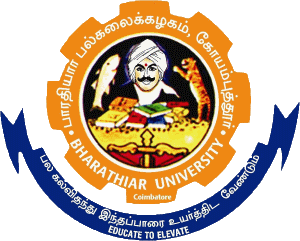 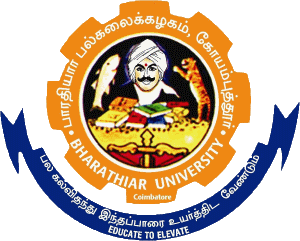 M.Sc. Data AnalyticsSyllabus(With effect from 2022-2023)Program Code: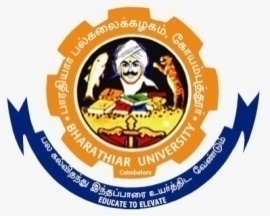 DEPARTMENT OF COMPUTER APPLICATIONSBharathiar University(A State University, Accredited with “A“ Grade by NAAC and 13th Rank among Indian Universities by MHRD-NIRF)Coimbatore 641 046, INDIAAnnexure: IIBHARATHIAR UNIVERSITY, COIMBATORE–641 046DEPARTMENT OF COMPUTER APPLICATIONS M.Sc. DATA ANALYTICS 2022-2023 – (CBCS) University Dept.(Effective from the academic Year 2022-2023)1.  Eligibility for AdmissionA pass in any Bachelors degree of minimum 3 years duration with Mathematics or Statistics as any one of the subjects at Graduate level.2. DurationThe programme shall be offered on a full-time basis for two years. The programme will consist of three semesters of course work and laboratory work and the fourth semester consist of major project.3. RegulationsThe  general  Regulations  of  the  Bharathiar  University Choice  Based  Credit  System Programme  are applicable to these programmes.4. The Medium of Instruction and ExaminationsThe medium of instruction and Examinations shall be in English.5. Submission of Record Notebooks for Practical Examinations & Project Viva-Voce.Candidates taking the Practical Examinations should submit bonafide Record Note Books prescribed for   the   Examinations.   Otherwise   the   candidates   will   not   be   permitted   to   take   the   Practical Examinations.     Candidates   taking  the  Project  Viva   Examination  should  submit  Project  Report prescribed  for  the  Examinations. Otherwise the candidates will not be permitted to take the Project Viva-voce Examination.Students carry out Mini-project and major project and the schedule for project review meetings are as given below:Table: Schedule for Project Review Meetings6. RankingA candidate who qualifies for the PG Degree Course passing all the Examinations in the first attempt, within  the  minimum  period  prescribed  for  the  Course  of  Study  from  the  date  of admission  to  the Course and secures 1st    or 2nd  Class shall be eligible for ranking and such ranking will be confined to 10% of the total number of candidates qualified in that particular subject to a maximum of 10 ranks.7. Revision of Regulations and CurriculumThe  above  Regulation  and  Scheme  of  Examinations  will  be  in  vogue  without  any  change  for  a minimum period of three years from the date of approval of the Regulations. The University may revise/amend/ change the Regulations and Scheme of Examinations, if found necessary.BHARATHIAR UNIVERSITY: COIMBATORE 641046DEPARTMENT OF COMPUTER APPLICATIONSMISSIONTo impart practical knowledge and professional skills in the area of computer applications to students to make them industry ready.To contribute to the advancement of knowledge in the field of Computer Applications through research.To involve the students in societal contributions to make them aware of the society and its needs.BHARATHIAR UNIVERSITY, COIMBATORE–641 046DEPARTMENT OF COMPUTER APPLICATIONSM.Sc. DATA ANALYTICSBHARATHIAR UNIVERSITY:: COIMBATORE-641046DEPARTMENT OF COMPUTER APPLICATIONS M.Sc. DATA ANALYTICS BHARATHIAR UNIVERSITY : : COIMBATORE 641 046M.Sc. Data Analytics Curriculum (University Department)(For the students admitted during the academic year   2022-2023 onwards)SCHEME OF EXAMINATIONSJOB ORIENTED CERTIFICATE COURSESRobotic Process Automation.Robotic Process Automation Design & Development.Android ProgrammingCloud Computing with DevOpsVALUE ADDED COURSESCloud Platforms for Machine Learning.Introduction to RoboticsArtificial Intelligence.Cyber LawSoft Skill *S-Strong; M-Medium; L-Low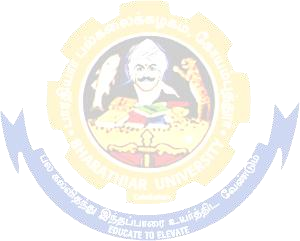 *S-Strong; M-Medium; L-Low*S-Strong; M-Medium; L-Low*S-Strong; M-Medium; L-Low*S-Strong; M-Medium; L-Low*S-Strong; M-Medium; L-Low*S-Strong; M-Medium; L-Low*S-Strong; M-Medium; L-Low*S-Strong; M-Medium; L-Low*S-Strong; M-Medium; L-Low*S-Strong; M-Medium; L-Low*S-Strong; M-Medium; L-Low*S-Strong; M-Medium; L-Low*S-Strong; M-Medium; L-Low*S-Strong; M-Medium; L-Low*S-Strong; M-Medium; L-Low*S-Strong; M-Medium; L-Low*S-Strong; M-Medium; L-Low*S-Strong; M-Medium; L-Low*S-Strong; M-Medium; L-Low*S-Strong; M-Medium; L-Low	*S-Strong; M-Medium; L-Low	*S-Strong; M-Medium; L-LowJOB ORIENTED CERTIFICATE COURSES*S-Strong; M-Medium; L-Low*S-Strong; M-Medium; L-LowVALUE ADDED COURSES*S-Strong; M-Medium; L-Low*S-Strong; M-Medium; L-LowFirst ReviewSecond ReviewMini ProjectThursday of first week in JuneThursday of first week in AugustMajor ProjectFriday of first week of FebruaryFriday of first week of AprilProgram Educational Objectives (PEOs)Program Educational Objectives (PEOs)The PEOs of M.Sc Data Analytics programme describe accomplishments that graduates are expected to attain within five to seven years after graduationThe PEOs of M.Sc Data Analytics programme describe accomplishments that graduates are expected to attain within five to seven years after graduationPEO1Apply terminologies and principles in problem solving adapting to applications of Mathematics, Statistics, Business and emerging computing technologies in the field of Data Analytics to conceptualize real world problems. PEO2Exhibit proficiency as data analytics professionals through latest technologies to business and organizations in demonstrating the ability for work efficacy PEO3Work and collaborate with interdisciplinary backgrounds as a part of team to address the contemporary issues with innovationPEO4Pursue entrepreneurship, research and higher studies associated with the program to function efficiently and effectively addressing challenging problems innovatively in the societyPEO5Communicate effectively, recognize and incorporate societal needs and constraints in their professional endeavourPEO6Practice their profession as Data Analyst with high regard to ethical responsibilities.Program Specific Outcomes (PSOs)Program Specific Outcomes (PSOs)After the successful completion of M.Sc Data Analytics  Programme, the students are expected to demonstrateAfter the successful completion of M.Sc Data Analytics  Programme, the students are expected to demonstratePSO1Knowledge on Data Analytics Principles and Components Data Acquisition, Data Transformations, Big Data Platforms for analysis and Interpretation  PSO2Sound Knowledge of constructing data into meaningful structures by data curation and  reporting to predict and gather valuable Data InsightsPSO3Knowledge on using Statistics, Mathematics in designing Models and Algorithms for achieving Business ObjectivesPSO4Sound Knowledge on Data Analytics, Big Data Technology Tools, Visualization, Database Management, Machine Learning and Programming for Analytics of Large scale Data to support business processes and functionsPSO5Apply data science methods in assessing data requirements and integrating data analytic problem framework for domain specific applicationsPSO6Communicate data assumptions, analysis and insights in written and visual dashboards and articulate as data storyPSO7Knowledge on Professional and ethical responsibility on data ownership and data privacyProgram Outcomes (POs)Program Outcomes (POs)On successful completion of the M. Sc. Data Analytics programOn successful completion of the M. Sc. Data Analytics programPO1Apply knowledge of mathematics, statistics, science and computing appropriately to model the software applications, configure software platform and analyze real time data in heterogeneous domains.PO2Design a system, component or process, tools to meet desired needs within realistic constraints such as economic, environmental, social, and ethical and safety contextsPO3Have an ability to design, implement, evaluate, analyze, interpret complex problems and data, provide sustainable computational solutions and synthesis of information to provide valid conclusion for domains of business, healthcare, environment,.PO4Create, Select and apply appropriate technologies, tools, techniques for data modeling, processing of complex problems and prediction for data analysis.PO5Communicate effectively with the computing community, and with society, about complex computing activities by being able to comprehend and write effective reports, design documentation, demographics and make effective presentations.PO6Manage projects and function effectively as an individual, and as a member or leader in diverse teams, and in multidisciplinary settings.PO7Understand the impact of professional analytical solutions in societal and environmental contexts and apply the knowledge for benefit of individual for sustainable development.PO8Recognize the need for, and prepare them to engage in independent and life-long learning in the context of technological advancements for the betterment of individuals, organizations, research community and society.PO9Apply ethical principles, commit to professional ethics and responsibilities and human values.PO10Utilize the knowledge of education in understanding of data, management principles, computing solutions to apply on one’s own work, as a member and leader in a team to manage project in multidisciplinary environments and societal contexts.Course CodeTitle of the CourseTitle of the CourseCreditsHoursHoursMaximum MarksMaximum MarksMaximum MarksMaximum MarksMaximum MarksCourse CodeTitle of the CourseTitle of the CourseCreditsTheoryPracticalCIAESEESETotalTotalFIRST SEMESTERFIRST SEMESTERFIRST SEMESTERFIRST SEMESTERFIRST SEMESTERFIRST SEMESTERFIRST SEMESTERFIRST SEMESTERFIRST SEMESTERFIRST SEMESTERFIRST SEMESTER21CSEGC01Principles of Data SciencePrinciples of Data Science462050505010010021CSEGC02Probability and Statistics for Data AnalyticsProbability and Statistics for Data Analytics4     62    0   50505010010021CSEGC03Data Structure, Design and Analysis of AlgorithmsData Structure, Design and Analysis of Algorithms4326050505010010021CSEGC04Data Privacy and EthicsData Privacy and Ethics4326050505010010021CSEGE01 Elective I  Elective I 4326050   50   5010010021CSEGE02Elective IIElective II4620505050100100GeneralGeneral SupportiveGeneral Supportive23102525255050TotalTotalTotal26284180325325325325650SECOND SEMESTERSECOND SEMESTERSECOND SEMESTERSECOND SEMESTERSECOND SEMESTERSECOND SEMESTERSECOND SEMESTERSECOND SEMESTERSECOND SEMESTERSECOND SEMESTERSECOND SEMESTER21CSEGC0521CSEGC05Advanced Database Management Systems432605050505010021CSEGC0621CSEGC06Mathematical Foundations for Machine Learning46205050505010021CSEGC0721CSEGC07  Data Analytics with  R432605050505010021CSEGC0821CSEGC08Data Visualization 432605050505010021CSEGE0321CSEGE03Elective-III46205050505010021CSEGE0421CSEGE04Elective-IV 4471550505050100TotalTotalTotal24267195300300300300600Job Oriented Course I Job Oriented Course I Job Oriented Course I Value Added Course IValue Added Course IValue Added Course ITHIRD SEMESTERTHIRD SEMESTERTHIRD SEMESTERTHIRD SEMESTERTHIRD SEMESTERTHIRD SEMESTERTHIRD SEMESTERTHIRD SEMESTERTHIRD SEMESTERTHIRD SEMESTERTHIRD SEMESTER21CSEGC0921CSEGC09Virtualization and Cloud46205050505010021CSEGC1021CSEGC10Big Data Analytics Frameworks and Tools432605050505010021CSEGC1121CSEGC11Machine Learning432605050505010021CSEGC1221CSEGC12Deep Learning432605050505010021CSEGE0521CSEGE05Elective – V447155050505010021CSEGE0621CSEGE06Elective – VI46205050505010021CSEGC1321CSEGC13Mini Project and Viva Voce450505050100TotalTotalTotal28267195350350350350700FOURTH SEMESTERFOURTH SEMESTERFOURTH SEMESTERFOURTH SEMESTERFOURTH SEMESTERFOURTH SEMESTERFOURTH SEMESTERFOURTH SEMESTERFOURTH SEMESTERFOURTH SEMESTERFOURTH SEMESTER21CSEGC1421CSEGC14Project and Viva Voce12150150150150300TotalTotalTotal12150150150150300Grand TotalGrand TotalGrand Total9054    4011251125112511252250Job Oriented Course – IIJob Oriented Course – IIJob Oriented Course – IIValue Added Course – IIValue Added Course – IIValue Added Course – IIONLINE COURSESONLINE COURSESONLINE COURSESONLINE COURSESONLINE COURSESONLINE COURSESONLINE COURSESONLINE COURSESONLINE COURSESONLINE COURSESONLINE COURSESM.Sc. (Data Analytics)ElectivesM.Sc. (Data Analytics)ElectivesM.Sc. (Data Analytics)ElectivesM.Sc. (Data Analytics)ElectivesM.Sc. (Data Analytics)ElectivesM.Sc. (Data Analytics)ElectivesM.Sc. (Data Analytics)ElectivesCourse CodeTitle of the CourseCreditsHoursMaximum MarksMaximum MarksMaximum MarksTheoryPracticalCIAESE21CSEGE01Python Programming43260505021CSEGE02Data Mining462-505021CSEGE03Soft Computing43260505021CSEGE04Text Analytics  44715505021CSEGE05Internet of Things44715505021CSEGE06Deep Learning462-505021CSEGE07Social Media Mining44715505021CSEGE08Progressive Web Application Development43260505021CSEGE09Semantic Web462-505021CSEGE10Graph Database43260505021CSRGE11Health Care Analytics43260505021CSRGE12Behavioral Analytics43260505021CSRGE13Cyber DAnalytics432605050Course codeCourse code21CSEGC01PRINCIPLES OF DATA SCIENCEPRINCIPLES OF DATA SCIENCEPRINCIPLES OF DATA SCIENCELLLTTPCCore/Elective/SupportiveCore/Elective/SupportiveCore/Elective/SupportiveCoreCoreCore4444404Pre-requisitePre-requisitePre-requisiteNilNilNilSyllabus VersionSyllabus VersionSyllabus VersionSyllabus Version1.01.01.0Course Objectives:Course Objectives:Course Objectives:Course Objectives:Course Objectives:Course Objectives:Course Objectives:Course Objectives:Course Objectives:Course Objectives:Course Objectives:Course Objectives:Course Objectives:The main objectives of this course are to: To understand Data source evolution, data Characteristics and data processing models.To understand and apply data processing architecture ,Eco System Components of Big Data Frameworks  HADOOP, SPARK MapReduceTo analyze and Build Data Science use cases for specific domain and applications.The main objectives of this course are to: To understand Data source evolution, data Characteristics and data processing models.To understand and apply data processing architecture ,Eco System Components of Big Data Frameworks  HADOOP, SPARK MapReduceTo analyze and Build Data Science use cases for specific domain and applications.The main objectives of this course are to: To understand Data source evolution, data Characteristics and data processing models.To understand and apply data processing architecture ,Eco System Components of Big Data Frameworks  HADOOP, SPARK MapReduceTo analyze and Build Data Science use cases for specific domain and applications.The main objectives of this course are to: To understand Data source evolution, data Characteristics and data processing models.To understand and apply data processing architecture ,Eco System Components of Big Data Frameworks  HADOOP, SPARK MapReduceTo analyze and Build Data Science use cases for specific domain and applications.The main objectives of this course are to: To understand Data source evolution, data Characteristics and data processing models.To understand and apply data processing architecture ,Eco System Components of Big Data Frameworks  HADOOP, SPARK MapReduceTo analyze and Build Data Science use cases for specific domain and applications.The main objectives of this course are to: To understand Data source evolution, data Characteristics and data processing models.To understand and apply data processing architecture ,Eco System Components of Big Data Frameworks  HADOOP, SPARK MapReduceTo analyze and Build Data Science use cases for specific domain and applications.The main objectives of this course are to: To understand Data source evolution, data Characteristics and data processing models.To understand and apply data processing architecture ,Eco System Components of Big Data Frameworks  HADOOP, SPARK MapReduceTo analyze and Build Data Science use cases for specific domain and applications.The main objectives of this course are to: To understand Data source evolution, data Characteristics and data processing models.To understand and apply data processing architecture ,Eco System Components of Big Data Frameworks  HADOOP, SPARK MapReduceTo analyze and Build Data Science use cases for specific domain and applications.The main objectives of this course are to: To understand Data source evolution, data Characteristics and data processing models.To understand and apply data processing architecture ,Eco System Components of Big Data Frameworks  HADOOP, SPARK MapReduceTo analyze and Build Data Science use cases for specific domain and applications.The main objectives of this course are to: To understand Data source evolution, data Characteristics and data processing models.To understand and apply data processing architecture ,Eco System Components of Big Data Frameworks  HADOOP, SPARK MapReduceTo analyze and Build Data Science use cases for specific domain and applications.The main objectives of this course are to: To understand Data source evolution, data Characteristics and data processing models.To understand and apply data processing architecture ,Eco System Components of Big Data Frameworks  HADOOP, SPARK MapReduceTo analyze and Build Data Science use cases for specific domain and applications.The main objectives of this course are to: To understand Data source evolution, data Characteristics and data processing models.To understand and apply data processing architecture ,Eco System Components of Big Data Frameworks  HADOOP, SPARK MapReduceTo analyze and Build Data Science use cases for specific domain and applications.The main objectives of this course are to: To understand Data source evolution, data Characteristics and data processing models.To understand and apply data processing architecture ,Eco System Components of Big Data Frameworks  HADOOP, SPARK MapReduceTo analyze and Build Data Science use cases for specific domain and applications.Expected Course Outcomes:Expected Course Outcomes:Expected Course Outcomes:Expected Course Outcomes:Expected Course Outcomes:Expected Course Outcomes:Expected Course Outcomes:Expected Course Outcomes:Expected Course Outcomes:Expected Course Outcomes:Expected Course Outcomes:Expected Course Outcomes:Expected Course Outcomes:On the successful completion of the course, student will be able to:On the successful completion of the course, student will be able to:On the successful completion of the course, student will be able to:On the successful completion of the course, student will be able to:On the successful completion of the course, student will be able to:On the successful completion of the course, student will be able to:On the successful completion of the course, student will be able to:On the successful completion of the course, student will be able to:On the successful completion of the course, student will be able to:On the successful completion of the course, student will be able to:On the successful completion of the course, student will be able to:On the successful completion of the course, student will be able to:On the successful completion of the course, student will be able to:1Understand  Data sources, generations, data formats, Data Evolution, Data from various domainsUnderstand  Data sources, generations, data formats, Data Evolution, Data from various domainsUnderstand  Data sources, generations, data formats, Data Evolution, Data from various domainsUnderstand  Data sources, generations, data formats, Data Evolution, Data from various domainsUnderstand  Data sources, generations, data formats, Data Evolution, Data from various domainsUnderstand  Data sources, generations, data formats, Data Evolution, Data from various domainsUnderstand  Data sources, generations, data formats, Data Evolution, Data from various domainsUnderstand  Data sources, generations, data formats, Data Evolution, Data from various domainsUnderstand  Data sources, generations, data formats, Data Evolution, Data from various domainsUnderstand  Data sources, generations, data formats, Data Evolution, Data from various domainsK1, K2K1, K22Understand Big Data Characteristics What, Why, When, Limitation of traditional approaches and models. Map Big Vs to Data DomainsUnderstand Big Data Characteristics What, Why, When, Limitation of traditional approaches and models. Map Big Vs to Data DomainsUnderstand Big Data Characteristics What, Why, When, Limitation of traditional approaches and models. Map Big Vs to Data DomainsUnderstand Big Data Characteristics What, Why, When, Limitation of traditional approaches and models. Map Big Vs to Data DomainsUnderstand Big Data Characteristics What, Why, When, Limitation of traditional approaches and models. Map Big Vs to Data DomainsUnderstand Big Data Characteristics What, Why, When, Limitation of traditional approaches and models. Map Big Vs to Data DomainsUnderstand Big Data Characteristics What, Why, When, Limitation of traditional approaches and models. Map Big Vs to Data DomainsUnderstand Big Data Characteristics What, Why, When, Limitation of traditional approaches and models. Map Big Vs to Data DomainsUnderstand Big Data Characteristics What, Why, When, Limitation of traditional approaches and models. Map Big Vs to Data DomainsUnderstand Big Data Characteristics What, Why, When, Limitation of traditional approaches and models. Map Big Vs to Data DomainsK3K33Understand Big Data Processing platform , frameworks , Hadoop, Spark , storage models – Hbase- Programming Model of Big Data MapReduce, Why MapReduce, Limitations of Traditional ModelsUnderstand Big Data Processing platform , frameworks , Hadoop, Spark , storage models – Hbase- Programming Model of Big Data MapReduce, Why MapReduce, Limitations of Traditional ModelsUnderstand Big Data Processing platform , frameworks , Hadoop, Spark , storage models – Hbase- Programming Model of Big Data MapReduce, Why MapReduce, Limitations of Traditional ModelsUnderstand Big Data Processing platform , frameworks , Hadoop, Spark , storage models – Hbase- Programming Model of Big Data MapReduce, Why MapReduce, Limitations of Traditional ModelsUnderstand Big Data Processing platform , frameworks , Hadoop, Spark , storage models – Hbase- Programming Model of Big Data MapReduce, Why MapReduce, Limitations of Traditional ModelsUnderstand Big Data Processing platform , frameworks , Hadoop, Spark , storage models – Hbase- Programming Model of Big Data MapReduce, Why MapReduce, Limitations of Traditional ModelsUnderstand Big Data Processing platform , frameworks , Hadoop, Spark , storage models – Hbase- Programming Model of Big Data MapReduce, Why MapReduce, Limitations of Traditional ModelsUnderstand Big Data Processing platform , frameworks , Hadoop, Spark , storage models – Hbase- Programming Model of Big Data MapReduce, Why MapReduce, Limitations of Traditional ModelsUnderstand Big Data Processing platform , frameworks , Hadoop, Spark , storage models – Hbase- Programming Model of Big Data MapReduce, Why MapReduce, Limitations of Traditional ModelsUnderstand Big Data Processing platform , frameworks , Hadoop, Spark , storage models – Hbase- Programming Model of Big Data MapReduce, Why MapReduce, Limitations of Traditional ModelsK2K24Understand the Role of Big Data and Artificial Intelligence – Ethics – AI ApplicationsUnderstand the Role of Big Data and Artificial Intelligence – Ethics – AI ApplicationsUnderstand the Role of Big Data and Artificial Intelligence – Ethics – AI ApplicationsUnderstand the Role of Big Data and Artificial Intelligence – Ethics – AI ApplicationsUnderstand the Role of Big Data and Artificial Intelligence – Ethics – AI ApplicationsUnderstand the Role of Big Data and Artificial Intelligence – Ethics – AI ApplicationsUnderstand the Role of Big Data and Artificial Intelligence – Ethics – AI ApplicationsUnderstand the Role of Big Data and Artificial Intelligence – Ethics – AI ApplicationsUnderstand the Role of Big Data and Artificial Intelligence – Ethics – AI ApplicationsUnderstand the Role of Big Data and Artificial Intelligence – Ethics – AI ApplicationsK2-K5K2-K55Analyze various domains of Big Data Characteristics, Platform, Programming Model and Design Big Data framework ecosystem, and data processing framework of domains of Marketing, Health Care and Supply ChainAnalyze various domains of Big Data Characteristics, Platform, Programming Model and Design Big Data framework ecosystem, and data processing framework of domains of Marketing, Health Care and Supply ChainAnalyze various domains of Big Data Characteristics, Platform, Programming Model and Design Big Data framework ecosystem, and data processing framework of domains of Marketing, Health Care and Supply ChainAnalyze various domains of Big Data Characteristics, Platform, Programming Model and Design Big Data framework ecosystem, and data processing framework of domains of Marketing, Health Care and Supply ChainAnalyze various domains of Big Data Characteristics, Platform, Programming Model and Design Big Data framework ecosystem, and data processing framework of domains of Marketing, Health Care and Supply ChainAnalyze various domains of Big Data Characteristics, Platform, Programming Model and Design Big Data framework ecosystem, and data processing framework of domains of Marketing, Health Care and Supply ChainAnalyze various domains of Big Data Characteristics, Platform, Programming Model and Design Big Data framework ecosystem, and data processing framework of domains of Marketing, Health Care and Supply ChainAnalyze various domains of Big Data Characteristics, Platform, Programming Model and Design Big Data framework ecosystem, and data processing framework of domains of Marketing, Health Care and Supply ChainAnalyze various domains of Big Data Characteristics, Platform, Programming Model and Design Big Data framework ecosystem, and data processing framework of domains of Marketing, Health Care and Supply ChainAnalyze various domains of Big Data Characteristics, Platform, Programming Model and Design Big Data framework ecosystem, and data processing framework of domains of Marketing, Health Care and Supply ChainK4-K5 K6K4-K5 K6K1 - Remember; K2 - Understand; K3 - Apply; K4 - Analyze; K5 - Evaluate; K6 - CreateK1 - Remember; K2 - Understand; K3 - Apply; K4 - Analyze; K5 - Evaluate; K6 - CreateK1 - Remember; K2 - Understand; K3 - Apply; K4 - Analyze; K5 - Evaluate; K6 - CreateK1 - Remember; K2 - Understand; K3 - Apply; K4 - Analyze; K5 - Evaluate; K6 - CreateK1 - Remember; K2 - Understand; K3 - Apply; K4 - Analyze; K5 - Evaluate; K6 - CreateK1 - Remember; K2 - Understand; K3 - Apply; K4 - Analyze; K5 - Evaluate; K6 - CreateK1 - Remember; K2 - Understand; K3 - Apply; K4 - Analyze; K5 - Evaluate; K6 - CreateK1 - Remember; K2 - Understand; K3 - Apply; K4 - Analyze; K5 - Evaluate; K6 - CreateK1 - Remember; K2 - Understand; K3 - Apply; K4 - Analyze; K5 - Evaluate; K6 - CreateK1 - Remember; K2 - Understand; K3 - Apply; K4 - Analyze; K5 - Evaluate; K6 - CreateK1 - Remember; K2 - Understand; K3 - Apply; K4 - Analyze; K5 - Evaluate; K6 - CreateK1 - Remember; K2 - Understand; K3 - Apply; K4 - Analyze; K5 - Evaluate; K6 - CreateK1 - Remember; K2 - Understand; K3 - Apply; K4 - Analyze; K5 - Evaluate; K6 - CreateUnit:1Unit:1Introduction to Data Evolution & SourcesIntroduction to Data Evolution & SourcesIntroduction to Data Evolution & SourcesIntroduction to Data Evolution & SourcesIntroduction to Data Evolution & SourcesIntroduction to Data Evolution & Sources12--  hours12--  hours12--  hours12--  hours12--  hoursBig Data in Industry 4.0 - Data Evolution: Data Development Time Line – ICT Advancement-a Perspective – Data Growth-a Perspective – IT Components-Business Process – Landscape-Data to Data Science – Understanding data: Introduction – Type of Data: Numeric – Categorical – Graphical – High Dimensional Data –– Data Classification –-Data Formats: Structured, Semi-Structured and Un-Structured – Data Sources : Time Series – Transactional Data – Biological Data – Spatial Data – Social Network - Data Science: Data Science-A Discipline – Data Science vs. Statistics – Mathematics - Programming Language - Database, - Machine Learning. Data Analytics Relation: Data Science, Analytics, Big Data Analytics.  .Big Data in Industry 4.0 - Data Evolution: Data Development Time Line – ICT Advancement-a Perspective – Data Growth-a Perspective – IT Components-Business Process – Landscape-Data to Data Science – Understanding data: Introduction – Type of Data: Numeric – Categorical – Graphical – High Dimensional Data –– Data Classification –-Data Formats: Structured, Semi-Structured and Un-Structured – Data Sources : Time Series – Transactional Data – Biological Data – Spatial Data – Social Network - Data Science: Data Science-A Discipline – Data Science vs. Statistics – Mathematics - Programming Language - Database, - Machine Learning. Data Analytics Relation: Data Science, Analytics, Big Data Analytics.  .Big Data in Industry 4.0 - Data Evolution: Data Development Time Line – ICT Advancement-a Perspective – Data Growth-a Perspective – IT Components-Business Process – Landscape-Data to Data Science – Understanding data: Introduction – Type of Data: Numeric – Categorical – Graphical – High Dimensional Data –– Data Classification –-Data Formats: Structured, Semi-Structured and Un-Structured – Data Sources : Time Series – Transactional Data – Biological Data – Spatial Data – Social Network - Data Science: Data Science-A Discipline – Data Science vs. Statistics – Mathematics - Programming Language - Database, - Machine Learning. Data Analytics Relation: Data Science, Analytics, Big Data Analytics.  .Big Data in Industry 4.0 - Data Evolution: Data Development Time Line – ICT Advancement-a Perspective – Data Growth-a Perspective – IT Components-Business Process – Landscape-Data to Data Science – Understanding data: Introduction – Type of Data: Numeric – Categorical – Graphical – High Dimensional Data –– Data Classification –-Data Formats: Structured, Semi-Structured and Un-Structured – Data Sources : Time Series – Transactional Data – Biological Data – Spatial Data – Social Network - Data Science: Data Science-A Discipline – Data Science vs. Statistics – Mathematics - Programming Language - Database, - Machine Learning. Data Analytics Relation: Data Science, Analytics, Big Data Analytics.  .Big Data in Industry 4.0 - Data Evolution: Data Development Time Line – ICT Advancement-a Perspective – Data Growth-a Perspective – IT Components-Business Process – Landscape-Data to Data Science – Understanding data: Introduction – Type of Data: Numeric – Categorical – Graphical – High Dimensional Data –– Data Classification –-Data Formats: Structured, Semi-Structured and Un-Structured – Data Sources : Time Series – Transactional Data – Biological Data – Spatial Data – Social Network - Data Science: Data Science-A Discipline – Data Science vs. Statistics – Mathematics - Programming Language - Database, - Machine Learning. Data Analytics Relation: Data Science, Analytics, Big Data Analytics.  .Big Data in Industry 4.0 - Data Evolution: Data Development Time Line – ICT Advancement-a Perspective – Data Growth-a Perspective – IT Components-Business Process – Landscape-Data to Data Science – Understanding data: Introduction – Type of Data: Numeric – Categorical – Graphical – High Dimensional Data –– Data Classification –-Data Formats: Structured, Semi-Structured and Un-Structured – Data Sources : Time Series – Transactional Data – Biological Data – Spatial Data – Social Network - Data Science: Data Science-A Discipline – Data Science vs. Statistics – Mathematics - Programming Language - Database, - Machine Learning. Data Analytics Relation: Data Science, Analytics, Big Data Analytics.  .Big Data in Industry 4.0 - Data Evolution: Data Development Time Line – ICT Advancement-a Perspective – Data Growth-a Perspective – IT Components-Business Process – Landscape-Data to Data Science – Understanding data: Introduction – Type of Data: Numeric – Categorical – Graphical – High Dimensional Data –– Data Classification –-Data Formats: Structured, Semi-Structured and Un-Structured – Data Sources : Time Series – Transactional Data – Biological Data – Spatial Data – Social Network - Data Science: Data Science-A Discipline – Data Science vs. Statistics – Mathematics - Programming Language - Database, - Machine Learning. Data Analytics Relation: Data Science, Analytics, Big Data Analytics.  .Big Data in Industry 4.0 - Data Evolution: Data Development Time Line – ICT Advancement-a Perspective – Data Growth-a Perspective – IT Components-Business Process – Landscape-Data to Data Science – Understanding data: Introduction – Type of Data: Numeric – Categorical – Graphical – High Dimensional Data –– Data Classification –-Data Formats: Structured, Semi-Structured and Un-Structured – Data Sources : Time Series – Transactional Data – Biological Data – Spatial Data – Social Network - Data Science: Data Science-A Discipline – Data Science vs. Statistics – Mathematics - Programming Language - Database, - Machine Learning. Data Analytics Relation: Data Science, Analytics, Big Data Analytics.  .Big Data in Industry 4.0 - Data Evolution: Data Development Time Line – ICT Advancement-a Perspective – Data Growth-a Perspective – IT Components-Business Process – Landscape-Data to Data Science – Understanding data: Introduction – Type of Data: Numeric – Categorical – Graphical – High Dimensional Data –– Data Classification –-Data Formats: Structured, Semi-Structured and Un-Structured – Data Sources : Time Series – Transactional Data – Biological Data – Spatial Data – Social Network - Data Science: Data Science-A Discipline – Data Science vs. Statistics – Mathematics - Programming Language - Database, - Machine Learning. Data Analytics Relation: Data Science, Analytics, Big Data Analytics.  .Big Data in Industry 4.0 - Data Evolution: Data Development Time Line – ICT Advancement-a Perspective – Data Growth-a Perspective – IT Components-Business Process – Landscape-Data to Data Science – Understanding data: Introduction – Type of Data: Numeric – Categorical – Graphical – High Dimensional Data –– Data Classification –-Data Formats: Structured, Semi-Structured and Un-Structured – Data Sources : Time Series – Transactional Data – Biological Data – Spatial Data – Social Network - Data Science: Data Science-A Discipline – Data Science vs. Statistics – Mathematics - Programming Language - Database, - Machine Learning. Data Analytics Relation: Data Science, Analytics, Big Data Analytics.  .Big Data in Industry 4.0 - Data Evolution: Data Development Time Line – ICT Advancement-a Perspective – Data Growth-a Perspective – IT Components-Business Process – Landscape-Data to Data Science – Understanding data: Introduction – Type of Data: Numeric – Categorical – Graphical – High Dimensional Data –– Data Classification –-Data Formats: Structured, Semi-Structured and Un-Structured – Data Sources : Time Series – Transactional Data – Biological Data – Spatial Data – Social Network - Data Science: Data Science-A Discipline – Data Science vs. Statistics – Mathematics - Programming Language - Database, - Machine Learning. Data Analytics Relation: Data Science, Analytics, Big Data Analytics.  .Big Data in Industry 4.0 - Data Evolution: Data Development Time Line – ICT Advancement-a Perspective – Data Growth-a Perspective – IT Components-Business Process – Landscape-Data to Data Science – Understanding data: Introduction – Type of Data: Numeric – Categorical – Graphical – High Dimensional Data –– Data Classification –-Data Formats: Structured, Semi-Structured and Un-Structured – Data Sources : Time Series – Transactional Data – Biological Data – Spatial Data – Social Network - Data Science: Data Science-A Discipline – Data Science vs. Statistics – Mathematics - Programming Language - Database, - Machine Learning. Data Analytics Relation: Data Science, Analytics, Big Data Analytics.  .Big Data in Industry 4.0 - Data Evolution: Data Development Time Line – ICT Advancement-a Perspective – Data Growth-a Perspective – IT Components-Business Process – Landscape-Data to Data Science – Understanding data: Introduction – Type of Data: Numeric – Categorical – Graphical – High Dimensional Data –– Data Classification –-Data Formats: Structured, Semi-Structured and Un-Structured – Data Sources : Time Series – Transactional Data – Biological Data – Spatial Data – Social Network - Data Science: Data Science-A Discipline – Data Science vs. Statistics – Mathematics - Programming Language - Database, - Machine Learning. Data Analytics Relation: Data Science, Analytics, Big Data Analytics.  .Unit:2Unit:2Big Data Towards Data ScienceBig Data Towards Data ScienceBig Data Towards Data ScienceBig Data Towards Data ScienceBig Data Towards Data Science12--  hours12--  hours12--  hours12--  hours12--  hours12--  hoursBig Data: Introduction To Big Data: - Evolution – Data as Economy - What is Big Data – Sources of Big Data. – Big Data Myths - Characteristics of Big Data  6Vs – Big Data Usecases - Big data-Challenges of Conventional Systems- -– Data Processing Models – Limitation of Conventional Data Processing Approaches -  Data Discovery-Traditional Approach, Big Data Technology: Big Data Exploration - Data Augmentation – Operational Analysis – 360 View of Customers – Security and Intelligence – Data Analytics – Classification -  Descriptive – Diagnostic - Predictive – Prescriptive – Augmented – Pervasive Analytics- Data Science Components: Data Engineering, Data Analytics-Methods and Algorithm, Data Visualization – P’s of Data Science – Process – People – Platform Big Data: Introduction To Big Data: - Evolution – Data as Economy - What is Big Data – Sources of Big Data. – Big Data Myths - Characteristics of Big Data  6Vs – Big Data Usecases - Big data-Challenges of Conventional Systems- -– Data Processing Models – Limitation of Conventional Data Processing Approaches -  Data Discovery-Traditional Approach, Big Data Technology: Big Data Exploration - Data Augmentation – Operational Analysis – 360 View of Customers – Security and Intelligence – Data Analytics – Classification -  Descriptive – Diagnostic - Predictive – Prescriptive – Augmented – Pervasive Analytics- Data Science Components: Data Engineering, Data Analytics-Methods and Algorithm, Data Visualization – P’s of Data Science – Process – People – Platform Big Data: Introduction To Big Data: - Evolution – Data as Economy - What is Big Data – Sources of Big Data. – Big Data Myths - Characteristics of Big Data  6Vs – Big Data Usecases - Big data-Challenges of Conventional Systems- -– Data Processing Models – Limitation of Conventional Data Processing Approaches -  Data Discovery-Traditional Approach, Big Data Technology: Big Data Exploration - Data Augmentation – Operational Analysis – 360 View of Customers – Security and Intelligence – Data Analytics – Classification -  Descriptive – Diagnostic - Predictive – Prescriptive – Augmented – Pervasive Analytics- Data Science Components: Data Engineering, Data Analytics-Methods and Algorithm, Data Visualization – P’s of Data Science – Process – People – Platform Big Data: Introduction To Big Data: - Evolution – Data as Economy - What is Big Data – Sources of Big Data. – Big Data Myths - Characteristics of Big Data  6Vs – Big Data Usecases - Big data-Challenges of Conventional Systems- -– Data Processing Models – Limitation of Conventional Data Processing Approaches -  Data Discovery-Traditional Approach, Big Data Technology: Big Data Exploration - Data Augmentation – Operational Analysis – 360 View of Customers – Security and Intelligence – Data Analytics – Classification -  Descriptive – Diagnostic - Predictive – Prescriptive – Augmented – Pervasive Analytics- Data Science Components: Data Engineering, Data Analytics-Methods and Algorithm, Data Visualization – P’s of Data Science – Process – People – Platform Big Data: Introduction To Big Data: - Evolution – Data as Economy - What is Big Data – Sources of Big Data. – Big Data Myths - Characteristics of Big Data  6Vs – Big Data Usecases - Big data-Challenges of Conventional Systems- -– Data Processing Models – Limitation of Conventional Data Processing Approaches -  Data Discovery-Traditional Approach, Big Data Technology: Big Data Exploration - Data Augmentation – Operational Analysis – 360 View of Customers – Security and Intelligence – Data Analytics – Classification -  Descriptive – Diagnostic - Predictive – Prescriptive – Augmented – Pervasive Analytics- Data Science Components: Data Engineering, Data Analytics-Methods and Algorithm, Data Visualization – P’s of Data Science – Process – People – Platform Big Data: Introduction To Big Data: - Evolution – Data as Economy - What is Big Data – Sources of Big Data. – Big Data Myths - Characteristics of Big Data  6Vs – Big Data Usecases - Big data-Challenges of Conventional Systems- -– Data Processing Models – Limitation of Conventional Data Processing Approaches -  Data Discovery-Traditional Approach, Big Data Technology: Big Data Exploration - Data Augmentation – Operational Analysis – 360 View of Customers – Security and Intelligence – Data Analytics – Classification -  Descriptive – Diagnostic - Predictive – Prescriptive – Augmented – Pervasive Analytics- Data Science Components: Data Engineering, Data Analytics-Methods and Algorithm, Data Visualization – P’s of Data Science – Process – People – Platform Big Data: Introduction To Big Data: - Evolution – Data as Economy - What is Big Data – Sources of Big Data. – Big Data Myths - Characteristics of Big Data  6Vs – Big Data Usecases - Big data-Challenges of Conventional Systems- -– Data Processing Models – Limitation of Conventional Data Processing Approaches -  Data Discovery-Traditional Approach, Big Data Technology: Big Data Exploration - Data Augmentation – Operational Analysis – 360 View of Customers – Security and Intelligence – Data Analytics – Classification -  Descriptive – Diagnostic - Predictive – Prescriptive – Augmented – Pervasive Analytics- Data Science Components: Data Engineering, Data Analytics-Methods and Algorithm, Data Visualization – P’s of Data Science – Process – People – Platform Big Data: Introduction To Big Data: - Evolution – Data as Economy - What is Big Data – Sources of Big Data. – Big Data Myths - Characteristics of Big Data  6Vs – Big Data Usecases - Big data-Challenges of Conventional Systems- -– Data Processing Models – Limitation of Conventional Data Processing Approaches -  Data Discovery-Traditional Approach, Big Data Technology: Big Data Exploration - Data Augmentation – Operational Analysis – 360 View of Customers – Security and Intelligence – Data Analytics – Classification -  Descriptive – Diagnostic - Predictive – Prescriptive – Augmented – Pervasive Analytics- Data Science Components: Data Engineering, Data Analytics-Methods and Algorithm, Data Visualization – P’s of Data Science – Process – People – Platform Big Data: Introduction To Big Data: - Evolution – Data as Economy - What is Big Data – Sources of Big Data. – Big Data Myths - Characteristics of Big Data  6Vs – Big Data Usecases - Big data-Challenges of Conventional Systems- -– Data Processing Models – Limitation of Conventional Data Processing Approaches -  Data Discovery-Traditional Approach, Big Data Technology: Big Data Exploration - Data Augmentation – Operational Analysis – 360 View of Customers – Security and Intelligence – Data Analytics – Classification -  Descriptive – Diagnostic - Predictive – Prescriptive – Augmented – Pervasive Analytics- Data Science Components: Data Engineering, Data Analytics-Methods and Algorithm, Data Visualization – P’s of Data Science – Process – People – Platform Big Data: Introduction To Big Data: - Evolution – Data as Economy - What is Big Data – Sources of Big Data. – Big Data Myths - Characteristics of Big Data  6Vs – Big Data Usecases - Big data-Challenges of Conventional Systems- -– Data Processing Models – Limitation of Conventional Data Processing Approaches -  Data Discovery-Traditional Approach, Big Data Technology: Big Data Exploration - Data Augmentation – Operational Analysis – 360 View of Customers – Security and Intelligence – Data Analytics – Classification -  Descriptive – Diagnostic - Predictive – Prescriptive – Augmented – Pervasive Analytics- Data Science Components: Data Engineering, Data Analytics-Methods and Algorithm, Data Visualization – P’s of Data Science – Process – People – Platform Big Data: Introduction To Big Data: - Evolution – Data as Economy - What is Big Data – Sources of Big Data. – Big Data Myths - Characteristics of Big Data  6Vs – Big Data Usecases - Big data-Challenges of Conventional Systems- -– Data Processing Models – Limitation of Conventional Data Processing Approaches -  Data Discovery-Traditional Approach, Big Data Technology: Big Data Exploration - Data Augmentation – Operational Analysis – 360 View of Customers – Security and Intelligence – Data Analytics – Classification -  Descriptive – Diagnostic - Predictive – Prescriptive – Augmented – Pervasive Analytics- Data Science Components: Data Engineering, Data Analytics-Methods and Algorithm, Data Visualization – P’s of Data Science – Process – People – Platform Big Data: Introduction To Big Data: - Evolution – Data as Economy - What is Big Data – Sources of Big Data. – Big Data Myths - Characteristics of Big Data  6Vs – Big Data Usecases - Big data-Challenges of Conventional Systems- -– Data Processing Models – Limitation of Conventional Data Processing Approaches -  Data Discovery-Traditional Approach, Big Data Technology: Big Data Exploration - Data Augmentation – Operational Analysis – 360 View of Customers – Security and Intelligence – Data Analytics – Classification -  Descriptive – Diagnostic - Predictive – Prescriptive – Augmented – Pervasive Analytics- Data Science Components: Data Engineering, Data Analytics-Methods and Algorithm, Data Visualization – P’s of Data Science – Process – People – Platform Big Data: Introduction To Big Data: - Evolution – Data as Economy - What is Big Data – Sources of Big Data. – Big Data Myths - Characteristics of Big Data  6Vs – Big Data Usecases - Big data-Challenges of Conventional Systems- -– Data Processing Models – Limitation of Conventional Data Processing Approaches -  Data Discovery-Traditional Approach, Big Data Technology: Big Data Exploration - Data Augmentation – Operational Analysis – 360 View of Customers – Security and Intelligence – Data Analytics – Classification -  Descriptive – Diagnostic - Predictive – Prescriptive – Augmented – Pervasive Analytics- Data Science Components: Data Engineering, Data Analytics-Methods and Algorithm, Data Visualization – P’s of Data Science – Process – People – Platform Unit:3Unit:3Big Data Framework and ComponentsBig Data Framework and ComponentsBig Data Framework and Components12--  hours12--  hours12--  hours12--  hours12--  hours12--  hours12--  hours12--  hoursBig Data Technologies - Hadoop: Basic Concepts-An Overview of Hadoop-The HadoopDistributed File System-Anatomy of a Hadoop Cluster-Hadoop Ecosystem Components. SPARK – in Architecture – SPARK Advantages - HBASE: HBase Architecture-HBase API-Managing large data sets with HBase - Map Reduce Framework Phases - Map Reduce Input and  Output Formats - Advanced Concepts - Sample Applications – Combiner – Joining datasets in Mapreduce jobs – Map - side join – Reduce - Side join - Map reduce – customization Big Data Technologies - Hadoop: Basic Concepts-An Overview of Hadoop-The HadoopDistributed File System-Anatomy of a Hadoop Cluster-Hadoop Ecosystem Components. SPARK – in Architecture – SPARK Advantages - HBASE: HBase Architecture-HBase API-Managing large data sets with HBase - Map Reduce Framework Phases - Map Reduce Input and  Output Formats - Advanced Concepts - Sample Applications – Combiner – Joining datasets in Mapreduce jobs – Map - side join – Reduce - Side join - Map reduce – customization Big Data Technologies - Hadoop: Basic Concepts-An Overview of Hadoop-The HadoopDistributed File System-Anatomy of a Hadoop Cluster-Hadoop Ecosystem Components. SPARK – in Architecture – SPARK Advantages - HBASE: HBase Architecture-HBase API-Managing large data sets with HBase - Map Reduce Framework Phases - Map Reduce Input and  Output Formats - Advanced Concepts - Sample Applications – Combiner – Joining datasets in Mapreduce jobs – Map - side join – Reduce - Side join - Map reduce – customization Big Data Technologies - Hadoop: Basic Concepts-An Overview of Hadoop-The HadoopDistributed File System-Anatomy of a Hadoop Cluster-Hadoop Ecosystem Components. SPARK – in Architecture – SPARK Advantages - HBASE: HBase Architecture-HBase API-Managing large data sets with HBase - Map Reduce Framework Phases - Map Reduce Input and  Output Formats - Advanced Concepts - Sample Applications – Combiner – Joining datasets in Mapreduce jobs – Map - side join – Reduce - Side join - Map reduce – customization Big Data Technologies - Hadoop: Basic Concepts-An Overview of Hadoop-The HadoopDistributed File System-Anatomy of a Hadoop Cluster-Hadoop Ecosystem Components. SPARK – in Architecture – SPARK Advantages - HBASE: HBase Architecture-HBase API-Managing large data sets with HBase - Map Reduce Framework Phases - Map Reduce Input and  Output Formats - Advanced Concepts - Sample Applications – Combiner – Joining datasets in Mapreduce jobs – Map - side join – Reduce - Side join - Map reduce – customization Big Data Technologies - Hadoop: Basic Concepts-An Overview of Hadoop-The HadoopDistributed File System-Anatomy of a Hadoop Cluster-Hadoop Ecosystem Components. SPARK – in Architecture – SPARK Advantages - HBASE: HBase Architecture-HBase API-Managing large data sets with HBase - Map Reduce Framework Phases - Map Reduce Input and  Output Formats - Advanced Concepts - Sample Applications – Combiner – Joining datasets in Mapreduce jobs – Map - side join – Reduce - Side join - Map reduce – customization Big Data Technologies - Hadoop: Basic Concepts-An Overview of Hadoop-The HadoopDistributed File System-Anatomy of a Hadoop Cluster-Hadoop Ecosystem Components. SPARK – in Architecture – SPARK Advantages - HBASE: HBase Architecture-HBase API-Managing large data sets with HBase - Map Reduce Framework Phases - Map Reduce Input and  Output Formats - Advanced Concepts - Sample Applications – Combiner – Joining datasets in Mapreduce jobs – Map - side join – Reduce - Side join - Map reduce – customization Big Data Technologies - Hadoop: Basic Concepts-An Overview of Hadoop-The HadoopDistributed File System-Anatomy of a Hadoop Cluster-Hadoop Ecosystem Components. SPARK – in Architecture – SPARK Advantages - HBASE: HBase Architecture-HBase API-Managing large data sets with HBase - Map Reduce Framework Phases - Map Reduce Input and  Output Formats - Advanced Concepts - Sample Applications – Combiner – Joining datasets in Mapreduce jobs – Map - side join – Reduce - Side join - Map reduce – customization Big Data Technologies - Hadoop: Basic Concepts-An Overview of Hadoop-The HadoopDistributed File System-Anatomy of a Hadoop Cluster-Hadoop Ecosystem Components. SPARK – in Architecture – SPARK Advantages - HBASE: HBase Architecture-HBase API-Managing large data sets with HBase - Map Reduce Framework Phases - Map Reduce Input and  Output Formats - Advanced Concepts - Sample Applications – Combiner – Joining datasets in Mapreduce jobs – Map - side join – Reduce - Side join - Map reduce – customization Big Data Technologies - Hadoop: Basic Concepts-An Overview of Hadoop-The HadoopDistributed File System-Anatomy of a Hadoop Cluster-Hadoop Ecosystem Components. SPARK – in Architecture – SPARK Advantages - HBASE: HBase Architecture-HBase API-Managing large data sets with HBase - Map Reduce Framework Phases - Map Reduce Input and  Output Formats - Advanced Concepts - Sample Applications – Combiner – Joining datasets in Mapreduce jobs – Map - side join – Reduce - Side join - Map reduce – customization Big Data Technologies - Hadoop: Basic Concepts-An Overview of Hadoop-The HadoopDistributed File System-Anatomy of a Hadoop Cluster-Hadoop Ecosystem Components. SPARK – in Architecture – SPARK Advantages - HBASE: HBase Architecture-HBase API-Managing large data sets with HBase - Map Reduce Framework Phases - Map Reduce Input and  Output Formats - Advanced Concepts - Sample Applications – Combiner – Joining datasets in Mapreduce jobs – Map - side join – Reduce - Side join - Map reduce – customization Big Data Technologies - Hadoop: Basic Concepts-An Overview of Hadoop-The HadoopDistributed File System-Anatomy of a Hadoop Cluster-Hadoop Ecosystem Components. SPARK – in Architecture – SPARK Advantages - HBASE: HBase Architecture-HBase API-Managing large data sets with HBase - Map Reduce Framework Phases - Map Reduce Input and  Output Formats - Advanced Concepts - Sample Applications – Combiner – Joining datasets in Mapreduce jobs – Map - side join – Reduce - Side join - Map reduce – customization Big Data Technologies - Hadoop: Basic Concepts-An Overview of Hadoop-The HadoopDistributed File System-Anatomy of a Hadoop Cluster-Hadoop Ecosystem Components. SPARK – in Architecture – SPARK Advantages - HBASE: HBase Architecture-HBase API-Managing large data sets with HBase - Map Reduce Framework Phases - Map Reduce Input and  Output Formats - Advanced Concepts - Sample Applications – Combiner – Joining datasets in Mapreduce jobs – Map - side join – Reduce - Side join - Map reduce – customization Unit:4Unit:4Big Data and AI : Roles and SkillsBig Data and AI : Roles and SkillsBig Data and AI : Roles and Skills12--  hours12--  hours12--  hours12--  hours12--  hours12--  hours12--  hours12--  hoursAI: Cognitive Computing : Learning Perceptions – Terminologies -  Machine Learning – Neural Networks – Deep Learning - NLP – Speech Processing – Big Data and AI – Ethics in AI Research - Advanced Applications – AI Myths – Data Science Roles  Data Scientist , Data Architect, Data Analyst – Machine Learning Engineer - Skills AI: Cognitive Computing : Learning Perceptions – Terminologies -  Machine Learning – Neural Networks – Deep Learning - NLP – Speech Processing – Big Data and AI – Ethics in AI Research - Advanced Applications – AI Myths – Data Science Roles  Data Scientist , Data Architect, Data Analyst – Machine Learning Engineer - Skills AI: Cognitive Computing : Learning Perceptions – Terminologies -  Machine Learning – Neural Networks – Deep Learning - NLP – Speech Processing – Big Data and AI – Ethics in AI Research - Advanced Applications – AI Myths – Data Science Roles  Data Scientist , Data Architect, Data Analyst – Machine Learning Engineer - Skills AI: Cognitive Computing : Learning Perceptions – Terminologies -  Machine Learning – Neural Networks – Deep Learning - NLP – Speech Processing – Big Data and AI – Ethics in AI Research - Advanced Applications – AI Myths – Data Science Roles  Data Scientist , Data Architect, Data Analyst – Machine Learning Engineer - Skills AI: Cognitive Computing : Learning Perceptions – Terminologies -  Machine Learning – Neural Networks – Deep Learning - NLP – Speech Processing – Big Data and AI – Ethics in AI Research - Advanced Applications – AI Myths – Data Science Roles  Data Scientist , Data Architect, Data Analyst – Machine Learning Engineer - Skills AI: Cognitive Computing : Learning Perceptions – Terminologies -  Machine Learning – Neural Networks – Deep Learning - NLP – Speech Processing – Big Data and AI – Ethics in AI Research - Advanced Applications – AI Myths – Data Science Roles  Data Scientist , Data Architect, Data Analyst – Machine Learning Engineer - Skills AI: Cognitive Computing : Learning Perceptions – Terminologies -  Machine Learning – Neural Networks – Deep Learning - NLP – Speech Processing – Big Data and AI – Ethics in AI Research - Advanced Applications – AI Myths – Data Science Roles  Data Scientist , Data Architect, Data Analyst – Machine Learning Engineer - Skills AI: Cognitive Computing : Learning Perceptions – Terminologies -  Machine Learning – Neural Networks – Deep Learning - NLP – Speech Processing – Big Data and AI – Ethics in AI Research - Advanced Applications – AI Myths – Data Science Roles  Data Scientist , Data Architect, Data Analyst – Machine Learning Engineer - Skills AI: Cognitive Computing : Learning Perceptions – Terminologies -  Machine Learning – Neural Networks – Deep Learning - NLP – Speech Processing – Big Data and AI – Ethics in AI Research - Advanced Applications – AI Myths – Data Science Roles  Data Scientist , Data Architect, Data Analyst – Machine Learning Engineer - Skills AI: Cognitive Computing : Learning Perceptions – Terminologies -  Machine Learning – Neural Networks – Deep Learning - NLP – Speech Processing – Big Data and AI – Ethics in AI Research - Advanced Applications – AI Myths – Data Science Roles  Data Scientist , Data Architect, Data Analyst – Machine Learning Engineer - Skills AI: Cognitive Computing : Learning Perceptions – Terminologies -  Machine Learning – Neural Networks – Deep Learning - NLP – Speech Processing – Big Data and AI – Ethics in AI Research - Advanced Applications – AI Myths – Data Science Roles  Data Scientist , Data Architect, Data Analyst – Machine Learning Engineer - Skills AI: Cognitive Computing : Learning Perceptions – Terminologies -  Machine Learning – Neural Networks – Deep Learning - NLP – Speech Processing – Big Data and AI – Ethics in AI Research - Advanced Applications – AI Myths – Data Science Roles  Data Scientist , Data Architect, Data Analyst – Machine Learning Engineer - Skills AI: Cognitive Computing : Learning Perceptions – Terminologies -  Machine Learning – Neural Networks – Deep Learning - NLP – Speech Processing – Big Data and AI – Ethics in AI Research - Advanced Applications – AI Myths – Data Science Roles  Data Scientist , Data Architect, Data Analyst – Machine Learning Engineer - Skills Unit:5Unit:5Data Science UsecasesData Science Usecases12--  hours12--  hours12--  hours12--  hours12--  hours12--  hours12--  hours12--  hours12--  hoursData Science  & Big Data Use cases Specifications and Discussion – Data Sources Identification – Data Types –Data Classification – Data Characteristics of Big V’s – Data Science P’s – Big Data Frameworks – Data Analytics Classification – Applications of AI:Domains : Customer Insights – Behavioral Analysis –- Marketing – Retails – Insurance – Risk and Security –Health care – Supply Chain LogisticsData Science  & Big Data Use cases Specifications and Discussion – Data Sources Identification – Data Types –Data Classification – Data Characteristics of Big V’s – Data Science P’s – Big Data Frameworks – Data Analytics Classification – Applications of AI:Domains : Customer Insights – Behavioral Analysis –- Marketing – Retails – Insurance – Risk and Security –Health care – Supply Chain LogisticsData Science  & Big Data Use cases Specifications and Discussion – Data Sources Identification – Data Types –Data Classification – Data Characteristics of Big V’s – Data Science P’s – Big Data Frameworks – Data Analytics Classification – Applications of AI:Domains : Customer Insights – Behavioral Analysis –- Marketing – Retails – Insurance – Risk and Security –Health care – Supply Chain LogisticsData Science  & Big Data Use cases Specifications and Discussion – Data Sources Identification – Data Types –Data Classification – Data Characteristics of Big V’s – Data Science P’s – Big Data Frameworks – Data Analytics Classification – Applications of AI:Domains : Customer Insights – Behavioral Analysis –- Marketing – Retails – Insurance – Risk and Security –Health care – Supply Chain LogisticsData Science  & Big Data Use cases Specifications and Discussion – Data Sources Identification – Data Types –Data Classification – Data Characteristics of Big V’s – Data Science P’s – Big Data Frameworks – Data Analytics Classification – Applications of AI:Domains : Customer Insights – Behavioral Analysis –- Marketing – Retails – Insurance – Risk and Security –Health care – Supply Chain LogisticsData Science  & Big Data Use cases Specifications and Discussion – Data Sources Identification – Data Types –Data Classification – Data Characteristics of Big V’s – Data Science P’s – Big Data Frameworks – Data Analytics Classification – Applications of AI:Domains : Customer Insights – Behavioral Analysis –- Marketing – Retails – Insurance – Risk and Security –Health care – Supply Chain LogisticsData Science  & Big Data Use cases Specifications and Discussion – Data Sources Identification – Data Types –Data Classification – Data Characteristics of Big V’s – Data Science P’s – Big Data Frameworks – Data Analytics Classification – Applications of AI:Domains : Customer Insights – Behavioral Analysis –- Marketing – Retails – Insurance – Risk and Security –Health care – Supply Chain LogisticsData Science  & Big Data Use cases Specifications and Discussion – Data Sources Identification – Data Types –Data Classification – Data Characteristics of Big V’s – Data Science P’s – Big Data Frameworks – Data Analytics Classification – Applications of AI:Domains : Customer Insights – Behavioral Analysis –- Marketing – Retails – Insurance – Risk and Security –Health care – Supply Chain LogisticsData Science  & Big Data Use cases Specifications and Discussion – Data Sources Identification – Data Types –Data Classification – Data Characteristics of Big V’s – Data Science P’s – Big Data Frameworks – Data Analytics Classification – Applications of AI:Domains : Customer Insights – Behavioral Analysis –- Marketing – Retails – Insurance – Risk and Security –Health care – Supply Chain LogisticsData Science  & Big Data Use cases Specifications and Discussion – Data Sources Identification – Data Types –Data Classification – Data Characteristics of Big V’s – Data Science P’s – Big Data Frameworks – Data Analytics Classification – Applications of AI:Domains : Customer Insights – Behavioral Analysis –- Marketing – Retails – Insurance – Risk and Security –Health care – Supply Chain LogisticsData Science  & Big Data Use cases Specifications and Discussion – Data Sources Identification – Data Types –Data Classification – Data Characteristics of Big V’s – Data Science P’s – Big Data Frameworks – Data Analytics Classification – Applications of AI:Domains : Customer Insights – Behavioral Analysis –- Marketing – Retails – Insurance – Risk and Security –Health care – Supply Chain LogisticsData Science  & Big Data Use cases Specifications and Discussion – Data Sources Identification – Data Types –Data Classification – Data Characteristics of Big V’s – Data Science P’s – Big Data Frameworks – Data Analytics Classification – Applications of AI:Domains : Customer Insights – Behavioral Analysis –- Marketing – Retails – Insurance – Risk and Security –Health care – Supply Chain LogisticsData Science  & Big Data Use cases Specifications and Discussion – Data Sources Identification – Data Types –Data Classification – Data Characteristics of Big V’s – Data Science P’s – Big Data Frameworks – Data Analytics Classification – Applications of AI:Domains : Customer Insights – Behavioral Analysis –- Marketing – Retails – Insurance – Risk and Security –Health care – Supply Chain LogisticsUnit:6Unit:6Contemporary IssuesContemporary Issues2 hours2 hours2 hours2 hours2 hours2 hours2 hours2 hours2 hoursAddressing Controversy Views of social media – Big Data Source – Data Science Technology - Animal Testing : Technological Solution – Human Rights and DataExpert lectures, online seminars – webinarsAddressing Controversy Views of social media – Big Data Source – Data Science Technology - Animal Testing : Technological Solution – Human Rights and DataExpert lectures, online seminars – webinarsAddressing Controversy Views of social media – Big Data Source – Data Science Technology - Animal Testing : Technological Solution – Human Rights and DataExpert lectures, online seminars – webinarsAddressing Controversy Views of social media – Big Data Source – Data Science Technology - Animal Testing : Technological Solution – Human Rights and DataExpert lectures, online seminars – webinarsAddressing Controversy Views of social media – Big Data Source – Data Science Technology - Animal Testing : Technological Solution – Human Rights and DataExpert lectures, online seminars – webinarsAddressing Controversy Views of social media – Big Data Source – Data Science Technology - Animal Testing : Technological Solution – Human Rights and DataExpert lectures, online seminars – webinarsAddressing Controversy Views of social media – Big Data Source – Data Science Technology - Animal Testing : Technological Solution – Human Rights and DataExpert lectures, online seminars – webinarsAddressing Controversy Views of social media – Big Data Source – Data Science Technology - Animal Testing : Technological Solution – Human Rights and DataExpert lectures, online seminars – webinarsAddressing Controversy Views of social media – Big Data Source – Data Science Technology - Animal Testing : Technological Solution – Human Rights and DataExpert lectures, online seminars – webinarsAddressing Controversy Views of social media – Big Data Source – Data Science Technology - Animal Testing : Technological Solution – Human Rights and DataExpert lectures, online seminars – webinarsAddressing Controversy Views of social media – Big Data Source – Data Science Technology - Animal Testing : Technological Solution – Human Rights and DataExpert lectures, online seminars – webinarsAddressing Controversy Views of social media – Big Data Source – Data Science Technology - Animal Testing : Technological Solution – Human Rights and DataExpert lectures, online seminars – webinarsAddressing Controversy Views of social media – Big Data Source – Data Science Technology - Animal Testing : Technological Solution – Human Rights and DataExpert lectures, online seminars – webinarsTotal Lecture hoursTotal Lecture hours62--  hours62--  hours62--  hours62--  hours62--  hours62--  hours62--  hours62--  hours62--  hoursText Book(s)Text Book(s)1V. Bhuvaneswari, T. Devi, “Big Data Analytics: A Practitioner’s Approach”, Sci-Tech Publications, 2016.2Han Hu, Yonggang Wen, Tat-Seng, Chua, XuelongLi,“Toward Scalable Systems for Big”, 3Seema Acharya, Subhashini Chellappan, “Big Data and Analytics”, Wiley Publication, first edition. Reprint in 20164Joel Grus, “Data Science from Scratch”, 2nd Edition, O′Reilly Publisher, ISBN: 9781492041139, May 2019Reference Books : EBooksReference Books : EBooks1SinanOzdemir, Sunil Kakade, “Principles of Data Science”, Second Edition, [Packt]2David Natingga, “Data Science for Algorithms in a Week”, Second Edition, [Packt] 3PrabhanjanTattar, Tony Ojeda, Et al, “Practical Data Science Cookbook”, Second Edition, [Packt], ISBN: 97817871296274Lillian Pierson, Jake Porway, “Data Science for Dummies”, Second Edition, John Wiley & Sons, Publishers, ISBN: 9781119327639, 2017 5Field Cady, “The Data Science Handbook”, John Wiley & Sons, Publishers, ISBN: 9781119092940, 2017Related Online Contents [MOOC, SWAYAM, NPTEL, Websites etc.]Related Online Contents [MOOC, SWAYAM, NPTEL, Websites etc.]Course TitleDurationProvider1.Python for Data Science4 WeeksSwayam2.Introduction to Data Science in Python (Free)4 WeeksCoursera3.Intro to Data Science  (Free)8 WeeksUdacity4.Data Science Certification Training – R Programming14 hoursSimlilearn5.Data Science with Python15 hoursSimplilearnWeb linkWeb linkhthttps://builtin.com/data-sciencehttps://www.udacity.com/course/intro-to-data-science--ud359https://www.tutorialspoint.com/python_data_science/index.htm hthttps://builtin.com/data-sciencehttps://www.udacity.com/course/intro-to-data-science--ud359https://www.tutorialspoint.com/python_data_science/index.htm hthttps://builtin.com/data-sciencehttps://www.udacity.com/course/intro-to-data-science--ud359https://www.tutorialspoint.com/python_data_science/index.htm hthttps://builtin.com/data-sciencehttps://www.udacity.com/course/intro-to-data-science--ud359https://www.tutorialspoint.com/python_data_science/index.htm Course Designed by: Dr.V.BhuvaneswariCourse Designed by: Dr.V.BhuvaneswariCourse Designed by: Dr.V.BhuvaneswariCourse Designed by: Dr.V.Bhuvaneswari	Mapping with Programme Outcomes	Mapping with Programme Outcomes	Mapping with Programme Outcomes	Mapping with Programme Outcomes	Mapping with Programme Outcomes	Mapping with Programme Outcomes	Mapping with Programme Outcomes	Mapping with Programme Outcomes	Mapping with Programme Outcomes	Mapping with Programme Outcomes	Mapping with Programme OutcomesCOsPO1PO2PO3PO4PO5PO6PO7PO8PO9PO10CO1-SMMS-LMMSCO2--SSS-MMMMCO3SSSSSMSMSSCO4MMMSSMLMSSCO5SSSSSMMSSSCourse codeCourse codeCourse codeCourse code21CSEAC02PROBABILITY AND STATISTICSPROBABILITY AND STATISTICSPROBABILITY AND STATISTICSLLTPCCCore/Elective/SupportiveCore/Elective/SupportiveCore/Elective/SupportiveCore/Elective/SupportiveCore/Elective/SupportiveCoreCoreCore004044Pre-requisitePre-requisitePre-requisitePre-requisitePre-requisiteNil	Nil	Nil	Syllabus VersionSyllabus VersionSyllabus Version2022-20232022-20232022-2023Course Objectives:Course Objectives:Course Objectives:Course Objectives:Course Objectives:Course Objectives:Course Objectives:Course Objectives:Course Objectives:Course Objectives:Course Objectives:Course Objectives:Course Objectives:Course Objectives:The main objectives of this course are to:To understand the Probability TheoryTo understand theoretical distributions and automata theoryThe main objectives of this course are to:To understand the Probability TheoryTo understand theoretical distributions and automata theoryThe main objectives of this course are to:To understand the Probability TheoryTo understand theoretical distributions and automata theoryThe main objectives of this course are to:To understand the Probability TheoryTo understand theoretical distributions and automata theoryThe main objectives of this course are to:To understand the Probability TheoryTo understand theoretical distributions and automata theoryThe main objectives of this course are to:To understand the Probability TheoryTo understand theoretical distributions and automata theoryThe main objectives of this course are to:To understand the Probability TheoryTo understand theoretical distributions and automata theoryThe main objectives of this course are to:To understand the Probability TheoryTo understand theoretical distributions and automata theoryThe main objectives of this course are to:To understand the Probability TheoryTo understand theoretical distributions and automata theoryThe main objectives of this course are to:To understand the Probability TheoryTo understand theoretical distributions and automata theoryThe main objectives of this course are to:To understand the Probability TheoryTo understand theoretical distributions and automata theoryThe main objectives of this course are to:To understand the Probability TheoryTo understand theoretical distributions and automata theoryThe main objectives of this course are to:To understand the Probability TheoryTo understand theoretical distributions and automata theoryThe main objectives of this course are to:To understand the Probability TheoryTo understand theoretical distributions and automata theoryExpected Course Outcomes:Expected Course Outcomes:Expected Course Outcomes:Expected Course Outcomes:Expected Course Outcomes:Expected Course Outcomes:Expected Course Outcomes:Expected Course Outcomes:Expected Course Outcomes:Expected Course Outcomes:Expected Course Outcomes:Expected Course Outcomes:Expected Course Outcomes:Expected Course Outcomes:On the successful completion of the course, student will be able to:On the successful completion of the course, student will be able to:On the successful completion of the course, student will be able to:On the successful completion of the course, student will be able to:On the successful completion of the course, student will be able to:On the successful completion of the course, student will be able to:On the successful completion of the course, student will be able to:On the successful completion of the course, student will be able to:On the successful completion of the course, student will be able to:On the successful completion of the course, student will be able to:On the successful completion of the course, student will be able to:On the successful completion of the course, student will be able to:On the successful completion of the course, student will be able to:On the successful completion of the course, student will be able to:11To understand the principles of probability, frequency distribution measuresTo understand the principles of probability, frequency distribution measuresTo understand the principles of probability, frequency distribution measuresTo understand the principles of probability, frequency distribution measuresTo understand the principles of probability, frequency distribution measuresTo understand the principles of probability, frequency distribution measuresTo understand the principles of probability, frequency distribution measuresTo understand the principles of probability, frequency distribution measuresTo understand the principles of probability, frequency distribution measuresK2K2K222To understand the correlation and regression, hypothesis test, sampling techniques for specific applicationsTo understand the correlation and regression, hypothesis test, sampling techniques for specific applicationsTo understand the correlation and regression, hypothesis test, sampling techniques for specific applicationsTo understand the correlation and regression, hypothesis test, sampling techniques for specific applicationsTo understand the correlation and regression, hypothesis test, sampling techniques for specific applicationsTo understand the correlation and regression, hypothesis test, sampling techniques for specific applicationsTo understand the correlation and regression, hypothesis test, sampling techniques for specific applicationsTo understand the correlation and regression, hypothesis test, sampling techniques for specific applicationsTo understand the correlation and regression, hypothesis test, sampling techniques for specific applicationsK3K3K333To apply probabilistic models and distribution modelsTo apply probabilistic models and distribution modelsTo apply probabilistic models and distribution modelsTo apply probabilistic models and distribution modelsTo apply probabilistic models and distribution modelsTo apply probabilistic models and distribution modelsTo apply probabilistic models and distribution modelsTo apply probabilistic models and distribution modelsTo apply probabilistic models and distribution modelsK3K3K344To apply hypothesis testing and regression models for specific domainTo apply hypothesis testing and regression models for specific domainTo apply hypothesis testing and regression models for specific domainTo apply hypothesis testing and regression models for specific domainTo apply hypothesis testing and regression models for specific domainTo apply hypothesis testing and regression models for specific domainTo apply hypothesis testing and regression models for specific domainTo apply hypothesis testing and regression models for specific domainTo apply hypothesis testing and regression models for specific domainK4K4K455To design statistical models for specific domains and illustrate statistical methodsTo design statistical models for specific domains and illustrate statistical methodsTo design statistical models for specific domains and illustrate statistical methodsTo design statistical models for specific domains and illustrate statistical methodsTo design statistical models for specific domains and illustrate statistical methodsTo design statistical models for specific domains and illustrate statistical methodsTo design statistical models for specific domains and illustrate statistical methodsTo design statistical models for specific domains and illustrate statistical methodsTo design statistical models for specific domains and illustrate statistical methodsK5, K6K5, K6K5, K6K1 - Remember; K2 - Understand; K3 - Apply; K4 - Analyze; K5 - Evaluate; K6 - CreateK1 - Remember; K2 - Understand; K3 - Apply; K4 - Analyze; K5 - Evaluate; K6 - CreateK1 - Remember; K2 - Understand; K3 - Apply; K4 - Analyze; K5 - Evaluate; K6 - CreateK1 - Remember; K2 - Understand; K3 - Apply; K4 - Analyze; K5 - Evaluate; K6 - CreateK1 - Remember; K2 - Understand; K3 - Apply; K4 - Analyze; K5 - Evaluate; K6 - CreateK1 - Remember; K2 - Understand; K3 - Apply; K4 - Analyze; K5 - Evaluate; K6 - CreateK1 - Remember; K2 - Understand; K3 - Apply; K4 - Analyze; K5 - Evaluate; K6 - CreateK1 - Remember; K2 - Understand; K3 - Apply; K4 - Analyze; K5 - Evaluate; K6 - CreateK1 - Remember; K2 - Understand; K3 - Apply; K4 - Analyze; K5 - Evaluate; K6 - CreateK1 - Remember; K2 - Understand; K3 - Apply; K4 - Analyze; K5 - Evaluate; K6 - CreateK1 - Remember; K2 - Understand; K3 - Apply; K4 - Analyze; K5 - Evaluate; K6 - CreateK1 - Remember; K2 - Understand; K3 - Apply; K4 - Analyze; K5 - Evaluate; K6 - CreateK1 - Remember; K2 - Understand; K3 - Apply; K4 - Analyze; K5 - Evaluate; K6 - CreateK1 - Remember; K2 - Understand; K3 - Apply; K4 - Analyze; K5 - Evaluate; K6 - CreateUnit:1Unit:1Unit:1Unit:1Introduction to Set TheoryIntroduction to Set TheoryIntroduction to Set TheoryIntroduction to Set Theory12-- hours12-- hours12-- hours12-- hours12-- hours12-- hoursSet Theory: Basic set operations, relations and functions, transitive closure relation, principle of mathematical induction. Matrices: Properties of determinants, inverse of a matrix, Eigen values andCayley Hamilton theorem.Set Theory: Basic set operations, relations and functions, transitive closure relation, principle of mathematical induction. Matrices: Properties of determinants, inverse of a matrix, Eigen values andCayley Hamilton theorem.Set Theory: Basic set operations, relations and functions, transitive closure relation, principle of mathematical induction. Matrices: Properties of determinants, inverse of a matrix, Eigen values andCayley Hamilton theorem.Set Theory: Basic set operations, relations and functions, transitive closure relation, principle of mathematical induction. Matrices: Properties of determinants, inverse of a matrix, Eigen values andCayley Hamilton theorem.Set Theory: Basic set operations, relations and functions, transitive closure relation, principle of mathematical induction. Matrices: Properties of determinants, inverse of a matrix, Eigen values andCayley Hamilton theorem.Set Theory: Basic set operations, relations and functions, transitive closure relation, principle of mathematical induction. Matrices: Properties of determinants, inverse of a matrix, Eigen values andCayley Hamilton theorem.Set Theory: Basic set operations, relations and functions, transitive closure relation, principle of mathematical induction. Matrices: Properties of determinants, inverse of a matrix, Eigen values andCayley Hamilton theorem.Set Theory: Basic set operations, relations and functions, transitive closure relation, principle of mathematical induction. Matrices: Properties of determinants, inverse of a matrix, Eigen values andCayley Hamilton theorem.Set Theory: Basic set operations, relations and functions, transitive closure relation, principle of mathematical induction. Matrices: Properties of determinants, inverse of a matrix, Eigen values andCayley Hamilton theorem.Set Theory: Basic set operations, relations and functions, transitive closure relation, principle of mathematical induction. Matrices: Properties of determinants, inverse of a matrix, Eigen values andCayley Hamilton theorem.Set Theory: Basic set operations, relations and functions, transitive closure relation, principle of mathematical induction. Matrices: Properties of determinants, inverse of a matrix, Eigen values andCayley Hamilton theorem.Set Theory: Basic set operations, relations and functions, transitive closure relation, principle of mathematical induction. Matrices: Properties of determinants, inverse of a matrix, Eigen values andCayley Hamilton theorem.Set Theory: Basic set operations, relations and functions, transitive closure relation, principle of mathematical induction. Matrices: Properties of determinants, inverse of a matrix, Eigen values andCayley Hamilton theorem.Set Theory: Basic set operations, relations and functions, transitive closure relation, principle of mathematical induction. Matrices: Properties of determinants, inverse of a matrix, Eigen values andCayley Hamilton theorem.Unit:2Unit:2Unit:2Unit:2Probability TheoryProbability TheoryProbability TheoryProbability Theory12-- hours12-- hours12-- hours12-- hours12-- hours12-- hoursIntroduction to Probability Theory: Sample space and events, axioms of Probability, conditional probability, Bayes’ theorem, independence of events.Introduction to Probability Theory: Sample space and events, axioms of Probability, conditional probability, Bayes’ theorem, independence of events.Introduction to Probability Theory: Sample space and events, axioms of Probability, conditional probability, Bayes’ theorem, independence of events.Introduction to Probability Theory: Sample space and events, axioms of Probability, conditional probability, Bayes’ theorem, independence of events.Introduction to Probability Theory: Sample space and events, axioms of Probability, conditional probability, Bayes’ theorem, independence of events.Introduction to Probability Theory: Sample space and events, axioms of Probability, conditional probability, Bayes’ theorem, independence of events.Introduction to Probability Theory: Sample space and events, axioms of Probability, conditional probability, Bayes’ theorem, independence of events.Introduction to Probability Theory: Sample space and events, axioms of Probability, conditional probability, Bayes’ theorem, independence of events.Introduction to Probability Theory: Sample space and events, axioms of Probability, conditional probability, Bayes’ theorem, independence of events.Introduction to Probability Theory: Sample space and events, axioms of Probability, conditional probability, Bayes’ theorem, independence of events.Introduction to Probability Theory: Sample space and events, axioms of Probability, conditional probability, Bayes’ theorem, independence of events.Introduction to Probability Theory: Sample space and events, axioms of Probability, conditional probability, Bayes’ theorem, independence of events.Introduction to Probability Theory: Sample space and events, axioms of Probability, conditional probability, Bayes’ theorem, independence of events.Introduction to Probability Theory: Sample space and events, axioms of Probability, conditional probability, Bayes’ theorem, independence of events.Unit:3Unit:3Unit:3Automata Theory: NDFSA and NDFSAAutomata Theory: NDFSA and NDFSAAutomata Theory: NDFSA and NDFSAAutomata Theory: NDFSA and NDFSAIntroduction to Automata Theory: Introduction - Finite State Automata – Deterministic Finite StateAutomata - Non-Deterministic Finite State Automata, NDFSA with E - Transitions, Moore and Mealy Machines, Regular Expressions.Introduction to Automata Theory: Introduction - Finite State Automata – Deterministic Finite StateAutomata - Non-Deterministic Finite State Automata, NDFSA with E - Transitions, Moore and Mealy Machines, Regular Expressions.Introduction to Automata Theory: Introduction - Finite State Automata – Deterministic Finite StateAutomata - Non-Deterministic Finite State Automata, NDFSA with E - Transitions, Moore and Mealy Machines, Regular Expressions.Introduction to Automata Theory: Introduction - Finite State Automata – Deterministic Finite StateAutomata - Non-Deterministic Finite State Automata, NDFSA with E - Transitions, Moore and Mealy Machines, Regular Expressions.Introduction to Automata Theory: Introduction - Finite State Automata – Deterministic Finite StateAutomata - Non-Deterministic Finite State Automata, NDFSA with E - Transitions, Moore and Mealy Machines, Regular Expressions.Introduction to Automata Theory: Introduction - Finite State Automata – Deterministic Finite StateAutomata - Non-Deterministic Finite State Automata, NDFSA with E - Transitions, Moore and Mealy Machines, Regular Expressions.Introduction to Automata Theory: Introduction - Finite State Automata – Deterministic Finite StateAutomata - Non-Deterministic Finite State Automata, NDFSA with E - Transitions, Moore and Mealy Machines, Regular Expressions.Introduction to Automata Theory: Introduction - Finite State Automata – Deterministic Finite StateAutomata - Non-Deterministic Finite State Automata, NDFSA with E - Transitions, Moore and Mealy Machines, Regular Expressions.Introduction to Automata Theory: Introduction - Finite State Automata – Deterministic Finite StateAutomata - Non-Deterministic Finite State Automata, NDFSA with E - Transitions, Moore and Mealy Machines, Regular Expressions.Introduction to Automata Theory: Introduction - Finite State Automata – Deterministic Finite StateAutomata - Non-Deterministic Finite State Automata, NDFSA with E - Transitions, Moore and Mealy Machines, Regular Expressions.Introduction to Automata Theory: Introduction - Finite State Automata – Deterministic Finite StateAutomata - Non-Deterministic Finite State Automata, NDFSA with E - Transitions, Moore and Mealy Machines, Regular Expressions.Introduction to Automata Theory: Introduction - Finite State Automata – Deterministic Finite StateAutomata - Non-Deterministic Finite State Automata, NDFSA with E - Transitions, Moore and Mealy Machines, Regular Expressions.Introduction to Automata Theory: Introduction - Finite State Automata – Deterministic Finite StateAutomata - Non-Deterministic Finite State Automata, NDFSA with E - Transitions, Moore and Mealy Machines, Regular Expressions.Introduction to Automata Theory: Introduction - Finite State Automata – Deterministic Finite StateAutomata - Non-Deterministic Finite State Automata, NDFSA with E - Transitions, Moore and Mealy Machines, Regular Expressions.Unit:4Unit:4Unit:4Unit:4Descriptive StatisticsDescriptive StatisticsDescriptive StatisticsDescriptive Statistics12-- hours12-- hours12-- hours12-- hours12-- hours12-- hoursBasic probability theory - distributions and their properties - Frequency Distribution - Continuous or Grouped Frequency Distribution - Magnitude of Class intervals - Cumulative Frequency Distribution- Two Way Frequency Distribution - Measures of Central Tendency: Arithmetic Mean, Geometric Mean - Harmonic Mean - Median, Mode - Dispersion: Overview - Mean Deviation - StandardDeviation - Combined Standard Deviation.Basic probability theory - distributions and their properties - Frequency Distribution - Continuous or Grouped Frequency Distribution - Magnitude of Class intervals - Cumulative Frequency Distribution- Two Way Frequency Distribution - Measures of Central Tendency: Arithmetic Mean, Geometric Mean - Harmonic Mean - Median, Mode - Dispersion: Overview - Mean Deviation - StandardDeviation - Combined Standard Deviation.Basic probability theory - distributions and their properties - Frequency Distribution - Continuous or Grouped Frequency Distribution - Magnitude of Class intervals - Cumulative Frequency Distribution- Two Way Frequency Distribution - Measures of Central Tendency: Arithmetic Mean, Geometric Mean - Harmonic Mean - Median, Mode - Dispersion: Overview - Mean Deviation - StandardDeviation - Combined Standard Deviation.Basic probability theory - distributions and their properties - Frequency Distribution - Continuous or Grouped Frequency Distribution - Magnitude of Class intervals - Cumulative Frequency Distribution- Two Way Frequency Distribution - Measures of Central Tendency: Arithmetic Mean, Geometric Mean - Harmonic Mean - Median, Mode - Dispersion: Overview - Mean Deviation - StandardDeviation - Combined Standard Deviation.Basic probability theory - distributions and their properties - Frequency Distribution - Continuous or Grouped Frequency Distribution - Magnitude of Class intervals - Cumulative Frequency Distribution- Two Way Frequency Distribution - Measures of Central Tendency: Arithmetic Mean, Geometric Mean - Harmonic Mean - Median, Mode - Dispersion: Overview - Mean Deviation - StandardDeviation - Combined Standard Deviation.Basic probability theory - distributions and their properties - Frequency Distribution - Continuous or Grouped Frequency Distribution - Magnitude of Class intervals - Cumulative Frequency Distribution- Two Way Frequency Distribution - Measures of Central Tendency: Arithmetic Mean, Geometric Mean - Harmonic Mean - Median, Mode - Dispersion: Overview - Mean Deviation - StandardDeviation - Combined Standard Deviation.Basic probability theory - distributions and their properties - Frequency Distribution - Continuous or Grouped Frequency Distribution - Magnitude of Class intervals - Cumulative Frequency Distribution- Two Way Frequency Distribution - Measures of Central Tendency: Arithmetic Mean, Geometric Mean - Harmonic Mean - Median, Mode - Dispersion: Overview - Mean Deviation - StandardDeviation - Combined Standard Deviation.Basic probability theory - distributions and their properties - Frequency Distribution - Continuous or Grouped Frequency Distribution - Magnitude of Class intervals - Cumulative Frequency Distribution- Two Way Frequency Distribution - Measures of Central Tendency: Arithmetic Mean, Geometric Mean - Harmonic Mean - Median, Mode - Dispersion: Overview - Mean Deviation - StandardDeviation - Combined Standard Deviation.Basic probability theory - distributions and their properties - Frequency Distribution - Continuous or Grouped Frequency Distribution - Magnitude of Class intervals - Cumulative Frequency Distribution- Two Way Frequency Distribution - Measures of Central Tendency: Arithmetic Mean, Geometric Mean - Harmonic Mean - Median, Mode - Dispersion: Overview - Mean Deviation - StandardDeviation - Combined Standard Deviation.Basic probability theory - distributions and their properties - Frequency Distribution - Continuous or Grouped Frequency Distribution - Magnitude of Class intervals - Cumulative Frequency Distribution- Two Way Frequency Distribution - Measures of Central Tendency: Arithmetic Mean, Geometric Mean - Harmonic Mean - Median, Mode - Dispersion: Overview - Mean Deviation - StandardDeviation - Combined Standard Deviation.Basic probability theory - distributions and their properties - Frequency Distribution - Continuous or Grouped Frequency Distribution - Magnitude of Class intervals - Cumulative Frequency Distribution- Two Way Frequency Distribution - Measures of Central Tendency: Arithmetic Mean, Geometric Mean - Harmonic Mean - Median, Mode - Dispersion: Overview - Mean Deviation - StandardDeviation - Combined Standard Deviation.Basic probability theory - distributions and their properties - Frequency Distribution - Continuous or Grouped Frequency Distribution - Magnitude of Class intervals - Cumulative Frequency Distribution- Two Way Frequency Distribution - Measures of Central Tendency: Arithmetic Mean, Geometric Mean - Harmonic Mean - Median, Mode - Dispersion: Overview - Mean Deviation - StandardDeviation - Combined Standard Deviation.Basic probability theory - distributions and their properties - Frequency Distribution - Continuous or Grouped Frequency Distribution - Magnitude of Class intervals - Cumulative Frequency Distribution- Two Way Frequency Distribution - Measures of Central Tendency: Arithmetic Mean, Geometric Mean - Harmonic Mean - Median, Mode - Dispersion: Overview - Mean Deviation - StandardDeviation - Combined Standard Deviation.Basic probability theory - distributions and their properties - Frequency Distribution - Continuous or Grouped Frequency Distribution - Magnitude of Class intervals - Cumulative Frequency Distribution- Two Way Frequency Distribution - Measures of Central Tendency: Arithmetic Mean, Geometric Mean - Harmonic Mean - Median, Mode - Dispersion: Overview - Mean Deviation - StandardDeviation - Combined Standard Deviation.Unit:5Unit:5Unit:5Unit:5Theoretical DistributionTheoretical DistributionTheoretical DistributionTheoretical Distribution12-- hours12-- hours12-- hours12-- hours12-- hours12-- hoursTheoretical Distribution: Binominal Distribution - Obtaining Coefficient - Poison Distribution -Normal Distribution - Poisson - Cumulative Poisson Process and its generalization - applications in different business domain - ARMA and ARIMA - Monte Carlo SimulationsTheoretical Distribution: Binominal Distribution - Obtaining Coefficient - Poison Distribution -Normal Distribution - Poisson - Cumulative Poisson Process and its generalization - applications in different business domain - ARMA and ARIMA - Monte Carlo SimulationsTheoretical Distribution: Binominal Distribution - Obtaining Coefficient - Poison Distribution -Normal Distribution - Poisson - Cumulative Poisson Process and its generalization - applications in different business domain - ARMA and ARIMA - Monte Carlo SimulationsTheoretical Distribution: Binominal Distribution - Obtaining Coefficient - Poison Distribution -Normal Distribution - Poisson - Cumulative Poisson Process and its generalization - applications in different business domain - ARMA and ARIMA - Monte Carlo SimulationsTheoretical Distribution: Binominal Distribution - Obtaining Coefficient - Poison Distribution -Normal Distribution - Poisson - Cumulative Poisson Process and its generalization - applications in different business domain - ARMA and ARIMA - Monte Carlo SimulationsTheoretical Distribution: Binominal Distribution - Obtaining Coefficient - Poison Distribution -Normal Distribution - Poisson - Cumulative Poisson Process and its generalization - applications in different business domain - ARMA and ARIMA - Monte Carlo SimulationsTheoretical Distribution: Binominal Distribution - Obtaining Coefficient - Poison Distribution -Normal Distribution - Poisson - Cumulative Poisson Process and its generalization - applications in different business domain - ARMA and ARIMA - Monte Carlo SimulationsTheoretical Distribution: Binominal Distribution - Obtaining Coefficient - Poison Distribution -Normal Distribution - Poisson - Cumulative Poisson Process and its generalization - applications in different business domain - ARMA and ARIMA - Monte Carlo SimulationsTheoretical Distribution: Binominal Distribution - Obtaining Coefficient - Poison Distribution -Normal Distribution - Poisson - Cumulative Poisson Process and its generalization - applications in different business domain - ARMA and ARIMA - Monte Carlo SimulationsTheoretical Distribution: Binominal Distribution - Obtaining Coefficient - Poison Distribution -Normal Distribution - Poisson - Cumulative Poisson Process and its generalization - applications in different business domain - ARMA and ARIMA - Monte Carlo SimulationsTheoretical Distribution: Binominal Distribution - Obtaining Coefficient - Poison Distribution -Normal Distribution - Poisson - Cumulative Poisson Process and its generalization - applications in different business domain - ARMA and ARIMA - Monte Carlo SimulationsTheoretical Distribution: Binominal Distribution - Obtaining Coefficient - Poison Distribution -Normal Distribution - Poisson - Cumulative Poisson Process and its generalization - applications in different business domain - ARMA and ARIMA - Monte Carlo SimulationsTheoretical Distribution: Binominal Distribution - Obtaining Coefficient - Poison Distribution -Normal Distribution - Poisson - Cumulative Poisson Process and its generalization - applications in different business domain - ARMA and ARIMA - Monte Carlo SimulationsTheoretical Distribution: Binominal Distribution - Obtaining Coefficient - Poison Distribution -Normal Distribution - Poisson - Cumulative Poisson Process and its generalization - applications in different business domain - ARMA and ARIMA - Monte Carlo SimulationsUnit:6Unit:6Unit:6Unit:6Contemporary IssuesContemporary IssuesContemporary IssuesContemporary Issues2 hours2 hours2 hours2 hours2 hoursApplication of data analytics in different domains – Exploring Case Studies for the topics given inUnit 1 to Unit 5.Application of data analytics in different domains – Exploring Case Studies for the topics given inUnit 1 to Unit 5.Application of data analytics in different domains – Exploring Case Studies for the topics given inUnit 1 to Unit 5.Application of data analytics in different domains – Exploring Case Studies for the topics given inUnit 1 to Unit 5.Application of data analytics in different domains – Exploring Case Studies for the topics given inUnit 1 to Unit 5.Application of data analytics in different domains – Exploring Case Studies for the topics given inUnit 1 to Unit 5.Application of data analytics in different domains – Exploring Case Studies for the topics given inUnit 1 to Unit 5.Application of data analytics in different domains – Exploring Case Studies for the topics given inUnit 1 to Unit 5.Application of data analytics in different domains – Exploring Case Studies for the topics given inUnit 1 to Unit 5.Application of data analytics in different domains – Exploring Case Studies for the topics given inUnit 1 to Unit 5.Application of data analytics in different domains – Exploring Case Studies for the topics given inUnit 1 to Unit 5.Application of data analytics in different domains – Exploring Case Studies for the topics given inUnit 1 to Unit 5.Application of data analytics in different domains – Exploring Case Studies for the topics given inUnit 1 to Unit 5.Total Lecture hoursTotal Lecture hoursTotal Lecture hoursTotal Lecture hours62-- hours62-- hours62-- hours62-- hours62-- hoursText Book(s)Text Book(s)Text Book(s)Text Book(s)Text Book(s)Text Book(s)Text Book(s)Text Book(s)Text Book(s)Text Book(s)Text Book(s)Text Book(s)Text Book(s)1William A. R. Weiss “An Introduction to Set Theory” Publisher: University of Toronto 2008William A. R. Weiss “An Introduction to Set Theory” Publisher: University of Toronto 2008William A. R. Weiss “An Introduction to Set Theory” Publisher: University of Toronto 2008William A. R. Weiss “An Introduction to Set Theory” Publisher: University of Toronto 2008William A. R. Weiss “An Introduction to Set Theory” Publisher: University of Toronto 2008William A. R. Weiss “An Introduction to Set Theory” Publisher: University of Toronto 2008William A. R. Weiss “An Introduction to Set Theory” Publisher: University of Toronto 2008William A. R. Weiss “An Introduction to Set Theory” Publisher: University of Toronto 2008William A. R. Weiss “An Introduction to Set Theory” Publisher: University of Toronto 2008William A. R. Weiss “An Introduction to Set Theory” Publisher: University of Toronto 2008William A. R. Weiss “An Introduction to Set Theory” Publisher: University of Toronto 2008William A. R. Weiss “An Introduction to Set Theory” Publisher: University of Toronto 20082RafVandebril, Marc Van Barel, Nicola Mastronardi, “Matrix Computations and SemiseparabMatrices: Eigenvalue and Singular Value Methods”, JHU Press, 2009.RafVandebril, Marc Van Barel, Nicola Mastronardi, “Matrix Computations and SemiseparabMatrices: Eigenvalue and Singular Value Methods”, JHU Press, 2009.RafVandebril, Marc Van Barel, Nicola Mastronardi, “Matrix Computations and SemiseparabMatrices: Eigenvalue and Singular Value Methods”, JHU Press, 2009.RafVandebril, Marc Van Barel, Nicola Mastronardi, “Matrix Computations and SemiseparabMatrices: Eigenvalue and Singular Value Methods”, JHU Press, 2009.RafVandebril, Marc Van Barel, Nicola Mastronardi, “Matrix Computations and SemiseparabMatrices: Eigenvalue and Singular Value Methods”, JHU Press, 2009.RafVandebril, Marc Van Barel, Nicola Mastronardi, “Matrix Computations and SemiseparabMatrices: Eigenvalue and Singular Value Methods”, JHU Press, 2009.RafVandebril, Marc Van Barel, Nicola Mastronardi, “Matrix Computations and SemiseparabMatrices: Eigenvalue and Singular Value Methods”, JHU Press, 2009.RafVandebril, Marc Van Barel, Nicola Mastronardi, “Matrix Computations and SemiseparabMatrices: Eigenvalue and Singular Value Methods”, JHU Press, 2009.RafVandebril, Marc Van Barel, Nicola Mastronardi, “Matrix Computations and SemiseparabMatrices: Eigenvalue and Singular Value Methods”, JHU Press, 2009.RafVandebril, Marc Van Barel, Nicola Mastronardi, “Matrix Computations and SemiseparabMatrices: Eigenvalue and Singular Value Methods”, JHU Press, 2009.RafVandebril, Marc Van Barel, Nicola Mastronardi, “Matrix Computations and SemiseparabMatrices: Eigenvalue and Singular Value Methods”, JHU Press, 2009.RafVandebril, Marc Van Barel, Nicola Mastronardi, “Matrix Computations and SemiseparabMatrices: Eigenvalue and Singular Value Methods”, JHU Press, 2009.3By Vijay K. Rohatgi, A.K. Md. EhsanesSaleh. “An Introduction To Probability And Statistics”, ISBN: 978-1-118-79964-2, 3rd Ed , 2015.By Vijay K. Rohatgi, A.K. Md. EhsanesSaleh. “An Introduction To Probability And Statistics”, ISBN: 978-1-118-79964-2, 3rd Ed , 2015.By Vijay K. Rohatgi, A.K. Md. EhsanesSaleh. “An Introduction To Probability And Statistics”, ISBN: 978-1-118-79964-2, 3rd Ed , 2015.By Vijay K. Rohatgi, A.K. Md. EhsanesSaleh. “An Introduction To Probability And Statistics”, ISBN: 978-1-118-79964-2, 3rd Ed , 2015.By Vijay K. Rohatgi, A.K. Md. EhsanesSaleh. “An Introduction To Probability And Statistics”, ISBN: 978-1-118-79964-2, 3rd Ed , 2015.By Vijay K. Rohatgi, A.K. Md. EhsanesSaleh. “An Introduction To Probability And Statistics”, ISBN: 978-1-118-79964-2, 3rd Ed , 2015.By Vijay K. Rohatgi, A.K. Md. EhsanesSaleh. “An Introduction To Probability And Statistics”, ISBN: 978-1-118-79964-2, 3rd Ed , 2015.By Vijay K. Rohatgi, A.K. Md. EhsanesSaleh. “An Introduction To Probability And Statistics”, ISBN: 978-1-118-79964-2, 3rd Ed , 2015.By Vijay K. Rohatgi, A.K. Md. EhsanesSaleh. “An Introduction To Probability And Statistics”, ISBN: 978-1-118-79964-2, 3rd Ed , 2015.By Vijay K. Rohatgi, A.K. Md. EhsanesSaleh. “An Introduction To Probability And Statistics”, ISBN: 978-1-118-79964-2, 3rd Ed , 2015.By Vijay K. Rohatgi, A.K. Md. EhsanesSaleh. “An Introduction To Probability And Statistics”, ISBN: 978-1-118-79964-2, 3rd Ed , 2015.By Vijay K. Rohatgi, A.K. Md. EhsanesSaleh. “An Introduction To Probability And Statistics”, ISBN: 978-1-118-79964-2, 3rd Ed , 2015.4Jacques Sakarovitch, “Elements of Automata Theory”, Cambridge University Press, 2009.Jacques Sakarovitch, “Elements of Automata Theory”, Cambridge University Press, 2009.Jacques Sakarovitch, “Elements of Automata Theory”, Cambridge University Press, 2009.Jacques Sakarovitch, “Elements of Automata Theory”, Cambridge University Press, 2009.Jacques Sakarovitch, “Elements of Automata Theory”, Cambridge University Press, 2009.Jacques Sakarovitch, “Elements of Automata Theory”, Cambridge University Press, 2009.Jacques Sakarovitch, “Elements of Automata Theory”, Cambridge University Press, 2009.Jacques Sakarovitch, “Elements of Automata Theory”, Cambridge University Press, 2009.Jacques Sakarovitch, “Elements of Automata Theory”, Cambridge University Press, 2009.Jacques Sakarovitch, “Elements of Automata Theory”, Cambridge University Press, 2009.Jacques Sakarovitch, “Elements of Automata Theory”, Cambridge University Press, 2009.Jacques Sakarovitch, “Elements of Automata Theory”, Cambridge University Press, 2009.5R.S.N. Pillai, Bagavathi, “Statistics Theory and Practice, S.Chand& Company, 2013R.S.N. Pillai, Bagavathi, “Statistics Theory and Practice, S.Chand& Company, 2013R.S.N. Pillai, Bagavathi, “Statistics Theory and Practice, S.Chand& Company, 2013R.S.N. Pillai, Bagavathi, “Statistics Theory and Practice, S.Chand& Company, 2013R.S.N. Pillai, Bagavathi, “Statistics Theory and Practice, S.Chand& Company, 2013R.S.N. Pillai, Bagavathi, “Statistics Theory and Practice, S.Chand& Company, 2013R.S.N. Pillai, Bagavathi, “Statistics Theory and Practice, S.Chand& Company, 2013R.S.N. Pillai, Bagavathi, “Statistics Theory and Practice, S.Chand& Company, 2013R.S.N. Pillai, Bagavathi, “Statistics Theory and Practice, S.Chand& Company, 2013R.S.N. Pillai, Bagavathi, “Statistics Theory and Practice, S.Chand& Company, 2013R.S.N. Pillai, Bagavathi, “Statistics Theory and Practice, S.Chand& Company, 2013R.S.N. Pillai, Bagavathi, “Statistics Theory and Practice, S.Chand& Company, 2013Reference BooksReference BooksReference BooksReference BooksReference BooksReference BooksReference BooksReference BooksReference BooksReference BooksReference BooksReference BooksReference Books1Charles E. Roberts, Jr, “Introduction to Mathematical Proofs A Transition to AdvancedMathematics” Denny Gulick, 4th Edition, Published by Pearson, ISBN: 9780134746753, 2018.Charles E. Roberts, Jr, “Introduction to Mathematical Proofs A Transition to AdvancedMathematics” Denny Gulick, 4th Edition, Published by Pearson, ISBN: 9780134746753, 2018.Charles E. Roberts, Jr, “Introduction to Mathematical Proofs A Transition to AdvancedMathematics” Denny Gulick, 4th Edition, Published by Pearson, ISBN: 9780134746753, 2018.Charles E. Roberts, Jr, “Introduction to Mathematical Proofs A Transition to AdvancedMathematics” Denny Gulick, 4th Edition, Published by Pearson, ISBN: 9780134746753, 2018.Charles E. Roberts, Jr, “Introduction to Mathematical Proofs A Transition to AdvancedMathematics” Denny Gulick, 4th Edition, Published by Pearson, ISBN: 9780134746753, 2018.Charles E. Roberts, Jr, “Introduction to Mathematical Proofs A Transition to AdvancedMathematics” Denny Gulick, 4th Edition, Published by Pearson, ISBN: 9780134746753, 2018.Charles E. Roberts, Jr, “Introduction to Mathematical Proofs A Transition to AdvancedMathematics” Denny Gulick, 4th Edition, Published by Pearson, ISBN: 9780134746753, 2018.Charles E. Roberts, Jr, “Introduction to Mathematical Proofs A Transition to AdvancedMathematics” Denny Gulick, 4th Edition, Published by Pearson, ISBN: 9780134746753, 2018.Charles E. Roberts, Jr, “Introduction to Mathematical Proofs A Transition to AdvancedMathematics” Denny Gulick, 4th Edition, Published by Pearson, ISBN: 9780134746753, 2018.Charles E. Roberts, Jr, “Introduction to Mathematical Proofs A Transition to AdvancedMathematics” Denny Gulick, 4th Edition, Published by Pearson, ISBN: 9780134746753, 2018.Charles E. Roberts, Jr, “Introduction to Mathematical Proofs A Transition to AdvancedMathematics” Denny Gulick, 4th Edition, Published by Pearson, ISBN: 9780134746753, 2018.Charles E. Roberts, Jr, “Introduction to Mathematical Proofs A Transition to AdvancedMathematics” Denny Gulick, 4th Edition, Published by Pearson, ISBN: 9780134746753, 2018.2John R. Hauser, “Numerical Methods for Nonlinear Engineering Models”, SpringerNetherlands, ISBN: 9401777071, 9789401777070, 1013 pages, 2017.John R. Hauser, “Numerical Methods for Nonlinear Engineering Models”, SpringerNetherlands, ISBN: 9401777071, 9789401777070, 1013 pages, 2017.John R. Hauser, “Numerical Methods for Nonlinear Engineering Models”, SpringerNetherlands, ISBN: 9401777071, 9789401777070, 1013 pages, 2017.John R. Hauser, “Numerical Methods for Nonlinear Engineering Models”, SpringerNetherlands, ISBN: 9401777071, 9789401777070, 1013 pages, 2017.John R. Hauser, “Numerical Methods for Nonlinear Engineering Models”, SpringerNetherlands, ISBN: 9401777071, 9789401777070, 1013 pages, 2017.John R. Hauser, “Numerical Methods for Nonlinear Engineering Models”, SpringerNetherlands, ISBN: 9401777071, 9789401777070, 1013 pages, 2017.John R. Hauser, “Numerical Methods for Nonlinear Engineering Models”, SpringerNetherlands, ISBN: 9401777071, 9789401777070, 1013 pages, 2017.John R. Hauser, “Numerical Methods for Nonlinear Engineering Models”, SpringerNetherlands, ISBN: 9401777071, 9789401777070, 1013 pages, 2017.John R. Hauser, “Numerical Methods for Nonlinear Engineering Models”, SpringerNetherlands, ISBN: 9401777071, 9789401777070, 1013 pages, 2017.John R. Hauser, “Numerical Methods for Nonlinear Engineering Models”, SpringerNetherlands, ISBN: 9401777071, 9789401777070, 1013 pages, 2017.John R. Hauser, “Numerical Methods for Nonlinear Engineering Models”, SpringerNetherlands, ISBN: 9401777071, 9789401777070, 1013 pages, 2017.John R. Hauser, “Numerical Methods for Nonlinear Engineering Models”, SpringerNetherlands, ISBN: 9401777071, 9789401777070, 1013 pages, 2017.Related Online Contents [MOOC, SWAYAM, NPTEL, Websites etc.]Related Online Contents [MOOC, SWAYAM, NPTEL, Websites etc.]Related Online Contents [MOOC, SWAYAM, NPTEL, Websites etc.]Related Online Contents [MOOC, SWAYAM, NPTEL, Websites etc.]Related Online Contents [MOOC, SWAYAM, NPTEL, Websites etc.]Related Online Contents [MOOC, SWAYAM, NPTEL, Websites etc.]Related Online Contents [MOOC, SWAYAM, NPTEL, Websites etc.]Related Online Contents [MOOC, SWAYAM, NPTEL, Websites etc.]Related Online Contents [MOOC, SWAYAM, NPTEL, Websites etc.]Related Online Contents [MOOC, SWAYAM, NPTEL, Websites etc.]Related Online Contents [MOOC, SWAYAM, NPTEL, Websites etc.]Related Online Contents [MOOC, SWAYAM, NPTEL, Websites etc.]Related Online Contents [MOOC, SWAYAM, NPTEL, Websites etc.]Course TitleCourse TitleCourse TitleCourse TitleCourse TitleDurationDurationDurationProviderProviderProviderProvider1Advanced Probability TheoryAdvanced Probability TheoryAdvanced Probability TheoryAdvanced Probability TheoryAdvanced Probability Theory12 Weeks12 Weeks12 WeeksSwayamSwayamSwayamSwayam2Discrete MathematicsDiscrete MathematicsDiscrete MathematicsDiscrete MathematicsDiscrete Mathematics12 Weeks12 Weeks12 WeeksSwayamSwayamSwayamSwayam3Numerical Methods And Simulation Techniques For Scientistsand EngineersNumerical Methods And Simulation Techniques For Scientistsand EngineersNumerical Methods And Simulation Techniques For Scientistsand EngineersNumerical Methods And Simulation Techniques For Scientistsand EngineersNumerical Methods And Simulation Techniques For Scientistsand Engineers8 weeks8 weeks8 weeksSwayamSwayamSwayamSwayam4Theory of AutomationTheory of AutomationTheory of AutomationTheory of AutomationTheory of Automation8 Weeks8 Weeks8 WeeksSwayamSwayamSwayamSwayamCourse Designed By: K.Moorthy and Dr.T.DeviCourse Designed By: K.Moorthy and Dr.T.DeviCourse Designed By: K.Moorthy and Dr.T.DeviCourse Designed By: K.Moorthy and Dr.T.DeviCourse Designed By: K.Moorthy and Dr.T.DeviCourse Designed By: K.Moorthy and Dr.T.DeviCourse Designed By: K.Moorthy and Dr.T.DeviCourse Designed By: K.Moorthy and Dr.T.DeviCourse Designed By: K.Moorthy and Dr.T.DeviCourse Designed By: K.Moorthy and Dr.T.DeviCourse Designed By: K.Moorthy and Dr.T.DeviCourse Designed By: K.Moorthy and Dr.T.DeviCourse Designed By: K.Moorthy and Dr.T.DeviMapping with Programme OutcomesMapping with Programme OutcomesMapping with Programme OutcomesMapping with Programme OutcomesMapping with Programme OutcomesMapping with Programme OutcomesMapping with Programme OutcomesMapping with Programme OutcomesMapping with Programme OutcomesMapping with Programme OutcomesMapping with Programme OutcomesCOsPO1PO2PO3PO4PO5PO6PO7PO8PO9PO10CO1SMMMMMSSLSCO2SMMMMMSSLSCO3SSSSMMMMLSCO4SSSSMMMMLSCO5SSSSSMSSLSCourse codeCourse code21CSEGC03DATA STRUCTURES, DESIGN AND ANALYSIS OF ALGORITHMSLTTPCCore/Elective/SupportiveCore/Elective/SupportiveCore/Elective/SupportiveCore42224Pre-requisitePre-requisitePre-requisiteNilSyllabus VersionSyllabus VersionSyllabus Version1.01.0Course Objectives:Course Objectives:Course Objectives:Course Objectives:Course Objectives:Course Objectives:Course Objectives:Course Objectives:Course Objectives:The main objectives of this course are to: To understand the object oriented concepts:  Class, Inheritance and Polymorphism.To understand and analysis concepts of Algorithmic analysis and algorithm approaches.The main objectives of this course are to: To understand the object oriented concepts:  Class, Inheritance and Polymorphism.To understand and analysis concepts of Algorithmic analysis and algorithm approaches.The main objectives of this course are to: To understand the object oriented concepts:  Class, Inheritance and Polymorphism.To understand and analysis concepts of Algorithmic analysis and algorithm approaches.The main objectives of this course are to: To understand the object oriented concepts:  Class, Inheritance and Polymorphism.To understand and analysis concepts of Algorithmic analysis and algorithm approaches.The main objectives of this course are to: To understand the object oriented concepts:  Class, Inheritance and Polymorphism.To understand and analysis concepts of Algorithmic analysis and algorithm approaches.The main objectives of this course are to: To understand the object oriented concepts:  Class, Inheritance and Polymorphism.To understand and analysis concepts of Algorithmic analysis and algorithm approaches.The main objectives of this course are to: To understand the object oriented concepts:  Class, Inheritance and Polymorphism.To understand and analysis concepts of Algorithmic analysis and algorithm approaches.The main objectives of this course are to: To understand the object oriented concepts:  Class, Inheritance and Polymorphism.To understand and analysis concepts of Algorithmic analysis and algorithm approaches.The main objectives of this course are to: To understand the object oriented concepts:  Class, Inheritance and Polymorphism.To understand and analysis concepts of Algorithmic analysis and algorithm approaches.Expected Course Outcomes:Expected Course Outcomes:Expected Course Outcomes:Expected Course Outcomes:Expected Course Outcomes:Expected Course Outcomes:Expected Course Outcomes:Expected Course Outcomes:Expected Course Outcomes:On the successful completion of the course, student will be able to:On the successful completion of the course, student will be able to:On the successful completion of the course, student will be able to:On the successful completion of the course, student will be able to:On the successful completion of the course, student will be able to:On the successful completion of the course, student will be able to:On the successful completion of the course, student will be able to:On the successful completion of the course, student will be able to:On the successful completion of the course, student will be able to:1Develop and understand on data structures, the information arranged in memory of computer, information manipulation with the use of algorithms in a data structure.Develop and understand on data structures, the information arranged in memory of computer, information manipulation with the use of algorithms in a data structure.Develop and understand on data structures, the information arranged in memory of computer, information manipulation with the use of algorithms in a data structure.Develop and understand on data structures, the information arranged in memory of computer, information manipulation with the use of algorithms in a data structure.Develop and understand on data structures, the information arranged in memory of computer, information manipulation with the use of algorithms in a data structure.K1, K2K1, K2K1, K22Formulate general principles with notations, to increase the computation time and size, search nodes to find the depth root of a tree.Formulate general principles with notations, to increase the computation time and size, search nodes to find the depth root of a tree.Formulate general principles with notations, to increase the computation time and size, search nodes to find the depth root of a tree.Formulate general principles with notations, to increase the computation time and size, search nodes to find the depth root of a tree.Formulate general principles with notations, to increase the computation time and size, search nodes to find the depth root of a tree.K3K3K33Identify classes and objects from the given problem description and create classes and objects using C++, Code reusability and extensibility by means of Inheritance and PolymorphismIdentify classes and objects from the given problem description and create classes and objects using C++, Code reusability and extensibility by means of Inheritance and PolymorphismIdentify classes and objects from the given problem description and create classes and objects using C++, Code reusability and extensibility by means of Inheritance and PolymorphismIdentify classes and objects from the given problem description and create classes and objects using C++, Code reusability and extensibility by means of Inheritance and PolymorphismIdentify classes and objects from the given problem description and create classes and objects using C++, Code reusability and extensibility by means of Inheritance and PolymorphismK2,K5K2,K5K2,K54Design algorithms for problem solving by using the suitable algorithmic techniqueDesign algorithms for problem solving by using the suitable algorithmic techniqueDesign algorithms for problem solving by using the suitable algorithmic techniqueDesign algorithms for problem solving by using the suitable algorithmic techniqueDesign algorithms for problem solving by using the suitable algorithmic techniqueK2,K3K2,K3K2,K35Analyze a given algorithm for its efficiency based on time and space it occupies and optimization techniques for improving the performance of algorithms.Analyze a given algorithm for its efficiency based on time and space it occupies and optimization techniques for improving the performance of algorithms.Analyze a given algorithm for its efficiency based on time and space it occupies and optimization techniques for improving the performance of algorithms.Analyze a given algorithm for its efficiency based on time and space it occupies and optimization techniques for improving the performance of algorithms.Analyze a given algorithm for its efficiency based on time and space it occupies and optimization techniques for improving the performance of algorithms.K4,K5, K6K4,K5, K6K4,K5, K6K1 - Remember; K2 - Understand; K3 - Apply; K4 - Analyze; K5 - Evaluate; K6 – CreateK1 - Remember; K2 - Understand; K3 - Apply; K4 - Analyze; K5 - Evaluate; K6 – CreateK1 - Remember; K2 - Understand; K3 - Apply; K4 - Analyze; K5 - Evaluate; K6 – CreateK1 - Remember; K2 - Understand; K3 - Apply; K4 - Analyze; K5 - Evaluate; K6 – CreateK1 - Remember; K2 - Understand; K3 - Apply; K4 - Analyze; K5 - Evaluate; K6 – CreateK1 - Remember; K2 - Understand; K3 - Apply; K4 - Analyze; K5 - Evaluate; K6 – CreateK1 - Remember; K2 - Understand; K3 - Apply; K4 - Analyze; K5 - Evaluate; K6 – CreateK1 - Remember; K2 - Understand; K3 - Apply; K4 - Analyze; K5 - Evaluate; K6 – CreateK1 - Remember; K2 - Understand; K3 - Apply; K4 - Analyze; K5 - Evaluate; K6 – CreateUnit:1Unit:1Introduction to Data Structures Introduction to Data Structures 18--  hours18--  hours18--  hours18--  hours18--  hoursStacks – Push and Pop – Stack frames for Sub Programmes – Queues – Tree – Graphs – Directed Graphs – Graph Traversal – List representation – Linked list – File organization – Sorting Algorithms and efficiency considerations - Searching  Stacks – Push and Pop – Stack frames for Sub Programmes – Queues – Tree – Graphs – Directed Graphs – Graph Traversal – List representation – Linked list – File organization – Sorting Algorithms and efficiency considerations - Searching  Stacks – Push and Pop – Stack frames for Sub Programmes – Queues – Tree – Graphs – Directed Graphs – Graph Traversal – List representation – Linked list – File organization – Sorting Algorithms and efficiency considerations - Searching  Stacks – Push and Pop – Stack frames for Sub Programmes – Queues – Tree – Graphs – Directed Graphs – Graph Traversal – List representation – Linked list – File organization – Sorting Algorithms and efficiency considerations - Searching  Stacks – Push and Pop – Stack frames for Sub Programmes – Queues – Tree – Graphs – Directed Graphs – Graph Traversal – List representation – Linked list – File organization – Sorting Algorithms and efficiency considerations - Searching  Stacks – Push and Pop – Stack frames for Sub Programmes – Queues – Tree – Graphs – Directed Graphs – Graph Traversal – List representation – Linked list – File organization – Sorting Algorithms and efficiency considerations - Searching  Stacks – Push and Pop – Stack frames for Sub Programmes – Queues – Tree – Graphs – Directed Graphs – Graph Traversal – List representation – Linked list – File organization – Sorting Algorithms and efficiency considerations - Searching  Stacks – Push and Pop – Stack frames for Sub Programmes – Queues – Tree – Graphs – Directed Graphs – Graph Traversal – List representation – Linked list – File organization – Sorting Algorithms and efficiency considerations - Searching  Stacks – Push and Pop – Stack frames for Sub Programmes – Queues – Tree – Graphs – Directed Graphs – Graph Traversal – List representation – Linked list – File organization – Sorting Algorithms and efficiency considerations - Searching  Unit:2Unit:2Algorithmic Case AnalysisAlgorithmic Case Analysis18--  hours18--  hours18--  hours18--  hours18--  hoursAsymptotic Notations: Big Oh notation – O – Omega notation – Theta notation – Average case analysis – Binary tree – Recursion – Towers of Hanoi – Non Recursive Quicksort – Non Deterministic Algorithms.Asymptotic Notations: Big Oh notation – O – Omega notation – Theta notation – Average case analysis – Binary tree – Recursion – Towers of Hanoi – Non Recursive Quicksort – Non Deterministic Algorithms.Asymptotic Notations: Big Oh notation – O – Omega notation – Theta notation – Average case analysis – Binary tree – Recursion – Towers of Hanoi – Non Recursive Quicksort – Non Deterministic Algorithms.Asymptotic Notations: Big Oh notation – O – Omega notation – Theta notation – Average case analysis – Binary tree – Recursion – Towers of Hanoi – Non Recursive Quicksort – Non Deterministic Algorithms.Asymptotic Notations: Big Oh notation – O – Omega notation – Theta notation – Average case analysis – Binary tree – Recursion – Towers of Hanoi – Non Recursive Quicksort – Non Deterministic Algorithms.Asymptotic Notations: Big Oh notation – O – Omega notation – Theta notation – Average case analysis – Binary tree – Recursion – Towers of Hanoi – Non Recursive Quicksort – Non Deterministic Algorithms.Asymptotic Notations: Big Oh notation – O – Omega notation – Theta notation – Average case analysis – Binary tree – Recursion – Towers of Hanoi – Non Recursive Quicksort – Non Deterministic Algorithms.Asymptotic Notations: Big Oh notation – O – Omega notation – Theta notation – Average case analysis – Binary tree – Recursion – Towers of Hanoi – Non Recursive Quicksort – Non Deterministic Algorithms.Asymptotic Notations: Big Oh notation – O – Omega notation – Theta notation – Average case analysis – Binary tree – Recursion – Towers of Hanoi – Non Recursive Quicksort – Non Deterministic Algorithms.Unit:3Unit:3Object Oriented LanguageObject Oriented Language18--  hours18--  hours18--  hours18--  hours18--  hoursObject oriented language fundamentals – programming basics – Conditional statements – Structures – Functions - Objects and Classes – Constructors – Overloading. Inheritance – Hierarchy - Derived class – Access specification - Polymorphism – virtual functions – virtual class – Files - Exception Handling. Object oriented language fundamentals – programming basics – Conditional statements – Structures – Functions - Objects and Classes – Constructors – Overloading. Inheritance – Hierarchy - Derived class – Access specification - Polymorphism – virtual functions – virtual class – Files - Exception Handling. Object oriented language fundamentals – programming basics – Conditional statements – Structures – Functions - Objects and Classes – Constructors – Overloading. Inheritance – Hierarchy - Derived class – Access specification - Polymorphism – virtual functions – virtual class – Files - Exception Handling. Object oriented language fundamentals – programming basics – Conditional statements – Structures – Functions - Objects and Classes – Constructors – Overloading. Inheritance – Hierarchy - Derived class – Access specification - Polymorphism – virtual functions – virtual class – Files - Exception Handling. Object oriented language fundamentals – programming basics – Conditional statements – Structures – Functions - Objects and Classes – Constructors – Overloading. Inheritance – Hierarchy - Derived class – Access specification - Polymorphism – virtual functions – virtual class – Files - Exception Handling. Object oriented language fundamentals – programming basics – Conditional statements – Structures – Functions - Objects and Classes – Constructors – Overloading. Inheritance – Hierarchy - Derived class – Access specification - Polymorphism – virtual functions – virtual class – Files - Exception Handling. Object oriented language fundamentals – programming basics – Conditional statements – Structures – Functions - Objects and Classes – Constructors – Overloading. Inheritance – Hierarchy - Derived class – Access specification - Polymorphism – virtual functions – virtual class – Files - Exception Handling. Object oriented language fundamentals – programming basics – Conditional statements – Structures – Functions - Objects and Classes – Constructors – Overloading. Inheritance – Hierarchy - Derived class – Access specification - Polymorphism – virtual functions – virtual class – Files - Exception Handling. Object oriented language fundamentals – programming basics – Conditional statements – Structures – Functions - Objects and Classes – Constructors – Overloading. Inheritance – Hierarchy - Derived class – Access specification - Polymorphism – virtual functions – virtual class – Files - Exception Handling. Unit:4Unit:4Design of AlgorithmsDesign of Algorithms18--  hours18--  hours18--  hours18--  hours18--  hoursIntroduction to algorithms, Analyzing algorithms. Divide and Conquer: General Method, Binary Search, Merge sort, Quick sort. Greedy Method: Knapsack problem, Job sequencing with deadlines, Minimum spanning trees, Single source shortest paths. Introduction to algorithms, Analyzing algorithms. Divide and Conquer: General Method, Binary Search, Merge sort, Quick sort. Greedy Method: Knapsack problem, Job sequencing with deadlines, Minimum spanning trees, Single source shortest paths. Introduction to algorithms, Analyzing algorithms. Divide and Conquer: General Method, Binary Search, Merge sort, Quick sort. Greedy Method: Knapsack problem, Job sequencing with deadlines, Minimum spanning trees, Single source shortest paths. Introduction to algorithms, Analyzing algorithms. Divide and Conquer: General Method, Binary Search, Merge sort, Quick sort. Greedy Method: Knapsack problem, Job sequencing with deadlines, Minimum spanning trees, Single source shortest paths. Introduction to algorithms, Analyzing algorithms. Divide and Conquer: General Method, Binary Search, Merge sort, Quick sort. Greedy Method: Knapsack problem, Job sequencing with deadlines, Minimum spanning trees, Single source shortest paths. Introduction to algorithms, Analyzing algorithms. Divide and Conquer: General Method, Binary Search, Merge sort, Quick sort. Greedy Method: Knapsack problem, Job sequencing with deadlines, Minimum spanning trees, Single source shortest paths. Introduction to algorithms, Analyzing algorithms. Divide and Conquer: General Method, Binary Search, Merge sort, Quick sort. Greedy Method: Knapsack problem, Job sequencing with deadlines, Minimum spanning trees, Single source shortest paths. Introduction to algorithms, Analyzing algorithms. Divide and Conquer: General Method, Binary Search, Merge sort, Quick sort. Greedy Method: Knapsack problem, Job sequencing with deadlines, Minimum spanning trees, Single source shortest paths. Introduction to algorithms, Analyzing algorithms. Divide and Conquer: General Method, Binary Search, Merge sort, Quick sort. Greedy Method: Knapsack problem, Job sequencing with deadlines, Minimum spanning trees, Single source shortest paths. Unit:5Unit:5Dynamic ProgrammingDynamic Programming18--  hours18--  hours18--  hours18--  hours18--  hoursDynamic Programming: Multistage graphs, All pair’s shortest paths, Travelling salesperson problem. Back Tracking: 8-queens problem, Sum of subsets, Graph coloring, Hamiltonian cycles. Branch and Bound: General method, Travelling salesperson problem. Dynamic Programming: Multistage graphs, All pair’s shortest paths, Travelling salesperson problem. Back Tracking: 8-queens problem, Sum of subsets, Graph coloring, Hamiltonian cycles. Branch and Bound: General method, Travelling salesperson problem. Dynamic Programming: Multistage graphs, All pair’s shortest paths, Travelling salesperson problem. Back Tracking: 8-queens problem, Sum of subsets, Graph coloring, Hamiltonian cycles. Branch and Bound: General method, Travelling salesperson problem. Dynamic Programming: Multistage graphs, All pair’s shortest paths, Travelling salesperson problem. Back Tracking: 8-queens problem, Sum of subsets, Graph coloring, Hamiltonian cycles. Branch and Bound: General method, Travelling salesperson problem. Dynamic Programming: Multistage graphs, All pair’s shortest paths, Travelling salesperson problem. Back Tracking: 8-queens problem, Sum of subsets, Graph coloring, Hamiltonian cycles. Branch and Bound: General method, Travelling salesperson problem. Dynamic Programming: Multistage graphs, All pair’s shortest paths, Travelling salesperson problem. Back Tracking: 8-queens problem, Sum of subsets, Graph coloring, Hamiltonian cycles. Branch and Bound: General method, Travelling salesperson problem. Dynamic Programming: Multistage graphs, All pair’s shortest paths, Travelling salesperson problem. Back Tracking: 8-queens problem, Sum of subsets, Graph coloring, Hamiltonian cycles. Branch and Bound: General method, Travelling salesperson problem. Dynamic Programming: Multistage graphs, All pair’s shortest paths, Travelling salesperson problem. Back Tracking: 8-queens problem, Sum of subsets, Graph coloring, Hamiltonian cycles. Branch and Bound: General method, Travelling salesperson problem. Dynamic Programming: Multistage graphs, All pair’s shortest paths, Travelling salesperson problem. Back Tracking: 8-queens problem, Sum of subsets, Graph coloring, Hamiltonian cycles. Branch and Bound: General method, Travelling salesperson problem. Unit:6Unit:6Contemporary IssuesContemporary Issues2 hours2 hours2 hours2 hours2 hours1. Document classification – Key word identification – Higher level heuristics 2. Big Data – Contemporary applications – parallel algorithms –Architectures3. Processor – Communication – Predicted complexity – CPU/GPU cycles – Sequential     algorithms – optimization tools.1. Document classification – Key word identification – Higher level heuristics 2. Big Data – Contemporary applications – parallel algorithms –Architectures3. Processor – Communication – Predicted complexity – CPU/GPU cycles – Sequential     algorithms – optimization tools.1. Document classification – Key word identification – Higher level heuristics 2. Big Data – Contemporary applications – parallel algorithms –Architectures3. Processor – Communication – Predicted complexity – CPU/GPU cycles – Sequential     algorithms – optimization tools.1. Document classification – Key word identification – Higher level heuristics 2. Big Data – Contemporary applications – parallel algorithms –Architectures3. Processor – Communication – Predicted complexity – CPU/GPU cycles – Sequential     algorithms – optimization tools.1. Document classification – Key word identification – Higher level heuristics 2. Big Data – Contemporary applications – parallel algorithms –Architectures3. Processor – Communication – Predicted complexity – CPU/GPU cycles – Sequential     algorithms – optimization tools.1. Document classification – Key word identification – Higher level heuristics 2. Big Data – Contemporary applications – parallel algorithms –Architectures3. Processor – Communication – Predicted complexity – CPU/GPU cycles – Sequential     algorithms – optimization tools.1. Document classification – Key word identification – Higher level heuristics 2. Big Data – Contemporary applications – parallel algorithms –Architectures3. Processor – Communication – Predicted complexity – CPU/GPU cycles – Sequential     algorithms – optimization tools.1. Document classification – Key word identification – Higher level heuristics 2. Big Data – Contemporary applications – parallel algorithms –Architectures3. Processor – Communication – Predicted complexity – CPU/GPU cycles – Sequential     algorithms – optimization tools.1. Document classification – Key word identification – Higher level heuristics 2. Big Data – Contemporary applications – parallel algorithms –Architectures3. Processor – Communication – Predicted complexity – CPU/GPU cycles – Sequential     algorithms – optimization tools.Total Lecture hoursTotal Lecture hours92--  hours92--  hours92--  hours92--  hours92--  hoursText Book(s)Text Book(s)1Kleinberg and Tardos: “Algorithm Design”,Pearson, ISBN: 0132131080  2018.2BjarneStroustrup, “The C++ Programming Language”, Addison Wesley, 7th Edition, ISBN: 0321563840, 2017.3Ellis Horowitz, SartajSahni, SanguthevarRajasekaran, “Fundamentals of Computer Algorithms”, Galgotia Publications, 2011. Reference Books : EBooksReference Books : EBooks1M.A.Weiss, “Data Structures and Algorithm Analysis in C++”, Pearson Education Asia,2013.2Thomas H. Cormen, Charles E. Leiserson, Ronald L. Rivest, Clifford Stein, “Introduction to Algorithms”, Massachusetts Institute of Technology, MIT Press, III Edition, 2009.Related Online Contents [MOOC, SWAYAM, NPTEL, Websites etc.]Related Online Contents [MOOC, SWAYAM, NPTEL, Websites etc.]Related Online Contents [MOOC, SWAYAM, NPTEL, Websites etc.]Related Online Contents [MOOC, SWAYAM, NPTEL, Websites etc.]Course TitleDurationProvider1.Mastering Data Structures & Algorithms using C and C++56 hours 20mUdemy2.Data Structures5 hoursCoursera3.Data Structures Fundamentals (Free)6 WeeksedX4.Design and Analysis of Algorithm (Free)11 WeeksNPTEL5.Design and Analysis of Algorithms (Free)8 WeeksSWAYAMWeb linkWeb linkhttps://www.tutorialspoint.com/design_and_analysis_of_algorithms/https://www.javatpoint.com/daa-tutorialhttp://openclassroom.stanford.edu/MainFolder/CoursePage.php?course=IntroToAlgorithmshttps://www.tutorialspoint.com/design_and_analysis_of_algorithms/https://www.javatpoint.com/daa-tutorialhttp://openclassroom.stanford.edu/MainFolder/CoursePage.php?course=IntroToAlgorithmshttps://www.tutorialspoint.com/design_and_analysis_of_algorithms/https://www.javatpoint.com/daa-tutorialhttp://openclassroom.stanford.edu/MainFolder/CoursePage.php?course=IntroToAlgorithmshttps://www.tutorialspoint.com/design_and_analysis_of_algorithms/https://www.javatpoint.com/daa-tutorialhttp://openclassroom.stanford.edu/MainFolder/CoursePage.php?course=IntroToAlgorithmsCourse Designed by: Dr. J. SatheeshkumarCourse Designed by: Dr. J. SatheeshkumarCourse Designed by: Dr. J. SatheeshkumarCourse Designed by: Dr. J. SatheeshkumarMapping with Programme OutcomesMapping with Programme OutcomesMapping with Programme OutcomesMapping with Programme OutcomesMapping with Programme OutcomesMapping with Programme OutcomesMapping with Programme OutcomesMapping with Programme OutcomesMapping with Programme OutcomesMapping with Programme OutcomesMapping with Programme OutcomesCosPO1PO2PO3PO4PO5PO6PO7PO8PO9PO10CO1SMLS-L----CO3MSSSL-L---CO3SMLL--MM-LCO4MMSS--LSS-CO5SLLS-M-MLSCourse codeCourse codeCourse codeCourse codeCourse code21CSEGC0421CSEGC0421CSEGC0421CSEGC0421CSEGC04DATA PRIVACY AND ETHICS DATA PRIVACY AND ETHICS DATA PRIVACY AND ETHICS DATA PRIVACY AND ETHICS DATA PRIVACY AND ETHICS DATA PRIVACY AND ETHICS DATA PRIVACY AND ETHICS LTTPPCCore/Elective/SupportiveCore/Elective/SupportiveCore/Elective/SupportiveCore/Elective/SupportiveCore/Elective/SupportiveCore/Elective/SupportiveCore/Elective/SupportiveCore/Elective/SupportiveCore/Elective/SupportiveCore/Elective/SupportiveCoreCoreCoreCoreCoreCoreCore444004Pre-requisitePre-requisitePre-requisitePre-requisitePre-requisitePre-requisitePre-requisitePre-requisitePre-requisitePre-requisiteNilNilNilNilNilNilNilSyllabus VersionSyllabus VersionSyllabus Version1.01.01.0Course Objectives:Course Objectives:Course Objectives:Course Objectives:Course Objectives:Course Objectives:Course Objectives:Course Objectives:Course Objectives:Course Objectives:Course Objectives:Course Objectives:Course Objectives:Course Objectives:Course Objectives:Course Objectives:Course Objectives:Course Objectives:Course Objectives:Course Objectives:Course Objectives:Course Objectives:Course Objectives:The main objectives of this course are to: To understand Data source evolution, data exploration, data format and structure.To understand the importance of Data privacy, ethics and accessTo analyse data for bias and credibilityThe main objectives of this course are to: To understand Data source evolution, data exploration, data format and structure.To understand the importance of Data privacy, ethics and accessTo analyse data for bias and credibilityThe main objectives of this course are to: To understand Data source evolution, data exploration, data format and structure.To understand the importance of Data privacy, ethics and accessTo analyse data for bias and credibilityThe main objectives of this course are to: To understand Data source evolution, data exploration, data format and structure.To understand the importance of Data privacy, ethics and accessTo analyse data for bias and credibilityThe main objectives of this course are to: To understand Data source evolution, data exploration, data format and structure.To understand the importance of Data privacy, ethics and accessTo analyse data for bias and credibilityThe main objectives of this course are to: To understand Data source evolution, data exploration, data format and structure.To understand the importance of Data privacy, ethics and accessTo analyse data for bias and credibilityThe main objectives of this course are to: To understand Data source evolution, data exploration, data format and structure.To understand the importance of Data privacy, ethics and accessTo analyse data for bias and credibilityThe main objectives of this course are to: To understand Data source evolution, data exploration, data format and structure.To understand the importance of Data privacy, ethics and accessTo analyse data for bias and credibilityThe main objectives of this course are to: To understand Data source evolution, data exploration, data format and structure.To understand the importance of Data privacy, ethics and accessTo analyse data for bias and credibilityThe main objectives of this course are to: To understand Data source evolution, data exploration, data format and structure.To understand the importance of Data privacy, ethics and accessTo analyse data for bias and credibilityThe main objectives of this course are to: To understand Data source evolution, data exploration, data format and structure.To understand the importance of Data privacy, ethics and accessTo analyse data for bias and credibilityThe main objectives of this course are to: To understand Data source evolution, data exploration, data format and structure.To understand the importance of Data privacy, ethics and accessTo analyse data for bias and credibilityThe main objectives of this course are to: To understand Data source evolution, data exploration, data format and structure.To understand the importance of Data privacy, ethics and accessTo analyse data for bias and credibilityThe main objectives of this course are to: To understand Data source evolution, data exploration, data format and structure.To understand the importance of Data privacy, ethics and accessTo analyse data for bias and credibilityThe main objectives of this course are to: To understand Data source evolution, data exploration, data format and structure.To understand the importance of Data privacy, ethics and accessTo analyse data for bias and credibilityThe main objectives of this course are to: To understand Data source evolution, data exploration, data format and structure.To understand the importance of Data privacy, ethics and accessTo analyse data for bias and credibilityThe main objectives of this course are to: To understand Data source evolution, data exploration, data format and structure.To understand the importance of Data privacy, ethics and accessTo analyse data for bias and credibilityThe main objectives of this course are to: To understand Data source evolution, data exploration, data format and structure.To understand the importance of Data privacy, ethics and accessTo analyse data for bias and credibilityThe main objectives of this course are to: To understand Data source evolution, data exploration, data format and structure.To understand the importance of Data privacy, ethics and accessTo analyse data for bias and credibilityThe main objectives of this course are to: To understand Data source evolution, data exploration, data format and structure.To understand the importance of Data privacy, ethics and accessTo analyse data for bias and credibilityThe main objectives of this course are to: To understand Data source evolution, data exploration, data format and structure.To understand the importance of Data privacy, ethics and accessTo analyse data for bias and credibilityThe main objectives of this course are to: To understand Data source evolution, data exploration, data format and structure.To understand the importance of Data privacy, ethics and accessTo analyse data for bias and credibilityThe main objectives of this course are to: To understand Data source evolution, data exploration, data format and structure.To understand the importance of Data privacy, ethics and accessTo analyse data for bias and credibilityExpected Course Outcomes:Expected Course Outcomes:Expected Course Outcomes:Expected Course Outcomes:Expected Course Outcomes:Expected Course Outcomes:Expected Course Outcomes:Expected Course Outcomes:Expected Course Outcomes:Expected Course Outcomes:Expected Course Outcomes:Expected Course Outcomes:Expected Course Outcomes:Expected Course Outcomes:Expected Course Outcomes:Expected Course Outcomes:Expected Course Outcomes:Expected Course Outcomes:Expected Course Outcomes:Expected Course Outcomes:Expected Course Outcomes:Expected Course Outcomes:Expected Course Outcomes:On the successful completion of the course, student will be able to:On the successful completion of the course, student will be able to:On the successful completion of the course, student will be able to:On the successful completion of the course, student will be able to:On the successful completion of the course, student will be able to:On the successful completion of the course, student will be able to:On the successful completion of the course, student will be able to:On the successful completion of the course, student will be able to:On the successful completion of the course, student will be able to:On the successful completion of the course, student will be able to:On the successful completion of the course, student will be able to:On the successful completion of the course, student will be able to:On the successful completion of the course, student will be able to:On the successful completion of the course, student will be able to:On the successful completion of the course, student will be able to:On the successful completion of the course, student will be able to:On the successful completion of the course, student will be able to:On the successful completion of the course, student will be able to:On the successful completion of the course, student will be able to:On the successful completion of the course, student will be able to:On the successful completion of the course, student will be able to:On the successful completion of the course, student will be able to:On the successful completion of the course, student will be able to:111Understand  Data foundation, generations, data formats, Data Evolution, Data from various domainsUnderstand  Data foundation, generations, data formats, Data Evolution, Data from various domainsUnderstand  Data foundation, generations, data formats, Data Evolution, Data from various domainsUnderstand  Data foundation, generations, data formats, Data Evolution, Data from various domainsUnderstand  Data foundation, generations, data formats, Data Evolution, Data from various domainsUnderstand  Data foundation, generations, data formats, Data Evolution, Data from various domainsUnderstand  Data foundation, generations, data formats, Data Evolution, Data from various domainsUnderstand  Data foundation, generations, data formats, Data Evolution, Data from various domainsUnderstand  Data foundation, generations, data formats, Data Evolution, Data from various domainsUnderstand  Data foundation, generations, data formats, Data Evolution, Data from various domainsUnderstand  Data foundation, generations, data formats, Data Evolution, Data from various domainsUnderstand  Data foundation, generations, data formats, Data Evolution, Data from various domainsUnderstand  Data foundation, generations, data formats, Data Evolution, Data from various domainsUnderstand  Data foundation, generations, data formats, Data Evolution, Data from various domainsUnderstand  Data foundation, generations, data formats, Data Evolution, Data from various domainsUnderstand  Data foundation, generations, data formats, Data Evolution, Data from various domainsUnderstand  Data foundation, generations, data formats, Data Evolution, Data from various domainsK1, K2K1, K2K1, K2222Understand Data privacy, ethics, importance of data ethics, Data securityUnderstand Data privacy, ethics, importance of data ethics, Data securityUnderstand Data privacy, ethics, importance of data ethics, Data securityUnderstand Data privacy, ethics, importance of data ethics, Data securityUnderstand Data privacy, ethics, importance of data ethics, Data securityUnderstand Data privacy, ethics, importance of data ethics, Data securityUnderstand Data privacy, ethics, importance of data ethics, Data securityUnderstand Data privacy, ethics, importance of data ethics, Data securityUnderstand Data privacy, ethics, importance of data ethics, Data securityUnderstand Data privacy, ethics, importance of data ethics, Data securityUnderstand Data privacy, ethics, importance of data ethics, Data securityUnderstand Data privacy, ethics, importance of data ethics, Data securityUnderstand Data privacy, ethics, importance of data ethics, Data securityUnderstand Data privacy, ethics, importance of data ethics, Data securityUnderstand Data privacy, ethics, importance of data ethics, Data securityUnderstand Data privacy, ethics, importance of data ethics, Data securityUnderstand Data privacy, ethics, importance of data ethics, Data securityK3K3K3333Understand Data Integrity , credibility , Features and issues of data ethics – ethical use of dataUnderstand Data Integrity , credibility , Features and issues of data ethics – ethical use of dataUnderstand Data Integrity , credibility , Features and issues of data ethics – ethical use of dataUnderstand Data Integrity , credibility , Features and issues of data ethics – ethical use of dataUnderstand Data Integrity , credibility , Features and issues of data ethics – ethical use of dataUnderstand Data Integrity , credibility , Features and issues of data ethics – ethical use of dataUnderstand Data Integrity , credibility , Features and issues of data ethics – ethical use of dataUnderstand Data Integrity , credibility , Features and issues of data ethics – ethical use of dataUnderstand Data Integrity , credibility , Features and issues of data ethics – ethical use of dataUnderstand Data Integrity , credibility , Features and issues of data ethics – ethical use of dataUnderstand Data Integrity , credibility , Features and issues of data ethics – ethical use of dataUnderstand Data Integrity , credibility , Features and issues of data ethics – ethical use of dataUnderstand Data Integrity , credibility , Features and issues of data ethics – ethical use of dataUnderstand Data Integrity , credibility , Features and issues of data ethics – ethical use of dataUnderstand Data Integrity , credibility , Features and issues of data ethics – ethical use of dataUnderstand Data Integrity , credibility , Features and issues of data ethics – ethical use of dataUnderstand Data Integrity , credibility , Features and issues of data ethics – ethical use of dataK2K2K2444Understand the role of metadata management – Database security – access of different data sources – Data IntegrationUnderstand the role of metadata management – Database security – access of different data sources – Data IntegrationUnderstand the role of metadata management – Database security – access of different data sources – Data IntegrationUnderstand the role of metadata management – Database security – access of different data sources – Data IntegrationUnderstand the role of metadata management – Database security – access of different data sources – Data IntegrationUnderstand the role of metadata management – Database security – access of different data sources – Data IntegrationUnderstand the role of metadata management – Database security – access of different data sources – Data IntegrationUnderstand the role of metadata management – Database security – access of different data sources – Data IntegrationUnderstand the role of metadata management – Database security – access of different data sources – Data IntegrationUnderstand the role of metadata management – Database security – access of different data sources – Data IntegrationUnderstand the role of metadata management – Database security – access of different data sources – Data IntegrationUnderstand the role of metadata management – Database security – access of different data sources – Data IntegrationUnderstand the role of metadata management – Database security – access of different data sources – Data IntegrationUnderstand the role of metadata management – Database security – access of different data sources – Data IntegrationUnderstand the role of metadata management – Database security – access of different data sources – Data IntegrationUnderstand the role of metadata management – Database security – access of different data sources – Data IntegrationUnderstand the role of metadata management – Database security – access of different data sources – Data IntegrationK2-K5K2-K5K2-K5555Analyze ethical toolkits, Platform, Design and Data model, and data analytics network, principle of AI ethicsAnalyze ethical toolkits, Platform, Design and Data model, and data analytics network, principle of AI ethicsAnalyze ethical toolkits, Platform, Design and Data model, and data analytics network, principle of AI ethicsAnalyze ethical toolkits, Platform, Design and Data model, and data analytics network, principle of AI ethicsAnalyze ethical toolkits, Platform, Design and Data model, and data analytics network, principle of AI ethicsAnalyze ethical toolkits, Platform, Design and Data model, and data analytics network, principle of AI ethicsAnalyze ethical toolkits, Platform, Design and Data model, and data analytics network, principle of AI ethicsAnalyze ethical toolkits, Platform, Design and Data model, and data analytics network, principle of AI ethicsAnalyze ethical toolkits, Platform, Design and Data model, and data analytics network, principle of AI ethicsAnalyze ethical toolkits, Platform, Design and Data model, and data analytics network, principle of AI ethicsAnalyze ethical toolkits, Platform, Design and Data model, and data analytics network, principle of AI ethicsAnalyze ethical toolkits, Platform, Design and Data model, and data analytics network, principle of AI ethicsAnalyze ethical toolkits, Platform, Design and Data model, and data analytics network, principle of AI ethicsAnalyze ethical toolkits, Platform, Design and Data model, and data analytics network, principle of AI ethicsAnalyze ethical toolkits, Platform, Design and Data model, and data analytics network, principle of AI ethicsAnalyze ethical toolkits, Platform, Design and Data model, and data analytics network, principle of AI ethicsAnalyze ethical toolkits, Platform, Design and Data model, and data analytics network, principle of AI ethicsK4-K5 K6K4-K5 K6K4-K5 K6K1 - Remember; K2 - Understand; K3 - Apply; K4 - Analyze; K5 - Evaluate; K6– CreateK1 - Remember; K2 - Understand; K3 - Apply; K4 - Analyze; K5 - Evaluate; K6– CreateK1 - Remember; K2 - Understand; K3 - Apply; K4 - Analyze; K5 - Evaluate; K6– CreateK1 - Remember; K2 - Understand; K3 - Apply; K4 - Analyze; K5 - Evaluate; K6– CreateK1 - Remember; K2 - Understand; K3 - Apply; K4 - Analyze; K5 - Evaluate; K6– CreateK1 - Remember; K2 - Understand; K3 - Apply; K4 - Analyze; K5 - Evaluate; K6– CreateK1 - Remember; K2 - Understand; K3 - Apply; K4 - Analyze; K5 - Evaluate; K6– CreateK1 - Remember; K2 - Understand; K3 - Apply; K4 - Analyze; K5 - Evaluate; K6– CreateK1 - Remember; K2 - Understand; K3 - Apply; K4 - Analyze; K5 - Evaluate; K6– CreateK1 - Remember; K2 - Understand; K3 - Apply; K4 - Analyze; K5 - Evaluate; K6– CreateK1 - Remember; K2 - Understand; K3 - Apply; K4 - Analyze; K5 - Evaluate; K6– CreateK1 - Remember; K2 - Understand; K3 - Apply; K4 - Analyze; K5 - Evaluate; K6– CreateK1 - Remember; K2 - Understand; K3 - Apply; K4 - Analyze; K5 - Evaluate; K6– CreateK1 - Remember; K2 - Understand; K3 - Apply; K4 - Analyze; K5 - Evaluate; K6– CreateK1 - Remember; K2 - Understand; K3 - Apply; K4 - Analyze; K5 - Evaluate; K6– CreateK1 - Remember; K2 - Understand; K3 - Apply; K4 - Analyze; K5 - Evaluate; K6– CreateK1 - Remember; K2 - Understand; K3 - Apply; K4 - Analyze; K5 - Evaluate; K6– CreateK1 - Remember; K2 - Understand; K3 - Apply; K4 - Analyze; K5 - Evaluate; K6– CreateK1 - Remember; K2 - Understand; K3 - Apply; K4 - Analyze; K5 - Evaluate; K6– CreateK1 - Remember; K2 - Understand; K3 - Apply; K4 - Analyze; K5 - Evaluate; K6– CreateK1 - Remember; K2 - Understand; K3 - Apply; K4 - Analyze; K5 - Evaluate; K6– CreateK1 - Remember; K2 - Understand; K3 - Apply; K4 - Analyze; K5 - Evaluate; K6– CreateK1 - Remember; K2 - Understand; K3 - Apply; K4 - Analyze; K5 - Evaluate; K6– CreateUnit:1Unit:1Unit:1Unit:1Unit:1Unit:1Introduction to Data ExplorationIntroduction to Data ExplorationIntroduction to Data ExplorationIntroduction to Data ExplorationIntroduction to Data ExplorationIntroduction to Data ExplorationIntroduction to Data ExplorationIntroduction to Data ExplorationIntroduction to Data ExplorationIntroduction to Data ExplorationIntroduction to Data ExplorationIntroduction to Data ExplorationIntroduction to Data Exploration12 hours12 hours12 hours12 hoursData foundation with data types and structures – Data Collection - Data formats – Types of data – Structured vs Unstructured – The structure of data – Data pre-processing -  Check data on bias – credibility – privacy – ethics – pipeline of data access – extract – filter – sort data – Data organizing – protecting data - Data modelling techniques  - Data Transformation - Data for exploration –– Data analysis - Data design - Data governanceData foundation with data types and structures – Data Collection - Data formats – Types of data – Structured vs Unstructured – The structure of data – Data pre-processing -  Check data on bias – credibility – privacy – ethics – pipeline of data access – extract – filter – sort data – Data organizing – protecting data - Data modelling techniques  - Data Transformation - Data for exploration –– Data analysis - Data design - Data governanceData foundation with data types and structures – Data Collection - Data formats – Types of data – Structured vs Unstructured – The structure of data – Data pre-processing -  Check data on bias – credibility – privacy – ethics – pipeline of data access – extract – filter – sort data – Data organizing – protecting data - Data modelling techniques  - Data Transformation - Data for exploration –– Data analysis - Data design - Data governanceData foundation with data types and structures – Data Collection - Data formats – Types of data – Structured vs Unstructured – The structure of data – Data pre-processing -  Check data on bias – credibility – privacy – ethics – pipeline of data access – extract – filter – sort data – Data organizing – protecting data - Data modelling techniques  - Data Transformation - Data for exploration –– Data analysis - Data design - Data governanceData foundation with data types and structures – Data Collection - Data formats – Types of data – Structured vs Unstructured – The structure of data – Data pre-processing -  Check data on bias – credibility – privacy – ethics – pipeline of data access – extract – filter – sort data – Data organizing – protecting data - Data modelling techniques  - Data Transformation - Data for exploration –– Data analysis - Data design - Data governanceData foundation with data types and structures – Data Collection - Data formats – Types of data – Structured vs Unstructured – The structure of data – Data pre-processing -  Check data on bias – credibility – privacy – ethics – pipeline of data access – extract – filter – sort data – Data organizing – protecting data - Data modelling techniques  - Data Transformation - Data for exploration –– Data analysis - Data design - Data governanceData foundation with data types and structures – Data Collection - Data formats – Types of data – Structured vs Unstructured – The structure of data – Data pre-processing -  Check data on bias – credibility – privacy – ethics – pipeline of data access – extract – filter – sort data – Data organizing – protecting data - Data modelling techniques  - Data Transformation - Data for exploration –– Data analysis - Data design - Data governanceData foundation with data types and structures – Data Collection - Data formats – Types of data – Structured vs Unstructured – The structure of data – Data pre-processing -  Check data on bias – credibility – privacy – ethics – pipeline of data access – extract – filter – sort data – Data organizing – protecting data - Data modelling techniques  - Data Transformation - Data for exploration –– Data analysis - Data design - Data governanceData foundation with data types and structures – Data Collection - Data formats – Types of data – Structured vs Unstructured – The structure of data – Data pre-processing -  Check data on bias – credibility – privacy – ethics – pipeline of data access – extract – filter – sort data – Data organizing – protecting data - Data modelling techniques  - Data Transformation - Data for exploration –– Data analysis - Data design - Data governanceData foundation with data types and structures – Data Collection - Data formats – Types of data – Structured vs Unstructured – The structure of data – Data pre-processing -  Check data on bias – credibility – privacy – ethics – pipeline of data access – extract – filter – sort data – Data organizing – protecting data - Data modelling techniques  - Data Transformation - Data for exploration –– Data analysis - Data design - Data governanceData foundation with data types and structures – Data Collection - Data formats – Types of data – Structured vs Unstructured – The structure of data – Data pre-processing -  Check data on bias – credibility – privacy – ethics – pipeline of data access – extract – filter – sort data – Data organizing – protecting data - Data modelling techniques  - Data Transformation - Data for exploration –– Data analysis - Data design - Data governanceData foundation with data types and structures – Data Collection - Data formats – Types of data – Structured vs Unstructured – The structure of data – Data pre-processing -  Check data on bias – credibility – privacy – ethics – pipeline of data access – extract – filter – sort data – Data organizing – protecting data - Data modelling techniques  - Data Transformation - Data for exploration –– Data analysis - Data design - Data governanceData foundation with data types and structures – Data Collection - Data formats – Types of data – Structured vs Unstructured – The structure of data – Data pre-processing -  Check data on bias – credibility – privacy – ethics – pipeline of data access – extract – filter – sort data – Data organizing – protecting data - Data modelling techniques  - Data Transformation - Data for exploration –– Data analysis - Data design - Data governanceData foundation with data types and structures – Data Collection - Data formats – Types of data – Structured vs Unstructured – The structure of data – Data pre-processing -  Check data on bias – credibility – privacy – ethics – pipeline of data access – extract – filter – sort data – Data organizing – protecting data - Data modelling techniques  - Data Transformation - Data for exploration –– Data analysis - Data design - Data governanceData foundation with data types and structures – Data Collection - Data formats – Types of data – Structured vs Unstructured – The structure of data – Data pre-processing -  Check data on bias – credibility – privacy – ethics – pipeline of data access – extract – filter – sort data – Data organizing – protecting data - Data modelling techniques  - Data Transformation - Data for exploration –– Data analysis - Data design - Data governanceData foundation with data types and structures – Data Collection - Data formats – Types of data – Structured vs Unstructured – The structure of data – Data pre-processing -  Check data on bias – credibility – privacy – ethics – pipeline of data access – extract – filter – sort data – Data organizing – protecting data - Data modelling techniques  - Data Transformation - Data for exploration –– Data analysis - Data design - Data governanceData foundation with data types and structures – Data Collection - Data formats – Types of data – Structured vs Unstructured – The structure of data – Data pre-processing -  Check data on bias – credibility – privacy – ethics – pipeline of data access – extract – filter – sort data – Data organizing – protecting data - Data modelling techniques  - Data Transformation - Data for exploration –– Data analysis - Data design - Data governanceData foundation with data types and structures – Data Collection - Data formats – Types of data – Structured vs Unstructured – The structure of data – Data pre-processing -  Check data on bias – credibility – privacy – ethics – pipeline of data access – extract – filter – sort data – Data organizing – protecting data - Data modelling techniques  - Data Transformation - Data for exploration –– Data analysis - Data design - Data governanceData foundation with data types and structures – Data Collection - Data formats – Types of data – Structured vs Unstructured – The structure of data – Data pre-processing -  Check data on bias – credibility – privacy – ethics – pipeline of data access – extract – filter – sort data – Data organizing – protecting data - Data modelling techniques  - Data Transformation - Data for exploration –– Data analysis - Data design - Data governanceData foundation with data types and structures – Data Collection - Data formats – Types of data – Structured vs Unstructured – The structure of data – Data pre-processing -  Check data on bias – credibility – privacy – ethics – pipeline of data access – extract – filter – sort data – Data organizing – protecting data - Data modelling techniques  - Data Transformation - Data for exploration –– Data analysis - Data design - Data governanceData foundation with data types and structures – Data Collection - Data formats – Types of data – Structured vs Unstructured – The structure of data – Data pre-processing -  Check data on bias – credibility – privacy – ethics – pipeline of data access – extract – filter – sort data – Data organizing – protecting data - Data modelling techniques  - Data Transformation - Data for exploration –– Data analysis - Data design - Data governanceData foundation with data types and structures – Data Collection - Data formats – Types of data – Structured vs Unstructured – The structure of data – Data pre-processing -  Check data on bias – credibility – privacy – ethics – pipeline of data access – extract – filter – sort data – Data organizing – protecting data - Data modelling techniques  - Data Transformation - Data for exploration –– Data analysis - Data design - Data governanceData foundation with data types and structures – Data Collection - Data formats – Types of data – Structured vs Unstructured – The structure of data – Data pre-processing -  Check data on bias – credibility – privacy – ethics – pipeline of data access – extract – filter – sort data – Data organizing – protecting data - Data modelling techniques  - Data Transformation - Data for exploration –– Data analysis - Data design - Data governanceUnit:2Unit:2Unit:2Unit:2Unit:2Unit:2Data Risks and PrivacyData Risks and PrivacyData Risks and PrivacyData Risks and PrivacyData Risks and PrivacyData Risks and PrivacyData Risks and PrivacyData Risks and PrivacyData Risks and PrivacyData Risks and PrivacyData Risks and PrivacyData Risks and PrivacyData Risks and Privacy12 hours12 hours12 hours12 hoursData access and analysis – Risk mitigation – Risks, Harms and Benefit assessment – Sensitive data – Sensitive contexts – Data security – Data Retention – Data Minimization – Data Quality – Open data transparency – Data accountability – Introduction to Data privacy– History of privacy – Degrees of privacy – Modern privacy risks – Anonymity – Data validity – Choice of Attributes and Measures – Errors in Data Processing – Errors in Model Design – Algorithmic FairnessData access and analysis – Risk mitigation – Risks, Harms and Benefit assessment – Sensitive data – Sensitive contexts – Data security – Data Retention – Data Minimization – Data Quality – Open data transparency – Data accountability – Introduction to Data privacy– History of privacy – Degrees of privacy – Modern privacy risks – Anonymity – Data validity – Choice of Attributes and Measures – Errors in Data Processing – Errors in Model Design – Algorithmic FairnessData access and analysis – Risk mitigation – Risks, Harms and Benefit assessment – Sensitive data – Sensitive contexts – Data security – Data Retention – Data Minimization – Data Quality – Open data transparency – Data accountability – Introduction to Data privacy– History of privacy – Degrees of privacy – Modern privacy risks – Anonymity – Data validity – Choice of Attributes and Measures – Errors in Data Processing – Errors in Model Design – Algorithmic FairnessData access and analysis – Risk mitigation – Risks, Harms and Benefit assessment – Sensitive data – Sensitive contexts – Data security – Data Retention – Data Minimization – Data Quality – Open data transparency – Data accountability – Introduction to Data privacy– History of privacy – Degrees of privacy – Modern privacy risks – Anonymity – Data validity – Choice of Attributes and Measures – Errors in Data Processing – Errors in Model Design – Algorithmic FairnessData access and analysis – Risk mitigation – Risks, Harms and Benefit assessment – Sensitive data – Sensitive contexts – Data security – Data Retention – Data Minimization – Data Quality – Open data transparency – Data accountability – Introduction to Data privacy– History of privacy – Degrees of privacy – Modern privacy risks – Anonymity – Data validity – Choice of Attributes and Measures – Errors in Data Processing – Errors in Model Design – Algorithmic FairnessData access and analysis – Risk mitigation – Risks, Harms and Benefit assessment – Sensitive data – Sensitive contexts – Data security – Data Retention – Data Minimization – Data Quality – Open data transparency – Data accountability – Introduction to Data privacy– History of privacy – Degrees of privacy – Modern privacy risks – Anonymity – Data validity – Choice of Attributes and Measures – Errors in Data Processing – Errors in Model Design – Algorithmic FairnessData access and analysis – Risk mitigation – Risks, Harms and Benefit assessment – Sensitive data – Sensitive contexts – Data security – Data Retention – Data Minimization – Data Quality – Open data transparency – Data accountability – Introduction to Data privacy– History of privacy – Degrees of privacy – Modern privacy risks – Anonymity – Data validity – Choice of Attributes and Measures – Errors in Data Processing – Errors in Model Design – Algorithmic FairnessData access and analysis – Risk mitigation – Risks, Harms and Benefit assessment – Sensitive data – Sensitive contexts – Data security – Data Retention – Data Minimization – Data Quality – Open data transparency – Data accountability – Introduction to Data privacy– History of privacy – Degrees of privacy – Modern privacy risks – Anonymity – Data validity – Choice of Attributes and Measures – Errors in Data Processing – Errors in Model Design – Algorithmic FairnessData access and analysis – Risk mitigation – Risks, Harms and Benefit assessment – Sensitive data – Sensitive contexts – Data security – Data Retention – Data Minimization – Data Quality – Open data transparency – Data accountability – Introduction to Data privacy– History of privacy – Degrees of privacy – Modern privacy risks – Anonymity – Data validity – Choice of Attributes and Measures – Errors in Data Processing – Errors in Model Design – Algorithmic FairnessData access and analysis – Risk mitigation – Risks, Harms and Benefit assessment – Sensitive data – Sensitive contexts – Data security – Data Retention – Data Minimization – Data Quality – Open data transparency – Data accountability – Introduction to Data privacy– History of privacy – Degrees of privacy – Modern privacy risks – Anonymity – Data validity – Choice of Attributes and Measures – Errors in Data Processing – Errors in Model Design – Algorithmic FairnessData access and analysis – Risk mitigation – Risks, Harms and Benefit assessment – Sensitive data – Sensitive contexts – Data security – Data Retention – Data Minimization – Data Quality – Open data transparency – Data accountability – Introduction to Data privacy– History of privacy – Degrees of privacy – Modern privacy risks – Anonymity – Data validity – Choice of Attributes and Measures – Errors in Data Processing – Errors in Model Design – Algorithmic FairnessData access and analysis – Risk mitigation – Risks, Harms and Benefit assessment – Sensitive data – Sensitive contexts – Data security – Data Retention – Data Minimization – Data Quality – Open data transparency – Data accountability – Introduction to Data privacy– History of privacy – Degrees of privacy – Modern privacy risks – Anonymity – Data validity – Choice of Attributes and Measures – Errors in Data Processing – Errors in Model Design – Algorithmic FairnessData access and analysis – Risk mitigation – Risks, Harms and Benefit assessment – Sensitive data – Sensitive contexts – Data security – Data Retention – Data Minimization – Data Quality – Open data transparency – Data accountability – Introduction to Data privacy– History of privacy – Degrees of privacy – Modern privacy risks – Anonymity – Data validity – Choice of Attributes and Measures – Errors in Data Processing – Errors in Model Design – Algorithmic FairnessData access and analysis – Risk mitigation – Risks, Harms and Benefit assessment – Sensitive data – Sensitive contexts – Data security – Data Retention – Data Minimization – Data Quality – Open data transparency – Data accountability – Introduction to Data privacy– History of privacy – Degrees of privacy – Modern privacy risks – Anonymity – Data validity – Choice of Attributes and Measures – Errors in Data Processing – Errors in Model Design – Algorithmic FairnessData access and analysis – Risk mitigation – Risks, Harms and Benefit assessment – Sensitive data – Sensitive contexts – Data security – Data Retention – Data Minimization – Data Quality – Open data transparency – Data accountability – Introduction to Data privacy– History of privacy – Degrees of privacy – Modern privacy risks – Anonymity – Data validity – Choice of Attributes and Measures – Errors in Data Processing – Errors in Model Design – Algorithmic FairnessData access and analysis – Risk mitigation – Risks, Harms and Benefit assessment – Sensitive data – Sensitive contexts – Data security – Data Retention – Data Minimization – Data Quality – Open data transparency – Data accountability – Introduction to Data privacy– History of privacy – Degrees of privacy – Modern privacy risks – Anonymity – Data validity – Choice of Attributes and Measures – Errors in Data Processing – Errors in Model Design – Algorithmic FairnessData access and analysis – Risk mitigation – Risks, Harms and Benefit assessment – Sensitive data – Sensitive contexts – Data security – Data Retention – Data Minimization – Data Quality – Open data transparency – Data accountability – Introduction to Data privacy– History of privacy – Degrees of privacy – Modern privacy risks – Anonymity – Data validity – Choice of Attributes and Measures – Errors in Data Processing – Errors in Model Design – Algorithmic FairnessData access and analysis – Risk mitigation – Risks, Harms and Benefit assessment – Sensitive data – Sensitive contexts – Data security – Data Retention – Data Minimization – Data Quality – Open data transparency – Data accountability – Introduction to Data privacy– History of privacy – Degrees of privacy – Modern privacy risks – Anonymity – Data validity – Choice of Attributes and Measures – Errors in Data Processing – Errors in Model Design – Algorithmic FairnessData access and analysis – Risk mitigation – Risks, Harms and Benefit assessment – Sensitive data – Sensitive contexts – Data security – Data Retention – Data Minimization – Data Quality – Open data transparency – Data accountability – Introduction to Data privacy– History of privacy – Degrees of privacy – Modern privacy risks – Anonymity – Data validity – Choice of Attributes and Measures – Errors in Data Processing – Errors in Model Design – Algorithmic FairnessData access and analysis – Risk mitigation – Risks, Harms and Benefit assessment – Sensitive data – Sensitive contexts – Data security – Data Retention – Data Minimization – Data Quality – Open data transparency – Data accountability – Introduction to Data privacy– History of privacy – Degrees of privacy – Modern privacy risks – Anonymity – Data validity – Choice of Attributes and Measures – Errors in Data Processing – Errors in Model Design – Algorithmic FairnessData access and analysis – Risk mitigation – Risks, Harms and Benefit assessment – Sensitive data – Sensitive contexts – Data security – Data Retention – Data Minimization – Data Quality – Open data transparency – Data accountability – Introduction to Data privacy– History of privacy – Degrees of privacy – Modern privacy risks – Anonymity – Data validity – Choice of Attributes and Measures – Errors in Data Processing – Errors in Model Design – Algorithmic FairnessData access and analysis – Risk mitigation – Risks, Harms and Benefit assessment – Sensitive data – Sensitive contexts – Data security – Data Retention – Data Minimization – Data Quality – Open data transparency – Data accountability – Introduction to Data privacy– History of privacy – Degrees of privacy – Modern privacy risks – Anonymity – Data validity – Choice of Attributes and Measures – Errors in Data Processing – Errors in Model Design – Algorithmic FairnessData access and analysis – Risk mitigation – Risks, Harms and Benefit assessment – Sensitive data – Sensitive contexts – Data security – Data Retention – Data Minimization – Data Quality – Open data transparency – Data accountability – Introduction to Data privacy– History of privacy – Degrees of privacy – Modern privacy risks – Anonymity – Data validity – Choice of Attributes and Measures – Errors in Data Processing – Errors in Model Design – Algorithmic FairnessUnit:3Unit:3Unit:3Unit:3Unit:3Unit:3Data Ethics with Unbiased and Objective DataData Ethics with Unbiased and Objective DataData Ethics with Unbiased and Objective DataData Ethics with Unbiased and Objective DataData Ethics with Unbiased and Objective DataData Ethics with Unbiased and Objective DataData Ethics with Unbiased and Objective DataData Ethics with Unbiased and Objective DataData Ethics with Unbiased and Objective DataData Ethics with Unbiased and Objective Data12 hours12 hours12 hours12 hours12 hours12 hours12 hoursData Ethics – the importance of data ethics –– Data anonymization – The ethical use of data - Data Science needs ethics – Data ownership – Data Integrity – Biased and Unbiased data – Fairness – Accountability – Transparency - Data credibility – Data ethics and privacy – Data anonymization – The ethical use of data – Ownership - key issues in Data ethics - Open data usage – Features and characteristics - Legal compatibility of fairnessData Ethics – the importance of data ethics –– Data anonymization – The ethical use of data - Data Science needs ethics – Data ownership – Data Integrity – Biased and Unbiased data – Fairness – Accountability – Transparency - Data credibility – Data ethics and privacy – Data anonymization – The ethical use of data – Ownership - key issues in Data ethics - Open data usage – Features and characteristics - Legal compatibility of fairnessData Ethics – the importance of data ethics –– Data anonymization – The ethical use of data - Data Science needs ethics – Data ownership – Data Integrity – Biased and Unbiased data – Fairness – Accountability – Transparency - Data credibility – Data ethics and privacy – Data anonymization – The ethical use of data – Ownership - key issues in Data ethics - Open data usage – Features and characteristics - Legal compatibility of fairnessData Ethics – the importance of data ethics –– Data anonymization – The ethical use of data - Data Science needs ethics – Data ownership – Data Integrity – Biased and Unbiased data – Fairness – Accountability – Transparency - Data credibility – Data ethics and privacy – Data anonymization – The ethical use of data – Ownership - key issues in Data ethics - Open data usage – Features and characteristics - Legal compatibility of fairnessData Ethics – the importance of data ethics –– Data anonymization – The ethical use of data - Data Science needs ethics – Data ownership – Data Integrity – Biased and Unbiased data – Fairness – Accountability – Transparency - Data credibility – Data ethics and privacy – Data anonymization – The ethical use of data – Ownership - key issues in Data ethics - Open data usage – Features and characteristics - Legal compatibility of fairnessData Ethics – the importance of data ethics –– Data anonymization – The ethical use of data - Data Science needs ethics – Data ownership – Data Integrity – Biased and Unbiased data – Fairness – Accountability – Transparency - Data credibility – Data ethics and privacy – Data anonymization – The ethical use of data – Ownership - key issues in Data ethics - Open data usage – Features and characteristics - Legal compatibility of fairnessData Ethics – the importance of data ethics –– Data anonymization – The ethical use of data - Data Science needs ethics – Data ownership – Data Integrity – Biased and Unbiased data – Fairness – Accountability – Transparency - Data credibility – Data ethics and privacy – Data anonymization – The ethical use of data – Ownership - key issues in Data ethics - Open data usage – Features and characteristics - Legal compatibility of fairnessData Ethics – the importance of data ethics –– Data anonymization – The ethical use of data - Data Science needs ethics – Data ownership – Data Integrity – Biased and Unbiased data – Fairness – Accountability – Transparency - Data credibility – Data ethics and privacy – Data anonymization – The ethical use of data – Ownership - key issues in Data ethics - Open data usage – Features and characteristics - Legal compatibility of fairnessData Ethics – the importance of data ethics –– Data anonymization – The ethical use of data - Data Science needs ethics – Data ownership – Data Integrity – Biased and Unbiased data – Fairness – Accountability – Transparency - Data credibility – Data ethics and privacy – Data anonymization – The ethical use of data – Ownership - key issues in Data ethics - Open data usage – Features and characteristics - Legal compatibility of fairnessData Ethics – the importance of data ethics –– Data anonymization – The ethical use of data - Data Science needs ethics – Data ownership – Data Integrity – Biased and Unbiased data – Fairness – Accountability – Transparency - Data credibility – Data ethics and privacy – Data anonymization – The ethical use of data – Ownership - key issues in Data ethics - Open data usage – Features and characteristics - Legal compatibility of fairnessData Ethics – the importance of data ethics –– Data anonymization – The ethical use of data - Data Science needs ethics – Data ownership – Data Integrity – Biased and Unbiased data – Fairness – Accountability – Transparency - Data credibility – Data ethics and privacy – Data anonymization – The ethical use of data – Ownership - key issues in Data ethics - Open data usage – Features and characteristics - Legal compatibility of fairnessData Ethics – the importance of data ethics –– Data anonymization – The ethical use of data - Data Science needs ethics – Data ownership – Data Integrity – Biased and Unbiased data – Fairness – Accountability – Transparency - Data credibility – Data ethics and privacy – Data anonymization – The ethical use of data – Ownership - key issues in Data ethics - Open data usage – Features and characteristics - Legal compatibility of fairnessData Ethics – the importance of data ethics –– Data anonymization – The ethical use of data - Data Science needs ethics – Data ownership – Data Integrity – Biased and Unbiased data – Fairness – Accountability – Transparency - Data credibility – Data ethics and privacy – Data anonymization – The ethical use of data – Ownership - key issues in Data ethics - Open data usage – Features and characteristics - Legal compatibility of fairnessData Ethics – the importance of data ethics –– Data anonymization – The ethical use of data - Data Science needs ethics – Data ownership – Data Integrity – Biased and Unbiased data – Fairness – Accountability – Transparency - Data credibility – Data ethics and privacy – Data anonymization – The ethical use of data – Ownership - key issues in Data ethics - Open data usage – Features and characteristics - Legal compatibility of fairnessData Ethics – the importance of data ethics –– Data anonymization – The ethical use of data - Data Science needs ethics – Data ownership – Data Integrity – Biased and Unbiased data – Fairness – Accountability – Transparency - Data credibility – Data ethics and privacy – Data anonymization – The ethical use of data – Ownership - key issues in Data ethics - Open data usage – Features and characteristics - Legal compatibility of fairnessData Ethics – the importance of data ethics –– Data anonymization – The ethical use of data - Data Science needs ethics – Data ownership – Data Integrity – Biased and Unbiased data – Fairness – Accountability – Transparency - Data credibility – Data ethics and privacy – Data anonymization – The ethical use of data – Ownership - key issues in Data ethics - Open data usage – Features and characteristics - Legal compatibility of fairnessData Ethics – the importance of data ethics –– Data anonymization – The ethical use of data - Data Science needs ethics – Data ownership – Data Integrity – Biased and Unbiased data – Fairness – Accountability – Transparency - Data credibility – Data ethics and privacy – Data anonymization – The ethical use of data – Ownership - key issues in Data ethics - Open data usage – Features and characteristics - Legal compatibility of fairnessData Ethics – the importance of data ethics –– Data anonymization – The ethical use of data - Data Science needs ethics – Data ownership – Data Integrity – Biased and Unbiased data – Fairness – Accountability – Transparency - Data credibility – Data ethics and privacy – Data anonymization – The ethical use of data – Ownership - key issues in Data ethics - Open data usage – Features and characteristics - Legal compatibility of fairnessData Ethics – the importance of data ethics –– Data anonymization – The ethical use of data - Data Science needs ethics – Data ownership – Data Integrity – Biased and Unbiased data – Fairness – Accountability – Transparency - Data credibility – Data ethics and privacy – Data anonymization – The ethical use of data – Ownership - key issues in Data ethics - Open data usage – Features and characteristics - Legal compatibility of fairnessData Ethics – the importance of data ethics –– Data anonymization – The ethical use of data - Data Science needs ethics – Data ownership – Data Integrity – Biased and Unbiased data – Fairness – Accountability – Transparency - Data credibility – Data ethics and privacy – Data anonymization – The ethical use of data – Ownership - key issues in Data ethics - Open data usage – Features and characteristics - Legal compatibility of fairnessData Ethics – the importance of data ethics –– Data anonymization – The ethical use of data - Data Science needs ethics – Data ownership – Data Integrity – Biased and Unbiased data – Fairness – Accountability – Transparency - Data credibility – Data ethics and privacy – Data anonymization – The ethical use of data – Ownership - key issues in Data ethics - Open data usage – Features and characteristics - Legal compatibility of fairnessData Ethics – the importance of data ethics –– Data anonymization – The ethical use of data - Data Science needs ethics – Data ownership – Data Integrity – Biased and Unbiased data – Fairness – Accountability – Transparency - Data credibility – Data ethics and privacy – Data anonymization – The ethical use of data – Ownership - key issues in Data ethics - Open data usage – Features and characteristics - Legal compatibility of fairnessData Ethics – the importance of data ethics –– Data anonymization – The ethical use of data - Data Science needs ethics – Data ownership – Data Integrity – Biased and Unbiased data – Fairness – Accountability – Transparency - Data credibility – Data ethics and privacy – Data anonymization – The ethical use of data – Ownership - key issues in Data ethics - Open data usage – Features and characteristics - Legal compatibility of fairnessUnit:4Unit:4Unit:4Unit:4Unit:4Unit:4Database Security and AnalyticsDatabase Security and AnalyticsDatabase Security and AnalyticsDatabase Security and AnalyticsDatabase Security and AnalyticsDatabase Security and AnalyticsDatabase Security and AnalyticsDatabase Security and AnalyticsDatabase Security and AnalyticsDatabase Security and Analytics12 hours12 hours12 hours12 hours12 hours12 hours12 hoursRelational databases - Database features – Metadata – Importance – Descriptive and structural metadata – Schemas - Metadata management – Internal and External sources – combine data – Data Integration - Access of different data sources – sorting – filtering – Large datasets – Big Query – organize and secure dataRelational databases - Database features – Metadata – Importance – Descriptive and structural metadata – Schemas - Metadata management – Internal and External sources – combine data – Data Integration - Access of different data sources – sorting – filtering – Large datasets – Big Query – organize and secure dataRelational databases - Database features – Metadata – Importance – Descriptive and structural metadata – Schemas - Metadata management – Internal and External sources – combine data – Data Integration - Access of different data sources – sorting – filtering – Large datasets – Big Query – organize and secure dataRelational databases - Database features – Metadata – Importance – Descriptive and structural metadata – Schemas - Metadata management – Internal and External sources – combine data – Data Integration - Access of different data sources – sorting – filtering – Large datasets – Big Query – organize and secure dataRelational databases - Database features – Metadata – Importance – Descriptive and structural metadata – Schemas - Metadata management – Internal and External sources – combine data – Data Integration - Access of different data sources – sorting – filtering – Large datasets – Big Query – organize and secure dataRelational databases - Database features – Metadata – Importance – Descriptive and structural metadata – Schemas - Metadata management – Internal and External sources – combine data – Data Integration - Access of different data sources – sorting – filtering – Large datasets – Big Query – organize and secure dataRelational databases - Database features – Metadata – Importance – Descriptive and structural metadata – Schemas - Metadata management – Internal and External sources – combine data – Data Integration - Access of different data sources – sorting – filtering – Large datasets – Big Query – organize and secure dataRelational databases - Database features – Metadata – Importance – Descriptive and structural metadata – Schemas - Metadata management – Internal and External sources – combine data – Data Integration - Access of different data sources – sorting – filtering – Large datasets – Big Query – organize and secure dataRelational databases - Database features – Metadata – Importance – Descriptive and structural metadata – Schemas - Metadata management – Internal and External sources – combine data – Data Integration - Access of different data sources – sorting – filtering – Large datasets – Big Query – organize and secure dataRelational databases - Database features – Metadata – Importance – Descriptive and structural metadata – Schemas - Metadata management – Internal and External sources – combine data – Data Integration - Access of different data sources – sorting – filtering – Large datasets – Big Query – organize and secure dataRelational databases - Database features – Metadata – Importance – Descriptive and structural metadata – Schemas - Metadata management – Internal and External sources – combine data – Data Integration - Access of different data sources – sorting – filtering – Large datasets – Big Query – organize and secure dataRelational databases - Database features – Metadata – Importance – Descriptive and structural metadata – Schemas - Metadata management – Internal and External sources – combine data – Data Integration - Access of different data sources – sorting – filtering – Large datasets – Big Query – organize and secure dataRelational databases - Database features – Metadata – Importance – Descriptive and structural metadata – Schemas - Metadata management – Internal and External sources – combine data – Data Integration - Access of different data sources – sorting – filtering – Large datasets – Big Query – organize and secure dataRelational databases - Database features – Metadata – Importance – Descriptive and structural metadata – Schemas - Metadata management – Internal and External sources – combine data – Data Integration - Access of different data sources – sorting – filtering – Large datasets – Big Query – organize and secure dataRelational databases - Database features – Metadata – Importance – Descriptive and structural metadata – Schemas - Metadata management – Internal and External sources – combine data – Data Integration - Access of different data sources – sorting – filtering – Large datasets – Big Query – organize and secure dataRelational databases - Database features – Metadata – Importance – Descriptive and structural metadata – Schemas - Metadata management – Internal and External sources – combine data – Data Integration - Access of different data sources – sorting – filtering – Large datasets – Big Query – organize and secure dataRelational databases - Database features – Metadata – Importance – Descriptive and structural metadata – Schemas - Metadata management – Internal and External sources – combine data – Data Integration - Access of different data sources – sorting – filtering – Large datasets – Big Query – organize and secure dataRelational databases - Database features – Metadata – Importance – Descriptive and structural metadata – Schemas - Metadata management – Internal and External sources – combine data – Data Integration - Access of different data sources – sorting – filtering – Large datasets – Big Query – organize and secure dataRelational databases - Database features – Metadata – Importance – Descriptive and structural metadata – Schemas - Metadata management – Internal and External sources – combine data – Data Integration - Access of different data sources – sorting – filtering – Large datasets – Big Query – organize and secure dataRelational databases - Database features – Metadata – Importance – Descriptive and structural metadata – Schemas - Metadata management – Internal and External sources – combine data – Data Integration - Access of different data sources – sorting – filtering – Large datasets – Big Query – organize and secure dataRelational databases - Database features – Metadata – Importance – Descriptive and structural metadata – Schemas - Metadata management – Internal and External sources – combine data – Data Integration - Access of different data sources – sorting – filtering – Large datasets – Big Query – organize and secure dataRelational databases - Database features – Metadata – Importance – Descriptive and structural metadata – Schemas - Metadata management – Internal and External sources – combine data – Data Integration - Access of different data sources – sorting – filtering – Large datasets – Big Query – organize and secure dataRelational databases - Database features – Metadata – Importance – Descriptive and structural metadata – Schemas - Metadata management – Internal and External sources – combine data – Data Integration - Access of different data sources – sorting – filtering – Large datasets – Big Query – organize and secure dataUnit:5Unit:5Unit:5Unit:5Unit:5Unit:5Ethics and Data ProtectionEthics and Data ProtectionEthics and Data ProtectionEthics and Data ProtectionEthics and Data ProtectionEthics and Data ProtectionEthics and Data ProtectionEthics and Data ProtectionEthics and Data Protection12 hours12 hours12 hours12 hours12 hours12 hours12 hours12 hoursPersonal Data definition – Transparency – Anonymization – Physical and IT security – Procedures – Passing data to third party – Receiving data – organizing and protecting data – balancing security and analytics – Data protection – Privacy laws – Design privacy – Principles – Compliance with laws and standards – Data sharingPersonal Data definition – Transparency – Anonymization – Physical and IT security – Procedures – Passing data to third party – Receiving data – organizing and protecting data – balancing security and analytics – Data protection – Privacy laws – Design privacy – Principles – Compliance with laws and standards – Data sharingPersonal Data definition – Transparency – Anonymization – Physical and IT security – Procedures – Passing data to third party – Receiving data – organizing and protecting data – balancing security and analytics – Data protection – Privacy laws – Design privacy – Principles – Compliance with laws and standards – Data sharingPersonal Data definition – Transparency – Anonymization – Physical and IT security – Procedures – Passing data to third party – Receiving data – organizing and protecting data – balancing security and analytics – Data protection – Privacy laws – Design privacy – Principles – Compliance with laws and standards – Data sharingPersonal Data definition – Transparency – Anonymization – Physical and IT security – Procedures – Passing data to third party – Receiving data – organizing and protecting data – balancing security and analytics – Data protection – Privacy laws – Design privacy – Principles – Compliance with laws and standards – Data sharingPersonal Data definition – Transparency – Anonymization – Physical and IT security – Procedures – Passing data to third party – Receiving data – organizing and protecting data – balancing security and analytics – Data protection – Privacy laws – Design privacy – Principles – Compliance with laws and standards – Data sharingPersonal Data definition – Transparency – Anonymization – Physical and IT security – Procedures – Passing data to third party – Receiving data – organizing and protecting data – balancing security and analytics – Data protection – Privacy laws – Design privacy – Principles – Compliance with laws and standards – Data sharingPersonal Data definition – Transparency – Anonymization – Physical and IT security – Procedures – Passing data to third party – Receiving data – organizing and protecting data – balancing security and analytics – Data protection – Privacy laws – Design privacy – Principles – Compliance with laws and standards – Data sharingPersonal Data definition – Transparency – Anonymization – Physical and IT security – Procedures – Passing data to third party – Receiving data – organizing and protecting data – balancing security and analytics – Data protection – Privacy laws – Design privacy – Principles – Compliance with laws and standards – Data sharingPersonal Data definition – Transparency – Anonymization – Physical and IT security – Procedures – Passing data to third party – Receiving data – organizing and protecting data – balancing security and analytics – Data protection – Privacy laws – Design privacy – Principles – Compliance with laws and standards – Data sharingPersonal Data definition – Transparency – Anonymization – Physical and IT security – Procedures – Passing data to third party – Receiving data – organizing and protecting data – balancing security and analytics – Data protection – Privacy laws – Design privacy – Principles – Compliance with laws and standards – Data sharingPersonal Data definition – Transparency – Anonymization – Physical and IT security – Procedures – Passing data to third party – Receiving data – organizing and protecting data – balancing security and analytics – Data protection – Privacy laws – Design privacy – Principles – Compliance with laws and standards – Data sharingPersonal Data definition – Transparency – Anonymization – Physical and IT security – Procedures – Passing data to third party – Receiving data – organizing and protecting data – balancing security and analytics – Data protection – Privacy laws – Design privacy – Principles – Compliance with laws and standards – Data sharingPersonal Data definition – Transparency – Anonymization – Physical and IT security – Procedures – Passing data to third party – Receiving data – organizing and protecting data – balancing security and analytics – Data protection – Privacy laws – Design privacy – Principles – Compliance with laws and standards – Data sharingPersonal Data definition – Transparency – Anonymization – Physical and IT security – Procedures – Passing data to third party – Receiving data – organizing and protecting data – balancing security and analytics – Data protection – Privacy laws – Design privacy – Principles – Compliance with laws and standards – Data sharingPersonal Data definition – Transparency – Anonymization – Physical and IT security – Procedures – Passing data to third party – Receiving data – organizing and protecting data – balancing security and analytics – Data protection – Privacy laws – Design privacy – Principles – Compliance with laws and standards – Data sharingPersonal Data definition – Transparency – Anonymization – Physical and IT security – Procedures – Passing data to third party – Receiving data – organizing and protecting data – balancing security and analytics – Data protection – Privacy laws – Design privacy – Principles – Compliance with laws and standards – Data sharingPersonal Data definition – Transparency – Anonymization – Physical and IT security – Procedures – Passing data to third party – Receiving data – organizing and protecting data – balancing security and analytics – Data protection – Privacy laws – Design privacy – Principles – Compliance with laws and standards – Data sharingPersonal Data definition – Transparency – Anonymization – Physical and IT security – Procedures – Passing data to third party – Receiving data – organizing and protecting data – balancing security and analytics – Data protection – Privacy laws – Design privacy – Principles – Compliance with laws and standards – Data sharingPersonal Data definition – Transparency – Anonymization – Physical and IT security – Procedures – Passing data to third party – Receiving data – organizing and protecting data – balancing security and analytics – Data protection – Privacy laws – Design privacy – Principles – Compliance with laws and standards – Data sharingPersonal Data definition – Transparency – Anonymization – Physical and IT security – Procedures – Passing data to third party – Receiving data – organizing and protecting data – balancing security and analytics – Data protection – Privacy laws – Design privacy – Principles – Compliance with laws and standards – Data sharingPersonal Data definition – Transparency – Anonymization – Physical and IT security – Procedures – Passing data to third party – Receiving data – organizing and protecting data – balancing security and analytics – Data protection – Privacy laws – Design privacy – Principles – Compliance with laws and standards – Data sharingPersonal Data definition – Transparency – Anonymization – Physical and IT security – Procedures – Passing data to third party – Receiving data – organizing and protecting data – balancing security and analytics – Data protection – Privacy laws – Design privacy – Principles – Compliance with laws and standards – Data sharingUnit:6Unit:6Unit:6Unit:6Unit:6Unit:6Contemporary IssuesContemporary IssuesContemporary IssuesContemporary IssuesContemporary IssuesContemporary IssuesContemporary IssuesContemporary IssuesContemporary Issues2 hours2 hours2 hours2 hours2 hours2 hours2 hours2 hoursAddressing awareness on local cultural issues – Ethical issues – Exploration on algorithm – Role on limitations and principles in AI ethicsAddressing awareness on local cultural issues – Ethical issues – Exploration on algorithm – Role on limitations and principles in AI ethicsAddressing awareness on local cultural issues – Ethical issues – Exploration on algorithm – Role on limitations and principles in AI ethicsAddressing awareness on local cultural issues – Ethical issues – Exploration on algorithm – Role on limitations and principles in AI ethicsAddressing awareness on local cultural issues – Ethical issues – Exploration on algorithm – Role on limitations and principles in AI ethicsAddressing awareness on local cultural issues – Ethical issues – Exploration on algorithm – Role on limitations and principles in AI ethicsAddressing awareness on local cultural issues – Ethical issues – Exploration on algorithm – Role on limitations and principles in AI ethicsAddressing awareness on local cultural issues – Ethical issues – Exploration on algorithm – Role on limitations and principles in AI ethicsAddressing awareness on local cultural issues – Ethical issues – Exploration on algorithm – Role on limitations and principles in AI ethicsAddressing awareness on local cultural issues – Ethical issues – Exploration on algorithm – Role on limitations and principles in AI ethicsAddressing awareness on local cultural issues – Ethical issues – Exploration on algorithm – Role on limitations and principles in AI ethicsAddressing awareness on local cultural issues – Ethical issues – Exploration on algorithm – Role on limitations and principles in AI ethicsAddressing awareness on local cultural issues – Ethical issues – Exploration on algorithm – Role on limitations and principles in AI ethicsAddressing awareness on local cultural issues – Ethical issues – Exploration on algorithm – Role on limitations and principles in AI ethicsAddressing awareness on local cultural issues – Ethical issues – Exploration on algorithm – Role on limitations and principles in AI ethicsAddressing awareness on local cultural issues – Ethical issues – Exploration on algorithm – Role on limitations and principles in AI ethicsAddressing awareness on local cultural issues – Ethical issues – Exploration on algorithm – Role on limitations and principles in AI ethicsAddressing awareness on local cultural issues – Ethical issues – Exploration on algorithm – Role on limitations and principles in AI ethicsAddressing awareness on local cultural issues – Ethical issues – Exploration on algorithm – Role on limitations and principles in AI ethicsAddressing awareness on local cultural issues – Ethical issues – Exploration on algorithm – Role on limitations and principles in AI ethicsAddressing awareness on local cultural issues – Ethical issues – Exploration on algorithm – Role on limitations and principles in AI ethicsAddressing awareness on local cultural issues – Ethical issues – Exploration on algorithm – Role on limitations and principles in AI ethicsAddressing awareness on local cultural issues – Ethical issues – Exploration on algorithm – Role on limitations and principles in AI ethicsTotal Lecture hoursTotal Lecture hoursTotal Lecture hoursTotal Lecture hoursTotal Lecture hoursTotal Lecture hoursTotal Lecture hoursTotal Lecture hoursTotal Lecture hours62 hours62 hours62 hours62 hours62 hours62 hours62 hours62 hoursText Book(s)Text Book(s)Text Book(s)Text Book(s)Text Book(s)Text Book(s)Text Book(s)Text Book(s)Text Book(s)Text Book(s)Text Book(s)Text Book(s)Text Book(s)Text Book(s)Text Book(s)Text Book(s)Text Book(s)Text Book(s)Text Book(s)Text Book(s)Text Book(s)Text Book(s)Text Book(s)11G.E. Kennedy, Data Privacy Law A Practical Guide to the GDPR, 2019G.E. Kennedy, Data Privacy Law A Practical Guide to the GDPR, 2019G.E. Kennedy, Data Privacy Law A Practical Guide to the GDPR, 2019G.E. Kennedy, Data Privacy Law A Practical Guide to the GDPR, 2019G.E. Kennedy, Data Privacy Law A Practical Guide to the GDPR, 2019G.E. Kennedy, Data Privacy Law A Practical Guide to the GDPR, 2019G.E. Kennedy, Data Privacy Law A Practical Guide to the GDPR, 2019G.E. Kennedy, Data Privacy Law A Practical Guide to the GDPR, 2019G.E. Kennedy, Data Privacy Law A Practical Guide to the GDPR, 2019G.E. Kennedy, Data Privacy Law A Practical Guide to the GDPR, 2019G.E. Kennedy, Data Privacy Law A Practical Guide to the GDPR, 2019G.E. Kennedy, Data Privacy Law A Practical Guide to the GDPR, 2019G.E. Kennedy, Data Privacy Law A Practical Guide to the GDPR, 2019G.E. Kennedy, Data Privacy Law A Practical Guide to the GDPR, 2019G.E. Kennedy, Data Privacy Law A Practical Guide to the GDPR, 2019G.E. Kennedy, Data Privacy Law A Practical Guide to the GDPR, 2019G.E. Kennedy, Data Privacy Law A Practical Guide to the GDPR, 2019G.E. Kennedy, Data Privacy Law A Practical Guide to the GDPR, 2019G.E. Kennedy, Data Privacy Law A Practical Guide to the GDPR, 2019G.E. Kennedy, Data Privacy Law A Practical Guide to the GDPR, 2019G.E. Kennedy, Data Privacy Law A Practical Guide to the GDPR, 201922Mike Loukides, Hilary Mason, DJ Patil, “Ethics and Data Science”, O’REILLY Media, Inc., 2018.  Mike Loukides, Hilary Mason, DJ Patil, “Ethics and Data Science”, O’REILLY Media, Inc., 2018.  Mike Loukides, Hilary Mason, DJ Patil, “Ethics and Data Science”, O’REILLY Media, Inc., 2018.  Mike Loukides, Hilary Mason, DJ Patil, “Ethics and Data Science”, O’REILLY Media, Inc., 2018.  Mike Loukides, Hilary Mason, DJ Patil, “Ethics and Data Science”, O’REILLY Media, Inc., 2018.  Mike Loukides, Hilary Mason, DJ Patil, “Ethics and Data Science”, O’REILLY Media, Inc., 2018.  Mike Loukides, Hilary Mason, DJ Patil, “Ethics and Data Science”, O’REILLY Media, Inc., 2018.  Mike Loukides, Hilary Mason, DJ Patil, “Ethics and Data Science”, O’REILLY Media, Inc., 2018.  Mike Loukides, Hilary Mason, DJ Patil, “Ethics and Data Science”, O’REILLY Media, Inc., 2018.  Mike Loukides, Hilary Mason, DJ Patil, “Ethics and Data Science”, O’REILLY Media, Inc., 2018.  Mike Loukides, Hilary Mason, DJ Patil, “Ethics and Data Science”, O’REILLY Media, Inc., 2018.  Mike Loukides, Hilary Mason, DJ Patil, “Ethics and Data Science”, O’REILLY Media, Inc., 2018.  Mike Loukides, Hilary Mason, DJ Patil, “Ethics and Data Science”, O’REILLY Media, Inc., 2018.  Mike Loukides, Hilary Mason, DJ Patil, “Ethics and Data Science”, O’REILLY Media, Inc., 2018.  Mike Loukides, Hilary Mason, DJ Patil, “Ethics and Data Science”, O’REILLY Media, Inc., 2018.  Mike Loukides, Hilary Mason, DJ Patil, “Ethics and Data Science”, O’REILLY Media, Inc., 2018.  Mike Loukides, Hilary Mason, DJ Patil, “Ethics and Data Science”, O’REILLY Media, Inc., 2018.  Mike Loukides, Hilary Mason, DJ Patil, “Ethics and Data Science”, O’REILLY Media, Inc., 2018.  Mike Loukides, Hilary Mason, DJ Patil, “Ethics and Data Science”, O’REILLY Media, Inc., 2018.  Mike Loukides, Hilary Mason, DJ Patil, “Ethics and Data Science”, O’REILLY Media, Inc., 2018.  Mike Loukides, Hilary Mason, DJ Patil, “Ethics and Data Science”, O’REILLY Media, Inc., 2018.  33Journel Joseph, Data & Analytics 4.0, The future of work, Privacy and Trust in the Age of Artificial Intelligence, 2019.Journel Joseph, Data & Analytics 4.0, The future of work, Privacy and Trust in the Age of Artificial Intelligence, 2019.Journel Joseph, Data & Analytics 4.0, The future of work, Privacy and Trust in the Age of Artificial Intelligence, 2019.Journel Joseph, Data & Analytics 4.0, The future of work, Privacy and Trust in the Age of Artificial Intelligence, 2019.Journel Joseph, Data & Analytics 4.0, The future of work, Privacy and Trust in the Age of Artificial Intelligence, 2019.Journel Joseph, Data & Analytics 4.0, The future of work, Privacy and Trust in the Age of Artificial Intelligence, 2019.Journel Joseph, Data & Analytics 4.0, The future of work, Privacy and Trust in the Age of Artificial Intelligence, 2019.Journel Joseph, Data & Analytics 4.0, The future of work, Privacy and Trust in the Age of Artificial Intelligence, 2019.Journel Joseph, Data & Analytics 4.0, The future of work, Privacy and Trust in the Age of Artificial Intelligence, 2019.Journel Joseph, Data & Analytics 4.0, The future of work, Privacy and Trust in the Age of Artificial Intelligence, 2019.Journel Joseph, Data & Analytics 4.0, The future of work, Privacy and Trust in the Age of Artificial Intelligence, 2019.Journel Joseph, Data & Analytics 4.0, The future of work, Privacy and Trust in the Age of Artificial Intelligence, 2019.Journel Joseph, Data & Analytics 4.0, The future of work, Privacy and Trust in the Age of Artificial Intelligence, 2019.Journel Joseph, Data & Analytics 4.0, The future of work, Privacy and Trust in the Age of Artificial Intelligence, 2019.Journel Joseph, Data & Analytics 4.0, The future of work, Privacy and Trust in the Age of Artificial Intelligence, 2019.Journel Joseph, Data & Analytics 4.0, The future of work, Privacy and Trust in the Age of Artificial Intelligence, 2019.Journel Joseph, Data & Analytics 4.0, The future of work, Privacy and Trust in the Age of Artificial Intelligence, 2019.Journel Joseph, Data & Analytics 4.0, The future of work, Privacy and Trust in the Age of Artificial Intelligence, 2019.Journel Joseph, Data & Analytics 4.0, The future of work, Privacy and Trust in the Age of Artificial Intelligence, 2019.Journel Joseph, Data & Analytics 4.0, The future of work, Privacy and Trust in the Age of Artificial Intelligence, 2019.Journel Joseph, Data & Analytics 4.0, The future of work, Privacy and Trust in the Age of Artificial Intelligence, 2019.Reference BooksReference BooksReference BooksReference BooksReference BooksReference BooksReference BooksReference BooksReference BooksReference BooksReference BooksReference BooksReference BooksReference BooksReference BooksReference BooksReference BooksReference BooksReference BooksReference BooksReference BooksReference BooksReference Books11Data Privacy, Ethics and Protection Guidance note on Big Data For Achievement of the 2030 Agenda, United Nations Development GroupData Privacy, Ethics and Protection Guidance note on Big Data For Achievement of the 2030 Agenda, United Nations Development GroupData Privacy, Ethics and Protection Guidance note on Big Data For Achievement of the 2030 Agenda, United Nations Development GroupData Privacy, Ethics and Protection Guidance note on Big Data For Achievement of the 2030 Agenda, United Nations Development GroupData Privacy, Ethics and Protection Guidance note on Big Data For Achievement of the 2030 Agenda, United Nations Development GroupData Privacy, Ethics and Protection Guidance note on Big Data For Achievement of the 2030 Agenda, United Nations Development GroupData Privacy, Ethics and Protection Guidance note on Big Data For Achievement of the 2030 Agenda, United Nations Development GroupData Privacy, Ethics and Protection Guidance note on Big Data For Achievement of the 2030 Agenda, United Nations Development GroupData Privacy, Ethics and Protection Guidance note on Big Data For Achievement of the 2030 Agenda, United Nations Development GroupData Privacy, Ethics and Protection Guidance note on Big Data For Achievement of the 2030 Agenda, United Nations Development GroupData Privacy, Ethics and Protection Guidance note on Big Data For Achievement of the 2030 Agenda, United Nations Development GroupData Privacy, Ethics and Protection Guidance note on Big Data For Achievement of the 2030 Agenda, United Nations Development GroupData Privacy, Ethics and Protection Guidance note on Big Data For Achievement of the 2030 Agenda, United Nations Development GroupData Privacy, Ethics and Protection Guidance note on Big Data For Achievement of the 2030 Agenda, United Nations Development GroupData Privacy, Ethics and Protection Guidance note on Big Data For Achievement of the 2030 Agenda, United Nations Development GroupData Privacy, Ethics and Protection Guidance note on Big Data For Achievement of the 2030 Agenda, United Nations Development GroupData Privacy, Ethics and Protection Guidance note on Big Data For Achievement of the 2030 Agenda, United Nations Development GroupData Privacy, Ethics and Protection Guidance note on Big Data For Achievement of the 2030 Agenda, United Nations Development GroupData Privacy, Ethics and Protection Guidance note on Big Data For Achievement of the 2030 Agenda, United Nations Development GroupData Privacy, Ethics and Protection Guidance note on Big Data For Achievement of the 2030 Agenda, United Nations Development GroupData Privacy, Ethics and Protection Guidance note on Big Data For Achievement of the 2030 Agenda, United Nations Development GroupRelated Online Contents [MOOC, SWAYAM, NPTEL, Websites etc.]Related Online Contents [MOOC, SWAYAM, NPTEL, Websites etc.]Related Online Contents [MOOC, SWAYAM, NPTEL, Websites etc.]Related Online Contents [MOOC, SWAYAM, NPTEL, Websites etc.]Related Online Contents [MOOC, SWAYAM, NPTEL, Websites etc.]Related Online Contents [MOOC, SWAYAM, NPTEL, Websites etc.]Related Online Contents [MOOC, SWAYAM, NPTEL, Websites etc.]Related Online Contents [MOOC, SWAYAM, NPTEL, Websites etc.]Related Online Contents [MOOC, SWAYAM, NPTEL, Websites etc.]Related Online Contents [MOOC, SWAYAM, NPTEL, Websites etc.]Related Online Contents [MOOC, SWAYAM, NPTEL, Websites etc.]Related Online Contents [MOOC, SWAYAM, NPTEL, Websites etc.]Related Online Contents [MOOC, SWAYAM, NPTEL, Websites etc.]Related Online Contents [MOOC, SWAYAM, NPTEL, Websites etc.]Related Online Contents [MOOC, SWAYAM, NPTEL, Websites etc.]Related Online Contents [MOOC, SWAYAM, NPTEL, Websites etc.]Related Online Contents [MOOC, SWAYAM, NPTEL, Websites etc.]Related Online Contents [MOOC, SWAYAM, NPTEL, Websites etc.]Related Online Contents [MOOC, SWAYAM, NPTEL, Websites etc.]Related Online Contents [MOOC, SWAYAM, NPTEL, Websites etc.]Related Online Contents [MOOC, SWAYAM, NPTEL, Websites etc.]Related Online Contents [MOOC, SWAYAM, NPTEL, Websites etc.]Related Online Contents [MOOC, SWAYAM, NPTEL, Websites etc.]Course TitleCourse TitleCourse TitleCourse TitleCourse TitleCourse TitleCourse TitleCourse TitleDurationDurationDurationDurationDurationDurationDurationDurationDurationProviderProviderProviderProvider11Data Science EthicsData Science EthicsData Science EthicsData Science EthicsData Science EthicsData Science EthicsData Science EthicsData Science Ethics4 Weeks4 Weeks4 Weeks4 Weeks4 Weeks4 Weeks4 Weeks4 Weeks4 WeeksCourseraCourseraCourseraCoursera22Prepare Data for ExplorationPrepare Data for ExplorationPrepare Data for ExplorationPrepare Data for ExplorationPrepare Data for ExplorationPrepare Data for ExplorationPrepare Data for ExplorationPrepare Data for Exploration4 Weeks4 Weeks4 Weeks4 Weeks4 Weeks4 Weeks4 Weeks4 Weeks4 WeeksCourseraCourseraCourseraCoursera33Introduction to data ethics – Bias, Credibility, privacyIntroduction to data ethics – Bias, Credibility, privacyIntroduction to data ethics – Bias, Credibility, privacyIntroduction to data ethics – Bias, Credibility, privacyIntroduction to data ethics – Bias, Credibility, privacyIntroduction to data ethics – Bias, Credibility, privacyIntroduction to data ethics – Bias, Credibility, privacyIntroduction to data ethics – Bias, Credibility, privacy4 Weeks4 Weeks4 Weeks4 Weeks4 Weeks4 Weeks4 Weeks4 Weeks4 WeeksCourseraCourseraCourseraCoursera44Solve Business problems with AI and Machine Learning Solve Business problems with AI and Machine Learning Solve Business problems with AI and Machine Learning Solve Business problems with AI and Machine Learning Solve Business problems with AI and Machine Learning Solve Business problems with AI and Machine Learning Solve Business problems with AI and Machine Learning Solve Business problems with AI and Machine Learning 4 Weeks4 Weeks4 Weeks4 Weeks4 Weeks4 Weeks4 Weeks4 Weeks4 WeeksCNX CNX CNX CNX Web LinksWeb LinksWeb LinksWeb LinksWeb LinksWeb LinksWeb LinksWeb LinksWeb LinksWeb LinksWeb LinksWeb LinksWeb LinksWeb LinksWeb LinksWeb LinksWeb LinksWeb LinksWeb LinksWeb LinksWeb LinksWeb LinksWeb Links11Tene, Omer and Polonetsky, Jules. "Privacy in the Age of Big Data: A Time for Big Decisions." February 2, 2012. 64 Stan. L. Rev. Online 63. http://www.stanfordlawreview.org/online/privacy-paradox/big-dataTene, Omer and Polonetsky, Jules. "Privacy in the Age of Big Data: A Time for Big Decisions." February 2, 2012. 64 Stan. L. Rev. Online 63. http://www.stanfordlawreview.org/online/privacy-paradox/big-dataTene, Omer and Polonetsky, Jules. "Privacy in the Age of Big Data: A Time for Big Decisions." February 2, 2012. 64 Stan. L. Rev. Online 63. http://www.stanfordlawreview.org/online/privacy-paradox/big-dataTene, Omer and Polonetsky, Jules. "Privacy in the Age of Big Data: A Time for Big Decisions." February 2, 2012. 64 Stan. L. Rev. Online 63. http://www.stanfordlawreview.org/online/privacy-paradox/big-dataTene, Omer and Polonetsky, Jules. "Privacy in the Age of Big Data: A Time for Big Decisions." February 2, 2012. 64 Stan. L. Rev. Online 63. http://www.stanfordlawreview.org/online/privacy-paradox/big-dataTene, Omer and Polonetsky, Jules. "Privacy in the Age of Big Data: A Time for Big Decisions." February 2, 2012. 64 Stan. L. Rev. Online 63. http://www.stanfordlawreview.org/online/privacy-paradox/big-dataTene, Omer and Polonetsky, Jules. "Privacy in the Age of Big Data: A Time for Big Decisions." February 2, 2012. 64 Stan. L. Rev. Online 63. http://www.stanfordlawreview.org/online/privacy-paradox/big-dataTene, Omer and Polonetsky, Jules. "Privacy in the Age of Big Data: A Time for Big Decisions." February 2, 2012. 64 Stan. L. Rev. Online 63. http://www.stanfordlawreview.org/online/privacy-paradox/big-dataTene, Omer and Polonetsky, Jules. "Privacy in the Age of Big Data: A Time for Big Decisions." February 2, 2012. 64 Stan. L. Rev. Online 63. http://www.stanfordlawreview.org/online/privacy-paradox/big-dataTene, Omer and Polonetsky, Jules. "Privacy in the Age of Big Data: A Time for Big Decisions." February 2, 2012. 64 Stan. L. Rev. Online 63. http://www.stanfordlawreview.org/online/privacy-paradox/big-dataTene, Omer and Polonetsky, Jules. "Privacy in the Age of Big Data: A Time for Big Decisions." February 2, 2012. 64 Stan. L. Rev. Online 63. http://www.stanfordlawreview.org/online/privacy-paradox/big-dataTene, Omer and Polonetsky, Jules. "Privacy in the Age of Big Data: A Time for Big Decisions." February 2, 2012. 64 Stan. L. Rev. Online 63. http://www.stanfordlawreview.org/online/privacy-paradox/big-dataTene, Omer and Polonetsky, Jules. "Privacy in the Age of Big Data: A Time for Big Decisions." February 2, 2012. 64 Stan. L. Rev. Online 63. http://www.stanfordlawreview.org/online/privacy-paradox/big-dataTene, Omer and Polonetsky, Jules. "Privacy in the Age of Big Data: A Time for Big Decisions." February 2, 2012. 64 Stan. L. Rev. Online 63. http://www.stanfordlawreview.org/online/privacy-paradox/big-dataTene, Omer and Polonetsky, Jules. "Privacy in the Age of Big Data: A Time for Big Decisions." February 2, 2012. 64 Stan. L. Rev. Online 63. http://www.stanfordlawreview.org/online/privacy-paradox/big-dataTene, Omer and Polonetsky, Jules. "Privacy in the Age of Big Data: A Time for Big Decisions." February 2, 2012. 64 Stan. L. Rev. Online 63. http://www.stanfordlawreview.org/online/privacy-paradox/big-dataTene, Omer and Polonetsky, Jules. "Privacy in the Age of Big Data: A Time for Big Decisions." February 2, 2012. 64 Stan. L. Rev. Online 63. http://www.stanfordlawreview.org/online/privacy-paradox/big-dataTene, Omer and Polonetsky, Jules. "Privacy in the Age of Big Data: A Time for Big Decisions." February 2, 2012. 64 Stan. L. Rev. Online 63. http://www.stanfordlawreview.org/online/privacy-paradox/big-dataTene, Omer and Polonetsky, Jules. "Privacy in the Age of Big Data: A Time for Big Decisions." February 2, 2012. 64 Stan. L. Rev. Online 63. http://www.stanfordlawreview.org/online/privacy-paradox/big-dataTene, Omer and Polonetsky, Jules. "Privacy in the Age of Big Data: A Time for Big Decisions." February 2, 2012. 64 Stan. L. Rev. Online 63. http://www.stanfordlawreview.org/online/privacy-paradox/big-dataTene, Omer and Polonetsky, Jules. "Privacy in the Age of Big Data: A Time for Big Decisions." February 2, 2012. 64 Stan. L. Rev. Online 63. http://www.stanfordlawreview.org/online/privacy-paradox/big-data22Noam, Eli. "Privacy and Self-Regulation: Markets for Electronic Privacy." 1997. http://www.citi.columbia.edu/elinoam/articles/priv_self.htmNoam, Eli. "Privacy and Self-Regulation: Markets for Electronic Privacy." 1997. http://www.citi.columbia.edu/elinoam/articles/priv_self.htmNoam, Eli. "Privacy and Self-Regulation: Markets for Electronic Privacy." 1997. http://www.citi.columbia.edu/elinoam/articles/priv_self.htmNoam, Eli. "Privacy and Self-Regulation: Markets for Electronic Privacy." 1997. http://www.citi.columbia.edu/elinoam/articles/priv_self.htmNoam, Eli. "Privacy and Self-Regulation: Markets for Electronic Privacy." 1997. http://www.citi.columbia.edu/elinoam/articles/priv_self.htmNoam, Eli. "Privacy and Self-Regulation: Markets for Electronic Privacy." 1997. http://www.citi.columbia.edu/elinoam/articles/priv_self.htmNoam, Eli. "Privacy and Self-Regulation: Markets for Electronic Privacy." 1997. http://www.citi.columbia.edu/elinoam/articles/priv_self.htmNoam, Eli. "Privacy and Self-Regulation: Markets for Electronic Privacy." 1997. http://www.citi.columbia.edu/elinoam/articles/priv_self.htmNoam, Eli. "Privacy and Self-Regulation: Markets for Electronic Privacy." 1997. http://www.citi.columbia.edu/elinoam/articles/priv_self.htmNoam, Eli. "Privacy and Self-Regulation: Markets for Electronic Privacy." 1997. http://www.citi.columbia.edu/elinoam/articles/priv_self.htmNoam, Eli. "Privacy and Self-Regulation: Markets for Electronic Privacy." 1997. http://www.citi.columbia.edu/elinoam/articles/priv_self.htmNoam, Eli. "Privacy and Self-Regulation: Markets for Electronic Privacy." 1997. http://www.citi.columbia.edu/elinoam/articles/priv_self.htmNoam, Eli. "Privacy and Self-Regulation: Markets for Electronic Privacy." 1997. http://www.citi.columbia.edu/elinoam/articles/priv_self.htmNoam, Eli. "Privacy and Self-Regulation: Markets for Electronic Privacy." 1997. http://www.citi.columbia.edu/elinoam/articles/priv_self.htmNoam, Eli. "Privacy and Self-Regulation: Markets for Electronic Privacy." 1997. http://www.citi.columbia.edu/elinoam/articles/priv_self.htmNoam, Eli. "Privacy and Self-Regulation: Markets for Electronic Privacy." 1997. http://www.citi.columbia.edu/elinoam/articles/priv_self.htmNoam, Eli. "Privacy and Self-Regulation: Markets for Electronic Privacy." 1997. http://www.citi.columbia.edu/elinoam/articles/priv_self.htmNoam, Eli. "Privacy and Self-Regulation: Markets for Electronic Privacy." 1997. http://www.citi.columbia.edu/elinoam/articles/priv_self.htmNoam, Eli. "Privacy and Self-Regulation: Markets for Electronic Privacy." 1997. http://www.citi.columbia.edu/elinoam/articles/priv_self.htmNoam, Eli. "Privacy and Self-Regulation: Markets for Electronic Privacy." 1997. http://www.citi.columbia.edu/elinoam/articles/priv_self.htmNoam, Eli. "Privacy and Self-Regulation: Markets for Electronic Privacy." 1997. http://www.citi.columbia.edu/elinoam/articles/priv_self.htm33Congressional Research Service, Data Protection Law: An overview, March 25, 2019Congressional Research Service, Data Protection Law: An overview, March 25, 2019Congressional Research Service, Data Protection Law: An overview, March 25, 2019Congressional Research Service, Data Protection Law: An overview, March 25, 2019Congressional Research Service, Data Protection Law: An overview, March 25, 2019Congressional Research Service, Data Protection Law: An overview, March 25, 2019Congressional Research Service, Data Protection Law: An overview, March 25, 2019Congressional Research Service, Data Protection Law: An overview, March 25, 2019Congressional Research Service, Data Protection Law: An overview, March 25, 2019Congressional Research Service, Data Protection Law: An overview, March 25, 2019Congressional Research Service, Data Protection Law: An overview, March 25, 2019Congressional Research Service, Data Protection Law: An overview, March 25, 2019Congressional Research Service, Data Protection Law: An overview, March 25, 2019Congressional Research Service, Data Protection Law: An overview, March 25, 2019Congressional Research Service, Data Protection Law: An overview, March 25, 2019Congressional Research Service, Data Protection Law: An overview, March 25, 2019Congressional Research Service, Data Protection Law: An overview, March 25, 2019Congressional Research Service, Data Protection Law: An overview, March 25, 2019Congressional Research Service, Data Protection Law: An overview, March 25, 2019Congressional Research Service, Data Protection Law: An overview, March 25, 2019Congressional Research Service, Data Protection Law: An overview, March 25, 2019Course Designed By: Dr. V. BhuvaneswariCourse Designed By: Dr. V. BhuvaneswariCourse Designed By: Dr. V. BhuvaneswariCourse Designed By: Dr. V. BhuvaneswariCourse Designed By: Dr. V. BhuvaneswariCourse Designed By: Dr. V. BhuvaneswariCourse Designed By: Dr. V. BhuvaneswariCourse Designed By: Dr. V. BhuvaneswariCourse Designed By: Dr. V. BhuvaneswariCourse Designed By: Dr. V. BhuvaneswariCourse Designed By: Dr. V. BhuvaneswariCourse Designed By: Dr. V. BhuvaneswariCourse Designed By: Dr. V. BhuvaneswariCourse Designed By: Dr. V. BhuvaneswariCourse Designed By: Dr. V. BhuvaneswariCourse Designed By: Dr. V. BhuvaneswariCourse Designed By: Dr. V. BhuvaneswariCourse Designed By: Dr. V. BhuvaneswariCourse Designed By: Dr. V. BhuvaneswariCourse Designed By: Dr. V. BhuvaneswariCourse Designed By: Dr. V. BhuvaneswariCourse Designed By: Dr. V. BhuvaneswariCourse Designed By: Dr. V. BhuvaneswariMapping with Programme OutcomesMapping with Programme OutcomesMapping with Programme OutcomesMapping with Programme OutcomesMapping with Programme OutcomesMapping with Programme OutcomesMapping with Programme OutcomesMapping with Programme OutcomesMapping with Programme OutcomesMapping with Programme OutcomesMapping with Programme OutcomesMapping with Programme OutcomesMapping with Programme OutcomesMapping with Programme OutcomesMapping with Programme OutcomesMapping with Programme OutcomesMapping with Programme OutcomesMapping with Programme OutcomesMapping with Programme OutcomesMapping with Programme OutcomesMapping with Programme OutcomesMapping with Programme OutcomesCosCosCosPO1PO1PO1PO2PO3PO4PO4PO5PO6PO7PO8PO8PO8PO8PO9PO9PO9PO10PO10CO1CO1CO1SSSSSSS--MMMMMSSSSSCO2CO2CO2SSSSSMMMMSSSSSSSSMMCO3CO3CO3SSSSSSSSSMMMMMMMMMMCO4CO4CO4SSSSSSSMMM-------MMCO5CO5CO5MMMMSSSSS-----SSSSSCourse codeCourse codeCourse code21CSEGC05ADVANCED DATABASE MANAGEMENT SYSTEMSADVANCED DATABASE MANAGEMENT SYSTEMSADVANCED DATABASE MANAGEMENT SYSTEMSLLLTPPCCore/Elective/SupportiveCore/Elective/SupportiveCore/Elective/SupportiveCore/Elective/SupportiveCoreCoreCore4442224Pre-requisitePre-requisitePre-requisitePre-requisiteNilNilNilSyllabus VersionSyllabus VersionSyllabus VersionSyllabus Version2.02.02.0Course Objectives:Course Objectives:Course Objectives:Course Objectives:Course Objectives:Course Objectives:Course Objectives:Course Objectives:Course Objectives:Course Objectives:Course Objectives:Course Objectives:Course Objectives:Course Objectives:The main objectives of this course are to: To understand the concepts of DBMS, Data Model and Normal forms.To understand the concepts of concurrency control and Recovery.To understand basics of SQL and NoSQL databases.To understand and apply MongoDB (NoSQL) for Data Analysis using CURD and User Management, and to impart knowledge on .Graph DatabasesThe main objectives of this course are to: To understand the concepts of DBMS, Data Model and Normal forms.To understand the concepts of concurrency control and Recovery.To understand basics of SQL and NoSQL databases.To understand and apply MongoDB (NoSQL) for Data Analysis using CURD and User Management, and to impart knowledge on .Graph DatabasesThe main objectives of this course are to: To understand the concepts of DBMS, Data Model and Normal forms.To understand the concepts of concurrency control and Recovery.To understand basics of SQL and NoSQL databases.To understand and apply MongoDB (NoSQL) for Data Analysis using CURD and User Management, and to impart knowledge on .Graph DatabasesThe main objectives of this course are to: To understand the concepts of DBMS, Data Model and Normal forms.To understand the concepts of concurrency control and Recovery.To understand basics of SQL and NoSQL databases.To understand and apply MongoDB (NoSQL) for Data Analysis using CURD and User Management, and to impart knowledge on .Graph DatabasesThe main objectives of this course are to: To understand the concepts of DBMS, Data Model and Normal forms.To understand the concepts of concurrency control and Recovery.To understand basics of SQL and NoSQL databases.To understand and apply MongoDB (NoSQL) for Data Analysis using CURD and User Management, and to impart knowledge on .Graph DatabasesThe main objectives of this course are to: To understand the concepts of DBMS, Data Model and Normal forms.To understand the concepts of concurrency control and Recovery.To understand basics of SQL and NoSQL databases.To understand and apply MongoDB (NoSQL) for Data Analysis using CURD and User Management, and to impart knowledge on .Graph DatabasesThe main objectives of this course are to: To understand the concepts of DBMS, Data Model and Normal forms.To understand the concepts of concurrency control and Recovery.To understand basics of SQL and NoSQL databases.To understand and apply MongoDB (NoSQL) for Data Analysis using CURD and User Management, and to impart knowledge on .Graph DatabasesThe main objectives of this course are to: To understand the concepts of DBMS, Data Model and Normal forms.To understand the concepts of concurrency control and Recovery.To understand basics of SQL and NoSQL databases.To understand and apply MongoDB (NoSQL) for Data Analysis using CURD and User Management, and to impart knowledge on .Graph DatabasesThe main objectives of this course are to: To understand the concepts of DBMS, Data Model and Normal forms.To understand the concepts of concurrency control and Recovery.To understand basics of SQL and NoSQL databases.To understand and apply MongoDB (NoSQL) for Data Analysis using CURD and User Management, and to impart knowledge on .Graph DatabasesThe main objectives of this course are to: To understand the concepts of DBMS, Data Model and Normal forms.To understand the concepts of concurrency control and Recovery.To understand basics of SQL and NoSQL databases.To understand and apply MongoDB (NoSQL) for Data Analysis using CURD and User Management, and to impart knowledge on .Graph DatabasesThe main objectives of this course are to: To understand the concepts of DBMS, Data Model and Normal forms.To understand the concepts of concurrency control and Recovery.To understand basics of SQL and NoSQL databases.To understand and apply MongoDB (NoSQL) for Data Analysis using CURD and User Management, and to impart knowledge on .Graph DatabasesThe main objectives of this course are to: To understand the concepts of DBMS, Data Model and Normal forms.To understand the concepts of concurrency control and Recovery.To understand basics of SQL and NoSQL databases.To understand and apply MongoDB (NoSQL) for Data Analysis using CURD and User Management, and to impart knowledge on .Graph DatabasesThe main objectives of this course are to: To understand the concepts of DBMS, Data Model and Normal forms.To understand the concepts of concurrency control and Recovery.To understand basics of SQL and NoSQL databases.To understand and apply MongoDB (NoSQL) for Data Analysis using CURD and User Management, and to impart knowledge on .Graph DatabasesThe main objectives of this course are to: To understand the concepts of DBMS, Data Model and Normal forms.To understand the concepts of concurrency control and Recovery.To understand basics of SQL and NoSQL databases.To understand and apply MongoDB (NoSQL) for Data Analysis using CURD and User Management, and to impart knowledge on .Graph DatabasesExpected Course Outcomes:Expected Course Outcomes:Expected Course Outcomes:Expected Course Outcomes:Expected Course Outcomes:Expected Course Outcomes:Expected Course Outcomes:Expected Course Outcomes:Expected Course Outcomes:Expected Course Outcomes:Expected Course Outcomes:Expected Course Outcomes:Expected Course Outcomes:Expected Course Outcomes:On the successful completion of the course, student will be able to:On the successful completion of the course, student will be able to:On the successful completion of the course, student will be able to:On the successful completion of the course, student will be able to:On the successful completion of the course, student will be able to:On the successful completion of the course, student will be able to:On the successful completion of the course, student will be able to:On the successful completion of the course, student will be able to:On the successful completion of the course, student will be able to:On the successful completion of the course, student will be able to:On the successful completion of the course, student will be able to:On the successful completion of the course, student will be able to:On the successful completion of the course, student will be able to:On the successful completion of the course, student will be able to:1Understand the structure and model of the relational database management systems.Understand the structure and model of the relational database management systems.Understand the structure and model of the relational database management systems.Understand the structure and model of the relational database management systems.Understand the structure and model of the relational database management systems.Understand the structure and model of the relational database management systems.Understand the structure and model of the relational database management systems.Understand the structure and model of the relational database management systems.Understand the structure and model of the relational database management systems.Understand the structure and model of the relational database management systems.Understand the structure and model of the relational database management systems.K2K22Understand the concepts of transaction management and SQL, NoSQL database modelsUnderstand the concepts of transaction management and SQL, NoSQL database modelsUnderstand the concepts of transaction management and SQL, NoSQL database modelsUnderstand the concepts of transaction management and SQL, NoSQL database modelsUnderstand the concepts of transaction management and SQL, NoSQL database modelsUnderstand the concepts of transaction management and SQL, NoSQL database modelsUnderstand the concepts of transaction management and SQL, NoSQL database modelsUnderstand the concepts of transaction management and SQL, NoSQL database modelsUnderstand the concepts of transaction management and SQL, NoSQL database modelsUnderstand the concepts of transaction management and SQL, NoSQL database modelsUnderstand the concepts of transaction management and SQL, NoSQL database modelsK3K33Understand and create database models using MongoDB and Graph DatabaseUnderstand and create database models using MongoDB and Graph DatabaseUnderstand and create database models using MongoDB and Graph DatabaseUnderstand and create database models using MongoDB and Graph DatabaseUnderstand and create database models using MongoDB and Graph DatabaseUnderstand and create database models using MongoDB and Graph DatabaseUnderstand and create database models using MongoDB and Graph DatabaseUnderstand and create database models using MongoDB and Graph DatabaseUnderstand and create database models using MongoDB and Graph DatabaseUnderstand and create database models using MongoDB and Graph DatabaseUnderstand and create database models using MongoDB and Graph DatabaseK4K44Apply MongoDB operators to retrieve data from document data storesApply MongoDB operators to retrieve data from document data storesApply MongoDB operators to retrieve data from document data storesApply MongoDB operators to retrieve data from document data storesApply MongoDB operators to retrieve data from document data storesApply MongoDB operators to retrieve data from document data storesApply MongoDB operators to retrieve data from document data storesApply MongoDB operators to retrieve data from document data storesApply MongoDB operators to retrieve data from document data storesApply MongoDB operators to retrieve data from document data storesApply MongoDB operators to retrieve data from document data storesK3K35Understand and apply concepts of data management indexing techniques for specific applications Understand and apply concepts of data management indexing techniques for specific applications Understand and apply concepts of data management indexing techniques for specific applications Understand and apply concepts of data management indexing techniques for specific applications Understand and apply concepts of data management indexing techniques for specific applications Understand and apply concepts of data management indexing techniques for specific applications Understand and apply concepts of data management indexing techniques for specific applications Understand and apply concepts of data management indexing techniques for specific applications Understand and apply concepts of data management indexing techniques for specific applications Understand and apply concepts of data management indexing techniques for specific applications Understand and apply concepts of data management indexing techniques for specific applications K5, K6K5, K6K1 - Remember; K2 - Understand; K3 - Apply; K4 - Analyze; K5 - Evaluate; K6 – CreateK1 - Remember; K2 - Understand; K3 - Apply; K4 - Analyze; K5 - Evaluate; K6 – CreateK1 - Remember; K2 - Understand; K3 - Apply; K4 - Analyze; K5 - Evaluate; K6 – CreateK1 - Remember; K2 - Understand; K3 - Apply; K4 - Analyze; K5 - Evaluate; K6 – CreateK1 - Remember; K2 - Understand; K3 - Apply; K4 - Analyze; K5 - Evaluate; K6 – CreateK1 - Remember; K2 - Understand; K3 - Apply; K4 - Analyze; K5 - Evaluate; K6 – CreateK1 - Remember; K2 - Understand; K3 - Apply; K4 - Analyze; K5 - Evaluate; K6 – CreateK1 - Remember; K2 - Understand; K3 - Apply; K4 - Analyze; K5 - Evaluate; K6 – CreateK1 - Remember; K2 - Understand; K3 - Apply; K4 - Analyze; K5 - Evaluate; K6 – CreateK1 - Remember; K2 - Understand; K3 - Apply; K4 - Analyze; K5 - Evaluate; K6 – CreateK1 - Remember; K2 - Understand; K3 - Apply; K4 - Analyze; K5 - Evaluate; K6 – CreateK1 - Remember; K2 - Understand; K3 - Apply; K4 - Analyze; K5 - Evaluate; K6 – CreateK1 - Remember; K2 - Understand; K3 - Apply; K4 - Analyze; K5 - Evaluate; K6 – CreateK1 - Remember; K2 - Understand; K3 - Apply; K4 - Analyze; K5 - Evaluate; K6 – CreateUnit:1Unit:1Unit:1Database OverviewDatabase OverviewDatabase OverviewDatabase OverviewDatabase OverviewDatabase Overview18  hours18  hours18  hours18  hours18  hoursIntroduction - Database concepts, Basic components of DBMS, sources of data - data models – hierarchical – network – XML and Stores - Relational Database Design: Anomalies ina Database–Functional Dependency – Lossless Join and Dependency – Preserving Decomposition – Third Normal Form– Boyce Codd Normal Form – Multi-valued Dependency – Fourth Normal Form – Join Dependency – Project Join Normal Form –Domain Key Normal Form - SQL: Data Definition – Data Manipulation – Integrity Constraints–Views–PL/SQL.Introduction - Database concepts, Basic components of DBMS, sources of data - data models – hierarchical – network – XML and Stores - Relational Database Design: Anomalies ina Database–Functional Dependency – Lossless Join and Dependency – Preserving Decomposition – Third Normal Form– Boyce Codd Normal Form – Multi-valued Dependency – Fourth Normal Form – Join Dependency – Project Join Normal Form –Domain Key Normal Form - SQL: Data Definition – Data Manipulation – Integrity Constraints–Views–PL/SQL.Introduction - Database concepts, Basic components of DBMS, sources of data - data models – hierarchical – network – XML and Stores - Relational Database Design: Anomalies ina Database–Functional Dependency – Lossless Join and Dependency – Preserving Decomposition – Third Normal Form– Boyce Codd Normal Form – Multi-valued Dependency – Fourth Normal Form – Join Dependency – Project Join Normal Form –Domain Key Normal Form - SQL: Data Definition – Data Manipulation – Integrity Constraints–Views–PL/SQL.Introduction - Database concepts, Basic components of DBMS, sources of data - data models – hierarchical – network – XML and Stores - Relational Database Design: Anomalies ina Database–Functional Dependency – Lossless Join and Dependency – Preserving Decomposition – Third Normal Form– Boyce Codd Normal Form – Multi-valued Dependency – Fourth Normal Form – Join Dependency – Project Join Normal Form –Domain Key Normal Form - SQL: Data Definition – Data Manipulation – Integrity Constraints–Views–PL/SQL.Introduction - Database concepts, Basic components of DBMS, sources of data - data models – hierarchical – network – XML and Stores - Relational Database Design: Anomalies ina Database–Functional Dependency – Lossless Join and Dependency – Preserving Decomposition – Third Normal Form– Boyce Codd Normal Form – Multi-valued Dependency – Fourth Normal Form – Join Dependency – Project Join Normal Form –Domain Key Normal Form - SQL: Data Definition – Data Manipulation – Integrity Constraints–Views–PL/SQL.Introduction - Database concepts, Basic components of DBMS, sources of data - data models – hierarchical – network – XML and Stores - Relational Database Design: Anomalies ina Database–Functional Dependency – Lossless Join and Dependency – Preserving Decomposition – Third Normal Form– Boyce Codd Normal Form – Multi-valued Dependency – Fourth Normal Form – Join Dependency – Project Join Normal Form –Domain Key Normal Form - SQL: Data Definition – Data Manipulation – Integrity Constraints–Views–PL/SQL.Introduction - Database concepts, Basic components of DBMS, sources of data - data models – hierarchical – network – XML and Stores - Relational Database Design: Anomalies ina Database–Functional Dependency – Lossless Join and Dependency – Preserving Decomposition – Third Normal Form– Boyce Codd Normal Form – Multi-valued Dependency – Fourth Normal Form – Join Dependency – Project Join Normal Form –Domain Key Normal Form - SQL: Data Definition – Data Manipulation – Integrity Constraints–Views–PL/SQL.Introduction - Database concepts, Basic components of DBMS, sources of data - data models – hierarchical – network – XML and Stores - Relational Database Design: Anomalies ina Database–Functional Dependency – Lossless Join and Dependency – Preserving Decomposition – Third Normal Form– Boyce Codd Normal Form – Multi-valued Dependency – Fourth Normal Form – Join Dependency – Project Join Normal Form –Domain Key Normal Form - SQL: Data Definition – Data Manipulation – Integrity Constraints–Views–PL/SQL.Introduction - Database concepts, Basic components of DBMS, sources of data - data models – hierarchical – network – XML and Stores - Relational Database Design: Anomalies ina Database–Functional Dependency – Lossless Join and Dependency – Preserving Decomposition – Third Normal Form– Boyce Codd Normal Form – Multi-valued Dependency – Fourth Normal Form – Join Dependency – Project Join Normal Form –Domain Key Normal Form - SQL: Data Definition – Data Manipulation – Integrity Constraints–Views–PL/SQL.Introduction - Database concepts, Basic components of DBMS, sources of data - data models – hierarchical – network – XML and Stores - Relational Database Design: Anomalies ina Database–Functional Dependency – Lossless Join and Dependency – Preserving Decomposition – Third Normal Form– Boyce Codd Normal Form – Multi-valued Dependency – Fourth Normal Form – Join Dependency – Project Join Normal Form –Domain Key Normal Form - SQL: Data Definition – Data Manipulation – Integrity Constraints–Views–PL/SQL.Introduction - Database concepts, Basic components of DBMS, sources of data - data models – hierarchical – network – XML and Stores - Relational Database Design: Anomalies ina Database–Functional Dependency – Lossless Join and Dependency – Preserving Decomposition – Third Normal Form– Boyce Codd Normal Form – Multi-valued Dependency – Fourth Normal Form – Join Dependency – Project Join Normal Form –Domain Key Normal Form - SQL: Data Definition – Data Manipulation – Integrity Constraints–Views–PL/SQL.Introduction - Database concepts, Basic components of DBMS, sources of data - data models – hierarchical – network – XML and Stores - Relational Database Design: Anomalies ina Database–Functional Dependency – Lossless Join and Dependency – Preserving Decomposition – Third Normal Form– Boyce Codd Normal Form – Multi-valued Dependency – Fourth Normal Form – Join Dependency – Project Join Normal Form –Domain Key Normal Form - SQL: Data Definition – Data Manipulation – Integrity Constraints–Views–PL/SQL.Introduction - Database concepts, Basic components of DBMS, sources of data - data models – hierarchical – network – XML and Stores - Relational Database Design: Anomalies ina Database–Functional Dependency – Lossless Join and Dependency – Preserving Decomposition – Third Normal Form– Boyce Codd Normal Form – Multi-valued Dependency – Fourth Normal Form – Join Dependency – Project Join Normal Form –Domain Key Normal Form - SQL: Data Definition – Data Manipulation – Integrity Constraints–Views–PL/SQL.Introduction - Database concepts, Basic components of DBMS, sources of data - data models – hierarchical – network – XML and Stores - Relational Database Design: Anomalies ina Database–Functional Dependency – Lossless Join and Dependency – Preserving Decomposition – Third Normal Form– Boyce Codd Normal Form – Multi-valued Dependency – Fourth Normal Form – Join Dependency – Project Join Normal Form –Domain Key Normal Form - SQL: Data Definition – Data Manipulation – Integrity Constraints–Views–PL/SQL.Unit:2Unit:2Unit:2NoSQLNoSQLNoSQLNoSQLNoSQL18  hours18  hours18  hours18  hours18  hours18  hoursIndexing and Hashing – Query Processing – Transaction Processing – Concurrency Control and Recovery - Advanced Database Concepts and Emerging Applications: Distributed Databases – Object Oriented Databases - Object Relational Databases- Data mining and Data Warehousing – Big Data - Big Databases- SQL–NoSQL Tradeoffs–CAP Theorem–Eventual Consistency - NoSQL–database types – Document Oriented – Columnar – Graph – Key-Value Pair - NoSQL database, design for performance / quality parameters, documents and information retrieval.Indexing and Hashing – Query Processing – Transaction Processing – Concurrency Control and Recovery - Advanced Database Concepts and Emerging Applications: Distributed Databases – Object Oriented Databases - Object Relational Databases- Data mining and Data Warehousing – Big Data - Big Databases- SQL–NoSQL Tradeoffs–CAP Theorem–Eventual Consistency - NoSQL–database types – Document Oriented – Columnar – Graph – Key-Value Pair - NoSQL database, design for performance / quality parameters, documents and information retrieval.Indexing and Hashing – Query Processing – Transaction Processing – Concurrency Control and Recovery - Advanced Database Concepts and Emerging Applications: Distributed Databases – Object Oriented Databases - Object Relational Databases- Data mining and Data Warehousing – Big Data - Big Databases- SQL–NoSQL Tradeoffs–CAP Theorem–Eventual Consistency - NoSQL–database types – Document Oriented – Columnar – Graph – Key-Value Pair - NoSQL database, design for performance / quality parameters, documents and information retrieval.Indexing and Hashing – Query Processing – Transaction Processing – Concurrency Control and Recovery - Advanced Database Concepts and Emerging Applications: Distributed Databases – Object Oriented Databases - Object Relational Databases- Data mining and Data Warehousing – Big Data - Big Databases- SQL–NoSQL Tradeoffs–CAP Theorem–Eventual Consistency - NoSQL–database types – Document Oriented – Columnar – Graph – Key-Value Pair - NoSQL database, design for performance / quality parameters, documents and information retrieval.Indexing and Hashing – Query Processing – Transaction Processing – Concurrency Control and Recovery - Advanced Database Concepts and Emerging Applications: Distributed Databases – Object Oriented Databases - Object Relational Databases- Data mining and Data Warehousing – Big Data - Big Databases- SQL–NoSQL Tradeoffs–CAP Theorem–Eventual Consistency - NoSQL–database types – Document Oriented – Columnar – Graph – Key-Value Pair - NoSQL database, design for performance / quality parameters, documents and information retrieval.Indexing and Hashing – Query Processing – Transaction Processing – Concurrency Control and Recovery - Advanced Database Concepts and Emerging Applications: Distributed Databases – Object Oriented Databases - Object Relational Databases- Data mining and Data Warehousing – Big Data - Big Databases- SQL–NoSQL Tradeoffs–CAP Theorem–Eventual Consistency - NoSQL–database types – Document Oriented – Columnar – Graph – Key-Value Pair - NoSQL database, design for performance / quality parameters, documents and information retrieval.Indexing and Hashing – Query Processing – Transaction Processing – Concurrency Control and Recovery - Advanced Database Concepts and Emerging Applications: Distributed Databases – Object Oriented Databases - Object Relational Databases- Data mining and Data Warehousing – Big Data - Big Databases- SQL–NoSQL Tradeoffs–CAP Theorem–Eventual Consistency - NoSQL–database types – Document Oriented – Columnar – Graph – Key-Value Pair - NoSQL database, design for performance / quality parameters, documents and information retrieval.Indexing and Hashing – Query Processing – Transaction Processing – Concurrency Control and Recovery - Advanced Database Concepts and Emerging Applications: Distributed Databases – Object Oriented Databases - Object Relational Databases- Data mining and Data Warehousing – Big Data - Big Databases- SQL–NoSQL Tradeoffs–CAP Theorem–Eventual Consistency - NoSQL–database types – Document Oriented – Columnar – Graph – Key-Value Pair - NoSQL database, design for performance / quality parameters, documents and information retrieval.Indexing and Hashing – Query Processing – Transaction Processing – Concurrency Control and Recovery - Advanced Database Concepts and Emerging Applications: Distributed Databases – Object Oriented Databases - Object Relational Databases- Data mining and Data Warehousing – Big Data - Big Databases- SQL–NoSQL Tradeoffs–CAP Theorem–Eventual Consistency - NoSQL–database types – Document Oriented – Columnar – Graph – Key-Value Pair - NoSQL database, design for performance / quality parameters, documents and information retrieval.Indexing and Hashing – Query Processing – Transaction Processing – Concurrency Control and Recovery - Advanced Database Concepts and Emerging Applications: Distributed Databases – Object Oriented Databases - Object Relational Databases- Data mining and Data Warehousing – Big Data - Big Databases- SQL–NoSQL Tradeoffs–CAP Theorem–Eventual Consistency - NoSQL–database types – Document Oriented – Columnar – Graph – Key-Value Pair - NoSQL database, design for performance / quality parameters, documents and information retrieval.Indexing and Hashing – Query Processing – Transaction Processing – Concurrency Control and Recovery - Advanced Database Concepts and Emerging Applications: Distributed Databases – Object Oriented Databases - Object Relational Databases- Data mining and Data Warehousing – Big Data - Big Databases- SQL–NoSQL Tradeoffs–CAP Theorem–Eventual Consistency - NoSQL–database types – Document Oriented – Columnar – Graph – Key-Value Pair - NoSQL database, design for performance / quality parameters, documents and information retrieval.Indexing and Hashing – Query Processing – Transaction Processing – Concurrency Control and Recovery - Advanced Database Concepts and Emerging Applications: Distributed Databases – Object Oriented Databases - Object Relational Databases- Data mining and Data Warehousing – Big Data - Big Databases- SQL–NoSQL Tradeoffs–CAP Theorem–Eventual Consistency - NoSQL–database types – Document Oriented – Columnar – Graph – Key-Value Pair - NoSQL database, design for performance / quality parameters, documents and information retrieval.Indexing and Hashing – Query Processing – Transaction Processing – Concurrency Control and Recovery - Advanced Database Concepts and Emerging Applications: Distributed Databases – Object Oriented Databases - Object Relational Databases- Data mining and Data Warehousing – Big Data - Big Databases- SQL–NoSQL Tradeoffs–CAP Theorem–Eventual Consistency - NoSQL–database types – Document Oriented – Columnar – Graph – Key-Value Pair - NoSQL database, design for performance / quality parameters, documents and information retrieval.Indexing and Hashing – Query Processing – Transaction Processing – Concurrency Control and Recovery - Advanced Database Concepts and Emerging Applications: Distributed Databases – Object Oriented Databases - Object Relational Databases- Data mining and Data Warehousing – Big Data - Big Databases- SQL–NoSQL Tradeoffs–CAP Theorem–Eventual Consistency - NoSQL–database types – Document Oriented – Columnar – Graph – Key-Value Pair - NoSQL database, design for performance / quality parameters, documents and information retrieval.Unit:3Unit:3Unit:3MongoDB IntroductionMongoDB IntroductionMongoDB Introduction18  hours18  hours18  hours18  hours18  hours18  hours18  hours18  hoursMongoDB- Introduction – MongoDB – Need – MongoDB Vs. RDBMS – MongoDB - MongoDB Server Configuration – Import and Export –- Data Extraction Fundamentals - Intro to Tabular Formats - Parsing CSV - Parsing XLS with XLRD-Parsing XML - Intro to JSON - MongoDB- CURD Operations – MongoDB Operators - Query Document - Pipeline - Aggregation Operators -MongoDB- Introduction – MongoDB – Need – MongoDB Vs. RDBMS – MongoDB - MongoDB Server Configuration – Import and Export –- Data Extraction Fundamentals - Intro to Tabular Formats - Parsing CSV - Parsing XLS with XLRD-Parsing XML - Intro to JSON - MongoDB- CURD Operations – MongoDB Operators - Query Document - Pipeline - Aggregation Operators -MongoDB- Introduction – MongoDB – Need – MongoDB Vs. RDBMS – MongoDB - MongoDB Server Configuration – Import and Export –- Data Extraction Fundamentals - Intro to Tabular Formats - Parsing CSV - Parsing XLS with XLRD-Parsing XML - Intro to JSON - MongoDB- CURD Operations – MongoDB Operators - Query Document - Pipeline - Aggregation Operators -MongoDB- Introduction – MongoDB – Need – MongoDB Vs. RDBMS – MongoDB - MongoDB Server Configuration – Import and Export –- Data Extraction Fundamentals - Intro to Tabular Formats - Parsing CSV - Parsing XLS with XLRD-Parsing XML - Intro to JSON - MongoDB- CURD Operations – MongoDB Operators - Query Document - Pipeline - Aggregation Operators -MongoDB- Introduction – MongoDB – Need – MongoDB Vs. RDBMS – MongoDB - MongoDB Server Configuration – Import and Export –- Data Extraction Fundamentals - Intro to Tabular Formats - Parsing CSV - Parsing XLS with XLRD-Parsing XML - Intro to JSON - MongoDB- CURD Operations – MongoDB Operators - Query Document - Pipeline - Aggregation Operators -MongoDB- Introduction – MongoDB – Need – MongoDB Vs. RDBMS – MongoDB - MongoDB Server Configuration – Import and Export –- Data Extraction Fundamentals - Intro to Tabular Formats - Parsing CSV - Parsing XLS with XLRD-Parsing XML - Intro to JSON - MongoDB- CURD Operations – MongoDB Operators - Query Document - Pipeline - Aggregation Operators -MongoDB- Introduction – MongoDB – Need – MongoDB Vs. RDBMS – MongoDB - MongoDB Server Configuration – Import and Export –- Data Extraction Fundamentals - Intro to Tabular Formats - Parsing CSV - Parsing XLS with XLRD-Parsing XML - Intro to JSON - MongoDB- CURD Operations – MongoDB Operators - Query Document - Pipeline - Aggregation Operators -MongoDB- Introduction – MongoDB – Need – MongoDB Vs. RDBMS – MongoDB - MongoDB Server Configuration – Import and Export –- Data Extraction Fundamentals - Intro to Tabular Formats - Parsing CSV - Parsing XLS with XLRD-Parsing XML - Intro to JSON - MongoDB- CURD Operations – MongoDB Operators - Query Document - Pipeline - Aggregation Operators -MongoDB- Introduction – MongoDB – Need – MongoDB Vs. RDBMS – MongoDB - MongoDB Server Configuration – Import and Export –- Data Extraction Fundamentals - Intro to Tabular Formats - Parsing CSV - Parsing XLS with XLRD-Parsing XML - Intro to JSON - MongoDB- CURD Operations – MongoDB Operators - Query Document - Pipeline - Aggregation Operators -MongoDB- Introduction – MongoDB – Need – MongoDB Vs. RDBMS – MongoDB - MongoDB Server Configuration – Import and Export –- Data Extraction Fundamentals - Intro to Tabular Formats - Parsing CSV - Parsing XLS with XLRD-Parsing XML - Intro to JSON - MongoDB- CURD Operations – MongoDB Operators - Query Document - Pipeline - Aggregation Operators -MongoDB- Introduction – MongoDB – Need – MongoDB Vs. RDBMS – MongoDB - MongoDB Server Configuration – Import and Export –- Data Extraction Fundamentals - Intro to Tabular Formats - Parsing CSV - Parsing XLS with XLRD-Parsing XML - Intro to JSON - MongoDB- CURD Operations – MongoDB Operators - Query Document - Pipeline - Aggregation Operators -MongoDB- Introduction – MongoDB – Need – MongoDB Vs. RDBMS – MongoDB - MongoDB Server Configuration – Import and Export –- Data Extraction Fundamentals - Intro to Tabular Formats - Parsing CSV - Parsing XLS with XLRD-Parsing XML - Intro to JSON - MongoDB- CURD Operations – MongoDB Operators - Query Document - Pipeline - Aggregation Operators -MongoDB- Introduction – MongoDB – Need – MongoDB Vs. RDBMS – MongoDB - MongoDB Server Configuration – Import and Export –- Data Extraction Fundamentals - Intro to Tabular Formats - Parsing CSV - Parsing XLS with XLRD-Parsing XML - Intro to JSON - MongoDB- CURD Operations – MongoDB Operators - Query Document - Pipeline - Aggregation Operators -MongoDB- Introduction – MongoDB – Need – MongoDB Vs. RDBMS – MongoDB - MongoDB Server Configuration – Import and Export –- Data Extraction Fundamentals - Intro to Tabular Formats - Parsing CSV - Parsing XLS with XLRD-Parsing XML - Intro to JSON - MongoDB- CURD Operations – MongoDB Operators - Query Document - Pipeline - Aggregation Operators -Unit:4Unit:4Unit:4Advanced MongoDBAdvanced MongoDBAdvanced MongoDB18  hours18  hours18  hours18  hours18  hours18  hours18  hours18  hoursUser Management – MongoDb Data Replication in Servers – Data Sharding – MongoDB Indexes – Create – Find – Drop – Backup – MongoDB – Relationships – Analyzing Queries – MongoDBObjectid – Advanced MongoDB:MapReduce – MongoDB - Text Processing - Regular Expression – Case Studies – Text processing of large datasets, Map Reduce using MongoDBUser Management – MongoDb Data Replication in Servers – Data Sharding – MongoDB Indexes – Create – Find – Drop – Backup – MongoDB – Relationships – Analyzing Queries – MongoDBObjectid – Advanced MongoDB:MapReduce – MongoDB - Text Processing - Regular Expression – Case Studies – Text processing of large datasets, Map Reduce using MongoDBUser Management – MongoDb Data Replication in Servers – Data Sharding – MongoDB Indexes – Create – Find – Drop – Backup – MongoDB – Relationships – Analyzing Queries – MongoDBObjectid – Advanced MongoDB:MapReduce – MongoDB - Text Processing - Regular Expression – Case Studies – Text processing of large datasets, Map Reduce using MongoDBUser Management – MongoDb Data Replication in Servers – Data Sharding – MongoDB Indexes – Create – Find – Drop – Backup – MongoDB – Relationships – Analyzing Queries – MongoDBObjectid – Advanced MongoDB:MapReduce – MongoDB - Text Processing - Regular Expression – Case Studies – Text processing of large datasets, Map Reduce using MongoDBUser Management – MongoDb Data Replication in Servers – Data Sharding – MongoDB Indexes – Create – Find – Drop – Backup – MongoDB – Relationships – Analyzing Queries – MongoDBObjectid – Advanced MongoDB:MapReduce – MongoDB - Text Processing - Regular Expression – Case Studies – Text processing of large datasets, Map Reduce using MongoDBUser Management – MongoDb Data Replication in Servers – Data Sharding – MongoDB Indexes – Create – Find – Drop – Backup – MongoDB – Relationships – Analyzing Queries – MongoDBObjectid – Advanced MongoDB:MapReduce – MongoDB - Text Processing - Regular Expression – Case Studies – Text processing of large datasets, Map Reduce using MongoDBUser Management – MongoDb Data Replication in Servers – Data Sharding – MongoDB Indexes – Create – Find – Drop – Backup – MongoDB – Relationships – Analyzing Queries – MongoDBObjectid – Advanced MongoDB:MapReduce – MongoDB - Text Processing - Regular Expression – Case Studies – Text processing of large datasets, Map Reduce using MongoDBUser Management – MongoDb Data Replication in Servers – Data Sharding – MongoDB Indexes – Create – Find – Drop – Backup – MongoDB – Relationships – Analyzing Queries – MongoDBObjectid – Advanced MongoDB:MapReduce – MongoDB - Text Processing - Regular Expression – Case Studies – Text processing of large datasets, Map Reduce using MongoDBUser Management – MongoDb Data Replication in Servers – Data Sharding – MongoDB Indexes – Create – Find – Drop – Backup – MongoDB – Relationships – Analyzing Queries – MongoDBObjectid – Advanced MongoDB:MapReduce – MongoDB - Text Processing - Regular Expression – Case Studies – Text processing of large datasets, Map Reduce using MongoDBUser Management – MongoDb Data Replication in Servers – Data Sharding – MongoDB Indexes – Create – Find – Drop – Backup – MongoDB – Relationships – Analyzing Queries – MongoDBObjectid – Advanced MongoDB:MapReduce – MongoDB - Text Processing - Regular Expression – Case Studies – Text processing of large datasets, Map Reduce using MongoDBUser Management – MongoDb Data Replication in Servers – Data Sharding – MongoDB Indexes – Create – Find – Drop – Backup – MongoDB – Relationships – Analyzing Queries – MongoDBObjectid – Advanced MongoDB:MapReduce – MongoDB - Text Processing - Regular Expression – Case Studies – Text processing of large datasets, Map Reduce using MongoDBUser Management – MongoDb Data Replication in Servers – Data Sharding – MongoDB Indexes – Create – Find – Drop – Backup – MongoDB – Relationships – Analyzing Queries – MongoDBObjectid – Advanced MongoDB:MapReduce – MongoDB - Text Processing - Regular Expression – Case Studies – Text processing of large datasets, Map Reduce using MongoDBUser Management – MongoDb Data Replication in Servers – Data Sharding – MongoDB Indexes – Create – Find – Drop – Backup – MongoDB – Relationships – Analyzing Queries – MongoDBObjectid – Advanced MongoDB:MapReduce – MongoDB - Text Processing - Regular Expression – Case Studies – Text processing of large datasets, Map Reduce using MongoDBUser Management – MongoDb Data Replication in Servers – Data Sharding – MongoDB Indexes – Create – Find – Drop – Backup – MongoDB – Relationships – Analyzing Queries – MongoDBObjectid – Advanced MongoDB:MapReduce – MongoDB - Text Processing - Regular Expression – Case Studies – Text processing of large datasets, Map Reduce using MongoDBUnit: 5 Unit: 5 Unit: 5 Graph DatabaseGraph Database18  hours18  hours18  hours18  hours18  hours18  hours18  hours18  hours18  hoursIntroduction to graphs – Graph Database – Indexes – Graph – Nodes – Properties –Relationships – Traversal – Path - Graph Compute Engines – The power of graph databases –Performance – Flexibility – Agility - Graph Data Modeling – Types of Graphs – Non directed graphs – Directed Graphs – Weighted Graphs - Labeled Property - Graph Model – Querying Graphs – Cypher – Comparison of Relational and Graph Modeling – Building graph database application –Graph storage databases – Graph store –: Neo4j – Hyperbase – DB – Info Grid -Graphs in the real world.Introduction to graphs – Graph Database – Indexes – Graph – Nodes – Properties –Relationships – Traversal – Path - Graph Compute Engines – The power of graph databases –Performance – Flexibility – Agility - Graph Data Modeling – Types of Graphs – Non directed graphs – Directed Graphs – Weighted Graphs - Labeled Property - Graph Model – Querying Graphs – Cypher – Comparison of Relational and Graph Modeling – Building graph database application –Graph storage databases – Graph store –: Neo4j – Hyperbase – DB – Info Grid -Graphs in the real world.Introduction to graphs – Graph Database – Indexes – Graph – Nodes – Properties –Relationships – Traversal – Path - Graph Compute Engines – The power of graph databases –Performance – Flexibility – Agility - Graph Data Modeling – Types of Graphs – Non directed graphs – Directed Graphs – Weighted Graphs - Labeled Property - Graph Model – Querying Graphs – Cypher – Comparison of Relational and Graph Modeling – Building graph database application –Graph storage databases – Graph store –: Neo4j – Hyperbase – DB – Info Grid -Graphs in the real world.Introduction to graphs – Graph Database – Indexes – Graph – Nodes – Properties –Relationships – Traversal – Path - Graph Compute Engines – The power of graph databases –Performance – Flexibility – Agility - Graph Data Modeling – Types of Graphs – Non directed graphs – Directed Graphs – Weighted Graphs - Labeled Property - Graph Model – Querying Graphs – Cypher – Comparison of Relational and Graph Modeling – Building graph database application –Graph storage databases – Graph store –: Neo4j – Hyperbase – DB – Info Grid -Graphs in the real world.Introduction to graphs – Graph Database – Indexes – Graph – Nodes – Properties –Relationships – Traversal – Path - Graph Compute Engines – The power of graph databases –Performance – Flexibility – Agility - Graph Data Modeling – Types of Graphs – Non directed graphs – Directed Graphs – Weighted Graphs - Labeled Property - Graph Model – Querying Graphs – Cypher – Comparison of Relational and Graph Modeling – Building graph database application –Graph storage databases – Graph store –: Neo4j – Hyperbase – DB – Info Grid -Graphs in the real world.Introduction to graphs – Graph Database – Indexes – Graph – Nodes – Properties –Relationships – Traversal – Path - Graph Compute Engines – The power of graph databases –Performance – Flexibility – Agility - Graph Data Modeling – Types of Graphs – Non directed graphs – Directed Graphs – Weighted Graphs - Labeled Property - Graph Model – Querying Graphs – Cypher – Comparison of Relational and Graph Modeling – Building graph database application –Graph storage databases – Graph store –: Neo4j – Hyperbase – DB – Info Grid -Graphs in the real world.Introduction to graphs – Graph Database – Indexes – Graph – Nodes – Properties –Relationships – Traversal – Path - Graph Compute Engines – The power of graph databases –Performance – Flexibility – Agility - Graph Data Modeling – Types of Graphs – Non directed graphs – Directed Graphs – Weighted Graphs - Labeled Property - Graph Model – Querying Graphs – Cypher – Comparison of Relational and Graph Modeling – Building graph database application –Graph storage databases – Graph store –: Neo4j – Hyperbase – DB – Info Grid -Graphs in the real world.Introduction to graphs – Graph Database – Indexes – Graph – Nodes – Properties –Relationships – Traversal – Path - Graph Compute Engines – The power of graph databases –Performance – Flexibility – Agility - Graph Data Modeling – Types of Graphs – Non directed graphs – Directed Graphs – Weighted Graphs - Labeled Property - Graph Model – Querying Graphs – Cypher – Comparison of Relational and Graph Modeling – Building graph database application –Graph storage databases – Graph store –: Neo4j – Hyperbase – DB – Info Grid -Graphs in the real world.Introduction to graphs – Graph Database – Indexes – Graph – Nodes – Properties –Relationships – Traversal – Path - Graph Compute Engines – The power of graph databases –Performance – Flexibility – Agility - Graph Data Modeling – Types of Graphs – Non directed graphs – Directed Graphs – Weighted Graphs - Labeled Property - Graph Model – Querying Graphs – Cypher – Comparison of Relational and Graph Modeling – Building graph database application –Graph storage databases – Graph store –: Neo4j – Hyperbase – DB – Info Grid -Graphs in the real world.Introduction to graphs – Graph Database – Indexes – Graph – Nodes – Properties –Relationships – Traversal – Path - Graph Compute Engines – The power of graph databases –Performance – Flexibility – Agility - Graph Data Modeling – Types of Graphs – Non directed graphs – Directed Graphs – Weighted Graphs - Labeled Property - Graph Model – Querying Graphs – Cypher – Comparison of Relational and Graph Modeling – Building graph database application –Graph storage databases – Graph store –: Neo4j – Hyperbase – DB – Info Grid -Graphs in the real world.Introduction to graphs – Graph Database – Indexes – Graph – Nodes – Properties –Relationships – Traversal – Path - Graph Compute Engines – The power of graph databases –Performance – Flexibility – Agility - Graph Data Modeling – Types of Graphs – Non directed graphs – Directed Graphs – Weighted Graphs - Labeled Property - Graph Model – Querying Graphs – Cypher – Comparison of Relational and Graph Modeling – Building graph database application –Graph storage databases – Graph store –: Neo4j – Hyperbase – DB – Info Grid -Graphs in the real world.Introduction to graphs – Graph Database – Indexes – Graph – Nodes – Properties –Relationships – Traversal – Path - Graph Compute Engines – The power of graph databases –Performance – Flexibility – Agility - Graph Data Modeling – Types of Graphs – Non directed graphs – Directed Graphs – Weighted Graphs - Labeled Property - Graph Model – Querying Graphs – Cypher – Comparison of Relational and Graph Modeling – Building graph database application –Graph storage databases – Graph store –: Neo4j – Hyperbase – DB – Info Grid -Graphs in the real world.Introduction to graphs – Graph Database – Indexes – Graph – Nodes – Properties –Relationships – Traversal – Path - Graph Compute Engines – The power of graph databases –Performance – Flexibility – Agility - Graph Data Modeling – Types of Graphs – Non directed graphs – Directed Graphs – Weighted Graphs - Labeled Property - Graph Model – Querying Graphs – Cypher – Comparison of Relational and Graph Modeling – Building graph database application –Graph storage databases – Graph store –: Neo4j – Hyperbase – DB – Info Grid -Graphs in the real world.Introduction to graphs – Graph Database – Indexes – Graph – Nodes – Properties –Relationships – Traversal – Path - Graph Compute Engines – The power of graph databases –Performance – Flexibility – Agility - Graph Data Modeling – Types of Graphs – Non directed graphs – Directed Graphs – Weighted Graphs - Labeled Property - Graph Model – Querying Graphs – Cypher – Comparison of Relational and Graph Modeling – Building graph database application –Graph storage databases – Graph store –: Neo4j – Hyperbase – DB – Info Grid -Graphs in the real world.Unit:6Unit:6Unit:6Contemporary IssuesContemporary Issues2 hours2 hours2 hours2 hours2 hours2 hours2 hours2 hours2 hoursData Security – Performance – Data Safety – Resource Utility – High Availability. Expert lectures, online seminars – webinarsData Security – Performance – Data Safety – Resource Utility – High Availability. Expert lectures, online seminars – webinarsData Security – Performance – Data Safety – Resource Utility – High Availability. Expert lectures, online seminars – webinarsData Security – Performance – Data Safety – Resource Utility – High Availability. Expert lectures, online seminars – webinarsData Security – Performance – Data Safety – Resource Utility – High Availability. Expert lectures, online seminars – webinarsData Security – Performance – Data Safety – Resource Utility – High Availability. Expert lectures, online seminars – webinarsData Security – Performance – Data Safety – Resource Utility – High Availability. Expert lectures, online seminars – webinarsData Security – Performance – Data Safety – Resource Utility – High Availability. Expert lectures, online seminars – webinarsData Security – Performance – Data Safety – Resource Utility – High Availability. Expert lectures, online seminars – webinarsData Security – Performance – Data Safety – Resource Utility – High Availability. Expert lectures, online seminars – webinarsData Security – Performance – Data Safety – Resource Utility – High Availability. Expert lectures, online seminars – webinarsData Security – Performance – Data Safety – Resource Utility – High Availability. Expert lectures, online seminars – webinarsData Security – Performance – Data Safety – Resource Utility – High Availability. Expert lectures, online seminars – webinarsData Security – Performance – Data Safety – Resource Utility – High Availability. Expert lectures, online seminars – webinarsTotal Lecture hoursTotal Lecture hours92--  hours92--  hours92--  hours92--  hours92--  hours92--  hours92--  hours92--  hours92--  hoursText Book(s)Text Book(s)Text Book(s)Text Book(s)Text Book(s)Text Book(s)Text Book(s)Text Book(s)Text Book(s)Text Book(s)Text Book(s)Text Book(s)Text Book(s)Text Book(s)11Abraham Silberchatz, Henry K.Forth, Sudharshan, “Database system Concepts”, 7th edition, McGraw Hill, 2020.Abraham Silberchatz, Henry K.Forth, Sudharshan, “Database system Concepts”, 7th edition, McGraw Hill, 2020.Abraham Silberchatz, Henry K.Forth, Sudharshan, “Database system Concepts”, 7th edition, McGraw Hill, 2020.Abraham Silberchatz, Henry K.Forth, Sudharshan, “Database system Concepts”, 7th edition, McGraw Hill, 2020.Abraham Silberchatz, Henry K.Forth, Sudharshan, “Database system Concepts”, 7th edition, McGraw Hill, 2020.Abraham Silberchatz, Henry K.Forth, Sudharshan, “Database system Concepts”, 7th edition, McGraw Hill, 2020.Abraham Silberchatz, Henry K.Forth, Sudharshan, “Database system Concepts”, 7th edition, McGraw Hill, 2020.Abraham Silberchatz, Henry K.Forth, Sudharshan, “Database system Concepts”, 7th edition, McGraw Hill, 2020.Abraham Silberchatz, Henry K.Forth, Sudharshan, “Database system Concepts”, 7th edition, McGraw Hill, 2020.Abraham Silberchatz, Henry K.Forth, Sudharshan, “Database system Concepts”, 7th edition, McGraw Hill, 2020.Abraham Silberchatz, Henry K.Forth, Sudharshan, “Database system Concepts”, 7th edition, McGraw Hill, 2020.Abraham Silberchatz, Henry K.Forth, Sudharshan, “Database system Concepts”, 7th edition, McGraw Hill, 2020.22Prabu C.S.R, “Object-Oriented Database Systems: Approaches and Architectures” 3rd Edition, PHI,   2011.Prabu C.S.R, “Object-Oriented Database Systems: Approaches and Architectures” 3rd Edition, PHI,   2011.Prabu C.S.R, “Object-Oriented Database Systems: Approaches and Architectures” 3rd Edition, PHI,   2011.Prabu C.S.R, “Object-Oriented Database Systems: Approaches and Architectures” 3rd Edition, PHI,   2011.Prabu C.S.R, “Object-Oriented Database Systems: Approaches and Architectures” 3rd Edition, PHI,   2011.Prabu C.S.R, “Object-Oriented Database Systems: Approaches and Architectures” 3rd Edition, PHI,   2011.Prabu C.S.R, “Object-Oriented Database Systems: Approaches and Architectures” 3rd Edition, PHI,   2011.Prabu C.S.R, “Object-Oriented Database Systems: Approaches and Architectures” 3rd Edition, PHI,   2011.Prabu C.S.R, “Object-Oriented Database Systems: Approaches and Architectures” 3rd Edition, PHI,   2011.Prabu C.S.R, “Object-Oriented Database Systems: Approaches and Architectures” 3rd Edition, PHI,   2011.Prabu C.S.R, “Object-Oriented Database Systems: Approaches and Architectures” 3rd Edition, PHI,   2011.Prabu C.S.R, “Object-Oriented Database Systems: Approaches and Architectures” 3rd Edition, PHI,   2011.33Kristina Chodorow , “MongoDB: The Definitive Guide”, 3rd Edition ,  O'Reilly Media, ISBN: 9781491954461, 2019.Kristina Chodorow , “MongoDB: The Definitive Guide”, 3rd Edition ,  O'Reilly Media, ISBN: 9781491954461, 2019.Kristina Chodorow , “MongoDB: The Definitive Guide”, 3rd Edition ,  O'Reilly Media, ISBN: 9781491954461, 2019.Kristina Chodorow , “MongoDB: The Definitive Guide”, 3rd Edition ,  O'Reilly Media, ISBN: 9781491954461, 2019.Kristina Chodorow , “MongoDB: The Definitive Guide”, 3rd Edition ,  O'Reilly Media, ISBN: 9781491954461, 2019.Kristina Chodorow , “MongoDB: The Definitive Guide”, 3rd Edition ,  O'Reilly Media, ISBN: 9781491954461, 2019.Kristina Chodorow , “MongoDB: The Definitive Guide”, 3rd Edition ,  O'Reilly Media, ISBN: 9781491954461, 2019.Kristina Chodorow , “MongoDB: The Definitive Guide”, 3rd Edition ,  O'Reilly Media, ISBN: 9781491954461, 2019.Kristina Chodorow , “MongoDB: The Definitive Guide”, 3rd Edition ,  O'Reilly Media, ISBN: 9781491954461, 2019.Kristina Chodorow , “MongoDB: The Definitive Guide”, 3rd Edition ,  O'Reilly Media, ISBN: 9781491954461, 2019.Kristina Chodorow , “MongoDB: The Definitive Guide”, 3rd Edition ,  O'Reilly Media, ISBN: 9781491954461, 2019.Kristina Chodorow , “MongoDB: The Definitive Guide”, 3rd Edition ,  O'Reilly Media, ISBN: 9781491954461, 2019.44 Guy Harrison, “Next Generation Databases: NoSQL, NewSQL, and Big Data”, Apress, 2016. Guy Harrison, “Next Generation Databases: NoSQL, NewSQL, and Big Data”, Apress, 2016. Guy Harrison, “Next Generation Databases: NoSQL, NewSQL, and Big Data”, Apress, 2016. Guy Harrison, “Next Generation Databases: NoSQL, NewSQL, and Big Data”, Apress, 2016. Guy Harrison, “Next Generation Databases: NoSQL, NewSQL, and Big Data”, Apress, 2016. Guy Harrison, “Next Generation Databases: NoSQL, NewSQL, and Big Data”, Apress, 2016. Guy Harrison, “Next Generation Databases: NoSQL, NewSQL, and Big Data”, Apress, 2016. Guy Harrison, “Next Generation Databases: NoSQL, NewSQL, and Big Data”, Apress, 2016. Guy Harrison, “Next Generation Databases: NoSQL, NewSQL, and Big Data”, Apress, 2016. Guy Harrison, “Next Generation Databases: NoSQL, NewSQL, and Big Data”, Apress, 2016. Guy Harrison, “Next Generation Databases: NoSQL, NewSQL, and Big Data”, Apress, 2016. Guy Harrison, “Next Generation Databases: NoSQL, NewSQL, and Big Data”, Apress, 2016.Reference Books : EBooksReference Books : EBooksReference Books : EBooksReference Books : EBooksReference Books : EBooksReference Books : EBooksReference Books : EBooksReference Books : EBooksReference Books : EBooksReference Books : EBooksReference Books : EBooksReference Books : EBooksReference Books : EBooksReference Books : EBooks11ShamkantB.Navathe, RamezElamsri"Fundamentals of Database Systems", 7th Edition, Pearson Education Limited, 2017.ShamkantB.Navathe, RamezElamsri"Fundamentals of Database Systems", 7th Edition, Pearson Education Limited, 2017.ShamkantB.Navathe, RamezElamsri"Fundamentals of Database Systems", 7th Edition, Pearson Education Limited, 2017.ShamkantB.Navathe, RamezElamsri"Fundamentals of Database Systems", 7th Edition, Pearson Education Limited, 2017.ShamkantB.Navathe, RamezElamsri"Fundamentals of Database Systems", 7th Edition, Pearson Education Limited, 2017.ShamkantB.Navathe, RamezElamsri"Fundamentals of Database Systems", 7th Edition, Pearson Education Limited, 2017.ShamkantB.Navathe, RamezElamsri"Fundamentals of Database Systems", 7th Edition, Pearson Education Limited, 2017.ShamkantB.Navathe, RamezElamsri"Fundamentals of Database Systems", 7th Edition, Pearson Education Limited, 2017.ShamkantB.Navathe, RamezElamsri"Fundamentals of Database Systems", 7th Edition, Pearson Education Limited, 2017.ShamkantB.Navathe, RamezElamsri"Fundamentals of Database Systems", 7th Edition, Pearson Education Limited, 2017.ShamkantB.Navathe, RamezElamsri"Fundamentals of Database Systems", 7th Edition, Pearson Education Limited, 2017.ShamkantB.Navathe, RamezElamsri"Fundamentals of Database Systems", 7th Edition, Pearson Education Limited, 2017.22David Hows , Peter Membrey , EelcoPlugge ,  Timm Hawkins , “The Definitive Guide to MongoDB”, 3rd Edition, Apress, 2015.David Hows , Peter Membrey , EelcoPlugge ,  Timm Hawkins , “The Definitive Guide to MongoDB”, 3rd Edition, Apress, 2015.David Hows , Peter Membrey , EelcoPlugge ,  Timm Hawkins , “The Definitive Guide to MongoDB”, 3rd Edition, Apress, 2015.David Hows , Peter Membrey , EelcoPlugge ,  Timm Hawkins , “The Definitive Guide to MongoDB”, 3rd Edition, Apress, 2015.David Hows , Peter Membrey , EelcoPlugge ,  Timm Hawkins , “The Definitive Guide to MongoDB”, 3rd Edition, Apress, 2015.David Hows , Peter Membrey , EelcoPlugge ,  Timm Hawkins , “The Definitive Guide to MongoDB”, 3rd Edition, Apress, 2015.David Hows , Peter Membrey , EelcoPlugge ,  Timm Hawkins , “The Definitive Guide to MongoDB”, 3rd Edition, Apress, 2015.David Hows , Peter Membrey , EelcoPlugge ,  Timm Hawkins , “The Definitive Guide to MongoDB”, 3rd Edition, Apress, 2015.David Hows , Peter Membrey , EelcoPlugge ,  Timm Hawkins , “The Definitive Guide to MongoDB”, 3rd Edition, Apress, 2015.David Hows , Peter Membrey , EelcoPlugge ,  Timm Hawkins , “The Definitive Guide to MongoDB”, 3rd Edition, Apress, 2015.David Hows , Peter Membrey , EelcoPlugge ,  Timm Hawkins , “The Definitive Guide to MongoDB”, 3rd Edition, Apress, 2015.David Hows , Peter Membrey , EelcoPlugge ,  Timm Hawkins , “The Definitive Guide to MongoDB”, 3rd Edition, Apress, 2015.33GauravVaish ,“Getting Started with NoSQL”Packt Publishing, 2013.GauravVaish ,“Getting Started with NoSQL”Packt Publishing, 2013.GauravVaish ,“Getting Started with NoSQL”Packt Publishing, 2013.GauravVaish ,“Getting Started with NoSQL”Packt Publishing, 2013.GauravVaish ,“Getting Started with NoSQL”Packt Publishing, 2013.GauravVaish ,“Getting Started with NoSQL”Packt Publishing, 2013.GauravVaish ,“Getting Started with NoSQL”Packt Publishing, 2013.GauravVaish ,“Getting Started with NoSQL”Packt Publishing, 2013.GauravVaish ,“Getting Started with NoSQL”Packt Publishing, 2013.GauravVaish ,“Getting Started with NoSQL”Packt Publishing, 2013.GauravVaish ,“Getting Started with NoSQL”Packt Publishing, 2013.GauravVaish ,“Getting Started with NoSQL”Packt Publishing, 2013.44Ian Robinson, Jim Webber &amp; Emil Eifrem, “Graph Databases New Opportunities forConnected Data”, 2ndEdition, O’Reilly publication.Ian Robinson, Jim Webber &amp; Emil Eifrem, “Graph Databases New Opportunities forConnected Data”, 2ndEdition, O’Reilly publication.Ian Robinson, Jim Webber &amp; Emil Eifrem, “Graph Databases New Opportunities forConnected Data”, 2ndEdition, O’Reilly publication.Ian Robinson, Jim Webber &amp; Emil Eifrem, “Graph Databases New Opportunities forConnected Data”, 2ndEdition, O’Reilly publication.Ian Robinson, Jim Webber &amp; Emil Eifrem, “Graph Databases New Opportunities forConnected Data”, 2ndEdition, O’Reilly publication.Ian Robinson, Jim Webber &amp; Emil Eifrem, “Graph Databases New Opportunities forConnected Data”, 2ndEdition, O’Reilly publication.Ian Robinson, Jim Webber &amp; Emil Eifrem, “Graph Databases New Opportunities forConnected Data”, 2ndEdition, O’Reilly publication.Ian Robinson, Jim Webber &amp; Emil Eifrem, “Graph Databases New Opportunities forConnected Data”, 2ndEdition, O’Reilly publication.Ian Robinson, Jim Webber &amp; Emil Eifrem, “Graph Databases New Opportunities forConnected Data”, 2ndEdition, O’Reilly publication.Ian Robinson, Jim Webber &amp; Emil Eifrem, “Graph Databases New Opportunities forConnected Data”, 2ndEdition, O’Reilly publication.Ian Robinson, Jim Webber &amp; Emil Eifrem, “Graph Databases New Opportunities forConnected Data”, 2ndEdition, O’Reilly publication.Ian Robinson, Jim Webber &amp; Emil Eifrem, “Graph Databases New Opportunities forConnected Data”, 2ndEdition, O’Reilly publication.Related Online Contents [MOOC, SWAYAM, NPTEL, Websites etc.]Related Online Contents [MOOC, SWAYAM, NPTEL, Websites etc.]Related Online Contents [MOOC, SWAYAM, NPTEL, Websites etc.]Related Online Contents [MOOC, SWAYAM, NPTEL, Websites etc.]Related Online Contents [MOOC, SWAYAM, NPTEL, Websites etc.]Related Online Contents [MOOC, SWAYAM, NPTEL, Websites etc.]Related Online Contents [MOOC, SWAYAM, NPTEL, Websites etc.]Related Online Contents [MOOC, SWAYAM, NPTEL, Websites etc.]Related Online Contents [MOOC, SWAYAM, NPTEL, Websites etc.]Related Online Contents [MOOC, SWAYAM, NPTEL, Websites etc.]Related Online Contents [MOOC, SWAYAM, NPTEL, Websites etc.]Related Online Contents [MOOC, SWAYAM, NPTEL, Websites etc.]Related Online Contents [MOOC, SWAYAM, NPTEL, Websites etc.]Related Online Contents [MOOC, SWAYAM, NPTEL, Websites etc.]Course TitleDurationProvider1.Database Management System12 WeeksSwayam2.Database Management System8 WeeksNPTEL3.NoSQL Systems4 WeeksCoursera4.Introduction to MongoDB3 WeeksCourseraWeb linkWeb linkhttps://www.w3schools.in/dbms/ https://www.w3schools.in/dbms/ https://www.w3schools.in/dbms/ https://www.w3schools.in/dbms/ https://www.guru99.com/nosql-tutorial.htmlhttps://www.guru99.com/nosql-tutorial.htmlhttps://www.guru99.com/nosql-tutorial.htmlhttps://www.guru99.com/nosql-tutorial.htmlhttps://www.tutorialspoint.com/mongodb/index.htmhttps://www.tutorialspoint.com/mongodb/index.htmhttps://www.tutorialspoint.com/mongodb/index.htmhttps://www.tutorialspoint.com/mongodb/index.htmCourse Designed by: Dr.S.GavaskarCourse Designed by: Dr.S.GavaskarCourse Designed by: Dr.S.GavaskarCourse Designed by: Dr.S.GavaskarMapping with Programme OutcomesMapping with Programme OutcomesMapping with Programme OutcomesMapping with Programme OutcomesMapping with Programme OutcomesMapping with Programme OutcomesMapping with Programme OutcomesMapping with Programme OutcomesMapping with Programme OutcomesMapping with Programme OutcomesMapping with Programme OutcomesCOsPO1PO2PO3PO4PO5PO6PO7PO8PO9PO10CO1SMMSMMMMLSCO3SMMSMMLMLMCO3SMMSMMLMLMCO4SMSSMSLMLSCO5SMSMMMMMLSCourse codeCourse codeCourse code21CSEGC06MATHEMATICAL FOUNDATIONS FOR MACHINE LEARNINGLLLTPCCore/Elective/SupportiveCore/Elective/SupportiveCore/Elective/SupportiveCore/Elective/SupportiveCore444404Pre-requisitePre-requisitePre-requisitePre-requisiteNilSyllabus VersionSyllabus VersionSyllabus VersionSyllabus Version1.01.0Course Objectives:Course Objectives:Course Objectives:Course Objectives:Course Objectives:Course Objectives:Course Objectives:Course Objectives:Course Objectives:Course Objectives:Course Objectives:The main objectives of this course are to: 1. To understand linear programming methods.2. To understand Dynamic programming approach.3. To understand concepts basics concepts of Linear Algebra4.  To understand concepts of vector spaces and matrices5. To understand the applications of Linear Algebra in Machine LearningThe main objectives of this course are to: 1. To understand linear programming methods.2. To understand Dynamic programming approach.3. To understand concepts basics concepts of Linear Algebra4.  To understand concepts of vector spaces and matrices5. To understand the applications of Linear Algebra in Machine LearningThe main objectives of this course are to: 1. To understand linear programming methods.2. To understand Dynamic programming approach.3. To understand concepts basics concepts of Linear Algebra4.  To understand concepts of vector spaces and matrices5. To understand the applications of Linear Algebra in Machine LearningThe main objectives of this course are to: 1. To understand linear programming methods.2. To understand Dynamic programming approach.3. To understand concepts basics concepts of Linear Algebra4.  To understand concepts of vector spaces and matrices5. To understand the applications of Linear Algebra in Machine LearningThe main objectives of this course are to: 1. To understand linear programming methods.2. To understand Dynamic programming approach.3. To understand concepts basics concepts of Linear Algebra4.  To understand concepts of vector spaces and matrices5. To understand the applications of Linear Algebra in Machine LearningThe main objectives of this course are to: 1. To understand linear programming methods.2. To understand Dynamic programming approach.3. To understand concepts basics concepts of Linear Algebra4.  To understand concepts of vector spaces and matrices5. To understand the applications of Linear Algebra in Machine LearningThe main objectives of this course are to: 1. To understand linear programming methods.2. To understand Dynamic programming approach.3. To understand concepts basics concepts of Linear Algebra4.  To understand concepts of vector spaces and matrices5. To understand the applications of Linear Algebra in Machine LearningThe main objectives of this course are to: 1. To understand linear programming methods.2. To understand Dynamic programming approach.3. To understand concepts basics concepts of Linear Algebra4.  To understand concepts of vector spaces and matrices5. To understand the applications of Linear Algebra in Machine LearningThe main objectives of this course are to: 1. To understand linear programming methods.2. To understand Dynamic programming approach.3. To understand concepts basics concepts of Linear Algebra4.  To understand concepts of vector spaces and matrices5. To understand the applications of Linear Algebra in Machine LearningThe main objectives of this course are to: 1. To understand linear programming methods.2. To understand Dynamic programming approach.3. To understand concepts basics concepts of Linear Algebra4.  To understand concepts of vector spaces and matrices5. To understand the applications of Linear Algebra in Machine LearningThe main objectives of this course are to: 1. To understand linear programming methods.2. To understand Dynamic programming approach.3. To understand concepts basics concepts of Linear Algebra4.  To understand concepts of vector spaces and matrices5. To understand the applications of Linear Algebra in Machine LearningExpected Course Outcomes:Expected Course Outcomes:Expected Course Outcomes:Expected Course Outcomes:Expected Course Outcomes:Expected Course Outcomes:Expected Course Outcomes:Expected Course Outcomes:Expected Course Outcomes:Expected Course Outcomes:Expected Course Outcomes:On the successful completion of the course, student will be able to:On the successful completion of the course, student will be able to:On the successful completion of the course, student will be able to:On the successful completion of the course, student will be able to:On the successful completion of the course, student will be able to:On the successful completion of the course, student will be able to:On the successful completion of the course, student will be able to:On the successful completion of the course, student will be able to:On the successful completion of the course, student will be able to:On the successful completion of the course, student will be able to:On the successful completion of the course, student will be able to:1Solve linear programming techniques to optimization problems arising in all Computer fieldsSolve linear programming techniques to optimization problems arising in all Computer fieldsSolve linear programming techniques to optimization problems arising in all Computer fieldsSolve linear programming techniques to optimization problems arising in all Computer fieldsSolve linear programming techniques to optimization problems arising in all Computer fieldsSolve linear programming techniques to optimization problems arising in all Computer fieldsSolve linear programming techniques to optimization problems arising in all Computer fieldsSolve linear programming techniques to optimization problems arising in all Computer fieldsK3K32Use Dynamic programming approach to real time problems.Use Dynamic programming approach to real time problems.Use Dynamic programming approach to real time problems.Use Dynamic programming approach to real time problems.Use Dynamic programming approach to real time problems.Use Dynamic programming approach to real time problems.Use Dynamic programming approach to real time problems.Use Dynamic programming approach to real time problems.K3K33Understand the basics of Linear Programming constructsUnderstand the basics of Linear Programming constructsUnderstand the basics of Linear Programming constructsUnderstand the basics of Linear Programming constructsUnderstand the basics of Linear Programming constructsUnderstand the basics of Linear Programming constructsUnderstand the basics of Linear Programming constructsUnderstand the basics of Linear Programming constructsK2K24Apply vector spaces and their applications in Machine LearningApply vector spaces and their applications in Machine LearningApply vector spaces and their applications in Machine LearningApply vector spaces and their applications in Machine LearningApply vector spaces and their applications in Machine LearningApply vector spaces and their applications in Machine LearningApply vector spaces and their applications in Machine LearningApply vector spaces and their applications in Machine LearningK3K35Understand the concepts of matrix, Gaussian Elimination and differential equations and Apply the concepts of Linear Algebra in Machine Learning AlgorithmsUnderstand the concepts of matrix, Gaussian Elimination and differential equations and Apply the concepts of Linear Algebra in Machine Learning AlgorithmsUnderstand the concepts of matrix, Gaussian Elimination and differential equations and Apply the concepts of Linear Algebra in Machine Learning AlgorithmsUnderstand the concepts of matrix, Gaussian Elimination and differential equations and Apply the concepts of Linear Algebra in Machine Learning AlgorithmsUnderstand the concepts of matrix, Gaussian Elimination and differential equations and Apply the concepts of Linear Algebra in Machine Learning AlgorithmsUnderstand the concepts of matrix, Gaussian Elimination and differential equations and Apply the concepts of Linear Algebra in Machine Learning AlgorithmsUnderstand the concepts of matrix, Gaussian Elimination and differential equations and Apply the concepts of Linear Algebra in Machine Learning AlgorithmsUnderstand the concepts of matrix, Gaussian Elimination and differential equations and Apply the concepts of Linear Algebra in Machine Learning AlgorithmsK2, K5K2, K5K1 - Remember; K2 - Understand; K3 - Apply; K4 - Analyze; K5 - Evaluate; K6 - CreateK1 - Remember; K2 - Understand; K3 - Apply; K4 - Analyze; K5 - Evaluate; K6 - CreateK1 - Remember; K2 - Understand; K3 - Apply; K4 - Analyze; K5 - Evaluate; K6 - CreateK1 - Remember; K2 - Understand; K3 - Apply; K4 - Analyze; K5 - Evaluate; K6 - CreateK1 - Remember; K2 - Understand; K3 - Apply; K4 - Analyze; K5 - Evaluate; K6 - CreateK1 - Remember; K2 - Understand; K3 - Apply; K4 - Analyze; K5 - Evaluate; K6 - CreateK1 - Remember; K2 - Understand; K3 - Apply; K4 - Analyze; K5 - Evaluate; K6 - CreateK1 - Remember; K2 - Understand; K3 - Apply; K4 - Analyze; K5 - Evaluate; K6 - CreateK1 - Remember; K2 - Understand; K3 - Apply; K4 - Analyze; K5 - Evaluate; K6 - CreateK1 - Remember; K2 - Understand; K3 - Apply; K4 - Analyze; K5 - Evaluate; K6 - CreateK1 - Remember; K2 - Understand; K3 - Apply; K4 - Analyze; K5 - Evaluate; K6 - CreateUnit:1Unit:1Unit:1Linear Programming ProblemLinear Programming ProblemLinear Programming ProblemLinear Programming Problem12 hours12 hours12 hours12 hoursIntroduction to Operations Research: Basics definition - scope – objectives - phases - models - limitations of Operations Research - Linear Programming Problem - Formulation of LPP - Graphical solution of LPP - Simplex Method - Artificial variables - Big-M method - Two-phase method - Degeneracy - Unbound solutions – Duality in Linear Programming Problems – Dual Simplex -  Introduction to optimization - gradient descent method - convex optimization.Introduction to Operations Research: Basics definition - scope – objectives - phases - models - limitations of Operations Research - Linear Programming Problem - Formulation of LPP - Graphical solution of LPP - Simplex Method - Artificial variables - Big-M method - Two-phase method - Degeneracy - Unbound solutions – Duality in Linear Programming Problems – Dual Simplex -  Introduction to optimization - gradient descent method - convex optimization.Introduction to Operations Research: Basics definition - scope – objectives - phases - models - limitations of Operations Research - Linear Programming Problem - Formulation of LPP - Graphical solution of LPP - Simplex Method - Artificial variables - Big-M method - Two-phase method - Degeneracy - Unbound solutions – Duality in Linear Programming Problems – Dual Simplex -  Introduction to optimization - gradient descent method - convex optimization.Introduction to Operations Research: Basics definition - scope – objectives - phases - models - limitations of Operations Research - Linear Programming Problem - Formulation of LPP - Graphical solution of LPP - Simplex Method - Artificial variables - Big-M method - Two-phase method - Degeneracy - Unbound solutions – Duality in Linear Programming Problems – Dual Simplex -  Introduction to optimization - gradient descent method - convex optimization.Introduction to Operations Research: Basics definition - scope – objectives - phases - models - limitations of Operations Research - Linear Programming Problem - Formulation of LPP - Graphical solution of LPP - Simplex Method - Artificial variables - Big-M method - Two-phase method - Degeneracy - Unbound solutions – Duality in Linear Programming Problems – Dual Simplex -  Introduction to optimization - gradient descent method - convex optimization.Introduction to Operations Research: Basics definition - scope – objectives - phases - models - limitations of Operations Research - Linear Programming Problem - Formulation of LPP - Graphical solution of LPP - Simplex Method - Artificial variables - Big-M method - Two-phase method - Degeneracy - Unbound solutions – Duality in Linear Programming Problems – Dual Simplex -  Introduction to optimization - gradient descent method - convex optimization.Introduction to Operations Research: Basics definition - scope – objectives - phases - models - limitations of Operations Research - Linear Programming Problem - Formulation of LPP - Graphical solution of LPP - Simplex Method - Artificial variables - Big-M method - Two-phase method - Degeneracy - Unbound solutions – Duality in Linear Programming Problems – Dual Simplex -  Introduction to optimization - gradient descent method - convex optimization.Introduction to Operations Research: Basics definition - scope – objectives - phases - models - limitations of Operations Research - Linear Programming Problem - Formulation of LPP - Graphical solution of LPP - Simplex Method - Artificial variables - Big-M method - Two-phase method - Degeneracy - Unbound solutions – Duality in Linear Programming Problems – Dual Simplex -  Introduction to optimization - gradient descent method - convex optimization.Introduction to Operations Research: Basics definition - scope – objectives - phases - models - limitations of Operations Research - Linear Programming Problem - Formulation of LPP - Graphical solution of LPP - Simplex Method - Artificial variables - Big-M method - Two-phase method - Degeneracy - Unbound solutions – Duality in Linear Programming Problems – Dual Simplex -  Introduction to optimization - gradient descent method - convex optimization.Introduction to Operations Research: Basics definition - scope – objectives - phases - models - limitations of Operations Research - Linear Programming Problem - Formulation of LPP - Graphical solution of LPP - Simplex Method - Artificial variables - Big-M method - Two-phase method - Degeneracy - Unbound solutions – Duality in Linear Programming Problems – Dual Simplex -  Introduction to optimization - gradient descent method - convex optimization.Introduction to Operations Research: Basics definition - scope – objectives - phases - models - limitations of Operations Research - Linear Programming Problem - Formulation of LPP - Graphical solution of LPP - Simplex Method - Artificial variables - Big-M method - Two-phase method - Degeneracy - Unbound solutions – Duality in Linear Programming Problems – Dual Simplex -  Introduction to optimization - gradient descent method - convex optimization.Unit:2Unit:2Unit:2Dynamic ProgrammingDynamic ProgrammingDynamic Programming12 hours12 hours12 hours12 hours12 hoursIntroduction - Characteristics of dynamic programming – Dynamic programming approach for Priority Management employment smoothening – capital budgeting – Stage Coach/Shortest Path – cargo loading and Reliability problems.Introduction - Characteristics of dynamic programming – Dynamic programming approach for Priority Management employment smoothening – capital budgeting – Stage Coach/Shortest Path – cargo loading and Reliability problems.Introduction - Characteristics of dynamic programming – Dynamic programming approach for Priority Management employment smoothening – capital budgeting – Stage Coach/Shortest Path – cargo loading and Reliability problems.Introduction - Characteristics of dynamic programming – Dynamic programming approach for Priority Management employment smoothening – capital budgeting – Stage Coach/Shortest Path – cargo loading and Reliability problems.Introduction - Characteristics of dynamic programming – Dynamic programming approach for Priority Management employment smoothening – capital budgeting – Stage Coach/Shortest Path – cargo loading and Reliability problems.Introduction - Characteristics of dynamic programming – Dynamic programming approach for Priority Management employment smoothening – capital budgeting – Stage Coach/Shortest Path – cargo loading and Reliability problems.Introduction - Characteristics of dynamic programming – Dynamic programming approach for Priority Management employment smoothening – capital budgeting – Stage Coach/Shortest Path – cargo loading and Reliability problems.Introduction - Characteristics of dynamic programming – Dynamic programming approach for Priority Management employment smoothening – capital budgeting – Stage Coach/Shortest Path – cargo loading and Reliability problems.Introduction - Characteristics of dynamic programming – Dynamic programming approach for Priority Management employment smoothening – capital budgeting – Stage Coach/Shortest Path – cargo loading and Reliability problems.Introduction - Characteristics of dynamic programming – Dynamic programming approach for Priority Management employment smoothening – capital budgeting – Stage Coach/Shortest Path – cargo loading and Reliability problems.Introduction - Characteristics of dynamic programming – Dynamic programming approach for Priority Management employment smoothening – capital budgeting – Stage Coach/Shortest Path – cargo loading and Reliability problems.Unit:3Unit:3Unit:3Geometry Linear Equations and Vector SpacesGeometry Linear Equations and Vector Spaces12 hours12 hours12 hours12 hours12 hours12 hoursThe Geometry of Linear Equations - An Example of Gaussian Elimination- Matrix Notation and Matrix Multiplication - Triangular Factors and Row Exchanges- Inverses and Transposes.Vector Spaces and Subspaces – Solving Ax=0 and Ax=b - Linear Independence, Basis and Dimension- The Four Fundamental Subspaces- Graphs and Networks- Linear Transformations.The Geometry of Linear Equations - An Example of Gaussian Elimination- Matrix Notation and Matrix Multiplication - Triangular Factors and Row Exchanges- Inverses and Transposes.Vector Spaces and Subspaces – Solving Ax=0 and Ax=b - Linear Independence, Basis and Dimension- The Four Fundamental Subspaces- Graphs and Networks- Linear Transformations.The Geometry of Linear Equations - An Example of Gaussian Elimination- Matrix Notation and Matrix Multiplication - Triangular Factors and Row Exchanges- Inverses and Transposes.Vector Spaces and Subspaces – Solving Ax=0 and Ax=b - Linear Independence, Basis and Dimension- The Four Fundamental Subspaces- Graphs and Networks- Linear Transformations.The Geometry of Linear Equations - An Example of Gaussian Elimination- Matrix Notation and Matrix Multiplication - Triangular Factors and Row Exchanges- Inverses and Transposes.Vector Spaces and Subspaces – Solving Ax=0 and Ax=b - Linear Independence, Basis and Dimension- The Four Fundamental Subspaces- Graphs and Networks- Linear Transformations.The Geometry of Linear Equations - An Example of Gaussian Elimination- Matrix Notation and Matrix Multiplication - Triangular Factors and Row Exchanges- Inverses and Transposes.Vector Spaces and Subspaces – Solving Ax=0 and Ax=b - Linear Independence, Basis and Dimension- The Four Fundamental Subspaces- Graphs and Networks- Linear Transformations.The Geometry of Linear Equations - An Example of Gaussian Elimination- Matrix Notation and Matrix Multiplication - Triangular Factors and Row Exchanges- Inverses and Transposes.Vector Spaces and Subspaces – Solving Ax=0 and Ax=b - Linear Independence, Basis and Dimension- The Four Fundamental Subspaces- Graphs and Networks- Linear Transformations.The Geometry of Linear Equations - An Example of Gaussian Elimination- Matrix Notation and Matrix Multiplication - Triangular Factors and Row Exchanges- Inverses and Transposes.Vector Spaces and Subspaces – Solving Ax=0 and Ax=b - Linear Independence, Basis and Dimension- The Four Fundamental Subspaces- Graphs and Networks- Linear Transformations.The Geometry of Linear Equations - An Example of Gaussian Elimination- Matrix Notation and Matrix Multiplication - Triangular Factors and Row Exchanges- Inverses and Transposes.Vector Spaces and Subspaces – Solving Ax=0 and Ax=b - Linear Independence, Basis and Dimension- The Four Fundamental Subspaces- Graphs and Networks- Linear Transformations.The Geometry of Linear Equations - An Example of Gaussian Elimination- Matrix Notation and Matrix Multiplication - Triangular Factors and Row Exchanges- Inverses and Transposes.Vector Spaces and Subspaces – Solving Ax=0 and Ax=b - Linear Independence, Basis and Dimension- The Four Fundamental Subspaces- Graphs and Networks- Linear Transformations.The Geometry of Linear Equations - An Example of Gaussian Elimination- Matrix Notation and Matrix Multiplication - Triangular Factors and Row Exchanges- Inverses and Transposes.Vector Spaces and Subspaces – Solving Ax=0 and Ax=b - Linear Independence, Basis and Dimension- The Four Fundamental Subspaces- Graphs and Networks- Linear Transformations.The Geometry of Linear Equations - An Example of Gaussian Elimination- Matrix Notation and Matrix Multiplication - Triangular Factors and Row Exchanges- Inverses and Transposes.Vector Spaces and Subspaces – Solving Ax=0 and Ax=b - Linear Independence, Basis and Dimension- The Four Fundamental Subspaces- Graphs and Networks- Linear Transformations.Unit:4Unit:4Unit:4Determinants, Eigen values and EigenvectorsDeterminants, Eigen values and Eigenvectors12  hours12  hours12  hours12  hours12  hours12  hoursDeterminants: Introduction- Properties of the Determinant- Formulas for the Determinant – Applications of Determinants. Eigen values and Eigenvectors: Introduction- Diagonalization of a Matrix .- Difference Equations and Powers A k- Differential Equations and e At - Complex Matrices- Similarity Transformations – A - Applications of Machine Learning – Use cases.Determinants: Introduction- Properties of the Determinant- Formulas for the Determinant – Applications of Determinants. Eigen values and Eigenvectors: Introduction- Diagonalization of a Matrix .- Difference Equations and Powers A k- Differential Equations and e At - Complex Matrices- Similarity Transformations – A - Applications of Machine Learning – Use cases.Determinants: Introduction- Properties of the Determinant- Formulas for the Determinant – Applications of Determinants. Eigen values and Eigenvectors: Introduction- Diagonalization of a Matrix .- Difference Equations and Powers A k- Differential Equations and e At - Complex Matrices- Similarity Transformations – A - Applications of Machine Learning – Use cases.Determinants: Introduction- Properties of the Determinant- Formulas for the Determinant – Applications of Determinants. Eigen values and Eigenvectors: Introduction- Diagonalization of a Matrix .- Difference Equations and Powers A k- Differential Equations and e At - Complex Matrices- Similarity Transformations – A - Applications of Machine Learning – Use cases.Determinants: Introduction- Properties of the Determinant- Formulas for the Determinant – Applications of Determinants. Eigen values and Eigenvectors: Introduction- Diagonalization of a Matrix .- Difference Equations and Powers A k- Differential Equations and e At - Complex Matrices- Similarity Transformations – A - Applications of Machine Learning – Use cases.Determinants: Introduction- Properties of the Determinant- Formulas for the Determinant – Applications of Determinants. Eigen values and Eigenvectors: Introduction- Diagonalization of a Matrix .- Difference Equations and Powers A k- Differential Equations and e At - Complex Matrices- Similarity Transformations – A - Applications of Machine Learning – Use cases.Determinants: Introduction- Properties of the Determinant- Formulas for the Determinant – Applications of Determinants. Eigen values and Eigenvectors: Introduction- Diagonalization of a Matrix .- Difference Equations and Powers A k- Differential Equations and e At - Complex Matrices- Similarity Transformations – A - Applications of Machine Learning – Use cases.Determinants: Introduction- Properties of the Determinant- Formulas for the Determinant – Applications of Determinants. Eigen values and Eigenvectors: Introduction- Diagonalization of a Matrix .- Difference Equations and Powers A k- Differential Equations and e At - Complex Matrices- Similarity Transformations – A - Applications of Machine Learning – Use cases.Determinants: Introduction- Properties of the Determinant- Formulas for the Determinant – Applications of Determinants. Eigen values and Eigenvectors: Introduction- Diagonalization of a Matrix .- Difference Equations and Powers A k- Differential Equations and e At - Complex Matrices- Similarity Transformations – A - Applications of Machine Learning – Use cases.Determinants: Introduction- Properties of the Determinant- Formulas for the Determinant – Applications of Determinants. Eigen values and Eigenvectors: Introduction- Diagonalization of a Matrix .- Difference Equations and Powers A k- Differential Equations and e At - Complex Matrices- Similarity Transformations – A - Applications of Machine Learning – Use cases.Determinants: Introduction- Properties of the Determinant- Formulas for the Determinant – Applications of Determinants. Eigen values and Eigenvectors: Introduction- Diagonalization of a Matrix .- Difference Equations and Powers A k- Differential Equations and e At - Complex Matrices- Similarity Transformations – A - Applications of Machine Learning – Use cases.Unit:5Unit:5Unit:5Positive Definite MatricesPositive Definite Matrices12  hours12  hours12  hours12  hours12  hours12  hoursMinima, Maxima, and Saddle Points - Tests for Positive Definiteness - Singular Value Decomposition – Machine Learning Applications – Use cases.Minima, Maxima, and Saddle Points - Tests for Positive Definiteness - Singular Value Decomposition – Machine Learning Applications – Use cases.Minima, Maxima, and Saddle Points - Tests for Positive Definiteness - Singular Value Decomposition – Machine Learning Applications – Use cases.Minima, Maxima, and Saddle Points - Tests for Positive Definiteness - Singular Value Decomposition – Machine Learning Applications – Use cases.Minima, Maxima, and Saddle Points - Tests for Positive Definiteness - Singular Value Decomposition – Machine Learning Applications – Use cases.Minima, Maxima, and Saddle Points - Tests for Positive Definiteness - Singular Value Decomposition – Machine Learning Applications – Use cases.Minima, Maxima, and Saddle Points - Tests for Positive Definiteness - Singular Value Decomposition – Machine Learning Applications – Use cases.Minima, Maxima, and Saddle Points - Tests for Positive Definiteness - Singular Value Decomposition – Machine Learning Applications – Use cases.Minima, Maxima, and Saddle Points - Tests for Positive Definiteness - Singular Value Decomposition – Machine Learning Applications – Use cases.Minima, Maxima, and Saddle Points - Tests for Positive Definiteness - Singular Value Decomposition – Machine Learning Applications – Use cases.Minima, Maxima, and Saddle Points - Tests for Positive Definiteness - Singular Value Decomposition – Machine Learning Applications – Use cases.Unit:6Unit:6Unit:6Contemporary IssuesContemporary Issues2 hours2 hours2 hours2 hours2 hours2 hoursUse Linear and Dynamic programming approach to real time problems. Apply the concepts of Linear Algebra in Machine Learning AlgorithmsExpert lectures, online seminars – webinarsUse Linear and Dynamic programming approach to real time problems. Apply the concepts of Linear Algebra in Machine Learning AlgorithmsExpert lectures, online seminars – webinarsUse Linear and Dynamic programming approach to real time problems. Apply the concepts of Linear Algebra in Machine Learning AlgorithmsExpert lectures, online seminars – webinarsUse Linear and Dynamic programming approach to real time problems. Apply the concepts of Linear Algebra in Machine Learning AlgorithmsExpert lectures, online seminars – webinarsUse Linear and Dynamic programming approach to real time problems. Apply the concepts of Linear Algebra in Machine Learning AlgorithmsExpert lectures, online seminars – webinarsUse Linear and Dynamic programming approach to real time problems. Apply the concepts of Linear Algebra in Machine Learning AlgorithmsExpert lectures, online seminars – webinarsUse Linear and Dynamic programming approach to real time problems. Apply the concepts of Linear Algebra in Machine Learning AlgorithmsExpert lectures, online seminars – webinarsUse Linear and Dynamic programming approach to real time problems. Apply the concepts of Linear Algebra in Machine Learning AlgorithmsExpert lectures, online seminars – webinarsUse Linear and Dynamic programming approach to real time problems. Apply the concepts of Linear Algebra in Machine Learning AlgorithmsExpert lectures, online seminars – webinarsUse Linear and Dynamic programming approach to real time problems. Apply the concepts of Linear Algebra in Machine Learning AlgorithmsExpert lectures, online seminars – webinarsUse Linear and Dynamic programming approach to real time problems. Apply the concepts of Linear Algebra in Machine Learning AlgorithmsExpert lectures, online seminars – webinarsTotal Lecture hoursTotal Lecture hours62  hours62  hours62  hours62  hours62  hours62  hoursText Book(s)Text Book(s)Text Book(s)Text Book(s)Text Book(s)Text Book(s)Text Book(s)Text Book(s)Text Book(s)Text Book(s)Text Book(s)Text Book(s)111J K Sharma, “Operations Research Theory &Applications” 6th Edition, Laxmi Publications, 2017.J K Sharma, “Operations Research Theory &Applications” 6th Edition, Laxmi Publications, 2017.J K Sharma, “Operations Research Theory &Applications” 6th Edition, Laxmi Publications, 2017.J K Sharma, “Operations Research Theory &Applications” 6th Edition, Laxmi Publications, 2017.J K Sharma, “Operations Research Theory &Applications” 6th Edition, Laxmi Publications, 2017.J K Sharma, “Operations Research Theory &Applications” 6th Edition, Laxmi Publications, 2017.J K Sharma, “Operations Research Theory &Applications” 6th Edition, Laxmi Publications, 2017.J K Sharma, “Operations Research Theory &Applications” 6th Edition, Laxmi Publications, 2017.J K Sharma, “Operations Research Theory &Applications” 6th Edition, Laxmi Publications, 2017.222Gilbert Strang, Linear Algebra and Its Application, 5thEdition, Wellesley Cambridge Press, ISBN: 9780980232776, 2017.Gilbert Strang, Linear Algebra and Its Application, 5thEdition, Wellesley Cambridge Press, ISBN: 9780980232776, 2017.Gilbert Strang, Linear Algebra and Its Application, 5thEdition, Wellesley Cambridge Press, ISBN: 9780980232776, 2017.Gilbert Strang, Linear Algebra and Its Application, 5thEdition, Wellesley Cambridge Press, ISBN: 9780980232776, 2017.Gilbert Strang, Linear Algebra and Its Application, 5thEdition, Wellesley Cambridge Press, ISBN: 9780980232776, 2017.Gilbert Strang, Linear Algebra and Its Application, 5thEdition, Wellesley Cambridge Press, ISBN: 9780980232776, 2017.Gilbert Strang, Linear Algebra and Its Application, 5thEdition, Wellesley Cambridge Press, ISBN: 9780980232776, 2017.Gilbert Strang, Linear Algebra and Its Application, 5thEdition, Wellesley Cambridge Press, ISBN: 9780980232776, 2017.Gilbert Strang, Linear Algebra and Its Application, 5thEdition, Wellesley Cambridge Press, ISBN: 9780980232776, 2017.Reference Books : EBooksReference Books : EBooksReference Books : EBooksReference Books : EBooksReference Books : EBooksReference Books : EBooksReference Books : EBooksReference Books : EBooksReference Books : EBooksReference Books : EBooksReference Books : EBooksReference Books : EBooks111 P. K. Gupta and D. S. Hira, “Operations Research”, S. Chand & co., 2017 P. K. Gupta and D. S. Hira, “Operations Research”, S. Chand & co., 2017 P. K. Gupta and D. S. Hira, “Operations Research”, S. Chand & co., 2017 P. K. Gupta and D. S. Hira, “Operations Research”, S. Chand & co., 2017 P. K. Gupta and D. S. Hira, “Operations Research”, S. Chand & co., 2017 P. K. Gupta and D. S. Hira, “Operations Research”, S. Chand & co., 2017 P. K. Gupta and D. S. Hira, “Operations Research”, S. Chand & co., 2017 P. K. Gupta and D. S. Hira, “Operations Research”, S. Chand & co., 2017 P. K. Gupta and D. S. Hira, “Operations Research”, S. Chand & co., 2017222David C. Lay, Steven R. Lay, Judi J. McDonald, “Linear Algebra and Its Applications” 5th Edition, Pearson Education, 2016.David C. Lay, Steven R. Lay, Judi J. McDonald, “Linear Algebra and Its Applications” 5th Edition, Pearson Education, 2016.David C. Lay, Steven R. Lay, Judi J. McDonald, “Linear Algebra and Its Applications” 5th Edition, Pearson Education, 2016.David C. Lay, Steven R. Lay, Judi J. McDonald, “Linear Algebra and Its Applications” 5th Edition, Pearson Education, 2016.David C. Lay, Steven R. Lay, Judi J. McDonald, “Linear Algebra and Its Applications” 5th Edition, Pearson Education, 2016.David C. Lay, Steven R. Lay, Judi J. McDonald, “Linear Algebra and Its Applications” 5th Edition, Pearson Education, 2016.David C. Lay, Steven R. Lay, Judi J. McDonald, “Linear Algebra and Its Applications” 5th Edition, Pearson Education, 2016.David C. Lay, Steven R. Lay, Judi J. McDonald, “Linear Algebra and Its Applications” 5th Edition, Pearson Education, 2016.David C. Lay, Steven R. Lay, Judi J. McDonald, “Linear Algebra and Its Applications” 5th Edition, Pearson Education, 2016.Related Online Contents [MOOC, SWAYAM, NPTEL, Websites etc.]Related Online Contents [MOOC, SWAYAM, NPTEL, Websites etc.]Related Online Contents [MOOC, SWAYAM, NPTEL, Websites etc.]Related Online Contents [MOOC, SWAYAM, NPTEL, Websites etc.]Related Online Contents [MOOC, SWAYAM, NPTEL, Websites etc.]Related Online Contents [MOOC, SWAYAM, NPTEL, Websites etc.]Related Online Contents [MOOC, SWAYAM, NPTEL, Websites etc.]Related Online Contents [MOOC, SWAYAM, NPTEL, Websites etc.]Related Online Contents [MOOC, SWAYAM, NPTEL, Websites etc.]Related Online Contents [MOOC, SWAYAM, NPTEL, Websites etc.]Related Online Contents [MOOC, SWAYAM, NPTEL, Websites etc.]Related Online Contents [MOOC, SWAYAM, NPTEL, Websites etc.]Course TitleDurationProvider1.Operations Research15 WeeksSwayam2.Linear Algebra12 WeeksSwayamWeb linkWeb linkhttps://stemez.com/subjects/science/1HOperationsReseach/1HOperationsReseach.phphttps://stemez.com/subjects/science/1HOperationsReseach/1HOperationsReseach.phphttps://stemez.com/subjects/science/1HOperationsReseach/1HOperationsReseach.phphttps://stemez.com/subjects/science/1HOperationsReseach/1HOperationsReseach.phphttps://www.khanacademy.org/math/linear-algebrahttps://www.khanacademy.org/math/linear-algebrahttps://www.khanacademy.org/math/linear-algebrahttps://www.khanacademy.org/math/linear-algebraCourse Designed by: Mr. Moorthy  ,  Dr. T. DeviCourse Designed by: Mr. Moorthy  ,  Dr. T. DeviCourse Designed by: Mr. Moorthy  ,  Dr. T. DeviCourse Designed by: Mr. Moorthy  ,  Dr. T. DeviMapping with Programme OutcomesMapping with Programme OutcomesMapping with Programme OutcomesMapping with Programme OutcomesMapping with Programme OutcomesMapping with Programme OutcomesMapping with Programme OutcomesMapping with Programme OutcomesMapping with Programme OutcomesMapping with Programme OutcomesMapping with Programme OutcomesCOsPO1PO2PO3PO4PO5PO6PO7PO8PO9PO10CO1SMSMMMSSMSCO2SSSSMMSSMSCO3MMMSSMMSLSCO4SMSSSMSSLSCO5MMMSSMMSLSCourse codeCourse code21CSEGC07DATA ANALYTICS With RDATA ANALYTICS With RDATA ANALYTICS With RLLLTPCCore/Elective/SupportiveCore/Elective/SupportiveCore/Elective/SupportiveCoreCoreCore444224Pre-requisitePre-requisitePre-requisiteNilNilNilSyllabus VersionSyllabus VersionSyllabus VersionSyllabus Version2.02.0Course Objectives:To understand the basics constructs of R Programming Constructs and Visualization.To understand and apply Exploring variables using Visualization.To understand and apply Exploratory Data Analytics using Data VisualizationTo understand and apply Inferential Statistics and Regression Models.Course Objectives:To understand the basics constructs of R Programming Constructs and Visualization.To understand and apply Exploring variables using Visualization.To understand and apply Exploratory Data Analytics using Data VisualizationTo understand and apply Inferential Statistics and Regression Models.Course Objectives:To understand the basics constructs of R Programming Constructs and Visualization.To understand and apply Exploring variables using Visualization.To understand and apply Exploratory Data Analytics using Data VisualizationTo understand and apply Inferential Statistics and Regression Models.Course Objectives:To understand the basics constructs of R Programming Constructs and Visualization.To understand and apply Exploring variables using Visualization.To understand and apply Exploratory Data Analytics using Data VisualizationTo understand and apply Inferential Statistics and Regression Models.Course Objectives:To understand the basics constructs of R Programming Constructs and Visualization.To understand and apply Exploring variables using Visualization.To understand and apply Exploratory Data Analytics using Data VisualizationTo understand and apply Inferential Statistics and Regression Models.Course Objectives:To understand the basics constructs of R Programming Constructs and Visualization.To understand and apply Exploring variables using Visualization.To understand and apply Exploratory Data Analytics using Data VisualizationTo understand and apply Inferential Statistics and Regression Models.Course Objectives:To understand the basics constructs of R Programming Constructs and Visualization.To understand and apply Exploring variables using Visualization.To understand and apply Exploratory Data Analytics using Data VisualizationTo understand and apply Inferential Statistics and Regression Models.Course Objectives:To understand the basics constructs of R Programming Constructs and Visualization.To understand and apply Exploring variables using Visualization.To understand and apply Exploratory Data Analytics using Data VisualizationTo understand and apply Inferential Statistics and Regression Models.Course Objectives:To understand the basics constructs of R Programming Constructs and Visualization.To understand and apply Exploring variables using Visualization.To understand and apply Exploratory Data Analytics using Data VisualizationTo understand and apply Inferential Statistics and Regression Models.Course Objectives:To understand the basics constructs of R Programming Constructs and Visualization.To understand and apply Exploring variables using Visualization.To understand and apply Exploratory Data Analytics using Data VisualizationTo understand and apply Inferential Statistics and Regression Models.Course Objectives:To understand the basics constructs of R Programming Constructs and Visualization.To understand and apply Exploring variables using Visualization.To understand and apply Exploratory Data Analytics using Data VisualizationTo understand and apply Inferential Statistics and Regression Models.Course Objectives:To understand the basics constructs of R Programming Constructs and Visualization.To understand and apply Exploring variables using Visualization.To understand and apply Exploratory Data Analytics using Data VisualizationTo understand and apply Inferential Statistics and Regression Models.Expected Course Outcomes:Expected Course Outcomes:Expected Course Outcomes:Expected Course Outcomes:Expected Course Outcomes:Expected Course Outcomes:Expected Course Outcomes:Expected Course Outcomes:Expected Course Outcomes:Expected Course Outcomes:Expected Course Outcomes:Expected Course Outcomes:On the successful completion of the course, student will be able to:On the successful completion of the course, student will be able to:On the successful completion of the course, student will be able to:On the successful completion of the course, student will be able to:On the successful completion of the course, student will be able to:On the successful completion of the course, student will be able to:On the successful completion of the course, student will be able to:On the successful completion of the course, student will be able to:On the successful completion of the course, student will be able to:On the successful completion of the course, student will be able to:On the successful completion of the course, student will be able to:On the successful completion of the course, student will be able to:1Understand the basic programming structure of  R– Data frame, Matrix, List, Packages and FunctionsUnderstand the basic programming structure of  R– Data frame, Matrix, List, Packages and FunctionsUnderstand the basic programming structure of  R– Data frame, Matrix, List, Packages and FunctionsUnderstand the basic programming structure of  R– Data frame, Matrix, List, Packages and FunctionsUnderstand the basic programming structure of  R– Data frame, Matrix, List, Packages and FunctionsUnderstand the basic programming structure of  R– Data frame, Matrix, List, Packages and FunctionsUnderstand the basic programming structure of  R– Data frame, Matrix, List, Packages and FunctionsUnderstand the basic programming structure of  R– Data frame, Matrix, List, Packages and FunctionsUnderstand the basic programming structure of  R– Data frame, Matrix, List, Packages and FunctionsK1, K2K1, K22Understand various visualization models and gather insights and inference of the datasetsUnderstand various visualization models and gather insights and inference of the datasetsUnderstand various visualization models and gather insights and inference of the datasetsUnderstand various visualization models and gather insights and inference of the datasetsUnderstand various visualization models and gather insights and inference of the datasetsUnderstand various visualization models and gather insights and inference of the datasetsUnderstand various visualization models and gather insights and inference of the datasetsUnderstand various visualization models and gather insights and inference of the datasetsUnderstand various visualization models and gather insights and inference of the datasetsK2K3K2K33Apply statistical functions, Central tendency measure, Range, Variance, Standard Deviation to perform Diagnostic Analytics Apply statistical functions, Central tendency measure, Range, Variance, Standard Deviation to perform Diagnostic Analytics Apply statistical functions, Central tendency measure, Range, Variance, Standard Deviation to perform Diagnostic Analytics Apply statistical functions, Central tendency measure, Range, Variance, Standard Deviation to perform Diagnostic Analytics Apply statistical functions, Central tendency measure, Range, Variance, Standard Deviation to perform Diagnostic Analytics Apply statistical functions, Central tendency measure, Range, Variance, Standard Deviation to perform Diagnostic Analytics Apply statistical functions, Central tendency measure, Range, Variance, Standard Deviation to perform Diagnostic Analytics Apply statistical functions, Central tendency measure, Range, Variance, Standard Deviation to perform Diagnostic Analytics Apply statistical functions, Central tendency measure, Range, Variance, Standard Deviation to perform Diagnostic Analytics K2, K3K2, K34Understand data distribution of data  and perform  Regression and Annova to predict the insightsUnderstand data distribution of data  and perform  Regression and Annova to predict the insightsUnderstand data distribution of data  and perform  Regression and Annova to predict the insightsUnderstand data distribution of data  and perform  Regression and Annova to predict the insightsUnderstand data distribution of data  and perform  Regression and Annova to predict the insightsUnderstand data distribution of data  and perform  Regression and Annova to predict the insightsUnderstand data distribution of data  and perform  Regression and Annova to predict the insightsUnderstand data distribution of data  and perform  Regression and Annova to predict the insightsUnderstand data distribution of data  and perform  Regression and Annova to predict the insightsK3,K4K3,K45Evaluate data set and perform EDA and Inferential Analytics to gather insights and design ModelsEvaluate data set and perform EDA and Inferential Analytics to gather insights and design ModelsEvaluate data set and perform EDA and Inferential Analytics to gather insights and design ModelsEvaluate data set and perform EDA and Inferential Analytics to gather insights and design ModelsEvaluate data set and perform EDA and Inferential Analytics to gather insights and design ModelsEvaluate data set and perform EDA and Inferential Analytics to gather insights and design ModelsEvaluate data set and perform EDA and Inferential Analytics to gather insights and design ModelsEvaluate data set and perform EDA and Inferential Analytics to gather insights and design ModelsEvaluate data set and perform EDA and Inferential Analytics to gather insights and design ModelsK5 ,K6K5 ,K6K1 - Remember; K2 - Understand; K3 - Apply; K4 - Analyze; K5 - Evaluate; K6 - CreateK1 - Remember; K2 - Understand; K3 - Apply; K4 - Analyze; K5 - Evaluate; K6 - CreateK1 - Remember; K2 - Understand; K3 - Apply; K4 - Analyze; K5 - Evaluate; K6 - CreateK1 - Remember; K2 - Understand; K3 - Apply; K4 - Analyze; K5 - Evaluate; K6 - CreateK1 - Remember; K2 - Understand; K3 - Apply; K4 - Analyze; K5 - Evaluate; K6 - CreateK1 - Remember; K2 - Understand; K3 - Apply; K4 - Analyze; K5 - Evaluate; K6 - CreateK1 - Remember; K2 - Understand; K3 - Apply; K4 - Analyze; K5 - Evaluate; K6 - CreateK1 - Remember; K2 - Understand; K3 - Apply; K4 - Analyze; K5 - Evaluate; K6 - CreateK1 - Remember; K2 - Understand; K3 - Apply; K4 - Analyze; K5 - Evaluate; K6 - CreateK1 - Remember; K2 - Understand; K3 - Apply; K4 - Analyze; K5 - Evaluate; K6 - CreateK1 - Remember; K2 - Understand; K3 - Apply; K4 - Analyze; K5 - Evaluate; K6 - CreateK1 - Remember; K2 - Understand; K3 - Apply; K4 - Analyze; K5 - Evaluate; K6 - CreateUnit:1Unit:1R BasicsR BasicsR BasicsR BasicsR BasicsR Basics18--  hours18--  hours18--  hours18--  hoursIntroduction - Overview and History of R - Getting Help- Installing R (Mac/Windows) - Installing R Studio (Mac/Windows) - Writing Code / Setting Your Working Directory (Windows /Mac) - R Console Input and Evaluation- Data Types - R Objects and Attributes - Vectors –Data Names Summary - Reading Tabular Data -Reading Large Tables -Textual Data Formats -Connections: Interfaces to the Outside World - Subsetting - Basics – Lists – Matrices - Partial Matching - Removing Missing Values-Combining Variables with the c, cbind, rbind Functions - Vectorized Operations – Apply() family - Importing Data – CSV, Excel, Table, Xml, Json - Control Structures – Conditional Statement – Looping Statement - Repeat, Next, Break – Function - Scoping Rules - Symbol Binding - Optimization Example - Coding Standards - Dates and Times - Introduction to swirlIntroduction - Overview and History of R - Getting Help- Installing R (Mac/Windows) - Installing R Studio (Mac/Windows) - Writing Code / Setting Your Working Directory (Windows /Mac) - R Console Input and Evaluation- Data Types - R Objects and Attributes - Vectors –Data Names Summary - Reading Tabular Data -Reading Large Tables -Textual Data Formats -Connections: Interfaces to the Outside World - Subsetting - Basics – Lists – Matrices - Partial Matching - Removing Missing Values-Combining Variables with the c, cbind, rbind Functions - Vectorized Operations – Apply() family - Importing Data – CSV, Excel, Table, Xml, Json - Control Structures – Conditional Statement – Looping Statement - Repeat, Next, Break – Function - Scoping Rules - Symbol Binding - Optimization Example - Coding Standards - Dates and Times - Introduction to swirlIntroduction - Overview and History of R - Getting Help- Installing R (Mac/Windows) - Installing R Studio (Mac/Windows) - Writing Code / Setting Your Working Directory (Windows /Mac) - R Console Input and Evaluation- Data Types - R Objects and Attributes - Vectors –Data Names Summary - Reading Tabular Data -Reading Large Tables -Textual Data Formats -Connections: Interfaces to the Outside World - Subsetting - Basics – Lists – Matrices - Partial Matching - Removing Missing Values-Combining Variables with the c, cbind, rbind Functions - Vectorized Operations – Apply() family - Importing Data – CSV, Excel, Table, Xml, Json - Control Structures – Conditional Statement – Looping Statement - Repeat, Next, Break – Function - Scoping Rules - Symbol Binding - Optimization Example - Coding Standards - Dates and Times - Introduction to swirlIntroduction - Overview and History of R - Getting Help- Installing R (Mac/Windows) - Installing R Studio (Mac/Windows) - Writing Code / Setting Your Working Directory (Windows /Mac) - R Console Input and Evaluation- Data Types - R Objects and Attributes - Vectors –Data Names Summary - Reading Tabular Data -Reading Large Tables -Textual Data Formats -Connections: Interfaces to the Outside World - Subsetting - Basics – Lists – Matrices - Partial Matching - Removing Missing Values-Combining Variables with the c, cbind, rbind Functions - Vectorized Operations – Apply() family - Importing Data – CSV, Excel, Table, Xml, Json - Control Structures – Conditional Statement – Looping Statement - Repeat, Next, Break – Function - Scoping Rules - Symbol Binding - Optimization Example - Coding Standards - Dates and Times - Introduction to swirlIntroduction - Overview and History of R - Getting Help- Installing R (Mac/Windows) - Installing R Studio (Mac/Windows) - Writing Code / Setting Your Working Directory (Windows /Mac) - R Console Input and Evaluation- Data Types - R Objects and Attributes - Vectors –Data Names Summary - Reading Tabular Data -Reading Large Tables -Textual Data Formats -Connections: Interfaces to the Outside World - Subsetting - Basics – Lists – Matrices - Partial Matching - Removing Missing Values-Combining Variables with the c, cbind, rbind Functions - Vectorized Operations – Apply() family - Importing Data – CSV, Excel, Table, Xml, Json - Control Structures – Conditional Statement – Looping Statement - Repeat, Next, Break – Function - Scoping Rules - Symbol Binding - Optimization Example - Coding Standards - Dates and Times - Introduction to swirlIntroduction - Overview and History of R - Getting Help- Installing R (Mac/Windows) - Installing R Studio (Mac/Windows) - Writing Code / Setting Your Working Directory (Windows /Mac) - R Console Input and Evaluation- Data Types - R Objects and Attributes - Vectors –Data Names Summary - Reading Tabular Data -Reading Large Tables -Textual Data Formats -Connections: Interfaces to the Outside World - Subsetting - Basics – Lists – Matrices - Partial Matching - Removing Missing Values-Combining Variables with the c, cbind, rbind Functions - Vectorized Operations – Apply() family - Importing Data – CSV, Excel, Table, Xml, Json - Control Structures – Conditional Statement – Looping Statement - Repeat, Next, Break – Function - Scoping Rules - Symbol Binding - Optimization Example - Coding Standards - Dates and Times - Introduction to swirlIntroduction - Overview and History of R - Getting Help- Installing R (Mac/Windows) - Installing R Studio (Mac/Windows) - Writing Code / Setting Your Working Directory (Windows /Mac) - R Console Input and Evaluation- Data Types - R Objects and Attributes - Vectors –Data Names Summary - Reading Tabular Data -Reading Large Tables -Textual Data Formats -Connections: Interfaces to the Outside World - Subsetting - Basics – Lists – Matrices - Partial Matching - Removing Missing Values-Combining Variables with the c, cbind, rbind Functions - Vectorized Operations – Apply() family - Importing Data – CSV, Excel, Table, Xml, Json - Control Structures – Conditional Statement – Looping Statement - Repeat, Next, Break – Function - Scoping Rules - Symbol Binding - Optimization Example - Coding Standards - Dates and Times - Introduction to swirlIntroduction - Overview and History of R - Getting Help- Installing R (Mac/Windows) - Installing R Studio (Mac/Windows) - Writing Code / Setting Your Working Directory (Windows /Mac) - R Console Input and Evaluation- Data Types - R Objects and Attributes - Vectors –Data Names Summary - Reading Tabular Data -Reading Large Tables -Textual Data Formats -Connections: Interfaces to the Outside World - Subsetting - Basics – Lists – Matrices - Partial Matching - Removing Missing Values-Combining Variables with the c, cbind, rbind Functions - Vectorized Operations – Apply() family - Importing Data – CSV, Excel, Table, Xml, Json - Control Structures – Conditional Statement – Looping Statement - Repeat, Next, Break – Function - Scoping Rules - Symbol Binding - Optimization Example - Coding Standards - Dates and Times - Introduction to swirlIntroduction - Overview and History of R - Getting Help- Installing R (Mac/Windows) - Installing R Studio (Mac/Windows) - Writing Code / Setting Your Working Directory (Windows /Mac) - R Console Input and Evaluation- Data Types - R Objects and Attributes - Vectors –Data Names Summary - Reading Tabular Data -Reading Large Tables -Textual Data Formats -Connections: Interfaces to the Outside World - Subsetting - Basics – Lists – Matrices - Partial Matching - Removing Missing Values-Combining Variables with the c, cbind, rbind Functions - Vectorized Operations – Apply() family - Importing Data – CSV, Excel, Table, Xml, Json - Control Structures – Conditional Statement – Looping Statement - Repeat, Next, Break – Function - Scoping Rules - Symbol Binding - Optimization Example - Coding Standards - Dates and Times - Introduction to swirlIntroduction - Overview and History of R - Getting Help- Installing R (Mac/Windows) - Installing R Studio (Mac/Windows) - Writing Code / Setting Your Working Directory (Windows /Mac) - R Console Input and Evaluation- Data Types - R Objects and Attributes - Vectors –Data Names Summary - Reading Tabular Data -Reading Large Tables -Textual Data Formats -Connections: Interfaces to the Outside World - Subsetting - Basics – Lists – Matrices - Partial Matching - Removing Missing Values-Combining Variables with the c, cbind, rbind Functions - Vectorized Operations – Apply() family - Importing Data – CSV, Excel, Table, Xml, Json - Control Structures – Conditional Statement – Looping Statement - Repeat, Next, Break – Function - Scoping Rules - Symbol Binding - Optimization Example - Coding Standards - Dates and Times - Introduction to swirlIntroduction - Overview and History of R - Getting Help- Installing R (Mac/Windows) - Installing R Studio (Mac/Windows) - Writing Code / Setting Your Working Directory (Windows /Mac) - R Console Input and Evaluation- Data Types - R Objects and Attributes - Vectors –Data Names Summary - Reading Tabular Data -Reading Large Tables -Textual Data Formats -Connections: Interfaces to the Outside World - Subsetting - Basics – Lists – Matrices - Partial Matching - Removing Missing Values-Combining Variables with the c, cbind, rbind Functions - Vectorized Operations – Apply() family - Importing Data – CSV, Excel, Table, Xml, Json - Control Structures – Conditional Statement – Looping Statement - Repeat, Next, Break – Function - Scoping Rules - Symbol Binding - Optimization Example - Coding Standards - Dates and Times - Introduction to swirlIntroduction - Overview and History of R - Getting Help- Installing R (Mac/Windows) - Installing R Studio (Mac/Windows) - Writing Code / Setting Your Working Directory (Windows /Mac) - R Console Input and Evaluation- Data Types - R Objects and Attributes - Vectors –Data Names Summary - Reading Tabular Data -Reading Large Tables -Textual Data Formats -Connections: Interfaces to the Outside World - Subsetting - Basics – Lists – Matrices - Partial Matching - Removing Missing Values-Combining Variables with the c, cbind, rbind Functions - Vectorized Operations – Apply() family - Importing Data – CSV, Excel, Table, Xml, Json - Control Structures – Conditional Statement – Looping Statement - Repeat, Next, Break – Function - Scoping Rules - Symbol Binding - Optimization Example - Coding Standards - Dates and Times - Introduction to swirlUnit:2Unit:2Exploratory Data Analytics : Visualization PackagesExploratory Data Analytics : Visualization PackagesExploratory Data Analytics : Visualization PackagesExploratory Data Analytics : Visualization PackagesExploratory Data Analytics : Visualization Packages18--  hours18--  hours18--  hours18--  hours18--  hoursCleaning Data: – Exploring Raw Data - Visualising Distributions - Typical Values - Unusual Values -Missing Values: Zeros And Nas - Filling Missing Values –Covariation - Patterns And Models - Separating – Uniting Columns - Visualization Packages – Understanding Plots - Aesthetics - Lattice – Ggplot2 – Plotly - Univariate Visualization: Histogram – Box Plot- Bar Chart - Stem-and Leaf Plots – Multivariate Visualizations :  Scatter Plot- Bubble Chart - Heat Map -  Adding Smoothing Line - Density Plot - Pie Chart – Strip Chart – Map ChartCleaning Data: – Exploring Raw Data - Visualising Distributions - Typical Values - Unusual Values -Missing Values: Zeros And Nas - Filling Missing Values –Covariation - Patterns And Models - Separating – Uniting Columns - Visualization Packages – Understanding Plots - Aesthetics - Lattice – Ggplot2 – Plotly - Univariate Visualization: Histogram – Box Plot- Bar Chart - Stem-and Leaf Plots – Multivariate Visualizations :  Scatter Plot- Bubble Chart - Heat Map -  Adding Smoothing Line - Density Plot - Pie Chart – Strip Chart – Map ChartCleaning Data: – Exploring Raw Data - Visualising Distributions - Typical Values - Unusual Values -Missing Values: Zeros And Nas - Filling Missing Values –Covariation - Patterns And Models - Separating – Uniting Columns - Visualization Packages – Understanding Plots - Aesthetics - Lattice – Ggplot2 – Plotly - Univariate Visualization: Histogram – Box Plot- Bar Chart - Stem-and Leaf Plots – Multivariate Visualizations :  Scatter Plot- Bubble Chart - Heat Map -  Adding Smoothing Line - Density Plot - Pie Chart – Strip Chart – Map ChartCleaning Data: – Exploring Raw Data - Visualising Distributions - Typical Values - Unusual Values -Missing Values: Zeros And Nas - Filling Missing Values –Covariation - Patterns And Models - Separating – Uniting Columns - Visualization Packages – Understanding Plots - Aesthetics - Lattice – Ggplot2 – Plotly - Univariate Visualization: Histogram – Box Plot- Bar Chart - Stem-and Leaf Plots – Multivariate Visualizations :  Scatter Plot- Bubble Chart - Heat Map -  Adding Smoothing Line - Density Plot - Pie Chart – Strip Chart – Map ChartCleaning Data: – Exploring Raw Data - Visualising Distributions - Typical Values - Unusual Values -Missing Values: Zeros And Nas - Filling Missing Values –Covariation - Patterns And Models - Separating – Uniting Columns - Visualization Packages – Understanding Plots - Aesthetics - Lattice – Ggplot2 – Plotly - Univariate Visualization: Histogram – Box Plot- Bar Chart - Stem-and Leaf Plots – Multivariate Visualizations :  Scatter Plot- Bubble Chart - Heat Map -  Adding Smoothing Line - Density Plot - Pie Chart – Strip Chart – Map ChartCleaning Data: – Exploring Raw Data - Visualising Distributions - Typical Values - Unusual Values -Missing Values: Zeros And Nas - Filling Missing Values –Covariation - Patterns And Models - Separating – Uniting Columns - Visualization Packages – Understanding Plots - Aesthetics - Lattice – Ggplot2 – Plotly - Univariate Visualization: Histogram – Box Plot- Bar Chart - Stem-and Leaf Plots – Multivariate Visualizations :  Scatter Plot- Bubble Chart - Heat Map -  Adding Smoothing Line - Density Plot - Pie Chart – Strip Chart – Map ChartCleaning Data: – Exploring Raw Data - Visualising Distributions - Typical Values - Unusual Values -Missing Values: Zeros And Nas - Filling Missing Values –Covariation - Patterns And Models - Separating – Uniting Columns - Visualization Packages – Understanding Plots - Aesthetics - Lattice – Ggplot2 – Plotly - Univariate Visualization: Histogram – Box Plot- Bar Chart - Stem-and Leaf Plots – Multivariate Visualizations :  Scatter Plot- Bubble Chart - Heat Map -  Adding Smoothing Line - Density Plot - Pie Chart – Strip Chart – Map ChartCleaning Data: – Exploring Raw Data - Visualising Distributions - Typical Values - Unusual Values -Missing Values: Zeros And Nas - Filling Missing Values –Covariation - Patterns And Models - Separating – Uniting Columns - Visualization Packages – Understanding Plots - Aesthetics - Lattice – Ggplot2 – Plotly - Univariate Visualization: Histogram – Box Plot- Bar Chart - Stem-and Leaf Plots – Multivariate Visualizations :  Scatter Plot- Bubble Chart - Heat Map -  Adding Smoothing Line - Density Plot - Pie Chart – Strip Chart – Map ChartCleaning Data: – Exploring Raw Data - Visualising Distributions - Typical Values - Unusual Values -Missing Values: Zeros And Nas - Filling Missing Values –Covariation - Patterns And Models - Separating – Uniting Columns - Visualization Packages – Understanding Plots - Aesthetics - Lattice – Ggplot2 – Plotly - Univariate Visualization: Histogram – Box Plot- Bar Chart - Stem-and Leaf Plots – Multivariate Visualizations :  Scatter Plot- Bubble Chart - Heat Map -  Adding Smoothing Line - Density Plot - Pie Chart – Strip Chart – Map ChartCleaning Data: – Exploring Raw Data - Visualising Distributions - Typical Values - Unusual Values -Missing Values: Zeros And Nas - Filling Missing Values –Covariation - Patterns And Models - Separating – Uniting Columns - Visualization Packages – Understanding Plots - Aesthetics - Lattice – Ggplot2 – Plotly - Univariate Visualization: Histogram – Box Plot- Bar Chart - Stem-and Leaf Plots – Multivariate Visualizations :  Scatter Plot- Bubble Chart - Heat Map -  Adding Smoothing Line - Density Plot - Pie Chart – Strip Chart – Map ChartCleaning Data: – Exploring Raw Data - Visualising Distributions - Typical Values - Unusual Values -Missing Values: Zeros And Nas - Filling Missing Values –Covariation - Patterns And Models - Separating – Uniting Columns - Visualization Packages – Understanding Plots - Aesthetics - Lattice – Ggplot2 – Plotly - Univariate Visualization: Histogram – Box Plot- Bar Chart - Stem-and Leaf Plots – Multivariate Visualizations :  Scatter Plot- Bubble Chart - Heat Map -  Adding Smoothing Line - Density Plot - Pie Chart – Strip Chart – Map ChartCleaning Data: – Exploring Raw Data - Visualising Distributions - Typical Values - Unusual Values -Missing Values: Zeros And Nas - Filling Missing Values –Covariation - Patterns And Models - Separating – Uniting Columns - Visualization Packages – Understanding Plots - Aesthetics - Lattice – Ggplot2 – Plotly - Univariate Visualization: Histogram – Box Plot- Bar Chart - Stem-and Leaf Plots – Multivariate Visualizations :  Scatter Plot- Bubble Chart - Heat Map -  Adding Smoothing Line - Density Plot - Pie Chart – Strip Chart – Map ChartUnit:3Unit:3Data Insights & Data DistributionData Insights & Data DistributionData Insights & Data Distribution18-- hours18-- hours18-- hours18-- hours18-- hours18-- hours18-- hoursData Insights: Data types – Categorical – Binary – ordinal – Nominal – Continuous – Discrete – Data Dimensions –Numerical Measures – Central Tendency – Mean – Median – Mode - Understanding data using central tendency – plotting histogram – density plots and inference of plot - Variability Measure – Variance - Range - IQC - and Standard Deviation – Sum of squares – Squared Deviations – Absolute Deviations - Identify outlier using Inter Quartile Range – Visualization using boxplotData Distribution: Data standardizing – Z Score – Negative Z Score - Normalized Distribution– Probability Distributions - Probability of mean – location of mean distribution - Sampling Distributions –– Klout Sampling Distribution – Understanding Shape of Distribution – Standard Error - Standard Deviation of sampling distribution – Ratio of Sampling Distribution - Regression Analysis – Logistic Regression – Multiple Regression - ANNOVA Model – Parametric test - Non-Parametric TestData Insights: Data types – Categorical – Binary – ordinal – Nominal – Continuous – Discrete – Data Dimensions –Numerical Measures – Central Tendency – Mean – Median – Mode - Understanding data using central tendency – plotting histogram – density plots and inference of plot - Variability Measure – Variance - Range - IQC - and Standard Deviation – Sum of squares – Squared Deviations – Absolute Deviations - Identify outlier using Inter Quartile Range – Visualization using boxplotData Distribution: Data standardizing – Z Score – Negative Z Score - Normalized Distribution– Probability Distributions - Probability of mean – location of mean distribution - Sampling Distributions –– Klout Sampling Distribution – Understanding Shape of Distribution – Standard Error - Standard Deviation of sampling distribution – Ratio of Sampling Distribution - Regression Analysis – Logistic Regression – Multiple Regression - ANNOVA Model – Parametric test - Non-Parametric TestData Insights: Data types – Categorical – Binary – ordinal – Nominal – Continuous – Discrete – Data Dimensions –Numerical Measures – Central Tendency – Mean – Median – Mode - Understanding data using central tendency – plotting histogram – density plots and inference of plot - Variability Measure – Variance - Range - IQC - and Standard Deviation – Sum of squares – Squared Deviations – Absolute Deviations - Identify outlier using Inter Quartile Range – Visualization using boxplotData Distribution: Data standardizing – Z Score – Negative Z Score - Normalized Distribution– Probability Distributions - Probability of mean – location of mean distribution - Sampling Distributions –– Klout Sampling Distribution – Understanding Shape of Distribution – Standard Error - Standard Deviation of sampling distribution – Ratio of Sampling Distribution - Regression Analysis – Logistic Regression – Multiple Regression - ANNOVA Model – Parametric test - Non-Parametric TestData Insights: Data types – Categorical – Binary – ordinal – Nominal – Continuous – Discrete – Data Dimensions –Numerical Measures – Central Tendency – Mean – Median – Mode - Understanding data using central tendency – plotting histogram – density plots and inference of plot - Variability Measure – Variance - Range - IQC - and Standard Deviation – Sum of squares – Squared Deviations – Absolute Deviations - Identify outlier using Inter Quartile Range – Visualization using boxplotData Distribution: Data standardizing – Z Score – Negative Z Score - Normalized Distribution– Probability Distributions - Probability of mean – location of mean distribution - Sampling Distributions –– Klout Sampling Distribution – Understanding Shape of Distribution – Standard Error - Standard Deviation of sampling distribution – Ratio of Sampling Distribution - Regression Analysis – Logistic Regression – Multiple Regression - ANNOVA Model – Parametric test - Non-Parametric TestData Insights: Data types – Categorical – Binary – ordinal – Nominal – Continuous – Discrete – Data Dimensions –Numerical Measures – Central Tendency – Mean – Median – Mode - Understanding data using central tendency – plotting histogram – density plots and inference of plot - Variability Measure – Variance - Range - IQC - and Standard Deviation – Sum of squares – Squared Deviations – Absolute Deviations - Identify outlier using Inter Quartile Range – Visualization using boxplotData Distribution: Data standardizing – Z Score – Negative Z Score - Normalized Distribution– Probability Distributions - Probability of mean – location of mean distribution - Sampling Distributions –– Klout Sampling Distribution – Understanding Shape of Distribution – Standard Error - Standard Deviation of sampling distribution – Ratio of Sampling Distribution - Regression Analysis – Logistic Regression – Multiple Regression - ANNOVA Model – Parametric test - Non-Parametric TestData Insights: Data types – Categorical – Binary – ordinal – Nominal – Continuous – Discrete – Data Dimensions –Numerical Measures – Central Tendency – Mean – Median – Mode - Understanding data using central tendency – plotting histogram – density plots and inference of plot - Variability Measure – Variance - Range - IQC - and Standard Deviation – Sum of squares – Squared Deviations – Absolute Deviations - Identify outlier using Inter Quartile Range – Visualization using boxplotData Distribution: Data standardizing – Z Score – Negative Z Score - Normalized Distribution– Probability Distributions - Probability of mean – location of mean distribution - Sampling Distributions –– Klout Sampling Distribution – Understanding Shape of Distribution – Standard Error - Standard Deviation of sampling distribution – Ratio of Sampling Distribution - Regression Analysis – Logistic Regression – Multiple Regression - ANNOVA Model – Parametric test - Non-Parametric TestData Insights: Data types – Categorical – Binary – ordinal – Nominal – Continuous – Discrete – Data Dimensions –Numerical Measures – Central Tendency – Mean – Median – Mode - Understanding data using central tendency – plotting histogram – density plots and inference of plot - Variability Measure – Variance - Range - IQC - and Standard Deviation – Sum of squares – Squared Deviations – Absolute Deviations - Identify outlier using Inter Quartile Range – Visualization using boxplotData Distribution: Data standardizing – Z Score – Negative Z Score - Normalized Distribution– Probability Distributions - Probability of mean – location of mean distribution - Sampling Distributions –– Klout Sampling Distribution – Understanding Shape of Distribution – Standard Error - Standard Deviation of sampling distribution – Ratio of Sampling Distribution - Regression Analysis – Logistic Regression – Multiple Regression - ANNOVA Model – Parametric test - Non-Parametric TestData Insights: Data types – Categorical – Binary – ordinal – Nominal – Continuous – Discrete – Data Dimensions –Numerical Measures – Central Tendency – Mean – Median – Mode - Understanding data using central tendency – plotting histogram – density plots and inference of plot - Variability Measure – Variance - Range - IQC - and Standard Deviation – Sum of squares – Squared Deviations – Absolute Deviations - Identify outlier using Inter Quartile Range – Visualization using boxplotData Distribution: Data standardizing – Z Score – Negative Z Score - Normalized Distribution– Probability Distributions - Probability of mean – location of mean distribution - Sampling Distributions –– Klout Sampling Distribution – Understanding Shape of Distribution – Standard Error - Standard Deviation of sampling distribution – Ratio of Sampling Distribution - Regression Analysis – Logistic Regression – Multiple Regression - ANNOVA Model – Parametric test - Non-Parametric TestData Insights: Data types – Categorical – Binary – ordinal – Nominal – Continuous – Discrete – Data Dimensions –Numerical Measures – Central Tendency – Mean – Median – Mode - Understanding data using central tendency – plotting histogram – density plots and inference of plot - Variability Measure – Variance - Range - IQC - and Standard Deviation – Sum of squares – Squared Deviations – Absolute Deviations - Identify outlier using Inter Quartile Range – Visualization using boxplotData Distribution: Data standardizing – Z Score – Negative Z Score - Normalized Distribution– Probability Distributions - Probability of mean – location of mean distribution - Sampling Distributions –– Klout Sampling Distribution – Understanding Shape of Distribution – Standard Error - Standard Deviation of sampling distribution – Ratio of Sampling Distribution - Regression Analysis – Logistic Regression – Multiple Regression - ANNOVA Model – Parametric test - Non-Parametric TestData Insights: Data types – Categorical – Binary – ordinal – Nominal – Continuous – Discrete – Data Dimensions –Numerical Measures – Central Tendency – Mean – Median – Mode - Understanding data using central tendency – plotting histogram – density plots and inference of plot - Variability Measure – Variance - Range - IQC - and Standard Deviation – Sum of squares – Squared Deviations – Absolute Deviations - Identify outlier using Inter Quartile Range – Visualization using boxplotData Distribution: Data standardizing – Z Score – Negative Z Score - Normalized Distribution– Probability Distributions - Probability of mean – location of mean distribution - Sampling Distributions –– Klout Sampling Distribution – Understanding Shape of Distribution – Standard Error - Standard Deviation of sampling distribution – Ratio of Sampling Distribution - Regression Analysis – Logistic Regression – Multiple Regression - ANNOVA Model – Parametric test - Non-Parametric TestData Insights: Data types – Categorical – Binary – ordinal – Nominal – Continuous – Discrete – Data Dimensions –Numerical Measures – Central Tendency – Mean – Median – Mode - Understanding data using central tendency – plotting histogram – density plots and inference of plot - Variability Measure – Variance - Range - IQC - and Standard Deviation – Sum of squares – Squared Deviations – Absolute Deviations - Identify outlier using Inter Quartile Range – Visualization using boxplotData Distribution: Data standardizing – Z Score – Negative Z Score - Normalized Distribution– Probability Distributions - Probability of mean – location of mean distribution - Sampling Distributions –– Klout Sampling Distribution – Understanding Shape of Distribution – Standard Error - Standard Deviation of sampling distribution – Ratio of Sampling Distribution - Regression Analysis – Logistic Regression – Multiple Regression - ANNOVA Model – Parametric test - Non-Parametric TestData Insights: Data types – Categorical – Binary – ordinal – Nominal – Continuous – Discrete – Data Dimensions –Numerical Measures – Central Tendency – Mean – Median – Mode - Understanding data using central tendency – plotting histogram – density plots and inference of plot - Variability Measure – Variance - Range - IQC - and Standard Deviation – Sum of squares – Squared Deviations – Absolute Deviations - Identify outlier using Inter Quartile Range – Visualization using boxplotData Distribution: Data standardizing – Z Score – Negative Z Score - Normalized Distribution– Probability Distributions - Probability of mean – location of mean distribution - Sampling Distributions –– Klout Sampling Distribution – Understanding Shape of Distribution – Standard Error - Standard Deviation of sampling distribution – Ratio of Sampling Distribution - Regression Analysis – Logistic Regression – Multiple Regression - ANNOVA Model – Parametric test - Non-Parametric TestUnit:4Unit:4Embedded with Other LanguagesEmbedded with Other LanguagesEmbedded with Other Languages18-- hours18-- hours18-- hours18-- hours18-- hours18-- hours18-- hoursPython in R: Setup R and Python Environments – Setup Reticulate – Machine Learning with Scikit Learn – Visualizing Model Quality – Generate Final Report – SQL in R: Introduction – SQL Setup – sqldf package – SQL Queries – Where Clause – Aggregate Function - MongoDB in R: Introduction – MongoDB Server- Getting Data – Performing queries – Retrieving Data – Visualizing DataPython in R: Setup R and Python Environments – Setup Reticulate – Machine Learning with Scikit Learn – Visualizing Model Quality – Generate Final Report – SQL in R: Introduction – SQL Setup – sqldf package – SQL Queries – Where Clause – Aggregate Function - MongoDB in R: Introduction – MongoDB Server- Getting Data – Performing queries – Retrieving Data – Visualizing DataPython in R: Setup R and Python Environments – Setup Reticulate – Machine Learning with Scikit Learn – Visualizing Model Quality – Generate Final Report – SQL in R: Introduction – SQL Setup – sqldf package – SQL Queries – Where Clause – Aggregate Function - MongoDB in R: Introduction – MongoDB Server- Getting Data – Performing queries – Retrieving Data – Visualizing DataPython in R: Setup R and Python Environments – Setup Reticulate – Machine Learning with Scikit Learn – Visualizing Model Quality – Generate Final Report – SQL in R: Introduction – SQL Setup – sqldf package – SQL Queries – Where Clause – Aggregate Function - MongoDB in R: Introduction – MongoDB Server- Getting Data – Performing queries – Retrieving Data – Visualizing DataPython in R: Setup R and Python Environments – Setup Reticulate – Machine Learning with Scikit Learn – Visualizing Model Quality – Generate Final Report – SQL in R: Introduction – SQL Setup – sqldf package – SQL Queries – Where Clause – Aggregate Function - MongoDB in R: Introduction – MongoDB Server- Getting Data – Performing queries – Retrieving Data – Visualizing DataPython in R: Setup R and Python Environments – Setup Reticulate – Machine Learning with Scikit Learn – Visualizing Model Quality – Generate Final Report – SQL in R: Introduction – SQL Setup – sqldf package – SQL Queries – Where Clause – Aggregate Function - MongoDB in R: Introduction – MongoDB Server- Getting Data – Performing queries – Retrieving Data – Visualizing DataPython in R: Setup R and Python Environments – Setup Reticulate – Machine Learning with Scikit Learn – Visualizing Model Quality – Generate Final Report – SQL in R: Introduction – SQL Setup – sqldf package – SQL Queries – Where Clause – Aggregate Function - MongoDB in R: Introduction – MongoDB Server- Getting Data – Performing queries – Retrieving Data – Visualizing DataPython in R: Setup R and Python Environments – Setup Reticulate – Machine Learning with Scikit Learn – Visualizing Model Quality – Generate Final Report – SQL in R: Introduction – SQL Setup – sqldf package – SQL Queries – Where Clause – Aggregate Function - MongoDB in R: Introduction – MongoDB Server- Getting Data – Performing queries – Retrieving Data – Visualizing DataPython in R: Setup R and Python Environments – Setup Reticulate – Machine Learning with Scikit Learn – Visualizing Model Quality – Generate Final Report – SQL in R: Introduction – SQL Setup – sqldf package – SQL Queries – Where Clause – Aggregate Function - MongoDB in R: Introduction – MongoDB Server- Getting Data – Performing queries – Retrieving Data – Visualizing DataPython in R: Setup R and Python Environments – Setup Reticulate – Machine Learning with Scikit Learn – Visualizing Model Quality – Generate Final Report – SQL in R: Introduction – SQL Setup – sqldf package – SQL Queries – Where Clause – Aggregate Function - MongoDB in R: Introduction – MongoDB Server- Getting Data – Performing queries – Retrieving Data – Visualizing DataPython in R: Setup R and Python Environments – Setup Reticulate – Machine Learning with Scikit Learn – Visualizing Model Quality – Generate Final Report – SQL in R: Introduction – SQL Setup – sqldf package – SQL Queries – Where Clause – Aggregate Function - MongoDB in R: Introduction – MongoDB Server- Getting Data – Performing queries – Retrieving Data – Visualizing DataPython in R: Setup R and Python Environments – Setup Reticulate – Machine Learning with Scikit Learn – Visualizing Model Quality – Generate Final Report – SQL in R: Introduction – SQL Setup – sqldf package – SQL Queries – Where Clause – Aggregate Function - MongoDB in R: Introduction – MongoDB Server- Getting Data – Performing queries – Retrieving Data – Visualizing DataUnit:5Unit:5Output Formats: Dashboards & Reports Output Formats: Dashboards & Reports 18-- hours18-- hours18-- hours18-- hours18-- hours18-- hours18-- hours18-- hoursDocuments:  HTML document - Table of contents - Section numbering - Tabbed sections - Appearance and Style - Figure options - Data frame printing - Code folding - MathJax equations - Document dependencies - Advanced customization – Rmarkdown Report:  A simple example - Site authoring - Common elements - Site navigation - HTML generation - Site configuration - Publishing websites - Custom site generators - Presentation: Slidy Presentation - Display modes - Text size - Footer elements - Dashboards: Flex Dashboard – Layout: Row-based layouts - Attributes on sections - Multiple pages -  Story boards – Components: Value boxes – Gauges - Text annotations - Navigation bar – Shiny Web App – Introduction Shiny - Layout -  Control widgets - Reactive output - R scripts and Data - Reactive expressions – App DeploymentDocuments:  HTML document - Table of contents - Section numbering - Tabbed sections - Appearance and Style - Figure options - Data frame printing - Code folding - MathJax equations - Document dependencies - Advanced customization – Rmarkdown Report:  A simple example - Site authoring - Common elements - Site navigation - HTML generation - Site configuration - Publishing websites - Custom site generators - Presentation: Slidy Presentation - Display modes - Text size - Footer elements - Dashboards: Flex Dashboard – Layout: Row-based layouts - Attributes on sections - Multiple pages -  Story boards – Components: Value boxes – Gauges - Text annotations - Navigation bar – Shiny Web App – Introduction Shiny - Layout -  Control widgets - Reactive output - R scripts and Data - Reactive expressions – App DeploymentDocuments:  HTML document - Table of contents - Section numbering - Tabbed sections - Appearance and Style - Figure options - Data frame printing - Code folding - MathJax equations - Document dependencies - Advanced customization – Rmarkdown Report:  A simple example - Site authoring - Common elements - Site navigation - HTML generation - Site configuration - Publishing websites - Custom site generators - Presentation: Slidy Presentation - Display modes - Text size - Footer elements - Dashboards: Flex Dashboard – Layout: Row-based layouts - Attributes on sections - Multiple pages -  Story boards – Components: Value boxes – Gauges - Text annotations - Navigation bar – Shiny Web App – Introduction Shiny - Layout -  Control widgets - Reactive output - R scripts and Data - Reactive expressions – App DeploymentDocuments:  HTML document - Table of contents - Section numbering - Tabbed sections - Appearance and Style - Figure options - Data frame printing - Code folding - MathJax equations - Document dependencies - Advanced customization – Rmarkdown Report:  A simple example - Site authoring - Common elements - Site navigation - HTML generation - Site configuration - Publishing websites - Custom site generators - Presentation: Slidy Presentation - Display modes - Text size - Footer elements - Dashboards: Flex Dashboard – Layout: Row-based layouts - Attributes on sections - Multiple pages -  Story boards – Components: Value boxes – Gauges - Text annotations - Navigation bar – Shiny Web App – Introduction Shiny - Layout -  Control widgets - Reactive output - R scripts and Data - Reactive expressions – App DeploymentDocuments:  HTML document - Table of contents - Section numbering - Tabbed sections - Appearance and Style - Figure options - Data frame printing - Code folding - MathJax equations - Document dependencies - Advanced customization – Rmarkdown Report:  A simple example - Site authoring - Common elements - Site navigation - HTML generation - Site configuration - Publishing websites - Custom site generators - Presentation: Slidy Presentation - Display modes - Text size - Footer elements - Dashboards: Flex Dashboard – Layout: Row-based layouts - Attributes on sections - Multiple pages -  Story boards – Components: Value boxes – Gauges - Text annotations - Navigation bar – Shiny Web App – Introduction Shiny - Layout -  Control widgets - Reactive output - R scripts and Data - Reactive expressions – App DeploymentDocuments:  HTML document - Table of contents - Section numbering - Tabbed sections - Appearance and Style - Figure options - Data frame printing - Code folding - MathJax equations - Document dependencies - Advanced customization – Rmarkdown Report:  A simple example - Site authoring - Common elements - Site navigation - HTML generation - Site configuration - Publishing websites - Custom site generators - Presentation: Slidy Presentation - Display modes - Text size - Footer elements - Dashboards: Flex Dashboard – Layout: Row-based layouts - Attributes on sections - Multiple pages -  Story boards – Components: Value boxes – Gauges - Text annotations - Navigation bar – Shiny Web App – Introduction Shiny - Layout -  Control widgets - Reactive output - R scripts and Data - Reactive expressions – App DeploymentDocuments:  HTML document - Table of contents - Section numbering - Tabbed sections - Appearance and Style - Figure options - Data frame printing - Code folding - MathJax equations - Document dependencies - Advanced customization – Rmarkdown Report:  A simple example - Site authoring - Common elements - Site navigation - HTML generation - Site configuration - Publishing websites - Custom site generators - Presentation: Slidy Presentation - Display modes - Text size - Footer elements - Dashboards: Flex Dashboard – Layout: Row-based layouts - Attributes on sections - Multiple pages -  Story boards – Components: Value boxes – Gauges - Text annotations - Navigation bar – Shiny Web App – Introduction Shiny - Layout -  Control widgets - Reactive output - R scripts and Data - Reactive expressions – App DeploymentDocuments:  HTML document - Table of contents - Section numbering - Tabbed sections - Appearance and Style - Figure options - Data frame printing - Code folding - MathJax equations - Document dependencies - Advanced customization – Rmarkdown Report:  A simple example - Site authoring - Common elements - Site navigation - HTML generation - Site configuration - Publishing websites - Custom site generators - Presentation: Slidy Presentation - Display modes - Text size - Footer elements - Dashboards: Flex Dashboard – Layout: Row-based layouts - Attributes on sections - Multiple pages -  Story boards – Components: Value boxes – Gauges - Text annotations - Navigation bar – Shiny Web App – Introduction Shiny - Layout -  Control widgets - Reactive output - R scripts and Data - Reactive expressions – App DeploymentDocuments:  HTML document - Table of contents - Section numbering - Tabbed sections - Appearance and Style - Figure options - Data frame printing - Code folding - MathJax equations - Document dependencies - Advanced customization – Rmarkdown Report:  A simple example - Site authoring - Common elements - Site navigation - HTML generation - Site configuration - Publishing websites - Custom site generators - Presentation: Slidy Presentation - Display modes - Text size - Footer elements - Dashboards: Flex Dashboard – Layout: Row-based layouts - Attributes on sections - Multiple pages -  Story boards – Components: Value boxes – Gauges - Text annotations - Navigation bar – Shiny Web App – Introduction Shiny - Layout -  Control widgets - Reactive output - R scripts and Data - Reactive expressions – App DeploymentDocuments:  HTML document - Table of contents - Section numbering - Tabbed sections - Appearance and Style - Figure options - Data frame printing - Code folding - MathJax equations - Document dependencies - Advanced customization – Rmarkdown Report:  A simple example - Site authoring - Common elements - Site navigation - HTML generation - Site configuration - Publishing websites - Custom site generators - Presentation: Slidy Presentation - Display modes - Text size - Footer elements - Dashboards: Flex Dashboard – Layout: Row-based layouts - Attributes on sections - Multiple pages -  Story boards – Components: Value boxes – Gauges - Text annotations - Navigation bar – Shiny Web App – Introduction Shiny - Layout -  Control widgets - Reactive output - R scripts and Data - Reactive expressions – App DeploymentDocuments:  HTML document - Table of contents - Section numbering - Tabbed sections - Appearance and Style - Figure options - Data frame printing - Code folding - MathJax equations - Document dependencies - Advanced customization – Rmarkdown Report:  A simple example - Site authoring - Common elements - Site navigation - HTML generation - Site configuration - Publishing websites - Custom site generators - Presentation: Slidy Presentation - Display modes - Text size - Footer elements - Dashboards: Flex Dashboard – Layout: Row-based layouts - Attributes on sections - Multiple pages -  Story boards – Components: Value boxes – Gauges - Text annotations - Navigation bar – Shiny Web App – Introduction Shiny - Layout -  Control widgets - Reactive output - R scripts and Data - Reactive expressions – App DeploymentDocuments:  HTML document - Table of contents - Section numbering - Tabbed sections - Appearance and Style - Figure options - Data frame printing - Code folding - MathJax equations - Document dependencies - Advanced customization – Rmarkdown Report:  A simple example - Site authoring - Common elements - Site navigation - HTML generation - Site configuration - Publishing websites - Custom site generators - Presentation: Slidy Presentation - Display modes - Text size - Footer elements - Dashboards: Flex Dashboard – Layout: Row-based layouts - Attributes on sections - Multiple pages -  Story boards – Components: Value boxes – Gauges - Text annotations - Navigation bar – Shiny Web App – Introduction Shiny - Layout -  Control widgets - Reactive output - R scripts and Data - Reactive expressions – App DeploymentUnit:6Unit:6Contemporary IssuesContemporary Issues2 hours2 hours2 hours2 hours2 hours2 hours2 hours2 hoursAnalyze Global Datasets to understand Issues on Climate Change, Epidemic and Pandemic Outburst Analyze Global Datasets to understand Issues on Climate Change, Epidemic and Pandemic Outburst Analyze Global Datasets to understand Issues on Climate Change, Epidemic and Pandemic Outburst Analyze Global Datasets to understand Issues on Climate Change, Epidemic and Pandemic Outburst Analyze Global Datasets to understand Issues on Climate Change, Epidemic and Pandemic Outburst Analyze Global Datasets to understand Issues on Climate Change, Epidemic and Pandemic Outburst Analyze Global Datasets to understand Issues on Climate Change, Epidemic and Pandemic Outburst Analyze Global Datasets to understand Issues on Climate Change, Epidemic and Pandemic Outburst Analyze Global Datasets to understand Issues on Climate Change, Epidemic and Pandemic Outburst Analyze Global Datasets to understand Issues on Climate Change, Epidemic and Pandemic Outburst Analyze Global Datasets to understand Issues on Climate Change, Epidemic and Pandemic Outburst Analyze Global Datasets to understand Issues on Climate Change, Epidemic and Pandemic Outburst Total Lecture hoursTotal Lecture hours92--  hours92--  hours92--  hours92--  hours92--  hours92--  hours92--  hours92--  hoursText Book(s)Text Book(s)1V. Bhuvaneswari, “Data Analytics with R – Step by Step”, SciTech Publications, 2016.2Roger D. Peng, “R Programming for Data Science” Lean Publishing, 20143Alain F. Zuur, Elena N. Ieno, Erik H.W.G. Meesters,“A Beginner’s Guide to R” Springer, 2009 4Hadley Wickham, “R for Data Science: Import, Tidy, Transform, Visualize, and Model Data”, First Edition, O'Reilly Media Publisher, ISBN: 9781491910399, 2017Reference Books:Reference Books:1Brett Lantz, “Machine Learning with R”, Third Edition, ISBN: 9781788295864, 2019, [Packt]2Kaelen Medeiros, “R Programming Fundamentals”, ISBN: 9781789612998, 2018, [Packt]3VitorBinanchiLanzetta, “Hands-On Data Science with R”, ISBN: 9781789139402, 2018, [Packt]4Omar Trejo Navarro, “R Programming by Example”, ISBN: 9781788292542, 2017, [Packt]5Jared P. Lander, “R for Everyone: Advanced Analytics and Graphics”, Second Edition, Pearson Education Publisher, ISBN: 9789386873521, 20186VigneshPrajapati, “Big Data Analytics with R and Hadoop”, First Edition, PACKT Publishing Limited ,  ISBN: 9781782163282, 20137Nina Zumel, “Practical Data Science with R”, Dreamtech Press Publisher, ISBN: 9789351194378, 201458Hadley Wickham, “Advanced R”, Second Edition, CRC Publisher, ISBN: 978-0815384571, 2019Related Online Contents [MOOC, SWAYAM, NPTEL, Websites etc.]Related Online Contents [MOOC, SWAYAM, NPTEL, Websites etc.]S. NoCourse TitleDurationProvider -Free1.R Programming4 WeeksCoursera2. Data Analysis with R8 WeeksUdacity3. Introduction to Data Analytics 9 WeeksSwayam4.Introduction to R Software9 WeeksSwayam5. Data Science Certification Training – R Programming14 hoursSimlilearnWeb Link:Web Link:Web Link:Web Link:https://www.datacamp.com/tracks/r-programminghttps://www.tutorialspoint.com/r/index.htmhttps://www.datamentor.io/r-programming/https://www.datacamp.com/tracks/r-programminghttps://www.tutorialspoint.com/r/index.htmhttps://www.datamentor.io/r-programming/https://www.datacamp.com/tracks/r-programminghttps://www.tutorialspoint.com/r/index.htmhttps://www.datamentor.io/r-programming/https://www.datacamp.com/tracks/r-programminghttps://www.tutorialspoint.com/r/index.htmhttps://www.datamentor.io/r-programming/ Course Designed by: Dr.V.Bhuvaneswari Course Designed by: Dr.V.Bhuvaneswari Course Designed by: Dr.V.Bhuvaneswari Course Designed by: Dr.V.BhuvaneswariMapping with Programme OutcomesMapping with Programme OutcomesMapping with Programme OutcomesMapping with Programme OutcomesMapping with Programme OutcomesMapping with Programme OutcomesMapping with Programme OutcomesMapping with Programme OutcomesMapping with Programme OutcomesMapping with Programme OutcomesMapping with Programme OutcomesCOsPO1PO2PO3PO4PO5PO6PO7PO8PO9PO10CO1SSSLL-----CO2SSSSSSSMMSCO3SMMSSS----CO4SSSSMM-L--CO5SSSSSSSSSSCourseCodeCourseCodeCourseCode21CSEGC0821CSEGC08DATA VISUALIZATIONDATA VISUALIZATIONDATA VISUALIZATIONLLLTPCCore/Elective/SupportiveCore/Elective/SupportiveCore/Elective/SupportiveCore/Elective/SupportiveCore/Elective/SupportiveCoreCoreCore444224Pre-requisitePre-requisitePre-requisitePre-requisitePre-requisiteNilNilNilSyllabus VersionSyllabus VersionSyllabus VersionSyllabus Version1.01.0Course Objectives:Course Objectives:Course Objectives:Course Objectives:Course Objectives:Course Objectives:Course Objectives:Course Objectives:Course Objectives:Course Objectives:Course Objectives:Course Objectives:Course Objectives:Course Objectives:The main objectives of this course are to:           1. To understand how accurately represent voluminous complex data set in web and from other data sources.          2. To understand the methodologies used to visualize large data sets          3. To know how to work with visualization tools.The main objectives of this course are to:           1. To understand how accurately represent voluminous complex data set in web and from other data sources.          2. To understand the methodologies used to visualize large data sets          3. To know how to work with visualization tools.The main objectives of this course are to:           1. To understand how accurately represent voluminous complex data set in web and from other data sources.          2. To understand the methodologies used to visualize large data sets          3. To know how to work with visualization tools.The main objectives of this course are to:           1. To understand how accurately represent voluminous complex data set in web and from other data sources.          2. To understand the methodologies used to visualize large data sets          3. To know how to work with visualization tools.The main objectives of this course are to:           1. To understand how accurately represent voluminous complex data set in web and from other data sources.          2. To understand the methodologies used to visualize large data sets          3. To know how to work with visualization tools.The main objectives of this course are to:           1. To understand how accurately represent voluminous complex data set in web and from other data sources.          2. To understand the methodologies used to visualize large data sets          3. To know how to work with visualization tools.The main objectives of this course are to:           1. To understand how accurately represent voluminous complex data set in web and from other data sources.          2. To understand the methodologies used to visualize large data sets          3. To know how to work with visualization tools.The main objectives of this course are to:           1. To understand how accurately represent voluminous complex data set in web and from other data sources.          2. To understand the methodologies used to visualize large data sets          3. To know how to work with visualization tools.The main objectives of this course are to:           1. To understand how accurately represent voluminous complex data set in web and from other data sources.          2. To understand the methodologies used to visualize large data sets          3. To know how to work with visualization tools.The main objectives of this course are to:           1. To understand how accurately represent voluminous complex data set in web and from other data sources.          2. To understand the methodologies used to visualize large data sets          3. To know how to work with visualization tools.The main objectives of this course are to:           1. To understand how accurately represent voluminous complex data set in web and from other data sources.          2. To understand the methodologies used to visualize large data sets          3. To know how to work with visualization tools.The main objectives of this course are to:           1. To understand how accurately represent voluminous complex data set in web and from other data sources.          2. To understand the methodologies used to visualize large data sets          3. To know how to work with visualization tools.The main objectives of this course are to:           1. To understand how accurately represent voluminous complex data set in web and from other data sources.          2. To understand the methodologies used to visualize large data sets          3. To know how to work with visualization tools.The main objectives of this course are to:           1. To understand how accurately represent voluminous complex data set in web and from other data sources.          2. To understand the methodologies used to visualize large data sets          3. To know how to work with visualization tools.Expected Course Outcomes:Expected Course Outcomes:Expected Course Outcomes:Expected Course Outcomes:Expected Course Outcomes:Expected Course Outcomes:Expected Course Outcomes:Expected Course Outcomes:Expected Course Outcomes:Expected Course Outcomes:Expected Course Outcomes:Expected Course Outcomes:Expected Course Outcomes:Expected Course Outcomes:On the successful completion of the course, student will be able to:On the successful completion of the course, student will be able to:On the successful completion of the course, student will be able to:On the successful completion of the course, student will be able to:On the successful completion of the course, student will be able to:On the successful completion of the course, student will be able to:On the successful completion of the course, student will be able to:On the successful completion of the course, student will be able to:On the successful completion of the course, student will be able to:On the successful completion of the course, student will be able to:On the successful completion of the course, student will be able to:On the successful completion of the course, student will be able to:On the successful completion of the course, student will be able to:On the successful completion of the course, student will be able to:11Understand the concepts of visualizationUnderstand the concepts of visualizationUnderstand the concepts of visualizationUnderstand the concepts of visualizationUnderstand the concepts of visualizationUnderstand the concepts of visualizationUnderstand the concepts of visualizationUnderstand the concepts of visualizationUnderstand the concepts of visualizationUnderstand the concepts of visualizationK2K222Understand the methods for visualizing data in D3j, c3j, and TableauUnderstand the methods for visualizing data in D3j, c3j, and TableauUnderstand the methods for visualizing data in D3j, c3j, and TableauUnderstand the methods for visualizing data in D3j, c3j, and TableauUnderstand the methods for visualizing data in D3j, c3j, and TableauUnderstand the methods for visualizing data in D3j, c3j, and TableauUnderstand the methods for visualizing data in D3j, c3j, and TableauUnderstand the methods for visualizing data in D3j, c3j, and TableauUnderstand the methods for visualizing data in D3j, c3j, and TableauUnderstand the methods for visualizing data in D3j, c3j, and TableauK1, K2K1, K233Apply Visualization methods for different data domainsApply Visualization methods for different data domainsApply Visualization methods for different data domainsApply Visualization methods for different data domainsApply Visualization methods for different data domainsApply Visualization methods for different data domainsApply Visualization methods for different data domainsApply Visualization methods for different data domainsApply Visualization methods for different data domainsApply Visualization methods for different data domainsK4K444Design Interactive Charts based on DataDesign Interactive Charts based on DataDesign Interactive Charts based on DataDesign Interactive Charts based on DataDesign Interactive Charts based on DataDesign Interactive Charts based on DataDesign Interactive Charts based on DataDesign Interactive Charts based on DataDesign Interactive Charts based on DataDesign Interactive Charts based on DataK3K355Distinguish and Suggest the appropriate data visualization tools for domain specific applications and Design an Interactive data visualization story board for dataDistinguish and Suggest the appropriate data visualization tools for domain specific applications and Design an Interactive data visualization story board for dataDistinguish and Suggest the appropriate data visualization tools for domain specific applications and Design an Interactive data visualization story board for dataDistinguish and Suggest the appropriate data visualization tools for domain specific applications and Design an Interactive data visualization story board for dataDistinguish and Suggest the appropriate data visualization tools for domain specific applications and Design an Interactive data visualization story board for dataDistinguish and Suggest the appropriate data visualization tools for domain specific applications and Design an Interactive data visualization story board for dataDistinguish and Suggest the appropriate data visualization tools for domain specific applications and Design an Interactive data visualization story board for dataDistinguish and Suggest the appropriate data visualization tools for domain specific applications and Design an Interactive data visualization story board for dataDistinguish and Suggest the appropriate data visualization tools for domain specific applications and Design an Interactive data visualization story board for dataDistinguish and Suggest the appropriate data visualization tools for domain specific applications and Design an Interactive data visualization story board for dataK4, K5K4, K5K1 - Remember; K2 - Understand; K3 - Apply; K4 - Analyze; K5 - Evaluate; K6 - CreateK1 - Remember; K2 - Understand; K3 - Apply; K4 - Analyze; K5 - Evaluate; K6 - CreateK1 - Remember; K2 - Understand; K3 - Apply; K4 - Analyze; K5 - Evaluate; K6 - CreateK1 - Remember; K2 - Understand; K3 - Apply; K4 - Analyze; K5 - Evaluate; K6 - CreateK1 - Remember; K2 - Understand; K3 - Apply; K4 - Analyze; K5 - Evaluate; K6 - CreateK1 - Remember; K2 - Understand; K3 - Apply; K4 - Analyze; K5 - Evaluate; K6 - CreateK1 - Remember; K2 - Understand; K3 - Apply; K4 - Analyze; K5 - Evaluate; K6 - CreateK1 - Remember; K2 - Understand; K3 - Apply; K4 - Analyze; K5 - Evaluate; K6 - CreateK1 - Remember; K2 - Understand; K3 - Apply; K4 - Analyze; K5 - Evaluate; K6 - CreateK1 - Remember; K2 - Understand; K3 - Apply; K4 - Analyze; K5 - Evaluate; K6 - CreateK1 - Remember; K2 - Understand; K3 - Apply; K4 - Analyze; K5 - Evaluate; K6 - CreateK1 - Remember; K2 - Understand; K3 - Apply; K4 - Analyze; K5 - Evaluate; K6 - CreateK1 - Remember; K2 - Understand; K3 - Apply; K4 - Analyze; K5 - Evaluate; K6 - CreateK1 - Remember; K2 - Understand; K3 - Apply; K4 - Analyze; K5 - Evaluate; K6 - CreateUnit:1Unit:1Unit:1Unit:1Introduction to Data VisualizationIntroduction to Data VisualizationIntroduction to Data VisualizationIntroduction to Data VisualizationIntroduction to Data VisualizationIntroduction to Data Visualization18  hours18  hours18  hours18  hoursDefinition – Methodology – Seven Stages of Data Visualization - Data Visualization Tools. Visualizing Data: Mapping Data onto Aesthetics – Visualizing Amounts - Visualizing Distributions: Histograms and Density Plots – Visualizing Propositions: – Visualizing Associations: Among Two or More Quantitative Variables – Visualizing Time Series and Other Functions of an Independent Variable – Trends – Visualizing Geospatial Data.  Definition – Methodology – Seven Stages of Data Visualization - Data Visualization Tools. Visualizing Data: Mapping Data onto Aesthetics – Visualizing Amounts - Visualizing Distributions: Histograms and Density Plots – Visualizing Propositions: – Visualizing Associations: Among Two or More Quantitative Variables – Visualizing Time Series and Other Functions of an Independent Variable – Trends – Visualizing Geospatial Data.  Definition – Methodology – Seven Stages of Data Visualization - Data Visualization Tools. Visualizing Data: Mapping Data onto Aesthetics – Visualizing Amounts - Visualizing Distributions: Histograms and Density Plots – Visualizing Propositions: – Visualizing Associations: Among Two or More Quantitative Variables – Visualizing Time Series and Other Functions of an Independent Variable – Trends – Visualizing Geospatial Data.  Definition – Methodology – Seven Stages of Data Visualization - Data Visualization Tools. Visualizing Data: Mapping Data onto Aesthetics – Visualizing Amounts - Visualizing Distributions: Histograms and Density Plots – Visualizing Propositions: – Visualizing Associations: Among Two or More Quantitative Variables – Visualizing Time Series and Other Functions of an Independent Variable – Trends – Visualizing Geospatial Data.  Definition – Methodology – Seven Stages of Data Visualization - Data Visualization Tools. Visualizing Data: Mapping Data onto Aesthetics – Visualizing Amounts - Visualizing Distributions: Histograms and Density Plots – Visualizing Propositions: – Visualizing Associations: Among Two or More Quantitative Variables – Visualizing Time Series and Other Functions of an Independent Variable – Trends – Visualizing Geospatial Data.  Definition – Methodology – Seven Stages of Data Visualization - Data Visualization Tools. Visualizing Data: Mapping Data onto Aesthetics – Visualizing Amounts - Visualizing Distributions: Histograms and Density Plots – Visualizing Propositions: – Visualizing Associations: Among Two or More Quantitative Variables – Visualizing Time Series and Other Functions of an Independent Variable – Trends – Visualizing Geospatial Data.  Definition – Methodology – Seven Stages of Data Visualization - Data Visualization Tools. Visualizing Data: Mapping Data onto Aesthetics – Visualizing Amounts - Visualizing Distributions: Histograms and Density Plots – Visualizing Propositions: – Visualizing Associations: Among Two or More Quantitative Variables – Visualizing Time Series and Other Functions of an Independent Variable – Trends – Visualizing Geospatial Data.  Definition – Methodology – Seven Stages of Data Visualization - Data Visualization Tools. Visualizing Data: Mapping Data onto Aesthetics – Visualizing Amounts - Visualizing Distributions: Histograms and Density Plots – Visualizing Propositions: – Visualizing Associations: Among Two or More Quantitative Variables – Visualizing Time Series and Other Functions of an Independent Variable – Trends – Visualizing Geospatial Data.  Definition – Methodology – Seven Stages of Data Visualization - Data Visualization Tools. Visualizing Data: Mapping Data onto Aesthetics – Visualizing Amounts - Visualizing Distributions: Histograms and Density Plots – Visualizing Propositions: – Visualizing Associations: Among Two or More Quantitative Variables – Visualizing Time Series and Other Functions of an Independent Variable – Trends – Visualizing Geospatial Data.  Definition – Methodology – Seven Stages of Data Visualization - Data Visualization Tools. Visualizing Data: Mapping Data onto Aesthetics – Visualizing Amounts - Visualizing Distributions: Histograms and Density Plots – Visualizing Propositions: – Visualizing Associations: Among Two or More Quantitative Variables – Visualizing Time Series and Other Functions of an Independent Variable – Trends – Visualizing Geospatial Data.  Definition – Methodology – Seven Stages of Data Visualization - Data Visualization Tools. Visualizing Data: Mapping Data onto Aesthetics – Visualizing Amounts - Visualizing Distributions: Histograms and Density Plots – Visualizing Propositions: – Visualizing Associations: Among Two or More Quantitative Variables – Visualizing Time Series and Other Functions of an Independent Variable – Trends – Visualizing Geospatial Data.  Definition – Methodology – Seven Stages of Data Visualization - Data Visualization Tools. Visualizing Data: Mapping Data onto Aesthetics – Visualizing Amounts - Visualizing Distributions: Histograms and Density Plots – Visualizing Propositions: – Visualizing Associations: Among Two or More Quantitative Variables – Visualizing Time Series and Other Functions of an Independent Variable – Trends – Visualizing Geospatial Data.  Definition – Methodology – Seven Stages of Data Visualization - Data Visualization Tools. Visualizing Data: Mapping Data onto Aesthetics – Visualizing Amounts - Visualizing Distributions: Histograms and Density Plots – Visualizing Propositions: – Visualizing Associations: Among Two or More Quantitative Variables – Visualizing Time Series and Other Functions of an Independent Variable – Trends – Visualizing Geospatial Data.  Definition – Methodology – Seven Stages of Data Visualization - Data Visualization Tools. Visualizing Data: Mapping Data onto Aesthetics – Visualizing Amounts - Visualizing Distributions: Histograms and Density Plots – Visualizing Propositions: – Visualizing Associations: Among Two or More Quantitative Variables – Visualizing Time Series and Other Functions of an Independent Variable – Trends – Visualizing Geospatial Data.  Unit:2Unit:2Unit:2Unit:2Interactive Data VisualizationInteractive Data VisualizationInteractive Data VisualizationInteractive Data VisualizationInteractive Data Visualization18  hours18  hours18  hours18  hours18  hoursIntroduction to D3 - Fundamental Technology: The Web – HTML – DOM – CSS – JavaScript – SVG. D3 Setup – Generating Page Elements – Binding Data - Drawing with data – Scales: Domains and Ranges – Normalization – Creating a Scale – Scaling the Scatter Plot – Other Methods and Other Scales. Axes – Modernizing the Chart – Update the Data – Transition – Updates – Interactivity.Introduction to D3 - Fundamental Technology: The Web – HTML – DOM – CSS – JavaScript – SVG. D3 Setup – Generating Page Elements – Binding Data - Drawing with data – Scales: Domains and Ranges – Normalization – Creating a Scale – Scaling the Scatter Plot – Other Methods and Other Scales. Axes – Modernizing the Chart – Update the Data – Transition – Updates – Interactivity.Introduction to D3 - Fundamental Technology: The Web – HTML – DOM – CSS – JavaScript – SVG. D3 Setup – Generating Page Elements – Binding Data - Drawing with data – Scales: Domains and Ranges – Normalization – Creating a Scale – Scaling the Scatter Plot – Other Methods and Other Scales. Axes – Modernizing the Chart – Update the Data – Transition – Updates – Interactivity.Introduction to D3 - Fundamental Technology: The Web – HTML – DOM – CSS – JavaScript – SVG. D3 Setup – Generating Page Elements – Binding Data - Drawing with data – Scales: Domains and Ranges – Normalization – Creating a Scale – Scaling the Scatter Plot – Other Methods and Other Scales. Axes – Modernizing the Chart – Update the Data – Transition – Updates – Interactivity.Introduction to D3 - Fundamental Technology: The Web – HTML – DOM – CSS – JavaScript – SVG. D3 Setup – Generating Page Elements – Binding Data - Drawing with data – Scales: Domains and Ranges – Normalization – Creating a Scale – Scaling the Scatter Plot – Other Methods and Other Scales. Axes – Modernizing the Chart – Update the Data – Transition – Updates – Interactivity.Introduction to D3 - Fundamental Technology: The Web – HTML – DOM – CSS – JavaScript – SVG. D3 Setup – Generating Page Elements – Binding Data - Drawing with data – Scales: Domains and Ranges – Normalization – Creating a Scale – Scaling the Scatter Plot – Other Methods and Other Scales. Axes – Modernizing the Chart – Update the Data – Transition – Updates – Interactivity.Introduction to D3 - Fundamental Technology: The Web – HTML – DOM – CSS – JavaScript – SVG. D3 Setup – Generating Page Elements – Binding Data - Drawing with data – Scales: Domains and Ranges – Normalization – Creating a Scale – Scaling the Scatter Plot – Other Methods and Other Scales. Axes – Modernizing the Chart – Update the Data – Transition – Updates – Interactivity.Introduction to D3 - Fundamental Technology: The Web – HTML – DOM – CSS – JavaScript – SVG. D3 Setup – Generating Page Elements – Binding Data - Drawing with data – Scales: Domains and Ranges – Normalization – Creating a Scale – Scaling the Scatter Plot – Other Methods and Other Scales. Axes – Modernizing the Chart – Update the Data – Transition – Updates – Interactivity.Introduction to D3 - Fundamental Technology: The Web – HTML – DOM – CSS – JavaScript – SVG. D3 Setup – Generating Page Elements – Binding Data - Drawing with data – Scales: Domains and Ranges – Normalization – Creating a Scale – Scaling the Scatter Plot – Other Methods and Other Scales. Axes – Modernizing the Chart – Update the Data – Transition – Updates – Interactivity.Introduction to D3 - Fundamental Technology: The Web – HTML – DOM – CSS – JavaScript – SVG. D3 Setup – Generating Page Elements – Binding Data - Drawing with data – Scales: Domains and Ranges – Normalization – Creating a Scale – Scaling the Scatter Plot – Other Methods and Other Scales. Axes – Modernizing the Chart – Update the Data – Transition – Updates – Interactivity.Introduction to D3 - Fundamental Technology: The Web – HTML – DOM – CSS – JavaScript – SVG. D3 Setup – Generating Page Elements – Binding Data - Drawing with data – Scales: Domains and Ranges – Normalization – Creating a Scale – Scaling the Scatter Plot – Other Methods and Other Scales. Axes – Modernizing the Chart – Update the Data – Transition – Updates – Interactivity.Introduction to D3 - Fundamental Technology: The Web – HTML – DOM – CSS – JavaScript – SVG. D3 Setup – Generating Page Elements – Binding Data - Drawing with data – Scales: Domains and Ranges – Normalization – Creating a Scale – Scaling the Scatter Plot – Other Methods and Other Scales. Axes – Modernizing the Chart – Update the Data – Transition – Updates – Interactivity.Introduction to D3 - Fundamental Technology: The Web – HTML – DOM – CSS – JavaScript – SVG. D3 Setup – Generating Page Elements – Binding Data - Drawing with data – Scales: Domains and Ranges – Normalization – Creating a Scale – Scaling the Scatter Plot – Other Methods and Other Scales. Axes – Modernizing the Chart – Update the Data – Transition – Updates – Interactivity.Introduction to D3 - Fundamental Technology: The Web – HTML – DOM – CSS – JavaScript – SVG. D3 Setup – Generating Page Elements – Binding Data - Drawing with data – Scales: Domains and Ranges – Normalization – Creating a Scale – Scaling the Scatter Plot – Other Methods and Other Scales. Axes – Modernizing the Chart – Update the Data – Transition – Updates – Interactivity.Unit:3Unit:3Unit:3Unit:3D3 Based Reusable Chart LibraryD3 Based Reusable Chart LibraryD3 Based Reusable Chart Library18  hours18  hours18  hours18  hours18  hours18  hours18  hoursSetup and Deployment – Generate Chart – Customize Chart: Additional Axis – Show Axis Label – Change Chart Type – Format Values – Size – Color – Padding –Tooltip. Use APIs: Load and Unload – Show and Hide – Focus – Transform – Groups – Grid – Regions – Flow – Revert – Toggle –Legend – Sub chart – Zoom – Resize.  Customize Style. Building Real time and Live Updating animated graphs with C3.Setup and Deployment – Generate Chart – Customize Chart: Additional Axis – Show Axis Label – Change Chart Type – Format Values – Size – Color – Padding –Tooltip. Use APIs: Load and Unload – Show and Hide – Focus – Transform – Groups – Grid – Regions – Flow – Revert – Toggle –Legend – Sub chart – Zoom – Resize.  Customize Style. Building Real time and Live Updating animated graphs with C3.Setup and Deployment – Generate Chart – Customize Chart: Additional Axis – Show Axis Label – Change Chart Type – Format Values – Size – Color – Padding –Tooltip. Use APIs: Load and Unload – Show and Hide – Focus – Transform – Groups – Grid – Regions – Flow – Revert – Toggle –Legend – Sub chart – Zoom – Resize.  Customize Style. Building Real time and Live Updating animated graphs with C3.Setup and Deployment – Generate Chart – Customize Chart: Additional Axis – Show Axis Label – Change Chart Type – Format Values – Size – Color – Padding –Tooltip. Use APIs: Load and Unload – Show and Hide – Focus – Transform – Groups – Grid – Regions – Flow – Revert – Toggle –Legend – Sub chart – Zoom – Resize.  Customize Style. Building Real time and Live Updating animated graphs with C3.Setup and Deployment – Generate Chart – Customize Chart: Additional Axis – Show Axis Label – Change Chart Type – Format Values – Size – Color – Padding –Tooltip. Use APIs: Load and Unload – Show and Hide – Focus – Transform – Groups – Grid – Regions – Flow – Revert – Toggle –Legend – Sub chart – Zoom – Resize.  Customize Style. Building Real time and Live Updating animated graphs with C3.Setup and Deployment – Generate Chart – Customize Chart: Additional Axis – Show Axis Label – Change Chart Type – Format Values – Size – Color – Padding –Tooltip. Use APIs: Load and Unload – Show and Hide – Focus – Transform – Groups – Grid – Regions – Flow – Revert – Toggle –Legend – Sub chart – Zoom – Resize.  Customize Style. Building Real time and Live Updating animated graphs with C3.Setup and Deployment – Generate Chart – Customize Chart: Additional Axis – Show Axis Label – Change Chart Type – Format Values – Size – Color – Padding –Tooltip. Use APIs: Load and Unload – Show and Hide – Focus – Transform – Groups – Grid – Regions – Flow – Revert – Toggle –Legend – Sub chart – Zoom – Resize.  Customize Style. Building Real time and Live Updating animated graphs with C3.Setup and Deployment – Generate Chart – Customize Chart: Additional Axis – Show Axis Label – Change Chart Type – Format Values – Size – Color – Padding –Tooltip. Use APIs: Load and Unload – Show and Hide – Focus – Transform – Groups – Grid – Regions – Flow – Revert – Toggle –Legend – Sub chart – Zoom – Resize.  Customize Style. Building Real time and Live Updating animated graphs with C3.Setup and Deployment – Generate Chart – Customize Chart: Additional Axis – Show Axis Label – Change Chart Type – Format Values – Size – Color – Padding –Tooltip. Use APIs: Load and Unload – Show and Hide – Focus – Transform – Groups – Grid – Regions – Flow – Revert – Toggle –Legend – Sub chart – Zoom – Resize.  Customize Style. Building Real time and Live Updating animated graphs with C3.Setup and Deployment – Generate Chart – Customize Chart: Additional Axis – Show Axis Label – Change Chart Type – Format Values – Size – Color – Padding –Tooltip. Use APIs: Load and Unload – Show and Hide – Focus – Transform – Groups – Grid – Regions – Flow – Revert – Toggle –Legend – Sub chart – Zoom – Resize.  Customize Style. Building Real time and Live Updating animated graphs with C3.Setup and Deployment – Generate Chart – Customize Chart: Additional Axis – Show Axis Label – Change Chart Type – Format Values – Size – Color – Padding –Tooltip. Use APIs: Load and Unload – Show and Hide – Focus – Transform – Groups – Grid – Regions – Flow – Revert – Toggle –Legend – Sub chart – Zoom – Resize.  Customize Style. Building Real time and Live Updating animated graphs with C3.Setup and Deployment – Generate Chart – Customize Chart: Additional Axis – Show Axis Label – Change Chart Type – Format Values – Size – Color – Padding –Tooltip. Use APIs: Load and Unload – Show and Hide – Focus – Transform – Groups – Grid – Regions – Flow – Revert – Toggle –Legend – Sub chart – Zoom – Resize.  Customize Style. Building Real time and Live Updating animated graphs with C3.Setup and Deployment – Generate Chart – Customize Chart: Additional Axis – Show Axis Label – Change Chart Type – Format Values – Size – Color – Padding –Tooltip. Use APIs: Load and Unload – Show and Hide – Focus – Transform – Groups – Grid – Regions – Flow – Revert – Toggle –Legend – Sub chart – Zoom – Resize.  Customize Style. Building Real time and Live Updating animated graphs with C3.Setup and Deployment – Generate Chart – Customize Chart: Additional Axis – Show Axis Label – Change Chart Type – Format Values – Size – Color – Padding –Tooltip. Use APIs: Load and Unload – Show and Hide – Focus – Transform – Groups – Grid – Regions – Flow – Revert – Toggle –Legend – Sub chart – Zoom – Resize.  Customize Style. Building Real time and Live Updating animated graphs with C3.Unit:4Unit:4Unit:4Unit:4Tableau IntroductionTableau IntroductionTableau Introduction18  hours18  hours18  hours18  hours18  hours18  hours18  hoursEnvironment Setup – Navigation – File & Data Types. TA SOURCE: Custom Data View – Extracting Data – Fields Operations – Editing Meta Data – Data Joining – Data Blending. Worksheets.Environment Setup – Navigation – File & Data Types. TA SOURCE: Custom Data View – Extracting Data – Fields Operations – Editing Meta Data – Data Joining – Data Blending. Worksheets.Environment Setup – Navigation – File & Data Types. TA SOURCE: Custom Data View – Extracting Data – Fields Operations – Editing Meta Data – Data Joining – Data Blending. Worksheets.Environment Setup – Navigation – File & Data Types. TA SOURCE: Custom Data View – Extracting Data – Fields Operations – Editing Meta Data – Data Joining – Data Blending. Worksheets.Environment Setup – Navigation – File & Data Types. TA SOURCE: Custom Data View – Extracting Data – Fields Operations – Editing Meta Data – Data Joining – Data Blending. Worksheets.Environment Setup – Navigation – File & Data Types. TA SOURCE: Custom Data View – Extracting Data – Fields Operations – Editing Meta Data – Data Joining – Data Blending. Worksheets.Environment Setup – Navigation – File & Data Types. TA SOURCE: Custom Data View – Extracting Data – Fields Operations – Editing Meta Data – Data Joining – Data Blending. Worksheets.Environment Setup – Navigation – File & Data Types. TA SOURCE: Custom Data View – Extracting Data – Fields Operations – Editing Meta Data – Data Joining – Data Blending. Worksheets.Environment Setup – Navigation – File & Data Types. TA SOURCE: Custom Data View – Extracting Data – Fields Operations – Editing Meta Data – Data Joining – Data Blending. Worksheets.Environment Setup – Navigation – File & Data Types. TA SOURCE: Custom Data View – Extracting Data – Fields Operations – Editing Meta Data – Data Joining – Data Blending. Worksheets.Environment Setup – Navigation – File & Data Types. TA SOURCE: Custom Data View – Extracting Data – Fields Operations – Editing Meta Data – Data Joining – Data Blending. Worksheets.Environment Setup – Navigation – File & Data Types. TA SOURCE: Custom Data View – Extracting Data – Fields Operations – Editing Meta Data – Data Joining – Data Blending. Worksheets.Environment Setup – Navigation – File & Data Types. TA SOURCE: Custom Data View – Extracting Data – Fields Operations – Editing Meta Data – Data Joining – Data Blending. Worksheets.Environment Setup – Navigation – File & Data Types. TA SOURCE: Custom Data View – Extracting Data – Fields Operations – Editing Meta Data – Data Joining – Data Blending. Worksheets.Unit:5Unit:5Unit:5Unit:5Basic and Advanced Charts in TableauBasic and Advanced Charts in Tableau18 hours18 hours18 hours18 hours18 hours18 hours18 hours18 hoursBar Chart – Line Chart – Pie Chart – Scatter Plot – Bubble Chart –Gantt Chart – Histograms - Waterfall Charts. Dashboard – Formatting – Forecasting – Trend Lines.Bar Chart – Line Chart – Pie Chart – Scatter Plot – Bubble Chart –Gantt Chart – Histograms - Waterfall Charts. Dashboard – Formatting – Forecasting – Trend Lines.Bar Chart – Line Chart – Pie Chart – Scatter Plot – Bubble Chart –Gantt Chart – Histograms - Waterfall Charts. Dashboard – Formatting – Forecasting – Trend Lines.Bar Chart – Line Chart – Pie Chart – Scatter Plot – Bubble Chart –Gantt Chart – Histograms - Waterfall Charts. Dashboard – Formatting – Forecasting – Trend Lines.Bar Chart – Line Chart – Pie Chart – Scatter Plot – Bubble Chart –Gantt Chart – Histograms - Waterfall Charts. Dashboard – Formatting – Forecasting – Trend Lines.Bar Chart – Line Chart – Pie Chart – Scatter Plot – Bubble Chart –Gantt Chart – Histograms - Waterfall Charts. Dashboard – Formatting – Forecasting – Trend Lines.Bar Chart – Line Chart – Pie Chart – Scatter Plot – Bubble Chart –Gantt Chart – Histograms - Waterfall Charts. Dashboard – Formatting – Forecasting – Trend Lines.Bar Chart – Line Chart – Pie Chart – Scatter Plot – Bubble Chart –Gantt Chart – Histograms - Waterfall Charts. Dashboard – Formatting – Forecasting – Trend Lines.Bar Chart – Line Chart – Pie Chart – Scatter Plot – Bubble Chart –Gantt Chart – Histograms - Waterfall Charts. Dashboard – Formatting – Forecasting – Trend Lines.Bar Chart – Line Chart – Pie Chart – Scatter Plot – Bubble Chart –Gantt Chart – Histograms - Waterfall Charts. Dashboard – Formatting – Forecasting – Trend Lines.Bar Chart – Line Chart – Pie Chart – Scatter Plot – Bubble Chart –Gantt Chart – Histograms - Waterfall Charts. Dashboard – Formatting – Forecasting – Trend Lines.Bar Chart – Line Chart – Pie Chart – Scatter Plot – Bubble Chart –Gantt Chart – Histograms - Waterfall Charts. Dashboard – Formatting – Forecasting – Trend Lines.Bar Chart – Line Chart – Pie Chart – Scatter Plot – Bubble Chart –Gantt Chart – Histograms - Waterfall Charts. Dashboard – Formatting – Forecasting – Trend Lines.Bar Chart – Line Chart – Pie Chart – Scatter Plot – Bubble Chart –Gantt Chart – Histograms - Waterfall Charts. Dashboard – Formatting – Forecasting – Trend Lines.Unit:6Unit:6Unit:6Unit:6Contemporary IssuesContemporary Issues2 hours2 hours2 hours2 hours2 hours2 hours2 hours2 hoursApply Visualization methods for different domains.  Design an Interactive data visualization story board for real time dataExpert lectures, online seminars - webinarsApply Visualization methods for different domains.  Design an Interactive data visualization story board for real time dataExpert lectures, online seminars - webinarsApply Visualization methods for different domains.  Design an Interactive data visualization story board for real time dataExpert lectures, online seminars - webinarsApply Visualization methods for different domains.  Design an Interactive data visualization story board for real time dataExpert lectures, online seminars - webinarsApply Visualization methods for different domains.  Design an Interactive data visualization story board for real time dataExpert lectures, online seminars - webinarsApply Visualization methods for different domains.  Design an Interactive data visualization story board for real time dataExpert lectures, online seminars - webinarsApply Visualization methods for different domains.  Design an Interactive data visualization story board for real time dataExpert lectures, online seminars - webinarsApply Visualization methods for different domains.  Design an Interactive data visualization story board for real time dataExpert lectures, online seminars - webinarsApply Visualization methods for different domains.  Design an Interactive data visualization story board for real time dataExpert lectures, online seminars - webinarsApply Visualization methods for different domains.  Design an Interactive data visualization story board for real time dataExpert lectures, online seminars - webinarsApply Visualization methods for different domains.  Design an Interactive data visualization story board for real time dataExpert lectures, online seminars - webinarsApply Visualization methods for different domains.  Design an Interactive data visualization story board for real time dataExpert lectures, online seminars - webinarsApply Visualization methods for different domains.  Design an Interactive data visualization story board for real time dataExpert lectures, online seminars - webinarsApply Visualization methods for different domains.  Design an Interactive data visualization story board for real time dataExpert lectures, online seminars - webinarsTotal Lecture hoursTotal Lecture hours92  hours92  hours92  hours92  hours92  hours92  hours92  hours92  hoursText Book(s)Text Book(s)Text Book(s)Text Book(s)Text Book(s)Text Book(s)Text Book(s)Text Book(s)Text Book(s)Text Book(s)Text Book(s)Text Book(s)Text Book(s)Text Book(s)Text Book(s)11Ben Fry, “Visualizing Data: Exploring and Explaining Data with the Processing Environment”, O'Reilly, 1st Edition, 2008.Ben Fry, “Visualizing Data: Exploring and Explaining Data with the Processing Environment”, O'Reilly, 1st Edition, 2008.Ben Fry, “Visualizing Data: Exploring and Explaining Data with the Processing Environment”, O'Reilly, 1st Edition, 2008.Ben Fry, “Visualizing Data: Exploring and Explaining Data with the Processing Environment”, O'Reilly, 1st Edition, 2008.Ben Fry, “Visualizing Data: Exploring and Explaining Data with the Processing Environment”, O'Reilly, 1st Edition, 2008.Ben Fry, “Visualizing Data: Exploring and Explaining Data with the Processing Environment”, O'Reilly, 1st Edition, 2008.Ben Fry, “Visualizing Data: Exploring and Explaining Data with the Processing Environment”, O'Reilly, 1st Edition, 2008.Ben Fry, “Visualizing Data: Exploring and Explaining Data with the Processing Environment”, O'Reilly, 1st Edition, 2008.Ben Fry, “Visualizing Data: Exploring and Explaining Data with the Processing Environment”, O'Reilly, 1st Edition, 2008.Ben Fry, “Visualizing Data: Exploring and Explaining Data with the Processing Environment”, O'Reilly, 1st Edition, 2008.Ben Fry, “Visualizing Data: Exploring and Explaining Data with the Processing Environment”, O'Reilly, 1st Edition, 2008.Ben Fry, “Visualizing Data: Exploring and Explaining Data with the Processing Environment”, O'Reilly, 1st Edition, 2008.Ben Fry, “Visualizing Data: Exploring and Explaining Data with the Processing Environment”, O'Reilly, 1st Edition, 2008.22Scott Murray, “Interactive data visualization for the web: An Introduction to Designing with D3”, O'Reilly, 2nd Edition, 2017.Scott Murray, “Interactive data visualization for the web: An Introduction to Designing with D3”, O'Reilly, 2nd Edition, 2017.Scott Murray, “Interactive data visualization for the web: An Introduction to Designing with D3”, O'Reilly, 2nd Edition, 2017.Scott Murray, “Interactive data visualization for the web: An Introduction to Designing with D3”, O'Reilly, 2nd Edition, 2017.Scott Murray, “Interactive data visualization for the web: An Introduction to Designing with D3”, O'Reilly, 2nd Edition, 2017.Scott Murray, “Interactive data visualization for the web: An Introduction to Designing with D3”, O'Reilly, 2nd Edition, 2017.Scott Murray, “Interactive data visualization for the web: An Introduction to Designing with D3”, O'Reilly, 2nd Edition, 2017.Scott Murray, “Interactive data visualization for the web: An Introduction to Designing with D3”, O'Reilly, 2nd Edition, 2017.Scott Murray, “Interactive data visualization for the web: An Introduction to Designing with D3”, O'Reilly, 2nd Edition, 2017.Scott Murray, “Interactive data visualization for the web: An Introduction to Designing with D3”, O'Reilly, 2nd Edition, 2017.Scott Murray, “Interactive data visualization for the web: An Introduction to Designing with D3”, O'Reilly, 2nd Edition, 2017.Scott Murray, “Interactive data visualization for the web: An Introduction to Designing with D3”, O'Reilly, 2nd Edition, 2017.Scott Murray, “Interactive data visualization for the web: An Introduction to Designing with D3”, O'Reilly, 2nd Edition, 2017.33Joshua N. Milligan, “Learning Tableau 2019: Tools for Business Intelligence, data prep, and visual analytics”, Packt Publishing Limited, 2019.Joshua N. Milligan, “Learning Tableau 2019: Tools for Business Intelligence, data prep, and visual analytics”, Packt Publishing Limited, 2019.Joshua N. Milligan, “Learning Tableau 2019: Tools for Business Intelligence, data prep, and visual analytics”, Packt Publishing Limited, 2019.Joshua N. Milligan, “Learning Tableau 2019: Tools for Business Intelligence, data prep, and visual analytics”, Packt Publishing Limited, 2019.Joshua N. Milligan, “Learning Tableau 2019: Tools for Business Intelligence, data prep, and visual analytics”, Packt Publishing Limited, 2019.Joshua N. Milligan, “Learning Tableau 2019: Tools for Business Intelligence, data prep, and visual analytics”, Packt Publishing Limited, 2019.Joshua N. Milligan, “Learning Tableau 2019: Tools for Business Intelligence, data prep, and visual analytics”, Packt Publishing Limited, 2019.Joshua N. Milligan, “Learning Tableau 2019: Tools for Business Intelligence, data prep, and visual analytics”, Packt Publishing Limited, 2019.Joshua N. Milligan, “Learning Tableau 2019: Tools for Business Intelligence, data prep, and visual analytics”, Packt Publishing Limited, 2019.Joshua N. Milligan, “Learning Tableau 2019: Tools for Business Intelligence, data prep, and visual analytics”, Packt Publishing Limited, 2019.Joshua N. Milligan, “Learning Tableau 2019: Tools for Business Intelligence, data prep, and visual analytics”, Packt Publishing Limited, 2019.Joshua N. Milligan, “Learning Tableau 2019: Tools for Business Intelligence, data prep, and visual analytics”, Packt Publishing Limited, 2019.Joshua N. Milligan, “Learning Tableau 2019: Tools for Business Intelligence, data prep, and visual analytics”, Packt Publishing Limited, 2019.44Claus O. Wilke, “Fundamentals of Data Visualization: A Primer on Making Informative and Compelling Figures”, O.Reilly, 2019.Claus O. Wilke, “Fundamentals of Data Visualization: A Primer on Making Informative and Compelling Figures”, O.Reilly, 2019.Claus O. Wilke, “Fundamentals of Data Visualization: A Primer on Making Informative and Compelling Figures”, O.Reilly, 2019.Claus O. Wilke, “Fundamentals of Data Visualization: A Primer on Making Informative and Compelling Figures”, O.Reilly, 2019.Claus O. Wilke, “Fundamentals of Data Visualization: A Primer on Making Informative and Compelling Figures”, O.Reilly, 2019.Claus O. Wilke, “Fundamentals of Data Visualization: A Primer on Making Informative and Compelling Figures”, O.Reilly, 2019.Claus O. Wilke, “Fundamentals of Data Visualization: A Primer on Making Informative and Compelling Figures”, O.Reilly, 2019.Claus O. Wilke, “Fundamentals of Data Visualization: A Primer on Making Informative and Compelling Figures”, O.Reilly, 2019.Claus O. Wilke, “Fundamentals of Data Visualization: A Primer on Making Informative and Compelling Figures”, O.Reilly, 2019.Claus O. Wilke, “Fundamentals of Data Visualization: A Primer on Making Informative and Compelling Figures”, O.Reilly, 2019.Claus O. Wilke, “Fundamentals of Data Visualization: A Primer on Making Informative and Compelling Figures”, O.Reilly, 2019.Claus O. Wilke, “Fundamentals of Data Visualization: A Primer on Making Informative and Compelling Figures”, O.Reilly, 2019.Claus O. Wilke, “Fundamentals of Data Visualization: A Primer on Making Informative and Compelling Figures”, O.Reilly, 2019.Reference Books : EBooksReference Books : EBooksReference Books : EBooksReference Books : EBooksReference Books : EBooksReference Books : EBooksReference Books : EBooksReference Books : EBooksReference Books : EBooksReference Books : EBooksReference Books : EBooksReference Books : EBooksReference Books : EBooksReference Books : EBooksReference Books : EBooks11Ritchie S. King, “Visual Storytelling with D3: An Introduction to Data Visualization in JavaScript”, Addison-wesley Data and Analytics, 2014.Ritchie S. King, “Visual Storytelling with D3: An Introduction to Data Visualization in JavaScript”, Addison-wesley Data and Analytics, 2014.Ritchie S. King, “Visual Storytelling with D3: An Introduction to Data Visualization in JavaScript”, Addison-wesley Data and Analytics, 2014.Ritchie S. King, “Visual Storytelling with D3: An Introduction to Data Visualization in JavaScript”, Addison-wesley Data and Analytics, 2014.Ritchie S. King, “Visual Storytelling with D3: An Introduction to Data Visualization in JavaScript”, Addison-wesley Data and Analytics, 2014.Ritchie S. King, “Visual Storytelling with D3: An Introduction to Data Visualization in JavaScript”, Addison-wesley Data and Analytics, 2014.Ritchie S. King, “Visual Storytelling with D3: An Introduction to Data Visualization in JavaScript”, Addison-wesley Data and Analytics, 2014.Ritchie S. King, “Visual Storytelling with D3: An Introduction to Data Visualization in JavaScript”, Addison-wesley Data and Analytics, 2014.Ritchie S. King, “Visual Storytelling with D3: An Introduction to Data Visualization in JavaScript”, Addison-wesley Data and Analytics, 2014.Ritchie S. King, “Visual Storytelling with D3: An Introduction to Data Visualization in JavaScript”, Addison-wesley Data and Analytics, 2014.Ritchie S. King, “Visual Storytelling with D3: An Introduction to Data Visualization in JavaScript”, Addison-wesley Data and Analytics, 2014.Ritchie S. King, “Visual Storytelling with D3: An Introduction to Data Visualization in JavaScript”, Addison-wesley Data and Analytics, 2014.Ritchie S. King, “Visual Storytelling with D3: An Introduction to Data Visualization in JavaScript”, Addison-wesley Data and Analytics, 2014.22Elijah Meeks, “D3.js in Action: Data visualization with JavaScript”, Second Edition, Manning Publications, 2017.Elijah Meeks, “D3.js in Action: Data visualization with JavaScript”, Second Edition, Manning Publications, 2017.Elijah Meeks, “D3.js in Action: Data visualization with JavaScript”, Second Edition, Manning Publications, 2017.Elijah Meeks, “D3.js in Action: Data visualization with JavaScript”, Second Edition, Manning Publications, 2017.Elijah Meeks, “D3.js in Action: Data visualization with JavaScript”, Second Edition, Manning Publications, 2017.Elijah Meeks, “D3.js in Action: Data visualization with JavaScript”, Second Edition, Manning Publications, 2017.Elijah Meeks, “D3.js in Action: Data visualization with JavaScript”, Second Edition, Manning Publications, 2017.Elijah Meeks, “D3.js in Action: Data visualization with JavaScript”, Second Edition, Manning Publications, 2017.Elijah Meeks, “D3.js in Action: Data visualization with JavaScript”, Second Edition, Manning Publications, 2017.Elijah Meeks, “D3.js in Action: Data visualization with JavaScript”, Second Edition, Manning Publications, 2017.Elijah Meeks, “D3.js in Action: Data visualization with JavaScript”, Second Edition, Manning Publications, 2017.Elijah Meeks, “D3.js in Action: Data visualization with JavaScript”, Second Edition, Manning Publications, 2017.Elijah Meeks, “D3.js in Action: Data visualization with JavaScript”, Second Edition, Manning Publications, 2017.33Lindy Ryan, “Visual Data Storytelling with Tableau”, 1st Edition, Pearson, 2018.Lindy Ryan, “Visual Data Storytelling with Tableau”, 1st Edition, Pearson, 2018.Lindy Ryan, “Visual Data Storytelling with Tableau”, 1st Edition, Pearson, 2018.Lindy Ryan, “Visual Data Storytelling with Tableau”, 1st Edition, Pearson, 2018.Lindy Ryan, “Visual Data Storytelling with Tableau”, 1st Edition, Pearson, 2018.Lindy Ryan, “Visual Data Storytelling with Tableau”, 1st Edition, Pearson, 2018.Lindy Ryan, “Visual Data Storytelling with Tableau”, 1st Edition, Pearson, 2018.Lindy Ryan, “Visual Data Storytelling with Tableau”, 1st Edition, Pearson, 2018.Lindy Ryan, “Visual Data Storytelling with Tableau”, 1st Edition, Pearson, 2018.Lindy Ryan, “Visual Data Storytelling with Tableau”, 1st Edition, Pearson, 2018.Lindy Ryan, “Visual Data Storytelling with Tableau”, 1st Edition, Pearson, 2018.Lindy Ryan, “Visual Data Storytelling with Tableau”, 1st Edition, Pearson, 2018.Lindy Ryan, “Visual Data Storytelling with Tableau”, 1st Edition, Pearson, 2018.Related Online Contents [MOOC, SWAYAM, NPTEL, Websites etc.]Related Online Contents [MOOC, SWAYAM, NPTEL, Websites etc.]Related Online Contents [MOOC, SWAYAM, NPTEL, Websites etc.]Related Online Contents [MOOC, SWAYAM, NPTEL, Websites etc.]Related Online Contents [MOOC, SWAYAM, NPTEL, Websites etc.]Related Online Contents [MOOC, SWAYAM, NPTEL, Websites etc.]Related Online Contents [MOOC, SWAYAM, NPTEL, Websites etc.]Related Online Contents [MOOC, SWAYAM, NPTEL, Websites etc.]Related Online Contents [MOOC, SWAYAM, NPTEL, Websites etc.]Related Online Contents [MOOC, SWAYAM, NPTEL, Websites etc.]Related Online Contents [MOOC, SWAYAM, NPTEL, Websites etc.]Related Online Contents [MOOC, SWAYAM, NPTEL, Websites etc.]Related Online Contents [MOOC, SWAYAM, NPTEL, Websites etc.]Related Online Contents [MOOC, SWAYAM, NPTEL, Websites etc.]Related Online Contents [MOOC, SWAYAM, NPTEL, Websites etc.]Mapping with Programme OutcomesMapping with Programme OutcomesMapping with Programme OutcomesMapping with Programme OutcomesMapping with Programme OutcomesMapping with Programme OutcomesMapping with Programme OutcomesMapping with Programme OutcomesMapping with Programme OutcomesMapping with Programme OutcomesMapping with Programme OutcomesCOsPO1PO2PO3PO4PO5PO6PO7PO8PO9PO10CO1SMMMSLSSMSCO3SMMMSLSSMSCO3SSMSSMSSMSCO4SSSSSMSSMSCO5SSMSSMSSMSCourse codeCourse codeCourse codeCourse codeCourse codeCourse code20CSEGC0920CSEGC0920CSEGC0920CSEGC09VIRTUALIZATION AND CLOUD  VIRTUALIZATION AND CLOUD  VIRTUALIZATION AND CLOUD  VIRTUALIZATION AND CLOUD  VIRTUALIZATION AND CLOUD  VIRTUALIZATION AND CLOUD  VIRTUALIZATION AND CLOUD  VIRTUALIZATION AND CLOUD  VIRTUALIZATION AND CLOUD  VIRTUALIZATION AND CLOUD  LLLTTPCCore/Elective/SupportiveCore/Elective/SupportiveCore/Elective/SupportiveCore/Elective/SupportiveCore/Elective/SupportiveCore/Elective/SupportiveCore/Elective/SupportiveCore/Elective/SupportiveCore/Elective/SupportiveCore/Elective/SupportiveCoreCoreCoreCoreCoreCoreCoreCoreCoreCore4444404Pre-requisitePre-requisitePre-requisitePre-requisitePre-requisitePre-requisitePre-requisitePre-requisitePre-requisitePre-requisiteBasic knowledge of data storage,Client – Server systemsBasic knowledge of data storage,Client – Server systemsBasic knowledge of data storage,Client – Server systemsBasic knowledge of data storage,Client – Server systemsBasic knowledge of data storage,Client – Server systemsBasic knowledge of data storage,Client – Server systemsBasic knowledge of data storage,Client – Server systemsBasic knowledge of data storage,Client – Server systemsBasic knowledge of data storage,Client – Server systemsBasic knowledge of data storage,Client – Server systemsSyllabus VersionSyllabus VersionSyllabus VersionSyllabus VersionSyllabus Version1.01.0Course Objectives:Course Objectives:Course Objectives:Course Objectives:Course Objectives:Course Objectives:Course Objectives:Course Objectives:Course Objectives:Course Objectives:Course Objectives:Course Objectives:Course Objectives:Course Objectives:Course Objectives:Course Objectives:Course Objectives:Course Objectives:Course Objectives:Course Objectives:Course Objectives:Course Objectives:Course Objectives:Course Objectives:Course Objectives:Course Objectives:Course Objectives:The main objectives of this course are: To impart knowledge on the concepts of distributed systems, cloud computing and AWSTo gain knowledge over various virtualization and virtual machinesTo gain understanding about the data centersThe main objectives of this course are: To impart knowledge on the concepts of distributed systems, cloud computing and AWSTo gain knowledge over various virtualization and virtual machinesTo gain understanding about the data centersThe main objectives of this course are: To impart knowledge on the concepts of distributed systems, cloud computing and AWSTo gain knowledge over various virtualization and virtual machinesTo gain understanding about the data centersThe main objectives of this course are: To impart knowledge on the concepts of distributed systems, cloud computing and AWSTo gain knowledge over various virtualization and virtual machinesTo gain understanding about the data centersThe main objectives of this course are: To impart knowledge on the concepts of distributed systems, cloud computing and AWSTo gain knowledge over various virtualization and virtual machinesTo gain understanding about the data centersThe main objectives of this course are: To impart knowledge on the concepts of distributed systems, cloud computing and AWSTo gain knowledge over various virtualization and virtual machinesTo gain understanding about the data centersThe main objectives of this course are: To impart knowledge on the concepts of distributed systems, cloud computing and AWSTo gain knowledge over various virtualization and virtual machinesTo gain understanding about the data centersThe main objectives of this course are: To impart knowledge on the concepts of distributed systems, cloud computing and AWSTo gain knowledge over various virtualization and virtual machinesTo gain understanding about the data centersThe main objectives of this course are: To impart knowledge on the concepts of distributed systems, cloud computing and AWSTo gain knowledge over various virtualization and virtual machinesTo gain understanding about the data centersThe main objectives of this course are: To impart knowledge on the concepts of distributed systems, cloud computing and AWSTo gain knowledge over various virtualization and virtual machinesTo gain understanding about the data centersThe main objectives of this course are: To impart knowledge on the concepts of distributed systems, cloud computing and AWSTo gain knowledge over various virtualization and virtual machinesTo gain understanding about the data centersThe main objectives of this course are: To impart knowledge on the concepts of distributed systems, cloud computing and AWSTo gain knowledge over various virtualization and virtual machinesTo gain understanding about the data centersThe main objectives of this course are: To impart knowledge on the concepts of distributed systems, cloud computing and AWSTo gain knowledge over various virtualization and virtual machinesTo gain understanding about the data centersThe main objectives of this course are: To impart knowledge on the concepts of distributed systems, cloud computing and AWSTo gain knowledge over various virtualization and virtual machinesTo gain understanding about the data centersThe main objectives of this course are: To impart knowledge on the concepts of distributed systems, cloud computing and AWSTo gain knowledge over various virtualization and virtual machinesTo gain understanding about the data centersThe main objectives of this course are: To impart knowledge on the concepts of distributed systems, cloud computing and AWSTo gain knowledge over various virtualization and virtual machinesTo gain understanding about the data centersThe main objectives of this course are: To impart knowledge on the concepts of distributed systems, cloud computing and AWSTo gain knowledge over various virtualization and virtual machinesTo gain understanding about the data centersThe main objectives of this course are: To impart knowledge on the concepts of distributed systems, cloud computing and AWSTo gain knowledge over various virtualization and virtual machinesTo gain understanding about the data centersThe main objectives of this course are: To impart knowledge on the concepts of distributed systems, cloud computing and AWSTo gain knowledge over various virtualization and virtual machinesTo gain understanding about the data centersThe main objectives of this course are: To impart knowledge on the concepts of distributed systems, cloud computing and AWSTo gain knowledge over various virtualization and virtual machinesTo gain understanding about the data centersThe main objectives of this course are: To impart knowledge on the concepts of distributed systems, cloud computing and AWSTo gain knowledge over various virtualization and virtual machinesTo gain understanding about the data centersThe main objectives of this course are: To impart knowledge on the concepts of distributed systems, cloud computing and AWSTo gain knowledge over various virtualization and virtual machinesTo gain understanding about the data centersThe main objectives of this course are: To impart knowledge on the concepts of distributed systems, cloud computing and AWSTo gain knowledge over various virtualization and virtual machinesTo gain understanding about the data centersThe main objectives of this course are: To impart knowledge on the concepts of distributed systems, cloud computing and AWSTo gain knowledge over various virtualization and virtual machinesTo gain understanding about the data centersThe main objectives of this course are: To impart knowledge on the concepts of distributed systems, cloud computing and AWSTo gain knowledge over various virtualization and virtual machinesTo gain understanding about the data centersThe main objectives of this course are: To impart knowledge on the concepts of distributed systems, cloud computing and AWSTo gain knowledge over various virtualization and virtual machinesTo gain understanding about the data centersThe main objectives of this course are: To impart knowledge on the concepts of distributed systems, cloud computing and AWSTo gain knowledge over various virtualization and virtual machinesTo gain understanding about the data centersExpected Course Outcomes:Expected Course Outcomes:Expected Course Outcomes:Expected Course Outcomes:Expected Course Outcomes:Expected Course Outcomes:Expected Course Outcomes:Expected Course Outcomes:Expected Course Outcomes:Expected Course Outcomes:Expected Course Outcomes:Expected Course Outcomes:Expected Course Outcomes:Expected Course Outcomes:Expected Course Outcomes:Expected Course Outcomes:Expected Course Outcomes:Expected Course Outcomes:Expected Course Outcomes:Expected Course Outcomes:Expected Course Outcomes:Expected Course Outcomes:Expected Course Outcomes:Expected Course Outcomes:Expected Course Outcomes:Expected Course Outcomes:Expected Course Outcomes:On the successful completion of the course, student will be able to:On the successful completion of the course, student will be able to:On the successful completion of the course, student will be able to:On the successful completion of the course, student will be able to:On the successful completion of the course, student will be able to:On the successful completion of the course, student will be able to:On the successful completion of the course, student will be able to:On the successful completion of the course, student will be able to:On the successful completion of the course, student will be able to:On the successful completion of the course, student will be able to:On the successful completion of the course, student will be able to:On the successful completion of the course, student will be able to:On the successful completion of the course, student will be able to:On the successful completion of the course, student will be able to:On the successful completion of the course, student will be able to:On the successful completion of the course, student will be able to:On the successful completion of the course, student will be able to:On the successful completion of the course, student will be able to:On the successful completion of the course, student will be able to:On the successful completion of the course, student will be able to:On the successful completion of the course, student will be able to:On the successful completion of the course, student will be able to:On the successful completion of the course, student will be able to:On the successful completion of the course, student will be able to:On the successful completion of the course, student will be able to:On the successful completion of the course, student will be able to:On the successful completion of the course, student will be able to:CO1CO1CO1CO1CO1To learn the fundamentals of distributed systemsTo learn the fundamentals of distributed systemsTo learn the fundamentals of distributed systemsTo learn the fundamentals of distributed systemsTo learn the fundamentals of distributed systemsTo learn the fundamentals of distributed systemsTo learn the fundamentals of distributed systemsTo learn the fundamentals of distributed systemsTo learn the fundamentals of distributed systemsTo learn the fundamentals of distributed systemsTo learn the fundamentals of distributed systemsTo learn the fundamentals of distributed systemsTo learn the fundamentals of distributed systemsTo learn the fundamentals of distributed systemsTo learn the fundamentals of distributed systemsTo learn the fundamentals of distributed systemsTo learn the fundamentals of distributed systemsTo learn the fundamentals of distributed systemsTo learn the fundamentals of distributed systemsK2K2K2CO2CO2CO2CO2CO2To understand and use the cloud services and AWSTo understand and use the cloud services and AWSTo understand and use the cloud services and AWSTo understand and use the cloud services and AWSTo understand and use the cloud services and AWSTo understand and use the cloud services and AWSTo understand and use the cloud services and AWSTo understand and use the cloud services and AWSTo understand and use the cloud services and AWSTo understand and use the cloud services and AWSTo understand and use the cloud services and AWSTo understand and use the cloud services and AWSTo understand and use the cloud services and AWSTo understand and use the cloud services and AWSTo understand and use the cloud services and AWSTo understand and use the cloud services and AWSTo understand and use the cloud services and AWSTo understand and use the cloud services and AWSTo understand and use the cloud services and AWSK3K3K3CO3CO3CO3CO3CO3To understand and perform virtualizationTo understand and perform virtualizationTo understand and perform virtualizationTo understand and perform virtualizationTo understand and perform virtualizationTo understand and perform virtualizationTo understand and perform virtualizationTo understand and perform virtualizationTo understand and perform virtualizationTo understand and perform virtualizationTo understand and perform virtualizationTo understand and perform virtualizationTo understand and perform virtualizationTo understand and perform virtualizationTo understand and perform virtualizationTo understand and perform virtualizationTo understand and perform virtualizationTo understand and perform virtualizationTo understand and perform virtualizationK3, K6K3, K6K3, K6CO4CO4CO4CO4CO4To create, configure and manage virtual machines  To create, configure and manage virtual machines  To create, configure and manage virtual machines  To create, configure and manage virtual machines  To create, configure and manage virtual machines  To create, configure and manage virtual machines  To create, configure and manage virtual machines  To create, configure and manage virtual machines  To create, configure and manage virtual machines  To create, configure and manage virtual machines  To create, configure and manage virtual machines  To create, configure and manage virtual machines  To create, configure and manage virtual machines  To create, configure and manage virtual machines  To create, configure and manage virtual machines  To create, configure and manage virtual machines  To create, configure and manage virtual machines  To create, configure and manage virtual machines  To create, configure and manage virtual machines   K4 K4 K4CO5CO5CO5CO5CO5To learn about data center To learn about data center To learn about data center To learn about data center To learn about data center To learn about data center To learn about data center To learn about data center To learn about data center To learn about data center To learn about data center To learn about data center To learn about data center To learn about data center To learn about data center To learn about data center To learn about data center To learn about data center To learn about data center K5K5K5K1 - Remember; K2 - Understand; K3 - Apply; K4 - Analyze; K5 - Evaluate; K6 - CreateK1 - Remember; K2 - Understand; K3 - Apply; K4 - Analyze; K5 - Evaluate; K6 - CreateK1 - Remember; K2 - Understand; K3 - Apply; K4 - Analyze; K5 - Evaluate; K6 - CreateK1 - Remember; K2 - Understand; K3 - Apply; K4 - Analyze; K5 - Evaluate; K6 - CreateK1 - Remember; K2 - Understand; K3 - Apply; K4 - Analyze; K5 - Evaluate; K6 - CreateK1 - Remember; K2 - Understand; K3 - Apply; K4 - Analyze; K5 - Evaluate; K6 - CreateK1 - Remember; K2 - Understand; K3 - Apply; K4 - Analyze; K5 - Evaluate; K6 - CreateK1 - Remember; K2 - Understand; K3 - Apply; K4 - Analyze; K5 - Evaluate; K6 - CreateK1 - Remember; K2 - Understand; K3 - Apply; K4 - Analyze; K5 - Evaluate; K6 - CreateK1 - Remember; K2 - Understand; K3 - Apply; K4 - Analyze; K5 - Evaluate; K6 - CreateK1 - Remember; K2 - Understand; K3 - Apply; K4 - Analyze; K5 - Evaluate; K6 - CreateK1 - Remember; K2 - Understand; K3 - Apply; K4 - Analyze; K5 - Evaluate; K6 - CreateK1 - Remember; K2 - Understand; K3 - Apply; K4 - Analyze; K5 - Evaluate; K6 - CreateK1 - Remember; K2 - Understand; K3 - Apply; K4 - Analyze; K5 - Evaluate; K6 - CreateK1 - Remember; K2 - Understand; K3 - Apply; K4 - Analyze; K5 - Evaluate; K6 - CreateK1 - Remember; K2 - Understand; K3 - Apply; K4 - Analyze; K5 - Evaluate; K6 - CreateK1 - Remember; K2 - Understand; K3 - Apply; K4 - Analyze; K5 - Evaluate; K6 - CreateK1 - Remember; K2 - Understand; K3 - Apply; K4 - Analyze; K5 - Evaluate; K6 - CreateK1 - Remember; K2 - Understand; K3 - Apply; K4 - Analyze; K5 - Evaluate; K6 - CreateK1 - Remember; K2 - Understand; K3 - Apply; K4 - Analyze; K5 - Evaluate; K6 - CreateK1 - Remember; K2 - Understand; K3 - Apply; K4 - Analyze; K5 - Evaluate; K6 - CreateK1 - Remember; K2 - Understand; K3 - Apply; K4 - Analyze; K5 - Evaluate; K6 - CreateK1 - Remember; K2 - Understand; K3 - Apply; K4 - Analyze; K5 - Evaluate; K6 - CreateK1 - Remember; K2 - Understand; K3 - Apply; K4 - Analyze; K5 - Evaluate; K6 - CreateK1 - Remember; K2 - Understand; K3 - Apply; K4 - Analyze; K5 - Evaluate; K6 - CreateK1 - Remember; K2 - Understand; K3 - Apply; K4 - Analyze; K5 - Evaluate; K6 - CreateK1 - Remember; K2 - Understand; K3 - Apply; K4 - Analyze; K5 - Evaluate; K6 - CreateUnit:1Unit:1Unit:1Unit:1Unit:1Unit:1Unit:1Distributed SystemsDistributed SystemsDistributed SystemsDistributed SystemsDistributed SystemsDistributed SystemsDistributed SystemsDistributed SystemsDistributed SystemsDistributed SystemsDistributed SystemsDistributed SystemsDistributed SystemsDistributed SystemsDistributed Systems12 hours12 hours12 hours12 hours12 hoursIntroduction to distributed systems - Distributed algorithm - Distributed Data Stores - Distributed Computing - File Systems - Distributed Messaging - Distributed Applications – Distributed Transaction - Parallel and distributed computing - Applications. Introduction to distributed systems - Distributed algorithm - Distributed Data Stores - Distributed Computing - File Systems - Distributed Messaging - Distributed Applications – Distributed Transaction - Parallel and distributed computing - Applications. Introduction to distributed systems - Distributed algorithm - Distributed Data Stores - Distributed Computing - File Systems - Distributed Messaging - Distributed Applications – Distributed Transaction - Parallel and distributed computing - Applications. Introduction to distributed systems - Distributed algorithm - Distributed Data Stores - Distributed Computing - File Systems - Distributed Messaging - Distributed Applications – Distributed Transaction - Parallel and distributed computing - Applications. Introduction to distributed systems - Distributed algorithm - Distributed Data Stores - Distributed Computing - File Systems - Distributed Messaging - Distributed Applications – Distributed Transaction - Parallel and distributed computing - Applications. Introduction to distributed systems - Distributed algorithm - Distributed Data Stores - Distributed Computing - File Systems - Distributed Messaging - Distributed Applications – Distributed Transaction - Parallel and distributed computing - Applications. Introduction to distributed systems - Distributed algorithm - Distributed Data Stores - Distributed Computing - File Systems - Distributed Messaging - Distributed Applications – Distributed Transaction - Parallel and distributed computing - Applications. Introduction to distributed systems - Distributed algorithm - Distributed Data Stores - Distributed Computing - File Systems - Distributed Messaging - Distributed Applications – Distributed Transaction - Parallel and distributed computing - Applications. Introduction to distributed systems - Distributed algorithm - Distributed Data Stores - Distributed Computing - File Systems - Distributed Messaging - Distributed Applications – Distributed Transaction - Parallel and distributed computing - Applications. Introduction to distributed systems - Distributed algorithm - Distributed Data Stores - Distributed Computing - File Systems - Distributed Messaging - Distributed Applications – Distributed Transaction - Parallel and distributed computing - Applications. Introduction to distributed systems - Distributed algorithm - Distributed Data Stores - Distributed Computing - File Systems - Distributed Messaging - Distributed Applications – Distributed Transaction - Parallel and distributed computing - Applications. Introduction to distributed systems - Distributed algorithm - Distributed Data Stores - Distributed Computing - File Systems - Distributed Messaging - Distributed Applications – Distributed Transaction - Parallel and distributed computing - Applications. Introduction to distributed systems - Distributed algorithm - Distributed Data Stores - Distributed Computing - File Systems - Distributed Messaging - Distributed Applications – Distributed Transaction - Parallel and distributed computing - Applications. Introduction to distributed systems - Distributed algorithm - Distributed Data Stores - Distributed Computing - File Systems - Distributed Messaging - Distributed Applications – Distributed Transaction - Parallel and distributed computing - Applications. Introduction to distributed systems - Distributed algorithm - Distributed Data Stores - Distributed Computing - File Systems - Distributed Messaging - Distributed Applications – Distributed Transaction - Parallel and distributed computing - Applications. Introduction to distributed systems - Distributed algorithm - Distributed Data Stores - Distributed Computing - File Systems - Distributed Messaging - Distributed Applications – Distributed Transaction - Parallel and distributed computing - Applications. Introduction to distributed systems - Distributed algorithm - Distributed Data Stores - Distributed Computing - File Systems - Distributed Messaging - Distributed Applications – Distributed Transaction - Parallel and distributed computing - Applications. Introduction to distributed systems - Distributed algorithm - Distributed Data Stores - Distributed Computing - File Systems - Distributed Messaging - Distributed Applications – Distributed Transaction - Parallel and distributed computing - Applications. Introduction to distributed systems - Distributed algorithm - Distributed Data Stores - Distributed Computing - File Systems - Distributed Messaging - Distributed Applications – Distributed Transaction - Parallel and distributed computing - Applications. Introduction to distributed systems - Distributed algorithm - Distributed Data Stores - Distributed Computing - File Systems - Distributed Messaging - Distributed Applications – Distributed Transaction - Parallel and distributed computing - Applications. Introduction to distributed systems - Distributed algorithm - Distributed Data Stores - Distributed Computing - File Systems - Distributed Messaging - Distributed Applications – Distributed Transaction - Parallel and distributed computing - Applications. Introduction to distributed systems - Distributed algorithm - Distributed Data Stores - Distributed Computing - File Systems - Distributed Messaging - Distributed Applications – Distributed Transaction - Parallel and distributed computing - Applications. Introduction to distributed systems - Distributed algorithm - Distributed Data Stores - Distributed Computing - File Systems - Distributed Messaging - Distributed Applications – Distributed Transaction - Parallel and distributed computing - Applications. Introduction to distributed systems - Distributed algorithm - Distributed Data Stores - Distributed Computing - File Systems - Distributed Messaging - Distributed Applications – Distributed Transaction - Parallel and distributed computing - Applications. Introduction to distributed systems - Distributed algorithm - Distributed Data Stores - Distributed Computing - File Systems - Distributed Messaging - Distributed Applications – Distributed Transaction - Parallel and distributed computing - Applications. Introduction to distributed systems - Distributed algorithm - Distributed Data Stores - Distributed Computing - File Systems - Distributed Messaging - Distributed Applications – Distributed Transaction - Parallel and distributed computing - Applications. Introduction to distributed systems - Distributed algorithm - Distributed Data Stores - Distributed Computing - File Systems - Distributed Messaging - Distributed Applications – Distributed Transaction - Parallel and distributed computing - Applications. Unit:2Unit:2Unit:2Unit:2Unit:2Unit:2Unit:2Cloud ComputingCloud ComputingCloud ComputingCloud ComputingCloud ComputingCloud ComputingCloud ComputingCloud ComputingCloud ComputingCloud ComputingCloud ComputingCloud ComputingCloud ComputingCloud Computing12 hours12 hours12 hours12 hours12 hours12 hoursCloud Concepts: Introduction Cloud Computing - Advantages of Cloud - Public Cloud - five essential characteristics - three service models - Four deployment models - Benefits of Cloud Computing - Cloud Vendors - Traditional Infrastructure setup and Challenges – AWS.Cloud Concepts: Introduction Cloud Computing - Advantages of Cloud - Public Cloud - five essential characteristics - three service models - Four deployment models - Benefits of Cloud Computing - Cloud Vendors - Traditional Infrastructure setup and Challenges – AWS.Cloud Concepts: Introduction Cloud Computing - Advantages of Cloud - Public Cloud - five essential characteristics - three service models - Four deployment models - Benefits of Cloud Computing - Cloud Vendors - Traditional Infrastructure setup and Challenges – AWS.Cloud Concepts: Introduction Cloud Computing - Advantages of Cloud - Public Cloud - five essential characteristics - three service models - Four deployment models - Benefits of Cloud Computing - Cloud Vendors - Traditional Infrastructure setup and Challenges – AWS.Cloud Concepts: Introduction Cloud Computing - Advantages of Cloud - Public Cloud - five essential characteristics - three service models - Four deployment models - Benefits of Cloud Computing - Cloud Vendors - Traditional Infrastructure setup and Challenges – AWS.Cloud Concepts: Introduction Cloud Computing - Advantages of Cloud - Public Cloud - five essential characteristics - three service models - Four deployment models - Benefits of Cloud Computing - Cloud Vendors - Traditional Infrastructure setup and Challenges – AWS.Cloud Concepts: Introduction Cloud Computing - Advantages of Cloud - Public Cloud - five essential characteristics - three service models - Four deployment models - Benefits of Cloud Computing - Cloud Vendors - Traditional Infrastructure setup and Challenges – AWS.Cloud Concepts: Introduction Cloud Computing - Advantages of Cloud - Public Cloud - five essential characteristics - three service models - Four deployment models - Benefits of Cloud Computing - Cloud Vendors - Traditional Infrastructure setup and Challenges – AWS.Cloud Concepts: Introduction Cloud Computing - Advantages of Cloud - Public Cloud - five essential characteristics - three service models - Four deployment models - Benefits of Cloud Computing - Cloud Vendors - Traditional Infrastructure setup and Challenges – AWS.Cloud Concepts: Introduction Cloud Computing - Advantages of Cloud - Public Cloud - five essential characteristics - three service models - Four deployment models - Benefits of Cloud Computing - Cloud Vendors - Traditional Infrastructure setup and Challenges – AWS.Cloud Concepts: Introduction Cloud Computing - Advantages of Cloud - Public Cloud - five essential characteristics - three service models - Four deployment models - Benefits of Cloud Computing - Cloud Vendors - Traditional Infrastructure setup and Challenges – AWS.Cloud Concepts: Introduction Cloud Computing - Advantages of Cloud - Public Cloud - five essential characteristics - three service models - Four deployment models - Benefits of Cloud Computing - Cloud Vendors - Traditional Infrastructure setup and Challenges – AWS.Cloud Concepts: Introduction Cloud Computing - Advantages of Cloud - Public Cloud - five essential characteristics - three service models - Four deployment models - Benefits of Cloud Computing - Cloud Vendors - Traditional Infrastructure setup and Challenges – AWS.Cloud Concepts: Introduction Cloud Computing - Advantages of Cloud - Public Cloud - five essential characteristics - three service models - Four deployment models - Benefits of Cloud Computing - Cloud Vendors - Traditional Infrastructure setup and Challenges – AWS.Cloud Concepts: Introduction Cloud Computing - Advantages of Cloud - Public Cloud - five essential characteristics - three service models - Four deployment models - Benefits of Cloud Computing - Cloud Vendors - Traditional Infrastructure setup and Challenges – AWS.Cloud Concepts: Introduction Cloud Computing - Advantages of Cloud - Public Cloud - five essential characteristics - three service models - Four deployment models - Benefits of Cloud Computing - Cloud Vendors - Traditional Infrastructure setup and Challenges – AWS.Cloud Concepts: Introduction Cloud Computing - Advantages of Cloud - Public Cloud - five essential characteristics - three service models - Four deployment models - Benefits of Cloud Computing - Cloud Vendors - Traditional Infrastructure setup and Challenges – AWS.Cloud Concepts: Introduction Cloud Computing - Advantages of Cloud - Public Cloud - five essential characteristics - three service models - Four deployment models - Benefits of Cloud Computing - Cloud Vendors - Traditional Infrastructure setup and Challenges – AWS.Cloud Concepts: Introduction Cloud Computing - Advantages of Cloud - Public Cloud - five essential characteristics - three service models - Four deployment models - Benefits of Cloud Computing - Cloud Vendors - Traditional Infrastructure setup and Challenges – AWS.Cloud Concepts: Introduction Cloud Computing - Advantages of Cloud - Public Cloud - five essential characteristics - three service models - Four deployment models - Benefits of Cloud Computing - Cloud Vendors - Traditional Infrastructure setup and Challenges – AWS.Cloud Concepts: Introduction Cloud Computing - Advantages of Cloud - Public Cloud - five essential characteristics - three service models - Four deployment models - Benefits of Cloud Computing - Cloud Vendors - Traditional Infrastructure setup and Challenges – AWS.Cloud Concepts: Introduction Cloud Computing - Advantages of Cloud - Public Cloud - five essential characteristics - three service models - Four deployment models - Benefits of Cloud Computing - Cloud Vendors - Traditional Infrastructure setup and Challenges – AWS.Cloud Concepts: Introduction Cloud Computing - Advantages of Cloud - Public Cloud - five essential characteristics - three service models - Four deployment models - Benefits of Cloud Computing - Cloud Vendors - Traditional Infrastructure setup and Challenges – AWS.Cloud Concepts: Introduction Cloud Computing - Advantages of Cloud - Public Cloud - five essential characteristics - three service models - Four deployment models - Benefits of Cloud Computing - Cloud Vendors - Traditional Infrastructure setup and Challenges – AWS.Cloud Concepts: Introduction Cloud Computing - Advantages of Cloud - Public Cloud - five essential characteristics - three service models - Four deployment models - Benefits of Cloud Computing - Cloud Vendors - Traditional Infrastructure setup and Challenges – AWS.Cloud Concepts: Introduction Cloud Computing - Advantages of Cloud - Public Cloud - five essential characteristics - three service models - Four deployment models - Benefits of Cloud Computing - Cloud Vendors - Traditional Infrastructure setup and Challenges – AWS.Cloud Concepts: Introduction Cloud Computing - Advantages of Cloud - Public Cloud - five essential characteristics - three service models - Four deployment models - Benefits of Cloud Computing - Cloud Vendors - Traditional Infrastructure setup and Challenges – AWS.Unit:3Unit:3Unit:3Unit:3Unit:3Unit:3Unit:3VirtualizationVirtualizationVirtualizationVirtualizationVirtualizationVirtualizationVirtualizationVirtualizationVirtualizationVirtualizationVirtualization12 hours12 hours12 hours12 hours12 hours12 hours12 hours12 hours12 hoursVirtualization:  Introduction to vSphere and the Software - Defined Data Center - Creating Virtual Machines - VCenter Server - Configuring and Managing - Virtual Networks - Configuring and Managing Virtual Storage - Virtual Machine Management - Resource Management and Monitoring. Virtualization:  Introduction to vSphere and the Software - Defined Data Center - Creating Virtual Machines - VCenter Server - Configuring and Managing - Virtual Networks - Configuring and Managing Virtual Storage - Virtual Machine Management - Resource Management and Monitoring. Virtualization:  Introduction to vSphere and the Software - Defined Data Center - Creating Virtual Machines - VCenter Server - Configuring and Managing - Virtual Networks - Configuring and Managing Virtual Storage - Virtual Machine Management - Resource Management and Monitoring. Virtualization:  Introduction to vSphere and the Software - Defined Data Center - Creating Virtual Machines - VCenter Server - Configuring and Managing - Virtual Networks - Configuring and Managing Virtual Storage - Virtual Machine Management - Resource Management and Monitoring. Virtualization:  Introduction to vSphere and the Software - Defined Data Center - Creating Virtual Machines - VCenter Server - Configuring and Managing - Virtual Networks - Configuring and Managing Virtual Storage - Virtual Machine Management - Resource Management and Monitoring. Virtualization:  Introduction to vSphere and the Software - Defined Data Center - Creating Virtual Machines - VCenter Server - Configuring and Managing - Virtual Networks - Configuring and Managing Virtual Storage - Virtual Machine Management - Resource Management and Monitoring. Virtualization:  Introduction to vSphere and the Software - Defined Data Center - Creating Virtual Machines - VCenter Server - Configuring and Managing - Virtual Networks - Configuring and Managing Virtual Storage - Virtual Machine Management - Resource Management and Monitoring. Virtualization:  Introduction to vSphere and the Software - Defined Data Center - Creating Virtual Machines - VCenter Server - Configuring and Managing - Virtual Networks - Configuring and Managing Virtual Storage - Virtual Machine Management - Resource Management and Monitoring. Virtualization:  Introduction to vSphere and the Software - Defined Data Center - Creating Virtual Machines - VCenter Server - Configuring and Managing - Virtual Networks - Configuring and Managing Virtual Storage - Virtual Machine Management - Resource Management and Monitoring. Virtualization:  Introduction to vSphere and the Software - Defined Data Center - Creating Virtual Machines - VCenter Server - Configuring and Managing - Virtual Networks - Configuring and Managing Virtual Storage - Virtual Machine Management - Resource Management and Monitoring. Virtualization:  Introduction to vSphere and the Software - Defined Data Center - Creating Virtual Machines - VCenter Server - Configuring and Managing - Virtual Networks - Configuring and Managing Virtual Storage - Virtual Machine Management - Resource Management and Monitoring. Virtualization:  Introduction to vSphere and the Software - Defined Data Center - Creating Virtual Machines - VCenter Server - Configuring and Managing - Virtual Networks - Configuring and Managing Virtual Storage - Virtual Machine Management - Resource Management and Monitoring. Virtualization:  Introduction to vSphere and the Software - Defined Data Center - Creating Virtual Machines - VCenter Server - Configuring and Managing - Virtual Networks - Configuring and Managing Virtual Storage - Virtual Machine Management - Resource Management and Monitoring. Virtualization:  Introduction to vSphere and the Software - Defined Data Center - Creating Virtual Machines - VCenter Server - Configuring and Managing - Virtual Networks - Configuring and Managing Virtual Storage - Virtual Machine Management - Resource Management and Monitoring. Virtualization:  Introduction to vSphere and the Software - Defined Data Center - Creating Virtual Machines - VCenter Server - Configuring and Managing - Virtual Networks - Configuring and Managing Virtual Storage - Virtual Machine Management - Resource Management and Monitoring. Virtualization:  Introduction to vSphere and the Software - Defined Data Center - Creating Virtual Machines - VCenter Server - Configuring and Managing - Virtual Networks - Configuring and Managing Virtual Storage - Virtual Machine Management - Resource Management and Monitoring. Virtualization:  Introduction to vSphere and the Software - Defined Data Center - Creating Virtual Machines - VCenter Server - Configuring and Managing - Virtual Networks - Configuring and Managing Virtual Storage - Virtual Machine Management - Resource Management and Monitoring. Virtualization:  Introduction to vSphere and the Software - Defined Data Center - Creating Virtual Machines - VCenter Server - Configuring and Managing - Virtual Networks - Configuring and Managing Virtual Storage - Virtual Machine Management - Resource Management and Monitoring. Virtualization:  Introduction to vSphere and the Software - Defined Data Center - Creating Virtual Machines - VCenter Server - Configuring and Managing - Virtual Networks - Configuring and Managing Virtual Storage - Virtual Machine Management - Resource Management and Monitoring. Virtualization:  Introduction to vSphere and the Software - Defined Data Center - Creating Virtual Machines - VCenter Server - Configuring and Managing - Virtual Networks - Configuring and Managing Virtual Storage - Virtual Machine Management - Resource Management and Monitoring. Virtualization:  Introduction to vSphere and the Software - Defined Data Center - Creating Virtual Machines - VCenter Server - Configuring and Managing - Virtual Networks - Configuring and Managing Virtual Storage - Virtual Machine Management - Resource Management and Monitoring. Virtualization:  Introduction to vSphere and the Software - Defined Data Center - Creating Virtual Machines - VCenter Server - Configuring and Managing - Virtual Networks - Configuring and Managing Virtual Storage - Virtual Machine Management - Resource Management and Monitoring. Virtualization:  Introduction to vSphere and the Software - Defined Data Center - Creating Virtual Machines - VCenter Server - Configuring and Managing - Virtual Networks - Configuring and Managing Virtual Storage - Virtual Machine Management - Resource Management and Monitoring. Virtualization:  Introduction to vSphere and the Software - Defined Data Center - Creating Virtual Machines - VCenter Server - Configuring and Managing - Virtual Networks - Configuring and Managing Virtual Storage - Virtual Machine Management - Resource Management and Monitoring. Virtualization:  Introduction to vSphere and the Software - Defined Data Center - Creating Virtual Machines - VCenter Server - Configuring and Managing - Virtual Networks - Configuring and Managing Virtual Storage - Virtual Machine Management - Resource Management and Monitoring. Virtualization:  Introduction to vSphere and the Software - Defined Data Center - Creating Virtual Machines - VCenter Server - Configuring and Managing - Virtual Networks - Configuring and Managing Virtual Storage - Virtual Machine Management - Resource Management and Monitoring. Virtualization:  Introduction to vSphere and the Software - Defined Data Center - Creating Virtual Machines - VCenter Server - Configuring and Managing - Virtual Networks - Configuring and Managing Virtual Storage - Virtual Machine Management - Resource Management and Monitoring. Unit:4Unit:4Unit:4Unit:4Unit:4Unit:4Unit:4Virtual MachinesVirtual MachinesVirtual MachinesVirtual MachinesVirtual MachinesVirtual MachinesVirtual MachinesVirtual MachinesVirtual MachinesVirtual MachinesVirtual Machines12 hours12 hours12 hours12 hours12 hours12 hours12 hours12 hours12 hoursVirtual Machines: vSphere HA - vSphere Fault Tolerance - Protecting Data vSphere DRS - Network Scalability - vSphere Update Manager and Host Maintenance - Storage Scalability - Securing Virtual Machines.Virtual Machines: vSphere HA - vSphere Fault Tolerance - Protecting Data vSphere DRS - Network Scalability - vSphere Update Manager and Host Maintenance - Storage Scalability - Securing Virtual Machines.Virtual Machines: vSphere HA - vSphere Fault Tolerance - Protecting Data vSphere DRS - Network Scalability - vSphere Update Manager and Host Maintenance - Storage Scalability - Securing Virtual Machines.Virtual Machines: vSphere HA - vSphere Fault Tolerance - Protecting Data vSphere DRS - Network Scalability - vSphere Update Manager and Host Maintenance - Storage Scalability - Securing Virtual Machines.Virtual Machines: vSphere HA - vSphere Fault Tolerance - Protecting Data vSphere DRS - Network Scalability - vSphere Update Manager and Host Maintenance - Storage Scalability - Securing Virtual Machines.Virtual Machines: vSphere HA - vSphere Fault Tolerance - Protecting Data vSphere DRS - Network Scalability - vSphere Update Manager and Host Maintenance - Storage Scalability - Securing Virtual Machines.Virtual Machines: vSphere HA - vSphere Fault Tolerance - Protecting Data vSphere DRS - Network Scalability - vSphere Update Manager and Host Maintenance - Storage Scalability - Securing Virtual Machines.Virtual Machines: vSphere HA - vSphere Fault Tolerance - Protecting Data vSphere DRS - Network Scalability - vSphere Update Manager and Host Maintenance - Storage Scalability - Securing Virtual Machines.Virtual Machines: vSphere HA - vSphere Fault Tolerance - Protecting Data vSphere DRS - Network Scalability - vSphere Update Manager and Host Maintenance - Storage Scalability - Securing Virtual Machines.Virtual Machines: vSphere HA - vSphere Fault Tolerance - Protecting Data vSphere DRS - Network Scalability - vSphere Update Manager and Host Maintenance - Storage Scalability - Securing Virtual Machines.Virtual Machines: vSphere HA - vSphere Fault Tolerance - Protecting Data vSphere DRS - Network Scalability - vSphere Update Manager and Host Maintenance - Storage Scalability - Securing Virtual Machines.Virtual Machines: vSphere HA - vSphere Fault Tolerance - Protecting Data vSphere DRS - Network Scalability - vSphere Update Manager and Host Maintenance - Storage Scalability - Securing Virtual Machines.Virtual Machines: vSphere HA - vSphere Fault Tolerance - Protecting Data vSphere DRS - Network Scalability - vSphere Update Manager and Host Maintenance - Storage Scalability - Securing Virtual Machines.Virtual Machines: vSphere HA - vSphere Fault Tolerance - Protecting Data vSphere DRS - Network Scalability - vSphere Update Manager and Host Maintenance - Storage Scalability - Securing Virtual Machines.Virtual Machines: vSphere HA - vSphere Fault Tolerance - Protecting Data vSphere DRS - Network Scalability - vSphere Update Manager and Host Maintenance - Storage Scalability - Securing Virtual Machines.Virtual Machines: vSphere HA - vSphere Fault Tolerance - Protecting Data vSphere DRS - Network Scalability - vSphere Update Manager and Host Maintenance - Storage Scalability - Securing Virtual Machines.Virtual Machines: vSphere HA - vSphere Fault Tolerance - Protecting Data vSphere DRS - Network Scalability - vSphere Update Manager and Host Maintenance - Storage Scalability - Securing Virtual Machines.Virtual Machines: vSphere HA - vSphere Fault Tolerance - Protecting Data vSphere DRS - Network Scalability - vSphere Update Manager and Host Maintenance - Storage Scalability - Securing Virtual Machines.Virtual Machines: vSphere HA - vSphere Fault Tolerance - Protecting Data vSphere DRS - Network Scalability - vSphere Update Manager and Host Maintenance - Storage Scalability - Securing Virtual Machines.Virtual Machines: vSphere HA - vSphere Fault Tolerance - Protecting Data vSphere DRS - Network Scalability - vSphere Update Manager and Host Maintenance - Storage Scalability - Securing Virtual Machines.Virtual Machines: vSphere HA - vSphere Fault Tolerance - Protecting Data vSphere DRS - Network Scalability - vSphere Update Manager and Host Maintenance - Storage Scalability - Securing Virtual Machines.Virtual Machines: vSphere HA - vSphere Fault Tolerance - Protecting Data vSphere DRS - Network Scalability - vSphere Update Manager and Host Maintenance - Storage Scalability - Securing Virtual Machines.Virtual Machines: vSphere HA - vSphere Fault Tolerance - Protecting Data vSphere DRS - Network Scalability - vSphere Update Manager and Host Maintenance - Storage Scalability - Securing Virtual Machines.Virtual Machines: vSphere HA - vSphere Fault Tolerance - Protecting Data vSphere DRS - Network Scalability - vSphere Update Manager and Host Maintenance - Storage Scalability - Securing Virtual Machines.Virtual Machines: vSphere HA - vSphere Fault Tolerance - Protecting Data vSphere DRS - Network Scalability - vSphere Update Manager and Host Maintenance - Storage Scalability - Securing Virtual Machines.Virtual Machines: vSphere HA - vSphere Fault Tolerance - Protecting Data vSphere DRS - Network Scalability - vSphere Update Manager and Host Maintenance - Storage Scalability - Securing Virtual Machines.Virtual Machines: vSphere HA - vSphere Fault Tolerance - Protecting Data vSphere DRS - Network Scalability - vSphere Update Manager and Host Maintenance - Storage Scalability - Securing Virtual Machines.Unit:5Unit:5Unit:5Unit:5Unit:5Unit:5Unit:5DatacentreDatacentreDatacentreDatacentreDatacentreDatacentreDatacentreDatacentreDatacentreDatacentre12 hours12 hours12 hours12 hours12 hours12 hours12 hours12 hours12 hours12 hoursData centre: Data centre overview -Components - Provisions - Need of Data Centre - Data Centre Architecture - Different Racks - Data center architecture for cloud computing - role of data centre in cloud computing.Data centre: Data centre overview -Components - Provisions - Need of Data Centre - Data Centre Architecture - Different Racks - Data center architecture for cloud computing - role of data centre in cloud computing.Data centre: Data centre overview -Components - Provisions - Need of Data Centre - Data Centre Architecture - Different Racks - Data center architecture for cloud computing - role of data centre in cloud computing.Data centre: Data centre overview -Components - Provisions - Need of Data Centre - Data Centre Architecture - Different Racks - Data center architecture for cloud computing - role of data centre in cloud computing.Data centre: Data centre overview -Components - Provisions - Need of Data Centre - Data Centre Architecture - Different Racks - Data center architecture for cloud computing - role of data centre in cloud computing.Data centre: Data centre overview -Components - Provisions - Need of Data Centre - Data Centre Architecture - Different Racks - Data center architecture for cloud computing - role of data centre in cloud computing.Data centre: Data centre overview -Components - Provisions - Need of Data Centre - Data Centre Architecture - Different Racks - Data center architecture for cloud computing - role of data centre in cloud computing.Data centre: Data centre overview -Components - Provisions - Need of Data Centre - Data Centre Architecture - Different Racks - Data center architecture for cloud computing - role of data centre in cloud computing.Data centre: Data centre overview -Components - Provisions - Need of Data Centre - Data Centre Architecture - Different Racks - Data center architecture for cloud computing - role of data centre in cloud computing.Data centre: Data centre overview -Components - Provisions - Need of Data Centre - Data Centre Architecture - Different Racks - Data center architecture for cloud computing - role of data centre in cloud computing.Data centre: Data centre overview -Components - Provisions - Need of Data Centre - Data Centre Architecture - Different Racks - Data center architecture for cloud computing - role of data centre in cloud computing.Data centre: Data centre overview -Components - Provisions - Need of Data Centre - Data Centre Architecture - Different Racks - Data center architecture for cloud computing - role of data centre in cloud computing.Data centre: Data centre overview -Components - Provisions - Need of Data Centre - Data Centre Architecture - Different Racks - Data center architecture for cloud computing - role of data centre in cloud computing.Data centre: Data centre overview -Components - Provisions - Need of Data Centre - Data Centre Architecture - Different Racks - Data center architecture for cloud computing - role of data centre in cloud computing.Data centre: Data centre overview -Components - Provisions - Need of Data Centre - Data Centre Architecture - Different Racks - Data center architecture for cloud computing - role of data centre in cloud computing.Data centre: Data centre overview -Components - Provisions - Need of Data Centre - Data Centre Architecture - Different Racks - Data center architecture for cloud computing - role of data centre in cloud computing.Data centre: Data centre overview -Components - Provisions - Need of Data Centre - Data Centre Architecture - Different Racks - Data center architecture for cloud computing - role of data centre in cloud computing.Data centre: Data centre overview -Components - Provisions - Need of Data Centre - Data Centre Architecture - Different Racks - Data center architecture for cloud computing - role of data centre in cloud computing.Data centre: Data centre overview -Components - Provisions - Need of Data Centre - Data Centre Architecture - Different Racks - Data center architecture for cloud computing - role of data centre in cloud computing.Data centre: Data centre overview -Components - Provisions - Need of Data Centre - Data Centre Architecture - Different Racks - Data center architecture for cloud computing - role of data centre in cloud computing.Data centre: Data centre overview -Components - Provisions - Need of Data Centre - Data Centre Architecture - Different Racks - Data center architecture for cloud computing - role of data centre in cloud computing.Data centre: Data centre overview -Components - Provisions - Need of Data Centre - Data Centre Architecture - Different Racks - Data center architecture for cloud computing - role of data centre in cloud computing.Data centre: Data centre overview -Components - Provisions - Need of Data Centre - Data Centre Architecture - Different Racks - Data center architecture for cloud computing - role of data centre in cloud computing.Data centre: Data centre overview -Components - Provisions - Need of Data Centre - Data Centre Architecture - Different Racks - Data center architecture for cloud computing - role of data centre in cloud computing.Data centre: Data centre overview -Components - Provisions - Need of Data Centre - Data Centre Architecture - Different Racks - Data center architecture for cloud computing - role of data centre in cloud computing.Data centre: Data centre overview -Components - Provisions - Need of Data Centre - Data Centre Architecture - Different Racks - Data center architecture for cloud computing - role of data centre in cloud computing.Data centre: Data centre overview -Components - Provisions - Need of Data Centre - Data Centre Architecture - Different Racks - Data center architecture for cloud computing - role of data centre in cloud computing.Unit:6Unit:6Unit:6Unit:6Unit:6Unit:6Unit:6Contemporary IssuesContemporary IssuesContemporary IssuesContemporary IssuesContemporary IssuesContemporary IssuesContemporary IssuesContemporary IssuesContemporary IssuesContemporary Issues2 hours2 hours2 hours2 hours2 hours2 hours2 hours2 hours2 hours2 hoursExpert lectures, online seminars – webinarsExpert lectures, online seminars – webinarsExpert lectures, online seminars – webinarsExpert lectures, online seminars – webinarsExpert lectures, online seminars – webinarsExpert lectures, online seminars – webinarsExpert lectures, online seminars – webinarsExpert lectures, online seminars – webinarsExpert lectures, online seminars – webinarsExpert lectures, online seminars – webinarsExpert lectures, online seminars – webinarsExpert lectures, online seminars – webinarsExpert lectures, online seminars – webinarsExpert lectures, online seminars – webinarsExpert lectures, online seminars – webinarsExpert lectures, online seminars – webinarsExpert lectures, online seminars – webinarsExpert lectures, online seminars – webinarsExpert lectures, online seminars – webinarsExpert lectures, online seminars – webinarsExpert lectures, online seminars – webinarsExpert lectures, online seminars – webinarsExpert lectures, online seminars – webinarsExpert lectures, online seminars – webinarsExpert lectures, online seminars – webinarsExpert lectures, online seminars – webinarsExpert lectures, online seminars – webinarsTotal Lecture hoursTotal Lecture hoursTotal Lecture hoursTotal Lecture hoursTotal Lecture hoursTotal Lecture hoursTotal Lecture hoursTotal Lecture hoursTotal Lecture hoursTotal Lecture hours62 hours62 hours62 hours62 hours62 hours62 hours62 hours62 hours62 hours62 hoursText Book(s)Text Book(s)Text Book(s)Text Book(s)Text Book(s)Text Book(s)Text Book(s)Text Book(s)Text Book(s)Text Book(s)Text Book(s)Text Book(s)Text Book(s)Text Book(s)Text Book(s)Text Book(s)Text Book(s)Text Book(s)Text Book(s)Text Book(s)Text Book(s)Text Book(s)Text Book(s)Text Book(s)Text Book(s)Text Book(s)Text Book(s)11George Coulouris, Jean Dollimore, Tim Kindberg, Gordan Blair, “Distributed Systems Concepts and Design”, 5thEdition, Pearson Education, 2012.  George Coulouris, Jean Dollimore, Tim Kindberg, Gordan Blair, “Distributed Systems Concepts and Design”, 5thEdition, Pearson Education, 2012.  George Coulouris, Jean Dollimore, Tim Kindberg, Gordan Blair, “Distributed Systems Concepts and Design”, 5thEdition, Pearson Education, 2012.  George Coulouris, Jean Dollimore, Tim Kindberg, Gordan Blair, “Distributed Systems Concepts and Design”, 5thEdition, Pearson Education, 2012.  George Coulouris, Jean Dollimore, Tim Kindberg, Gordan Blair, “Distributed Systems Concepts and Design”, 5thEdition, Pearson Education, 2012.  George Coulouris, Jean Dollimore, Tim Kindberg, Gordan Blair, “Distributed Systems Concepts and Design”, 5thEdition, Pearson Education, 2012.  George Coulouris, Jean Dollimore, Tim Kindberg, Gordan Blair, “Distributed Systems Concepts and Design”, 5thEdition, Pearson Education, 2012.  George Coulouris, Jean Dollimore, Tim Kindberg, Gordan Blair, “Distributed Systems Concepts and Design”, 5thEdition, Pearson Education, 2012.  George Coulouris, Jean Dollimore, Tim Kindberg, Gordan Blair, “Distributed Systems Concepts and Design”, 5thEdition, Pearson Education, 2012.  George Coulouris, Jean Dollimore, Tim Kindberg, Gordan Blair, “Distributed Systems Concepts and Design”, 5thEdition, Pearson Education, 2012.  George Coulouris, Jean Dollimore, Tim Kindberg, Gordan Blair, “Distributed Systems Concepts and Design”, 5thEdition, Pearson Education, 2012.  George Coulouris, Jean Dollimore, Tim Kindberg, Gordan Blair, “Distributed Systems Concepts and Design”, 5thEdition, Pearson Education, 2012.  George Coulouris, Jean Dollimore, Tim Kindberg, Gordan Blair, “Distributed Systems Concepts and Design”, 5thEdition, Pearson Education, 2012.  George Coulouris, Jean Dollimore, Tim Kindberg, Gordan Blair, “Distributed Systems Concepts and Design”, 5thEdition, Pearson Education, 2012.  George Coulouris, Jean Dollimore, Tim Kindberg, Gordan Blair, “Distributed Systems Concepts and Design”, 5thEdition, Pearson Education, 2012.  George Coulouris, Jean Dollimore, Tim Kindberg, Gordan Blair, “Distributed Systems Concepts and Design”, 5thEdition, Pearson Education, 2012.  George Coulouris, Jean Dollimore, Tim Kindberg, Gordan Blair, “Distributed Systems Concepts and Design”, 5thEdition, Pearson Education, 2012.  George Coulouris, Jean Dollimore, Tim Kindberg, Gordan Blair, “Distributed Systems Concepts and Design”, 5thEdition, Pearson Education, 2012.  George Coulouris, Jean Dollimore, Tim Kindberg, Gordan Blair, “Distributed Systems Concepts and Design”, 5thEdition, Pearson Education, 2012.  George Coulouris, Jean Dollimore, Tim Kindberg, Gordan Blair, “Distributed Systems Concepts and Design”, 5thEdition, Pearson Education, 2012.  George Coulouris, Jean Dollimore, Tim Kindberg, Gordan Blair, “Distributed Systems Concepts and Design”, 5thEdition, Pearson Education, 2012.  George Coulouris, Jean Dollimore, Tim Kindberg, Gordan Blair, “Distributed Systems Concepts and Design”, 5thEdition, Pearson Education, 2012.  George Coulouris, Jean Dollimore, Tim Kindberg, Gordan Blair, “Distributed Systems Concepts and Design”, 5thEdition, Pearson Education, 2012.  George Coulouris, Jean Dollimore, Tim Kindberg, Gordan Blair, “Distributed Systems Concepts and Design”, 5thEdition, Pearson Education, 2012.  George Coulouris, Jean Dollimore, Tim Kindberg, Gordan Blair, “Distributed Systems Concepts and Design”, 5thEdition, Pearson Education, 2012.  22VenkataJosyula , Malcolm Orr , Greg Page, “Cloud Computing: Automating the Virtualized Data Center”, 1st Edition, Cisco Press, 2011.VenkataJosyula , Malcolm Orr , Greg Page, “Cloud Computing: Automating the Virtualized Data Center”, 1st Edition, Cisco Press, 2011.VenkataJosyula , Malcolm Orr , Greg Page, “Cloud Computing: Automating the Virtualized Data Center”, 1st Edition, Cisco Press, 2011.VenkataJosyula , Malcolm Orr , Greg Page, “Cloud Computing: Automating the Virtualized Data Center”, 1st Edition, Cisco Press, 2011.VenkataJosyula , Malcolm Orr , Greg Page, “Cloud Computing: Automating the Virtualized Data Center”, 1st Edition, Cisco Press, 2011.VenkataJosyula , Malcolm Orr , Greg Page, “Cloud Computing: Automating the Virtualized Data Center”, 1st Edition, Cisco Press, 2011.VenkataJosyula , Malcolm Orr , Greg Page, “Cloud Computing: Automating the Virtualized Data Center”, 1st Edition, Cisco Press, 2011.VenkataJosyula , Malcolm Orr , Greg Page, “Cloud Computing: Automating the Virtualized Data Center”, 1st Edition, Cisco Press, 2011.VenkataJosyula , Malcolm Orr , Greg Page, “Cloud Computing: Automating the Virtualized Data Center”, 1st Edition, Cisco Press, 2011.VenkataJosyula , Malcolm Orr , Greg Page, “Cloud Computing: Automating the Virtualized Data Center”, 1st Edition, Cisco Press, 2011.VenkataJosyula , Malcolm Orr , Greg Page, “Cloud Computing: Automating the Virtualized Data Center”, 1st Edition, Cisco Press, 2011.VenkataJosyula , Malcolm Orr , Greg Page, “Cloud Computing: Automating the Virtualized Data Center”, 1st Edition, Cisco Press, 2011.VenkataJosyula , Malcolm Orr , Greg Page, “Cloud Computing: Automating the Virtualized Data Center”, 1st Edition, Cisco Press, 2011.VenkataJosyula , Malcolm Orr , Greg Page, “Cloud Computing: Automating the Virtualized Data Center”, 1st Edition, Cisco Press, 2011.VenkataJosyula , Malcolm Orr , Greg Page, “Cloud Computing: Automating the Virtualized Data Center”, 1st Edition, Cisco Press, 2011.VenkataJosyula , Malcolm Orr , Greg Page, “Cloud Computing: Automating the Virtualized Data Center”, 1st Edition, Cisco Press, 2011.VenkataJosyula , Malcolm Orr , Greg Page, “Cloud Computing: Automating the Virtualized Data Center”, 1st Edition, Cisco Press, 2011.VenkataJosyula , Malcolm Orr , Greg Page, “Cloud Computing: Automating the Virtualized Data Center”, 1st Edition, Cisco Press, 2011.VenkataJosyula , Malcolm Orr , Greg Page, “Cloud Computing: Automating the Virtualized Data Center”, 1st Edition, Cisco Press, 2011.VenkataJosyula , Malcolm Orr , Greg Page, “Cloud Computing: Automating the Virtualized Data Center”, 1st Edition, Cisco Press, 2011.VenkataJosyula , Malcolm Orr , Greg Page, “Cloud Computing: Automating the Virtualized Data Center”, 1st Edition, Cisco Press, 2011.VenkataJosyula , Malcolm Orr , Greg Page, “Cloud Computing: Automating the Virtualized Data Center”, 1st Edition, Cisco Press, 2011.VenkataJosyula , Malcolm Orr , Greg Page, “Cloud Computing: Automating the Virtualized Data Center”, 1st Edition, Cisco Press, 2011.VenkataJosyula , Malcolm Orr , Greg Page, “Cloud Computing: Automating the Virtualized Data Center”, 1st Edition, Cisco Press, 2011.VenkataJosyula , Malcolm Orr , Greg Page, “Cloud Computing: Automating the Virtualized Data Center”, 1st Edition, Cisco Press, 2011.33Brian J.S. Chee, Curtis Franklin Jr., “Cloud Computing: Technologies and Strategies of the Ubiquitous Data Center”, 1st Edition, CRC Press, 2010.Brian J.S. Chee, Curtis Franklin Jr., “Cloud Computing: Technologies and Strategies of the Ubiquitous Data Center”, 1st Edition, CRC Press, 2010.Brian J.S. Chee, Curtis Franklin Jr., “Cloud Computing: Technologies and Strategies of the Ubiquitous Data Center”, 1st Edition, CRC Press, 2010.Brian J.S. Chee, Curtis Franklin Jr., “Cloud Computing: Technologies and Strategies of the Ubiquitous Data Center”, 1st Edition, CRC Press, 2010.Brian J.S. Chee, Curtis Franklin Jr., “Cloud Computing: Technologies and Strategies of the Ubiquitous Data Center”, 1st Edition, CRC Press, 2010.Brian J.S. Chee, Curtis Franklin Jr., “Cloud Computing: Technologies and Strategies of the Ubiquitous Data Center”, 1st Edition, CRC Press, 2010.Brian J.S. Chee, Curtis Franklin Jr., “Cloud Computing: Technologies and Strategies of the Ubiquitous Data Center”, 1st Edition, CRC Press, 2010.Brian J.S. Chee, Curtis Franklin Jr., “Cloud Computing: Technologies and Strategies of the Ubiquitous Data Center”, 1st Edition, CRC Press, 2010.Brian J.S. Chee, Curtis Franklin Jr., “Cloud Computing: Technologies and Strategies of the Ubiquitous Data Center”, 1st Edition, CRC Press, 2010.Brian J.S. Chee, Curtis Franklin Jr., “Cloud Computing: Technologies and Strategies of the Ubiquitous Data Center”, 1st Edition, CRC Press, 2010.Brian J.S. Chee, Curtis Franklin Jr., “Cloud Computing: Technologies and Strategies of the Ubiquitous Data Center”, 1st Edition, CRC Press, 2010.Brian J.S. Chee, Curtis Franklin Jr., “Cloud Computing: Technologies and Strategies of the Ubiquitous Data Center”, 1st Edition, CRC Press, 2010.Brian J.S. Chee, Curtis Franklin Jr., “Cloud Computing: Technologies and Strategies of the Ubiquitous Data Center”, 1st Edition, CRC Press, 2010.Brian J.S. Chee, Curtis Franklin Jr., “Cloud Computing: Technologies and Strategies of the Ubiquitous Data Center”, 1st Edition, CRC Press, 2010.Brian J.S. Chee, Curtis Franklin Jr., “Cloud Computing: Technologies and Strategies of the Ubiquitous Data Center”, 1st Edition, CRC Press, 2010.Brian J.S. Chee, Curtis Franklin Jr., “Cloud Computing: Technologies and Strategies of the Ubiquitous Data Center”, 1st Edition, CRC Press, 2010.Brian J.S. Chee, Curtis Franklin Jr., “Cloud Computing: Technologies and Strategies of the Ubiquitous Data Center”, 1st Edition, CRC Press, 2010.Brian J.S. Chee, Curtis Franklin Jr., “Cloud Computing: Technologies and Strategies of the Ubiquitous Data Center”, 1st Edition, CRC Press, 2010.Brian J.S. Chee, Curtis Franklin Jr., “Cloud Computing: Technologies and Strategies of the Ubiquitous Data Center”, 1st Edition, CRC Press, 2010.Brian J.S. Chee, Curtis Franklin Jr., “Cloud Computing: Technologies and Strategies of the Ubiquitous Data Center”, 1st Edition, CRC Press, 2010.Brian J.S. Chee, Curtis Franklin Jr., “Cloud Computing: Technologies and Strategies of the Ubiquitous Data Center”, 1st Edition, CRC Press, 2010.Brian J.S. Chee, Curtis Franklin Jr., “Cloud Computing: Technologies and Strategies of the Ubiquitous Data Center”, 1st Edition, CRC Press, 2010.Brian J.S. Chee, Curtis Franklin Jr., “Cloud Computing: Technologies and Strategies of the Ubiquitous Data Center”, 1st Edition, CRC Press, 2010.Brian J.S. Chee, Curtis Franklin Jr., “Cloud Computing: Technologies and Strategies of the Ubiquitous Data Center”, 1st Edition, CRC Press, 2010.Brian J.S. Chee, Curtis Franklin Jr., “Cloud Computing: Technologies and Strategies of the Ubiquitous Data Center”, 1st Edition, CRC Press, 2010.Reference BooksReference BooksReference BooksReference BooksReference BooksReference BooksReference BooksReference BooksReference BooksReference BooksReference BooksReference BooksReference BooksReference BooksReference BooksReference BooksReference BooksReference BooksReference BooksReference BooksReference BooksReference BooksReference BooksReference BooksReference BooksReference BooksReference Books11Andrew S. Tanenbaum, Maarten Van Steen, “Distributed Systems: Principles and Paradigms”, 2nd edition, Createspace Independent Publishers, 2016.Andrew S. Tanenbaum, Maarten Van Steen, “Distributed Systems: Principles and Paradigms”, 2nd edition, Createspace Independent Publishers, 2016.Andrew S. Tanenbaum, Maarten Van Steen, “Distributed Systems: Principles and Paradigms”, 2nd edition, Createspace Independent Publishers, 2016.Andrew S. Tanenbaum, Maarten Van Steen, “Distributed Systems: Principles and Paradigms”, 2nd edition, Createspace Independent Publishers, 2016.Andrew S. Tanenbaum, Maarten Van Steen, “Distributed Systems: Principles and Paradigms”, 2nd edition, Createspace Independent Publishers, 2016.Andrew S. Tanenbaum, Maarten Van Steen, “Distributed Systems: Principles and Paradigms”, 2nd edition, Createspace Independent Publishers, 2016.Andrew S. Tanenbaum, Maarten Van Steen, “Distributed Systems: Principles and Paradigms”, 2nd edition, Createspace Independent Publishers, 2016.Andrew S. Tanenbaum, Maarten Van Steen, “Distributed Systems: Principles and Paradigms”, 2nd edition, Createspace Independent Publishers, 2016.Andrew S. Tanenbaum, Maarten Van Steen, “Distributed Systems: Principles and Paradigms”, 2nd edition, Createspace Independent Publishers, 2016.Andrew S. Tanenbaum, Maarten Van Steen, “Distributed Systems: Principles and Paradigms”, 2nd edition, Createspace Independent Publishers, 2016.Andrew S. Tanenbaum, Maarten Van Steen, “Distributed Systems: Principles and Paradigms”, 2nd edition, Createspace Independent Publishers, 2016.Andrew S. Tanenbaum, Maarten Van Steen, “Distributed Systems: Principles and Paradigms”, 2nd edition, Createspace Independent Publishers, 2016.Andrew S. Tanenbaum, Maarten Van Steen, “Distributed Systems: Principles and Paradigms”, 2nd edition, Createspace Independent Publishers, 2016.Andrew S. Tanenbaum, Maarten Van Steen, “Distributed Systems: Principles and Paradigms”, 2nd edition, Createspace Independent Publishers, 2016.Andrew S. Tanenbaum, Maarten Van Steen, “Distributed Systems: Principles and Paradigms”, 2nd edition, Createspace Independent Publishers, 2016.Andrew S. Tanenbaum, Maarten Van Steen, “Distributed Systems: Principles and Paradigms”, 2nd edition, Createspace Independent Publishers, 2016.Andrew S. Tanenbaum, Maarten Van Steen, “Distributed Systems: Principles and Paradigms”, 2nd edition, Createspace Independent Publishers, 2016.Andrew S. Tanenbaum, Maarten Van Steen, “Distributed Systems: Principles and Paradigms”, 2nd edition, Createspace Independent Publishers, 2016.Andrew S. Tanenbaum, Maarten Van Steen, “Distributed Systems: Principles and Paradigms”, 2nd edition, Createspace Independent Publishers, 2016.Andrew S. Tanenbaum, Maarten Van Steen, “Distributed Systems: Principles and Paradigms”, 2nd edition, Createspace Independent Publishers, 2016.Andrew S. Tanenbaum, Maarten Van Steen, “Distributed Systems: Principles and Paradigms”, 2nd edition, Createspace Independent Publishers, 2016.Andrew S. Tanenbaum, Maarten Van Steen, “Distributed Systems: Principles and Paradigms”, 2nd edition, Createspace Independent Publishers, 2016.Andrew S. Tanenbaum, Maarten Van Steen, “Distributed Systems: Principles and Paradigms”, 2nd edition, Createspace Independent Publishers, 2016.Andrew S. Tanenbaum, Maarten Van Steen, “Distributed Systems: Principles and Paradigms”, 2nd edition, Createspace Independent Publishers, 2016.Andrew S. Tanenbaum, Maarten Van Steen, “Distributed Systems: Principles and Paradigms”, 2nd edition, Createspace Independent Publishers, 2016.22Matthew Portnoy, “Virtualization Essentials”, 2nd edition, Wiley Publication, 2016. Matthew Portnoy, “Virtualization Essentials”, 2nd edition, Wiley Publication, 2016. Matthew Portnoy, “Virtualization Essentials”, 2nd edition, Wiley Publication, 2016. Matthew Portnoy, “Virtualization Essentials”, 2nd edition, Wiley Publication, 2016. Matthew Portnoy, “Virtualization Essentials”, 2nd edition, Wiley Publication, 2016. Matthew Portnoy, “Virtualization Essentials”, 2nd edition, Wiley Publication, 2016. Matthew Portnoy, “Virtualization Essentials”, 2nd edition, Wiley Publication, 2016. Matthew Portnoy, “Virtualization Essentials”, 2nd edition, Wiley Publication, 2016. Matthew Portnoy, “Virtualization Essentials”, 2nd edition, Wiley Publication, 2016. Matthew Portnoy, “Virtualization Essentials”, 2nd edition, Wiley Publication, 2016. Matthew Portnoy, “Virtualization Essentials”, 2nd edition, Wiley Publication, 2016. Matthew Portnoy, “Virtualization Essentials”, 2nd edition, Wiley Publication, 2016. Matthew Portnoy, “Virtualization Essentials”, 2nd edition, Wiley Publication, 2016. Matthew Portnoy, “Virtualization Essentials”, 2nd edition, Wiley Publication, 2016. Matthew Portnoy, “Virtualization Essentials”, 2nd edition, Wiley Publication, 2016. Matthew Portnoy, “Virtualization Essentials”, 2nd edition, Wiley Publication, 2016. Matthew Portnoy, “Virtualization Essentials”, 2nd edition, Wiley Publication, 2016. Matthew Portnoy, “Virtualization Essentials”, 2nd edition, Wiley Publication, 2016. Matthew Portnoy, “Virtualization Essentials”, 2nd edition, Wiley Publication, 2016. Matthew Portnoy, “Virtualization Essentials”, 2nd edition, Wiley Publication, 2016. Matthew Portnoy, “Virtualization Essentials”, 2nd edition, Wiley Publication, 2016. Matthew Portnoy, “Virtualization Essentials”, 2nd edition, Wiley Publication, 2016. Matthew Portnoy, “Virtualization Essentials”, 2nd edition, Wiley Publication, 2016. Matthew Portnoy, “Virtualization Essentials”, 2nd edition, Wiley Publication, 2016. Matthew Portnoy, “Virtualization Essentials”, 2nd edition, Wiley Publication, 2016. Related Online Contents [MOOC, SWAYAM, NPTEL, Websites etc.]Related Online Contents [MOOC, SWAYAM, NPTEL, Websites etc.]Related Online Contents [MOOC, SWAYAM, NPTEL, Websites etc.]Related Online Contents [MOOC, SWAYAM, NPTEL, Websites etc.]Related Online Contents [MOOC, SWAYAM, NPTEL, Websites etc.]Related Online Contents [MOOC, SWAYAM, NPTEL, Websites etc.]Related Online Contents [MOOC, SWAYAM, NPTEL, Websites etc.]Related Online Contents [MOOC, SWAYAM, NPTEL, Websites etc.]Related Online Contents [MOOC, SWAYAM, NPTEL, Websites etc.]Related Online Contents [MOOC, SWAYAM, NPTEL, Websites etc.]Related Online Contents [MOOC, SWAYAM, NPTEL, Websites etc.]Related Online Contents [MOOC, SWAYAM, NPTEL, Websites etc.]Related Online Contents [MOOC, SWAYAM, NPTEL, Websites etc.]Related Online Contents [MOOC, SWAYAM, NPTEL, Websites etc.]Related Online Contents [MOOC, SWAYAM, NPTEL, Websites etc.]Related Online Contents [MOOC, SWAYAM, NPTEL, Websites etc.]Related Online Contents [MOOC, SWAYAM, NPTEL, Websites etc.]Related Online Contents [MOOC, SWAYAM, NPTEL, Websites etc.]Related Online Contents [MOOC, SWAYAM, NPTEL, Websites etc.]Related Online Contents [MOOC, SWAYAM, NPTEL, Websites etc.]Related Online Contents [MOOC, SWAYAM, NPTEL, Websites etc.]Related Online Contents [MOOC, SWAYAM, NPTEL, Websites etc.]Related Online Contents [MOOC, SWAYAM, NPTEL, Websites etc.]Related Online Contents [MOOC, SWAYAM, NPTEL, Websites etc.]Related Online Contents [MOOC, SWAYAM, NPTEL, Websites etc.]Related Online Contents [MOOC, SWAYAM, NPTEL, Websites etc.]Related Online Contents [MOOC, SWAYAM, NPTEL, Websites etc.]111Cloud Computing and Distributed Systems, https://nptel.ac.in/courses/106/104/106104182/Cloud Computing and Distributed Systems, https://nptel.ac.in/courses/106/104/106104182/Cloud Computing and Distributed Systems, https://nptel.ac.in/courses/106/104/106104182/Cloud Computing and Distributed Systems, https://nptel.ac.in/courses/106/104/106104182/Cloud Computing and Distributed Systems, https://nptel.ac.in/courses/106/104/106104182/Cloud Computing and Distributed Systems, https://nptel.ac.in/courses/106/104/106104182/Cloud Computing and Distributed Systems, https://nptel.ac.in/courses/106/104/106104182/Cloud Computing and Distributed Systems, https://nptel.ac.in/courses/106/104/106104182/Cloud Computing and Distributed Systems, https://nptel.ac.in/courses/106/104/106104182/Cloud Computing and Distributed Systems, https://nptel.ac.in/courses/106/104/106104182/Cloud Computing and Distributed Systems, https://nptel.ac.in/courses/106/104/106104182/Cloud Computing and Distributed Systems, https://nptel.ac.in/courses/106/104/106104182/Cloud Computing and Distributed Systems, https://nptel.ac.in/courses/106/104/106104182/Cloud Computing and Distributed Systems, https://nptel.ac.in/courses/106/104/106104182/Cloud Computing and Distributed Systems, https://nptel.ac.in/courses/106/104/106104182/Cloud Computing and Distributed Systems, https://nptel.ac.in/courses/106/104/106104182/Cloud Computing and Distributed Systems, https://nptel.ac.in/courses/106/104/106104182/Cloud Computing and Distributed Systems, https://nptel.ac.in/courses/106/104/106104182/Cloud Computing and Distributed Systems, https://nptel.ac.in/courses/106/104/106104182/Cloud Computing and Distributed Systems, https://nptel.ac.in/courses/106/104/106104182/Cloud Computing and Distributed Systems, https://nptel.ac.in/courses/106/104/106104182/Cloud Computing and Distributed Systems, https://nptel.ac.in/courses/106/104/106104182/Cloud Computing and Distributed Systems, https://nptel.ac.in/courses/106/104/106104182/Cloud Computing and Distributed Systems, https://nptel.ac.in/courses/106/104/106104182/Course Designed By: Dr. T. AmudhaCourse Designed By: Dr. T. AmudhaCourse Designed By: Dr. T. AmudhaCourse Designed By: Dr. T. AmudhaCourse Designed By: Dr. T. AmudhaCourse Designed By: Dr. T. AmudhaCourse Designed By: Dr. T. AmudhaCourse Designed By: Dr. T. AmudhaCourse Designed By: Dr. T. AmudhaCourse Designed By: Dr. T. AmudhaCourse Designed By: Dr. T. AmudhaCourse Designed By: Dr. T. AmudhaCourse Designed By: Dr. T. AmudhaCourse Designed By: Dr. T. AmudhaCourse Designed By: Dr. T. AmudhaCourse Designed By: Dr. T. AmudhaCourse Designed By: Dr. T. AmudhaCourse Designed By: Dr. T. AmudhaCourse Designed By: Dr. T. AmudhaCourse Designed By: Dr. T. AmudhaCourse Designed By: Dr. T. AmudhaCourse Designed By: Dr. T. AmudhaCourse Designed By: Dr. T. AmudhaCourse Designed By: Dr. T. AmudhaCourse Designed By: Dr. T. AmudhaCourse Designed By: Dr. T. AmudhaCourse Designed By: Dr. T. AmudhaMapping with Programme OutcomesMapping with Programme OutcomesMapping with Programme OutcomesMapping with Programme OutcomesMapping with Programme OutcomesMapping with Programme OutcomesMapping with Programme OutcomesMapping with Programme OutcomesMapping with Programme OutcomesMapping with Programme OutcomesMapping with Programme OutcomesMapping with Programme OutcomesMapping with Programme OutcomesMapping with Programme OutcomesMapping with Programme OutcomesMapping with Programme OutcomesMapping with Programme OutcomesMapping with Programme OutcomesMapping with Programme OutcomesMapping with Programme OutcomesMapping with Programme OutcomesMapping with Programme OutcomesMapping with Programme OutcomesMapping with Programme OutcomesMapping with Programme OutcomesMapping with Programme OutcomesMapping with Programme OutcomesCOsCOsCOsPO1PO1PO1PO1PO2PO3PO3PO4PO5PO6PO7PO8PO9PO9PO9PO10PO10PO10PO10PO10PO10PO10PO10CO1CO1CO1SSSSS-----M------------CO2CO2CO2----SMMS---------------CO3CO3CO3----MSSL--LS---MMMMMMMMCO4CO4CO4----LSSM--M---MMMMMMMMCO5CO5CO5----LSSS--MM---LLLLLLLLCourse code21CSEGC10BIG DATA FRAMEWORKS AND TOOLSLTPCCore/Elective/SupportiveCore/Elective/SupportiveCore4224Pre-requisitePre-requisiteBasics of ProgrammingSyllabus VersionSyllabus Version1.01.0Course Objectives:To understand MapReduce programming architecture, processing models.To understand and design MapReduce Programming using PIG and Hive To understand and compare the architectural and processing of MapReduce Programming languages Pig, Hive and SPARKCourse Objectives:To understand MapReduce programming architecture, processing models.To understand and design MapReduce Programming using PIG and Hive To understand and compare the architectural and processing of MapReduce Programming languages Pig, Hive and SPARKCourse Objectives:To understand MapReduce programming architecture, processing models.To understand and design MapReduce Programming using PIG and Hive To understand and compare the architectural and processing of MapReduce Programming languages Pig, Hive and SPARKCourse Objectives:To understand MapReduce programming architecture, processing models.To understand and design MapReduce Programming using PIG and Hive To understand and compare the architectural and processing of MapReduce Programming languages Pig, Hive and SPARKCourse Objectives:To understand MapReduce programming architecture, processing models.To understand and design MapReduce Programming using PIG and Hive To understand and compare the architectural and processing of MapReduce Programming languages Pig, Hive and SPARKCourse Objectives:To understand MapReduce programming architecture, processing models.To understand and design MapReduce Programming using PIG and Hive To understand and compare the architectural and processing of MapReduce Programming languages Pig, Hive and SPARKCourse Objectives:To understand MapReduce programming architecture, processing models.To understand and design MapReduce Programming using PIG and Hive To understand and compare the architectural and processing of MapReduce Programming languages Pig, Hive and SPARKExpected Course Outcomes:Expected Course Outcomes:Expected Course Outcomes:Expected Course Outcomes:Expected Course Outcomes:Expected Course Outcomes:Expected Course Outcomes:1Understand  distributed, MapReduce Processing architecturesK22Configure and setup MapReduce Processing architectures Ecosystem – Hadoop, Spark , Pig and HiveK1, K23Understand and write MapReduce program using Pig and Hive, SPARKK34Critically Analyze dataset using Pig , Hive and SPARK and suggest MapReduce Programming models based on domains specific applicationsK35Design and setup a Big Data Analytics Ecosystem for specific Business scenarios.K4 , K5, K6K1 - Remember; K2 - Understand; K3 - Apply; K4 - Analyze; K5 - Evaluate; K6 - CreateK1 - Remember; K2 - Understand; K3 - Apply; K4 - Analyze; K5 - Evaluate; K6 - CreateK1 - Remember; K2 - Understand; K3 - Apply; K4 - Analyze; K5 - Evaluate; K6 - CreateK1 - Remember; K2 - Understand; K3 - Apply; K4 - Analyze; K5 - Evaluate; K6 - CreateK1 - Remember; K2 - Understand; K3 - Apply; K4 - Analyze; K5 - Evaluate; K6 - CreateK1 - Remember; K2 - Understand; K3 - Apply; K4 - Analyze; K5 - Evaluate; K6 - CreateK1 - Remember; K2 - Understand; K3 - Apply; K4 - Analyze; K5 - Evaluate; K6 - CreateUnit:1Unit:1Unit:1Big Data FrameworkBig Data FrameworkBig Data Framework18--  hoursIntroduction to Big Data – Distributed file system –,Hadoop Storage [HDFS], Common Hadoop Shell commands - Anatomy of File Write and Read, NameNode, Secondary NameNode, and DataNode - Map Reduce Architecture -Hadoop Configuration: Environment : Steps – Hadoop 1.0 Version VsHadoop 2.0 YARN – Setting up Hadoop Eco System – Oozie – FLUME- STORM – FLUME - Pig Configuration – Hive Configuration  - SPARK Configuration – Integration – Hadoop with R – Hadoop with PythonIntroduction to Big Data – Distributed file system –,Hadoop Storage [HDFS], Common Hadoop Shell commands - Anatomy of File Write and Read, NameNode, Secondary NameNode, and DataNode - Map Reduce Architecture -Hadoop Configuration: Environment : Steps – Hadoop 1.0 Version VsHadoop 2.0 YARN – Setting up Hadoop Eco System – Oozie – FLUME- STORM – FLUME - Pig Configuration – Hive Configuration  - SPARK Configuration – Integration – Hadoop with R – Hadoop with PythonIntroduction to Big Data – Distributed file system –,Hadoop Storage [HDFS], Common Hadoop Shell commands - Anatomy of File Write and Read, NameNode, Secondary NameNode, and DataNode - Map Reduce Architecture -Hadoop Configuration: Environment : Steps – Hadoop 1.0 Version VsHadoop 2.0 YARN – Setting up Hadoop Eco System – Oozie – FLUME- STORM – FLUME - Pig Configuration – Hive Configuration  - SPARK Configuration – Integration – Hadoop with R – Hadoop with PythonIntroduction to Big Data – Distributed file system –,Hadoop Storage [HDFS], Common Hadoop Shell commands - Anatomy of File Write and Read, NameNode, Secondary NameNode, and DataNode - Map Reduce Architecture -Hadoop Configuration: Environment : Steps – Hadoop 1.0 Version VsHadoop 2.0 YARN – Setting up Hadoop Eco System – Oozie – FLUME- STORM – FLUME - Pig Configuration – Hive Configuration  - SPARK Configuration – Integration – Hadoop with R – Hadoop with PythonIntroduction to Big Data – Distributed file system –,Hadoop Storage [HDFS], Common Hadoop Shell commands - Anatomy of File Write and Read, NameNode, Secondary NameNode, and DataNode - Map Reduce Architecture -Hadoop Configuration: Environment : Steps – Hadoop 1.0 Version VsHadoop 2.0 YARN – Setting up Hadoop Eco System – Oozie – FLUME- STORM – FLUME - Pig Configuration – Hive Configuration  - SPARK Configuration – Integration – Hadoop with R – Hadoop with PythonIntroduction to Big Data – Distributed file system –,Hadoop Storage [HDFS], Common Hadoop Shell commands - Anatomy of File Write and Read, NameNode, Secondary NameNode, and DataNode - Map Reduce Architecture -Hadoop Configuration: Environment : Steps – Hadoop 1.0 Version VsHadoop 2.0 YARN – Setting up Hadoop Eco System – Oozie – FLUME- STORM – FLUME - Pig Configuration – Hive Configuration  - SPARK Configuration – Integration – Hadoop with R – Hadoop with PythonIntroduction to Big Data – Distributed file system –,Hadoop Storage [HDFS], Common Hadoop Shell commands - Anatomy of File Write and Read, NameNode, Secondary NameNode, and DataNode - Map Reduce Architecture -Hadoop Configuration: Environment : Steps – Hadoop 1.0 Version VsHadoop 2.0 YARN – Setting up Hadoop Eco System – Oozie – FLUME- STORM – FLUME - Pig Configuration – Hive Configuration  - SPARK Configuration – Integration – Hadoop with R – Hadoop with PythonUnit:2Unit:2Unit:2PIG : MapReducePIG : MapReduce18--  hours18--  hoursPig Introduction: Overview of Pig - Pig Architecture - Pig Execution modes, Pig Grunt shell and Shell -commands. Pig Latin Basis: Data model, Data Types, Operator - Pig Latin Commands - Load & Store, Diagnostic Operators, Grouping, Cogroup, Joining, Filtering, Sorting, Splitting - Built-In Functions, User define functions.- Pig Execution Modes – Batch Mode – Embedded Mode – Pig Execution in Batch Mode – Embedding Pig in Python – Use cases - Map Reduce programs with Pig – Pig Vs SQLPig Introduction: Overview of Pig - Pig Architecture - Pig Execution modes, Pig Grunt shell and Shell -commands. Pig Latin Basis: Data model, Data Types, Operator - Pig Latin Commands - Load & Store, Diagnostic Operators, Grouping, Cogroup, Joining, Filtering, Sorting, Splitting - Built-In Functions, User define functions.- Pig Execution Modes – Batch Mode – Embedded Mode – Pig Execution in Batch Mode – Embedding Pig in Python – Use cases - Map Reduce programs with Pig – Pig Vs SQLPig Introduction: Overview of Pig - Pig Architecture - Pig Execution modes, Pig Grunt shell and Shell -commands. Pig Latin Basis: Data model, Data Types, Operator - Pig Latin Commands - Load & Store, Diagnostic Operators, Grouping, Cogroup, Joining, Filtering, Sorting, Splitting - Built-In Functions, User define functions.- Pig Execution Modes – Batch Mode – Embedded Mode – Pig Execution in Batch Mode – Embedding Pig in Python – Use cases - Map Reduce programs with Pig – Pig Vs SQLPig Introduction: Overview of Pig - Pig Architecture - Pig Execution modes, Pig Grunt shell and Shell -commands. Pig Latin Basis: Data model, Data Types, Operator - Pig Latin Commands - Load & Store, Diagnostic Operators, Grouping, Cogroup, Joining, Filtering, Sorting, Splitting - Built-In Functions, User define functions.- Pig Execution Modes – Batch Mode – Embedded Mode – Pig Execution in Batch Mode – Embedding Pig in Python – Use cases - Map Reduce programs with Pig – Pig Vs SQLPig Introduction: Overview of Pig - Pig Architecture - Pig Execution modes, Pig Grunt shell and Shell -commands. Pig Latin Basis: Data model, Data Types, Operator - Pig Latin Commands - Load & Store, Diagnostic Operators, Grouping, Cogroup, Joining, Filtering, Sorting, Splitting - Built-In Functions, User define functions.- Pig Execution Modes – Batch Mode – Embedded Mode – Pig Execution in Batch Mode – Embedding Pig in Python – Use cases - Map Reduce programs with Pig – Pig Vs SQLPig Introduction: Overview of Pig - Pig Architecture - Pig Execution modes, Pig Grunt shell and Shell -commands. Pig Latin Basis: Data model, Data Types, Operator - Pig Latin Commands - Load & Store, Diagnostic Operators, Grouping, Cogroup, Joining, Filtering, Sorting, Splitting - Built-In Functions, User define functions.- Pig Execution Modes – Batch Mode – Embedded Mode – Pig Execution in Batch Mode – Embedding Pig in Python – Use cases - Map Reduce programs with Pig – Pig Vs SQLPig Introduction: Overview of Pig - Pig Architecture - Pig Execution modes, Pig Grunt shell and Shell -commands. Pig Latin Basis: Data model, Data Types, Operator - Pig Latin Commands - Load & Store, Diagnostic Operators, Grouping, Cogroup, Joining, Filtering, Sorting, Splitting - Built-In Functions, User define functions.- Pig Execution Modes – Batch Mode – Embedded Mode – Pig Execution in Batch Mode – Embedding Pig in Python – Use cases - Map Reduce programs with Pig – Pig Vs SQLUnit:3Unit:3Unit:3Hive: Map Reduce - CURDHive: Map Reduce - CURD18--  hours18--  hoursIntroduction of Hive - Hive Features - Hive architecture -Hive Meta store - Hive data types – Hive Tables - Table types - Creating database , Altering database, Create table, alter table, Drop table, - Built-In Functions - Built-In Operators, User defined functions – Introduction of Hive - Hive Features - Hive architecture -Hive Meta store - Hive data types – Hive Tables - Table types - Creating database , Altering database, Create table, alter table, Drop table, - Built-In Functions - Built-In Operators, User defined functions – Introduction of Hive - Hive Features - Hive architecture -Hive Meta store - Hive data types – Hive Tables - Table types - Creating database , Altering database, Create table, alter table, Drop table, - Built-In Functions - Built-In Operators, User defined functions – Introduction of Hive - Hive Features - Hive architecture -Hive Meta store - Hive data types – Hive Tables - Table types - Creating database , Altering database, Create table, alter table, Drop table, - Built-In Functions - Built-In Operators, User defined functions – Introduction of Hive - Hive Features - Hive architecture -Hive Meta store - Hive data types – Hive Tables - Table types - Creating database , Altering database, Create table, alter table, Drop table, - Built-In Functions - Built-In Operators, User defined functions – Introduction of Hive - Hive Features - Hive architecture -Hive Meta store - Hive data types – Hive Tables - Table types - Creating database , Altering database, Create table, alter table, Drop table, - Built-In Functions - Built-In Operators, User defined functions – Introduction of Hive - Hive Features - Hive architecture -Hive Meta store - Hive data types – Hive Tables - Table types - Creating database , Altering database, Create table, alter table, Drop table, - Built-In Functions - Built-In Operators, User defined functions – Unit:4Unit:4Unit:4Hive: Aggregation and IndexingHive: Aggregation and Indexing18--  hours18--  hoursHiveQL–Introduction to HiveQL, HiveQL Select, HiveQL – MapReduce using HiveQLOrderBy,Group By Joins, LIMIT, Distribute By , Cluster By - Sorting And Aggregation – Partitioning – Static –Dynamic – Index Creation - Bucketing – Analysis of MapReduce execution – Hive Optimization – Setting Hiving Parameters. – Usecase :MapReduce using Hive QL – HiveQLVs SQLHiveQL–Introduction to HiveQL, HiveQL Select, HiveQL – MapReduce using HiveQLOrderBy,Group By Joins, LIMIT, Distribute By , Cluster By - Sorting And Aggregation – Partitioning – Static –Dynamic – Index Creation - Bucketing – Analysis of MapReduce execution – Hive Optimization – Setting Hiving Parameters. – Usecase :MapReduce using Hive QL – HiveQLVs SQLHiveQL–Introduction to HiveQL, HiveQL Select, HiveQL – MapReduce using HiveQLOrderBy,Group By Joins, LIMIT, Distribute By , Cluster By - Sorting And Aggregation – Partitioning – Static –Dynamic – Index Creation - Bucketing – Analysis of MapReduce execution – Hive Optimization – Setting Hiving Parameters. – Usecase :MapReduce using Hive QL – HiveQLVs SQLHiveQL–Introduction to HiveQL, HiveQL Select, HiveQL – MapReduce using HiveQLOrderBy,Group By Joins, LIMIT, Distribute By , Cluster By - Sorting And Aggregation – Partitioning – Static –Dynamic – Index Creation - Bucketing – Analysis of MapReduce execution – Hive Optimization – Setting Hiving Parameters. – Usecase :MapReduce using Hive QL – HiveQLVs SQLHiveQL–Introduction to HiveQL, HiveQL Select, HiveQL – MapReduce using HiveQLOrderBy,Group By Joins, LIMIT, Distribute By , Cluster By - Sorting And Aggregation – Partitioning – Static –Dynamic – Index Creation - Bucketing – Analysis of MapReduce execution – Hive Optimization – Setting Hiving Parameters. – Usecase :MapReduce using Hive QL – HiveQLVs SQLHiveQL–Introduction to HiveQL, HiveQL Select, HiveQL – MapReduce using HiveQLOrderBy,Group By Joins, LIMIT, Distribute By , Cluster By - Sorting And Aggregation – Partitioning – Static –Dynamic – Index Creation - Bucketing – Analysis of MapReduce execution – Hive Optimization – Setting Hiving Parameters. – Usecase :MapReduce using Hive QL – HiveQLVs SQLHiveQL–Introduction to HiveQL, HiveQL Select, HiveQL – MapReduce using HiveQLOrderBy,Group By Joins, LIMIT, Distribute By , Cluster By - Sorting And Aggregation – Partitioning – Static –Dynamic – Index Creation - Bucketing – Analysis of MapReduce execution – Hive Optimization – Setting Hiving Parameters. – Usecase :MapReduce using Hive QL – HiveQLVs SQLUnit:5Unit:5Unit:5SPARK QuerySPARK Query18--  hours18--  hoursSPARK – MapReduce - RDD Transformations – SPARK Operations – Usecase with SPARK and  Comparison - MapReduce – Python – R – Pig – Spark – Hadoop - Limitations – Advantage – SPARK vsHadoop – SPARK Vs Pig and Hive – MapReduce- Spark TransformationsSPARK – MapReduce - RDD Transformations – SPARK Operations – Usecase with SPARK and  Comparison - MapReduce – Python – R – Pig – Spark – Hadoop - Limitations – Advantage – SPARK vsHadoop – SPARK Vs Pig and Hive – MapReduce- Spark TransformationsSPARK – MapReduce - RDD Transformations – SPARK Operations – Usecase with SPARK and  Comparison - MapReduce – Python – R – Pig – Spark – Hadoop - Limitations – Advantage – SPARK vsHadoop – SPARK Vs Pig and Hive – MapReduce- Spark TransformationsSPARK – MapReduce - RDD Transformations – SPARK Operations – Usecase with SPARK and  Comparison - MapReduce – Python – R – Pig – Spark – Hadoop - Limitations – Advantage – SPARK vsHadoop – SPARK Vs Pig and Hive – MapReduce- Spark TransformationsSPARK – MapReduce - RDD Transformations – SPARK Operations – Usecase with SPARK and  Comparison - MapReduce – Python – R – Pig – Spark – Hadoop - Limitations – Advantage – SPARK vsHadoop – SPARK Vs Pig and Hive – MapReduce- Spark TransformationsSPARK – MapReduce - RDD Transformations – SPARK Operations – Usecase with SPARK and  Comparison - MapReduce – Python – R – Pig – Spark – Hadoop - Limitations – Advantage – SPARK vsHadoop – SPARK Vs Pig and Hive – MapReduce- Spark TransformationsSPARK – MapReduce - RDD Transformations – SPARK Operations – Usecase with SPARK and  Comparison - MapReduce – Python – R – Pig – Spark – Hadoop - Limitations – Advantage – SPARK vsHadoop – SPARK Vs Pig and Hive – MapReduce- Spark TransformationsUnit:6Unit:6Unit:6Contemporary IssuesContemporary Issues2 hours2 hoursData Processing Architectures Issues – Scalability  - Case Study on Industrial Reports Data Processing Architectures Issues – Scalability  - Case Study on Industrial Reports Data Processing Architectures Issues – Scalability  - Case Study on Industrial Reports Data Processing Architectures Issues – Scalability  - Case Study on Industrial Reports Data Processing Architectures Issues – Scalability  - Case Study on Industrial Reports Data Processing Architectures Issues – Scalability  - Case Study on Industrial Reports Data Processing Architectures Issues – Scalability  - Case Study on Industrial Reports Total Lecture hours92--  hours92--  hours92--  hoursText Book(s):Text Book(s):Text Book(s):Text Book(s):Text Book(s):Text Book(s):Text Book(s):1111Boris Lublinsky Kevin T. Smith Alexey Yakubovich,ProfessionalHadoop® Solutions, Wiley, ISBN: 9788126551071,2015.Boris Lublinsky Kevin T. Smith Alexey Yakubovich,ProfessionalHadoop® Solutions, Wiley, ISBN: 9788126551071,2015.Boris Lublinsky Kevin T. Smith Alexey Yakubovich,ProfessionalHadoop® Solutions, Wiley, ISBN: 9788126551071,2015.Boris Lublinsky Kevin T. Smith Alexey Yakubovich,ProfessionalHadoop® Solutions, Wiley, ISBN: 9788126551071,2015.Boris Lublinsky Kevin T. Smith Alexey Yakubovich,ProfessionalHadoop® Solutions, Wiley, ISBN: 9788126551071,2015.22Chris Eaton, Dirk deroos et al., “Understanding Big data”, McGraw Hill, 2012.Chris Eaton, Dirk deroos et al., “Understanding Big data”, McGraw Hill, 2012.Chris Eaton, Dirk deroos et al., “Understanding Big data”, McGraw Hill, 2012.Chris Eaton, Dirk deroos et al., “Understanding Big data”, McGraw Hill, 2012.Chris Eaton, Dirk deroos et al., “Understanding Big data”, McGraw Hill, 2012.33Tom White, “Hadoop: The Definitive Guide”, O'Reilly Media 3rd Edition,May 6, 2012Tom White, “Hadoop: The Definitive Guide”, O'Reilly Media 3rd Edition,May 6, 2012Tom White, “Hadoop: The Definitive Guide”, O'Reilly Media 3rd Edition,May 6, 2012Tom White, “Hadoop: The Definitive Guide”, O'Reilly Media 3rd Edition,May 6, 2012Tom White, “Hadoop: The Definitive Guide”, O'Reilly Media 3rd Edition,May 6, 201244Donald Miner, Adam Shook, “MapReduce Design Patterns”, O'Reilly Media November 22, 2012Donald Miner, Adam Shook, “MapReduce Design Patterns”, O'Reilly Media November 22, 2012Donald Miner, Adam Shook, “MapReduce Design Patterns”, O'Reilly Media November 22, 2012Donald Miner, Adam Shook, “MapReduce Design Patterns”, O'Reilly Media November 22, 2012Donald Miner, Adam Shook, “MapReduce Design Patterns”, O'Reilly Media November 22, 201255Edward Capriolo,DeanWampler,Jason Rutherglen, “Programming Hive”, O'Reilly Media; 1 edition , October, 2012Edward Capriolo,DeanWampler,Jason Rutherglen, “Programming Hive”, O'Reilly Media; 1 edition , October, 2012Edward Capriolo,DeanWampler,Jason Rutherglen, “Programming Hive”, O'Reilly Media; 1 edition , October, 2012Edward Capriolo,DeanWampler,Jason Rutherglen, “Programming Hive”, O'Reilly Media; 1 edition , October, 2012Edward Capriolo,DeanWampler,Jason Rutherglen, “Programming Hive”, O'Reilly Media; 1 edition , October, 201266Deepak Vohra, “Practical Hadoop Ecosystem: A Definitive Guide to Hadoop-Related Frameworks and Tools” First Edition, Apress Publisher, ISBN: 9781484221983, 2016Deepak Vohra, “Practical Hadoop Ecosystem: A Definitive Guide to Hadoop-Related Frameworks and Tools” First Edition, Apress Publisher, ISBN: 9781484221983, 2016Deepak Vohra, “Practical Hadoop Ecosystem: A Definitive Guide to Hadoop-Related Frameworks and Tools” First Edition, Apress Publisher, ISBN: 9781484221983, 2016Deepak Vohra, “Practical Hadoop Ecosystem: A Definitive Guide to Hadoop-Related Frameworks and Tools” First Edition, Apress Publisher, ISBN: 9781484221983, 2016Deepak Vohra, “Practical Hadoop Ecosystem: A Definitive Guide to Hadoop-Related Frameworks and Tools” First Edition, Apress Publisher, ISBN: 9781484221983, 201677Alan Gates, “Programming Pig”, O'Reilly Media; 1st Edition,October, 2011Alan Gates, “Programming Pig”, O'Reilly Media; 1st Edition,October, 2011Alan Gates, “Programming Pig”, O'Reilly Media; 1st Edition,October, 2011Alan Gates, “Programming Pig”, O'Reilly Media; 1st Edition,October, 2011Alan Gates, “Programming Pig”, O'Reilly Media; 1st Edition,October, 2011Reference Books:Reference Books:Reference Books:Reference Books:Reference Books:Reference Books:Reference Books:1Sridhar Alla, “Big Data Analytics with Hadoop 3”, First Edition, ISBN: 978-1-78862-884-6, 2018, [Packt]Sridhar Alla, “Big Data Analytics with Hadoop 3”, First Edition, ISBN: 978-1-78862-884-6, 2018, [Packt]Sridhar Alla, “Big Data Analytics with Hadoop 3”, First Edition, ISBN: 978-1-78862-884-6, 2018, [Packt]Sridhar Alla, “Big Data Analytics with Hadoop 3”, First Edition, ISBN: 978-1-78862-884-6, 2018, [Packt]Sridhar Alla, “Big Data Analytics with Hadoop 3”, First Edition, ISBN: 978-1-78862-884-6, 2018, [Packt]Sridhar Alla, “Big Data Analytics with Hadoop 3”, First Edition, ISBN: 978-1-78862-884-6, 2018, [Packt]2Naresh Kumar, “Modern Big Data Processing with Hadoop”, ISBN: 9781787122765, 2018, [Packt]Naresh Kumar, “Modern Big Data Processing with Hadoop”, ISBN: 9781787122765, 2018, [Packt]Naresh Kumar, “Modern Big Data Processing with Hadoop”, ISBN: 9781787122765, 2018, [Packt]Naresh Kumar, “Modern Big Data Processing with Hadoop”, ISBN: 9781787122765, 2018, [Packt]Naresh Kumar, “Modern Big Data Processing with Hadoop”, ISBN: 9781787122765, 2018, [Packt]Naresh Kumar, “Modern Big Data Processing with Hadoop”, ISBN: 9781787122765, 2018, [Packt]3NeerajMalhotra, “Data Engineering Skills - Hadoop Shell: A Comprehensive Guide to Hadoop FS Commands”, First Edition, CreateSpace Independent Publishing, ISBN: 9781717577511, 2018NeerajMalhotra, “Data Engineering Skills - Hadoop Shell: A Comprehensive Guide to Hadoop FS Commands”, First Edition, CreateSpace Independent Publishing, ISBN: 9781717577511, 2018NeerajMalhotra, “Data Engineering Skills - Hadoop Shell: A Comprehensive Guide to Hadoop FS Commands”, First Edition, CreateSpace Independent Publishing, ISBN: 9781717577511, 2018NeerajMalhotra, “Data Engineering Skills - Hadoop Shell: A Comprehensive Guide to Hadoop FS Commands”, First Edition, CreateSpace Independent Publishing, ISBN: 9781717577511, 2018NeerajMalhotra, “Data Engineering Skills - Hadoop Shell: A Comprehensive Guide to Hadoop FS Commands”, First Edition, CreateSpace Independent Publishing, ISBN: 9781717577511, 2018NeerajMalhotra, “Data Engineering Skills - Hadoop Shell: A Comprehensive Guide to Hadoop FS Commands”, First Edition, CreateSpace Independent Publishing, ISBN: 9781717577511, 20184VigneshPrajapati, “Big Data Analytics with R and Hadoop”, First Edition, ISBN: 978-1-78216-328-2, 2013, [Packt]VigneshPrajapati, “Big Data Analytics with R and Hadoop”, First Edition, ISBN: 978-1-78216-328-2, 2013, [Packt]VigneshPrajapati, “Big Data Analytics with R and Hadoop”, First Edition, ISBN: 978-1-78216-328-2, 2013, [Packt]VigneshPrajapati, “Big Data Analytics with R and Hadoop”, First Edition, ISBN: 978-1-78216-328-2, 2013, [Packt]VigneshPrajapati, “Big Data Analytics with R and Hadoop”, First Edition, ISBN: 978-1-78216-328-2, 2013, [Packt]VigneshPrajapati, “Big Data Analytics with R and Hadoop”, First Edition, ISBN: 978-1-78216-328-2, 2013, [Packt]5Edward Capriolo, “Programming Hive: Data Warehouse and Query Language for Hadoop”,  First Edition, O'Reilly MediaPublisher, ISBN: 9781449319335, 2012 Edward Capriolo, “Programming Hive: Data Warehouse and Query Language for Hadoop”,  First Edition, O'Reilly MediaPublisher, ISBN: 9781449319335, 2012 Edward Capriolo, “Programming Hive: Data Warehouse and Query Language for Hadoop”,  First Edition, O'Reilly MediaPublisher, ISBN: 9781449319335, 2012 Edward Capriolo, “Programming Hive: Data Warehouse and Query Language for Hadoop”,  First Edition, O'Reilly MediaPublisher, ISBN: 9781449319335, 2012 Edward Capriolo, “Programming Hive: Data Warehouse and Query Language for Hadoop”,  First Edition, O'Reilly MediaPublisher, ISBN: 9781449319335, 2012 Edward Capriolo, “Programming Hive: Data Warehouse and Query Language for Hadoop”,  First Edition, O'Reilly MediaPublisher, ISBN: 9781449319335, 2012 Related Online Contents [MOOC, SWAYAM, NPTEL, Websites etc.]Related Online Contents [MOOC, SWAYAM, NPTEL, Websites etc.]Related Online Contents [MOOC, SWAYAM, NPTEL, Websites etc.]Related Online Contents [MOOC, SWAYAM, NPTEL, Websites etc.]S. NoCourse TitleDurationProvider - Free1.Big Data Hadoop and Spark Developer – R Programming26 hoursSimplilearn2.Intro to Hadoop and MapReduce4 WeeksUdacity3.Hadoop Platform and Application Framework5 WeeksCoursera4.Big Data Essentials: HDFS, MapReduce and Spark RDD6 WeeksCoursera5.Mining Massive Datasets7 WeeksedXWeb Link – VideoWeb Link – VideoWeb Link – VideoWeb Link – VideoWeb Link – VideoWeb Link – VideoWeb Link – VideoWeb Link – VideoWeb Link – VideoWeb Link – VideoWeb Link – Videohttp://hadooptutorial.info/mapreduce-programming-model/https://hadoop.apache.org/docs/r1.2.1/mapred_tutorial.htmlhttps://hadoop.apache.org/docs/current/hadoop-mapreduce-client/hadoop-mapreduce-client-core/MapReduceTutorial.htmlhttps://www.edureka.co/blog/mapreduce-tutorial/http://hadooptutorial.info/mapreduce-programming-model/https://hadoop.apache.org/docs/r1.2.1/mapred_tutorial.htmlhttps://hadoop.apache.org/docs/current/hadoop-mapreduce-client/hadoop-mapreduce-client-core/MapReduceTutorial.htmlhttps://www.edureka.co/blog/mapreduce-tutorial/http://hadooptutorial.info/mapreduce-programming-model/https://hadoop.apache.org/docs/r1.2.1/mapred_tutorial.htmlhttps://hadoop.apache.org/docs/current/hadoop-mapreduce-client/hadoop-mapreduce-client-core/MapReduceTutorial.htmlhttps://www.edureka.co/blog/mapreduce-tutorial/http://hadooptutorial.info/mapreduce-programming-model/https://hadoop.apache.org/docs/r1.2.1/mapred_tutorial.htmlhttps://hadoop.apache.org/docs/current/hadoop-mapreduce-client/hadoop-mapreduce-client-core/MapReduceTutorial.htmlhttps://www.edureka.co/blog/mapreduce-tutorial/http://hadooptutorial.info/mapreduce-programming-model/https://hadoop.apache.org/docs/r1.2.1/mapred_tutorial.htmlhttps://hadoop.apache.org/docs/current/hadoop-mapreduce-client/hadoop-mapreduce-client-core/MapReduceTutorial.htmlhttps://www.edureka.co/blog/mapreduce-tutorial/http://hadooptutorial.info/mapreduce-programming-model/https://hadoop.apache.org/docs/r1.2.1/mapred_tutorial.htmlhttps://hadoop.apache.org/docs/current/hadoop-mapreduce-client/hadoop-mapreduce-client-core/MapReduceTutorial.htmlhttps://www.edureka.co/blog/mapreduce-tutorial/http://hadooptutorial.info/mapreduce-programming-model/https://hadoop.apache.org/docs/r1.2.1/mapred_tutorial.htmlhttps://hadoop.apache.org/docs/current/hadoop-mapreduce-client/hadoop-mapreduce-client-core/MapReduceTutorial.htmlhttps://www.edureka.co/blog/mapreduce-tutorial/http://hadooptutorial.info/mapreduce-programming-model/https://hadoop.apache.org/docs/r1.2.1/mapred_tutorial.htmlhttps://hadoop.apache.org/docs/current/hadoop-mapreduce-client/hadoop-mapreduce-client-core/MapReduceTutorial.htmlhttps://www.edureka.co/blog/mapreduce-tutorial/http://hadooptutorial.info/mapreduce-programming-model/https://hadoop.apache.org/docs/r1.2.1/mapred_tutorial.htmlhttps://hadoop.apache.org/docs/current/hadoop-mapreduce-client/hadoop-mapreduce-client-core/MapReduceTutorial.htmlhttps://www.edureka.co/blog/mapreduce-tutorial/http://hadooptutorial.info/mapreduce-programming-model/https://hadoop.apache.org/docs/r1.2.1/mapred_tutorial.htmlhttps://hadoop.apache.org/docs/current/hadoop-mapreduce-client/hadoop-mapreduce-client-core/MapReduceTutorial.htmlhttps://www.edureka.co/blog/mapreduce-tutorial/http://hadooptutorial.info/mapreduce-programming-model/https://hadoop.apache.org/docs/r1.2.1/mapred_tutorial.htmlhttps://hadoop.apache.org/docs/current/hadoop-mapreduce-client/hadoop-mapreduce-client-core/MapReduceTutorial.htmlhttps://www.edureka.co/blog/mapreduce-tutorial/Course Designed By: Dr.V.BhuvaneswariCourse Designed By: Dr.V.BhuvaneswariCourse Designed By: Dr.V.BhuvaneswariCourse Designed By: Dr.V.BhuvaneswariCourse Designed By: Dr.V.BhuvaneswariCourse Designed By: Dr.V.BhuvaneswariCourse Designed By: Dr.V.BhuvaneswariCourse Designed By: Dr.V.BhuvaneswariCourse Designed By: Dr.V.BhuvaneswariCourse Designed By: Dr.V.BhuvaneswariCourse Designed By: Dr.V.BhuvaneswariMapping with Programme OutcomesMapping with Programme OutcomesMapping with Programme OutcomesMapping with Programme OutcomesMapping with Programme OutcomesMapping with Programme OutcomesMapping with Programme OutcomesMapping with Programme OutcomesMapping with Programme OutcomesMapping with Programme OutcomesMapping with Programme OutcomesCOsPO1PO2PO3PO4PO5PO6PO7PO8PO9PO10CO1-MM----M--CO2SSSS MS-MMMCO3MMMS---M-MCO4SSSSMMSLMSCO5SSSSSSSSSSCourse code21CSEGC11MACHINE LEARNINGLTPCCore/Elective/SupportiveCore/Elective/SupportiveCore4224Pre-requisitePre-requisiteBasics on Statistics and Linear AlgebraSyllabus VersionSyllabus Version2.02.0Course Objectives:To understand the Concepts of  Machine learning algorithms of different probabilistic, rETo apply the machine learning algorithms for various applications.Course Objectives:To understand the Concepts of  Machine learning algorithms of different probabilistic, rETo apply the machine learning algorithms for various applications.Course Objectives:To understand the Concepts of  Machine learning algorithms of different probabilistic, rETo apply the machine learning algorithms for various applications.Course Objectives:To understand the Concepts of  Machine learning algorithms of different probabilistic, rETo apply the machine learning algorithms for various applications.Course Objectives:To understand the Concepts of  Machine learning algorithms of different probabilistic, rETo apply the machine learning algorithms for various applications.Course Objectives:To understand the Concepts of  Machine learning algorithms of different probabilistic, rETo apply the machine learning algorithms for various applications.Course Objectives:To understand the Concepts of  Machine learning algorithms of different probabilistic, rETo apply the machine learning algorithms for various applications.Expected Course Outcomes:Expected Course Outcomes:Expected Course Outcomes:Expected Course Outcomes:Expected Course Outcomes:Expected Course Outcomes:Expected Course Outcomes:CO1Understand the concepts of machine learningK1CO2Understand the theoretical  concepts of probabilistic and linear methodsK2CO3Understand and distinguish Supervised, Unsupervised and semi supervised learningK2CO4Apply Supervised, Unsupervised and semi supervised algorithms for a specific problem K4CO5Design Machine Learning models to predict in domainspecific applicationsK4, K3 ,K5K1 - Remember; K2 - Understand; K3 - Apply; K4 - Analyze; K5 - Evaluate; K6– CreateK1 - Remember; K2 - Understand; K3 - Apply; K4 - Analyze; K5 - Evaluate; K6– CreateK1 - Remember; K2 - Understand; K3 - Apply; K4 - Analyze; K5 - Evaluate; K6– CreateK1 - Remember; K2 - Understand; K3 - Apply; K4 - Analyze; K5 - Evaluate; K6– CreateK1 - Remember; K2 - Understand; K3 - Apply; K4 - Analyze; K5 - Evaluate; K6– CreateK1 - Remember; K2 - Understand; K3 - Apply; K4 - Analyze; K5 - Evaluate; K6– CreateK1 - Remember; K2 - Understand; K3 - Apply; K4 - Analyze; K5 - Evaluate; K6– CreateK1 - Remember; K2 - Understand; K3 - Apply; K4 - Analyze; K5 - Evaluate; K6– CreateK1 - Remember; K2 - Understand; K3 - Apply; K4 - Analyze; K5 - Evaluate; K6– CreateK1 - Remember; K2 - Understand; K3 - Apply; K4 - Analyze; K5 - Evaluate; K6– CreateUnit:1Unit:1Unit:1Unit:1Unsupervised ModelsUnsupervised ModelsUnsupervised ModelsUnsupervised ModelsUnsupervised Models18--  hoursIntroduction :  Machine Learning - Machine Learning Foundations –Overview – applications - Types of machine learning - basic concepts in machine learning Examples of Machine Learning -Applications - -Unsupervised Learning Clustering- K-means - EM - Mixtures of Gaussians - The EM Algorithm in General -Model selection for latent variable models - high-dimensional spaces -- The Curse of Dimensionality -Dimensionality Reduction - Factor analysis - Principal Component Analysis - Probabilistic PCA- Independent components analysisIntroduction :  Machine Learning - Machine Learning Foundations –Overview – applications - Types of machine learning - basic concepts in machine learning Examples of Machine Learning -Applications - -Unsupervised Learning Clustering- K-means - EM - Mixtures of Gaussians - The EM Algorithm in General -Model selection for latent variable models - high-dimensional spaces -- The Curse of Dimensionality -Dimensionality Reduction - Factor analysis - Principal Component Analysis - Probabilistic PCA- Independent components analysisIntroduction :  Machine Learning - Machine Learning Foundations –Overview – applications - Types of machine learning - basic concepts in machine learning Examples of Machine Learning -Applications - -Unsupervised Learning Clustering- K-means - EM - Mixtures of Gaussians - The EM Algorithm in General -Model selection for latent variable models - high-dimensional spaces -- The Curse of Dimensionality -Dimensionality Reduction - Factor analysis - Principal Component Analysis - Probabilistic PCA- Independent components analysisIntroduction :  Machine Learning - Machine Learning Foundations –Overview – applications - Types of machine learning - basic concepts in machine learning Examples of Machine Learning -Applications - -Unsupervised Learning Clustering- K-means - EM - Mixtures of Gaussians - The EM Algorithm in General -Model selection for latent variable models - high-dimensional spaces -- The Curse of Dimensionality -Dimensionality Reduction - Factor analysis - Principal Component Analysis - Probabilistic PCA- Independent components analysisIntroduction :  Machine Learning - Machine Learning Foundations –Overview – applications - Types of machine learning - basic concepts in machine learning Examples of Machine Learning -Applications - -Unsupervised Learning Clustering- K-means - EM - Mixtures of Gaussians - The EM Algorithm in General -Model selection for latent variable models - high-dimensional spaces -- The Curse of Dimensionality -Dimensionality Reduction - Factor analysis - Principal Component Analysis - Probabilistic PCA- Independent components analysisIntroduction :  Machine Learning - Machine Learning Foundations –Overview – applications - Types of machine learning - basic concepts in machine learning Examples of Machine Learning -Applications - -Unsupervised Learning Clustering- K-means - EM - Mixtures of Gaussians - The EM Algorithm in General -Model selection for latent variable models - high-dimensional spaces -- The Curse of Dimensionality -Dimensionality Reduction - Factor analysis - Principal Component Analysis - Probabilistic PCA- Independent components analysisIntroduction :  Machine Learning - Machine Learning Foundations –Overview – applications - Types of machine learning - basic concepts in machine learning Examples of Machine Learning -Applications - -Unsupervised Learning Clustering- K-means - EM - Mixtures of Gaussians - The EM Algorithm in General -Model selection for latent variable models - high-dimensional spaces -- The Curse of Dimensionality -Dimensionality Reduction - Factor analysis - Principal Component Analysis - Probabilistic PCA- Independent components analysisIntroduction :  Machine Learning - Machine Learning Foundations –Overview – applications - Types of machine learning - basic concepts in machine learning Examples of Machine Learning -Applications - -Unsupervised Learning Clustering- K-means - EM - Mixtures of Gaussians - The EM Algorithm in General -Model selection for latent variable models - high-dimensional spaces -- The Curse of Dimensionality -Dimensionality Reduction - Factor analysis - Principal Component Analysis - Probabilistic PCA- Independent components analysisIntroduction :  Machine Learning - Machine Learning Foundations –Overview – applications - Types of machine learning - basic concepts in machine learning Examples of Machine Learning -Applications - -Unsupervised Learning Clustering- K-means - EM - Mixtures of Gaussians - The EM Algorithm in General -Model selection for latent variable models - high-dimensional spaces -- The Curse of Dimensionality -Dimensionality Reduction - Factor analysis - Principal Component Analysis - Probabilistic PCA- Independent components analysisIntroduction :  Machine Learning - Machine Learning Foundations –Overview – applications - Types of machine learning - basic concepts in machine learning Examples of Machine Learning -Applications - -Unsupervised Learning Clustering- K-means - EM - Mixtures of Gaussians - The EM Algorithm in General -Model selection for latent variable models - high-dimensional spaces -- The Curse of Dimensionality -Dimensionality Reduction - Factor analysis - Principal Component Analysis - Probabilistic PCA- Independent components analysisUnit:2Unit:2Unit:2Unit:2Linear ModelsLinear ModelsLinear ModelsLinear Models18--  hours18--  hoursSupervised Learning Linear Models for Regression - Linear Basis Function Models - The Bias-Variance Decomposition - Bayesian Linear Regression - Bayesian Model Comparison Linear Models for Classification - Discriminant Functions -Probabilistic Generative Models - Probabilistic Discriminative Models - Bayesian Logistic Regression. Decision Trees - Classification Trees- Regression Trees - Pruning. Support Vector Machines - Ensemble methods- Bagging- Boosting – Evaluation MethodsSupervised Learning Linear Models for Regression - Linear Basis Function Models - The Bias-Variance Decomposition - Bayesian Linear Regression - Bayesian Model Comparison Linear Models for Classification - Discriminant Functions -Probabilistic Generative Models - Probabilistic Discriminative Models - Bayesian Logistic Regression. Decision Trees - Classification Trees- Regression Trees - Pruning. Support Vector Machines - Ensemble methods- Bagging- Boosting – Evaluation MethodsSupervised Learning Linear Models for Regression - Linear Basis Function Models - The Bias-Variance Decomposition - Bayesian Linear Regression - Bayesian Model Comparison Linear Models for Classification - Discriminant Functions -Probabilistic Generative Models - Probabilistic Discriminative Models - Bayesian Logistic Regression. Decision Trees - Classification Trees- Regression Trees - Pruning. Support Vector Machines - Ensemble methods- Bagging- Boosting – Evaluation MethodsSupervised Learning Linear Models for Regression - Linear Basis Function Models - The Bias-Variance Decomposition - Bayesian Linear Regression - Bayesian Model Comparison Linear Models for Classification - Discriminant Functions -Probabilistic Generative Models - Probabilistic Discriminative Models - Bayesian Logistic Regression. Decision Trees - Classification Trees- Regression Trees - Pruning. Support Vector Machines - Ensemble methods- Bagging- Boosting – Evaluation MethodsSupervised Learning Linear Models for Regression - Linear Basis Function Models - The Bias-Variance Decomposition - Bayesian Linear Regression - Bayesian Model Comparison Linear Models for Classification - Discriminant Functions -Probabilistic Generative Models - Probabilistic Discriminative Models - Bayesian Logistic Regression. Decision Trees - Classification Trees- Regression Trees - Pruning. Support Vector Machines - Ensemble methods- Bagging- Boosting – Evaluation MethodsSupervised Learning Linear Models for Regression - Linear Basis Function Models - The Bias-Variance Decomposition - Bayesian Linear Regression - Bayesian Model Comparison Linear Models for Classification - Discriminant Functions -Probabilistic Generative Models - Probabilistic Discriminative Models - Bayesian Logistic Regression. Decision Trees - Classification Trees- Regression Trees - Pruning. Support Vector Machines - Ensemble methods- Bagging- Boosting – Evaluation MethodsSupervised Learning Linear Models for Regression - Linear Basis Function Models - The Bias-Variance Decomposition - Bayesian Linear Regression - Bayesian Model Comparison Linear Models for Classification - Discriminant Functions -Probabilistic Generative Models - Probabilistic Discriminative Models - Bayesian Logistic Regression. Decision Trees - Classification Trees- Regression Trees - Pruning. Support Vector Machines - Ensemble methods- Bagging- Boosting – Evaluation MethodsSupervised Learning Linear Models for Regression - Linear Basis Function Models - The Bias-Variance Decomposition - Bayesian Linear Regression - Bayesian Model Comparison Linear Models for Classification - Discriminant Functions -Probabilistic Generative Models - Probabilistic Discriminative Models - Bayesian Logistic Regression. Decision Trees - Classification Trees- Regression Trees - Pruning. Support Vector Machines - Ensemble methods- Bagging- Boosting – Evaluation MethodsSupervised Learning Linear Models for Regression - Linear Basis Function Models - The Bias-Variance Decomposition - Bayesian Linear Regression - Bayesian Model Comparison Linear Models for Classification - Discriminant Functions -Probabilistic Generative Models - Probabilistic Discriminative Models - Bayesian Logistic Regression. Decision Trees - Classification Trees- Regression Trees - Pruning. Support Vector Machines - Ensemble methods- Bagging- Boosting – Evaluation MethodsSupervised Learning Linear Models for Regression - Linear Basis Function Models - The Bias-Variance Decomposition - Bayesian Linear Regression - Bayesian Model Comparison Linear Models for Classification - Discriminant Functions -Probabilistic Generative Models - Probabilistic Discriminative Models - Bayesian Logistic Regression. Decision Trees - Classification Trees- Regression Trees - Pruning. Support Vector Machines - Ensemble methods- Bagging- Boosting – Evaluation MethodsUnit:3Unit:3Unit:3Unit:3Graphical ModelsGraphical ModelsGraphical ModelsGraphical Models18-- hours18-- hoursProbabilistic Graphical Models  Directed Graphical Models - Bayesian Networks - Exploiting Independence Properties - From Distributions to Graphs -Examples -Markov Random Fields - Inference in Graphical Models - Learning –Naive Bayes classifiers-Markov Models – Hidden Markov Models – decoding states from observations, learning HMM parameters-Inference – Learning Generalization – Undirected graphical models- Markov random fields- Conditional independence properties - Parameterization of MRFs - Examples - Learning - Conditional random fields (CRFs) - Structural SVMsProbabilistic Graphical Models  Directed Graphical Models - Bayesian Networks - Exploiting Independence Properties - From Distributions to Graphs -Examples -Markov Random Fields - Inference in Graphical Models - Learning –Naive Bayes classifiers-Markov Models – Hidden Markov Models – decoding states from observations, learning HMM parameters-Inference – Learning Generalization – Undirected graphical models- Markov random fields- Conditional independence properties - Parameterization of MRFs - Examples - Learning - Conditional random fields (CRFs) - Structural SVMsProbabilistic Graphical Models  Directed Graphical Models - Bayesian Networks - Exploiting Independence Properties - From Distributions to Graphs -Examples -Markov Random Fields - Inference in Graphical Models - Learning –Naive Bayes classifiers-Markov Models – Hidden Markov Models – decoding states from observations, learning HMM parameters-Inference – Learning Generalization – Undirected graphical models- Markov random fields- Conditional independence properties - Parameterization of MRFs - Examples - Learning - Conditional random fields (CRFs) - Structural SVMsProbabilistic Graphical Models  Directed Graphical Models - Bayesian Networks - Exploiting Independence Properties - From Distributions to Graphs -Examples -Markov Random Fields - Inference in Graphical Models - Learning –Naive Bayes classifiers-Markov Models – Hidden Markov Models – decoding states from observations, learning HMM parameters-Inference – Learning Generalization – Undirected graphical models- Markov random fields- Conditional independence properties - Parameterization of MRFs - Examples - Learning - Conditional random fields (CRFs) - Structural SVMsProbabilistic Graphical Models  Directed Graphical Models - Bayesian Networks - Exploiting Independence Properties - From Distributions to Graphs -Examples -Markov Random Fields - Inference in Graphical Models - Learning –Naive Bayes classifiers-Markov Models – Hidden Markov Models – decoding states from observations, learning HMM parameters-Inference – Learning Generalization – Undirected graphical models- Markov random fields- Conditional independence properties - Parameterization of MRFs - Examples - Learning - Conditional random fields (CRFs) - Structural SVMsProbabilistic Graphical Models  Directed Graphical Models - Bayesian Networks - Exploiting Independence Properties - From Distributions to Graphs -Examples -Markov Random Fields - Inference in Graphical Models - Learning –Naive Bayes classifiers-Markov Models – Hidden Markov Models – decoding states from observations, learning HMM parameters-Inference – Learning Generalization – Undirected graphical models- Markov random fields- Conditional independence properties - Parameterization of MRFs - Examples - Learning - Conditional random fields (CRFs) - Structural SVMsProbabilistic Graphical Models  Directed Graphical Models - Bayesian Networks - Exploiting Independence Properties - From Distributions to Graphs -Examples -Markov Random Fields - Inference in Graphical Models - Learning –Naive Bayes classifiers-Markov Models – Hidden Markov Models – decoding states from observations, learning HMM parameters-Inference – Learning Generalization – Undirected graphical models- Markov random fields- Conditional independence properties - Parameterization of MRFs - Examples - Learning - Conditional random fields (CRFs) - Structural SVMsProbabilistic Graphical Models  Directed Graphical Models - Bayesian Networks - Exploiting Independence Properties - From Distributions to Graphs -Examples -Markov Random Fields - Inference in Graphical Models - Learning –Naive Bayes classifiers-Markov Models – Hidden Markov Models – decoding states from observations, learning HMM parameters-Inference – Learning Generalization – Undirected graphical models- Markov random fields- Conditional independence properties - Parameterization of MRFs - Examples - Learning - Conditional random fields (CRFs) - Structural SVMsProbabilistic Graphical Models  Directed Graphical Models - Bayesian Networks - Exploiting Independence Properties - From Distributions to Graphs -Examples -Markov Random Fields - Inference in Graphical Models - Learning –Naive Bayes classifiers-Markov Models – Hidden Markov Models – decoding states from observations, learning HMM parameters-Inference – Learning Generalization – Undirected graphical models- Markov random fields- Conditional independence properties - Parameterization of MRFs - Examples - Learning - Conditional random fields (CRFs) - Structural SVMsProbabilistic Graphical Models  Directed Graphical Models - Bayesian Networks - Exploiting Independence Properties - From Distributions to Graphs -Examples -Markov Random Fields - Inference in Graphical Models - Learning –Naive Bayes classifiers-Markov Models – Hidden Markov Models – decoding states from observations, learning HMM parameters-Inference – Learning Generalization – Undirected graphical models- Markov random fields- Conditional independence properties - Parameterization of MRFs - Examples - Learning - Conditional random fields (CRFs) - Structural SVMsUnit:4Unit:4Unit:4Unit:4Advanced ModelsAdvanced ModelsAdvanced ModelsAdvanced Models18--  hours18--  hoursAdvanced Learning Sampling – Basic sampling methods – Monte Carlo. Reinforcement Learning- K-Armed Bandit Elements - Model-Based Learning- Value Iteration- Policy Iteration. Temporal Difference Learning Exploration Strategies- Deterministic and Non-deterministic Rewards and Actions- Eligibility Traces - Generalization- Partially Observable States- The Setting- Example. Semi - Supervised Learning. Computational Learning Theory - Mistake bound analysis, sample complexity analysis,Advanced Learning Sampling – Basic sampling methods – Monte Carlo. Reinforcement Learning- K-Armed Bandit Elements - Model-Based Learning- Value Iteration- Policy Iteration. Temporal Difference Learning Exploration Strategies- Deterministic and Non-deterministic Rewards and Actions- Eligibility Traces - Generalization- Partially Observable States- The Setting- Example. Semi - Supervised Learning. Computational Learning Theory - Mistake bound analysis, sample complexity analysis,Advanced Learning Sampling – Basic sampling methods – Monte Carlo. Reinforcement Learning- K-Armed Bandit Elements - Model-Based Learning- Value Iteration- Policy Iteration. Temporal Difference Learning Exploration Strategies- Deterministic and Non-deterministic Rewards and Actions- Eligibility Traces - Generalization- Partially Observable States- The Setting- Example. Semi - Supervised Learning. Computational Learning Theory - Mistake bound analysis, sample complexity analysis,Advanced Learning Sampling – Basic sampling methods – Monte Carlo. Reinforcement Learning- K-Armed Bandit Elements - Model-Based Learning- Value Iteration- Policy Iteration. Temporal Difference Learning Exploration Strategies- Deterministic and Non-deterministic Rewards and Actions- Eligibility Traces - Generalization- Partially Observable States- The Setting- Example. Semi - Supervised Learning. Computational Learning Theory - Mistake bound analysis, sample complexity analysis,Advanced Learning Sampling – Basic sampling methods – Monte Carlo. Reinforcement Learning- K-Armed Bandit Elements - Model-Based Learning- Value Iteration- Policy Iteration. Temporal Difference Learning Exploration Strategies- Deterministic and Non-deterministic Rewards and Actions- Eligibility Traces - Generalization- Partially Observable States- The Setting- Example. Semi - Supervised Learning. Computational Learning Theory - Mistake bound analysis, sample complexity analysis,Advanced Learning Sampling – Basic sampling methods – Monte Carlo. Reinforcement Learning- K-Armed Bandit Elements - Model-Based Learning- Value Iteration- Policy Iteration. Temporal Difference Learning Exploration Strategies- Deterministic and Non-deterministic Rewards and Actions- Eligibility Traces - Generalization- Partially Observable States- The Setting- Example. Semi - Supervised Learning. Computational Learning Theory - Mistake bound analysis, sample complexity analysis,Advanced Learning Sampling – Basic sampling methods – Monte Carlo. Reinforcement Learning- K-Armed Bandit Elements - Model-Based Learning- Value Iteration- Policy Iteration. Temporal Difference Learning Exploration Strategies- Deterministic and Non-deterministic Rewards and Actions- Eligibility Traces - Generalization- Partially Observable States- The Setting- Example. Semi - Supervised Learning. Computational Learning Theory - Mistake bound analysis, sample complexity analysis,Advanced Learning Sampling – Basic sampling methods – Monte Carlo. Reinforcement Learning- K-Armed Bandit Elements - Model-Based Learning- Value Iteration- Policy Iteration. Temporal Difference Learning Exploration Strategies- Deterministic and Non-deterministic Rewards and Actions- Eligibility Traces - Generalization- Partially Observable States- The Setting- Example. Semi - Supervised Learning. Computational Learning Theory - Mistake bound analysis, sample complexity analysis,Advanced Learning Sampling – Basic sampling methods – Monte Carlo. Reinforcement Learning- K-Armed Bandit Elements - Model-Based Learning- Value Iteration- Policy Iteration. Temporal Difference Learning Exploration Strategies- Deterministic and Non-deterministic Rewards and Actions- Eligibility Traces - Generalization- Partially Observable States- The Setting- Example. Semi - Supervised Learning. Computational Learning Theory - Mistake bound analysis, sample complexity analysis,Advanced Learning Sampling – Basic sampling methods – Monte Carlo. Reinforcement Learning- K-Armed Bandit Elements - Model-Based Learning- Value Iteration- Policy Iteration. Temporal Difference Learning Exploration Strategies- Deterministic and Non-deterministic Rewards and Actions- Eligibility Traces - Generalization- Partially Observable States- The Setting- Example. Semi - Supervised Learning. Computational Learning Theory - Mistake bound analysis, sample complexity analysis,Unit:5 Unit:5 Unit:5 Unit:5 Python for Machine Learning AlgorithmsPython for Machine Learning AlgorithmsPython for Machine Learning AlgorithmsPython for Machine Learning Algorithms18-- hours18-- hoursMachine Learning Algorithms: Data Preparation – Load Data – Data Scaling – Algorithm Evaluation – Evaluation metrics – Baseline ModelsPython for Machine Learning: Python Ecosystem for Machine Learning - Python and SciPy - Load Datasets from CSV - Understand Data with Descriptive Statistics - Understand Data with Visualization - Pre-Process Data - Feature Selection- Resampling Methods - Algorithm Evaluation Metrics - Spot-Check Classification Algorithms - Spot-Check Regression Algorithms - Model Selection – Pipelines - Ensemble Methods - Model Finalization.Machine Learning Algorithms: Data Preparation – Load Data – Data Scaling – Algorithm Evaluation – Evaluation metrics – Baseline ModelsPython for Machine Learning: Python Ecosystem for Machine Learning - Python and SciPy - Load Datasets from CSV - Understand Data with Descriptive Statistics - Understand Data with Visualization - Pre-Process Data - Feature Selection- Resampling Methods - Algorithm Evaluation Metrics - Spot-Check Classification Algorithms - Spot-Check Regression Algorithms - Model Selection – Pipelines - Ensemble Methods - Model Finalization.Machine Learning Algorithms: Data Preparation – Load Data – Data Scaling – Algorithm Evaluation – Evaluation metrics – Baseline ModelsPython for Machine Learning: Python Ecosystem for Machine Learning - Python and SciPy - Load Datasets from CSV - Understand Data with Descriptive Statistics - Understand Data with Visualization - Pre-Process Data - Feature Selection- Resampling Methods - Algorithm Evaluation Metrics - Spot-Check Classification Algorithms - Spot-Check Regression Algorithms - Model Selection – Pipelines - Ensemble Methods - Model Finalization.Machine Learning Algorithms: Data Preparation – Load Data – Data Scaling – Algorithm Evaluation – Evaluation metrics – Baseline ModelsPython for Machine Learning: Python Ecosystem for Machine Learning - Python and SciPy - Load Datasets from CSV - Understand Data with Descriptive Statistics - Understand Data with Visualization - Pre-Process Data - Feature Selection- Resampling Methods - Algorithm Evaluation Metrics - Spot-Check Classification Algorithms - Spot-Check Regression Algorithms - Model Selection – Pipelines - Ensemble Methods - Model Finalization.Machine Learning Algorithms: Data Preparation – Load Data – Data Scaling – Algorithm Evaluation – Evaluation metrics – Baseline ModelsPython for Machine Learning: Python Ecosystem for Machine Learning - Python and SciPy - Load Datasets from CSV - Understand Data with Descriptive Statistics - Understand Data with Visualization - Pre-Process Data - Feature Selection- Resampling Methods - Algorithm Evaluation Metrics - Spot-Check Classification Algorithms - Spot-Check Regression Algorithms - Model Selection – Pipelines - Ensemble Methods - Model Finalization.Machine Learning Algorithms: Data Preparation – Load Data – Data Scaling – Algorithm Evaluation – Evaluation metrics – Baseline ModelsPython for Machine Learning: Python Ecosystem for Machine Learning - Python and SciPy - Load Datasets from CSV - Understand Data with Descriptive Statistics - Understand Data with Visualization - Pre-Process Data - Feature Selection- Resampling Methods - Algorithm Evaluation Metrics - Spot-Check Classification Algorithms - Spot-Check Regression Algorithms - Model Selection – Pipelines - Ensemble Methods - Model Finalization.Machine Learning Algorithms: Data Preparation – Load Data – Data Scaling – Algorithm Evaluation – Evaluation metrics – Baseline ModelsPython for Machine Learning: Python Ecosystem for Machine Learning - Python and SciPy - Load Datasets from CSV - Understand Data with Descriptive Statistics - Understand Data with Visualization - Pre-Process Data - Feature Selection- Resampling Methods - Algorithm Evaluation Metrics - Spot-Check Classification Algorithms - Spot-Check Regression Algorithms - Model Selection – Pipelines - Ensemble Methods - Model Finalization.Machine Learning Algorithms: Data Preparation – Load Data – Data Scaling – Algorithm Evaluation – Evaluation metrics – Baseline ModelsPython for Machine Learning: Python Ecosystem for Machine Learning - Python and SciPy - Load Datasets from CSV - Understand Data with Descriptive Statistics - Understand Data with Visualization - Pre-Process Data - Feature Selection- Resampling Methods - Algorithm Evaluation Metrics - Spot-Check Classification Algorithms - Spot-Check Regression Algorithms - Model Selection – Pipelines - Ensemble Methods - Model Finalization.Machine Learning Algorithms: Data Preparation – Load Data – Data Scaling – Algorithm Evaluation – Evaluation metrics – Baseline ModelsPython for Machine Learning: Python Ecosystem for Machine Learning - Python and SciPy - Load Datasets from CSV - Understand Data with Descriptive Statistics - Understand Data with Visualization - Pre-Process Data - Feature Selection- Resampling Methods - Algorithm Evaluation Metrics - Spot-Check Classification Algorithms - Spot-Check Regression Algorithms - Model Selection – Pipelines - Ensemble Methods - Model Finalization.Machine Learning Algorithms: Data Preparation – Load Data – Data Scaling – Algorithm Evaluation – Evaluation metrics – Baseline ModelsPython for Machine Learning: Python Ecosystem for Machine Learning - Python and SciPy - Load Datasets from CSV - Understand Data with Descriptive Statistics - Understand Data with Visualization - Pre-Process Data - Feature Selection- Resampling Methods - Algorithm Evaluation Metrics - Spot-Check Classification Algorithms - Spot-Check Regression Algorithms - Model Selection – Pipelines - Ensemble Methods - Model Finalization.Unit:6Unit:6Unit:6Unit:6Contemporary IssuesContemporary IssuesContemporary IssuesContemporary Issues2 hours2 hoursEthical Considerations in Machine Learning Applications – Ethics and Challenges of AI and ML as disruptive technology Use cases – WebinarsEthical Considerations in Machine Learning Applications – Ethics and Challenges of AI and ML as disruptive technology Use cases – WebinarsEthical Considerations in Machine Learning Applications – Ethics and Challenges of AI and ML as disruptive technology Use cases – WebinarsEthical Considerations in Machine Learning Applications – Ethics and Challenges of AI and ML as disruptive technology Use cases – WebinarsEthical Considerations in Machine Learning Applications – Ethics and Challenges of AI and ML as disruptive technology Use cases – WebinarsEthical Considerations in Machine Learning Applications – Ethics and Challenges of AI and ML as disruptive technology Use cases – WebinarsEthical Considerations in Machine Learning Applications – Ethics and Challenges of AI and ML as disruptive technology Use cases – WebinarsEthical Considerations in Machine Learning Applications – Ethics and Challenges of AI and ML as disruptive technology Use cases – WebinarsEthical Considerations in Machine Learning Applications – Ethics and Challenges of AI and ML as disruptive technology Use cases – WebinarsEthical Considerations in Machine Learning Applications – Ethics and Challenges of AI and ML as disruptive technology Use cases – WebinarsTotal Lecture hoursTotal Lecture hours92--  hours92--  hours92--  hours92--  hoursText Books:Text Books:Text Books:Text Books:Text Books:Text Books:Text Books:Text Books:Text Books:Text Books:Text Books:111Christopher Bishop, “Pattern Recognition and Machine Learning” Springer, 2006 Christopher Bishop, “Pattern Recognition and Machine Learning” Springer, 2006 Christopher Bishop, “Pattern Recognition and Machine Learning” Springer, 2006 Christopher Bishop, “Pattern Recognition and Machine Learning” Springer, 2006 Christopher Bishop, “Pattern Recognition and Machine Learning” Springer, 2006 Christopher Bishop, “Pattern Recognition and Machine Learning” Springer, 2006 Christopher Bishop, “Pattern Recognition and Machine Learning” Springer, 2006 Christopher Bishop, “Pattern Recognition and Machine Learning” Springer, 2006 222Kevin P. Murphy, “Machine Learning: A Probabilistic Perspective”, MIT Press, 2012 Kevin P. Murphy, “Machine Learning: A Probabilistic Perspective”, MIT Press, 2012 Kevin P. Murphy, “Machine Learning: A Probabilistic Perspective”, MIT Press, 2012 Kevin P. Murphy, “Machine Learning: A Probabilistic Perspective”, MIT Press, 2012 Kevin P. Murphy, “Machine Learning: A Probabilistic Perspective”, MIT Press, 2012 Kevin P. Murphy, “Machine Learning: A Probabilistic Perspective”, MIT Press, 2012 Kevin P. Murphy, “Machine Learning: A Probabilistic Perspective”, MIT Press, 2012 Kevin P. Murphy, “Machine Learning: A Probabilistic Perspective”, MIT Press, 2012 333EthemAlpaydin, “Introduction to Machine Learning 3(Adaptive Computation and Machine Learning Series)”, Third Edition, MIT Press, 2014 EthemAlpaydin, “Introduction to Machine Learning 3(Adaptive Computation and Machine Learning Series)”, Third Edition, MIT Press, 2014 EthemAlpaydin, “Introduction to Machine Learning 3(Adaptive Computation and Machine Learning Series)”, Third Edition, MIT Press, 2014 EthemAlpaydin, “Introduction to Machine Learning 3(Adaptive Computation and Machine Learning Series)”, Third Edition, MIT Press, 2014 EthemAlpaydin, “Introduction to Machine Learning 3(Adaptive Computation and Machine Learning Series)”, Third Edition, MIT Press, 2014 EthemAlpaydin, “Introduction to Machine Learning 3(Adaptive Computation and Machine Learning Series)”, Third Edition, MIT Press, 2014 EthemAlpaydin, “Introduction to Machine Learning 3(Adaptive Computation and Machine Learning Series)”, Third Edition, MIT Press, 2014 EthemAlpaydin, “Introduction to Machine Learning 3(Adaptive Computation and Machine Learning Series)”, Third Edition, MIT Press, 2014 444Tom M Mitchell, “Machine Learning”, First Edition, McGraw Hill Education, 2013. Tom M Mitchell, “Machine Learning”, First Edition, McGraw Hill Education, 2013. Tom M Mitchell, “Machine Learning”, First Edition, McGraw Hill Education, 2013. Tom M Mitchell, “Machine Learning”, First Edition, McGraw Hill Education, 2013. Tom M Mitchell, “Machine Learning”, First Edition, McGraw Hill Education, 2013. Tom M Mitchell, “Machine Learning”, First Edition, McGraw Hill Education, 2013. Tom M Mitchell, “Machine Learning”, First Edition, McGraw Hill Education, 2013. Tom M Mitchell, “Machine Learning”, First Edition, McGraw Hill Education, 2013. Reference BooksReference BooksReference BooksReference BooksReference BooksReference BooksReference BooksReference BooksReference BooksReference BooksReference Books111JannesKlaas, “Machine Learning for Finance”, ISBN: 978178936364, 2019 [Packt]JannesKlaas, “Machine Learning for Finance”, ISBN: 978178936364, 2019 [Packt]JannesKlaas, “Machine Learning for Finance”, ISBN: 978178936364, 2019 [Packt]JannesKlaas, “Machine Learning for Finance”, ISBN: 978178936364, 2019 [Packt]JannesKlaas, “Machine Learning for Finance”, ISBN: 978178936364, 2019 [Packt]JannesKlaas, “Machine Learning for Finance”, ISBN: 978178936364, 2019 [Packt]JannesKlaas, “Machine Learning for Finance”, ISBN: 978178936364, 2019 [Packt]JannesKlaas, “Machine Learning for Finance”, ISBN: 978178936364, 2019 [Packt]222Giuseppe Bonaccorso, “Machine Learning Algorithms”, Second Edition, ISBN: 9781789347999, 2018 [Packt]Giuseppe Bonaccorso, “Machine Learning Algorithms”, Second Edition, ISBN: 9781789347999, 2018 [Packt]Giuseppe Bonaccorso, “Machine Learning Algorithms”, Second Edition, ISBN: 9781789347999, 2018 [Packt]Giuseppe Bonaccorso, “Machine Learning Algorithms”, Second Edition, ISBN: 9781789347999, 2018 [Packt]Giuseppe Bonaccorso, “Machine Learning Algorithms”, Second Edition, ISBN: 9781789347999, 2018 [Packt]Giuseppe Bonaccorso, “Machine Learning Algorithms”, Second Edition, ISBN: 9781789347999, 2018 [Packt]Giuseppe Bonaccorso, “Machine Learning Algorithms”, Second Edition, ISBN: 9781789347999, 2018 [Packt]Giuseppe Bonaccorso, “Machine Learning Algorithms”, Second Edition, ISBN: 9781789347999, 2018 [Packt]333Stephen Marsland, “Machine Learning –An Algorithmic Perspective”, CRC Press, 2009 Stephen Marsland, “Machine Learning –An Algorithmic Perspective”, CRC Press, 2009 Stephen Marsland, “Machine Learning –An Algorithmic Perspective”, CRC Press, 2009 Stephen Marsland, “Machine Learning –An Algorithmic Perspective”, CRC Press, 2009 Stephen Marsland, “Machine Learning –An Algorithmic Perspective”, CRC Press, 2009 Stephen Marsland, “Machine Learning –An Algorithmic Perspective”, CRC Press, 2009 Stephen Marsland, “Machine Learning –An Algorithmic Perspective”, CRC Press, 2009 Stephen Marsland, “Machine Learning –An Algorithmic Perspective”, CRC Press, 2009 444Hastie, Tibshirani, Friedman, “The Elements of Statistical Learning”, Second Edition, Springer, 2008Hastie, Tibshirani, Friedman, “The Elements of Statistical Learning”, Second Edition, Springer, 2008Hastie, Tibshirani, Friedman, “The Elements of Statistical Learning”, Second Edition, Springer, 2008Hastie, Tibshirani, Friedman, “The Elements of Statistical Learning”, Second Edition, Springer, 2008Hastie, Tibshirani, Friedman, “The Elements of Statistical Learning”, Second Edition, Springer, 2008Hastie, Tibshirani, Friedman, “The Elements of Statistical Learning”, Second Edition, Springer, 2008Hastie, Tibshirani, Friedman, “The Elements of Statistical Learning”, Second Edition, Springer, 2008Hastie, Tibshirani, Friedman, “The Elements of Statistical Learning”, Second Edition, Springer, 2008555Yuxi Liu, “Python Machine Learning By Example”, 2017 [Packt]Yuxi Liu, “Python Machine Learning By Example”, 2017 [Packt]Yuxi Liu, “Python Machine Learning By Example”, 2017 [Packt]Yuxi Liu, “Python Machine Learning By Example”, 2017 [Packt]Yuxi Liu, “Python Machine Learning By Example”, 2017 [Packt]Yuxi Liu, “Python Machine Learning By Example”, 2017 [Packt]Yuxi Liu, “Python Machine Learning By Example”, 2017 [Packt]Yuxi Liu, “Python Machine Learning By Example”, 2017 [Packt]666John Paul Mueller, Luca Massaron, “Machine Learning (in Python and R) For Dummies”, First Edition, Wiley Publisher, ISBN: 9788126563050, 2016John Paul Mueller, Luca Massaron, “Machine Learning (in Python and R) For Dummies”, First Edition, Wiley Publisher, ISBN: 9788126563050, 2016John Paul Mueller, Luca Massaron, “Machine Learning (in Python and R) For Dummies”, First Edition, Wiley Publisher, ISBN: 9788126563050, 2016John Paul Mueller, Luca Massaron, “Machine Learning (in Python and R) For Dummies”, First Edition, Wiley Publisher, ISBN: 9788126563050, 2016John Paul Mueller, Luca Massaron, “Machine Learning (in Python and R) For Dummies”, First Edition, Wiley Publisher, ISBN: 9788126563050, 2016John Paul Mueller, Luca Massaron, “Machine Learning (in Python and R) For Dummies”, First Edition, Wiley Publisher, ISBN: 9788126563050, 2016John Paul Mueller, Luca Massaron, “Machine Learning (in Python and R) For Dummies”, First Edition, Wiley Publisher, ISBN: 9788126563050, 2016John Paul Mueller, Luca Massaron, “Machine Learning (in Python and R) For Dummies”, First Edition, Wiley Publisher, ISBN: 9788126563050, 2016777U Dinesh Kumar ManaranjanPradhan,,“Machine Learning using Python”. )  Publisher: Wiley, ISBN: 9788126579907, 2019U Dinesh Kumar ManaranjanPradhan,,“Machine Learning using Python”. )  Publisher: Wiley, ISBN: 9788126579907, 2019U Dinesh Kumar ManaranjanPradhan,,“Machine Learning using Python”. )  Publisher: Wiley, ISBN: 9788126579907, 2019U Dinesh Kumar ManaranjanPradhan,,“Machine Learning using Python”. )  Publisher: Wiley, ISBN: 9788126579907, 2019U Dinesh Kumar ManaranjanPradhan,,“Machine Learning using Python”. )  Publisher: Wiley, ISBN: 9788126579907, 2019U Dinesh Kumar ManaranjanPradhan,,“Machine Learning using Python”. )  Publisher: Wiley, ISBN: 9788126579907, 2019U Dinesh Kumar ManaranjanPradhan,,“Machine Learning using Python”. )  Publisher: Wiley, ISBN: 9788126579907, 2019U Dinesh Kumar ManaranjanPradhan,,“Machine Learning using Python”. )  Publisher: Wiley, ISBN: 9788126579907, 2019Online Course:Online Course:Online Course:Online Course:S. NoS. NoCourse TitleCourse TitleDurationDurationProvider -FreeProvider -FreeProvider -FreeProvider -Free1. 1. Machine Learning  Machine Learning  12 hours12 hoursSimplilearnSimplilearnSimplilearnSimplilearn2.2.Machine Learning  for Data Analysis Machine Learning  for Data Analysis 4 Weeks4 WeeksCourseraCourseraCourseraCoursera3. 3. Machine Learning Foundations: A Case Study ApproachMachine Learning Foundations: A Case Study Approach6 Weeks6 WeeksCourseraCourseraCourseraCoursera4.4.Machine Learning  : RegressionMachine Learning  : Regression6 Weeks6 WeeksCourseraCourseraCourseraCoursera5.5.Introduction to Machine Learning  	Introduction to Machine Learning  	12 Weeks12 WeeksSwayam - NPTEL Swayam - NPTEL Swayam - NPTEL Swayam - NPTEL 66Deep Learning Specialization Deep Learning Specialization 4 Courses4 CoursesCourseraCourseraCourseraCourseraWeb Link - Video: 1. https://www.packtpub.com/data/hands-on-machine-learning-with-scikit-learn-and-tensorflow-2-0-video2. https://www.packtpub.com/data/machine-learning-projects-with-tensorflow-2-0-video3.https://www.packtpub.com/application-development/complete-machine-learning-course-python-videoMapping with Programme OutcomesMapping with Programme OutcomesMapping with Programme OutcomesMapping with Programme OutcomesMapping with Programme OutcomesMapping with Programme OutcomesMapping with Programme OutcomesMapping with Programme OutcomesMapping with Programme OutcomesMapping with Programme OutcomesMapping with Programme OutcomesMapping with Programme OutcomesCOsPO1PO2PO3PO4PO5PO6PO7PO8PO9PO10CO1SSSSLLMMMLCO2SSS------LCO3SS----LLLLCO4SSSSLMMMMMCO5SSSSSSSSSSCourse codeCourse code21CSEGE06DEEP LEARNINGDEEP LEARNINGDEEP LEARNINGLLLTTPCCore/Elective/SupportiveCore/Elective/SupportiveCore/Elective/SupportiveElectiveElectiveElective4444404Pre-requisitePre-requisitePre-requisiteNilNilNilSyllabus VersionSyllabus VersionSyllabus VersionSyllabus VersionSyllabus Version2.02.0Course Objectives:Course Objectives:Course Objectives:Course Objectives:Course Objectives:Course Objectives:Course Objectives:Course Objectives:Course Objectives:Course Objectives:Course Objectives:Course Objectives:Course Objectives:The main objectives of this course are to: To understand the fundamental concepts of Deep Learning. To understand the concepts of Deep Learning Categories. To understand and apply Deep Learning concepts in real-time.The main objectives of this course are to: To understand the fundamental concepts of Deep Learning. To understand the concepts of Deep Learning Categories. To understand and apply Deep Learning concepts in real-time.The main objectives of this course are to: To understand the fundamental concepts of Deep Learning. To understand the concepts of Deep Learning Categories. To understand and apply Deep Learning concepts in real-time.The main objectives of this course are to: To understand the fundamental concepts of Deep Learning. To understand the concepts of Deep Learning Categories. To understand and apply Deep Learning concepts in real-time.The main objectives of this course are to: To understand the fundamental concepts of Deep Learning. To understand the concepts of Deep Learning Categories. To understand and apply Deep Learning concepts in real-time.The main objectives of this course are to: To understand the fundamental concepts of Deep Learning. To understand the concepts of Deep Learning Categories. To understand and apply Deep Learning concepts in real-time.The main objectives of this course are to: To understand the fundamental concepts of Deep Learning. To understand the concepts of Deep Learning Categories. To understand and apply Deep Learning concepts in real-time.The main objectives of this course are to: To understand the fundamental concepts of Deep Learning. To understand the concepts of Deep Learning Categories. To understand and apply Deep Learning concepts in real-time.The main objectives of this course are to: To understand the fundamental concepts of Deep Learning. To understand the concepts of Deep Learning Categories. To understand and apply Deep Learning concepts in real-time.The main objectives of this course are to: To understand the fundamental concepts of Deep Learning. To understand the concepts of Deep Learning Categories. To understand and apply Deep Learning concepts in real-time.The main objectives of this course are to: To understand the fundamental concepts of Deep Learning. To understand the concepts of Deep Learning Categories. To understand and apply Deep Learning concepts in real-time.The main objectives of this course are to: To understand the fundamental concepts of Deep Learning. To understand the concepts of Deep Learning Categories. To understand and apply Deep Learning concepts in real-time.The main objectives of this course are to: To understand the fundamental concepts of Deep Learning. To understand the concepts of Deep Learning Categories. To understand and apply Deep Learning concepts in real-time.Expected Course Outcomes:Expected Course Outcomes:Expected Course Outcomes:Expected Course Outcomes:Expected Course Outcomes:Expected Course Outcomes:Expected Course Outcomes:Expected Course Outcomes:Expected Course Outcomes:Expected Course Outcomes:Expected Course Outcomes:Expected Course Outcomes:Expected Course Outcomes:On the successful completion of the course, student will be able to:On the successful completion of the course, student will be able to:On the successful completion of the course, student will be able to:On the successful completion of the course, student will be able to:On the successful completion of the course, student will be able to:On the successful completion of the course, student will be able to:On the successful completion of the course, student will be able to:On the successful completion of the course, student will be able to:On the successful completion of the course, student will be able to:On the successful completion of the course, student will be able to:On the successful completion of the course, student will be able to:On the successful completion of the course, student will be able to:On the successful completion of the course, student will be able to:1Understand the structure and model of Deep Learning Understand the structure and model of Deep Learning Understand the structure and model of Deep Learning Understand the structure and model of Deep Learning Understand the structure and model of Deep Learning Understand the structure and model of Deep Learning Understand the structure and model of Deep Learning Understand the structure and model of Deep Learning Understand the structure and model of Deep Learning K2K2K22Understand the concepts of Neural Network and its type. Understand the concepts of Neural Network and its type. Understand the concepts of Neural Network and its type. Understand the concepts of Neural Network and its type. Understand the concepts of Neural Network and its type. Understand the concepts of Neural Network and its type. Understand the concepts of Neural Network and its type. Understand the concepts of Neural Network and its type. Understand the concepts of Neural Network and its type. K3K3K33Understand and create workstation models using Python/tensorflowUnderstand and create workstation models using Python/tensorflowUnderstand and create workstation models using Python/tensorflowUnderstand and create workstation models using Python/tensorflowUnderstand and create workstation models using Python/tensorflowUnderstand and create workstation models using Python/tensorflowUnderstand and create workstation models using Python/tensorflowUnderstand and create workstation models using Python/tensorflowUnderstand and create workstation models using Python/tensorflowK4K4K44Understand and apply concepts of Deep Learning and Deep generative model. Understand and apply concepts of Deep Learning and Deep generative model. Understand and apply concepts of Deep Learning and Deep generative model. Understand and apply concepts of Deep Learning and Deep generative model. Understand and apply concepts of Deep Learning and Deep generative model. Understand and apply concepts of Deep Learning and Deep generative model. Understand and apply concepts of Deep Learning and Deep generative model. Understand and apply concepts of Deep Learning and Deep generative model. Understand and apply concepts of Deep Learning and Deep generative model. K5, K6K5, K6K5, K6K1 - Remember; K2 - Understand; K3 - Apply; K4 - Analyze; K5 - Evaluate; K6 – CreateK1 - Remember; K2 - Understand; K3 - Apply; K4 - Analyze; K5 - Evaluate; K6 – CreateK1 - Remember; K2 - Understand; K3 - Apply; K4 - Analyze; K5 - Evaluate; K6 – CreateK1 - Remember; K2 - Understand; K3 - Apply; K4 - Analyze; K5 - Evaluate; K6 – CreateK1 - Remember; K2 - Understand; K3 - Apply; K4 - Analyze; K5 - Evaluate; K6 – CreateK1 - Remember; K2 - Understand; K3 - Apply; K4 - Analyze; K5 - Evaluate; K6 – CreateK1 - Remember; K2 - Understand; K3 - Apply; K4 - Analyze; K5 - Evaluate; K6 – CreateK1 - Remember; K2 - Understand; K3 - Apply; K4 - Analyze; K5 - Evaluate; K6 – CreateK1 - Remember; K2 - Understand; K3 - Apply; K4 - Analyze; K5 - Evaluate; K6 – CreateK1 - Remember; K2 - Understand; K3 - Apply; K4 - Analyze; K5 - Evaluate; K6 – CreateK1 - Remember; K2 - Understand; K3 - Apply; K4 - Analyze; K5 - Evaluate; K6 – CreateK1 - Remember; K2 - Understand; K3 - Apply; K4 - Analyze; K5 - Evaluate; K6 – CreateK1 - Remember; K2 - Understand; K3 - Apply; K4 - Analyze; K5 - Evaluate; K6 – CreateUnit:1Unit:1Introduction: Deep LearningIntroduction: Deep LearningIntroduction: Deep LearningIntroduction: Deep LearningIntroduction: Deep LearningIntroduction: Deep Learning18  hours18  hours18  hours18  hours18  hoursIntroduction to Deep Learning: Fundamentals of Deep Learning- Artificial Intelligence – Machine Learning – Learning process of neural Network - representation data -    Methodology of Deep Learning - Data representation of Neural Networks – tensor operations – Gradient based optimization - Backpropagation components – Model Parameterization – Deep Learning hyperparameter – basic configuration.   Introduction to Deep Learning: Fundamentals of Deep Learning- Artificial Intelligence – Machine Learning – Learning process of neural Network - representation data -    Methodology of Deep Learning - Data representation of Neural Networks – tensor operations – Gradient based optimization - Backpropagation components – Model Parameterization – Deep Learning hyperparameter – basic configuration.   Introduction to Deep Learning: Fundamentals of Deep Learning- Artificial Intelligence – Machine Learning – Learning process of neural Network - representation data -    Methodology of Deep Learning - Data representation of Neural Networks – tensor operations – Gradient based optimization - Backpropagation components – Model Parameterization – Deep Learning hyperparameter – basic configuration.   Introduction to Deep Learning: Fundamentals of Deep Learning- Artificial Intelligence – Machine Learning – Learning process of neural Network - representation data -    Methodology of Deep Learning - Data representation of Neural Networks – tensor operations – Gradient based optimization - Backpropagation components – Model Parameterization – Deep Learning hyperparameter – basic configuration.   Introduction to Deep Learning: Fundamentals of Deep Learning- Artificial Intelligence – Machine Learning – Learning process of neural Network - representation data -    Methodology of Deep Learning - Data representation of Neural Networks – tensor operations – Gradient based optimization - Backpropagation components – Model Parameterization – Deep Learning hyperparameter – basic configuration.   Introduction to Deep Learning: Fundamentals of Deep Learning- Artificial Intelligence – Machine Learning – Learning process of neural Network - representation data -    Methodology of Deep Learning - Data representation of Neural Networks – tensor operations – Gradient based optimization - Backpropagation components – Model Parameterization – Deep Learning hyperparameter – basic configuration.   Introduction to Deep Learning: Fundamentals of Deep Learning- Artificial Intelligence – Machine Learning – Learning process of neural Network - representation data -    Methodology of Deep Learning - Data representation of Neural Networks – tensor operations – Gradient based optimization - Backpropagation components – Model Parameterization – Deep Learning hyperparameter – basic configuration.   Introduction to Deep Learning: Fundamentals of Deep Learning- Artificial Intelligence – Machine Learning – Learning process of neural Network - representation data -    Methodology of Deep Learning - Data representation of Neural Networks – tensor operations – Gradient based optimization - Backpropagation components – Model Parameterization – Deep Learning hyperparameter – basic configuration.   Introduction to Deep Learning: Fundamentals of Deep Learning- Artificial Intelligence – Machine Learning – Learning process of neural Network - representation data -    Methodology of Deep Learning - Data representation of Neural Networks – tensor operations – Gradient based optimization - Backpropagation components – Model Parameterization – Deep Learning hyperparameter – basic configuration.   Introduction to Deep Learning: Fundamentals of Deep Learning- Artificial Intelligence – Machine Learning – Learning process of neural Network - representation data -    Methodology of Deep Learning - Data representation of Neural Networks – tensor operations – Gradient based optimization - Backpropagation components – Model Parameterization – Deep Learning hyperparameter – basic configuration.   Introduction to Deep Learning: Fundamentals of Deep Learning- Artificial Intelligence – Machine Learning – Learning process of neural Network - representation data -    Methodology of Deep Learning - Data representation of Neural Networks – tensor operations – Gradient based optimization - Backpropagation components – Model Parameterization – Deep Learning hyperparameter – basic configuration.   Introduction to Deep Learning: Fundamentals of Deep Learning- Artificial Intelligence – Machine Learning – Learning process of neural Network - representation data -    Methodology of Deep Learning - Data representation of Neural Networks – tensor operations – Gradient based optimization - Backpropagation components – Model Parameterization – Deep Learning hyperparameter – basic configuration.   Introduction to Deep Learning: Fundamentals of Deep Learning- Artificial Intelligence – Machine Learning – Learning process of neural Network - representation data -    Methodology of Deep Learning - Data representation of Neural Networks – tensor operations – Gradient based optimization - Backpropagation components – Model Parameterization – Deep Learning hyperparameter – basic configuration.   Unit:2Unit:2Neural Network Neural Network Neural Network Neural Network Neural Network 18  hours18  hours18  hours18  hours18  hours18  hoursAnatomy of Neural Network – Introduction Keras - Setting up Deep Learning Workstation – Fundamentals of Machine Learning – Evaluating Machine Learning Models – Data Preprocessing – Feature Engineering – overfitting – Underfitting – Workflow of Machine Learning.  Anatomy of Neural Network – Introduction Keras - Setting up Deep Learning Workstation – Fundamentals of Machine Learning – Evaluating Machine Learning Models – Data Preprocessing – Feature Engineering – overfitting – Underfitting – Workflow of Machine Learning.  Anatomy of Neural Network – Introduction Keras - Setting up Deep Learning Workstation – Fundamentals of Machine Learning – Evaluating Machine Learning Models – Data Preprocessing – Feature Engineering – overfitting – Underfitting – Workflow of Machine Learning.  Anatomy of Neural Network – Introduction Keras - Setting up Deep Learning Workstation – Fundamentals of Machine Learning – Evaluating Machine Learning Models – Data Preprocessing – Feature Engineering – overfitting – Underfitting – Workflow of Machine Learning.  Anatomy of Neural Network – Introduction Keras - Setting up Deep Learning Workstation – Fundamentals of Machine Learning – Evaluating Machine Learning Models – Data Preprocessing – Feature Engineering – overfitting – Underfitting – Workflow of Machine Learning.  Anatomy of Neural Network – Introduction Keras - Setting up Deep Learning Workstation – Fundamentals of Machine Learning – Evaluating Machine Learning Models – Data Preprocessing – Feature Engineering – overfitting – Underfitting – Workflow of Machine Learning.  Anatomy of Neural Network – Introduction Keras - Setting up Deep Learning Workstation – Fundamentals of Machine Learning – Evaluating Machine Learning Models – Data Preprocessing – Feature Engineering – overfitting – Underfitting – Workflow of Machine Learning.  Anatomy of Neural Network – Introduction Keras - Setting up Deep Learning Workstation – Fundamentals of Machine Learning – Evaluating Machine Learning Models – Data Preprocessing – Feature Engineering – overfitting – Underfitting – Workflow of Machine Learning.  Anatomy of Neural Network – Introduction Keras - Setting up Deep Learning Workstation – Fundamentals of Machine Learning – Evaluating Machine Learning Models – Data Preprocessing – Feature Engineering – overfitting – Underfitting – Workflow of Machine Learning.  Anatomy of Neural Network – Introduction Keras - Setting up Deep Learning Workstation – Fundamentals of Machine Learning – Evaluating Machine Learning Models – Data Preprocessing – Feature Engineering – overfitting – Underfitting – Workflow of Machine Learning.  Anatomy of Neural Network – Introduction Keras - Setting up Deep Learning Workstation – Fundamentals of Machine Learning – Evaluating Machine Learning Models – Data Preprocessing – Feature Engineering – overfitting – Underfitting – Workflow of Machine Learning.  Anatomy of Neural Network – Introduction Keras - Setting up Deep Learning Workstation – Fundamentals of Machine Learning – Evaluating Machine Learning Models – Data Preprocessing – Feature Engineering – overfitting – Underfitting – Workflow of Machine Learning.  Anatomy of Neural Network – Introduction Keras - Setting up Deep Learning Workstation – Fundamentals of Machine Learning – Evaluating Machine Learning Models – Data Preprocessing – Feature Engineering – overfitting – Underfitting – Workflow of Machine Learning.  Unit:3Unit:3Classification of Neural Network Classification of Neural Network Classification of Neural Network 18  hours18  hours18  hours18  hours18  hours18  hours18  hours18  hoursFeedforward Networks: Multilayer Perceptron, Gradient Descent, Backpropagation, Empirical Risk Minimization, regularization, autoencoders - Regularization for Deep Learning, Optimization for Training Deep ModelsConvolutional Networks: The Convolution Operation - Variants of the Basic Convolution Function - Structured Outputs - Data Types - Efficient Convolution Algorithms - Random or Unsupervised Features- LeNet, AlexNetRecurrent Neural Networks: Bidirectional RNNs - Deep Recurrent Networks Recursive Neural Networks - The Long Short-Term Memory and Other Gated RNNsFeedforward Networks: Multilayer Perceptron, Gradient Descent, Backpropagation, Empirical Risk Minimization, regularization, autoencoders - Regularization for Deep Learning, Optimization for Training Deep ModelsConvolutional Networks: The Convolution Operation - Variants of the Basic Convolution Function - Structured Outputs - Data Types - Efficient Convolution Algorithms - Random or Unsupervised Features- LeNet, AlexNetRecurrent Neural Networks: Bidirectional RNNs - Deep Recurrent Networks Recursive Neural Networks - The Long Short-Term Memory and Other Gated RNNsFeedforward Networks: Multilayer Perceptron, Gradient Descent, Backpropagation, Empirical Risk Minimization, regularization, autoencoders - Regularization for Deep Learning, Optimization for Training Deep ModelsConvolutional Networks: The Convolution Operation - Variants of the Basic Convolution Function - Structured Outputs - Data Types - Efficient Convolution Algorithms - Random or Unsupervised Features- LeNet, AlexNetRecurrent Neural Networks: Bidirectional RNNs - Deep Recurrent Networks Recursive Neural Networks - The Long Short-Term Memory and Other Gated RNNsFeedforward Networks: Multilayer Perceptron, Gradient Descent, Backpropagation, Empirical Risk Minimization, regularization, autoencoders - Regularization for Deep Learning, Optimization for Training Deep ModelsConvolutional Networks: The Convolution Operation - Variants of the Basic Convolution Function - Structured Outputs - Data Types - Efficient Convolution Algorithms - Random or Unsupervised Features- LeNet, AlexNetRecurrent Neural Networks: Bidirectional RNNs - Deep Recurrent Networks Recursive Neural Networks - The Long Short-Term Memory and Other Gated RNNsFeedforward Networks: Multilayer Perceptron, Gradient Descent, Backpropagation, Empirical Risk Minimization, regularization, autoencoders - Regularization for Deep Learning, Optimization for Training Deep ModelsConvolutional Networks: The Convolution Operation - Variants of the Basic Convolution Function - Structured Outputs - Data Types - Efficient Convolution Algorithms - Random or Unsupervised Features- LeNet, AlexNetRecurrent Neural Networks: Bidirectional RNNs - Deep Recurrent Networks Recursive Neural Networks - The Long Short-Term Memory and Other Gated RNNsFeedforward Networks: Multilayer Perceptron, Gradient Descent, Backpropagation, Empirical Risk Minimization, regularization, autoencoders - Regularization for Deep Learning, Optimization for Training Deep ModelsConvolutional Networks: The Convolution Operation - Variants of the Basic Convolution Function - Structured Outputs - Data Types - Efficient Convolution Algorithms - Random or Unsupervised Features- LeNet, AlexNetRecurrent Neural Networks: Bidirectional RNNs - Deep Recurrent Networks Recursive Neural Networks - The Long Short-Term Memory and Other Gated RNNsFeedforward Networks: Multilayer Perceptron, Gradient Descent, Backpropagation, Empirical Risk Minimization, regularization, autoencoders - Regularization for Deep Learning, Optimization for Training Deep ModelsConvolutional Networks: The Convolution Operation - Variants of the Basic Convolution Function - Structured Outputs - Data Types - Efficient Convolution Algorithms - Random or Unsupervised Features- LeNet, AlexNetRecurrent Neural Networks: Bidirectional RNNs - Deep Recurrent Networks Recursive Neural Networks - The Long Short-Term Memory and Other Gated RNNsFeedforward Networks: Multilayer Perceptron, Gradient Descent, Backpropagation, Empirical Risk Minimization, regularization, autoencoders - Regularization for Deep Learning, Optimization for Training Deep ModelsConvolutional Networks: The Convolution Operation - Variants of the Basic Convolution Function - Structured Outputs - Data Types - Efficient Convolution Algorithms - Random or Unsupervised Features- LeNet, AlexNetRecurrent Neural Networks: Bidirectional RNNs - Deep Recurrent Networks Recursive Neural Networks - The Long Short-Term Memory and Other Gated RNNsFeedforward Networks: Multilayer Perceptron, Gradient Descent, Backpropagation, Empirical Risk Minimization, regularization, autoencoders - Regularization for Deep Learning, Optimization for Training Deep ModelsConvolutional Networks: The Convolution Operation - Variants of the Basic Convolution Function - Structured Outputs - Data Types - Efficient Convolution Algorithms - Random or Unsupervised Features- LeNet, AlexNetRecurrent Neural Networks: Bidirectional RNNs - Deep Recurrent Networks Recursive Neural Networks - The Long Short-Term Memory and Other Gated RNNsFeedforward Networks: Multilayer Perceptron, Gradient Descent, Backpropagation, Empirical Risk Minimization, regularization, autoencoders - Regularization for Deep Learning, Optimization for Training Deep ModelsConvolutional Networks: The Convolution Operation - Variants of the Basic Convolution Function - Structured Outputs - Data Types - Efficient Convolution Algorithms - Random or Unsupervised Features- LeNet, AlexNetRecurrent Neural Networks: Bidirectional RNNs - Deep Recurrent Networks Recursive Neural Networks - The Long Short-Term Memory and Other Gated RNNsFeedforward Networks: Multilayer Perceptron, Gradient Descent, Backpropagation, Empirical Risk Minimization, regularization, autoencoders - Regularization for Deep Learning, Optimization for Training Deep ModelsConvolutional Networks: The Convolution Operation - Variants of the Basic Convolution Function - Structured Outputs - Data Types - Efficient Convolution Algorithms - Random or Unsupervised Features- LeNet, AlexNetRecurrent Neural Networks: Bidirectional RNNs - Deep Recurrent Networks Recursive Neural Networks - The Long Short-Term Memory and Other Gated RNNsFeedforward Networks: Multilayer Perceptron, Gradient Descent, Backpropagation, Empirical Risk Minimization, regularization, autoencoders - Regularization for Deep Learning, Optimization for Training Deep ModelsConvolutional Networks: The Convolution Operation - Variants of the Basic Convolution Function - Structured Outputs - Data Types - Efficient Convolution Algorithms - Random or Unsupervised Features- LeNet, AlexNetRecurrent Neural Networks: Bidirectional RNNs - Deep Recurrent Networks Recursive Neural Networks - The Long Short-Term Memory and Other Gated RNNsFeedforward Networks: Multilayer Perceptron, Gradient Descent, Backpropagation, Empirical Risk Minimization, regularization, autoencoders - Regularization for Deep Learning, Optimization for Training Deep ModelsConvolutional Networks: The Convolution Operation - Variants of the Basic Convolution Function - Structured Outputs - Data Types - Efficient Convolution Algorithms - Random or Unsupervised Features- LeNet, AlexNetRecurrent Neural Networks: Bidirectional RNNs - Deep Recurrent Networks Recursive Neural Networks - The Long Short-Term Memory and Other Gated RNNsUnit:4Unit:4Deep Generative ModelsDeep Generative ModelsDeep Generative Models18  hours18  hours18  hours18  hours18  hours18  hours18  hours18  hoursDeep Generative Models: Boltzmann Machines - Restricted Boltzmann Machines - Introduction to MCMC and Gibbs Sampling- gradient computations in RBMs - Deep Belief Networks- Deep Boltzmann Machines Applications: Large-Scale Deep Learning - Computer - Speech Recognition - Natural Language Processing - Other ApplicationsDeep Generative Models: Boltzmann Machines - Restricted Boltzmann Machines - Introduction to MCMC and Gibbs Sampling- gradient computations in RBMs - Deep Belief Networks- Deep Boltzmann Machines Applications: Large-Scale Deep Learning - Computer - Speech Recognition - Natural Language Processing - Other ApplicationsDeep Generative Models: Boltzmann Machines - Restricted Boltzmann Machines - Introduction to MCMC and Gibbs Sampling- gradient computations in RBMs - Deep Belief Networks- Deep Boltzmann Machines Applications: Large-Scale Deep Learning - Computer - Speech Recognition - Natural Language Processing - Other ApplicationsDeep Generative Models: Boltzmann Machines - Restricted Boltzmann Machines - Introduction to MCMC and Gibbs Sampling- gradient computations in RBMs - Deep Belief Networks- Deep Boltzmann Machines Applications: Large-Scale Deep Learning - Computer - Speech Recognition - Natural Language Processing - Other ApplicationsDeep Generative Models: Boltzmann Machines - Restricted Boltzmann Machines - Introduction to MCMC and Gibbs Sampling- gradient computations in RBMs - Deep Belief Networks- Deep Boltzmann Machines Applications: Large-Scale Deep Learning - Computer - Speech Recognition - Natural Language Processing - Other ApplicationsDeep Generative Models: Boltzmann Machines - Restricted Boltzmann Machines - Introduction to MCMC and Gibbs Sampling- gradient computations in RBMs - Deep Belief Networks- Deep Boltzmann Machines Applications: Large-Scale Deep Learning - Computer - Speech Recognition - Natural Language Processing - Other ApplicationsDeep Generative Models: Boltzmann Machines - Restricted Boltzmann Machines - Introduction to MCMC and Gibbs Sampling- gradient computations in RBMs - Deep Belief Networks- Deep Boltzmann Machines Applications: Large-Scale Deep Learning - Computer - Speech Recognition - Natural Language Processing - Other ApplicationsDeep Generative Models: Boltzmann Machines - Restricted Boltzmann Machines - Introduction to MCMC and Gibbs Sampling- gradient computations in RBMs - Deep Belief Networks- Deep Boltzmann Machines Applications: Large-Scale Deep Learning - Computer - Speech Recognition - Natural Language Processing - Other ApplicationsDeep Generative Models: Boltzmann Machines - Restricted Boltzmann Machines - Introduction to MCMC and Gibbs Sampling- gradient computations in RBMs - Deep Belief Networks- Deep Boltzmann Machines Applications: Large-Scale Deep Learning - Computer - Speech Recognition - Natural Language Processing - Other ApplicationsDeep Generative Models: Boltzmann Machines - Restricted Boltzmann Machines - Introduction to MCMC and Gibbs Sampling- gradient computations in RBMs - Deep Belief Networks- Deep Boltzmann Machines Applications: Large-Scale Deep Learning - Computer - Speech Recognition - Natural Language Processing - Other ApplicationsDeep Generative Models: Boltzmann Machines - Restricted Boltzmann Machines - Introduction to MCMC and Gibbs Sampling- gradient computations in RBMs - Deep Belief Networks- Deep Boltzmann Machines Applications: Large-Scale Deep Learning - Computer - Speech Recognition - Natural Language Processing - Other ApplicationsDeep Generative Models: Boltzmann Machines - Restricted Boltzmann Machines - Introduction to MCMC and Gibbs Sampling- gradient computations in RBMs - Deep Belief Networks- Deep Boltzmann Machines Applications: Large-Scale Deep Learning - Computer - Speech Recognition - Natural Language Processing - Other ApplicationsDeep Generative Models: Boltzmann Machines - Restricted Boltzmann Machines - Introduction to MCMC and Gibbs Sampling- gradient computations in RBMs - Deep Belief Networks- Deep Boltzmann Machines Applications: Large-Scale Deep Learning - Computer - Speech Recognition - Natural Language Processing - Other ApplicationsUnit: 5 Unit: 5 Deep Learning: PracticeDeep Learning: Practice18  hours18  hours18  hours18  hours18  hours18  hours18  hours18  hours18  hoursDeep Learning for Computer Vision – Training convnets – Pretrained convnet – Visualizing convnet – Working with text data – Using word embeddings – Functional API – Text generation with LSTM – Implementing DeepDream in Keras. Deep Learning for Computer Vision – Training convnets – Pretrained convnet – Visualizing convnet – Working with text data – Using word embeddings – Functional API – Text generation with LSTM – Implementing DeepDream in Keras. Deep Learning for Computer Vision – Training convnets – Pretrained convnet – Visualizing convnet – Working with text data – Using word embeddings – Functional API – Text generation with LSTM – Implementing DeepDream in Keras. Deep Learning for Computer Vision – Training convnets – Pretrained convnet – Visualizing convnet – Working with text data – Using word embeddings – Functional API – Text generation with LSTM – Implementing DeepDream in Keras. Deep Learning for Computer Vision – Training convnets – Pretrained convnet – Visualizing convnet – Working with text data – Using word embeddings – Functional API – Text generation with LSTM – Implementing DeepDream in Keras. Deep Learning for Computer Vision – Training convnets – Pretrained convnet – Visualizing convnet – Working with text data – Using word embeddings – Functional API – Text generation with LSTM – Implementing DeepDream in Keras. Deep Learning for Computer Vision – Training convnets – Pretrained convnet – Visualizing convnet – Working with text data – Using word embeddings – Functional API – Text generation with LSTM – Implementing DeepDream in Keras. Deep Learning for Computer Vision – Training convnets – Pretrained convnet – Visualizing convnet – Working with text data – Using word embeddings – Functional API – Text generation with LSTM – Implementing DeepDream in Keras. Deep Learning for Computer Vision – Training convnets – Pretrained convnet – Visualizing convnet – Working with text data – Using word embeddings – Functional API – Text generation with LSTM – Implementing DeepDream in Keras. Deep Learning for Computer Vision – Training convnets – Pretrained convnet – Visualizing convnet – Working with text data – Using word embeddings – Functional API – Text generation with LSTM – Implementing DeepDream in Keras. Deep Learning for Computer Vision – Training convnets – Pretrained convnet – Visualizing convnet – Working with text data – Using word embeddings – Functional API – Text generation with LSTM – Implementing DeepDream in Keras. Deep Learning for Computer Vision – Training convnets – Pretrained convnet – Visualizing convnet – Working with text data – Using word embeddings – Functional API – Text generation with LSTM – Implementing DeepDream in Keras. Deep Learning for Computer Vision – Training convnets – Pretrained convnet – Visualizing convnet – Working with text data – Using word embeddings – Functional API – Text generation with LSTM – Implementing DeepDream in Keras. Unit:6Unit:6Contemporary IssuesContemporary Issues2 hours2 hours2 hours2 hours2 hours2 hours2 hours2 hours2 hoursExpert lectures, online seminars – webinarsExpert lectures, online seminars – webinarsExpert lectures, online seminars – webinarsExpert lectures, online seminars – webinarsExpert lectures, online seminars – webinarsExpert lectures, online seminars – webinarsExpert lectures, online seminars – webinarsExpert lectures, online seminars – webinarsExpert lectures, online seminars – webinarsExpert lectures, online seminars – webinarsExpert lectures, online seminars – webinarsExpert lectures, online seminars – webinarsExpert lectures, online seminars – webinarsTotal Lecture hoursTotal Lecture hours92--  hours92--  hours92--  hours92--  hours92--  hours92--  hours92--  hours92--  hours92--  hoursText BooksText BooksText BooksText BooksText BooksText BooksText BooksText BooksText BooksText BooksText BooksText BooksText BooksText Books<< will be filled shortly and the file with text book details will be sent to your goodself >><< will be filled shortly and the file with text book details will be sent to your goodself >><< will be filled shortly and the file with text book details will be sent to your goodself >><< will be filled shortly and the file with text book details will be sent to your goodself >><< will be filled shortly and the file with text book details will be sent to your goodself >><< will be filled shortly and the file with text book details will be sent to your goodself >><< will be filled shortly and the file with text book details will be sent to your goodself >><< will be filled shortly and the file with text book details will be sent to your goodself >><< will be filled shortly and the file with text book details will be sent to your goodself >><< will be filled shortly and the file with text book details will be sent to your goodself >><< will be filled shortly and the file with text book details will be sent to your goodself >><< will be filled shortly and the file with text book details will be sent to your goodself >>Reference BooksReference BooksReference BooksReference BooksReference BooksReference BooksReference BooksReference BooksReference BooksReference BooksReference BooksReference BooksReference BooksReference Books<< will be filled shortly and the file with text book details will be sent to your goodself >><< will be filled shortly and the file with text book details will be sent to your goodself >><< will be filled shortly and the file with text book details will be sent to your goodself >><< will be filled shortly and the file with text book details will be sent to your goodself >><< will be filled shortly and the file with text book details will be sent to your goodself >><< will be filled shortly and the file with text book details will be sent to your goodself >><< will be filled shortly and the file with text book details will be sent to your goodself >><< will be filled shortly and the file with text book details will be sent to your goodself >><< will be filled shortly and the file with text book details will be sent to your goodself >><< will be filled shortly and the file with text book details will be sent to your goodself >><< will be filled shortly and the file with text book details will be sent to your goodself >><< will be filled shortly and the file with text book details will be sent to your goodself >>Related Online Contents [MOOC, SWAYAM, NPTEL, Websites etc.]Related Online Contents [MOOC, SWAYAM, NPTEL, Websites etc.]Related Online Contents [MOOC, SWAYAM, NPTEL, Websites etc.]Related Online Contents [MOOC, SWAYAM, NPTEL, Websites etc.]Related Online Contents [MOOC, SWAYAM, NPTEL, Websites etc.]Related Online Contents [MOOC, SWAYAM, NPTEL, Websites etc.]Related Online Contents [MOOC, SWAYAM, NPTEL, Websites etc.]Related Online Contents [MOOC, SWAYAM, NPTEL, Websites etc.]Related Online Contents [MOOC, SWAYAM, NPTEL, Websites etc.]Related Online Contents [MOOC, SWAYAM, NPTEL, Websites etc.]Related Online Contents [MOOC, SWAYAM, NPTEL, Websites etc.]Related Online Contents [MOOC, SWAYAM, NPTEL, Websites etc.]Related Online Contents [MOOC, SWAYAM, NPTEL, Websites etc.]Related Online Contents [MOOC, SWAYAM, NPTEL, Websites etc.]Course codeCourse codeCourse codeCourse code21CSEGE01PYTHON PROGRAMMINGPYTHON PROGRAMMINGPYTHON PROGRAMMINGLLLTPCCore/Elective/SupportiveCore/Elective/SupportiveCore/Elective/SupportiveCore/Elective/SupportiveCore/Elective/SupportiveElectiveElectiveElective444224Pre-requisitePre-requisitePre-requisitePre-requisitePre-requisiteNilNilNilSyllabus VersionSyllabus VersionSyllabus VersionSyllabus Version1.01.0Course Objectives:To understand the basics of Python Data structures and Programming constructsTo understand and Apply Python Libraries for Data Science and Machine LearningTo understand and apply Exploratory Data Analytics using Data VisualizationCourse Objectives:To understand the basics of Python Data structures and Programming constructsTo understand and Apply Python Libraries for Data Science and Machine LearningTo understand and apply Exploratory Data Analytics using Data VisualizationCourse Objectives:To understand the basics of Python Data structures and Programming constructsTo understand and Apply Python Libraries for Data Science and Machine LearningTo understand and apply Exploratory Data Analytics using Data VisualizationCourse Objectives:To understand the basics of Python Data structures and Programming constructsTo understand and Apply Python Libraries for Data Science and Machine LearningTo understand and apply Exploratory Data Analytics using Data VisualizationCourse Objectives:To understand the basics of Python Data structures and Programming constructsTo understand and Apply Python Libraries for Data Science and Machine LearningTo understand and apply Exploratory Data Analytics using Data VisualizationCourse Objectives:To understand the basics of Python Data structures and Programming constructsTo understand and Apply Python Libraries for Data Science and Machine LearningTo understand and apply Exploratory Data Analytics using Data VisualizationCourse Objectives:To understand the basics of Python Data structures and Programming constructsTo understand and Apply Python Libraries for Data Science and Machine LearningTo understand and apply Exploratory Data Analytics using Data VisualizationCourse Objectives:To understand the basics of Python Data structures and Programming constructsTo understand and Apply Python Libraries for Data Science and Machine LearningTo understand and apply Exploratory Data Analytics using Data VisualizationCourse Objectives:To understand the basics of Python Data structures and Programming constructsTo understand and Apply Python Libraries for Data Science and Machine LearningTo understand and apply Exploratory Data Analytics using Data VisualizationCourse Objectives:To understand the basics of Python Data structures and Programming constructsTo understand and Apply Python Libraries for Data Science and Machine LearningTo understand and apply Exploratory Data Analytics using Data VisualizationCourse Objectives:To understand the basics of Python Data structures and Programming constructsTo understand and Apply Python Libraries for Data Science and Machine LearningTo understand and apply Exploratory Data Analytics using Data VisualizationCourse Objectives:To understand the basics of Python Data structures and Programming constructsTo understand and Apply Python Libraries for Data Science and Machine LearningTo understand and apply Exploratory Data Analytics using Data VisualizationCourse Objectives:To understand the basics of Python Data structures and Programming constructsTo understand and Apply Python Libraries for Data Science and Machine LearningTo understand and apply Exploratory Data Analytics using Data VisualizationCourse Objectives:To understand the basics of Python Data structures and Programming constructsTo understand and Apply Python Libraries for Data Science and Machine LearningTo understand and apply Exploratory Data Analytics using Data VisualizationExpected Course Outcomes:Expected Course Outcomes:Expected Course Outcomes:Expected Course Outcomes:Expected Course Outcomes:Expected Course Outcomes:Expected Course Outcomes:Expected Course Outcomes:Expected Course Outcomes:Expected Course Outcomes:Expected Course Outcomes:Expected Course Outcomes:Expected Course Outcomes:Expected Course Outcomes:On the successful completion of the course, student will be able to:On the successful completion of the course, student will be able to:On the successful completion of the course, student will be able to:On the successful completion of the course, student will be able to:On the successful completion of the course, student will be able to:On the successful completion of the course, student will be able to:On the successful completion of the course, student will be able to:On the successful completion of the course, student will be able to:On the successful completion of the course, student will be able to:On the successful completion of the course, student will be able to:On the successful completion of the course, student will be able to:On the successful completion of the course, student will be able to:On the successful completion of the course, student will be able to:On the successful completion of the course, student will be able to:111Understand the basic programming structure-List, Dictionary, Tuple, String Understand the basic programming structure-List, Dictionary, Tuple, String Understand the basic programming structure-List, Dictionary, Tuple, String Understand the basic programming structure-List, Dictionary, Tuple, String Understand the basic programming structure-List, Dictionary, Tuple, String Understand the basic programming structure-List, Dictionary, Tuple, String Understand the basic programming structure-List, Dictionary, Tuple, String Understand the basic programming structure-List, Dictionary, Tuple, String Understand the basic programming structure-List, Dictionary, Tuple, String K1,K2K1,K2222Understand the Control structures and object oriented conceptsUnderstand the Control structures and object oriented conceptsUnderstand the Control structures and object oriented conceptsUnderstand the Control structures and object oriented conceptsUnderstand the Control structures and object oriented conceptsUnderstand the Control structures and object oriented conceptsUnderstand the Control structures and object oriented conceptsUnderstand the Control structures and object oriented conceptsUnderstand the Control structures and object oriented conceptsK1,K2K1,K2333Design and Analyze dataset applying statistical models, visualization and models using various tools Design and Analyze dataset applying statistical models, visualization and models using various tools Design and Analyze dataset applying statistical models, visualization and models using various tools Design and Analyze dataset applying statistical models, visualization and models using various tools Design and Analyze dataset applying statistical models, visualization and models using various tools Design and Analyze dataset applying statistical models, visualization and models using various tools Design and Analyze dataset applying statistical models, visualization and models using various tools Design and Analyze dataset applying statistical models, visualization and models using various tools Design and Analyze dataset applying statistical models, visualization and models using various tools K3,K4K3,K4444Understand the visualization methods , packages, statistical packages and other packages for building data models Understand the visualization methods , packages, statistical packages and other packages for building data models Understand the visualization methods , packages, statistical packages and other packages for building data models Understand the visualization methods , packages, statistical packages and other packages for building data models Understand the visualization methods , packages, statistical packages and other packages for building data models Understand the visualization methods , packages, statistical packages and other packages for building data models Understand the visualization methods , packages, statistical packages and other packages for building data models Understand the visualization methods , packages, statistical packages and other packages for building data models Understand the visualization methods , packages, statistical packages and other packages for building data models K3,K4,K6K3,K4,K6555Design data analytic model using the packages in python and provide inferences for multi-disciplinary domains Design data analytic model using the packages in python and provide inferences for multi-disciplinary domains Design data analytic model using the packages in python and provide inferences for multi-disciplinary domains Design data analytic model using the packages in python and provide inferences for multi-disciplinary domains Design data analytic model using the packages in python and provide inferences for multi-disciplinary domains Design data analytic model using the packages in python and provide inferences for multi-disciplinary domains Design data analytic model using the packages in python and provide inferences for multi-disciplinary domains Design data analytic model using the packages in python and provide inferences for multi-disciplinary domains Design data analytic model using the packages in python and provide inferences for multi-disciplinary domains K3,K4K3,K4K1 - Remember; K2 - Understand; K3 - Apply; K4 - Analyze; K5 - Evaluate; K6 - CreateK1 - Remember; K2 - Understand; K3 - Apply; K4 - Analyze; K5 - Evaluate; K6 - CreateK1 - Remember; K2 - Understand; K3 - Apply; K4 - Analyze; K5 - Evaluate; K6 - CreateK1 - Remember; K2 - Understand; K3 - Apply; K4 - Analyze; K5 - Evaluate; K6 - CreateK1 - Remember; K2 - Understand; K3 - Apply; K4 - Analyze; K5 - Evaluate; K6 - CreateK1 - Remember; K2 - Understand; K3 - Apply; K4 - Analyze; K5 - Evaluate; K6 - CreateK1 - Remember; K2 - Understand; K3 - Apply; K4 - Analyze; K5 - Evaluate; K6 - CreateK1 - Remember; K2 - Understand; K3 - Apply; K4 - Analyze; K5 - Evaluate; K6 - CreateK1 - Remember; K2 - Understand; K3 - Apply; K4 - Analyze; K5 - Evaluate; K6 - CreateK1 - Remember; K2 - Understand; K3 - Apply; K4 - Analyze; K5 - Evaluate; K6 - CreateK1 - Remember; K2 - Understand; K3 - Apply; K4 - Analyze; K5 - Evaluate; K6 - CreateK1 - Remember; K2 - Understand; K3 - Apply; K4 - Analyze; K5 - Evaluate; K6 - CreateK1 - Remember; K2 - Understand; K3 - Apply; K4 - Analyze; K5 - Evaluate; K6 - CreateK1 - Remember; K2 - Understand; K3 - Apply; K4 - Analyze; K5 - Evaluate; K6 - CreateUnit:1Unit:1Unit:1Unit:1IntroductionIntroductionIntroductionIntroductionIntroductionIntroduction18--  hours18--  hours18--  hours18--  hoursIntroduction to Python: Python Introduction, History of Python, Python features , Python interpreter, Overview of programming in Python, Basic data types, Program input and Program output, Variables and assignment. Global and local variables.Python - Basic Operators: Arithmetic Operators, Comparison Operators, Logical (or Relational) Operators, Assignment Operators, Conditional (or ternary) Operators. Modules:Importing module, Math module Random module, Packages, Composition. Introduction to Python: Python Introduction, History of Python, Python features , Python interpreter, Overview of programming in Python, Basic data types, Program input and Program output, Variables and assignment. Global and local variables.Python - Basic Operators: Arithmetic Operators, Comparison Operators, Logical (or Relational) Operators, Assignment Operators, Conditional (or ternary) Operators. Modules:Importing module, Math module Random module, Packages, Composition. Introduction to Python: Python Introduction, History of Python, Python features , Python interpreter, Overview of programming in Python, Basic data types, Program input and Program output, Variables and assignment. Global and local variables.Python - Basic Operators: Arithmetic Operators, Comparison Operators, Logical (or Relational) Operators, Assignment Operators, Conditional (or ternary) Operators. Modules:Importing module, Math module Random module, Packages, Composition. Introduction to Python: Python Introduction, History of Python, Python features , Python interpreter, Overview of programming in Python, Basic data types, Program input and Program output, Variables and assignment. Global and local variables.Python - Basic Operators: Arithmetic Operators, Comparison Operators, Logical (or Relational) Operators, Assignment Operators, Conditional (or ternary) Operators. Modules:Importing module, Math module Random module, Packages, Composition. Introduction to Python: Python Introduction, History of Python, Python features , Python interpreter, Overview of programming in Python, Basic data types, Program input and Program output, Variables and assignment. Global and local variables.Python - Basic Operators: Arithmetic Operators, Comparison Operators, Logical (or Relational) Operators, Assignment Operators, Conditional (or ternary) Operators. Modules:Importing module, Math module Random module, Packages, Composition. Introduction to Python: Python Introduction, History of Python, Python features , Python interpreter, Overview of programming in Python, Basic data types, Program input and Program output, Variables and assignment. Global and local variables.Python - Basic Operators: Arithmetic Operators, Comparison Operators, Logical (or Relational) Operators, Assignment Operators, Conditional (or ternary) Operators. Modules:Importing module, Math module Random module, Packages, Composition. Introduction to Python: Python Introduction, History of Python, Python features , Python interpreter, Overview of programming in Python, Basic data types, Program input and Program output, Variables and assignment. Global and local variables.Python - Basic Operators: Arithmetic Operators, Comparison Operators, Logical (or Relational) Operators, Assignment Operators, Conditional (or ternary) Operators. Modules:Importing module, Math module Random module, Packages, Composition. Introduction to Python: Python Introduction, History of Python, Python features , Python interpreter, Overview of programming in Python, Basic data types, Program input and Program output, Variables and assignment. Global and local variables.Python - Basic Operators: Arithmetic Operators, Comparison Operators, Logical (or Relational) Operators, Assignment Operators, Conditional (or ternary) Operators. Modules:Importing module, Math module Random module, Packages, Composition. Introduction to Python: Python Introduction, History of Python, Python features , Python interpreter, Overview of programming in Python, Basic data types, Program input and Program output, Variables and assignment. Global and local variables.Python - Basic Operators: Arithmetic Operators, Comparison Operators, Logical (or Relational) Operators, Assignment Operators, Conditional (or ternary) Operators. Modules:Importing module, Math module Random module, Packages, Composition. Introduction to Python: Python Introduction, History of Python, Python features , Python interpreter, Overview of programming in Python, Basic data types, Program input and Program output, Variables and assignment. Global and local variables.Python - Basic Operators: Arithmetic Operators, Comparison Operators, Logical (or Relational) Operators, Assignment Operators, Conditional (or ternary) Operators. Modules:Importing module, Math module Random module, Packages, Composition. Introduction to Python: Python Introduction, History of Python, Python features , Python interpreter, Overview of programming in Python, Basic data types, Program input and Program output, Variables and assignment. Global and local variables.Python - Basic Operators: Arithmetic Operators, Comparison Operators, Logical (or Relational) Operators, Assignment Operators, Conditional (or ternary) Operators. Modules:Importing module, Math module Random module, Packages, Composition. Introduction to Python: Python Introduction, History of Python, Python features , Python interpreter, Overview of programming in Python, Basic data types, Program input and Program output, Variables and assignment. Global and local variables.Python - Basic Operators: Arithmetic Operators, Comparison Operators, Logical (or Relational) Operators, Assignment Operators, Conditional (or ternary) Operators. Modules:Importing module, Math module Random module, Packages, Composition. Introduction to Python: Python Introduction, History of Python, Python features , Python interpreter, Overview of programming in Python, Basic data types, Program input and Program output, Variables and assignment. Global and local variables.Python - Basic Operators: Arithmetic Operators, Comparison Operators, Logical (or Relational) Operators, Assignment Operators, Conditional (or ternary) Operators. Modules:Importing module, Math module Random module, Packages, Composition. Introduction to Python: Python Introduction, History of Python, Python features , Python interpreter, Overview of programming in Python, Basic data types, Program input and Program output, Variables and assignment. Global and local variables.Python - Basic Operators: Arithmetic Operators, Comparison Operators, Logical (or Relational) Operators, Assignment Operators, Conditional (or ternary) Operators. Modules:Importing module, Math module Random module, Packages, Composition. Unit:2Unit:2Unit:2Unit:2Advanced Data TypesAdvanced Data TypesAdvanced Data TypesAdvanced Data TypesAdvanced Data Types18--  hours18--  hours18--  hours18--  hours18--  hoursPython Strings and string manipulation [Assigning values in strings, String manipulations, String special operators, String formatting operators, Triple Quotes, Raw String, Unicode String, Build-in-String methods], Python List : Introduction, Accessing values in list, List manipulations, List Operations, Indexing, slicing & matrices. Python Dictionary - Introduction, Accessing values, Properties, Functions in Dictionary. Python Tuples: Introduction, Operation, Accessing, Function and methods in tuples andData Type Conversion.Python setsPython Strings and string manipulation [Assigning values in strings, String manipulations, String special operators, String formatting operators, Triple Quotes, Raw String, Unicode String, Build-in-String methods], Python List : Introduction, Accessing values in list, List manipulations, List Operations, Indexing, slicing & matrices. Python Dictionary - Introduction, Accessing values, Properties, Functions in Dictionary. Python Tuples: Introduction, Operation, Accessing, Function and methods in tuples andData Type Conversion.Python setsPython Strings and string manipulation [Assigning values in strings, String manipulations, String special operators, String formatting operators, Triple Quotes, Raw String, Unicode String, Build-in-String methods], Python List : Introduction, Accessing values in list, List manipulations, List Operations, Indexing, slicing & matrices. Python Dictionary - Introduction, Accessing values, Properties, Functions in Dictionary. Python Tuples: Introduction, Operation, Accessing, Function and methods in tuples andData Type Conversion.Python setsPython Strings and string manipulation [Assigning values in strings, String manipulations, String special operators, String formatting operators, Triple Quotes, Raw String, Unicode String, Build-in-String methods], Python List : Introduction, Accessing values in list, List manipulations, List Operations, Indexing, slicing & matrices. Python Dictionary - Introduction, Accessing values, Properties, Functions in Dictionary. Python Tuples: Introduction, Operation, Accessing, Function and methods in tuples andData Type Conversion.Python setsPython Strings and string manipulation [Assigning values in strings, String manipulations, String special operators, String formatting operators, Triple Quotes, Raw String, Unicode String, Build-in-String methods], Python List : Introduction, Accessing values in list, List manipulations, List Operations, Indexing, slicing & matrices. Python Dictionary - Introduction, Accessing values, Properties, Functions in Dictionary. Python Tuples: Introduction, Operation, Accessing, Function and methods in tuples andData Type Conversion.Python setsPython Strings and string manipulation [Assigning values in strings, String manipulations, String special operators, String formatting operators, Triple Quotes, Raw String, Unicode String, Build-in-String methods], Python List : Introduction, Accessing values in list, List manipulations, List Operations, Indexing, slicing & matrices. Python Dictionary - Introduction, Accessing values, Properties, Functions in Dictionary. Python Tuples: Introduction, Operation, Accessing, Function and methods in tuples andData Type Conversion.Python setsPython Strings and string manipulation [Assigning values in strings, String manipulations, String special operators, String formatting operators, Triple Quotes, Raw String, Unicode String, Build-in-String methods], Python List : Introduction, Accessing values in list, List manipulations, List Operations, Indexing, slicing & matrices. Python Dictionary - Introduction, Accessing values, Properties, Functions in Dictionary. Python Tuples: Introduction, Operation, Accessing, Function and methods in tuples andData Type Conversion.Python setsPython Strings and string manipulation [Assigning values in strings, String manipulations, String special operators, String formatting operators, Triple Quotes, Raw String, Unicode String, Build-in-String methods], Python List : Introduction, Accessing values in list, List manipulations, List Operations, Indexing, slicing & matrices. Python Dictionary - Introduction, Accessing values, Properties, Functions in Dictionary. Python Tuples: Introduction, Operation, Accessing, Function and methods in tuples andData Type Conversion.Python setsPython Strings and string manipulation [Assigning values in strings, String manipulations, String special operators, String formatting operators, Triple Quotes, Raw String, Unicode String, Build-in-String methods], Python List : Introduction, Accessing values in list, List manipulations, List Operations, Indexing, slicing & matrices. Python Dictionary - Introduction, Accessing values, Properties, Functions in Dictionary. Python Tuples: Introduction, Operation, Accessing, Function and methods in tuples andData Type Conversion.Python setsPython Strings and string manipulation [Assigning values in strings, String manipulations, String special operators, String formatting operators, Triple Quotes, Raw String, Unicode String, Build-in-String methods], Python List : Introduction, Accessing values in list, List manipulations, List Operations, Indexing, slicing & matrices. Python Dictionary - Introduction, Accessing values, Properties, Functions in Dictionary. Python Tuples: Introduction, Operation, Accessing, Function and methods in tuples andData Type Conversion.Python setsPython Strings and string manipulation [Assigning values in strings, String manipulations, String special operators, String formatting operators, Triple Quotes, Raw String, Unicode String, Build-in-String methods], Python List : Introduction, Accessing values in list, List manipulations, List Operations, Indexing, slicing & matrices. Python Dictionary - Introduction, Accessing values, Properties, Functions in Dictionary. Python Tuples: Introduction, Operation, Accessing, Function and methods in tuples andData Type Conversion.Python setsPython Strings and string manipulation [Assigning values in strings, String manipulations, String special operators, String formatting operators, Triple Quotes, Raw String, Unicode String, Build-in-String methods], Python List : Introduction, Accessing values in list, List manipulations, List Operations, Indexing, slicing & matrices. Python Dictionary - Introduction, Accessing values, Properties, Functions in Dictionary. Python Tuples: Introduction, Operation, Accessing, Function and methods in tuples andData Type Conversion.Python setsPython Strings and string manipulation [Assigning values in strings, String manipulations, String special operators, String formatting operators, Triple Quotes, Raw String, Unicode String, Build-in-String methods], Python List : Introduction, Accessing values in list, List manipulations, List Operations, Indexing, slicing & matrices. Python Dictionary - Introduction, Accessing values, Properties, Functions in Dictionary. Python Tuples: Introduction, Operation, Accessing, Function and methods in tuples andData Type Conversion.Python setsPython Strings and string manipulation [Assigning values in strings, String manipulations, String special operators, String formatting operators, Triple Quotes, Raw String, Unicode String, Build-in-String methods], Python List : Introduction, Accessing values in list, List manipulations, List Operations, Indexing, slicing & matrices. Python Dictionary - Introduction, Accessing values, Properties, Functions in Dictionary. Python Tuples: Introduction, Operation, Accessing, Function and methods in tuples andData Type Conversion.Python setsUnit:3Unit:3Unit:3Unit:3Control StructuresControl StructuresControl Structures18--  hours18--  hours18--  hours18--  hours18--  hours18--  hours18--  hoursConditional Statement: Branching (if, else-if, nested), Looping: while statement, for statements, Control Statements: break, continue and pass Statements. Python Exception Handling: Try, Catch, FinallyFunctions : Defining a function , Calling a function ,Types of functions , Function Arguments Anonymous functions , Regular expressions : Match function,Search function ,Modifiers. Python OOPs: Class, Object, Inheritance and Constructor.Conditional Statement: Branching (if, else-if, nested), Looping: while statement, for statements, Control Statements: break, continue and pass Statements. Python Exception Handling: Try, Catch, FinallyFunctions : Defining a function , Calling a function ,Types of functions , Function Arguments Anonymous functions , Regular expressions : Match function,Search function ,Modifiers. Python OOPs: Class, Object, Inheritance and Constructor.Conditional Statement: Branching (if, else-if, nested), Looping: while statement, for statements, Control Statements: break, continue and pass Statements. Python Exception Handling: Try, Catch, FinallyFunctions : Defining a function , Calling a function ,Types of functions , Function Arguments Anonymous functions , Regular expressions : Match function,Search function ,Modifiers. Python OOPs: Class, Object, Inheritance and Constructor.Conditional Statement: Branching (if, else-if, nested), Looping: while statement, for statements, Control Statements: break, continue and pass Statements. Python Exception Handling: Try, Catch, FinallyFunctions : Defining a function , Calling a function ,Types of functions , Function Arguments Anonymous functions , Regular expressions : Match function,Search function ,Modifiers. Python OOPs: Class, Object, Inheritance and Constructor.Conditional Statement: Branching (if, else-if, nested), Looping: while statement, for statements, Control Statements: break, continue and pass Statements. Python Exception Handling: Try, Catch, FinallyFunctions : Defining a function , Calling a function ,Types of functions , Function Arguments Anonymous functions , Regular expressions : Match function,Search function ,Modifiers. Python OOPs: Class, Object, Inheritance and Constructor.Conditional Statement: Branching (if, else-if, nested), Looping: while statement, for statements, Control Statements: break, continue and pass Statements. Python Exception Handling: Try, Catch, FinallyFunctions : Defining a function , Calling a function ,Types of functions , Function Arguments Anonymous functions , Regular expressions : Match function,Search function ,Modifiers. Python OOPs: Class, Object, Inheritance and Constructor.Conditional Statement: Branching (if, else-if, nested), Looping: while statement, for statements, Control Statements: break, continue and pass Statements. Python Exception Handling: Try, Catch, FinallyFunctions : Defining a function , Calling a function ,Types of functions , Function Arguments Anonymous functions , Regular expressions : Match function,Search function ,Modifiers. Python OOPs: Class, Object, Inheritance and Constructor.Conditional Statement: Branching (if, else-if, nested), Looping: while statement, for statements, Control Statements: break, continue and pass Statements. Python Exception Handling: Try, Catch, FinallyFunctions : Defining a function , Calling a function ,Types of functions , Function Arguments Anonymous functions , Regular expressions : Match function,Search function ,Modifiers. Python OOPs: Class, Object, Inheritance and Constructor.Conditional Statement: Branching (if, else-if, nested), Looping: while statement, for statements, Control Statements: break, continue and pass Statements. Python Exception Handling: Try, Catch, FinallyFunctions : Defining a function , Calling a function ,Types of functions , Function Arguments Anonymous functions , Regular expressions : Match function,Search function ,Modifiers. Python OOPs: Class, Object, Inheritance and Constructor.Conditional Statement: Branching (if, else-if, nested), Looping: while statement, for statements, Control Statements: break, continue and pass Statements. Python Exception Handling: Try, Catch, FinallyFunctions : Defining a function , Calling a function ,Types of functions , Function Arguments Anonymous functions , Regular expressions : Match function,Search function ,Modifiers. Python OOPs: Class, Object, Inheritance and Constructor.Conditional Statement: Branching (if, else-if, nested), Looping: while statement, for statements, Control Statements: break, continue and pass Statements. Python Exception Handling: Try, Catch, FinallyFunctions : Defining a function , Calling a function ,Types of functions , Function Arguments Anonymous functions , Regular expressions : Match function,Search function ,Modifiers. Python OOPs: Class, Object, Inheritance and Constructor.Conditional Statement: Branching (if, else-if, nested), Looping: while statement, for statements, Control Statements: break, continue and pass Statements. Python Exception Handling: Try, Catch, FinallyFunctions : Defining a function , Calling a function ,Types of functions , Function Arguments Anonymous functions , Regular expressions : Match function,Search function ,Modifiers. Python OOPs: Class, Object, Inheritance and Constructor.Conditional Statement: Branching (if, else-if, nested), Looping: while statement, for statements, Control Statements: break, continue and pass Statements. Python Exception Handling: Try, Catch, FinallyFunctions : Defining a function , Calling a function ,Types of functions , Function Arguments Anonymous functions , Regular expressions : Match function,Search function ,Modifiers. Python OOPs: Class, Object, Inheritance and Constructor.Conditional Statement: Branching (if, else-if, nested), Looping: while statement, for statements, Control Statements: break, continue and pass Statements. Python Exception Handling: Try, Catch, FinallyFunctions : Defining a function , Calling a function ,Types of functions , Function Arguments Anonymous functions , Regular expressions : Match function,Search function ,Modifiers. Python OOPs: Class, Object, Inheritance and Constructor.Unit:4Unit:4Unit:4Unit:4Python Libraries for Data SciencePython Libraries for Data SciencePython Libraries for Data Science18--  hours18--  hours18--  hours18--  hours18--  hours18--  hours18--  hoursReading and Writing CSV Files in Python using CSV Module, NumPy [Arrays and matrices]: N-dimensional data structure, Creating array, Indexing array, Reshaping, Vectorized operations, Pandas [Data Manipulation]: Create Data Frame, Combining Data Frames, Summarizing, Columns selection, Rows selection (basic) , Rows selection (filtering) , Sorting, Descriptive statistics, Rename values, Dealing with outliers.SciPy Introduction, Basic functions, Special functions(scipy.special), Integration(scipy.integrate), Optimization (scipy.optimize).TensorFlow: Computation with TensorFlow, Regression with TesorflowReading and Writing CSV Files in Python using CSV Module, NumPy [Arrays and matrices]: N-dimensional data structure, Creating array, Indexing array, Reshaping, Vectorized operations, Pandas [Data Manipulation]: Create Data Frame, Combining Data Frames, Summarizing, Columns selection, Rows selection (basic) , Rows selection (filtering) , Sorting, Descriptive statistics, Rename values, Dealing with outliers.SciPy Introduction, Basic functions, Special functions(scipy.special), Integration(scipy.integrate), Optimization (scipy.optimize).TensorFlow: Computation with TensorFlow, Regression with TesorflowReading and Writing CSV Files in Python using CSV Module, NumPy [Arrays and matrices]: N-dimensional data structure, Creating array, Indexing array, Reshaping, Vectorized operations, Pandas [Data Manipulation]: Create Data Frame, Combining Data Frames, Summarizing, Columns selection, Rows selection (basic) , Rows selection (filtering) , Sorting, Descriptive statistics, Rename values, Dealing with outliers.SciPy Introduction, Basic functions, Special functions(scipy.special), Integration(scipy.integrate), Optimization (scipy.optimize).TensorFlow: Computation with TensorFlow, Regression with TesorflowReading and Writing CSV Files in Python using CSV Module, NumPy [Arrays and matrices]: N-dimensional data structure, Creating array, Indexing array, Reshaping, Vectorized operations, Pandas [Data Manipulation]: Create Data Frame, Combining Data Frames, Summarizing, Columns selection, Rows selection (basic) , Rows selection (filtering) , Sorting, Descriptive statistics, Rename values, Dealing with outliers.SciPy Introduction, Basic functions, Special functions(scipy.special), Integration(scipy.integrate), Optimization (scipy.optimize).TensorFlow: Computation with TensorFlow, Regression with TesorflowReading and Writing CSV Files in Python using CSV Module, NumPy [Arrays and matrices]: N-dimensional data structure, Creating array, Indexing array, Reshaping, Vectorized operations, Pandas [Data Manipulation]: Create Data Frame, Combining Data Frames, Summarizing, Columns selection, Rows selection (basic) , Rows selection (filtering) , Sorting, Descriptive statistics, Rename values, Dealing with outliers.SciPy Introduction, Basic functions, Special functions(scipy.special), Integration(scipy.integrate), Optimization (scipy.optimize).TensorFlow: Computation with TensorFlow, Regression with TesorflowReading and Writing CSV Files in Python using CSV Module, NumPy [Arrays and matrices]: N-dimensional data structure, Creating array, Indexing array, Reshaping, Vectorized operations, Pandas [Data Manipulation]: Create Data Frame, Combining Data Frames, Summarizing, Columns selection, Rows selection (basic) , Rows selection (filtering) , Sorting, Descriptive statistics, Rename values, Dealing with outliers.SciPy Introduction, Basic functions, Special functions(scipy.special), Integration(scipy.integrate), Optimization (scipy.optimize).TensorFlow: Computation with TensorFlow, Regression with TesorflowReading and Writing CSV Files in Python using CSV Module, NumPy [Arrays and matrices]: N-dimensional data structure, Creating array, Indexing array, Reshaping, Vectorized operations, Pandas [Data Manipulation]: Create Data Frame, Combining Data Frames, Summarizing, Columns selection, Rows selection (basic) , Rows selection (filtering) , Sorting, Descriptive statistics, Rename values, Dealing with outliers.SciPy Introduction, Basic functions, Special functions(scipy.special), Integration(scipy.integrate), Optimization (scipy.optimize).TensorFlow: Computation with TensorFlow, Regression with TesorflowReading and Writing CSV Files in Python using CSV Module, NumPy [Arrays and matrices]: N-dimensional data structure, Creating array, Indexing array, Reshaping, Vectorized operations, Pandas [Data Manipulation]: Create Data Frame, Combining Data Frames, Summarizing, Columns selection, Rows selection (basic) , Rows selection (filtering) , Sorting, Descriptive statistics, Rename values, Dealing with outliers.SciPy Introduction, Basic functions, Special functions(scipy.special), Integration(scipy.integrate), Optimization (scipy.optimize).TensorFlow: Computation with TensorFlow, Regression with TesorflowReading and Writing CSV Files in Python using CSV Module, NumPy [Arrays and matrices]: N-dimensional data structure, Creating array, Indexing array, Reshaping, Vectorized operations, Pandas [Data Manipulation]: Create Data Frame, Combining Data Frames, Summarizing, Columns selection, Rows selection (basic) , Rows selection (filtering) , Sorting, Descriptive statistics, Rename values, Dealing with outliers.SciPy Introduction, Basic functions, Special functions(scipy.special), Integration(scipy.integrate), Optimization (scipy.optimize).TensorFlow: Computation with TensorFlow, Regression with TesorflowReading and Writing CSV Files in Python using CSV Module, NumPy [Arrays and matrices]: N-dimensional data structure, Creating array, Indexing array, Reshaping, Vectorized operations, Pandas [Data Manipulation]: Create Data Frame, Combining Data Frames, Summarizing, Columns selection, Rows selection (basic) , Rows selection (filtering) , Sorting, Descriptive statistics, Rename values, Dealing with outliers.SciPy Introduction, Basic functions, Special functions(scipy.special), Integration(scipy.integrate), Optimization (scipy.optimize).TensorFlow: Computation with TensorFlow, Regression with TesorflowReading and Writing CSV Files in Python using CSV Module, NumPy [Arrays and matrices]: N-dimensional data structure, Creating array, Indexing array, Reshaping, Vectorized operations, Pandas [Data Manipulation]: Create Data Frame, Combining Data Frames, Summarizing, Columns selection, Rows selection (basic) , Rows selection (filtering) , Sorting, Descriptive statistics, Rename values, Dealing with outliers.SciPy Introduction, Basic functions, Special functions(scipy.special), Integration(scipy.integrate), Optimization (scipy.optimize).TensorFlow: Computation with TensorFlow, Regression with TesorflowReading and Writing CSV Files in Python using CSV Module, NumPy [Arrays and matrices]: N-dimensional data structure, Creating array, Indexing array, Reshaping, Vectorized operations, Pandas [Data Manipulation]: Create Data Frame, Combining Data Frames, Summarizing, Columns selection, Rows selection (basic) , Rows selection (filtering) , Sorting, Descriptive statistics, Rename values, Dealing with outliers.SciPy Introduction, Basic functions, Special functions(scipy.special), Integration(scipy.integrate), Optimization (scipy.optimize).TensorFlow: Computation with TensorFlow, Regression with TesorflowReading and Writing CSV Files in Python using CSV Module, NumPy [Arrays and matrices]: N-dimensional data structure, Creating array, Indexing array, Reshaping, Vectorized operations, Pandas [Data Manipulation]: Create Data Frame, Combining Data Frames, Summarizing, Columns selection, Rows selection (basic) , Rows selection (filtering) , Sorting, Descriptive statistics, Rename values, Dealing with outliers.SciPy Introduction, Basic functions, Special functions(scipy.special), Integration(scipy.integrate), Optimization (scipy.optimize).TensorFlow: Computation with TensorFlow, Regression with TesorflowReading and Writing CSV Files in Python using CSV Module, NumPy [Arrays and matrices]: N-dimensional data structure, Creating array, Indexing array, Reshaping, Vectorized operations, Pandas [Data Manipulation]: Create Data Frame, Combining Data Frames, Summarizing, Columns selection, Rows selection (basic) , Rows selection (filtering) , Sorting, Descriptive statistics, Rename values, Dealing with outliers.SciPy Introduction, Basic functions, Special functions(scipy.special), Integration(scipy.integrate), Optimization (scipy.optimize).TensorFlow: Computation with TensorFlow, Regression with TesorflowUnit:5Unit:5Unit:5Unit:5Python Libraries for NLP and Visualization Python Libraries for NLP and Visualization 18--  hours18--  hours18--  hours18--  hours18--  hours18--  hours18--  hours18--  hoursNLTK,: tokenizing, part-of-speech tagging, stemming,Sentence Segmentation, Methods for cleaning and normalizing text.Textblobn-grams, Parsing, Spelling correction. Visualization libraries : matplotlib, Seabon: Simple Line Plots, Simple Scatter Plots, Density and Contour Plots, Histograms, Customizing Colorbars, Subplots, Text and Annotation, Visualization with SeabornNLTK,: tokenizing, part-of-speech tagging, stemming,Sentence Segmentation, Methods for cleaning and normalizing text.Textblobn-grams, Parsing, Spelling correction. Visualization libraries : matplotlib, Seabon: Simple Line Plots, Simple Scatter Plots, Density and Contour Plots, Histograms, Customizing Colorbars, Subplots, Text and Annotation, Visualization with SeabornNLTK,: tokenizing, part-of-speech tagging, stemming,Sentence Segmentation, Methods for cleaning and normalizing text.Textblobn-grams, Parsing, Spelling correction. Visualization libraries : matplotlib, Seabon: Simple Line Plots, Simple Scatter Plots, Density and Contour Plots, Histograms, Customizing Colorbars, Subplots, Text and Annotation, Visualization with SeabornNLTK,: tokenizing, part-of-speech tagging, stemming,Sentence Segmentation, Methods for cleaning and normalizing text.Textblobn-grams, Parsing, Spelling correction. Visualization libraries : matplotlib, Seabon: Simple Line Plots, Simple Scatter Plots, Density and Contour Plots, Histograms, Customizing Colorbars, Subplots, Text and Annotation, Visualization with SeabornNLTK,: tokenizing, part-of-speech tagging, stemming,Sentence Segmentation, Methods for cleaning and normalizing text.Textblobn-grams, Parsing, Spelling correction. Visualization libraries : matplotlib, Seabon: Simple Line Plots, Simple Scatter Plots, Density and Contour Plots, Histograms, Customizing Colorbars, Subplots, Text and Annotation, Visualization with SeabornNLTK,: tokenizing, part-of-speech tagging, stemming,Sentence Segmentation, Methods for cleaning and normalizing text.Textblobn-grams, Parsing, Spelling correction. Visualization libraries : matplotlib, Seabon: Simple Line Plots, Simple Scatter Plots, Density and Contour Plots, Histograms, Customizing Colorbars, Subplots, Text and Annotation, Visualization with SeabornNLTK,: tokenizing, part-of-speech tagging, stemming,Sentence Segmentation, Methods for cleaning and normalizing text.Textblobn-grams, Parsing, Spelling correction. Visualization libraries : matplotlib, Seabon: Simple Line Plots, Simple Scatter Plots, Density and Contour Plots, Histograms, Customizing Colorbars, Subplots, Text and Annotation, Visualization with SeabornNLTK,: tokenizing, part-of-speech tagging, stemming,Sentence Segmentation, Methods for cleaning and normalizing text.Textblobn-grams, Parsing, Spelling correction. Visualization libraries : matplotlib, Seabon: Simple Line Plots, Simple Scatter Plots, Density and Contour Plots, Histograms, Customizing Colorbars, Subplots, Text and Annotation, Visualization with SeabornNLTK,: tokenizing, part-of-speech tagging, stemming,Sentence Segmentation, Methods for cleaning and normalizing text.Textblobn-grams, Parsing, Spelling correction. Visualization libraries : matplotlib, Seabon: Simple Line Plots, Simple Scatter Plots, Density and Contour Plots, Histograms, Customizing Colorbars, Subplots, Text and Annotation, Visualization with SeabornNLTK,: tokenizing, part-of-speech tagging, stemming,Sentence Segmentation, Methods for cleaning and normalizing text.Textblobn-grams, Parsing, Spelling correction. Visualization libraries : matplotlib, Seabon: Simple Line Plots, Simple Scatter Plots, Density and Contour Plots, Histograms, Customizing Colorbars, Subplots, Text and Annotation, Visualization with SeabornNLTK,: tokenizing, part-of-speech tagging, stemming,Sentence Segmentation, Methods for cleaning and normalizing text.Textblobn-grams, Parsing, Spelling correction. Visualization libraries : matplotlib, Seabon: Simple Line Plots, Simple Scatter Plots, Density and Contour Plots, Histograms, Customizing Colorbars, Subplots, Text and Annotation, Visualization with SeabornNLTK,: tokenizing, part-of-speech tagging, stemming,Sentence Segmentation, Methods for cleaning and normalizing text.Textblobn-grams, Parsing, Spelling correction. Visualization libraries : matplotlib, Seabon: Simple Line Plots, Simple Scatter Plots, Density and Contour Plots, Histograms, Customizing Colorbars, Subplots, Text and Annotation, Visualization with SeabornNLTK,: tokenizing, part-of-speech tagging, stemming,Sentence Segmentation, Methods for cleaning and normalizing text.Textblobn-grams, Parsing, Spelling correction. Visualization libraries : matplotlib, Seabon: Simple Line Plots, Simple Scatter Plots, Density and Contour Plots, Histograms, Customizing Colorbars, Subplots, Text and Annotation, Visualization with SeabornNLTK,: tokenizing, part-of-speech tagging, stemming,Sentence Segmentation, Methods for cleaning and normalizing text.Textblobn-grams, Parsing, Spelling correction. Visualization libraries : matplotlib, Seabon: Simple Line Plots, Simple Scatter Plots, Density and Contour Plots, Histograms, Customizing Colorbars, Subplots, Text and Annotation, Visualization with SeabornUnit:6Unit:6Unit:6Unit:6Contemporary IssuesContemporary Issues2-- hours2-- hours2-- hours2-- hours2-- hours2-- hours2-- hours2-- hoursAnalyze Data to understand Global Issues on health care, pandemic situations etc..Analyze Data to understand Global Issues on health care, pandemic situations etc..Analyze Data to understand Global Issues on health care, pandemic situations etc..Analyze Data to understand Global Issues on health care, pandemic situations etc..Analyze Data to understand Global Issues on health care, pandemic situations etc..Analyze Data to understand Global Issues on health care, pandemic situations etc..Analyze Data to understand Global Issues on health care, pandemic situations etc..Analyze Data to understand Global Issues on health care, pandemic situations etc..Analyze Data to understand Global Issues on health care, pandemic situations etc..Analyze Data to understand Global Issues on health care, pandemic situations etc..Analyze Data to understand Global Issues on health care, pandemic situations etc..Analyze Data to understand Global Issues on health care, pandemic situations etc..Analyze Data to understand Global Issues on health care, pandemic situations etc..Analyze Data to understand Global Issues on health care, pandemic situations etc..Total Lecture hoursTotal Lecture hours92--  hours92--  hours92--  hours92--  hours92--  hours92--  hours92--  hours92--  hoursText Book(s)Text Book(s)Text Book(s)Text Book(s)Text Book(s)Text Book(s)Text Book(s)Text Book(s)Text Book(s)Text Book(s)Text Book(s)Text Book(s)Text Book(s)Text Book(s)1Jake VanderPlas, “Python Data Science Handbook” O'Reilly, 1st Edition, 2017.Jake VanderPlas, “Python Data Science Handbook” O'Reilly, 1st Edition, 2017.Jake VanderPlas, “Python Data Science Handbook” O'Reilly, 1st Edition, 2017.Jake VanderPlas, “Python Data Science Handbook” O'Reilly, 1st Edition, 2017.Jake VanderPlas, “Python Data Science Handbook” O'Reilly, 1st Edition, 2017.Jake VanderPlas, “Python Data Science Handbook” O'Reilly, 1st Edition, 2017.Jake VanderPlas, “Python Data Science Handbook” O'Reilly, 1st Edition, 2017.Jake VanderPlas, “Python Data Science Handbook” O'Reilly, 1st Edition, 2017.Jake VanderPlas, “Python Data Science Handbook” O'Reilly, 1st Edition, 2017.Jake VanderPlas, “Python Data Science Handbook” O'Reilly, 1st Edition, 2017.Jake VanderPlas, “Python Data Science Handbook” O'Reilly, 1st Edition, 2017.Jake VanderPlas, “Python Data Science Handbook” O'Reilly, 1st Edition, 2017.Jake VanderPlas, “Python Data Science Handbook” O'Reilly, 1st Edition, 2017.2Andreas C. Muller & Sarah Guido “Introduction to Machine Learning with Python”, O'Reilly, 1st Edition, 2016.Andreas C. Muller & Sarah Guido “Introduction to Machine Learning with Python”, O'Reilly, 1st Edition, 2016.Andreas C. Muller & Sarah Guido “Introduction to Machine Learning with Python”, O'Reilly, 1st Edition, 2016.Andreas C. Muller & Sarah Guido “Introduction to Machine Learning with Python”, O'Reilly, 1st Edition, 2016.Andreas C. Muller & Sarah Guido “Introduction to Machine Learning with Python”, O'Reilly, 1st Edition, 2016.Andreas C. Muller & Sarah Guido “Introduction to Machine Learning with Python”, O'Reilly, 1st Edition, 2016.Andreas C. Muller & Sarah Guido “Introduction to Machine Learning with Python”, O'Reilly, 1st Edition, 2016.Andreas C. Muller & Sarah Guido “Introduction to Machine Learning with Python”, O'Reilly, 1st Edition, 2016.Andreas C. Muller & Sarah Guido “Introduction to Machine Learning with Python”, O'Reilly, 1st Edition, 2016.Andreas C. Muller & Sarah Guido “Introduction to Machine Learning with Python”, O'Reilly, 1st Edition, 2016.Andreas C. Muller & Sarah Guido “Introduction to Machine Learning with Python”, O'Reilly, 1st Edition, 2016.Andreas C. Muller & Sarah Guido “Introduction to Machine Learning with Python”, O'Reilly, 1st Edition, 2016.Andreas C. Muller & Sarah Guido “Introduction to Machine Learning with Python”, O'Reilly, 1st Edition, 2016.3Dr. Charles Russell Severance, Sue Blumenberg, Elliott Hauser, AimeeAndrion“Python for Everybody: Exploring Data in Python 3”,CreateSpace, 2016.Dr. Charles Russell Severance, Sue Blumenberg, Elliott Hauser, AimeeAndrion“Python for Everybody: Exploring Data in Python 3”,CreateSpace, 2016.Dr. Charles Russell Severance, Sue Blumenberg, Elliott Hauser, AimeeAndrion“Python for Everybody: Exploring Data in Python 3”,CreateSpace, 2016.Dr. Charles Russell Severance, Sue Blumenberg, Elliott Hauser, AimeeAndrion“Python for Everybody: Exploring Data in Python 3”,CreateSpace, 2016.Dr. Charles Russell Severance, Sue Blumenberg, Elliott Hauser, AimeeAndrion“Python for Everybody: Exploring Data in Python 3”,CreateSpace, 2016.Dr. Charles Russell Severance, Sue Blumenberg, Elliott Hauser, AimeeAndrion“Python for Everybody: Exploring Data in Python 3”,CreateSpace, 2016.Dr. Charles Russell Severance, Sue Blumenberg, Elliott Hauser, AimeeAndrion“Python for Everybody: Exploring Data in Python 3”,CreateSpace, 2016.Dr. Charles Russell Severance, Sue Blumenberg, Elliott Hauser, AimeeAndrion“Python for Everybody: Exploring Data in Python 3”,CreateSpace, 2016.Dr. Charles Russell Severance, Sue Blumenberg, Elliott Hauser, AimeeAndrion“Python for Everybody: Exploring Data in Python 3”,CreateSpace, 2016.Dr. Charles Russell Severance, Sue Blumenberg, Elliott Hauser, AimeeAndrion“Python for Everybody: Exploring Data in Python 3”,CreateSpace, 2016.Dr. Charles Russell Severance, Sue Blumenberg, Elliott Hauser, AimeeAndrion“Python for Everybody: Exploring Data in Python 3”,CreateSpace, 2016.Dr. Charles Russell Severance, Sue Blumenberg, Elliott Hauser, AimeeAndrion“Python for Everybody: Exploring Data in Python 3”,CreateSpace, 2016.Dr. Charles Russell Severance, Sue Blumenberg, Elliott Hauser, AimeeAndrion“Python for Everybody: Exploring Data in Python 3”,CreateSpace, 2016.Reference BooksReference BooksReference BooksReference BooksReference BooksReference BooksReference BooksReference BooksReference BooksReference BooksReference BooksReference BooksReference BooksReference Books1Wesley J. Chun , “Core Python Programming”, 2nd Edition,Pearson Education,2016.Wesley J. Chun , “Core Python Programming”, 2nd Edition,Pearson Education,2016.Wesley J. Chun , “Core Python Programming”, 2nd Edition,Pearson Education,2016.Wesley J. Chun , “Core Python Programming”, 2nd Edition,Pearson Education,2016.Wesley J. Chun , “Core Python Programming”, 2nd Edition,Pearson Education,2016.Wesley J. Chun , “Core Python Programming”, 2nd Edition,Pearson Education,2016.Wesley J. Chun , “Core Python Programming”, 2nd Edition,Pearson Education,2016.Wesley J. Chun , “Core Python Programming”, 2nd Edition,Pearson Education,2016.Wesley J. Chun , “Core Python Programming”, 2nd Edition,Pearson Education,2016.Wesley J. Chun , “Core Python Programming”, 2nd Edition,Pearson Education,2016.Wesley J. Chun , “Core Python Programming”, 2nd Edition,Pearson Education,2016.Wesley J. Chun , “Core Python Programming”, 2nd Edition,Pearson Education,2016.Wesley J. Chun , “Core Python Programming”, 2nd Edition,Pearson Education,2016.2Mark Summerfield ,“Programming in Python 3”, Pearson Education,2018.Mark Summerfield ,“Programming in Python 3”, Pearson Education,2018.Mark Summerfield ,“Programming in Python 3”, Pearson Education,2018.Mark Summerfield ,“Programming in Python 3”, Pearson Education,2018.Mark Summerfield ,“Programming in Python 3”, Pearson Education,2018.Mark Summerfield ,“Programming in Python 3”, Pearson Education,2018.Mark Summerfield ,“Programming in Python 3”, Pearson Education,2018.Mark Summerfield ,“Programming in Python 3”, Pearson Education,2018.Mark Summerfield ,“Programming in Python 3”, Pearson Education,2018.Mark Summerfield ,“Programming in Python 3”, Pearson Education,2018.Mark Summerfield ,“Programming in Python 3”, Pearson Education,2018.Mark Summerfield ,“Programming in Python 3”, Pearson Education,2018.Mark Summerfield ,“Programming in Python 3”, Pearson Education,2018.Related Online Contents [MOOC, SWAYAM, NPTEL, Websites etc.]Related Online Contents [MOOC, SWAYAM, NPTEL, Websites etc.]Related Online Contents [MOOC, SWAYAM, NPTEL, Websites etc.]Related Online Contents [MOOC, SWAYAM, NPTEL, Websites etc.]Related Online Contents [MOOC, SWAYAM, NPTEL, Websites etc.]Related Online Contents [MOOC, SWAYAM, NPTEL, Websites etc.]Related Online Contents [MOOC, SWAYAM, NPTEL, Websites etc.]Related Online Contents [MOOC, SWAYAM, NPTEL, Websites etc.]Related Online Contents [MOOC, SWAYAM, NPTEL, Websites etc.]Related Online Contents [MOOC, SWAYAM, NPTEL, Websites etc.]Related Online Contents [MOOC, SWAYAM, NPTEL, Websites etc.]Related Online Contents [MOOC, SWAYAM, NPTEL, Websites etc.]Related Online Contents [MOOC, SWAYAM, NPTEL, Websites etc.]Related Online Contents [MOOC, SWAYAM, NPTEL, Websites etc.]11PYTHON - A to Z Full Course for Beginners, https://www.udemy.com/PYTHON - A to Z Full Course for Beginners, https://www.udemy.com/PYTHON - A to Z Full Course for Beginners, https://www.udemy.com/PYTHON - A to Z Full Course for Beginners, https://www.udemy.com/PYTHON - A to Z Full Course for Beginners, https://www.udemy.com/PYTHON - A to Z Full Course for Beginners, https://www.udemy.com/PYTHON - A to Z Full Course for Beginners, https://www.udemy.com/PYTHON - A to Z Full Course for Beginners, https://www.udemy.com/PYTHON - A to Z Full Course for Beginners, https://www.udemy.com/PYTHON - A to Z Full Course for Beginners, https://www.udemy.com/PYTHON - A to Z Full Course for Beginners, https://www.udemy.com/PYTHON - A to Z Full Course for Beginners, https://www.udemy.com/22Python for Data Science, https://swayam.gov.in/Python for Data Science, https://swayam.gov.in/Python for Data Science, https://swayam.gov.in/Python for Data Science, https://swayam.gov.in/Python for Data Science, https://swayam.gov.in/Python for Data Science, https://swayam.gov.in/Python for Data Science, https://swayam.gov.in/Python for Data Science, https://swayam.gov.in/Python for Data Science, https://swayam.gov.in/Python for Data Science, https://swayam.gov.in/Python for Data Science, https://swayam.gov.in/Python for Data Science, https://swayam.gov.in/33Python for Data Science and Machine Learning Bootcamp, https://www.udemy.com/Python for Data Science and Machine Learning Bootcamp, https://www.udemy.com/Python for Data Science and Machine Learning Bootcamp, https://www.udemy.com/Python for Data Science and Machine Learning Bootcamp, https://www.udemy.com/Python for Data Science and Machine Learning Bootcamp, https://www.udemy.com/Python for Data Science and Machine Learning Bootcamp, https://www.udemy.com/Python for Data Science and Machine Learning Bootcamp, https://www.udemy.com/Python for Data Science and Machine Learning Bootcamp, https://www.udemy.com/Python for Data Science and Machine Learning Bootcamp, https://www.udemy.com/Python for Data Science and Machine Learning Bootcamp, https://www.udemy.com/Python for Data Science and Machine Learning Bootcamp, https://www.udemy.com/Python for Data Science and Machine Learning Bootcamp, https://www.udemy.com/44Introduction to Python Programming, https://www.udacity.com/Introduction to Python Programming, https://www.udacity.com/Introduction to Python Programming, https://www.udacity.com/Introduction to Python Programming, https://www.udacity.com/Introduction to Python Programming, https://www.udacity.com/Introduction to Python Programming, https://www.udacity.com/Introduction to Python Programming, https://www.udacity.com/Introduction to Python Programming, https://www.udacity.com/Introduction to Python Programming, https://www.udacity.com/Introduction to Python Programming, https://www.udacity.com/Introduction to Python Programming, https://www.udacity.com/Introduction to Python Programming, https://www.udacity.com/Course Designed By: Dr.J.Ramsingh , Dr.V.BhuvaneswariCourse Designed By: Dr.J.Ramsingh , Dr.V.BhuvaneswariCourse Designed By: Dr.J.Ramsingh , Dr.V.BhuvaneswariCourse Designed By: Dr.J.Ramsingh , Dr.V.BhuvaneswariCourse Designed By: Dr.J.Ramsingh , Dr.V.BhuvaneswariCourse Designed By: Dr.J.Ramsingh , Dr.V.BhuvaneswariCourse Designed By: Dr.J.Ramsingh , Dr.V.BhuvaneswariCourse Designed By: Dr.J.Ramsingh , Dr.V.BhuvaneswariCourse Designed By: Dr.J.Ramsingh , Dr.V.BhuvaneswariCourse Designed By: Dr.J.Ramsingh , Dr.V.BhuvaneswariCourse Designed By: Dr.J.Ramsingh , Dr.V.BhuvaneswariCourse Designed By: Dr.J.Ramsingh , Dr.V.BhuvaneswariCourse Designed By: Dr.J.Ramsingh , Dr.V.BhuvaneswariCourse Designed By: Dr.J.Ramsingh , Dr.V.BhuvaneswariMapping with Programme OutcomesMapping with Programme OutcomesMapping with Programme OutcomesMapping with Programme OutcomesMapping with Programme OutcomesMapping with Programme OutcomesMapping with Programme OutcomesMapping with Programme OutcomesMapping with Programme OutcomesMapping with Programme OutcomesMapping with Programme OutcomesCOsPO1PO2PO3PO4PO5PO6PO7PO8PO9PO10CO1LMSM-----LCO2S--S--ML-LCO3MSSMLLML--CO4SMSL---SMMCO5SSS--M-LSSCourse codeCourse codeCourse codeCourse code21CSEGE0221CSEGE02DATA MININGDATA MININGDATA MININGLLLTPCCore/Elective/SupportiveCore/Elective/SupportiveCore/Elective/SupportiveCore/Elective/SupportiveCore/Elective/SupportiveCore/Elective/SupportiveElectiveElectiveElective444404Pre-requisitePre-requisitePre-requisitePre-requisitePre-requisitePre-requisiteNilNilNilSyllabus VersionSyllabus VersionSyllabus VersionSyllabus Version1.01.0Course Objectives:Course Objectives:Course Objectives:Course Objectives:Course Objectives:Course Objectives:Course Objectives:Course Objectives:Course Objectives:Course Objectives:Course Objectives:Course Objectives:Course Objectives:Course Objectives:Course Objectives:The main objectives of this course are to: To understand the concepts of Data Warehouse architecture and apply for variousdomains.To understand Data Mining techniques Cluster, Classification and Association Rule       Mining.To understand the concepts of Web mining, Text mining and Spatial mining.The main objectives of this course are to: To understand the concepts of Data Warehouse architecture and apply for variousdomains.To understand Data Mining techniques Cluster, Classification and Association Rule       Mining.To understand the concepts of Web mining, Text mining and Spatial mining.The main objectives of this course are to: To understand the concepts of Data Warehouse architecture and apply for variousdomains.To understand Data Mining techniques Cluster, Classification and Association Rule       Mining.To understand the concepts of Web mining, Text mining and Spatial mining.The main objectives of this course are to: To understand the concepts of Data Warehouse architecture and apply for variousdomains.To understand Data Mining techniques Cluster, Classification and Association Rule       Mining.To understand the concepts of Web mining, Text mining and Spatial mining.The main objectives of this course are to: To understand the concepts of Data Warehouse architecture and apply for variousdomains.To understand Data Mining techniques Cluster, Classification and Association Rule       Mining.To understand the concepts of Web mining, Text mining and Spatial mining.The main objectives of this course are to: To understand the concepts of Data Warehouse architecture and apply for variousdomains.To understand Data Mining techniques Cluster, Classification and Association Rule       Mining.To understand the concepts of Web mining, Text mining and Spatial mining.The main objectives of this course are to: To understand the concepts of Data Warehouse architecture and apply for variousdomains.To understand Data Mining techniques Cluster, Classification and Association Rule       Mining.To understand the concepts of Web mining, Text mining and Spatial mining.The main objectives of this course are to: To understand the concepts of Data Warehouse architecture and apply for variousdomains.To understand Data Mining techniques Cluster, Classification and Association Rule       Mining.To understand the concepts of Web mining, Text mining and Spatial mining.The main objectives of this course are to: To understand the concepts of Data Warehouse architecture and apply for variousdomains.To understand Data Mining techniques Cluster, Classification and Association Rule       Mining.To understand the concepts of Web mining, Text mining and Spatial mining.The main objectives of this course are to: To understand the concepts of Data Warehouse architecture and apply for variousdomains.To understand Data Mining techniques Cluster, Classification and Association Rule       Mining.To understand the concepts of Web mining, Text mining and Spatial mining.The main objectives of this course are to: To understand the concepts of Data Warehouse architecture and apply for variousdomains.To understand Data Mining techniques Cluster, Classification and Association Rule       Mining.To understand the concepts of Web mining, Text mining and Spatial mining.The main objectives of this course are to: To understand the concepts of Data Warehouse architecture and apply for variousdomains.To understand Data Mining techniques Cluster, Classification and Association Rule       Mining.To understand the concepts of Web mining, Text mining and Spatial mining.The main objectives of this course are to: To understand the concepts of Data Warehouse architecture and apply for variousdomains.To understand Data Mining techniques Cluster, Classification and Association Rule       Mining.To understand the concepts of Web mining, Text mining and Spatial mining.The main objectives of this course are to: To understand the concepts of Data Warehouse architecture and apply for variousdomains.To understand Data Mining techniques Cluster, Classification and Association Rule       Mining.To understand the concepts of Web mining, Text mining and Spatial mining.The main objectives of this course are to: To understand the concepts of Data Warehouse architecture and apply for variousdomains.To understand Data Mining techniques Cluster, Classification and Association Rule       Mining.To understand the concepts of Web mining, Text mining and Spatial mining.Expected Course Outcomes:Expected Course Outcomes:Expected Course Outcomes:Expected Course Outcomes:Expected Course Outcomes:Expected Course Outcomes:Expected Course Outcomes:Expected Course Outcomes:Expected Course Outcomes:Expected Course Outcomes:Expected Course Outcomes:Expected Course Outcomes:Expected Course Outcomes:Expected Course Outcomes:Expected Course Outcomes:On the successful completion of the course, student will be able to:On the successful completion of the course, student will be able to:On the successful completion of the course, student will be able to:On the successful completion of the course, student will be able to:On the successful completion of the course, student will be able to:On the successful completion of the course, student will be able to:On the successful completion of the course, student will be able to:On the successful completion of the course, student will be able to:On the successful completion of the course, student will be able to:On the successful completion of the course, student will be able to:On the successful completion of the course, student will be able to:On the successful completion of the course, student will be able to:On the successful completion of the course, student will be able to:On the successful completion of the course, student will be able to:On the successful completion of the course, student will be able to:111Understand  data mining tools and techniques for various domainsUnderstand  data mining tools and techniques for various domainsUnderstand  data mining tools and techniques for various domainsUnderstand  data mining tools and techniques for various domainsUnderstand  data mining tools and techniques for various domainsUnderstand  data mining tools and techniques for various domainsUnderstand  data mining tools and techniques for various domainsUnderstand  data mining tools and techniques for various domainsUnderstand  data mining tools and techniques for various domainsUnderstand  data mining tools and techniques for various domainsK2K2222Apply various data mining, text mining and web mining algorithms for real time applicationsApply various data mining, text mining and web mining algorithms for real time applicationsApply various data mining, text mining and web mining algorithms for real time applicationsApply various data mining, text mining and web mining algorithms for real time applicationsApply various data mining, text mining and web mining algorithms for real time applicationsApply various data mining, text mining and web mining algorithms for real time applicationsApply various data mining, text mining and web mining algorithms for real time applicationsApply various data mining, text mining and web mining algorithms for real time applicationsApply various data mining, text mining and web mining algorithms for real time applicationsApply various data mining, text mining and web mining algorithms for real time applicationsK3K3333Analyze unsupervised and supervised  algorithms for real world applicationsAnalyze unsupervised and supervised  algorithms for real world applicationsAnalyze unsupervised and supervised  algorithms for real world applicationsAnalyze unsupervised and supervised  algorithms for real world applicationsAnalyze unsupervised and supervised  algorithms for real world applicationsAnalyze unsupervised and supervised  algorithms for real world applicationsAnalyze unsupervised and supervised  algorithms for real world applicationsAnalyze unsupervised and supervised  algorithms for real world applicationsAnalyze unsupervised and supervised  algorithms for real world applicationsAnalyze unsupervised and supervised  algorithms for real world applicationsK4K4444Illustrate the mining techniques like association, classification and clustering on datasetsIllustrate the mining techniques like association, classification and clustering on datasetsIllustrate the mining techniques like association, classification and clustering on datasetsIllustrate the mining techniques like association, classification and clustering on datasetsIllustrate the mining techniques like association, classification and clustering on datasetsIllustrate the mining techniques like association, classification and clustering on datasetsIllustrate the mining techniques like association, classification and clustering on datasetsIllustrate the mining techniques like association, classification and clustering on datasetsIllustrate the mining techniques like association, classification and clustering on datasetsIllustrate the mining techniques like association, classification and clustering on datasetsK6K6555Compare various approaches of data mining algorithmsCompare various approaches of data mining algorithmsCompare various approaches of data mining algorithmsCompare various approaches of data mining algorithmsCompare various approaches of data mining algorithmsCompare various approaches of data mining algorithmsCompare various approaches of data mining algorithmsCompare various approaches of data mining algorithmsCompare various approaches of data mining algorithmsCompare various approaches of data mining algorithmsK5K5K1 - Remember; K2 - Understand; K3 - Apply; K4 - Analyze; K5 - Evaluate; K6 – CreateK1 - Remember; K2 - Understand; K3 - Apply; K4 - Analyze; K5 - Evaluate; K6 – CreateK1 - Remember; K2 - Understand; K3 - Apply; K4 - Analyze; K5 - Evaluate; K6 – CreateK1 - Remember; K2 - Understand; K3 - Apply; K4 - Analyze; K5 - Evaluate; K6 – CreateK1 - Remember; K2 - Understand; K3 - Apply; K4 - Analyze; K5 - Evaluate; K6 – CreateK1 - Remember; K2 - Understand; K3 - Apply; K4 - Analyze; K5 - Evaluate; K6 – CreateK1 - Remember; K2 - Understand; K3 - Apply; K4 - Analyze; K5 - Evaluate; K6 – CreateK1 - Remember; K2 - Understand; K3 - Apply; K4 - Analyze; K5 - Evaluate; K6 – CreateK1 - Remember; K2 - Understand; K3 - Apply; K4 - Analyze; K5 - Evaluate; K6 – CreateK1 - Remember; K2 - Understand; K3 - Apply; K4 - Analyze; K5 - Evaluate; K6 – CreateK1 - Remember; K2 - Understand; K3 - Apply; K4 - Analyze; K5 - Evaluate; K6 – CreateK1 - Remember; K2 - Understand; K3 - Apply; K4 - Analyze; K5 - Evaluate; K6 – CreateK1 - Remember; K2 - Understand; K3 - Apply; K4 - Analyze; K5 - Evaluate; K6 – CreateK1 - Remember; K2 - Understand; K3 - Apply; K4 - Analyze; K5 - Evaluate; K6 – CreateK1 - Remember; K2 - Understand; K3 - Apply; K4 - Analyze; K5 - Evaluate; K6 – CreateUnit:1Unit:1Unit:1Unit:1Unit:1Data WarehousingData WarehousingData WarehousingData WarehousingData WarehousingData Warehousing12 hours12 hours12 hours12 hoursIntroduction - Definition - Multidimensional data model - OLAP operations - Warehouse schema - Data warehousing architecture - Warehouse Schema - Warehouse server - Meta data - OLAP Engine - Data warehouse backend process - Data Warehouse Technology - Warehousing Software - Cloud data warehousing - Other features. Data Warehousing Case Study: Government, Tourism and IndustryIntroduction - Definition - Multidimensional data model - OLAP operations - Warehouse schema - Data warehousing architecture - Warehouse Schema - Warehouse server - Meta data - OLAP Engine - Data warehouse backend process - Data Warehouse Technology - Warehousing Software - Cloud data warehousing - Other features. Data Warehousing Case Study: Government, Tourism and IndustryIntroduction - Definition - Multidimensional data model - OLAP operations - Warehouse schema - Data warehousing architecture - Warehouse Schema - Warehouse server - Meta data - OLAP Engine - Data warehouse backend process - Data Warehouse Technology - Warehousing Software - Cloud data warehousing - Other features. Data Warehousing Case Study: Government, Tourism and IndustryIntroduction - Definition - Multidimensional data model - OLAP operations - Warehouse schema - Data warehousing architecture - Warehouse Schema - Warehouse server - Meta data - OLAP Engine - Data warehouse backend process - Data Warehouse Technology - Warehousing Software - Cloud data warehousing - Other features. Data Warehousing Case Study: Government, Tourism and IndustryIntroduction - Definition - Multidimensional data model - OLAP operations - Warehouse schema - Data warehousing architecture - Warehouse Schema - Warehouse server - Meta data - OLAP Engine - Data warehouse backend process - Data Warehouse Technology - Warehousing Software - Cloud data warehousing - Other features. Data Warehousing Case Study: Government, Tourism and IndustryIntroduction - Definition - Multidimensional data model - OLAP operations - Warehouse schema - Data warehousing architecture - Warehouse Schema - Warehouse server - Meta data - OLAP Engine - Data warehouse backend process - Data Warehouse Technology - Warehousing Software - Cloud data warehousing - Other features. Data Warehousing Case Study: Government, Tourism and IndustryIntroduction - Definition - Multidimensional data model - OLAP operations - Warehouse schema - Data warehousing architecture - Warehouse Schema - Warehouse server - Meta data - OLAP Engine - Data warehouse backend process - Data Warehouse Technology - Warehousing Software - Cloud data warehousing - Other features. Data Warehousing Case Study: Government, Tourism and IndustryIntroduction - Definition - Multidimensional data model - OLAP operations - Warehouse schema - Data warehousing architecture - Warehouse Schema - Warehouse server - Meta data - OLAP Engine - Data warehouse backend process - Data Warehouse Technology - Warehousing Software - Cloud data warehousing - Other features. Data Warehousing Case Study: Government, Tourism and IndustryIntroduction - Definition - Multidimensional data model - OLAP operations - Warehouse schema - Data warehousing architecture - Warehouse Schema - Warehouse server - Meta data - OLAP Engine - Data warehouse backend process - Data Warehouse Technology - Warehousing Software - Cloud data warehousing - Other features. Data Warehousing Case Study: Government, Tourism and IndustryIntroduction - Definition - Multidimensional data model - OLAP operations - Warehouse schema - Data warehousing architecture - Warehouse Schema - Warehouse server - Meta data - OLAP Engine - Data warehouse backend process - Data Warehouse Technology - Warehousing Software - Cloud data warehousing - Other features. Data Warehousing Case Study: Government, Tourism and IndustryIntroduction - Definition - Multidimensional data model - OLAP operations - Warehouse schema - Data warehousing architecture - Warehouse Schema - Warehouse server - Meta data - OLAP Engine - Data warehouse backend process - Data Warehouse Technology - Warehousing Software - Cloud data warehousing - Other features. Data Warehousing Case Study: Government, Tourism and IndustryIntroduction - Definition - Multidimensional data model - OLAP operations - Warehouse schema - Data warehousing architecture - Warehouse Schema - Warehouse server - Meta data - OLAP Engine - Data warehouse backend process - Data Warehouse Technology - Warehousing Software - Cloud data warehousing - Other features. Data Warehousing Case Study: Government, Tourism and IndustryIntroduction - Definition - Multidimensional data model - OLAP operations - Warehouse schema - Data warehousing architecture - Warehouse Schema - Warehouse server - Meta data - OLAP Engine - Data warehouse backend process - Data Warehouse Technology - Warehousing Software - Cloud data warehousing - Other features. Data Warehousing Case Study: Government, Tourism and IndustryIntroduction - Definition - Multidimensional data model - OLAP operations - Warehouse schema - Data warehousing architecture - Warehouse Schema - Warehouse server - Meta data - OLAP Engine - Data warehouse backend process - Data Warehouse Technology - Warehousing Software - Cloud data warehousing - Other features. Data Warehousing Case Study: Government, Tourism and IndustryIntroduction - Definition - Multidimensional data model - OLAP operations - Warehouse schema - Data warehousing architecture - Warehouse Schema - Warehouse server - Meta data - OLAP Engine - Data warehouse backend process - Data Warehouse Technology - Warehousing Software - Cloud data warehousing - Other features. Data Warehousing Case Study: Government, Tourism and IndustryUnit:2Unit:2Unit:2Unit:2Unit:2Data MiningData MiningData MiningData MiningData Mining12 hours12 hours12 hours12 hours12 hoursIntroduction – Data as a Subject - Definitions- KDD vs. Data mining- DM techniques-Current Trends in Data Mining. Association Rules: Concepts- Methods to discover Association rules- A priori algorithm – Partition algorithm- Pioneer search algorithm –Dynamic Item set Counting algorithm- FP-tree growth algorithm-Incremental algorithm-Border algorithm-Generalized association rule. Analysis of association rule using orange.Introduction – Data as a Subject - Definitions- KDD vs. Data mining- DM techniques-Current Trends in Data Mining. Association Rules: Concepts- Methods to discover Association rules- A priori algorithm – Partition algorithm- Pioneer search algorithm –Dynamic Item set Counting algorithm- FP-tree growth algorithm-Incremental algorithm-Border algorithm-Generalized association rule. Analysis of association rule using orange.Introduction – Data as a Subject - Definitions- KDD vs. Data mining- DM techniques-Current Trends in Data Mining. Association Rules: Concepts- Methods to discover Association rules- A priori algorithm – Partition algorithm- Pioneer search algorithm –Dynamic Item set Counting algorithm- FP-tree growth algorithm-Incremental algorithm-Border algorithm-Generalized association rule. Analysis of association rule using orange.Introduction – Data as a Subject - Definitions- KDD vs. Data mining- DM techniques-Current Trends in Data Mining. Association Rules: Concepts- Methods to discover Association rules- A priori algorithm – Partition algorithm- Pioneer search algorithm –Dynamic Item set Counting algorithm- FP-tree growth algorithm-Incremental algorithm-Border algorithm-Generalized association rule. Analysis of association rule using orange.Introduction – Data as a Subject - Definitions- KDD vs. Data mining- DM techniques-Current Trends in Data Mining. Association Rules: Concepts- Methods to discover Association rules- A priori algorithm – Partition algorithm- Pioneer search algorithm –Dynamic Item set Counting algorithm- FP-tree growth algorithm-Incremental algorithm-Border algorithm-Generalized association rule. Analysis of association rule using orange.Introduction – Data as a Subject - Definitions- KDD vs. Data mining- DM techniques-Current Trends in Data Mining. Association Rules: Concepts- Methods to discover Association rules- A priori algorithm – Partition algorithm- Pioneer search algorithm –Dynamic Item set Counting algorithm- FP-tree growth algorithm-Incremental algorithm-Border algorithm-Generalized association rule. Analysis of association rule using orange.Introduction – Data as a Subject - Definitions- KDD vs. Data mining- DM techniques-Current Trends in Data Mining. Association Rules: Concepts- Methods to discover Association rules- A priori algorithm – Partition algorithm- Pioneer search algorithm –Dynamic Item set Counting algorithm- FP-tree growth algorithm-Incremental algorithm-Border algorithm-Generalized association rule. Analysis of association rule using orange.Introduction – Data as a Subject - Definitions- KDD vs. Data mining- DM techniques-Current Trends in Data Mining. Association Rules: Concepts- Methods to discover Association rules- A priori algorithm – Partition algorithm- Pioneer search algorithm –Dynamic Item set Counting algorithm- FP-tree growth algorithm-Incremental algorithm-Border algorithm-Generalized association rule. Analysis of association rule using orange.Introduction – Data as a Subject - Definitions- KDD vs. Data mining- DM techniques-Current Trends in Data Mining. Association Rules: Concepts- Methods to discover Association rules- A priori algorithm – Partition algorithm- Pioneer search algorithm –Dynamic Item set Counting algorithm- FP-tree growth algorithm-Incremental algorithm-Border algorithm-Generalized association rule. Analysis of association rule using orange.Introduction – Data as a Subject - Definitions- KDD vs. Data mining- DM techniques-Current Trends in Data Mining. Association Rules: Concepts- Methods to discover Association rules- A priori algorithm – Partition algorithm- Pioneer search algorithm –Dynamic Item set Counting algorithm- FP-tree growth algorithm-Incremental algorithm-Border algorithm-Generalized association rule. Analysis of association rule using orange.Introduction – Data as a Subject - Definitions- KDD vs. Data mining- DM techniques-Current Trends in Data Mining. Association Rules: Concepts- Methods to discover Association rules- A priori algorithm – Partition algorithm- Pioneer search algorithm –Dynamic Item set Counting algorithm- FP-tree growth algorithm-Incremental algorithm-Border algorithm-Generalized association rule. Analysis of association rule using orange.Introduction – Data as a Subject - Definitions- KDD vs. Data mining- DM techniques-Current Trends in Data Mining. Association Rules: Concepts- Methods to discover Association rules- A priori algorithm – Partition algorithm- Pioneer search algorithm –Dynamic Item set Counting algorithm- FP-tree growth algorithm-Incremental algorithm-Border algorithm-Generalized association rule. Analysis of association rule using orange.Introduction – Data as a Subject - Definitions- KDD vs. Data mining- DM techniques-Current Trends in Data Mining. Association Rules: Concepts- Methods to discover Association rules- A priori algorithm – Partition algorithm- Pioneer search algorithm –Dynamic Item set Counting algorithm- FP-tree growth algorithm-Incremental algorithm-Border algorithm-Generalized association rule. Analysis of association rule using orange.Introduction – Data as a Subject - Definitions- KDD vs. Data mining- DM techniques-Current Trends in Data Mining. Association Rules: Concepts- Methods to discover Association rules- A priori algorithm – Partition algorithm- Pioneer search algorithm –Dynamic Item set Counting algorithm- FP-tree growth algorithm-Incremental algorithm-Border algorithm-Generalized association rule. Analysis of association rule using orange.Introduction – Data as a Subject - Definitions- KDD vs. Data mining- DM techniques-Current Trends in Data Mining. Association Rules: Concepts- Methods to discover Association rules- A priori algorithm – Partition algorithm- Pioneer search algorithm –Dynamic Item set Counting algorithm- FP-tree growth algorithm-Incremental algorithm-Border algorithm-Generalized association rule. Analysis of association rule using orange.Unit:3Unit:3Unit:3Unit:3Unit:3Clustering TechniquesClustering TechniquesClustering Techniques12 hours12 hours12 hours12 hours12 hours12 hours12 hoursData Attribute Types – Data Similarity and Dissimilarity - Clustering paradigms– Partition algorithm-K- Medeoid algorithms – CLARA- CLARANS –Hierarchical DBSCAN-BIRCH- CURE-Categorical clustering algorithms-STIRR-ROCK-CACTUS-Other techniques: Implementation of Clustering techniques using orange tool.Data Attribute Types – Data Similarity and Dissimilarity - Clustering paradigms– Partition algorithm-K- Medeoid algorithms – CLARA- CLARANS –Hierarchical DBSCAN-BIRCH- CURE-Categorical clustering algorithms-STIRR-ROCK-CACTUS-Other techniques: Implementation of Clustering techniques using orange tool.Data Attribute Types – Data Similarity and Dissimilarity - Clustering paradigms– Partition algorithm-K- Medeoid algorithms – CLARA- CLARANS –Hierarchical DBSCAN-BIRCH- CURE-Categorical clustering algorithms-STIRR-ROCK-CACTUS-Other techniques: Implementation of Clustering techniques using orange tool.Data Attribute Types – Data Similarity and Dissimilarity - Clustering paradigms– Partition algorithm-K- Medeoid algorithms – CLARA- CLARANS –Hierarchical DBSCAN-BIRCH- CURE-Categorical clustering algorithms-STIRR-ROCK-CACTUS-Other techniques: Implementation of Clustering techniques using orange tool.Data Attribute Types – Data Similarity and Dissimilarity - Clustering paradigms– Partition algorithm-K- Medeoid algorithms – CLARA- CLARANS –Hierarchical DBSCAN-BIRCH- CURE-Categorical clustering algorithms-STIRR-ROCK-CACTUS-Other techniques: Implementation of Clustering techniques using orange tool.Data Attribute Types – Data Similarity and Dissimilarity - Clustering paradigms– Partition algorithm-K- Medeoid algorithms – CLARA- CLARANS –Hierarchical DBSCAN-BIRCH- CURE-Categorical clustering algorithms-STIRR-ROCK-CACTUS-Other techniques: Implementation of Clustering techniques using orange tool.Data Attribute Types – Data Similarity and Dissimilarity - Clustering paradigms– Partition algorithm-K- Medeoid algorithms – CLARA- CLARANS –Hierarchical DBSCAN-BIRCH- CURE-Categorical clustering algorithms-STIRR-ROCK-CACTUS-Other techniques: Implementation of Clustering techniques using orange tool.Data Attribute Types – Data Similarity and Dissimilarity - Clustering paradigms– Partition algorithm-K- Medeoid algorithms – CLARA- CLARANS –Hierarchical DBSCAN-BIRCH- CURE-Categorical clustering algorithms-STIRR-ROCK-CACTUS-Other techniques: Implementation of Clustering techniques using orange tool.Data Attribute Types – Data Similarity and Dissimilarity - Clustering paradigms– Partition algorithm-K- Medeoid algorithms – CLARA- CLARANS –Hierarchical DBSCAN-BIRCH- CURE-Categorical clustering algorithms-STIRR-ROCK-CACTUS-Other techniques: Implementation of Clustering techniques using orange tool.Data Attribute Types – Data Similarity and Dissimilarity - Clustering paradigms– Partition algorithm-K- Medeoid algorithms – CLARA- CLARANS –Hierarchical DBSCAN-BIRCH- CURE-Categorical clustering algorithms-STIRR-ROCK-CACTUS-Other techniques: Implementation of Clustering techniques using orange tool.Data Attribute Types – Data Similarity and Dissimilarity - Clustering paradigms– Partition algorithm-K- Medeoid algorithms – CLARA- CLARANS –Hierarchical DBSCAN-BIRCH- CURE-Categorical clustering algorithms-STIRR-ROCK-CACTUS-Other techniques: Implementation of Clustering techniques using orange tool.Data Attribute Types – Data Similarity and Dissimilarity - Clustering paradigms– Partition algorithm-K- Medeoid algorithms – CLARA- CLARANS –Hierarchical DBSCAN-BIRCH- CURE-Categorical clustering algorithms-STIRR-ROCK-CACTUS-Other techniques: Implementation of Clustering techniques using orange tool.Data Attribute Types – Data Similarity and Dissimilarity - Clustering paradigms– Partition algorithm-K- Medeoid algorithms – CLARA- CLARANS –Hierarchical DBSCAN-BIRCH- CURE-Categorical clustering algorithms-STIRR-ROCK-CACTUS-Other techniques: Implementation of Clustering techniques using orange tool.Data Attribute Types – Data Similarity and Dissimilarity - Clustering paradigms– Partition algorithm-K- Medeoid algorithms – CLARA- CLARANS –Hierarchical DBSCAN-BIRCH- CURE-Categorical clustering algorithms-STIRR-ROCK-CACTUS-Other techniques: Implementation of Clustering techniques using orange tool.Data Attribute Types – Data Similarity and Dissimilarity - Clustering paradigms– Partition algorithm-K- Medeoid algorithms – CLARA- CLARANS –Hierarchical DBSCAN-BIRCH- CURE-Categorical clustering algorithms-STIRR-ROCK-CACTUS-Other techniques: Implementation of Clustering techniques using orange tool.Unit:4Unit:4Unit:4Unit:4Unit:4Classification TechniquesClassification TechniquesClassification Techniques12 hours12 hours12 hours12 hours12 hours12 hours12 hoursIntroduction – Decision Trees: Tree Construction Principle – Attribute Selection measure – Tree Pruning - Decision Tree construction Algorithm – CART – ID3 - Rainforest - CLOUDS - BOAT, Pruning Technique – Model Evaluation –Cross Validation – Bootstrap – Holdout – Classifier Performance- Boosting – AdaBoost– BaggingIntroduction – Decision Trees: Tree Construction Principle – Attribute Selection measure – Tree Pruning - Decision Tree construction Algorithm – CART – ID3 - Rainforest - CLOUDS - BOAT, Pruning Technique – Model Evaluation –Cross Validation – Bootstrap – Holdout – Classifier Performance- Boosting – AdaBoost– BaggingIntroduction – Decision Trees: Tree Construction Principle – Attribute Selection measure – Tree Pruning - Decision Tree construction Algorithm – CART – ID3 - Rainforest - CLOUDS - BOAT, Pruning Technique – Model Evaluation –Cross Validation – Bootstrap – Holdout – Classifier Performance- Boosting – AdaBoost– BaggingIntroduction – Decision Trees: Tree Construction Principle – Attribute Selection measure – Tree Pruning - Decision Tree construction Algorithm – CART – ID3 - Rainforest - CLOUDS - BOAT, Pruning Technique – Model Evaluation –Cross Validation – Bootstrap – Holdout – Classifier Performance- Boosting – AdaBoost– BaggingIntroduction – Decision Trees: Tree Construction Principle – Attribute Selection measure – Tree Pruning - Decision Tree construction Algorithm – CART – ID3 - Rainforest - CLOUDS - BOAT, Pruning Technique – Model Evaluation –Cross Validation – Bootstrap – Holdout – Classifier Performance- Boosting – AdaBoost– BaggingIntroduction – Decision Trees: Tree Construction Principle – Attribute Selection measure – Tree Pruning - Decision Tree construction Algorithm – CART – ID3 - Rainforest - CLOUDS - BOAT, Pruning Technique – Model Evaluation –Cross Validation – Bootstrap – Holdout – Classifier Performance- Boosting – AdaBoost– BaggingIntroduction – Decision Trees: Tree Construction Principle – Attribute Selection measure – Tree Pruning - Decision Tree construction Algorithm – CART – ID3 - Rainforest - CLOUDS - BOAT, Pruning Technique – Model Evaluation –Cross Validation – Bootstrap – Holdout – Classifier Performance- Boosting – AdaBoost– BaggingIntroduction – Decision Trees: Tree Construction Principle – Attribute Selection measure – Tree Pruning - Decision Tree construction Algorithm – CART – ID3 - Rainforest - CLOUDS - BOAT, Pruning Technique – Model Evaluation –Cross Validation – Bootstrap – Holdout – Classifier Performance- Boosting – AdaBoost– BaggingIntroduction – Decision Trees: Tree Construction Principle – Attribute Selection measure – Tree Pruning - Decision Tree construction Algorithm – CART – ID3 - Rainforest - CLOUDS - BOAT, Pruning Technique – Model Evaluation –Cross Validation – Bootstrap – Holdout – Classifier Performance- Boosting – AdaBoost– BaggingIntroduction – Decision Trees: Tree Construction Principle – Attribute Selection measure – Tree Pruning - Decision Tree construction Algorithm – CART – ID3 - Rainforest - CLOUDS - BOAT, Pruning Technique – Model Evaluation –Cross Validation – Bootstrap – Holdout – Classifier Performance- Boosting – AdaBoost– BaggingIntroduction – Decision Trees: Tree Construction Principle – Attribute Selection measure – Tree Pruning - Decision Tree construction Algorithm – CART – ID3 - Rainforest - CLOUDS - BOAT, Pruning Technique – Model Evaluation –Cross Validation – Bootstrap – Holdout – Classifier Performance- Boosting – AdaBoost– BaggingIntroduction – Decision Trees: Tree Construction Principle – Attribute Selection measure – Tree Pruning - Decision Tree construction Algorithm – CART – ID3 - Rainforest - CLOUDS - BOAT, Pruning Technique – Model Evaluation –Cross Validation – Bootstrap – Holdout – Classifier Performance- Boosting – AdaBoost– BaggingIntroduction – Decision Trees: Tree Construction Principle – Attribute Selection measure – Tree Pruning - Decision Tree construction Algorithm – CART – ID3 - Rainforest - CLOUDS - BOAT, Pruning Technique – Model Evaluation –Cross Validation – Bootstrap – Holdout – Classifier Performance- Boosting – AdaBoost– BaggingIntroduction – Decision Trees: Tree Construction Principle – Attribute Selection measure – Tree Pruning - Decision Tree construction Algorithm – CART – ID3 - Rainforest - CLOUDS - BOAT, Pruning Technique – Model Evaluation –Cross Validation – Bootstrap – Holdout – Classifier Performance- Boosting – AdaBoost– BaggingIntroduction – Decision Trees: Tree Construction Principle – Attribute Selection measure – Tree Pruning - Decision Tree construction Algorithm – CART – ID3 - Rainforest - CLOUDS - BOAT, Pruning Technique – Model Evaluation –Cross Validation – Bootstrap – Holdout – Classifier Performance- Boosting – AdaBoost– BaggingUnit:5Unit:5Unit:5Unit:5Unit:5Web MiningWeb Mining12 hours12 hours12 hours12 hours12 hours12 hours12 hours12 hoursBasic concepts – Web content mining – Web structure mining – Web usage mining – text mining – Text Preprocessing - Text clustering – Spatial mining – Spatial mining tasks – Spatial clustering – Spatial trends – Case Studies: Big Data, Internet of Things.Basic concepts – Web content mining – Web structure mining – Web usage mining – text mining – Text Preprocessing - Text clustering – Spatial mining – Spatial mining tasks – Spatial clustering – Spatial trends – Case Studies: Big Data, Internet of Things.Basic concepts – Web content mining – Web structure mining – Web usage mining – text mining – Text Preprocessing - Text clustering – Spatial mining – Spatial mining tasks – Spatial clustering – Spatial trends – Case Studies: Big Data, Internet of Things.Basic concepts – Web content mining – Web structure mining – Web usage mining – text mining – Text Preprocessing - Text clustering – Spatial mining – Spatial mining tasks – Spatial clustering – Spatial trends – Case Studies: Big Data, Internet of Things.Basic concepts – Web content mining – Web structure mining – Web usage mining – text mining – Text Preprocessing - Text clustering – Spatial mining – Spatial mining tasks – Spatial clustering – Spatial trends – Case Studies: Big Data, Internet of Things.Basic concepts – Web content mining – Web structure mining – Web usage mining – text mining – Text Preprocessing - Text clustering – Spatial mining – Spatial mining tasks – Spatial clustering – Spatial trends – Case Studies: Big Data, Internet of Things.Basic concepts – Web content mining – Web structure mining – Web usage mining – text mining – Text Preprocessing - Text clustering – Spatial mining – Spatial mining tasks – Spatial clustering – Spatial trends – Case Studies: Big Data, Internet of Things.Basic concepts – Web content mining – Web structure mining – Web usage mining – text mining – Text Preprocessing - Text clustering – Spatial mining – Spatial mining tasks – Spatial clustering – Spatial trends – Case Studies: Big Data, Internet of Things.Basic concepts – Web content mining – Web structure mining – Web usage mining – text mining – Text Preprocessing - Text clustering – Spatial mining – Spatial mining tasks – Spatial clustering – Spatial trends – Case Studies: Big Data, Internet of Things.Basic concepts – Web content mining – Web structure mining – Web usage mining – text mining – Text Preprocessing - Text clustering – Spatial mining – Spatial mining tasks – Spatial clustering – Spatial trends – Case Studies: Big Data, Internet of Things.Basic concepts – Web content mining – Web structure mining – Web usage mining – text mining – Text Preprocessing - Text clustering – Spatial mining – Spatial mining tasks – Spatial clustering – Spatial trends – Case Studies: Big Data, Internet of Things.Basic concepts – Web content mining – Web structure mining – Web usage mining – text mining – Text Preprocessing - Text clustering – Spatial mining – Spatial mining tasks – Spatial clustering – Spatial trends – Case Studies: Big Data, Internet of Things.Basic concepts – Web content mining – Web structure mining – Web usage mining – text mining – Text Preprocessing - Text clustering – Spatial mining – Spatial mining tasks – Spatial clustering – Spatial trends – Case Studies: Big Data, Internet of Things.Basic concepts – Web content mining – Web structure mining – Web usage mining – text mining – Text Preprocessing - Text clustering – Spatial mining – Spatial mining tasks – Spatial clustering – Spatial trends – Case Studies: Big Data, Internet of Things.Basic concepts – Web content mining – Web structure mining – Web usage mining – text mining – Text Preprocessing - Text clustering – Spatial mining – Spatial mining tasks – Spatial clustering – Spatial trends – Case Studies: Big Data, Internet of Things.Unit:6Unit:6Unit:6Unit:6Unit:6Contemporary IssuesContemporary Issues2 hours2 hours2 hours2 hours2 hours2 hours2 hours2 hoursWrite an assignment on any one of the following: 1. Feature Engineering2. Aspects of data ethics in a changing world.Write an assignment on any one of the following: 1. Feature Engineering2. Aspects of data ethics in a changing world.Write an assignment on any one of the following: 1. Feature Engineering2. Aspects of data ethics in a changing world.Write an assignment on any one of the following: 1. Feature Engineering2. Aspects of data ethics in a changing world.Write an assignment on any one of the following: 1. Feature Engineering2. Aspects of data ethics in a changing world.Write an assignment on any one of the following: 1. Feature Engineering2. Aspects of data ethics in a changing world.Write an assignment on any one of the following: 1. Feature Engineering2. Aspects of data ethics in a changing world.Write an assignment on any one of the following: 1. Feature Engineering2. Aspects of data ethics in a changing world.Write an assignment on any one of the following: 1. Feature Engineering2. Aspects of data ethics in a changing world.Write an assignment on any one of the following: 1. Feature Engineering2. Aspects of data ethics in a changing world.Write an assignment on any one of the following: 1. Feature Engineering2. Aspects of data ethics in a changing world.Write an assignment on any one of the following: 1. Feature Engineering2. Aspects of data ethics in a changing world.Write an assignment on any one of the following: 1. Feature Engineering2. Aspects of data ethics in a changing world.Write an assignment on any one of the following: 1. Feature Engineering2. Aspects of data ethics in a changing world.Write an assignment on any one of the following: 1. Feature Engineering2. Aspects of data ethics in a changing world.Total Lecture hoursTotal Lecture hours62 hours62 hours62 hours62 hours62 hours62 hours62 hours62 hoursText Book(s)Text Book(s)Text Book(s)Text Book(s)Text Book(s)Text Book(s)Text Book(s)Text Book(s)Text Book(s)Text Book(s)Text Book(s)Text Book(s)Text Book(s)Text Book(s)Text Book(s)11Jiawei Han, MichelineKamber, “Data Mining Concepts and Techniques”, Morgan Kaufmann Publishers, 2012Jiawei Han, MichelineKamber, “Data Mining Concepts and Techniques”, Morgan Kaufmann Publishers, 2012Jiawei Han, MichelineKamber, “Data Mining Concepts and Techniques”, Morgan Kaufmann Publishers, 2012Jiawei Han, MichelineKamber, “Data Mining Concepts and Techniques”, Morgan Kaufmann Publishers, 2012Jiawei Han, MichelineKamber, “Data Mining Concepts and Techniques”, Morgan Kaufmann Publishers, 2012Jiawei Han, MichelineKamber, “Data Mining Concepts and Techniques”, Morgan Kaufmann Publishers, 2012Jiawei Han, MichelineKamber, “Data Mining Concepts and Techniques”, Morgan Kaufmann Publishers, 2012Jiawei Han, MichelineKamber, “Data Mining Concepts and Techniques”, Morgan Kaufmann Publishers, 2012Jiawei Han, MichelineKamber, “Data Mining Concepts and Techniques”, Morgan Kaufmann Publishers, 2012Jiawei Han, MichelineKamber, “Data Mining Concepts and Techniques”, Morgan Kaufmann Publishers, 2012Jiawei Han, MichelineKamber, “Data Mining Concepts and Techniques”, Morgan Kaufmann Publishers, 2012Jiawei Han, MichelineKamber, “Data Mining Concepts and Techniques”, Morgan Kaufmann Publishers, 2012Jiawei Han, MichelineKamber, “Data Mining Concepts and Techniques”, Morgan Kaufmann Publishers, 201222  Pieter Adriaans, DolfZantinge, “Data Mining”, Addison Wesley, 2008.   Pieter Adriaans, DolfZantinge, “Data Mining”, Addison Wesley, 2008.   Pieter Adriaans, DolfZantinge, “Data Mining”, Addison Wesley, 2008.   Pieter Adriaans, DolfZantinge, “Data Mining”, Addison Wesley, 2008.   Pieter Adriaans, DolfZantinge, “Data Mining”, Addison Wesley, 2008.   Pieter Adriaans, DolfZantinge, “Data Mining”, Addison Wesley, 2008.   Pieter Adriaans, DolfZantinge, “Data Mining”, Addison Wesley, 2008.   Pieter Adriaans, DolfZantinge, “Data Mining”, Addison Wesley, 2008.   Pieter Adriaans, DolfZantinge, “Data Mining”, Addison Wesley, 2008.   Pieter Adriaans, DolfZantinge, “Data Mining”, Addison Wesley, 2008.   Pieter Adriaans, DolfZantinge, “Data Mining”, Addison Wesley, 2008.   Pieter Adriaans, DolfZantinge, “Data Mining”, Addison Wesley, 2008.   Pieter Adriaans, DolfZantinge, “Data Mining”, Addison Wesley, 2008. 33Krzyszlof J Cios, WitoldPedrycz, “Data Mining: A Knowledge Discovery Approach”, Springer, 2010.Krzyszlof J Cios, WitoldPedrycz, “Data Mining: A Knowledge Discovery Approach”, Springer, 2010.Krzyszlof J Cios, WitoldPedrycz, “Data Mining: A Knowledge Discovery Approach”, Springer, 2010.Krzyszlof J Cios, WitoldPedrycz, “Data Mining: A Knowledge Discovery Approach”, Springer, 2010.Krzyszlof J Cios, WitoldPedrycz, “Data Mining: A Knowledge Discovery Approach”, Springer, 2010.Krzyszlof J Cios, WitoldPedrycz, “Data Mining: A Knowledge Discovery Approach”, Springer, 2010.Krzyszlof J Cios, WitoldPedrycz, “Data Mining: A Knowledge Discovery Approach”, Springer, 2010.Krzyszlof J Cios, WitoldPedrycz, “Data Mining: A Knowledge Discovery Approach”, Springer, 2010.Krzyszlof J Cios, WitoldPedrycz, “Data Mining: A Knowledge Discovery Approach”, Springer, 2010.Krzyszlof J Cios, WitoldPedrycz, “Data Mining: A Knowledge Discovery Approach”, Springer, 2010.Krzyszlof J Cios, WitoldPedrycz, “Data Mining: A Knowledge Discovery Approach”, Springer, 2010.Krzyszlof J Cios, WitoldPedrycz, “Data Mining: A Knowledge Discovery Approach”, Springer, 2010.Krzyszlof J Cios, WitoldPedrycz, “Data Mining: A Knowledge Discovery Approach”, Springer, 2010.Reference BooksReference BooksReference BooksReference BooksReference BooksReference BooksReference BooksReference BooksReference BooksReference BooksReference BooksReference BooksReference BooksReference BooksReference Books11Arun K Pujari, “Data Mining Techniques”, Universities Press. 2012Arun K Pujari, “Data Mining Techniques”, Universities Press. 2012Arun K Pujari, “Data Mining Techniques”, Universities Press. 2012Arun K Pujari, “Data Mining Techniques”, Universities Press. 2012Arun K Pujari, “Data Mining Techniques”, Universities Press. 2012Arun K Pujari, “Data Mining Techniques”, Universities Press. 2012Arun K Pujari, “Data Mining Techniques”, Universities Press. 2012Arun K Pujari, “Data Mining Techniques”, Universities Press. 2012Arun K Pujari, “Data Mining Techniques”, Universities Press. 2012Arun K Pujari, “Data Mining Techniques”, Universities Press. 2012Arun K Pujari, “Data Mining Techniques”, Universities Press. 2012Arun K Pujari, “Data Mining Techniques”, Universities Press. 2012Arun K Pujari, “Data Mining Techniques”, Universities Press. 201222ArijayChaudhry, Dr. P .S Deshpande, “Multidimensional Data Analysis and Data Mining”, Dreamtech press, 2009.ArijayChaudhry, Dr. P .S Deshpande, “Multidimensional Data Analysis and Data Mining”, Dreamtech press, 2009.ArijayChaudhry, Dr. P .S Deshpande, “Multidimensional Data Analysis and Data Mining”, Dreamtech press, 2009.ArijayChaudhry, Dr. P .S Deshpande, “Multidimensional Data Analysis and Data Mining”, Dreamtech press, 2009.ArijayChaudhry, Dr. P .S Deshpande, “Multidimensional Data Analysis and Data Mining”, Dreamtech press, 2009.ArijayChaudhry, Dr. P .S Deshpande, “Multidimensional Data Analysis and Data Mining”, Dreamtech press, 2009.ArijayChaudhry, Dr. P .S Deshpande, “Multidimensional Data Analysis and Data Mining”, Dreamtech press, 2009.ArijayChaudhry, Dr. P .S Deshpande, “Multidimensional Data Analysis and Data Mining”, Dreamtech press, 2009.ArijayChaudhry, Dr. P .S Deshpande, “Multidimensional Data Analysis and Data Mining”, Dreamtech press, 2009.ArijayChaudhry, Dr. P .S Deshpande, “Multidimensional Data Analysis and Data Mining”, Dreamtech press, 2009.ArijayChaudhry, Dr. P .S Deshpande, “Multidimensional Data Analysis and Data Mining”, Dreamtech press, 2009.ArijayChaudhry, Dr. P .S Deshpande, “Multidimensional Data Analysis and Data Mining”, Dreamtech press, 2009.ArijayChaudhry, Dr. P .S Deshpande, “Multidimensional Data Analysis and Data Mining”, Dreamtech press, 2009.Related Online Contents [MOOC, SWAYAM, NPTEL, Websites etc.]Related Online Contents [MOOC, SWAYAM, NPTEL, Websites etc.]Related Online Contents [MOOC, SWAYAM, NPTEL, Websites etc.]Related Online Contents [MOOC, SWAYAM, NPTEL, Websites etc.]Related Online Contents [MOOC, SWAYAM, NPTEL, Websites etc.]Related Online Contents [MOOC, SWAYAM, NPTEL, Websites etc.]Related Online Contents [MOOC, SWAYAM, NPTEL, Websites etc.]Related Online Contents [MOOC, SWAYAM, NPTEL, Websites etc.]Related Online Contents [MOOC, SWAYAM, NPTEL, Websites etc.]Related Online Contents [MOOC, SWAYAM, NPTEL, Websites etc.]Related Online Contents [MOOC, SWAYAM, NPTEL, Websites etc.]Related Online Contents [MOOC, SWAYAM, NPTEL, Websites etc.]Related Online Contents [MOOC, SWAYAM, NPTEL, Websites etc.]Related Online Contents [MOOC, SWAYAM, NPTEL, Websites etc.]Related Online Contents [MOOC, SWAYAM, NPTEL, Websites etc.]1www.coursera.com [Data Mining Specialization (6 courses) -University of Illinois]www.coursera.com [Data Mining Specialization (6 courses) -University of Illinois]www.coursera.com [Data Mining Specialization (6 courses) -University of Illinois]www.coursera.com [Data Mining Specialization (6 courses) -University of Illinois]www.coursera.com [Data Mining Specialization (6 courses) -University of Illinois]www.coursera.com [Data Mining Specialization (6 courses) -University of Illinois]www.coursera.com [Data Mining Specialization (6 courses) -University of Illinois]www.coursera.com [Data Mining Specialization (6 courses) -University of Illinois]www.coursera.com [Data Mining Specialization (6 courses) -University of Illinois]www.coursera.com [Data Mining Specialization (6 courses) -University of Illinois]www.coursera.com [Data Mining Specialization (6 courses) -University of Illinois]www.coursera.com [Data Mining Specialization (6 courses) -University of Illinois]www.coursera.com [Data Mining Specialization (6 courses) -University of Illinois]www.coursera.com [Data Mining Specialization (6 courses) -University of Illinois]2www.edureka.com [Data Mining using R]www.edureka.com [Data Mining using R]www.edureka.com [Data Mining using R]www.edureka.com [Data Mining using R]www.edureka.com [Data Mining using R]www.edureka.com [Data Mining using R]www.edureka.com [Data Mining using R]www.edureka.com [Data Mining using R]www.edureka.com [Data Mining using R]www.edureka.com [Data Mining using R]www.edureka.com [Data Mining using R]www.edureka.com [Data Mining using R]www.edureka.com [Data Mining using R]www.edureka.com [Data Mining using R]3www.edureka.com [Data Warehouse Concepts]www.edureka.com [Data Warehouse Concepts]www.edureka.com [Data Warehouse Concepts]www.edureka.com [Data Warehouse Concepts]www.edureka.com [Data Warehouse Concepts]www.edureka.com [Data Warehouse Concepts]www.edureka.com [Data Warehouse Concepts]www.edureka.com [Data Warehouse Concepts]www.edureka.com [Data Warehouse Concepts]www.edureka.com [Data Warehouse Concepts]www.edureka.com [Data Warehouse Concepts]www.edureka.com [Data Warehouse Concepts]www.edureka.com [Data Warehouse Concepts]www.edureka.com [Data Warehouse Concepts]4www.udemy.com [Learn Data Mining and Machine Learning With Python]www.udemy.com [Learn Data Mining and Machine Learning With Python]www.udemy.com [Learn Data Mining and Machine Learning With Python]www.udemy.com [Learn Data Mining and Machine Learning With Python]www.udemy.com [Learn Data Mining and Machine Learning With Python]www.udemy.com [Learn Data Mining and Machine Learning With Python]www.udemy.com [Learn Data Mining and Machine Learning With Python]www.udemy.com [Learn Data Mining and Machine Learning With Python]www.udemy.com [Learn Data Mining and Machine Learning With Python]www.udemy.com [Learn Data Mining and Machine Learning With Python]www.udemy.com [Learn Data Mining and Machine Learning With Python]www.udemy.com [Learn Data Mining and Machine Learning With Python]www.udemy.com [Learn Data Mining and Machine Learning With Python]www.udemy.com [Learn Data Mining and Machine Learning With Python]Web Linkhttp://www.celta.paris-sorbonne.fr/anasem/papers/miscelanea/InteractiveDataMining.pdfhttps://www.javatpoint.com/data-mining-world-wide-webhttps://www.peterindia.net/DataMiningLinks.htmlWeb Linkhttp://www.celta.paris-sorbonne.fr/anasem/papers/miscelanea/InteractiveDataMining.pdfhttps://www.javatpoint.com/data-mining-world-wide-webhttps://www.peterindia.net/DataMiningLinks.htmlWeb Linkhttp://www.celta.paris-sorbonne.fr/anasem/papers/miscelanea/InteractiveDataMining.pdfhttps://www.javatpoint.com/data-mining-world-wide-webhttps://www.peterindia.net/DataMiningLinks.htmlWeb Linkhttp://www.celta.paris-sorbonne.fr/anasem/papers/miscelanea/InteractiveDataMining.pdfhttps://www.javatpoint.com/data-mining-world-wide-webhttps://www.peterindia.net/DataMiningLinks.htmlWeb Linkhttp://www.celta.paris-sorbonne.fr/anasem/papers/miscelanea/InteractiveDataMining.pdfhttps://www.javatpoint.com/data-mining-world-wide-webhttps://www.peterindia.net/DataMiningLinks.htmlWeb Linkhttp://www.celta.paris-sorbonne.fr/anasem/papers/miscelanea/InteractiveDataMining.pdfhttps://www.javatpoint.com/data-mining-world-wide-webhttps://www.peterindia.net/DataMiningLinks.htmlWeb Linkhttp://www.celta.paris-sorbonne.fr/anasem/papers/miscelanea/InteractiveDataMining.pdfhttps://www.javatpoint.com/data-mining-world-wide-webhttps://www.peterindia.net/DataMiningLinks.htmlWeb Linkhttp://www.celta.paris-sorbonne.fr/anasem/papers/miscelanea/InteractiveDataMining.pdfhttps://www.javatpoint.com/data-mining-world-wide-webhttps://www.peterindia.net/DataMiningLinks.htmlWeb Linkhttp://www.celta.paris-sorbonne.fr/anasem/papers/miscelanea/InteractiveDataMining.pdfhttps://www.javatpoint.com/data-mining-world-wide-webhttps://www.peterindia.net/DataMiningLinks.htmlWeb Linkhttp://www.celta.paris-sorbonne.fr/anasem/papers/miscelanea/InteractiveDataMining.pdfhttps://www.javatpoint.com/data-mining-world-wide-webhttps://www.peterindia.net/DataMiningLinks.htmlWeb Linkhttp://www.celta.paris-sorbonne.fr/anasem/papers/miscelanea/InteractiveDataMining.pdfhttps://www.javatpoint.com/data-mining-world-wide-webhttps://www.peterindia.net/DataMiningLinks.htmlWeb Linkhttp://www.celta.paris-sorbonne.fr/anasem/papers/miscelanea/InteractiveDataMining.pdfhttps://www.javatpoint.com/data-mining-world-wide-webhttps://www.peterindia.net/DataMiningLinks.htmlWeb Linkhttp://www.celta.paris-sorbonne.fr/anasem/papers/miscelanea/InteractiveDataMining.pdfhttps://www.javatpoint.com/data-mining-world-wide-webhttps://www.peterindia.net/DataMiningLinks.htmlWeb Linkhttp://www.celta.paris-sorbonne.fr/anasem/papers/miscelanea/InteractiveDataMining.pdfhttps://www.javatpoint.com/data-mining-world-wide-webhttps://www.peterindia.net/DataMiningLinks.htmlWeb Linkhttp://www.celta.paris-sorbonne.fr/anasem/papers/miscelanea/InteractiveDataMining.pdfhttps://www.javatpoint.com/data-mining-world-wide-webhttps://www.peterindia.net/DataMiningLinks.htmlCourse Designed By: Dr. M. PunithavalliCourse Designed By: Dr. M. PunithavalliCourse Designed By: Dr. M. PunithavalliCourse Designed By: Dr. M. PunithavalliCourse Designed By: Dr. M. PunithavalliCourse Designed By: Dr. M. PunithavalliCourse Designed By: Dr. M. PunithavalliCourse Designed By: Dr. M. PunithavalliCourse Designed By: Dr. M. PunithavalliCourse Designed By: Dr. M. PunithavalliCourse Designed By: Dr. M. PunithavalliCourse Designed By: Dr. M. PunithavalliCourse Designed By: Dr. M. PunithavalliCourse Designed By: Dr. M. PunithavalliCourse Designed By: Dr. M. PunithavalliMapping with Programme OutcomesMapping with Programme OutcomesMapping with Programme OutcomesMapping with Programme OutcomesMapping with Programme OutcomesMapping with Programme OutcomesMapping with Programme OutcomesMapping with Programme OutcomesMapping with Programme OutcomesMapping with Programme OutcomesMapping with Programme OutcomesCOsPO1PO2PO3PO4PO5PO6PO7PO8PO9PO10CO1L-----ML-MCO2L-----ML-MCO3SMMSL-S-MSCO4SMMSL-S-MSCO5MMLS--S-LSCourse codeCourse codeCourse codeCourse code21CSEGE03SOFT COMPUTINGSOFT COMPUTINGSOFT COMPUTINGLLLTTPCCore/Elective/SupportiveCore/Elective/SupportiveCore/Elective/SupportiveCore/Elective/SupportiveCore/Elective/SupportiveCoreCoreCore4444404Pre-requisitePre-requisitePre-requisitePre-requisitePre-requisiteKnowledge on algorithms and design strategiesKnowledge on algorithms and design strategiesKnowledge on algorithms and design strategiesSyllabus VersionSyllabus VersionSyllabus VersionSyllabus VersionSyllabus Version1.01.0Course Objectives:Course Objectives:Course Objectives:Course Objectives:Course Objectives:Course Objectives:Course Objectives:Course Objectives:Course Objectives:Course Objectives:Course Objectives:Course Objectives:Course Objectives:Course Objectives:Course Objectives:The main objectives of the course are 1. To understand the evolutionary and heuristic technique and value representation.2. To understand Optimization Algorithm, Genetic Algorithm and Neural Networks.3. To understand multi-objective optimization and applications of heuristic technique.The main objectives of the course are 1. To understand the evolutionary and heuristic technique and value representation.2. To understand Optimization Algorithm, Genetic Algorithm and Neural Networks.3. To understand multi-objective optimization and applications of heuristic technique.The main objectives of the course are 1. To understand the evolutionary and heuristic technique and value representation.2. To understand Optimization Algorithm, Genetic Algorithm and Neural Networks.3. To understand multi-objective optimization and applications of heuristic technique.The main objectives of the course are 1. To understand the evolutionary and heuristic technique and value representation.2. To understand Optimization Algorithm, Genetic Algorithm and Neural Networks.3. To understand multi-objective optimization and applications of heuristic technique.The main objectives of the course are 1. To understand the evolutionary and heuristic technique and value representation.2. To understand Optimization Algorithm, Genetic Algorithm and Neural Networks.3. To understand multi-objective optimization and applications of heuristic technique.The main objectives of the course are 1. To understand the evolutionary and heuristic technique and value representation.2. To understand Optimization Algorithm, Genetic Algorithm and Neural Networks.3. To understand multi-objective optimization and applications of heuristic technique.The main objectives of the course are 1. To understand the evolutionary and heuristic technique and value representation.2. To understand Optimization Algorithm, Genetic Algorithm and Neural Networks.3. To understand multi-objective optimization and applications of heuristic technique.The main objectives of the course are 1. To understand the evolutionary and heuristic technique and value representation.2. To understand Optimization Algorithm, Genetic Algorithm and Neural Networks.3. To understand multi-objective optimization and applications of heuristic technique.The main objectives of the course are 1. To understand the evolutionary and heuristic technique and value representation.2. To understand Optimization Algorithm, Genetic Algorithm and Neural Networks.3. To understand multi-objective optimization and applications of heuristic technique.The main objectives of the course are 1. To understand the evolutionary and heuristic technique and value representation.2. To understand Optimization Algorithm, Genetic Algorithm and Neural Networks.3. To understand multi-objective optimization and applications of heuristic technique.The main objectives of the course are 1. To understand the evolutionary and heuristic technique and value representation.2. To understand Optimization Algorithm, Genetic Algorithm and Neural Networks.3. To understand multi-objective optimization and applications of heuristic technique.The main objectives of the course are 1. To understand the evolutionary and heuristic technique and value representation.2. To understand Optimization Algorithm, Genetic Algorithm and Neural Networks.3. To understand multi-objective optimization and applications of heuristic technique.The main objectives of the course are 1. To understand the evolutionary and heuristic technique and value representation.2. To understand Optimization Algorithm, Genetic Algorithm and Neural Networks.3. To understand multi-objective optimization and applications of heuristic technique.The main objectives of the course are 1. To understand the evolutionary and heuristic technique and value representation.2. To understand Optimization Algorithm, Genetic Algorithm and Neural Networks.3. To understand multi-objective optimization and applications of heuristic technique.The main objectives of the course are 1. To understand the evolutionary and heuristic technique and value representation.2. To understand Optimization Algorithm, Genetic Algorithm and Neural Networks.3. To understand multi-objective optimization and applications of heuristic technique.Expected Course Outcomes:Expected Course Outcomes:Expected Course Outcomes:Expected Course Outcomes:Expected Course Outcomes:Expected Course Outcomes:Expected Course Outcomes:Expected Course Outcomes:Expected Course Outcomes:Expected Course Outcomes:Expected Course Outcomes:Expected Course Outcomes:Expected Course Outcomes:Expected Course Outcomes:Expected Course Outcomes:On the successful completion of the course, student will be able to:On the successful completion of the course, student will be able to:On the successful completion of the course, student will be able to:On the successful completion of the course, student will be able to:On the successful completion of the course, student will be able to:On the successful completion of the course, student will be able to:On the successful completion of the course, student will be able to:On the successful completion of the course, student will be able to:On the successful completion of the course, student will be able to:On the successful completion of the course, student will be able to:On the successful completion of the course, student will be able to:On the successful completion of the course, student will be able to:On the successful completion of the course, student will be able to:On the successful completion of the course, student will be able to:On the successful completion of the course, student will be able to:CO1CO1CO1Develop knowledge of evolutionary computation methodologies in the context of modern heuristic methodsDevelop knowledge of evolutionary computation methodologies in the context of modern heuristic methodsDevelop knowledge of evolutionary computation methodologies in the context of modern heuristic methodsDevelop knowledge of evolutionary computation methodologies in the context of modern heuristic methodsDevelop knowledge of evolutionary computation methodologies in the context of modern heuristic methodsDevelop knowledge of evolutionary computation methodologies in the context of modern heuristic methodsDevelop knowledge of evolutionary computation methodologies in the context of modern heuristic methodsDevelop knowledge of evolutionary computation methodologies in the context of modern heuristic methodsDevelop knowledge of evolutionary computation methodologies in the context of modern heuristic methodsK2K2K2CO2CO2CO2Gain experience in matching various evolutionary computation methods and algorithms for particular classes of problemsGain experience in matching various evolutionary computation methods and algorithms for particular classes of problemsGain experience in matching various evolutionary computation methods and algorithms for particular classes of problemsGain experience in matching various evolutionary computation methods and algorithms for particular classes of problemsGain experience in matching various evolutionary computation methods and algorithms for particular classes of problemsGain experience in matching various evolutionary computation methods and algorithms for particular classes of problemsGain experience in matching various evolutionary computation methods and algorithms for particular classes of problemsGain experience in matching various evolutionary computation methods and algorithms for particular classes of problemsGain experience in matching various evolutionary computation methods and algorithms for particular classes of problemsK3K3K3CO3CO3CO3Understand Single objective and Multi-objective optimization problemsUnderstand Single objective and Multi-objective optimization problemsUnderstand Single objective and Multi-objective optimization problemsUnderstand Single objective and Multi-objective optimization problemsUnderstand Single objective and Multi-objective optimization problemsUnderstand Single objective and Multi-objective optimization problemsUnderstand Single objective and Multi-objective optimization problemsUnderstand Single objective and Multi-objective optimization problemsUnderstand Single objective and Multi-objective optimization problemsK2K2K2CO4CO4CO4Solve optimization problems using suitable algorithmsSolve optimization problems using suitable algorithmsSolve optimization problems using suitable algorithmsSolve optimization problems using suitable algorithmsSolve optimization problems using suitable algorithmsSolve optimization problems using suitable algorithmsSolve optimization problems using suitable algorithmsSolve optimization problems using suitable algorithmsSolve optimization problems using suitable algorithmsK5K5K5CO5CO5CO5Develop evolutionary algorithms for real-world applicationsDevelop evolutionary algorithms for real-world applicationsDevelop evolutionary algorithms for real-world applicationsDevelop evolutionary algorithms for real-world applicationsDevelop evolutionary algorithms for real-world applicationsDevelop evolutionary algorithms for real-world applicationsDevelop evolutionary algorithms for real-world applicationsDevelop evolutionary algorithms for real-world applicationsDevelop evolutionary algorithms for real-world applicationsK6K6K6K1 - Remember; K2 - Understand; K3 - Apply; K4 - Analyze; K5 - Evaluate; K6 - CreateK1 - Remember; K2 - Understand; K3 - Apply; K4 - Analyze; K5 - Evaluate; K6 - CreateK1 - Remember; K2 - Understand; K3 - Apply; K4 - Analyze; K5 - Evaluate; K6 - CreateK1 - Remember; K2 - Understand; K3 - Apply; K4 - Analyze; K5 - Evaluate; K6 - CreateK1 - Remember; K2 - Understand; K3 - Apply; K4 - Analyze; K5 - Evaluate; K6 - CreateK1 - Remember; K2 - Understand; K3 - Apply; K4 - Analyze; K5 - Evaluate; K6 - CreateK1 - Remember; K2 - Understand; K3 - Apply; K4 - Analyze; K5 - Evaluate; K6 - CreateK1 - Remember; K2 - Understand; K3 - Apply; K4 - Analyze; K5 - Evaluate; K6 - CreateK1 - Remember; K2 - Understand; K3 - Apply; K4 - Analyze; K5 - Evaluate; K6 - CreateK1 - Remember; K2 - Understand; K3 - Apply; K4 - Analyze; K5 - Evaluate; K6 - CreateK1 - Remember; K2 - Understand; K3 - Apply; K4 - Analyze; K5 - Evaluate; K6 - CreateK1 - Remember; K2 - Understand; K3 - Apply; K4 - Analyze; K5 - Evaluate; K6 - CreateK1 - Remember; K2 - Understand; K3 - Apply; K4 - Analyze; K5 - Evaluate; K6 - CreateK1 - Remember; K2 - Understand; K3 - Apply; K4 - Analyze; K5 - Evaluate; K6 - CreateK1 - Remember; K2 - Understand; K3 - Apply; K4 - Analyze; K5 - Evaluate; K6 - CreateUnit:1Unit:1Unit:1Unit:1Introduction to Evolutionary ComputingIntroduction to Evolutionary ComputingIntroduction to Evolutionary ComputingIntroduction to Evolutionary ComputingIntroduction to Evolutionary ComputingIntroduction to Evolutionary Computing12 hours12 hours12 hours12 hours12 hoursIntroduction to evolutionary and heuristic techniques - Principles and Historical Perspectives; Application potential in optimization, dimensionality reduction, data mining and analytics, Genetic Algorithms, Evolutionary Strategies, Evolutionary Programming Introduction to evolutionary and heuristic techniques - Principles and Historical Perspectives; Application potential in optimization, dimensionality reduction, data mining and analytics, Genetic Algorithms, Evolutionary Strategies, Evolutionary Programming Introduction to evolutionary and heuristic techniques - Principles and Historical Perspectives; Application potential in optimization, dimensionality reduction, data mining and analytics, Genetic Algorithms, Evolutionary Strategies, Evolutionary Programming Introduction to evolutionary and heuristic techniques - Principles and Historical Perspectives; Application potential in optimization, dimensionality reduction, data mining and analytics, Genetic Algorithms, Evolutionary Strategies, Evolutionary Programming Introduction to evolutionary and heuristic techniques - Principles and Historical Perspectives; Application potential in optimization, dimensionality reduction, data mining and analytics, Genetic Algorithms, Evolutionary Strategies, Evolutionary Programming Introduction to evolutionary and heuristic techniques - Principles and Historical Perspectives; Application potential in optimization, dimensionality reduction, data mining and analytics, Genetic Algorithms, Evolutionary Strategies, Evolutionary Programming Introduction to evolutionary and heuristic techniques - Principles and Historical Perspectives; Application potential in optimization, dimensionality reduction, data mining and analytics, Genetic Algorithms, Evolutionary Strategies, Evolutionary Programming Introduction to evolutionary and heuristic techniques - Principles and Historical Perspectives; Application potential in optimization, dimensionality reduction, data mining and analytics, Genetic Algorithms, Evolutionary Strategies, Evolutionary Programming Introduction to evolutionary and heuristic techniques - Principles and Historical Perspectives; Application potential in optimization, dimensionality reduction, data mining and analytics, Genetic Algorithms, Evolutionary Strategies, Evolutionary Programming Introduction to evolutionary and heuristic techniques - Principles and Historical Perspectives; Application potential in optimization, dimensionality reduction, data mining and analytics, Genetic Algorithms, Evolutionary Strategies, Evolutionary Programming Introduction to evolutionary and heuristic techniques - Principles and Historical Perspectives; Application potential in optimization, dimensionality reduction, data mining and analytics, Genetic Algorithms, Evolutionary Strategies, Evolutionary Programming Introduction to evolutionary and heuristic techniques - Principles and Historical Perspectives; Application potential in optimization, dimensionality reduction, data mining and analytics, Genetic Algorithms, Evolutionary Strategies, Evolutionary Programming Introduction to evolutionary and heuristic techniques - Principles and Historical Perspectives; Application potential in optimization, dimensionality reduction, data mining and analytics, Genetic Algorithms, Evolutionary Strategies, Evolutionary Programming Introduction to evolutionary and heuristic techniques - Principles and Historical Perspectives; Application potential in optimization, dimensionality reduction, data mining and analytics, Genetic Algorithms, Evolutionary Strategies, Evolutionary Programming Introduction to evolutionary and heuristic techniques - Principles and Historical Perspectives; Application potential in optimization, dimensionality reduction, data mining and analytics, Genetic Algorithms, Evolutionary Strategies, Evolutionary Programming Unit:2Unit:2Unit:2Unit:2Optimization AlgorithmsOptimization AlgorithmsOptimization AlgorithmsOptimization AlgorithmsOptimization Algorithms12 hours12 hours12 hours12 hours12 hours12 hoursIntroduction to Representations, Binary Strings, Real-Valued Vectors, Various Selection Strategies Introduction to Search Operators, Crossover and Mutation, Ant Colony Optimization, Pheromone mediated search and Exploration and Exploitation strategies, Particle swarm optimization basic PSO strategies and variants, different neighborhood topologies Introduction to Representations, Binary Strings, Real-Valued Vectors, Various Selection Strategies Introduction to Search Operators, Crossover and Mutation, Ant Colony Optimization, Pheromone mediated search and Exploration and Exploitation strategies, Particle swarm optimization basic PSO strategies and variants, different neighborhood topologies Introduction to Representations, Binary Strings, Real-Valued Vectors, Various Selection Strategies Introduction to Search Operators, Crossover and Mutation, Ant Colony Optimization, Pheromone mediated search and Exploration and Exploitation strategies, Particle swarm optimization basic PSO strategies and variants, different neighborhood topologies Introduction to Representations, Binary Strings, Real-Valued Vectors, Various Selection Strategies Introduction to Search Operators, Crossover and Mutation, Ant Colony Optimization, Pheromone mediated search and Exploration and Exploitation strategies, Particle swarm optimization basic PSO strategies and variants, different neighborhood topologies Introduction to Representations, Binary Strings, Real-Valued Vectors, Various Selection Strategies Introduction to Search Operators, Crossover and Mutation, Ant Colony Optimization, Pheromone mediated search and Exploration and Exploitation strategies, Particle swarm optimization basic PSO strategies and variants, different neighborhood topologies Introduction to Representations, Binary Strings, Real-Valued Vectors, Various Selection Strategies Introduction to Search Operators, Crossover and Mutation, Ant Colony Optimization, Pheromone mediated search and Exploration and Exploitation strategies, Particle swarm optimization basic PSO strategies and variants, different neighborhood topologies Introduction to Representations, Binary Strings, Real-Valued Vectors, Various Selection Strategies Introduction to Search Operators, Crossover and Mutation, Ant Colony Optimization, Pheromone mediated search and Exploration and Exploitation strategies, Particle swarm optimization basic PSO strategies and variants, different neighborhood topologies Introduction to Representations, Binary Strings, Real-Valued Vectors, Various Selection Strategies Introduction to Search Operators, Crossover and Mutation, Ant Colony Optimization, Pheromone mediated search and Exploration and Exploitation strategies, Particle swarm optimization basic PSO strategies and variants, different neighborhood topologies Introduction to Representations, Binary Strings, Real-Valued Vectors, Various Selection Strategies Introduction to Search Operators, Crossover and Mutation, Ant Colony Optimization, Pheromone mediated search and Exploration and Exploitation strategies, Particle swarm optimization basic PSO strategies and variants, different neighborhood topologies Introduction to Representations, Binary Strings, Real-Valued Vectors, Various Selection Strategies Introduction to Search Operators, Crossover and Mutation, Ant Colony Optimization, Pheromone mediated search and Exploration and Exploitation strategies, Particle swarm optimization basic PSO strategies and variants, different neighborhood topologies Introduction to Representations, Binary Strings, Real-Valued Vectors, Various Selection Strategies Introduction to Search Operators, Crossover and Mutation, Ant Colony Optimization, Pheromone mediated search and Exploration and Exploitation strategies, Particle swarm optimization basic PSO strategies and variants, different neighborhood topologies Introduction to Representations, Binary Strings, Real-Valued Vectors, Various Selection Strategies Introduction to Search Operators, Crossover and Mutation, Ant Colony Optimization, Pheromone mediated search and Exploration and Exploitation strategies, Particle swarm optimization basic PSO strategies and variants, different neighborhood topologies Introduction to Representations, Binary Strings, Real-Valued Vectors, Various Selection Strategies Introduction to Search Operators, Crossover and Mutation, Ant Colony Optimization, Pheromone mediated search and Exploration and Exploitation strategies, Particle swarm optimization basic PSO strategies and variants, different neighborhood topologies Introduction to Representations, Binary Strings, Real-Valued Vectors, Various Selection Strategies Introduction to Search Operators, Crossover and Mutation, Ant Colony Optimization, Pheromone mediated search and Exploration and Exploitation strategies, Particle swarm optimization basic PSO strategies and variants, different neighborhood topologies Introduction to Representations, Binary Strings, Real-Valued Vectors, Various Selection Strategies Introduction to Search Operators, Crossover and Mutation, Ant Colony Optimization, Pheromone mediated search and Exploration and Exploitation strategies, Particle swarm optimization basic PSO strategies and variants, different neighborhood topologies Unit:3Unit:3Unit:3Unit:3Artificial Neural NetworksArtificial Neural NetworksArtificial Neural Networks12 hours12 hours12 hours12 hours12 hours12 hours12 hours12 hoursFundamentals of Artificial neural networks – Architecture – Learning Paradigms – Activation Functions - Multi-Objective optimization problem- principles of Multi-objective optimization– Dominance and pareto-optimality - Pareto Front and Non-dominated Solutions – Classical methodsFundamentals of Artificial neural networks – Architecture – Learning Paradigms – Activation Functions - Multi-Objective optimization problem- principles of Multi-objective optimization– Dominance and pareto-optimality - Pareto Front and Non-dominated Solutions – Classical methodsFundamentals of Artificial neural networks – Architecture – Learning Paradigms – Activation Functions - Multi-Objective optimization problem- principles of Multi-objective optimization– Dominance and pareto-optimality - Pareto Front and Non-dominated Solutions – Classical methodsFundamentals of Artificial neural networks – Architecture – Learning Paradigms – Activation Functions - Multi-Objective optimization problem- principles of Multi-objective optimization– Dominance and pareto-optimality - Pareto Front and Non-dominated Solutions – Classical methodsFundamentals of Artificial neural networks – Architecture – Learning Paradigms – Activation Functions - Multi-Objective optimization problem- principles of Multi-objective optimization– Dominance and pareto-optimality - Pareto Front and Non-dominated Solutions – Classical methodsFundamentals of Artificial neural networks – Architecture – Learning Paradigms – Activation Functions - Multi-Objective optimization problem- principles of Multi-objective optimization– Dominance and pareto-optimality - Pareto Front and Non-dominated Solutions – Classical methodsFundamentals of Artificial neural networks – Architecture – Learning Paradigms – Activation Functions - Multi-Objective optimization problem- principles of Multi-objective optimization– Dominance and pareto-optimality - Pareto Front and Non-dominated Solutions – Classical methodsFundamentals of Artificial neural networks – Architecture – Learning Paradigms – Activation Functions - Multi-Objective optimization problem- principles of Multi-objective optimization– Dominance and pareto-optimality - Pareto Front and Non-dominated Solutions – Classical methodsFundamentals of Artificial neural networks – Architecture – Learning Paradigms – Activation Functions - Multi-Objective optimization problem- principles of Multi-objective optimization– Dominance and pareto-optimality - Pareto Front and Non-dominated Solutions – Classical methodsFundamentals of Artificial neural networks – Architecture – Learning Paradigms – Activation Functions - Multi-Objective optimization problem- principles of Multi-objective optimization– Dominance and pareto-optimality - Pareto Front and Non-dominated Solutions – Classical methodsFundamentals of Artificial neural networks – Architecture – Learning Paradigms – Activation Functions - Multi-Objective optimization problem- principles of Multi-objective optimization– Dominance and pareto-optimality - Pareto Front and Non-dominated Solutions – Classical methodsFundamentals of Artificial neural networks – Architecture – Learning Paradigms – Activation Functions - Multi-Objective optimization problem- principles of Multi-objective optimization– Dominance and pareto-optimality - Pareto Front and Non-dominated Solutions – Classical methodsFundamentals of Artificial neural networks – Architecture – Learning Paradigms – Activation Functions - Multi-Objective optimization problem- principles of Multi-objective optimization– Dominance and pareto-optimality - Pareto Front and Non-dominated Solutions – Classical methodsFundamentals of Artificial neural networks – Architecture – Learning Paradigms – Activation Functions - Multi-Objective optimization problem- principles of Multi-objective optimization– Dominance and pareto-optimality - Pareto Front and Non-dominated Solutions – Classical methodsFundamentals of Artificial neural networks – Architecture – Learning Paradigms – Activation Functions - Multi-Objective optimization problem- principles of Multi-objective optimization– Dominance and pareto-optimality - Pareto Front and Non-dominated Solutions – Classical methodsUnit:4Unit:4Unit:4Unit:4Fuzzy LogicFuzzy LogicFuzzy Logic12 hours12 hours12 hours12 hours12 hours12 hours12 hours12 hoursFuzzy logic - Fuzzy Sets – Operations on Fuzzy Sets – Fuzzy Relations – Membership Functions -Fuzzy Rules and Fuzzy Reasoning – Fuzzy Inference Systems – Fuzzy Expert Systems – Fuzzy Decision Making - Adaptive Neuro-Fuzzy Inference Systems.Fuzzy logic - Fuzzy Sets – Operations on Fuzzy Sets – Fuzzy Relations – Membership Functions -Fuzzy Rules and Fuzzy Reasoning – Fuzzy Inference Systems – Fuzzy Expert Systems – Fuzzy Decision Making - Adaptive Neuro-Fuzzy Inference Systems.Fuzzy logic - Fuzzy Sets – Operations on Fuzzy Sets – Fuzzy Relations – Membership Functions -Fuzzy Rules and Fuzzy Reasoning – Fuzzy Inference Systems – Fuzzy Expert Systems – Fuzzy Decision Making - Adaptive Neuro-Fuzzy Inference Systems.Fuzzy logic - Fuzzy Sets – Operations on Fuzzy Sets – Fuzzy Relations – Membership Functions -Fuzzy Rules and Fuzzy Reasoning – Fuzzy Inference Systems – Fuzzy Expert Systems – Fuzzy Decision Making - Adaptive Neuro-Fuzzy Inference Systems.Fuzzy logic - Fuzzy Sets – Operations on Fuzzy Sets – Fuzzy Relations – Membership Functions -Fuzzy Rules and Fuzzy Reasoning – Fuzzy Inference Systems – Fuzzy Expert Systems – Fuzzy Decision Making - Adaptive Neuro-Fuzzy Inference Systems.Fuzzy logic - Fuzzy Sets – Operations on Fuzzy Sets – Fuzzy Relations – Membership Functions -Fuzzy Rules and Fuzzy Reasoning – Fuzzy Inference Systems – Fuzzy Expert Systems – Fuzzy Decision Making - Adaptive Neuro-Fuzzy Inference Systems.Fuzzy logic - Fuzzy Sets – Operations on Fuzzy Sets – Fuzzy Relations – Membership Functions -Fuzzy Rules and Fuzzy Reasoning – Fuzzy Inference Systems – Fuzzy Expert Systems – Fuzzy Decision Making - Adaptive Neuro-Fuzzy Inference Systems.Fuzzy logic - Fuzzy Sets – Operations on Fuzzy Sets – Fuzzy Relations – Membership Functions -Fuzzy Rules and Fuzzy Reasoning – Fuzzy Inference Systems – Fuzzy Expert Systems – Fuzzy Decision Making - Adaptive Neuro-Fuzzy Inference Systems.Fuzzy logic - Fuzzy Sets – Operations on Fuzzy Sets – Fuzzy Relations – Membership Functions -Fuzzy Rules and Fuzzy Reasoning – Fuzzy Inference Systems – Fuzzy Expert Systems – Fuzzy Decision Making - Adaptive Neuro-Fuzzy Inference Systems.Fuzzy logic - Fuzzy Sets – Operations on Fuzzy Sets – Fuzzy Relations – Membership Functions -Fuzzy Rules and Fuzzy Reasoning – Fuzzy Inference Systems – Fuzzy Expert Systems – Fuzzy Decision Making - Adaptive Neuro-Fuzzy Inference Systems.Fuzzy logic - Fuzzy Sets – Operations on Fuzzy Sets – Fuzzy Relations – Membership Functions -Fuzzy Rules and Fuzzy Reasoning – Fuzzy Inference Systems – Fuzzy Expert Systems – Fuzzy Decision Making - Adaptive Neuro-Fuzzy Inference Systems.Fuzzy logic - Fuzzy Sets – Operations on Fuzzy Sets – Fuzzy Relations – Membership Functions -Fuzzy Rules and Fuzzy Reasoning – Fuzzy Inference Systems – Fuzzy Expert Systems – Fuzzy Decision Making - Adaptive Neuro-Fuzzy Inference Systems.Fuzzy logic - Fuzzy Sets – Operations on Fuzzy Sets – Fuzzy Relations – Membership Functions -Fuzzy Rules and Fuzzy Reasoning – Fuzzy Inference Systems – Fuzzy Expert Systems – Fuzzy Decision Making - Adaptive Neuro-Fuzzy Inference Systems.Fuzzy logic - Fuzzy Sets – Operations on Fuzzy Sets – Fuzzy Relations – Membership Functions -Fuzzy Rules and Fuzzy Reasoning – Fuzzy Inference Systems – Fuzzy Expert Systems – Fuzzy Decision Making - Adaptive Neuro-Fuzzy Inference Systems.Fuzzy logic - Fuzzy Sets – Operations on Fuzzy Sets – Fuzzy Relations – Membership Functions -Fuzzy Rules and Fuzzy Reasoning – Fuzzy Inference Systems – Fuzzy Expert Systems – Fuzzy Decision Making - Adaptive Neuro-Fuzzy Inference Systems.Unit:5Unit:5Unit:5Unit:5Optimization in Data AnalyticsOptimization in Data Analytics12 hours12 hours12 hours12 hours12 hours12 hours12 hours12 hours12 hoursApplications of evolutionary & Heuristic techniques in large scale Optimization, Combinatorial & Function optimization - NSGA, Applications to large scale clustering classification, rule mining and Data driven Modeling, Variable Selection and Informative Data reduction and parameter optimization in predictive data analyticsApplications of evolutionary & Heuristic techniques in large scale Optimization, Combinatorial & Function optimization - NSGA, Applications to large scale clustering classification, rule mining and Data driven Modeling, Variable Selection and Informative Data reduction and parameter optimization in predictive data analyticsApplications of evolutionary & Heuristic techniques in large scale Optimization, Combinatorial & Function optimization - NSGA, Applications to large scale clustering classification, rule mining and Data driven Modeling, Variable Selection and Informative Data reduction and parameter optimization in predictive data analyticsApplications of evolutionary & Heuristic techniques in large scale Optimization, Combinatorial & Function optimization - NSGA, Applications to large scale clustering classification, rule mining and Data driven Modeling, Variable Selection and Informative Data reduction and parameter optimization in predictive data analyticsApplications of evolutionary & Heuristic techniques in large scale Optimization, Combinatorial & Function optimization - NSGA, Applications to large scale clustering classification, rule mining and Data driven Modeling, Variable Selection and Informative Data reduction and parameter optimization in predictive data analyticsApplications of evolutionary & Heuristic techniques in large scale Optimization, Combinatorial & Function optimization - NSGA, Applications to large scale clustering classification, rule mining and Data driven Modeling, Variable Selection and Informative Data reduction and parameter optimization in predictive data analyticsApplications of evolutionary & Heuristic techniques in large scale Optimization, Combinatorial & Function optimization - NSGA, Applications to large scale clustering classification, rule mining and Data driven Modeling, Variable Selection and Informative Data reduction and parameter optimization in predictive data analyticsApplications of evolutionary & Heuristic techniques in large scale Optimization, Combinatorial & Function optimization - NSGA, Applications to large scale clustering classification, rule mining and Data driven Modeling, Variable Selection and Informative Data reduction and parameter optimization in predictive data analyticsApplications of evolutionary & Heuristic techniques in large scale Optimization, Combinatorial & Function optimization - NSGA, Applications to large scale clustering classification, rule mining and Data driven Modeling, Variable Selection and Informative Data reduction and parameter optimization in predictive data analyticsApplications of evolutionary & Heuristic techniques in large scale Optimization, Combinatorial & Function optimization - NSGA, Applications to large scale clustering classification, rule mining and Data driven Modeling, Variable Selection and Informative Data reduction and parameter optimization in predictive data analyticsApplications of evolutionary & Heuristic techniques in large scale Optimization, Combinatorial & Function optimization - NSGA, Applications to large scale clustering classification, rule mining and Data driven Modeling, Variable Selection and Informative Data reduction and parameter optimization in predictive data analyticsApplications of evolutionary & Heuristic techniques in large scale Optimization, Combinatorial & Function optimization - NSGA, Applications to large scale clustering classification, rule mining and Data driven Modeling, Variable Selection and Informative Data reduction and parameter optimization in predictive data analyticsApplications of evolutionary & Heuristic techniques in large scale Optimization, Combinatorial & Function optimization - NSGA, Applications to large scale clustering classification, rule mining and Data driven Modeling, Variable Selection and Informative Data reduction and parameter optimization in predictive data analyticsApplications of evolutionary & Heuristic techniques in large scale Optimization, Combinatorial & Function optimization - NSGA, Applications to large scale clustering classification, rule mining and Data driven Modeling, Variable Selection and Informative Data reduction and parameter optimization in predictive data analyticsApplications of evolutionary & Heuristic techniques in large scale Optimization, Combinatorial & Function optimization - NSGA, Applications to large scale clustering classification, rule mining and Data driven Modeling, Variable Selection and Informative Data reduction and parameter optimization in predictive data analyticsUnit:6Unit:6Unit:6Unit:6Contemporary IssuesContemporary Issues2 hours2 hours2 hours2 hours2 hours2 hours2 hours2 hours2 hoursExpert lectures, online seminars – webinarsExpert lectures, online seminars – webinarsExpert lectures, online seminars – webinarsExpert lectures, online seminars – webinarsExpert lectures, online seminars – webinarsExpert lectures, online seminars – webinarsExpert lectures, online seminars – webinarsExpert lectures, online seminars – webinarsExpert lectures, online seminars – webinarsExpert lectures, online seminars – webinarsExpert lectures, online seminars – webinarsExpert lectures, online seminars – webinarsExpert lectures, online seminars – webinarsExpert lectures, online seminars – webinarsExpert lectures, online seminars – webinarsTotal Lecture hoursTotal Lecture hours62 hours62 hours62 hours62 hours62 hours62 hours62 hours62 hours62 hoursText Book(s)Text Book(s)Text Book(s)Text Book(s)Text Book(s)Text Book(s)Text Book(s)Text Book(s)Text Book(s)Text Book(s)Text Book(s)Text Book(s)Text Book(s)Text Book(s)Text Book(s)1David E Goldberg, "Genetic Algorithms in Search, Optimization and
Machine Learning ", Pearson Education India, 2013.David E Goldberg, "Genetic Algorithms in Search, Optimization and
Machine Learning ", Pearson Education India, 2013.David E Goldberg, "Genetic Algorithms in Search, Optimization and
Machine Learning ", Pearson Education India, 2013.David E Goldberg, "Genetic Algorithms in Search, Optimization and
Machine Learning ", Pearson Education India, 2013.David E Goldberg, "Genetic Algorithms in Search, Optimization and
Machine Learning ", Pearson Education India, 2013.David E Goldberg, "Genetic Algorithms in Search, Optimization and
Machine Learning ", Pearson Education India, 2013.David E Goldberg, "Genetic Algorithms in Search, Optimization and
Machine Learning ", Pearson Education India, 2013.David E Goldberg, "Genetic Algorithms in Search, Optimization and
Machine Learning ", Pearson Education India, 2013.David E Goldberg, "Genetic Algorithms in Search, Optimization and
Machine Learning ", Pearson Education India, 2013.David E Goldberg, "Genetic Algorithms in Search, Optimization and
Machine Learning ", Pearson Education India, 2013.David E Goldberg, "Genetic Algorithms in Search, Optimization and
Machine Learning ", Pearson Education India, 2013.David E Goldberg, "Genetic Algorithms in Search, Optimization and
Machine Learning ", Pearson Education India, 2013.David E Goldberg, "Genetic Algorithms in Search, Optimization and
Machine Learning ", Pearson Education India, 2013.David E Goldberg, "Genetic Algorithms in Search, Optimization and
Machine Learning ", Pearson Education India, 2013.2S. Rajasekaran, G.  A.VijayalakshmiPai, “Neural Networks, Fuzzy Logic and Evolutionary Algorithms: Synthesis & Applications”, Prentice-Hall of India Pvt. Ltd., II edition, 2017.S. Rajasekaran, G.  A.VijayalakshmiPai, “Neural Networks, Fuzzy Logic and Evolutionary Algorithms: Synthesis & Applications”, Prentice-Hall of India Pvt. Ltd., II edition, 2017.S. Rajasekaran, G.  A.VijayalakshmiPai, “Neural Networks, Fuzzy Logic and Evolutionary Algorithms: Synthesis & Applications”, Prentice-Hall of India Pvt. Ltd., II edition, 2017.S. Rajasekaran, G.  A.VijayalakshmiPai, “Neural Networks, Fuzzy Logic and Evolutionary Algorithms: Synthesis & Applications”, Prentice-Hall of India Pvt. Ltd., II edition, 2017.S. Rajasekaran, G.  A.VijayalakshmiPai, “Neural Networks, Fuzzy Logic and Evolutionary Algorithms: Synthesis & Applications”, Prentice-Hall of India Pvt. Ltd., II edition, 2017.S. Rajasekaran, G.  A.VijayalakshmiPai, “Neural Networks, Fuzzy Logic and Evolutionary Algorithms: Synthesis & Applications”, Prentice-Hall of India Pvt. Ltd., II edition, 2017.S. Rajasekaran, G.  A.VijayalakshmiPai, “Neural Networks, Fuzzy Logic and Evolutionary Algorithms: Synthesis & Applications”, Prentice-Hall of India Pvt. Ltd., II edition, 2017.S. Rajasekaran, G.  A.VijayalakshmiPai, “Neural Networks, Fuzzy Logic and Evolutionary Algorithms: Synthesis & Applications”, Prentice-Hall of India Pvt. Ltd., II edition, 2017.S. Rajasekaran, G.  A.VijayalakshmiPai, “Neural Networks, Fuzzy Logic and Evolutionary Algorithms: Synthesis & Applications”, Prentice-Hall of India Pvt. Ltd., II edition, 2017.S. Rajasekaran, G.  A.VijayalakshmiPai, “Neural Networks, Fuzzy Logic and Evolutionary Algorithms: Synthesis & Applications”, Prentice-Hall of India Pvt. Ltd., II edition, 2017.S. Rajasekaran, G.  A.VijayalakshmiPai, “Neural Networks, Fuzzy Logic and Evolutionary Algorithms: Synthesis & Applications”, Prentice-Hall of India Pvt. Ltd., II edition, 2017.S. Rajasekaran, G.  A.VijayalakshmiPai, “Neural Networks, Fuzzy Logic and Evolutionary Algorithms: Synthesis & Applications”, Prentice-Hall of India Pvt. Ltd., II edition, 2017.S. Rajasekaran, G.  A.VijayalakshmiPai, “Neural Networks, Fuzzy Logic and Evolutionary Algorithms: Synthesis & Applications”, Prentice-Hall of India Pvt. Ltd., II edition, 2017.S. Rajasekaran, G.  A.VijayalakshmiPai, “Neural Networks, Fuzzy Logic and Evolutionary Algorithms: Synthesis & Applications”, Prentice-Hall of India Pvt. Ltd., II edition, 2017.3S.N.Sivanandam and S.N.Deepa, “Principles of Soft Computing”, 3rd edition, Wiley India Pvt Ltd, 2018.S.N.Sivanandam and S.N.Deepa, “Principles of Soft Computing”, 3rd edition, Wiley India Pvt Ltd, 2018.S.N.Sivanandam and S.N.Deepa, “Principles of Soft Computing”, 3rd edition, Wiley India Pvt Ltd, 2018.S.N.Sivanandam and S.N.Deepa, “Principles of Soft Computing”, 3rd edition, Wiley India Pvt Ltd, 2018.S.N.Sivanandam and S.N.Deepa, “Principles of Soft Computing”, 3rd edition, Wiley India Pvt Ltd, 2018.S.N.Sivanandam and S.N.Deepa, “Principles of Soft Computing”, 3rd edition, Wiley India Pvt Ltd, 2018.S.N.Sivanandam and S.N.Deepa, “Principles of Soft Computing”, 3rd edition, Wiley India Pvt Ltd, 2018.S.N.Sivanandam and S.N.Deepa, “Principles of Soft Computing”, 3rd edition, Wiley India Pvt Ltd, 2018.S.N.Sivanandam and S.N.Deepa, “Principles of Soft Computing”, 3rd edition, Wiley India Pvt Ltd, 2018.S.N.Sivanandam and S.N.Deepa, “Principles of Soft Computing”, 3rd edition, Wiley India Pvt Ltd, 2018.S.N.Sivanandam and S.N.Deepa, “Principles of Soft Computing”, 3rd edition, Wiley India Pvt Ltd, 2018.S.N.Sivanandam and S.N.Deepa, “Principles of Soft Computing”, 3rd edition, Wiley India Pvt Ltd, 2018.S.N.Sivanandam and S.N.Deepa, “Principles of Soft Computing”, 3rd edition, Wiley India Pvt Ltd, 2018.S.N.Sivanandam and S.N.Deepa, “Principles of Soft Computing”, 3rd edition, Wiley India Pvt Ltd, 2018.4Andries P. Engelbrecht, “Fundamentals of Computational Swarm Intelligence”, Wiley publications, 2005.Andries P. Engelbrecht, “Fundamentals of Computational Swarm Intelligence”, Wiley publications, 2005.Andries P. Engelbrecht, “Fundamentals of Computational Swarm Intelligence”, Wiley publications, 2005.Andries P. Engelbrecht, “Fundamentals of Computational Swarm Intelligence”, Wiley publications, 2005.Andries P. Engelbrecht, “Fundamentals of Computational Swarm Intelligence”, Wiley publications, 2005.Andries P. Engelbrecht, “Fundamentals of Computational Swarm Intelligence”, Wiley publications, 2005.Andries P. Engelbrecht, “Fundamentals of Computational Swarm Intelligence”, Wiley publications, 2005.Andries P. Engelbrecht, “Fundamentals of Computational Swarm Intelligence”, Wiley publications, 2005.Andries P. Engelbrecht, “Fundamentals of Computational Swarm Intelligence”, Wiley publications, 2005.Andries P. Engelbrecht, “Fundamentals of Computational Swarm Intelligence”, Wiley publications, 2005.Andries P. Engelbrecht, “Fundamentals of Computational Swarm Intelligence”, Wiley publications, 2005.Andries P. Engelbrecht, “Fundamentals of Computational Swarm Intelligence”, Wiley publications, 2005.Andries P. Engelbrecht, “Fundamentals of Computational Swarm Intelligence”, Wiley publications, 2005.Andries P. Engelbrecht, “Fundamentals of Computational Swarm Intelligence”, Wiley publications, 2005.Reference BooksReference BooksReference BooksReference BooksReference BooksReference BooksReference BooksReference BooksReference BooksReference BooksReference BooksReference BooksReference BooksReference BooksReference Books1Xin She Yang, “Nature-Inspired Computation and Swarm Intelligence - Algorithms, Theory and Applications”, 1st Edition, Academic Press, 2020.Xin She Yang, “Nature-Inspired Computation and Swarm Intelligence - Algorithms, Theory and Applications”, 1st Edition, Academic Press, 2020.Xin She Yang, “Nature-Inspired Computation and Swarm Intelligence - Algorithms, Theory and Applications”, 1st Edition, Academic Press, 2020.Xin She Yang, “Nature-Inspired Computation and Swarm Intelligence - Algorithms, Theory and Applications”, 1st Edition, Academic Press, 2020.Xin She Yang, “Nature-Inspired Computation and Swarm Intelligence - Algorithms, Theory and Applications”, 1st Edition, Academic Press, 2020.Xin She Yang, “Nature-Inspired Computation and Swarm Intelligence - Algorithms, Theory and Applications”, 1st Edition, Academic Press, 2020.Xin She Yang, “Nature-Inspired Computation and Swarm Intelligence - Algorithms, Theory and Applications”, 1st Edition, Academic Press, 2020.Xin She Yang, “Nature-Inspired Computation and Swarm Intelligence - Algorithms, Theory and Applications”, 1st Edition, Academic Press, 2020.Xin She Yang, “Nature-Inspired Computation and Swarm Intelligence - Algorithms, Theory and Applications”, 1st Edition, Academic Press, 2020.Xin She Yang, “Nature-Inspired Computation and Swarm Intelligence - Algorithms, Theory and Applications”, 1st Edition, Academic Press, 2020.Xin She Yang, “Nature-Inspired Computation and Swarm Intelligence - Algorithms, Theory and Applications”, 1st Edition, Academic Press, 2020.Xin She Yang, “Nature-Inspired Computation and Swarm Intelligence - Algorithms, Theory and Applications”, 1st Edition, Academic Press, 2020.Xin She Yang, “Nature-Inspired Computation and Swarm Intelligence - Algorithms, Theory and Applications”, 1st Edition, Academic Press, 2020.Xin She Yang, “Nature-Inspired Computation and Swarm Intelligence - Algorithms, Theory and Applications”, 1st Edition, Academic Press, 2020.2Marco Dorigo, Thomas Stutzle, “Ant Colony Optimization”, MIT Press, 2010.	Marco Dorigo, Thomas Stutzle, “Ant Colony Optimization”, MIT Press, 2010.	Marco Dorigo, Thomas Stutzle, “Ant Colony Optimization”, MIT Press, 2010.	Marco Dorigo, Thomas Stutzle, “Ant Colony Optimization”, MIT Press, 2010.	Marco Dorigo, Thomas Stutzle, “Ant Colony Optimization”, MIT Press, 2010.	Marco Dorigo, Thomas Stutzle, “Ant Colony Optimization”, MIT Press, 2010.	Marco Dorigo, Thomas Stutzle, “Ant Colony Optimization”, MIT Press, 2010.	Marco Dorigo, Thomas Stutzle, “Ant Colony Optimization”, MIT Press, 2010.	Marco Dorigo, Thomas Stutzle, “Ant Colony Optimization”, MIT Press, 2010.	Marco Dorigo, Thomas Stutzle, “Ant Colony Optimization”, MIT Press, 2010.	Marco Dorigo, Thomas Stutzle, “Ant Colony Optimization”, MIT Press, 2010.	Marco Dorigo, Thomas Stutzle, “Ant Colony Optimization”, MIT Press, 2010.	Marco Dorigo, Thomas Stutzle, “Ant Colony Optimization”, MIT Press, 2010.	Marco Dorigo, Thomas Stutzle, “Ant Colony Optimization”, MIT Press, 2010.	3OdedMaimon, LiorRokach (Eds), “Data Mining and Knowledge discovery handbook”, Springer, 2005.OdedMaimon, LiorRokach (Eds), “Data Mining and Knowledge discovery handbook”, Springer, 2005.OdedMaimon, LiorRokach (Eds), “Data Mining and Knowledge discovery handbook”, Springer, 2005.OdedMaimon, LiorRokach (Eds), “Data Mining and Knowledge discovery handbook”, Springer, 2005.OdedMaimon, LiorRokach (Eds), “Data Mining and Knowledge discovery handbook”, Springer, 2005.OdedMaimon, LiorRokach (Eds), “Data Mining and Knowledge discovery handbook”, Springer, 2005.OdedMaimon, LiorRokach (Eds), “Data Mining and Knowledge discovery handbook”, Springer, 2005.OdedMaimon, LiorRokach (Eds), “Data Mining and Knowledge discovery handbook”, Springer, 2005.OdedMaimon, LiorRokach (Eds), “Data Mining and Knowledge discovery handbook”, Springer, 2005.OdedMaimon, LiorRokach (Eds), “Data Mining and Knowledge discovery handbook”, Springer, 2005.OdedMaimon, LiorRokach (Eds), “Data Mining and Knowledge discovery handbook”, Springer, 2005.OdedMaimon, LiorRokach (Eds), “Data Mining and Knowledge discovery handbook”, Springer, 2005.OdedMaimon, LiorRokach (Eds), “Data Mining and Knowledge discovery handbook”, Springer, 2005.OdedMaimon, LiorRokach (Eds), “Data Mining and Knowledge discovery handbook”, Springer, 2005.Related Online Contents [MOOC, SWAYAM, NPTEL, Websites etc.]Related Online Contents [MOOC, SWAYAM, NPTEL, Websites etc.]Related Online Contents [MOOC, SWAYAM, NPTEL, Websites etc.]Related Online Contents [MOOC, SWAYAM, NPTEL, Websites etc.]Related Online Contents [MOOC, SWAYAM, NPTEL, Websites etc.]Related Online Contents [MOOC, SWAYAM, NPTEL, Websites etc.]Related Online Contents [MOOC, SWAYAM, NPTEL, Websites etc.]Related Online Contents [MOOC, SWAYAM, NPTEL, Websites etc.]Related Online Contents [MOOC, SWAYAM, NPTEL, Websites etc.]Related Online Contents [MOOC, SWAYAM, NPTEL, Websites etc.]Related Online Contents [MOOC, SWAYAM, NPTEL, Websites etc.]Related Online Contents [MOOC, SWAYAM, NPTEL, Websites etc.]Related Online Contents [MOOC, SWAYAM, NPTEL, Websites etc.]Related Online Contents [MOOC, SWAYAM, NPTEL, Websites etc.]Related Online Contents [MOOC, SWAYAM, NPTEL, Websites etc.]11Introduction to Soft Computing, https://nptel.ac.in/courses/106/105/106105173/Introduction to Soft Computing, https://nptel.ac.in/courses/106/105/106105173/Introduction to Soft Computing, https://nptel.ac.in/courses/106/105/106105173/Introduction to Soft Computing, https://nptel.ac.in/courses/106/105/106105173/Introduction to Soft Computing, https://nptel.ac.in/courses/106/105/106105173/Introduction to Soft Computing, https://nptel.ac.in/courses/106/105/106105173/Introduction to Soft Computing, https://nptel.ac.in/courses/106/105/106105173/Introduction to Soft Computing, https://nptel.ac.in/courses/106/105/106105173/Introduction to Soft Computing, https://nptel.ac.in/courses/106/105/106105173/Introduction to Soft Computing, https://nptel.ac.in/courses/106/105/106105173/Introduction to Soft Computing, https://nptel.ac.in/courses/106/105/106105173/Introduction to Soft Computing, https://nptel.ac.in/courses/106/105/106105173/Introduction to Soft Computing, https://nptel.ac.in/courses/106/105/106105173/Course Designed By: Dr. T. AmudhaCourse Designed By: Dr. T. AmudhaCourse Designed By: Dr. T. AmudhaCourse Designed By: Dr. T. AmudhaCourse Designed By: Dr. T. AmudhaCourse Designed By: Dr. T. AmudhaCourse Designed By: Dr. T. AmudhaCourse Designed By: Dr. T. AmudhaCourse Designed By: Dr. T. AmudhaCourse Designed By: Dr. T. AmudhaCourse Designed By: Dr. T. AmudhaCourse Designed By: Dr. T. AmudhaCourse Designed By: Dr. T. AmudhaCourse Designed By: Dr. T. AmudhaCourse Designed By: Dr. T. AmudhaMapping with Programme OutcomesMapping with Programme OutcomesMapping with Programme OutcomesMapping with Programme OutcomesMapping with Programme OutcomesMapping with Programme OutcomesMapping with Programme OutcomesMapping with Programme OutcomesMapping with Programme OutcomesMapping with Programme OutcomesMapping with Programme OutcomesCOsPO1PO2PO3PO4PO5PO6PO7PO8PO9PO10CO1SS----L---CO2-SMS------CO3-MSL--MM-SCO4-LSS---M-MCO5LSSMMSCourse codeCourse codeCourse codeCourse code21CSEGE04TEXT ANALYTICSTEXT ANALYTICSTEXT ANALYTICSLLLTPCCore/Elective/SupportiveCore/Elective/SupportiveCore/Elective/SupportiveCore/Elective/SupportiveCore/Elective/SupportiveElectiveElectiveElective444314Pre-requisitePre-requisitePre-requisitePre-requisitePre-requisiteSyllabus VersionSyllabus VersionSyllabus VersionSyllabus Version2.02.0Course Objectives:To understand the text mining and NLP techniques.To understand and applyprobabilistic models, clustering and classification for text analytics.To understand and apply text analytics approaches in different domains.To understand representation and handling of opinions by people in different ways. To analyse different challenges in sentiment analysis and aspect-oriented sentiment analysis classification and analyse fake opinion detection and intention classificationCourse Objectives:To understand the text mining and NLP techniques.To understand and applyprobabilistic models, clustering and classification for text analytics.To understand and apply text analytics approaches in different domains.To understand representation and handling of opinions by people in different ways. To analyse different challenges in sentiment analysis and aspect-oriented sentiment analysis classification and analyse fake opinion detection and intention classificationCourse Objectives:To understand the text mining and NLP techniques.To understand and applyprobabilistic models, clustering and classification for text analytics.To understand and apply text analytics approaches in different domains.To understand representation and handling of opinions by people in different ways. To analyse different challenges in sentiment analysis and aspect-oriented sentiment analysis classification and analyse fake opinion detection and intention classificationCourse Objectives:To understand the text mining and NLP techniques.To understand and applyprobabilistic models, clustering and classification for text analytics.To understand and apply text analytics approaches in different domains.To understand representation and handling of opinions by people in different ways. To analyse different challenges in sentiment analysis and aspect-oriented sentiment analysis classification and analyse fake opinion detection and intention classificationCourse Objectives:To understand the text mining and NLP techniques.To understand and applyprobabilistic models, clustering and classification for text analytics.To understand and apply text analytics approaches in different domains.To understand representation and handling of opinions by people in different ways. To analyse different challenges in sentiment analysis and aspect-oriented sentiment analysis classification and analyse fake opinion detection and intention classificationCourse Objectives:To understand the text mining and NLP techniques.To understand and applyprobabilistic models, clustering and classification for text analytics.To understand and apply text analytics approaches in different domains.To understand representation and handling of opinions by people in different ways. To analyse different challenges in sentiment analysis and aspect-oriented sentiment analysis classification and analyse fake opinion detection and intention classificationCourse Objectives:To understand the text mining and NLP techniques.To understand and applyprobabilistic models, clustering and classification for text analytics.To understand and apply text analytics approaches in different domains.To understand representation and handling of opinions by people in different ways. To analyse different challenges in sentiment analysis and aspect-oriented sentiment analysis classification and analyse fake opinion detection and intention classificationCourse Objectives:To understand the text mining and NLP techniques.To understand and applyprobabilistic models, clustering and classification for text analytics.To understand and apply text analytics approaches in different domains.To understand representation and handling of opinions by people in different ways. To analyse different challenges in sentiment analysis and aspect-oriented sentiment analysis classification and analyse fake opinion detection and intention classificationCourse Objectives:To understand the text mining and NLP techniques.To understand and applyprobabilistic models, clustering and classification for text analytics.To understand and apply text analytics approaches in different domains.To understand representation and handling of opinions by people in different ways. To analyse different challenges in sentiment analysis and aspect-oriented sentiment analysis classification and analyse fake opinion detection and intention classificationCourse Objectives:To understand the text mining and NLP techniques.To understand and applyprobabilistic models, clustering and classification for text analytics.To understand and apply text analytics approaches in different domains.To understand representation and handling of opinions by people in different ways. To analyse different challenges in sentiment analysis and aspect-oriented sentiment analysis classification and analyse fake opinion detection and intention classificationCourse Objectives:To understand the text mining and NLP techniques.To understand and applyprobabilistic models, clustering and classification for text analytics.To understand and apply text analytics approaches in different domains.To understand representation and handling of opinions by people in different ways. To analyse different challenges in sentiment analysis and aspect-oriented sentiment analysis classification and analyse fake opinion detection and intention classificationCourse Objectives:To understand the text mining and NLP techniques.To understand and applyprobabilistic models, clustering and classification for text analytics.To understand and apply text analytics approaches in different domains.To understand representation and handling of opinions by people in different ways. To analyse different challenges in sentiment analysis and aspect-oriented sentiment analysis classification and analyse fake opinion detection and intention classificationCourse Objectives:To understand the text mining and NLP techniques.To understand and applyprobabilistic models, clustering and classification for text analytics.To understand and apply text analytics approaches in different domains.To understand representation and handling of opinions by people in different ways. To analyse different challenges in sentiment analysis and aspect-oriented sentiment analysis classification and analyse fake opinion detection and intention classificationCourse Objectives:To understand the text mining and NLP techniques.To understand and applyprobabilistic models, clustering and classification for text analytics.To understand and apply text analytics approaches in different domains.To understand representation and handling of opinions by people in different ways. To analyse different challenges in sentiment analysis and aspect-oriented sentiment analysis classification and analyse fake opinion detection and intention classificationExpected Course Outcomes:Expected Course Outcomes:Expected Course Outcomes:Expected Course Outcomes:Expected Course Outcomes:Expected Course Outcomes:Expected Course Outcomes:Expected Course Outcomes:Expected Course Outcomes:Expected Course Outcomes:Expected Course Outcomes:Expected Course Outcomes:Expected Course Outcomes:Expected Course Outcomes:On the successful completion of the course, student will be able to:On the successful completion of the course, student will be able to:On the successful completion of the course, student will be able to:On the successful completion of the course, student will be able to:On the successful completion of the course, student will be able to:On the successful completion of the course, student will be able to:On the successful completion of the course, student will be able to:On the successful completion of the course, student will be able to:On the successful completion of the course, student will be able to:On the successful completion of the course, student will be able to:On the successful completion of the course, student will be able to:On the successful completion of the course, student will be able to:On the successful completion of the course, student will be able to:On the successful completion of the course, student will be able to:111Understand the concepts of text mining and text pre-processing techniques Understand the concepts of text mining and text pre-processing techniques Understand the concepts of text mining and text pre-processing techniques Understand the concepts of text mining and text pre-processing techniques Understand the concepts of text mining and text pre-processing techniques Understand the concepts of text mining and text pre-processing techniques Understand the concepts of text mining and text pre-processing techniques Understand the concepts of text mining and text pre-processing techniques Understand the concepts of text mining and text pre-processing techniques K1, K2K1, K2222Apply the probabilistic models, clustering and classification for text analyticsApply the probabilistic models, clustering and classification for text analyticsApply the probabilistic models, clustering and classification for text analyticsApply the probabilistic models, clustering and classification for text analyticsApply the probabilistic models, clustering and classification for text analyticsApply the probabilistic models, clustering and classification for text analyticsApply the probabilistic models, clustering and classification for text analyticsApply the probabilistic models, clustering and classification for text analyticsApply the probabilistic models, clustering and classification for text analyticsK3K3333Design a text analytic framework to analyze text data for domainspecific applicationsDesign a text analytic framework to analyze text data for domainspecific applicationsDesign a text analytic framework to analyze text data for domainspecific applicationsDesign a text analytic framework to analyze text data for domainspecific applicationsDesign a text analytic framework to analyze text data for domainspecific applicationsDesign a text analytic framework to analyze text data for domainspecific applicationsDesign a text analytic framework to analyze text data for domainspecific applicationsDesign a text analytic framework to analyze text data for domainspecific applicationsDesign a text analytic framework to analyze text data for domainspecific applicationsK4, K5 K6K4, K5 K6444Introduction to sentiment analysis and its applicationsIntroduction to sentiment analysis and its applicationsIntroduction to sentiment analysis and its applicationsIntroduction to sentiment analysis and its applicationsIntroduction to sentiment analysis and its applicationsIntroduction to sentiment analysis and its applicationsIntroduction to sentiment analysis and its applicationsIntroduction to sentiment analysis and its applicationsIntroduction to sentiment analysis and its applicationsK1,K2K1,K2555Create different types of opinion summary from the given data sourcesCreate different types of opinion summary from the given data sourcesCreate different types of opinion summary from the given data sourcesCreate different types of opinion summary from the given data sourcesCreate different types of opinion summary from the given data sourcesCreate different types of opinion summary from the given data sourcesCreate different types of opinion summary from the given data sourcesCreate different types of opinion summary from the given data sourcesCreate different types of opinion summary from the given data sourcesK1,K3K1,K3666Identifying opinion quality, author intention and fake opinionsIdentifying opinion quality, author intention and fake opinionsIdentifying opinion quality, author intention and fake opinionsIdentifying opinion quality, author intention and fake opinionsIdentifying opinion quality, author intention and fake opinionsIdentifying opinion quality, author intention and fake opinionsIdentifying opinion quality, author intention and fake opinionsIdentifying opinion quality, author intention and fake opinionsIdentifying opinion quality, author intention and fake opinionsK1,K4K1,K4K1 - Remember; K2 - Understand; K3 - Apply; K4 - Analyze; K5 - Evaluate; K6– CreateK1 - Remember; K2 - Understand; K3 - Apply; K4 - Analyze; K5 - Evaluate; K6– CreateK1 - Remember; K2 - Understand; K3 - Apply; K4 - Analyze; K5 - Evaluate; K6– CreateK1 - Remember; K2 - Understand; K3 - Apply; K4 - Analyze; K5 - Evaluate; K6– CreateK1 - Remember; K2 - Understand; K3 - Apply; K4 - Analyze; K5 - Evaluate; K6– CreateK1 - Remember; K2 - Understand; K3 - Apply; K4 - Analyze; K5 - Evaluate; K6– CreateK1 - Remember; K2 - Understand; K3 - Apply; K4 - Analyze; K5 - Evaluate; K6– CreateK1 - Remember; K2 - Understand; K3 - Apply; K4 - Analyze; K5 - Evaluate; K6– CreateK1 - Remember; K2 - Understand; K3 - Apply; K4 - Analyze; K5 - Evaluate; K6– CreateK1 - Remember; K2 - Understand; K3 - Apply; K4 - Analyze; K5 - Evaluate; K6– CreateK1 - Remember; K2 - Understand; K3 - Apply; K4 - Analyze; K5 - Evaluate; K6– CreateK1 - Remember; K2 - Understand; K3 - Apply; K4 - Analyze; K5 - Evaluate; K6– CreateK1 - Remember; K2 - Understand; K3 - Apply; K4 - Analyze; K5 - Evaluate; K6– CreateK1 - Remember; K2 - Understand; K3 - Apply; K4 - Analyze; K5 - Evaluate; K6– CreateUnit:1Unit:1Unit:1Unit:1Text MiningText MiningText MiningText MiningText MiningText Mining18--  hours18--  hours18--  hours18--  hoursText Mining - Definition - General Architecture – Core Text mining Operations. Nature of unstructured and semi-structured text, collecting documents NLP: Text pre-processing-Sentence Segmentation tokenization - lemmatization - stemming - Parsing text - keywords- POS, Bag of Words Model, n-grams, chunking and Named Entity Recognition (NER) Corpus - sentence boundary determination - Textual information to numerical vectors -vector generation for prediction- document standardization and Representation – Inverted Index-term document matrix (TDM)-TDM FrequencyText Mining - Definition - General Architecture – Core Text mining Operations. Nature of unstructured and semi-structured text, collecting documents NLP: Text pre-processing-Sentence Segmentation tokenization - lemmatization - stemming - Parsing text - keywords- POS, Bag of Words Model, n-grams, chunking and Named Entity Recognition (NER) Corpus - sentence boundary determination - Textual information to numerical vectors -vector generation for prediction- document standardization and Representation – Inverted Index-term document matrix (TDM)-TDM FrequencyText Mining - Definition - General Architecture – Core Text mining Operations. Nature of unstructured and semi-structured text, collecting documents NLP: Text pre-processing-Sentence Segmentation tokenization - lemmatization - stemming - Parsing text - keywords- POS, Bag of Words Model, n-grams, chunking and Named Entity Recognition (NER) Corpus - sentence boundary determination - Textual information to numerical vectors -vector generation for prediction- document standardization and Representation – Inverted Index-term document matrix (TDM)-TDM FrequencyText Mining - Definition - General Architecture – Core Text mining Operations. Nature of unstructured and semi-structured text, collecting documents NLP: Text pre-processing-Sentence Segmentation tokenization - lemmatization - stemming - Parsing text - keywords- POS, Bag of Words Model, n-grams, chunking and Named Entity Recognition (NER) Corpus - sentence boundary determination - Textual information to numerical vectors -vector generation for prediction- document standardization and Representation – Inverted Index-term document matrix (TDM)-TDM FrequencyText Mining - Definition - General Architecture – Core Text mining Operations. Nature of unstructured and semi-structured text, collecting documents NLP: Text pre-processing-Sentence Segmentation tokenization - lemmatization - stemming - Parsing text - keywords- POS, Bag of Words Model, n-grams, chunking and Named Entity Recognition (NER) Corpus - sentence boundary determination - Textual information to numerical vectors -vector generation for prediction- document standardization and Representation – Inverted Index-term document matrix (TDM)-TDM FrequencyText Mining - Definition - General Architecture – Core Text mining Operations. Nature of unstructured and semi-structured text, collecting documents NLP: Text pre-processing-Sentence Segmentation tokenization - lemmatization - stemming - Parsing text - keywords- POS, Bag of Words Model, n-grams, chunking and Named Entity Recognition (NER) Corpus - sentence boundary determination - Textual information to numerical vectors -vector generation for prediction- document standardization and Representation – Inverted Index-term document matrix (TDM)-TDM FrequencyText Mining - Definition - General Architecture – Core Text mining Operations. Nature of unstructured and semi-structured text, collecting documents NLP: Text pre-processing-Sentence Segmentation tokenization - lemmatization - stemming - Parsing text - keywords- POS, Bag of Words Model, n-grams, chunking and Named Entity Recognition (NER) Corpus - sentence boundary determination - Textual information to numerical vectors -vector generation for prediction- document standardization and Representation – Inverted Index-term document matrix (TDM)-TDM FrequencyText Mining - Definition - General Architecture – Core Text mining Operations. Nature of unstructured and semi-structured text, collecting documents NLP: Text pre-processing-Sentence Segmentation tokenization - lemmatization - stemming - Parsing text - keywords- POS, Bag of Words Model, n-grams, chunking and Named Entity Recognition (NER) Corpus - sentence boundary determination - Textual information to numerical vectors -vector generation for prediction- document standardization and Representation – Inverted Index-term document matrix (TDM)-TDM FrequencyText Mining - Definition - General Architecture – Core Text mining Operations. Nature of unstructured and semi-structured text, collecting documents NLP: Text pre-processing-Sentence Segmentation tokenization - lemmatization - stemming - Parsing text - keywords- POS, Bag of Words Model, n-grams, chunking and Named Entity Recognition (NER) Corpus - sentence boundary determination - Textual information to numerical vectors -vector generation for prediction- document standardization and Representation – Inverted Index-term document matrix (TDM)-TDM FrequencyText Mining - Definition - General Architecture – Core Text mining Operations. Nature of unstructured and semi-structured text, collecting documents NLP: Text pre-processing-Sentence Segmentation tokenization - lemmatization - stemming - Parsing text - keywords- POS, Bag of Words Model, n-grams, chunking and Named Entity Recognition (NER) Corpus - sentence boundary determination - Textual information to numerical vectors -vector generation for prediction- document standardization and Representation – Inverted Index-term document matrix (TDM)-TDM FrequencyText Mining - Definition - General Architecture – Core Text mining Operations. Nature of unstructured and semi-structured text, collecting documents NLP: Text pre-processing-Sentence Segmentation tokenization - lemmatization - stemming - Parsing text - keywords- POS, Bag of Words Model, n-grams, chunking and Named Entity Recognition (NER) Corpus - sentence boundary determination - Textual information to numerical vectors -vector generation for prediction- document standardization and Representation – Inverted Index-term document matrix (TDM)-TDM FrequencyText Mining - Definition - General Architecture – Core Text mining Operations. Nature of unstructured and semi-structured text, collecting documents NLP: Text pre-processing-Sentence Segmentation tokenization - lemmatization - stemming - Parsing text - keywords- POS, Bag of Words Model, n-grams, chunking and Named Entity Recognition (NER) Corpus - sentence boundary determination - Textual information to numerical vectors -vector generation for prediction- document standardization and Representation – Inverted Index-term document matrix (TDM)-TDM FrequencyText Mining - Definition - General Architecture – Core Text mining Operations. Nature of unstructured and semi-structured text, collecting documents NLP: Text pre-processing-Sentence Segmentation tokenization - lemmatization - stemming - Parsing text - keywords- POS, Bag of Words Model, n-grams, chunking and Named Entity Recognition (NER) Corpus - sentence boundary determination - Textual information to numerical vectors -vector generation for prediction- document standardization and Representation – Inverted Index-term document matrix (TDM)-TDM FrequencyText Mining - Definition - General Architecture – Core Text mining Operations. Nature of unstructured and semi-structured text, collecting documents NLP: Text pre-processing-Sentence Segmentation tokenization - lemmatization - stemming - Parsing text - keywords- POS, Bag of Words Model, n-grams, chunking and Named Entity Recognition (NER) Corpus - sentence boundary determination - Textual information to numerical vectors -vector generation for prediction- document standardization and Representation – Inverted Index-term document matrix (TDM)-TDM FrequencyUnit:2Unit:2Unit:2Unit:2Information retrieval and ExtractionInformation retrieval and ExtractionInformation retrieval and ExtractionInformation retrieval and ExtractionInformation retrieval and Extraction18--  hours18--  hours18--  hours18--  hours18--  hoursInformation retrieval- keyword search - Vector space scoring, Models - web- based document search-matching-inverted lists. Information extraction-Architecture - Co-reference - Named Entity and Relation Extraction-Template filling and database construction –Applications. Inductive -Unsupervised Algorithms for Information Extraction. Text Categorization – Definition – knowledge engineering Text Classification Feature Selection for Text Classification, Gini Index, Information Gain. Evaluating model: confusion matrix, class specific measure Classification models: Decision Tree Classifiers -Rule- based Classifiers - Naive Bayes Classifiers - Methods for Text Clustering –Distance and similaritiesInformation retrieval- keyword search - Vector space scoring, Models - web- based document search-matching-inverted lists. Information extraction-Architecture - Co-reference - Named Entity and Relation Extraction-Template filling and database construction –Applications. Inductive -Unsupervised Algorithms for Information Extraction. Text Categorization – Definition – knowledge engineering Text Classification Feature Selection for Text Classification, Gini Index, Information Gain. Evaluating model: confusion matrix, class specific measure Classification models: Decision Tree Classifiers -Rule- based Classifiers - Naive Bayes Classifiers - Methods for Text Clustering –Distance and similaritiesInformation retrieval- keyword search - Vector space scoring, Models - web- based document search-matching-inverted lists. Information extraction-Architecture - Co-reference - Named Entity and Relation Extraction-Template filling and database construction –Applications. Inductive -Unsupervised Algorithms for Information Extraction. Text Categorization – Definition – knowledge engineering Text Classification Feature Selection for Text Classification, Gini Index, Information Gain. Evaluating model: confusion matrix, class specific measure Classification models: Decision Tree Classifiers -Rule- based Classifiers - Naive Bayes Classifiers - Methods for Text Clustering –Distance and similaritiesInformation retrieval- keyword search - Vector space scoring, Models - web- based document search-matching-inverted lists. Information extraction-Architecture - Co-reference - Named Entity and Relation Extraction-Template filling and database construction –Applications. Inductive -Unsupervised Algorithms for Information Extraction. Text Categorization – Definition – knowledge engineering Text Classification Feature Selection for Text Classification, Gini Index, Information Gain. Evaluating model: confusion matrix, class specific measure Classification models: Decision Tree Classifiers -Rule- based Classifiers - Naive Bayes Classifiers - Methods for Text Clustering –Distance and similaritiesInformation retrieval- keyword search - Vector space scoring, Models - web- based document search-matching-inverted lists. Information extraction-Architecture - Co-reference - Named Entity and Relation Extraction-Template filling and database construction –Applications. Inductive -Unsupervised Algorithms for Information Extraction. Text Categorization – Definition – knowledge engineering Text Classification Feature Selection for Text Classification, Gini Index, Information Gain. Evaluating model: confusion matrix, class specific measure Classification models: Decision Tree Classifiers -Rule- based Classifiers - Naive Bayes Classifiers - Methods for Text Clustering –Distance and similaritiesInformation retrieval- keyword search - Vector space scoring, Models - web- based document search-matching-inverted lists. Information extraction-Architecture - Co-reference - Named Entity and Relation Extraction-Template filling and database construction –Applications. Inductive -Unsupervised Algorithms for Information Extraction. Text Categorization – Definition – knowledge engineering Text Classification Feature Selection for Text Classification, Gini Index, Information Gain. Evaluating model: confusion matrix, class specific measure Classification models: Decision Tree Classifiers -Rule- based Classifiers - Naive Bayes Classifiers - Methods for Text Clustering –Distance and similaritiesInformation retrieval- keyword search - Vector space scoring, Models - web- based document search-matching-inverted lists. Information extraction-Architecture - Co-reference - Named Entity and Relation Extraction-Template filling and database construction –Applications. Inductive -Unsupervised Algorithms for Information Extraction. Text Categorization – Definition – knowledge engineering Text Classification Feature Selection for Text Classification, Gini Index, Information Gain. Evaluating model: confusion matrix, class specific measure Classification models: Decision Tree Classifiers -Rule- based Classifiers - Naive Bayes Classifiers - Methods for Text Clustering –Distance and similaritiesInformation retrieval- keyword search - Vector space scoring, Models - web- based document search-matching-inverted lists. Information extraction-Architecture - Co-reference - Named Entity and Relation Extraction-Template filling and database construction –Applications. Inductive -Unsupervised Algorithms for Information Extraction. Text Categorization – Definition – knowledge engineering Text Classification Feature Selection for Text Classification, Gini Index, Information Gain. Evaluating model: confusion matrix, class specific measure Classification models: Decision Tree Classifiers -Rule- based Classifiers - Naive Bayes Classifiers - Methods for Text Clustering –Distance and similaritiesInformation retrieval- keyword search - Vector space scoring, Models - web- based document search-matching-inverted lists. Information extraction-Architecture - Co-reference - Named Entity and Relation Extraction-Template filling and database construction –Applications. Inductive -Unsupervised Algorithms for Information Extraction. Text Categorization – Definition – knowledge engineering Text Classification Feature Selection for Text Classification, Gini Index, Information Gain. Evaluating model: confusion matrix, class specific measure Classification models: Decision Tree Classifiers -Rule- based Classifiers - Naive Bayes Classifiers - Methods for Text Clustering –Distance and similaritiesInformation retrieval- keyword search - Vector space scoring, Models - web- based document search-matching-inverted lists. Information extraction-Architecture - Co-reference - Named Entity and Relation Extraction-Template filling and database construction –Applications. Inductive -Unsupervised Algorithms for Information Extraction. Text Categorization – Definition – knowledge engineering Text Classification Feature Selection for Text Classification, Gini Index, Information Gain. Evaluating model: confusion matrix, class specific measure Classification models: Decision Tree Classifiers -Rule- based Classifiers - Naive Bayes Classifiers - Methods for Text Clustering –Distance and similaritiesInformation retrieval- keyword search - Vector space scoring, Models - web- based document search-matching-inverted lists. Information extraction-Architecture - Co-reference - Named Entity and Relation Extraction-Template filling and database construction –Applications. Inductive -Unsupervised Algorithms for Information Extraction. Text Categorization – Definition – knowledge engineering Text Classification Feature Selection for Text Classification, Gini Index, Information Gain. Evaluating model: confusion matrix, class specific measure Classification models: Decision Tree Classifiers -Rule- based Classifiers - Naive Bayes Classifiers - Methods for Text Clustering –Distance and similaritiesInformation retrieval- keyword search - Vector space scoring, Models - web- based document search-matching-inverted lists. Information extraction-Architecture - Co-reference - Named Entity and Relation Extraction-Template filling and database construction –Applications. Inductive -Unsupervised Algorithms for Information Extraction. Text Categorization – Definition – knowledge engineering Text Classification Feature Selection for Text Classification, Gini Index, Information Gain. Evaluating model: confusion matrix, class specific measure Classification models: Decision Tree Classifiers -Rule- based Classifiers - Naive Bayes Classifiers - Methods for Text Clustering –Distance and similaritiesInformation retrieval- keyword search - Vector space scoring, Models - web- based document search-matching-inverted lists. Information extraction-Architecture - Co-reference - Named Entity and Relation Extraction-Template filling and database construction –Applications. Inductive -Unsupervised Algorithms for Information Extraction. Text Categorization – Definition – knowledge engineering Text Classification Feature Selection for Text Classification, Gini Index, Information Gain. Evaluating model: confusion matrix, class specific measure Classification models: Decision Tree Classifiers -Rule- based Classifiers - Naive Bayes Classifiers - Methods for Text Clustering –Distance and similaritiesInformation retrieval- keyword search - Vector space scoring, Models - web- based document search-matching-inverted lists. Information extraction-Architecture - Co-reference - Named Entity and Relation Extraction-Template filling and database construction –Applications. Inductive -Unsupervised Algorithms for Information Extraction. Text Categorization – Definition – knowledge engineering Text Classification Feature Selection for Text Classification, Gini Index, Information Gain. Evaluating model: confusion matrix, class specific measure Classification models: Decision Tree Classifiers -Rule- based Classifiers - Naive Bayes Classifiers - Methods for Text Clustering –Distance and similarities. . . . . . . . . . . . . . Unit:3Unit:3Unit:3Unit:3Probabilistic Models for Text MiningProbabilistic Models for Text MiningProbabilistic Models for Text Mining18--  hours18--  hours18--  hours18--  hours18--  hours18--  hours18--  hoursProbabilistic Models: Introduction, Mixture Models, Stochastic Processes in Bayesian Nonparametric Models, Graphical Models, Probabilistic Models with Constraints, Parallel Learning Algorithms. Probabilistic Models for Information Extraction -Hidden Markov Models -Stochastic Context-Free Grammars - Maximal Entropy Modeling -Maximal Entropy Markov Models - Conditional Random FieldsProbabilistic Models: Introduction, Mixture Models, Stochastic Processes in Bayesian Nonparametric Models, Graphical Models, Probabilistic Models with Constraints, Parallel Learning Algorithms. Probabilistic Models for Information Extraction -Hidden Markov Models -Stochastic Context-Free Grammars - Maximal Entropy Modeling -Maximal Entropy Markov Models - Conditional Random FieldsProbabilistic Models: Introduction, Mixture Models, Stochastic Processes in Bayesian Nonparametric Models, Graphical Models, Probabilistic Models with Constraints, Parallel Learning Algorithms. Probabilistic Models for Information Extraction -Hidden Markov Models -Stochastic Context-Free Grammars - Maximal Entropy Modeling -Maximal Entropy Markov Models - Conditional Random FieldsProbabilistic Models: Introduction, Mixture Models, Stochastic Processes in Bayesian Nonparametric Models, Graphical Models, Probabilistic Models with Constraints, Parallel Learning Algorithms. Probabilistic Models for Information Extraction -Hidden Markov Models -Stochastic Context-Free Grammars - Maximal Entropy Modeling -Maximal Entropy Markov Models - Conditional Random FieldsProbabilistic Models: Introduction, Mixture Models, Stochastic Processes in Bayesian Nonparametric Models, Graphical Models, Probabilistic Models with Constraints, Parallel Learning Algorithms. Probabilistic Models for Information Extraction -Hidden Markov Models -Stochastic Context-Free Grammars - Maximal Entropy Modeling -Maximal Entropy Markov Models - Conditional Random FieldsProbabilistic Models: Introduction, Mixture Models, Stochastic Processes in Bayesian Nonparametric Models, Graphical Models, Probabilistic Models with Constraints, Parallel Learning Algorithms. Probabilistic Models for Information Extraction -Hidden Markov Models -Stochastic Context-Free Grammars - Maximal Entropy Modeling -Maximal Entropy Markov Models - Conditional Random FieldsProbabilistic Models: Introduction, Mixture Models, Stochastic Processes in Bayesian Nonparametric Models, Graphical Models, Probabilistic Models with Constraints, Parallel Learning Algorithms. Probabilistic Models for Information Extraction -Hidden Markov Models -Stochastic Context-Free Grammars - Maximal Entropy Modeling -Maximal Entropy Markov Models - Conditional Random FieldsProbabilistic Models: Introduction, Mixture Models, Stochastic Processes in Bayesian Nonparametric Models, Graphical Models, Probabilistic Models with Constraints, Parallel Learning Algorithms. Probabilistic Models for Information Extraction -Hidden Markov Models -Stochastic Context-Free Grammars - Maximal Entropy Modeling -Maximal Entropy Markov Models - Conditional Random FieldsProbabilistic Models: Introduction, Mixture Models, Stochastic Processes in Bayesian Nonparametric Models, Graphical Models, Probabilistic Models with Constraints, Parallel Learning Algorithms. Probabilistic Models for Information Extraction -Hidden Markov Models -Stochastic Context-Free Grammars - Maximal Entropy Modeling -Maximal Entropy Markov Models - Conditional Random FieldsProbabilistic Models: Introduction, Mixture Models, Stochastic Processes in Bayesian Nonparametric Models, Graphical Models, Probabilistic Models with Constraints, Parallel Learning Algorithms. Probabilistic Models for Information Extraction -Hidden Markov Models -Stochastic Context-Free Grammars - Maximal Entropy Modeling -Maximal Entropy Markov Models - Conditional Random FieldsProbabilistic Models: Introduction, Mixture Models, Stochastic Processes in Bayesian Nonparametric Models, Graphical Models, Probabilistic Models with Constraints, Parallel Learning Algorithms. Probabilistic Models for Information Extraction -Hidden Markov Models -Stochastic Context-Free Grammars - Maximal Entropy Modeling -Maximal Entropy Markov Models - Conditional Random FieldsProbabilistic Models: Introduction, Mixture Models, Stochastic Processes in Bayesian Nonparametric Models, Graphical Models, Probabilistic Models with Constraints, Parallel Learning Algorithms. Probabilistic Models for Information Extraction -Hidden Markov Models -Stochastic Context-Free Grammars - Maximal Entropy Modeling -Maximal Entropy Markov Models - Conditional Random FieldsProbabilistic Models: Introduction, Mixture Models, Stochastic Processes in Bayesian Nonparametric Models, Graphical Models, Probabilistic Models with Constraints, Parallel Learning Algorithms. Probabilistic Models for Information Extraction -Hidden Markov Models -Stochastic Context-Free Grammars - Maximal Entropy Modeling -Maximal Entropy Markov Models - Conditional Random FieldsProbabilistic Models: Introduction, Mixture Models, Stochastic Processes in Bayesian Nonparametric Models, Graphical Models, Probabilistic Models with Constraints, Parallel Learning Algorithms. Probabilistic Models for Information Extraction -Hidden Markov Models -Stochastic Context-Free Grammars - Maximal Entropy Modeling -Maximal Entropy Markov Models - Conditional Random FieldsUnit:4Unit:4Unit:4Unit:4Sentiment AnalysisSentiment AnalysisSentiment Analysis18--  hours18--  hours18--  hours18--  hours18--  hours18--  hours18--  hoursIntroduction:  Sentiment Analysis Applications - Sentiment Analysis Research - Sentiment Analysis as Mini NLP. The Problem of Sentiment Analysis: Definition of Opinion - Definition of Opinion Summary - Affect, Emotion, and Mood - Different Types of Opinions - Author and Reader Standpoint. Document Sentiment Classification: Supervised Sentiment Classification - Unsupervised Sentiment Classification - Sentiment Rating Prediction - Cross-Domain Sentiment Classification - Cross-Language Sentiment Classification - Emotion Classification of Documents.Introduction:  Sentiment Analysis Applications - Sentiment Analysis Research - Sentiment Analysis as Mini NLP. The Problem of Sentiment Analysis: Definition of Opinion - Definition of Opinion Summary - Affect, Emotion, and Mood - Different Types of Opinions - Author and Reader Standpoint. Document Sentiment Classification: Supervised Sentiment Classification - Unsupervised Sentiment Classification - Sentiment Rating Prediction - Cross-Domain Sentiment Classification - Cross-Language Sentiment Classification - Emotion Classification of Documents.Introduction:  Sentiment Analysis Applications - Sentiment Analysis Research - Sentiment Analysis as Mini NLP. The Problem of Sentiment Analysis: Definition of Opinion - Definition of Opinion Summary - Affect, Emotion, and Mood - Different Types of Opinions - Author and Reader Standpoint. Document Sentiment Classification: Supervised Sentiment Classification - Unsupervised Sentiment Classification - Sentiment Rating Prediction - Cross-Domain Sentiment Classification - Cross-Language Sentiment Classification - Emotion Classification of Documents.Introduction:  Sentiment Analysis Applications - Sentiment Analysis Research - Sentiment Analysis as Mini NLP. The Problem of Sentiment Analysis: Definition of Opinion - Definition of Opinion Summary - Affect, Emotion, and Mood - Different Types of Opinions - Author and Reader Standpoint. Document Sentiment Classification: Supervised Sentiment Classification - Unsupervised Sentiment Classification - Sentiment Rating Prediction - Cross-Domain Sentiment Classification - Cross-Language Sentiment Classification - Emotion Classification of Documents.Introduction:  Sentiment Analysis Applications - Sentiment Analysis Research - Sentiment Analysis as Mini NLP. The Problem of Sentiment Analysis: Definition of Opinion - Definition of Opinion Summary - Affect, Emotion, and Mood - Different Types of Opinions - Author and Reader Standpoint. Document Sentiment Classification: Supervised Sentiment Classification - Unsupervised Sentiment Classification - Sentiment Rating Prediction - Cross-Domain Sentiment Classification - Cross-Language Sentiment Classification - Emotion Classification of Documents.Introduction:  Sentiment Analysis Applications - Sentiment Analysis Research - Sentiment Analysis as Mini NLP. The Problem of Sentiment Analysis: Definition of Opinion - Definition of Opinion Summary - Affect, Emotion, and Mood - Different Types of Opinions - Author and Reader Standpoint. Document Sentiment Classification: Supervised Sentiment Classification - Unsupervised Sentiment Classification - Sentiment Rating Prediction - Cross-Domain Sentiment Classification - Cross-Language Sentiment Classification - Emotion Classification of Documents.Introduction:  Sentiment Analysis Applications - Sentiment Analysis Research - Sentiment Analysis as Mini NLP. The Problem of Sentiment Analysis: Definition of Opinion - Definition of Opinion Summary - Affect, Emotion, and Mood - Different Types of Opinions - Author and Reader Standpoint. Document Sentiment Classification: Supervised Sentiment Classification - Unsupervised Sentiment Classification - Sentiment Rating Prediction - Cross-Domain Sentiment Classification - Cross-Language Sentiment Classification - Emotion Classification of Documents.Introduction:  Sentiment Analysis Applications - Sentiment Analysis Research - Sentiment Analysis as Mini NLP. The Problem of Sentiment Analysis: Definition of Opinion - Definition of Opinion Summary - Affect, Emotion, and Mood - Different Types of Opinions - Author and Reader Standpoint. Document Sentiment Classification: Supervised Sentiment Classification - Unsupervised Sentiment Classification - Sentiment Rating Prediction - Cross-Domain Sentiment Classification - Cross-Language Sentiment Classification - Emotion Classification of Documents.Introduction:  Sentiment Analysis Applications - Sentiment Analysis Research - Sentiment Analysis as Mini NLP. The Problem of Sentiment Analysis: Definition of Opinion - Definition of Opinion Summary - Affect, Emotion, and Mood - Different Types of Opinions - Author and Reader Standpoint. Document Sentiment Classification: Supervised Sentiment Classification - Unsupervised Sentiment Classification - Sentiment Rating Prediction - Cross-Domain Sentiment Classification - Cross-Language Sentiment Classification - Emotion Classification of Documents.Introduction:  Sentiment Analysis Applications - Sentiment Analysis Research - Sentiment Analysis as Mini NLP. The Problem of Sentiment Analysis: Definition of Opinion - Definition of Opinion Summary - Affect, Emotion, and Mood - Different Types of Opinions - Author and Reader Standpoint. Document Sentiment Classification: Supervised Sentiment Classification - Unsupervised Sentiment Classification - Sentiment Rating Prediction - Cross-Domain Sentiment Classification - Cross-Language Sentiment Classification - Emotion Classification of Documents.Introduction:  Sentiment Analysis Applications - Sentiment Analysis Research - Sentiment Analysis as Mini NLP. The Problem of Sentiment Analysis: Definition of Opinion - Definition of Opinion Summary - Affect, Emotion, and Mood - Different Types of Opinions - Author and Reader Standpoint. Document Sentiment Classification: Supervised Sentiment Classification - Unsupervised Sentiment Classification - Sentiment Rating Prediction - Cross-Domain Sentiment Classification - Cross-Language Sentiment Classification - Emotion Classification of Documents.Introduction:  Sentiment Analysis Applications - Sentiment Analysis Research - Sentiment Analysis as Mini NLP. The Problem of Sentiment Analysis: Definition of Opinion - Definition of Opinion Summary - Affect, Emotion, and Mood - Different Types of Opinions - Author and Reader Standpoint. Document Sentiment Classification: Supervised Sentiment Classification - Unsupervised Sentiment Classification - Sentiment Rating Prediction - Cross-Domain Sentiment Classification - Cross-Language Sentiment Classification - Emotion Classification of Documents.Introduction:  Sentiment Analysis Applications - Sentiment Analysis Research - Sentiment Analysis as Mini NLP. The Problem of Sentiment Analysis: Definition of Opinion - Definition of Opinion Summary - Affect, Emotion, and Mood - Different Types of Opinions - Author and Reader Standpoint. Document Sentiment Classification: Supervised Sentiment Classification - Unsupervised Sentiment Classification - Sentiment Rating Prediction - Cross-Domain Sentiment Classification - Cross-Language Sentiment Classification - Emotion Classification of Documents.Introduction:  Sentiment Analysis Applications - Sentiment Analysis Research - Sentiment Analysis as Mini NLP. The Problem of Sentiment Analysis: Definition of Opinion - Definition of Opinion Summary - Affect, Emotion, and Mood - Different Types of Opinions - Author and Reader Standpoint. Document Sentiment Classification: Supervised Sentiment Classification - Unsupervised Sentiment Classification - Sentiment Rating Prediction - Cross-Domain Sentiment Classification - Cross-Language Sentiment Classification - Emotion Classification of Documents.Unit:5Unit:5Unit:5Unit:5Subjectivity Classification and ChallengesSubjectivity Classification and Challenges18--  hours18--  hours18--  hours18--  hours18--  hours18--  hours18--  hours18--  hoursSubjectivity - Sentence Subjectivity Classification - Sentence Sentiment Classification - Dealing with Conditional Sentences - Dealing with Sarcastic Sentences - Cross-Language Subjectivity and Sentiment Classification - Using Discourse Information for Sentiment Classification - Emotion Classification of Sentences. Subjectivity classification and Aspect Based sentiment classification. Sentiment Lexicon Generation: Dictionary-Based Approach - Corpus-Based Approach - Desirable and Undesirable Facts.  -  Use Cases: Detecting Fake or Deceptive Opinions: Different Types of Spam - Supervised Fake Review Detection - Supervised Yelp Data Experiment - Automated Discovery of Abnormal Patterns - Model-Based Behavioral Analysis - Group Spam Detection - Identifying Reviewers with Multiple User ids - Exploiting Business in Reviews - Some Future Research Directions.Subjectivity - Sentence Subjectivity Classification - Sentence Sentiment Classification - Dealing with Conditional Sentences - Dealing with Sarcastic Sentences - Cross-Language Subjectivity and Sentiment Classification - Using Discourse Information for Sentiment Classification - Emotion Classification of Sentences. Subjectivity classification and Aspect Based sentiment classification. Sentiment Lexicon Generation: Dictionary-Based Approach - Corpus-Based Approach - Desirable and Undesirable Facts.  -  Use Cases: Detecting Fake or Deceptive Opinions: Different Types of Spam - Supervised Fake Review Detection - Supervised Yelp Data Experiment - Automated Discovery of Abnormal Patterns - Model-Based Behavioral Analysis - Group Spam Detection - Identifying Reviewers with Multiple User ids - Exploiting Business in Reviews - Some Future Research Directions.Subjectivity - Sentence Subjectivity Classification - Sentence Sentiment Classification - Dealing with Conditional Sentences - Dealing with Sarcastic Sentences - Cross-Language Subjectivity and Sentiment Classification - Using Discourse Information for Sentiment Classification - Emotion Classification of Sentences. Subjectivity classification and Aspect Based sentiment classification. Sentiment Lexicon Generation: Dictionary-Based Approach - Corpus-Based Approach - Desirable and Undesirable Facts.  -  Use Cases: Detecting Fake or Deceptive Opinions: Different Types of Spam - Supervised Fake Review Detection - Supervised Yelp Data Experiment - Automated Discovery of Abnormal Patterns - Model-Based Behavioral Analysis - Group Spam Detection - Identifying Reviewers with Multiple User ids - Exploiting Business in Reviews - Some Future Research Directions.Subjectivity - Sentence Subjectivity Classification - Sentence Sentiment Classification - Dealing with Conditional Sentences - Dealing with Sarcastic Sentences - Cross-Language Subjectivity and Sentiment Classification - Using Discourse Information for Sentiment Classification - Emotion Classification of Sentences. Subjectivity classification and Aspect Based sentiment classification. Sentiment Lexicon Generation: Dictionary-Based Approach - Corpus-Based Approach - Desirable and Undesirable Facts.  -  Use Cases: Detecting Fake or Deceptive Opinions: Different Types of Spam - Supervised Fake Review Detection - Supervised Yelp Data Experiment - Automated Discovery of Abnormal Patterns - Model-Based Behavioral Analysis - Group Spam Detection - Identifying Reviewers with Multiple User ids - Exploiting Business in Reviews - Some Future Research Directions.Subjectivity - Sentence Subjectivity Classification - Sentence Sentiment Classification - Dealing with Conditional Sentences - Dealing with Sarcastic Sentences - Cross-Language Subjectivity and Sentiment Classification - Using Discourse Information for Sentiment Classification - Emotion Classification of Sentences. Subjectivity classification and Aspect Based sentiment classification. Sentiment Lexicon Generation: Dictionary-Based Approach - Corpus-Based Approach - Desirable and Undesirable Facts.  -  Use Cases: Detecting Fake or Deceptive Opinions: Different Types of Spam - Supervised Fake Review Detection - Supervised Yelp Data Experiment - Automated Discovery of Abnormal Patterns - Model-Based Behavioral Analysis - Group Spam Detection - Identifying Reviewers with Multiple User ids - Exploiting Business in Reviews - Some Future Research Directions.Subjectivity - Sentence Subjectivity Classification - Sentence Sentiment Classification - Dealing with Conditional Sentences - Dealing with Sarcastic Sentences - Cross-Language Subjectivity and Sentiment Classification - Using Discourse Information for Sentiment Classification - Emotion Classification of Sentences. Subjectivity classification and Aspect Based sentiment classification. Sentiment Lexicon Generation: Dictionary-Based Approach - Corpus-Based Approach - Desirable and Undesirable Facts.  -  Use Cases: Detecting Fake or Deceptive Opinions: Different Types of Spam - Supervised Fake Review Detection - Supervised Yelp Data Experiment - Automated Discovery of Abnormal Patterns - Model-Based Behavioral Analysis - Group Spam Detection - Identifying Reviewers with Multiple User ids - Exploiting Business in Reviews - Some Future Research Directions.Subjectivity - Sentence Subjectivity Classification - Sentence Sentiment Classification - Dealing with Conditional Sentences - Dealing with Sarcastic Sentences - Cross-Language Subjectivity and Sentiment Classification - Using Discourse Information for Sentiment Classification - Emotion Classification of Sentences. Subjectivity classification and Aspect Based sentiment classification. Sentiment Lexicon Generation: Dictionary-Based Approach - Corpus-Based Approach - Desirable and Undesirable Facts.  -  Use Cases: Detecting Fake or Deceptive Opinions: Different Types of Spam - Supervised Fake Review Detection - Supervised Yelp Data Experiment - Automated Discovery of Abnormal Patterns - Model-Based Behavioral Analysis - Group Spam Detection - Identifying Reviewers with Multiple User ids - Exploiting Business in Reviews - Some Future Research Directions.Subjectivity - Sentence Subjectivity Classification - Sentence Sentiment Classification - Dealing with Conditional Sentences - Dealing with Sarcastic Sentences - Cross-Language Subjectivity and Sentiment Classification - Using Discourse Information for Sentiment Classification - Emotion Classification of Sentences. Subjectivity classification and Aspect Based sentiment classification. Sentiment Lexicon Generation: Dictionary-Based Approach - Corpus-Based Approach - Desirable and Undesirable Facts.  -  Use Cases: Detecting Fake or Deceptive Opinions: Different Types of Spam - Supervised Fake Review Detection - Supervised Yelp Data Experiment - Automated Discovery of Abnormal Patterns - Model-Based Behavioral Analysis - Group Spam Detection - Identifying Reviewers with Multiple User ids - Exploiting Business in Reviews - Some Future Research Directions.Subjectivity - Sentence Subjectivity Classification - Sentence Sentiment Classification - Dealing with Conditional Sentences - Dealing with Sarcastic Sentences - Cross-Language Subjectivity and Sentiment Classification - Using Discourse Information for Sentiment Classification - Emotion Classification of Sentences. Subjectivity classification and Aspect Based sentiment classification. Sentiment Lexicon Generation: Dictionary-Based Approach - Corpus-Based Approach - Desirable and Undesirable Facts.  -  Use Cases: Detecting Fake or Deceptive Opinions: Different Types of Spam - Supervised Fake Review Detection - Supervised Yelp Data Experiment - Automated Discovery of Abnormal Patterns - Model-Based Behavioral Analysis - Group Spam Detection - Identifying Reviewers with Multiple User ids - Exploiting Business in Reviews - Some Future Research Directions.Subjectivity - Sentence Subjectivity Classification - Sentence Sentiment Classification - Dealing with Conditional Sentences - Dealing with Sarcastic Sentences - Cross-Language Subjectivity and Sentiment Classification - Using Discourse Information for Sentiment Classification - Emotion Classification of Sentences. Subjectivity classification and Aspect Based sentiment classification. Sentiment Lexicon Generation: Dictionary-Based Approach - Corpus-Based Approach - Desirable and Undesirable Facts.  -  Use Cases: Detecting Fake or Deceptive Opinions: Different Types of Spam - Supervised Fake Review Detection - Supervised Yelp Data Experiment - Automated Discovery of Abnormal Patterns - Model-Based Behavioral Analysis - Group Spam Detection - Identifying Reviewers with Multiple User ids - Exploiting Business in Reviews - Some Future Research Directions.Subjectivity - Sentence Subjectivity Classification - Sentence Sentiment Classification - Dealing with Conditional Sentences - Dealing with Sarcastic Sentences - Cross-Language Subjectivity and Sentiment Classification - Using Discourse Information for Sentiment Classification - Emotion Classification of Sentences. Subjectivity classification and Aspect Based sentiment classification. Sentiment Lexicon Generation: Dictionary-Based Approach - Corpus-Based Approach - Desirable and Undesirable Facts.  -  Use Cases: Detecting Fake or Deceptive Opinions: Different Types of Spam - Supervised Fake Review Detection - Supervised Yelp Data Experiment - Automated Discovery of Abnormal Patterns - Model-Based Behavioral Analysis - Group Spam Detection - Identifying Reviewers with Multiple User ids - Exploiting Business in Reviews - Some Future Research Directions.Subjectivity - Sentence Subjectivity Classification - Sentence Sentiment Classification - Dealing with Conditional Sentences - Dealing with Sarcastic Sentences - Cross-Language Subjectivity and Sentiment Classification - Using Discourse Information for Sentiment Classification - Emotion Classification of Sentences. Subjectivity classification and Aspect Based sentiment classification. Sentiment Lexicon Generation: Dictionary-Based Approach - Corpus-Based Approach - Desirable and Undesirable Facts.  -  Use Cases: Detecting Fake or Deceptive Opinions: Different Types of Spam - Supervised Fake Review Detection - Supervised Yelp Data Experiment - Automated Discovery of Abnormal Patterns - Model-Based Behavioral Analysis - Group Spam Detection - Identifying Reviewers with Multiple User ids - Exploiting Business in Reviews - Some Future Research Directions.Subjectivity - Sentence Subjectivity Classification - Sentence Sentiment Classification - Dealing with Conditional Sentences - Dealing with Sarcastic Sentences - Cross-Language Subjectivity and Sentiment Classification - Using Discourse Information for Sentiment Classification - Emotion Classification of Sentences. Subjectivity classification and Aspect Based sentiment classification. Sentiment Lexicon Generation: Dictionary-Based Approach - Corpus-Based Approach - Desirable and Undesirable Facts.  -  Use Cases: Detecting Fake or Deceptive Opinions: Different Types of Spam - Supervised Fake Review Detection - Supervised Yelp Data Experiment - Automated Discovery of Abnormal Patterns - Model-Based Behavioral Analysis - Group Spam Detection - Identifying Reviewers with Multiple User ids - Exploiting Business in Reviews - Some Future Research Directions.Subjectivity - Sentence Subjectivity Classification - Sentence Sentiment Classification - Dealing with Conditional Sentences - Dealing with Sarcastic Sentences - Cross-Language Subjectivity and Sentiment Classification - Using Discourse Information for Sentiment Classification - Emotion Classification of Sentences. Subjectivity classification and Aspect Based sentiment classification. Sentiment Lexicon Generation: Dictionary-Based Approach - Corpus-Based Approach - Desirable and Undesirable Facts.  -  Use Cases: Detecting Fake or Deceptive Opinions: Different Types of Spam - Supervised Fake Review Detection - Supervised Yelp Data Experiment - Automated Discovery of Abnormal Patterns - Model-Based Behavioral Analysis - Group Spam Detection - Identifying Reviewers with Multiple User ids - Exploiting Business in Reviews - Some Future Research Directions.Unit:6Unit:6Unit:6Unit:6Contemporary IssuesContemporary Issues2-- hours2-- hours2-- hours2-- hours2-- hours2-- hours2-- hours2-- hoursChallenges of text analytics approaches for regional specific languagesChallenges of text analytics approaches for regional specific languagesChallenges of text analytics approaches for regional specific languagesChallenges of text analytics approaches for regional specific languagesChallenges of text analytics approaches for regional specific languagesChallenges of text analytics approaches for regional specific languagesChallenges of text analytics approaches for regional specific languagesChallenges of text analytics approaches for regional specific languagesChallenges of text analytics approaches for regional specific languagesChallenges of text analytics approaches for regional specific languagesChallenges of text analytics approaches for regional specific languagesChallenges of text analytics approaches for regional specific languagesChallenges of text analytics approaches for regional specific languagesChallenges of text analytics approaches for regional specific languagesTotal Lecture hoursTotal Lecture hours92--  hours92--  hours92--  hours92--  hours92--  hours92--  hours92--  hours92--  hoursText Book(s)Text Book(s)Text Book(s)Text Book(s)Text Book(s)Text Book(s)Text Book(s)Text Book(s)Text Book(s)Text Book(s)Text Book(s)Text Book(s)Text Book(s)Text Book(s)1MuruganAnandarajan "Practical Text Analytics: Maximizing the Value of Text Data", Springer; 2018MuruganAnandarajan "Practical Text Analytics: Maximizing the Value of Text Data", Springer; 2018MuruganAnandarajan "Practical Text Analytics: Maximizing the Value of Text Data", Springer; 2018MuruganAnandarajan "Practical Text Analytics: Maximizing the Value of Text Data", Springer; 2018MuruganAnandarajan "Practical Text Analytics: Maximizing the Value of Text Data", Springer; 2018MuruganAnandarajan "Practical Text Analytics: Maximizing the Value of Text Data", Springer; 2018MuruganAnandarajan "Practical Text Analytics: Maximizing the Value of Text Data", Springer; 2018MuruganAnandarajan "Practical Text Analytics: Maximizing the Value of Text Data", Springer; 2018MuruganAnandarajan "Practical Text Analytics: Maximizing the Value of Text Data", Springer; 2018MuruganAnandarajan "Practical Text Analytics: Maximizing the Value of Text Data", Springer; 2018MuruganAnandarajan "Practical Text Analytics: Maximizing the Value of Text Data", Springer; 2018MuruganAnandarajan "Practical Text Analytics: Maximizing the Value of Text Data", Springer; 2018MuruganAnandarajan "Practical Text Analytics: Maximizing the Value of Text Data", Springer; 20182Charu C. AggarwalMachine Learning for Text 2018Charu C. AggarwalMachine Learning for Text 2018Charu C. AggarwalMachine Learning for Text 2018Charu C. AggarwalMachine Learning for Text 2018Charu C. AggarwalMachine Learning for Text 2018Charu C. AggarwalMachine Learning for Text 2018Charu C. AggarwalMachine Learning for Text 2018Charu C. AggarwalMachine Learning for Text 2018Charu C. AggarwalMachine Learning for Text 2018Charu C. AggarwalMachine Learning for Text 2018Charu C. AggarwalMachine Learning for Text 2018Charu C. AggarwalMachine Learning for Text 2018Charu C. AggarwalMachine Learning for Text 20183Steven Bird, Ewan Klein and Edward Loper”Natural Language Processing with Python”Steven Bird, Ewan Klein and Edward Loper”Natural Language Processing with Python”Steven Bird, Ewan Klein and Edward Loper”Natural Language Processing with Python”Steven Bird, Ewan Klein and Edward Loper”Natural Language Processing with Python”Steven Bird, Ewan Klein and Edward Loper”Natural Language Processing with Python”Steven Bird, Ewan Klein and Edward Loper”Natural Language Processing with Python”Steven Bird, Ewan Klein and Edward Loper”Natural Language Processing with Python”Steven Bird, Ewan Klein and Edward Loper”Natural Language Processing with Python”Steven Bird, Ewan Klein and Edward Loper”Natural Language Processing with Python”Steven Bird, Ewan Klein and Edward Loper”Natural Language Processing with Python”Steven Bird, Ewan Klein and Edward Loper”Natural Language Processing with Python”Steven Bird, Ewan Klein and Edward Loper”Natural Language Processing with Python”Steven Bird, Ewan Klein and Edward Loper”Natural Language Processing with Python”4Bing Liu “Sentiment Analysis: Mining Opinions, Sentiments and Emotions, Cambridge University Press, 2015.Bing Liu “Sentiment Analysis: Mining Opinions, Sentiments and Emotions, Cambridge University Press, 2015.Bing Liu “Sentiment Analysis: Mining Opinions, Sentiments and Emotions, Cambridge University Press, 2015.Bing Liu “Sentiment Analysis: Mining Opinions, Sentiments and Emotions, Cambridge University Press, 2015.Bing Liu “Sentiment Analysis: Mining Opinions, Sentiments and Emotions, Cambridge University Press, 2015.Bing Liu “Sentiment Analysis: Mining Opinions, Sentiments and Emotions, Cambridge University Press, 2015.Bing Liu “Sentiment Analysis: Mining Opinions, Sentiments and Emotions, Cambridge University Press, 2015.Bing Liu “Sentiment Analysis: Mining Opinions, Sentiments and Emotions, Cambridge University Press, 2015.Bing Liu “Sentiment Analysis: Mining Opinions, Sentiments and Emotions, Cambridge University Press, 2015.Bing Liu “Sentiment Analysis: Mining Opinions, Sentiments and Emotions, Cambridge University Press, 2015.Bing Liu “Sentiment Analysis: Mining Opinions, Sentiments and Emotions, Cambridge University Press, 2015.Bing Liu “Sentiment Analysis: Mining Opinions, Sentiments and Emotions, Cambridge University Press, 2015.Bing Liu “Sentiment Analysis: Mining Opinions, Sentiments and Emotions, Cambridge University Press, 2015.Reference BooksReference BooksReference BooksReference BooksReference BooksReference BooksReference BooksReference BooksReference BooksReference BooksReference BooksReference BooksReference BooksReference Books1Markus Hofmann, Andrew Chisholm "Text Mining and Visualization: Case Studies Using Open-Source Tools,", CRC press, Taylor & Francis,2016Markus Hofmann, Andrew Chisholm "Text Mining and Visualization: Case Studies Using Open-Source Tools,", CRC press, Taylor & Francis,2016Markus Hofmann, Andrew Chisholm "Text Mining and Visualization: Case Studies Using Open-Source Tools,", CRC press, Taylor & Francis,2016Markus Hofmann, Andrew Chisholm "Text Mining and Visualization: Case Studies Using Open-Source Tools,", CRC press, Taylor & Francis,2016Markus Hofmann, Andrew Chisholm "Text Mining and Visualization: Case Studies Using Open-Source Tools,", CRC press, Taylor & Francis,2016Markus Hofmann, Andrew Chisholm "Text Mining and Visualization: Case Studies Using Open-Source Tools,", CRC press, Taylor & Francis,2016Markus Hofmann, Andrew Chisholm "Text Mining and Visualization: Case Studies Using Open-Source Tools,", CRC press, Taylor & Francis,2016Markus Hofmann, Andrew Chisholm "Text Mining and Visualization: Case Studies Using Open-Source Tools,", CRC press, Taylor & Francis,2016Markus Hofmann, Andrew Chisholm "Text Mining and Visualization: Case Studies Using Open-Source Tools,", CRC press, Taylor & Francis,2016Markus Hofmann, Andrew Chisholm "Text Mining and Visualization: Case Studies Using Open-Source Tools,", CRC press, Taylor & Francis,2016Markus Hofmann, Andrew Chisholm "Text Mining and Visualization: Case Studies Using Open-Source Tools,", CRC press, Taylor & Francis,2016Markus Hofmann, Andrew Chisholm "Text Mining and Visualization: Case Studies Using Open-Source Tools,", CRC press, Taylor & Francis,2016Markus Hofmann, Andrew Chisholm "Text Mining and Visualization: Case Studies Using Open-Source Tools,", CRC press, Taylor & Francis,20162Charu C. Aggarwal ,ChengXiangZhai,Mining Text Data, Springer; 2012Charu C. Aggarwal ,ChengXiangZhai,Mining Text Data, Springer; 2012Charu C. Aggarwal ,ChengXiangZhai,Mining Text Data, Springer; 2012Charu C. Aggarwal ,ChengXiangZhai,Mining Text Data, Springer; 2012Charu C. Aggarwal ,ChengXiangZhai,Mining Text Data, Springer; 2012Charu C. Aggarwal ,ChengXiangZhai,Mining Text Data, Springer; 2012Charu C. Aggarwal ,ChengXiangZhai,Mining Text Data, Springer; 2012Charu C. Aggarwal ,ChengXiangZhai,Mining Text Data, Springer; 2012Charu C. Aggarwal ,ChengXiangZhai,Mining Text Data, Springer; 2012Charu C. Aggarwal ,ChengXiangZhai,Mining Text Data, Springer; 2012Charu C. Aggarwal ,ChengXiangZhai,Mining Text Data, Springer; 2012Charu C. Aggarwal ,ChengXiangZhai,Mining Text Data, Springer; 2012Charu C. Aggarwal ,ChengXiangZhai,Mining Text Data, Springer; 20123DipanjanSarkar Text Analytics with Python, 2016DipanjanSarkar Text Analytics with Python, 2016DipanjanSarkar Text Analytics with Python, 2016DipanjanSarkar Text Analytics with Python, 2016DipanjanSarkar Text Analytics with Python, 2016DipanjanSarkar Text Analytics with Python, 2016DipanjanSarkar Text Analytics with Python, 2016DipanjanSarkar Text Analytics with Python, 2016DipanjanSarkar Text Analytics with Python, 2016DipanjanSarkar Text Analytics with Python, 2016DipanjanSarkar Text Analytics with Python, 2016DipanjanSarkar Text Analytics with Python, 2016DipanjanSarkar Text Analytics with Python, 20164Bing Liu “Sentiment Analysis and Opinion Mining, Morgan & Claypool Publishers, 2012.Bing Liu “Sentiment Analysis and Opinion Mining, Morgan & Claypool Publishers, 2012.Bing Liu “Sentiment Analysis and Opinion Mining, Morgan & Claypool Publishers, 2012.Bing Liu “Sentiment Analysis and Opinion Mining, Morgan & Claypool Publishers, 2012.Bing Liu “Sentiment Analysis and Opinion Mining, Morgan & Claypool Publishers, 2012.Bing Liu “Sentiment Analysis and Opinion Mining, Morgan & Claypool Publishers, 2012.Bing Liu “Sentiment Analysis and Opinion Mining, Morgan & Claypool Publishers, 2012.Bing Liu “Sentiment Analysis and Opinion Mining, Morgan & Claypool Publishers, 2012.Bing Liu “Sentiment Analysis and Opinion Mining, Morgan & Claypool Publishers, 2012.Bing Liu “Sentiment Analysis and Opinion Mining, Morgan & Claypool Publishers, 2012.Bing Liu “Sentiment Analysis and Opinion Mining, Morgan & Claypool Publishers, 2012.Bing Liu “Sentiment Analysis and Opinion Mining, Morgan & Claypool Publishers, 2012.Bing Liu “Sentiment Analysis and Opinion Mining, Morgan & Claypool Publishers, 2012.5Erik Cambria, Dipankar Das “A Practical Guide to Sentiment Analysis” Springer, 2017.Erik Cambria, Dipankar Das “A Practical Guide to Sentiment Analysis” Springer, 2017.Erik Cambria, Dipankar Das “A Practical Guide to Sentiment Analysis” Springer, 2017.Erik Cambria, Dipankar Das “A Practical Guide to Sentiment Analysis” Springer, 2017.Erik Cambria, Dipankar Das “A Practical Guide to Sentiment Analysis” Springer, 2017.Erik Cambria, Dipankar Das “A Practical Guide to Sentiment Analysis” Springer, 2017.Erik Cambria, Dipankar Das “A Practical Guide to Sentiment Analysis” Springer, 2017.Erik Cambria, Dipankar Das “A Practical Guide to Sentiment Analysis” Springer, 2017.Erik Cambria, Dipankar Das “A Practical Guide to Sentiment Analysis” Springer, 2017.Erik Cambria, Dipankar Das “A Practical Guide to Sentiment Analysis” Springer, 2017.Erik Cambria, Dipankar Das “A Practical Guide to Sentiment Analysis” Springer, 2017.Erik Cambria, Dipankar Das “A Practical Guide to Sentiment Analysis” Springer, 2017.Erik Cambria, Dipankar Das “A Practical Guide to Sentiment Analysis” Springer, 2017.Related Online Contents [MOOC, SWAYAM, NPTEL, Websites etc.]Related Online Contents [MOOC, SWAYAM, NPTEL, Websites etc.]Related Online Contents [MOOC, SWAYAM, NPTEL, Websites etc.]Related Online Contents [MOOC, SWAYAM, NPTEL, Websites etc.]Related Online Contents [MOOC, SWAYAM, NPTEL, Websites etc.]Related Online Contents [MOOC, SWAYAM, NPTEL, Websites etc.]Related Online Contents [MOOC, SWAYAM, NPTEL, Websites etc.]Related Online Contents [MOOC, SWAYAM, NPTEL, Websites etc.]Related Online Contents [MOOC, SWAYAM, NPTEL, Websites etc.]Related Online Contents [MOOC, SWAYAM, NPTEL, Websites etc.]Related Online Contents [MOOC, SWAYAM, NPTEL, Websites etc.]Related Online Contents [MOOC, SWAYAM, NPTEL, Websites etc.]Related Online Contents [MOOC, SWAYAM, NPTEL, Websites etc.]Related Online Contents [MOOC, SWAYAM, NPTEL, Websites etc.]11Business Analytics & Text Mining Modeling Using Python, IIT Roorkeehttps://swayam.gov.in/Business Analytics & Text Mining Modeling Using Python, IIT Roorkeehttps://swayam.gov.in/Business Analytics & Text Mining Modeling Using Python, IIT Roorkeehttps://swayam.gov.in/Business Analytics & Text Mining Modeling Using Python, IIT Roorkeehttps://swayam.gov.in/Business Analytics & Text Mining Modeling Using Python, IIT Roorkeehttps://swayam.gov.in/Business Analytics & Text Mining Modeling Using Python, IIT Roorkeehttps://swayam.gov.in/Business Analytics & Text Mining Modeling Using Python, IIT Roorkeehttps://swayam.gov.in/Business Analytics & Text Mining Modeling Using Python, IIT Roorkeehttps://swayam.gov.in/Business Analytics & Text Mining Modeling Using Python, IIT Roorkeehttps://swayam.gov.in/Business Analytics & Text Mining Modeling Using Python, IIT Roorkeehttps://swayam.gov.in/Business Analytics & Text Mining Modeling Using Python, IIT Roorkeehttps://swayam.gov.in/Business Analytics & Text Mining Modeling Using Python, IIT Roorkeehttps://swayam.gov.in/22Natural Language Processing,    IIT Kharagpurhttps://swayam.gov.in/Natural Language Processing,    IIT Kharagpurhttps://swayam.gov.in/Natural Language Processing,    IIT Kharagpurhttps://swayam.gov.in/Natural Language Processing,    IIT Kharagpurhttps://swayam.gov.in/Natural Language Processing,    IIT Kharagpurhttps://swayam.gov.in/Natural Language Processing,    IIT Kharagpurhttps://swayam.gov.in/Natural Language Processing,    IIT Kharagpurhttps://swayam.gov.in/Natural Language Processing,    IIT Kharagpurhttps://swayam.gov.in/Natural Language Processing,    IIT Kharagpurhttps://swayam.gov.in/Natural Language Processing,    IIT Kharagpurhttps://swayam.gov.in/Natural Language Processing,    IIT Kharagpurhttps://swayam.gov.in/Natural Language Processing,    IIT Kharagpurhttps://swayam.gov.in/33Text Mining and Natural Language Processing in Rhttps://www.udemy.com/Text Mining and Natural Language Processing in Rhttps://www.udemy.com/Text Mining and Natural Language Processing in Rhttps://www.udemy.com/Text Mining and Natural Language Processing in Rhttps://www.udemy.com/Text Mining and Natural Language Processing in Rhttps://www.udemy.com/Text Mining and Natural Language Processing in Rhttps://www.udemy.com/Text Mining and Natural Language Processing in Rhttps://www.udemy.com/Text Mining and Natural Language Processing in Rhttps://www.udemy.com/Text Mining and Natural Language Processing in Rhttps://www.udemy.com/Text Mining and Natural Language Processing in Rhttps://www.udemy.com/Text Mining and Natural Language Processing in Rhttps://www.udemy.com/Text Mining and Natural Language Processing in Rhttps://www.udemy.com/Course Designed By: Course Designed By: Course Designed By: Course Designed By: Course Designed By: Course Designed By: Course Designed By: Course Designed By: Course Designed By: Course Designed By: Course Designed By: Course Designed By: Course Designed By: Course Designed By: Mapping with Programme OutcomesMapping with Programme OutcomesMapping with Programme OutcomesMapping with Programme OutcomesMapping with Programme OutcomesMapping with Programme OutcomesMapping with Programme OutcomesMapping with Programme OutcomesMapping with Programme OutcomesMapping with Programme OutcomesMapping with Programme OutcomesCOsPO1PO2PO3PO4PO5PO6PO7PO8PO9PO10CO1MMM---SSSSCO2MMMS--SSSSCO3SSSSSMSSSSCO4SSSSS-SSSSCO5SSSSSSSSSSCourse codeCourse codeCourse codeCourse code21CSEGE0521CSEGE05INTERNET OF THINGSINTERNET OF THINGSINTERNET OF THINGSLLLTTPPCCore/Elective/SupportiveCore/Elective/SupportiveCore/Elective/SupportiveCore/Elective/SupportiveCore/Elective/SupportiveCore/Elective/SupportiveElectiveElectiveElective44433 1 14Pre-requisitePre-requisitePre-requisitePre-requisitePre-requisitePre-requisiteBasic knowledge of hardware,Programming in CBasic knowledge of hardware,Programming in CBasic knowledge of hardware,Programming in CSyllabus VersionSyllabus VersionSyllabus VersionSyllabus VersionSyllabus VersionSyllabus Version1.01.0Course Objectives:Course Objectives:Course Objectives:Course Objectives:Course Objectives:Course Objectives:Course Objectives:Course Objectives:Course Objectives:Course Objectives:Course Objectives:Course Objectives:Course Objectives:Course Objectives:Course Objectives:Course Objectives:Course Objectives:The main objectives of this course are: To gain insight about the architecture and enabling technologies of Internet of Things2. To understand Arduino micro controller and IDE 3. To develop simple IoT Applications for different domainsThe main objectives of this course are: To gain insight about the architecture and enabling technologies of Internet of Things2. To understand Arduino micro controller and IDE 3. To develop simple IoT Applications for different domainsThe main objectives of this course are: To gain insight about the architecture and enabling technologies of Internet of Things2. To understand Arduino micro controller and IDE 3. To develop simple IoT Applications for different domainsThe main objectives of this course are: To gain insight about the architecture and enabling technologies of Internet of Things2. To understand Arduino micro controller and IDE 3. To develop simple IoT Applications for different domainsThe main objectives of this course are: To gain insight about the architecture and enabling technologies of Internet of Things2. To understand Arduino micro controller and IDE 3. To develop simple IoT Applications for different domainsThe main objectives of this course are: To gain insight about the architecture and enabling technologies of Internet of Things2. To understand Arduino micro controller and IDE 3. To develop simple IoT Applications for different domainsThe main objectives of this course are: To gain insight about the architecture and enabling technologies of Internet of Things2. To understand Arduino micro controller and IDE 3. To develop simple IoT Applications for different domainsThe main objectives of this course are: To gain insight about the architecture and enabling technologies of Internet of Things2. To understand Arduino micro controller and IDE 3. To develop simple IoT Applications for different domainsThe main objectives of this course are: To gain insight about the architecture and enabling technologies of Internet of Things2. To understand Arduino micro controller and IDE 3. To develop simple IoT Applications for different domainsThe main objectives of this course are: To gain insight about the architecture and enabling technologies of Internet of Things2. To understand Arduino micro controller and IDE 3. To develop simple IoT Applications for different domainsThe main objectives of this course are: To gain insight about the architecture and enabling technologies of Internet of Things2. To understand Arduino micro controller and IDE 3. To develop simple IoT Applications for different domainsThe main objectives of this course are: To gain insight about the architecture and enabling technologies of Internet of Things2. To understand Arduino micro controller and IDE 3. To develop simple IoT Applications for different domainsThe main objectives of this course are: To gain insight about the architecture and enabling technologies of Internet of Things2. To understand Arduino micro controller and IDE 3. To develop simple IoT Applications for different domainsThe main objectives of this course are: To gain insight about the architecture and enabling technologies of Internet of Things2. To understand Arduino micro controller and IDE 3. To develop simple IoT Applications for different domainsThe main objectives of this course are: To gain insight about the architecture and enabling technologies of Internet of Things2. To understand Arduino micro controller and IDE 3. To develop simple IoT Applications for different domainsThe main objectives of this course are: To gain insight about the architecture and enabling technologies of Internet of Things2. To understand Arduino micro controller and IDE 3. To develop simple IoT Applications for different domainsThe main objectives of this course are: To gain insight about the architecture and enabling technologies of Internet of Things2. To understand Arduino micro controller and IDE 3. To develop simple IoT Applications for different domainsExpected Course Outcomes:Expected Course Outcomes:Expected Course Outcomes:Expected Course Outcomes:Expected Course Outcomes:Expected Course Outcomes:Expected Course Outcomes:Expected Course Outcomes:Expected Course Outcomes:Expected Course Outcomes:Expected Course Outcomes:Expected Course Outcomes:Expected Course Outcomes:Expected Course Outcomes:Expected Course Outcomes:Expected Course Outcomes:Expected Course Outcomes:On the successful completion of the course, student will be able to:On the successful completion of the course, student will be able to:On the successful completion of the course, student will be able to:On the successful completion of the course, student will be able to:On the successful completion of the course, student will be able to:On the successful completion of the course, student will be able to:On the successful completion of the course, student will be able to:On the successful completion of the course, student will be able to:On the successful completion of the course, student will be able to:On the successful completion of the course, student will be able to:On the successful completion of the course, student will be able to:On the successful completion of the course, student will be able to:On the successful completion of the course, student will be able to:On the successful completion of the course, student will be able to:On the successful completion of the course, student will be able to:On the successful completion of the course, student will be able to:On the successful completion of the course, student will be able to:CO1CO1CO1To learn the importance of smart objects and smart environmentTo learn the importance of smart objects and smart environmentTo learn the importance of smart objects and smart environmentTo learn the importance of smart objects and smart environmentTo learn the importance of smart objects and smart environmentTo learn the importance of smart objects and smart environmentTo learn the importance of smart objects and smart environmentTo learn the importance of smart objects and smart environmentTo learn the importance of smart objects and smart environmentTo learn the importance of smart objects and smart environmentK1K1K1K1CO2CO2CO2To understand and use the microcontroller and various sensorsTo understand and use the microcontroller and various sensorsTo understand and use the microcontroller and various sensorsTo understand and use the microcontroller and various sensorsTo understand and use the microcontroller and various sensorsTo understand and use the microcontroller and various sensorsTo understand and use the microcontroller and various sensorsTo understand and use the microcontroller and various sensorsTo understand and use the microcontroller and various sensorsTo understand and use the microcontroller and various sensorsK2K2K2K2CO3CO3CO3To create programs using Arduino IDE and extract data To create programs using Arduino IDE and extract data To create programs using Arduino IDE and extract data To create programs using Arduino IDE and extract data To create programs using Arduino IDE and extract data To create programs using Arduino IDE and extract data To create programs using Arduino IDE and extract data To create programs using Arduino IDE and extract data To create programs using Arduino IDE and extract data To create programs using Arduino IDE and extract data K3K3K3K3CO4CO4CO4To perform WiFi data communications, remote data storage in cloud, and handle the data using web applicationsTo perform WiFi data communications, remote data storage in cloud, and handle the data using web applicationsTo perform WiFi data communications, remote data storage in cloud, and handle the data using web applicationsTo perform WiFi data communications, remote data storage in cloud, and handle the data using web applicationsTo perform WiFi data communications, remote data storage in cloud, and handle the data using web applicationsTo perform WiFi data communications, remote data storage in cloud, and handle the data using web applicationsTo perform WiFi data communications, remote data storage in cloud, and handle the data using web applicationsTo perform WiFi data communications, remote data storage in cloud, and handle the data using web applicationsTo perform WiFi data communications, remote data storage in cloud, and handle the data using web applicationsTo perform WiFi data communications, remote data storage in cloud, and handle the data using web applicationsK3, K4K3, K4K3, K4K3, K4CO5CO5CO5To identify potential problems and develop solutions using IOTTo identify potential problems and develop solutions using IOTTo identify potential problems and develop solutions using IOTTo identify potential problems and develop solutions using IOTTo identify potential problems and develop solutions using IOTTo identify potential problems and develop solutions using IOTTo identify potential problems and develop solutions using IOTTo identify potential problems and develop solutions using IOTTo identify potential problems and develop solutions using IOTTo identify potential problems and develop solutions using IOTK5, K6K5, K6K5, K6K5, K6K1 - Remember; K2 - Understand; K3 - Apply; K4 - Analyze; K5 - Evaluate; K6 - CreateK1 - Remember; K2 - Understand; K3 - Apply; K4 - Analyze; K5 - Evaluate; K6 - CreateK1 - Remember; K2 - Understand; K3 - Apply; K4 - Analyze; K5 - Evaluate; K6 - CreateK1 - Remember; K2 - Understand; K3 - Apply; K4 - Analyze; K5 - Evaluate; K6 - CreateK1 - Remember; K2 - Understand; K3 - Apply; K4 - Analyze; K5 - Evaluate; K6 - CreateK1 - Remember; K2 - Understand; K3 - Apply; K4 - Analyze; K5 - Evaluate; K6 - CreateK1 - Remember; K2 - Understand; K3 - Apply; K4 - Analyze; K5 - Evaluate; K6 - CreateK1 - Remember; K2 - Understand; K3 - Apply; K4 - Analyze; K5 - Evaluate; K6 - CreateK1 - Remember; K2 - Understand; K3 - Apply; K4 - Analyze; K5 - Evaluate; K6 - CreateK1 - Remember; K2 - Understand; K3 - Apply; K4 - Analyze; K5 - Evaluate; K6 - CreateK1 - Remember; K2 - Understand; K3 - Apply; K4 - Analyze; K5 - Evaluate; K6 - CreateK1 - Remember; K2 - Understand; K3 - Apply; K4 - Analyze; K5 - Evaluate; K6 - CreateK1 - Remember; K2 - Understand; K3 - Apply; K4 - Analyze; K5 - Evaluate; K6 - CreateK1 - Remember; K2 - Understand; K3 - Apply; K4 - Analyze; K5 - Evaluate; K6 - CreateK1 - Remember; K2 - Understand; K3 - Apply; K4 - Analyze; K5 - Evaluate; K6 - CreateK1 - Remember; K2 - Understand; K3 - Apply; K4 - Analyze; K5 - Evaluate; K6 - CreateK1 - Remember; K2 - Understand; K3 - Apply; K4 - Analyze; K5 - Evaluate; K6 - CreateUnit:1Unit:1Unit:1Unit:1Unit:1Introduction to IOTIntroduction to IOTIntroduction to IOTIntroduction to IOTIntroduction to IOTIntroduction to IOT10 hours10 hours10 hours10 hours10 hours10 hoursIntroduction to IOT - Enabling technologies of IOT - AI and Machine Learning - Physical and logical design of IoT - IOT Reference Architecture - IOT Functional Architecture - IoT levels and deployment templates – Application domains of IoT: Home automation – Cities – Environment – Energy – Industry – Agriculture – Transportation - Health care & Lifestyle.Introduction to IOT - Enabling technologies of IOT - AI and Machine Learning - Physical and logical design of IoT - IOT Reference Architecture - IOT Functional Architecture - IoT levels and deployment templates – Application domains of IoT: Home automation – Cities – Environment – Energy – Industry – Agriculture – Transportation - Health care & Lifestyle.Introduction to IOT - Enabling technologies of IOT - AI and Machine Learning - Physical and logical design of IoT - IOT Reference Architecture - IOT Functional Architecture - IoT levels and deployment templates – Application domains of IoT: Home automation – Cities – Environment – Energy – Industry – Agriculture – Transportation - Health care & Lifestyle.Introduction to IOT - Enabling technologies of IOT - AI and Machine Learning - Physical and logical design of IoT - IOT Reference Architecture - IOT Functional Architecture - IoT levels and deployment templates – Application domains of IoT: Home automation – Cities – Environment – Energy – Industry – Agriculture – Transportation - Health care & Lifestyle.Introduction to IOT - Enabling technologies of IOT - AI and Machine Learning - Physical and logical design of IoT - IOT Reference Architecture - IOT Functional Architecture - IoT levels and deployment templates – Application domains of IoT: Home automation – Cities – Environment – Energy – Industry – Agriculture – Transportation - Health care & Lifestyle.Introduction to IOT - Enabling technologies of IOT - AI and Machine Learning - Physical and logical design of IoT - IOT Reference Architecture - IOT Functional Architecture - IoT levels and deployment templates – Application domains of IoT: Home automation – Cities – Environment – Energy – Industry – Agriculture – Transportation - Health care & Lifestyle.Introduction to IOT - Enabling technologies of IOT - AI and Machine Learning - Physical and logical design of IoT - IOT Reference Architecture - IOT Functional Architecture - IoT levels and deployment templates – Application domains of IoT: Home automation – Cities – Environment – Energy – Industry – Agriculture – Transportation - Health care & Lifestyle.Introduction to IOT - Enabling technologies of IOT - AI and Machine Learning - Physical and logical design of IoT - IOT Reference Architecture - IOT Functional Architecture - IoT levels and deployment templates – Application domains of IoT: Home automation – Cities – Environment – Energy – Industry – Agriculture – Transportation - Health care & Lifestyle.Introduction to IOT - Enabling technologies of IOT - AI and Machine Learning - Physical and logical design of IoT - IOT Reference Architecture - IOT Functional Architecture - IoT levels and deployment templates – Application domains of IoT: Home automation – Cities – Environment – Energy – Industry – Agriculture – Transportation - Health care & Lifestyle.Introduction to IOT - Enabling technologies of IOT - AI and Machine Learning - Physical and logical design of IoT - IOT Reference Architecture - IOT Functional Architecture - IoT levels and deployment templates – Application domains of IoT: Home automation – Cities – Environment – Energy – Industry – Agriculture – Transportation - Health care & Lifestyle.Introduction to IOT - Enabling technologies of IOT - AI and Machine Learning - Physical and logical design of IoT - IOT Reference Architecture - IOT Functional Architecture - IoT levels and deployment templates – Application domains of IoT: Home automation – Cities – Environment – Energy – Industry – Agriculture – Transportation - Health care & Lifestyle.Introduction to IOT - Enabling technologies of IOT - AI and Machine Learning - Physical and logical design of IoT - IOT Reference Architecture - IOT Functional Architecture - IoT levels and deployment templates – Application domains of IoT: Home automation – Cities – Environment – Energy – Industry – Agriculture – Transportation - Health care & Lifestyle.Introduction to IOT - Enabling technologies of IOT - AI and Machine Learning - Physical and logical design of IoT - IOT Reference Architecture - IOT Functional Architecture - IoT levels and deployment templates – Application domains of IoT: Home automation – Cities – Environment – Energy – Industry – Agriculture – Transportation - Health care & Lifestyle.Introduction to IOT - Enabling technologies of IOT - AI and Machine Learning - Physical and logical design of IoT - IOT Reference Architecture - IOT Functional Architecture - IoT levels and deployment templates – Application domains of IoT: Home automation – Cities – Environment – Energy – Industry – Agriculture – Transportation - Health care & Lifestyle.Introduction to IOT - Enabling technologies of IOT - AI and Machine Learning - Physical and logical design of IoT - IOT Reference Architecture - IOT Functional Architecture - IoT levels and deployment templates – Application domains of IoT: Home automation – Cities – Environment – Energy – Industry – Agriculture – Transportation - Health care & Lifestyle.Introduction to IOT - Enabling technologies of IOT - AI and Machine Learning - Physical and logical design of IoT - IOT Reference Architecture - IOT Functional Architecture - IoT levels and deployment templates – Application domains of IoT: Home automation – Cities – Environment – Energy – Industry – Agriculture – Transportation - Health care & Lifestyle.Introduction to IOT - Enabling technologies of IOT - AI and Machine Learning - Physical and logical design of IoT - IOT Reference Architecture - IOT Functional Architecture - IoT levels and deployment templates – Application domains of IoT: Home automation – Cities – Environment – Energy – Industry – Agriculture – Transportation - Health care & Lifestyle.Unit:2Unit:2Unit:2Unit:2Unit:2Basic Electronics for IoT&Arduino IDEBasic Electronics for IoT&Arduino IDEBasic Electronics for IoT&Arduino IDEBasic Electronics for IoT&Arduino IDEBasic Electronics for IoT&Arduino IDE20 hours20 hours20 hours20 hours20 hours20 hours20 hoursUnderstanding basic electronic components and power elements Electric Charge, Resistance, Current and Voltage – Resistors, Capacitors, Diodes, LED, Potentiometer, circuit boards - Analog and digital circuits – Microcontrollers – Electronic Signals – A/D and D/A Conversion – Pulse Width Modulation Arduino IDE: Installation and Set-up - Programming Fundamentals with C using Arduino IDE Program Structure in C - Basic Syntax - Data Types / Variables / Constants - Operators, Conditional Statements and Loops - Using Arduino C Library functions for Serial, delay and other invoking functions.Understanding basic electronic components and power elements Electric Charge, Resistance, Current and Voltage – Resistors, Capacitors, Diodes, LED, Potentiometer, circuit boards - Analog and digital circuits – Microcontrollers – Electronic Signals – A/D and D/A Conversion – Pulse Width Modulation Arduino IDE: Installation and Set-up - Programming Fundamentals with C using Arduino IDE Program Structure in C - Basic Syntax - Data Types / Variables / Constants - Operators, Conditional Statements and Loops - Using Arduino C Library functions for Serial, delay and other invoking functions.Understanding basic electronic components and power elements Electric Charge, Resistance, Current and Voltage – Resistors, Capacitors, Diodes, LED, Potentiometer, circuit boards - Analog and digital circuits – Microcontrollers – Electronic Signals – A/D and D/A Conversion – Pulse Width Modulation Arduino IDE: Installation and Set-up - Programming Fundamentals with C using Arduino IDE Program Structure in C - Basic Syntax - Data Types / Variables / Constants - Operators, Conditional Statements and Loops - Using Arduino C Library functions for Serial, delay and other invoking functions.Understanding basic electronic components and power elements Electric Charge, Resistance, Current and Voltage – Resistors, Capacitors, Diodes, LED, Potentiometer, circuit boards - Analog and digital circuits – Microcontrollers – Electronic Signals – A/D and D/A Conversion – Pulse Width Modulation Arduino IDE: Installation and Set-up - Programming Fundamentals with C using Arduino IDE Program Structure in C - Basic Syntax - Data Types / Variables / Constants - Operators, Conditional Statements and Loops - Using Arduino C Library functions for Serial, delay and other invoking functions.Understanding basic electronic components and power elements Electric Charge, Resistance, Current and Voltage – Resistors, Capacitors, Diodes, LED, Potentiometer, circuit boards - Analog and digital circuits – Microcontrollers – Electronic Signals – A/D and D/A Conversion – Pulse Width Modulation Arduino IDE: Installation and Set-up - Programming Fundamentals with C using Arduino IDE Program Structure in C - Basic Syntax - Data Types / Variables / Constants - Operators, Conditional Statements and Loops - Using Arduino C Library functions for Serial, delay and other invoking functions.Understanding basic electronic components and power elements Electric Charge, Resistance, Current and Voltage – Resistors, Capacitors, Diodes, LED, Potentiometer, circuit boards - Analog and digital circuits – Microcontrollers – Electronic Signals – A/D and D/A Conversion – Pulse Width Modulation Arduino IDE: Installation and Set-up - Programming Fundamentals with C using Arduino IDE Program Structure in C - Basic Syntax - Data Types / Variables / Constants - Operators, Conditional Statements and Loops - Using Arduino C Library functions for Serial, delay and other invoking functions.Understanding basic electronic components and power elements Electric Charge, Resistance, Current and Voltage – Resistors, Capacitors, Diodes, LED, Potentiometer, circuit boards - Analog and digital circuits – Microcontrollers – Electronic Signals – A/D and D/A Conversion – Pulse Width Modulation Arduino IDE: Installation and Set-up - Programming Fundamentals with C using Arduino IDE Program Structure in C - Basic Syntax - Data Types / Variables / Constants - Operators, Conditional Statements and Loops - Using Arduino C Library functions for Serial, delay and other invoking functions.Understanding basic electronic components and power elements Electric Charge, Resistance, Current and Voltage – Resistors, Capacitors, Diodes, LED, Potentiometer, circuit boards - Analog and digital circuits – Microcontrollers – Electronic Signals – A/D and D/A Conversion – Pulse Width Modulation Arduino IDE: Installation and Set-up - Programming Fundamentals with C using Arduino IDE Program Structure in C - Basic Syntax - Data Types / Variables / Constants - Operators, Conditional Statements and Loops - Using Arduino C Library functions for Serial, delay and other invoking functions.Understanding basic electronic components and power elements Electric Charge, Resistance, Current and Voltage – Resistors, Capacitors, Diodes, LED, Potentiometer, circuit boards - Analog and digital circuits – Microcontrollers – Electronic Signals – A/D and D/A Conversion – Pulse Width Modulation Arduino IDE: Installation and Set-up - Programming Fundamentals with C using Arduino IDE Program Structure in C - Basic Syntax - Data Types / Variables / Constants - Operators, Conditional Statements and Loops - Using Arduino C Library functions for Serial, delay and other invoking functions.Understanding basic electronic components and power elements Electric Charge, Resistance, Current and Voltage – Resistors, Capacitors, Diodes, LED, Potentiometer, circuit boards - Analog and digital circuits – Microcontrollers – Electronic Signals – A/D and D/A Conversion – Pulse Width Modulation Arduino IDE: Installation and Set-up - Programming Fundamentals with C using Arduino IDE Program Structure in C - Basic Syntax - Data Types / Variables / Constants - Operators, Conditional Statements and Loops - Using Arduino C Library functions for Serial, delay and other invoking functions.Understanding basic electronic components and power elements Electric Charge, Resistance, Current and Voltage – Resistors, Capacitors, Diodes, LED, Potentiometer, circuit boards - Analog and digital circuits – Microcontrollers – Electronic Signals – A/D and D/A Conversion – Pulse Width Modulation Arduino IDE: Installation and Set-up - Programming Fundamentals with C using Arduino IDE Program Structure in C - Basic Syntax - Data Types / Variables / Constants - Operators, Conditional Statements and Loops - Using Arduino C Library functions for Serial, delay and other invoking functions.Understanding basic electronic components and power elements Electric Charge, Resistance, Current and Voltage – Resistors, Capacitors, Diodes, LED, Potentiometer, circuit boards - Analog and digital circuits – Microcontrollers – Electronic Signals – A/D and D/A Conversion – Pulse Width Modulation Arduino IDE: Installation and Set-up - Programming Fundamentals with C using Arduino IDE Program Structure in C - Basic Syntax - Data Types / Variables / Constants - Operators, Conditional Statements and Loops - Using Arduino C Library functions for Serial, delay and other invoking functions.Understanding basic electronic components and power elements Electric Charge, Resistance, Current and Voltage – Resistors, Capacitors, Diodes, LED, Potentiometer, circuit boards - Analog and digital circuits – Microcontrollers – Electronic Signals – A/D and D/A Conversion – Pulse Width Modulation Arduino IDE: Installation and Set-up - Programming Fundamentals with C using Arduino IDE Program Structure in C - Basic Syntax - Data Types / Variables / Constants - Operators, Conditional Statements and Loops - Using Arduino C Library functions for Serial, delay and other invoking functions.Understanding basic electronic components and power elements Electric Charge, Resistance, Current and Voltage – Resistors, Capacitors, Diodes, LED, Potentiometer, circuit boards - Analog and digital circuits – Microcontrollers – Electronic Signals – A/D and D/A Conversion – Pulse Width Modulation Arduino IDE: Installation and Set-up - Programming Fundamentals with C using Arduino IDE Program Structure in C - Basic Syntax - Data Types / Variables / Constants - Operators, Conditional Statements and Loops - Using Arduino C Library functions for Serial, delay and other invoking functions.Understanding basic electronic components and power elements Electric Charge, Resistance, Current and Voltage – Resistors, Capacitors, Diodes, LED, Potentiometer, circuit boards - Analog and digital circuits – Microcontrollers – Electronic Signals – A/D and D/A Conversion – Pulse Width Modulation Arduino IDE: Installation and Set-up - Programming Fundamentals with C using Arduino IDE Program Structure in C - Basic Syntax - Data Types / Variables / Constants - Operators, Conditional Statements and Loops - Using Arduino C Library functions for Serial, delay and other invoking functions.Understanding basic electronic components and power elements Electric Charge, Resistance, Current and Voltage – Resistors, Capacitors, Diodes, LED, Potentiometer, circuit boards - Analog and digital circuits – Microcontrollers – Electronic Signals – A/D and D/A Conversion – Pulse Width Modulation Arduino IDE: Installation and Set-up - Programming Fundamentals with C using Arduino IDE Program Structure in C - Basic Syntax - Data Types / Variables / Constants - Operators, Conditional Statements and Loops - Using Arduino C Library functions for Serial, delay and other invoking functions.Understanding basic electronic components and power elements Electric Charge, Resistance, Current and Voltage – Resistors, Capacitors, Diodes, LED, Potentiometer, circuit boards - Analog and digital circuits – Microcontrollers – Electronic Signals – A/D and D/A Conversion – Pulse Width Modulation Arduino IDE: Installation and Set-up - Programming Fundamentals with C using Arduino IDE Program Structure in C - Basic Syntax - Data Types / Variables / Constants - Operators, Conditional Statements and Loops - Using Arduino C Library functions for Serial, delay and other invoking functions.Unit:3Unit:3Unit:3Unit:3Unit:3Arduino Microcontroller and sensorsArduino Microcontroller and sensorsArduino Microcontroller and sensors20 hours20 hours20 hours20 hours20 hours20 hours20 hours20 hours20 hoursWorking with Arduino: LED and Switch - Data acquisition with IOT Devices - Understanding Sensors and Devices - Understanding the Inputs from Sensors - Working with Temperature Sensors -Working with Ultrasound Sensor -Working with humidity sensor - Working with Motion Sensor - Working with IR Sensor - Working with Proximity Sensor - Working with Accelerometer and vibration sensor.Working with Arduino: LED and Switch - Data acquisition with IOT Devices - Understanding Sensors and Devices - Understanding the Inputs from Sensors - Working with Temperature Sensors -Working with Ultrasound Sensor -Working with humidity sensor - Working with Motion Sensor - Working with IR Sensor - Working with Proximity Sensor - Working with Accelerometer and vibration sensor.Working with Arduino: LED and Switch - Data acquisition with IOT Devices - Understanding Sensors and Devices - Understanding the Inputs from Sensors - Working with Temperature Sensors -Working with Ultrasound Sensor -Working with humidity sensor - Working with Motion Sensor - Working with IR Sensor - Working with Proximity Sensor - Working with Accelerometer and vibration sensor.Working with Arduino: LED and Switch - Data acquisition with IOT Devices - Understanding Sensors and Devices - Understanding the Inputs from Sensors - Working with Temperature Sensors -Working with Ultrasound Sensor -Working with humidity sensor - Working with Motion Sensor - Working with IR Sensor - Working with Proximity Sensor - Working with Accelerometer and vibration sensor.Working with Arduino: LED and Switch - Data acquisition with IOT Devices - Understanding Sensors and Devices - Understanding the Inputs from Sensors - Working with Temperature Sensors -Working with Ultrasound Sensor -Working with humidity sensor - Working with Motion Sensor - Working with IR Sensor - Working with Proximity Sensor - Working with Accelerometer and vibration sensor.Working with Arduino: LED and Switch - Data acquisition with IOT Devices - Understanding Sensors and Devices - Understanding the Inputs from Sensors - Working with Temperature Sensors -Working with Ultrasound Sensor -Working with humidity sensor - Working with Motion Sensor - Working with IR Sensor - Working with Proximity Sensor - Working with Accelerometer and vibration sensor.Working with Arduino: LED and Switch - Data acquisition with IOT Devices - Understanding Sensors and Devices - Understanding the Inputs from Sensors - Working with Temperature Sensors -Working with Ultrasound Sensor -Working with humidity sensor - Working with Motion Sensor - Working with IR Sensor - Working with Proximity Sensor - Working with Accelerometer and vibration sensor.Working with Arduino: LED and Switch - Data acquisition with IOT Devices - Understanding Sensors and Devices - Understanding the Inputs from Sensors - Working with Temperature Sensors -Working with Ultrasound Sensor -Working with humidity sensor - Working with Motion Sensor - Working with IR Sensor - Working with Proximity Sensor - Working with Accelerometer and vibration sensor.Working with Arduino: LED and Switch - Data acquisition with IOT Devices - Understanding Sensors and Devices - Understanding the Inputs from Sensors - Working with Temperature Sensors -Working with Ultrasound Sensor -Working with humidity sensor - Working with Motion Sensor - Working with IR Sensor - Working with Proximity Sensor - Working with Accelerometer and vibration sensor.Working with Arduino: LED and Switch - Data acquisition with IOT Devices - Understanding Sensors and Devices - Understanding the Inputs from Sensors - Working with Temperature Sensors -Working with Ultrasound Sensor -Working with humidity sensor - Working with Motion Sensor - Working with IR Sensor - Working with Proximity Sensor - Working with Accelerometer and vibration sensor.Working with Arduino: LED and Switch - Data acquisition with IOT Devices - Understanding Sensors and Devices - Understanding the Inputs from Sensors - Working with Temperature Sensors -Working with Ultrasound Sensor -Working with humidity sensor - Working with Motion Sensor - Working with IR Sensor - Working with Proximity Sensor - Working with Accelerometer and vibration sensor.Working with Arduino: LED and Switch - Data acquisition with IOT Devices - Understanding Sensors and Devices - Understanding the Inputs from Sensors - Working with Temperature Sensors -Working with Ultrasound Sensor -Working with humidity sensor - Working with Motion Sensor - Working with IR Sensor - Working with Proximity Sensor - Working with Accelerometer and vibration sensor.Working with Arduino: LED and Switch - Data acquisition with IOT Devices - Understanding Sensors and Devices - Understanding the Inputs from Sensors - Working with Temperature Sensors -Working with Ultrasound Sensor -Working with humidity sensor - Working with Motion Sensor - Working with IR Sensor - Working with Proximity Sensor - Working with Accelerometer and vibration sensor.Working with Arduino: LED and Switch - Data acquisition with IOT Devices - Understanding Sensors and Devices - Understanding the Inputs from Sensors - Working with Temperature Sensors -Working with Ultrasound Sensor -Working with humidity sensor - Working with Motion Sensor - Working with IR Sensor - Working with Proximity Sensor - Working with Accelerometer and vibration sensor.Working with Arduino: LED and Switch - Data acquisition with IOT Devices - Understanding Sensors and Devices - Understanding the Inputs from Sensors - Working with Temperature Sensors -Working with Ultrasound Sensor -Working with humidity sensor - Working with Motion Sensor - Working with IR Sensor - Working with Proximity Sensor - Working with Accelerometer and vibration sensor.Working with Arduino: LED and Switch - Data acquisition with IOT Devices - Understanding Sensors and Devices - Understanding the Inputs from Sensors - Working with Temperature Sensors -Working with Ultrasound Sensor -Working with humidity sensor - Working with Motion Sensor - Working with IR Sensor - Working with Proximity Sensor - Working with Accelerometer and vibration sensor.Working with Arduino: LED and Switch - Data acquisition with IOT Devices - Understanding Sensors and Devices - Understanding the Inputs from Sensors - Working with Temperature Sensors -Working with Ultrasound Sensor -Working with humidity sensor - Working with Motion Sensor - Working with IR Sensor - Working with Proximity Sensor - Working with Accelerometer and vibration sensor.Unit:4Unit:4Unit:4Unit:4Unit:4Medical Sensors and ActuatorsMedical Sensors and ActuatorsMedical Sensors and Actuators20  hours20  hours20  hours20  hours20  hours20  hours20  hours20  hours20  hoursUnderstanding Medical Sensors: Flow Sensor - Optical Sensor - Body Temperature Sensor - Blood Pressure Sensor -Airflow sensor (breathing) - Patient position sensor (accelerometer) - Pulse and oxygen in blood sensor (SPO2) - Galvanic skin response (GSR - sweating) sensor. Understanding the Outputs through Actuators - Activating LED Lights - Activating Relays - Activating Buzzer - Running DC Motors - Running Stepper Motors and Servo Motors. Understanding Medical Sensors: Flow Sensor - Optical Sensor - Body Temperature Sensor - Blood Pressure Sensor -Airflow sensor (breathing) - Patient position sensor (accelerometer) - Pulse and oxygen in blood sensor (SPO2) - Galvanic skin response (GSR - sweating) sensor. Understanding the Outputs through Actuators - Activating LED Lights - Activating Relays - Activating Buzzer - Running DC Motors - Running Stepper Motors and Servo Motors. Understanding Medical Sensors: Flow Sensor - Optical Sensor - Body Temperature Sensor - Blood Pressure Sensor -Airflow sensor (breathing) - Patient position sensor (accelerometer) - Pulse and oxygen in blood sensor (SPO2) - Galvanic skin response (GSR - sweating) sensor. Understanding the Outputs through Actuators - Activating LED Lights - Activating Relays - Activating Buzzer - Running DC Motors - Running Stepper Motors and Servo Motors. Understanding Medical Sensors: Flow Sensor - Optical Sensor - Body Temperature Sensor - Blood Pressure Sensor -Airflow sensor (breathing) - Patient position sensor (accelerometer) - Pulse and oxygen in blood sensor (SPO2) - Galvanic skin response (GSR - sweating) sensor. Understanding the Outputs through Actuators - Activating LED Lights - Activating Relays - Activating Buzzer - Running DC Motors - Running Stepper Motors and Servo Motors. Understanding Medical Sensors: Flow Sensor - Optical Sensor - Body Temperature Sensor - Blood Pressure Sensor -Airflow sensor (breathing) - Patient position sensor (accelerometer) - Pulse and oxygen in blood sensor (SPO2) - Galvanic skin response (GSR - sweating) sensor. Understanding the Outputs through Actuators - Activating LED Lights - Activating Relays - Activating Buzzer - Running DC Motors - Running Stepper Motors and Servo Motors. Understanding Medical Sensors: Flow Sensor - Optical Sensor - Body Temperature Sensor - Blood Pressure Sensor -Airflow sensor (breathing) - Patient position sensor (accelerometer) - Pulse and oxygen in blood sensor (SPO2) - Galvanic skin response (GSR - sweating) sensor. Understanding the Outputs through Actuators - Activating LED Lights - Activating Relays - Activating Buzzer - Running DC Motors - Running Stepper Motors and Servo Motors. Understanding Medical Sensors: Flow Sensor - Optical Sensor - Body Temperature Sensor - Blood Pressure Sensor -Airflow sensor (breathing) - Patient position sensor (accelerometer) - Pulse and oxygen in blood sensor (SPO2) - Galvanic skin response (GSR - sweating) sensor. Understanding the Outputs through Actuators - Activating LED Lights - Activating Relays - Activating Buzzer - Running DC Motors - Running Stepper Motors and Servo Motors. Understanding Medical Sensors: Flow Sensor - Optical Sensor - Body Temperature Sensor - Blood Pressure Sensor -Airflow sensor (breathing) - Patient position sensor (accelerometer) - Pulse and oxygen in blood sensor (SPO2) - Galvanic skin response (GSR - sweating) sensor. Understanding the Outputs through Actuators - Activating LED Lights - Activating Relays - Activating Buzzer - Running DC Motors - Running Stepper Motors and Servo Motors. Understanding Medical Sensors: Flow Sensor - Optical Sensor - Body Temperature Sensor - Blood Pressure Sensor -Airflow sensor (breathing) - Patient position sensor (accelerometer) - Pulse and oxygen in blood sensor (SPO2) - Galvanic skin response (GSR - sweating) sensor. Understanding the Outputs through Actuators - Activating LED Lights - Activating Relays - Activating Buzzer - Running DC Motors - Running Stepper Motors and Servo Motors. Understanding Medical Sensors: Flow Sensor - Optical Sensor - Body Temperature Sensor - Blood Pressure Sensor -Airflow sensor (breathing) - Patient position sensor (accelerometer) - Pulse and oxygen in blood sensor (SPO2) - Galvanic skin response (GSR - sweating) sensor. Understanding the Outputs through Actuators - Activating LED Lights - Activating Relays - Activating Buzzer - Running DC Motors - Running Stepper Motors and Servo Motors. Understanding Medical Sensors: Flow Sensor - Optical Sensor - Body Temperature Sensor - Blood Pressure Sensor -Airflow sensor (breathing) - Patient position sensor (accelerometer) - Pulse and oxygen in blood sensor (SPO2) - Galvanic skin response (GSR - sweating) sensor. Understanding the Outputs through Actuators - Activating LED Lights - Activating Relays - Activating Buzzer - Running DC Motors - Running Stepper Motors and Servo Motors. Understanding Medical Sensors: Flow Sensor - Optical Sensor - Body Temperature Sensor - Blood Pressure Sensor -Airflow sensor (breathing) - Patient position sensor (accelerometer) - Pulse and oxygen in blood sensor (SPO2) - Galvanic skin response (GSR - sweating) sensor. Understanding the Outputs through Actuators - Activating LED Lights - Activating Relays - Activating Buzzer - Running DC Motors - Running Stepper Motors and Servo Motors. Understanding Medical Sensors: Flow Sensor - Optical Sensor - Body Temperature Sensor - Blood Pressure Sensor -Airflow sensor (breathing) - Patient position sensor (accelerometer) - Pulse and oxygen in blood sensor (SPO2) - Galvanic skin response (GSR - sweating) sensor. Understanding the Outputs through Actuators - Activating LED Lights - Activating Relays - Activating Buzzer - Running DC Motors - Running Stepper Motors and Servo Motors. Understanding Medical Sensors: Flow Sensor - Optical Sensor - Body Temperature Sensor - Blood Pressure Sensor -Airflow sensor (breathing) - Patient position sensor (accelerometer) - Pulse and oxygen in blood sensor (SPO2) - Galvanic skin response (GSR - sweating) sensor. Understanding the Outputs through Actuators - Activating LED Lights - Activating Relays - Activating Buzzer - Running DC Motors - Running Stepper Motors and Servo Motors. Understanding Medical Sensors: Flow Sensor - Optical Sensor - Body Temperature Sensor - Blood Pressure Sensor -Airflow sensor (breathing) - Patient position sensor (accelerometer) - Pulse and oxygen in blood sensor (SPO2) - Galvanic skin response (GSR - sweating) sensor. Understanding the Outputs through Actuators - Activating LED Lights - Activating Relays - Activating Buzzer - Running DC Motors - Running Stepper Motors and Servo Motors. Understanding Medical Sensors: Flow Sensor - Optical Sensor - Body Temperature Sensor - Blood Pressure Sensor -Airflow sensor (breathing) - Patient position sensor (accelerometer) - Pulse and oxygen in blood sensor (SPO2) - Galvanic skin response (GSR - sweating) sensor. Understanding the Outputs through Actuators - Activating LED Lights - Activating Relays - Activating Buzzer - Running DC Motors - Running Stepper Motors and Servo Motors. Understanding Medical Sensors: Flow Sensor - Optical Sensor - Body Temperature Sensor - Blood Pressure Sensor -Airflow sensor (breathing) - Patient position sensor (accelerometer) - Pulse and oxygen in blood sensor (SPO2) - Galvanic skin response (GSR - sweating) sensor. Understanding the Outputs through Actuators - Activating LED Lights - Activating Relays - Activating Buzzer - Running DC Motors - Running Stepper Motors and Servo Motors. Unit:5Unit:5Unit:5Unit:5Unit:5Data Communication from IOT devicesData Communication from IOT devices20  hours20  hours20  hours20  hours20  hours20  hours20  hours20  hours20  hours20  hoursBuilding and Using Communication Devices to transfer data from IOT Devices - Understanding the Communication Principles to Transfer the data from IOT Devices; Using WIFI to Transfer the data from IOT Sensor; Programming Fundamentals with Web Applications for handling Data Communication from IOT Device; Remote Communication to cloud/external application .Building and Using Communication Devices to transfer data from IOT Devices - Understanding the Communication Principles to Transfer the data from IOT Devices; Using WIFI to Transfer the data from IOT Sensor; Programming Fundamentals with Web Applications for handling Data Communication from IOT Device; Remote Communication to cloud/external application .Building and Using Communication Devices to transfer data from IOT Devices - Understanding the Communication Principles to Transfer the data from IOT Devices; Using WIFI to Transfer the data from IOT Sensor; Programming Fundamentals with Web Applications for handling Data Communication from IOT Device; Remote Communication to cloud/external application .Building and Using Communication Devices to transfer data from IOT Devices - Understanding the Communication Principles to Transfer the data from IOT Devices; Using WIFI to Transfer the data from IOT Sensor; Programming Fundamentals with Web Applications for handling Data Communication from IOT Device; Remote Communication to cloud/external application .Building and Using Communication Devices to transfer data from IOT Devices - Understanding the Communication Principles to Transfer the data from IOT Devices; Using WIFI to Transfer the data from IOT Sensor; Programming Fundamentals with Web Applications for handling Data Communication from IOT Device; Remote Communication to cloud/external application .Building and Using Communication Devices to transfer data from IOT Devices - Understanding the Communication Principles to Transfer the data from IOT Devices; Using WIFI to Transfer the data from IOT Sensor; Programming Fundamentals with Web Applications for handling Data Communication from IOT Device; Remote Communication to cloud/external application .Building and Using Communication Devices to transfer data from IOT Devices - Understanding the Communication Principles to Transfer the data from IOT Devices; Using WIFI to Transfer the data from IOT Sensor; Programming Fundamentals with Web Applications for handling Data Communication from IOT Device; Remote Communication to cloud/external application .Building and Using Communication Devices to transfer data from IOT Devices - Understanding the Communication Principles to Transfer the data from IOT Devices; Using WIFI to Transfer the data from IOT Sensor; Programming Fundamentals with Web Applications for handling Data Communication from IOT Device; Remote Communication to cloud/external application .Building and Using Communication Devices to transfer data from IOT Devices - Understanding the Communication Principles to Transfer the data from IOT Devices; Using WIFI to Transfer the data from IOT Sensor; Programming Fundamentals with Web Applications for handling Data Communication from IOT Device; Remote Communication to cloud/external application .Building and Using Communication Devices to transfer data from IOT Devices - Understanding the Communication Principles to Transfer the data from IOT Devices; Using WIFI to Transfer the data from IOT Sensor; Programming Fundamentals with Web Applications for handling Data Communication from IOT Device; Remote Communication to cloud/external application .Building and Using Communication Devices to transfer data from IOT Devices - Understanding the Communication Principles to Transfer the data from IOT Devices; Using WIFI to Transfer the data from IOT Sensor; Programming Fundamentals with Web Applications for handling Data Communication from IOT Device; Remote Communication to cloud/external application .Building and Using Communication Devices to transfer data from IOT Devices - Understanding the Communication Principles to Transfer the data from IOT Devices; Using WIFI to Transfer the data from IOT Sensor; Programming Fundamentals with Web Applications for handling Data Communication from IOT Device; Remote Communication to cloud/external application .Building and Using Communication Devices to transfer data from IOT Devices - Understanding the Communication Principles to Transfer the data from IOT Devices; Using WIFI to Transfer the data from IOT Sensor; Programming Fundamentals with Web Applications for handling Data Communication from IOT Device; Remote Communication to cloud/external application .Building and Using Communication Devices to transfer data from IOT Devices - Understanding the Communication Principles to Transfer the data from IOT Devices; Using WIFI to Transfer the data from IOT Sensor; Programming Fundamentals with Web Applications for handling Data Communication from IOT Device; Remote Communication to cloud/external application .Building and Using Communication Devices to transfer data from IOT Devices - Understanding the Communication Principles to Transfer the data from IOT Devices; Using WIFI to Transfer the data from IOT Sensor; Programming Fundamentals with Web Applications for handling Data Communication from IOT Device; Remote Communication to cloud/external application .Building and Using Communication Devices to transfer data from IOT Devices - Understanding the Communication Principles to Transfer the data from IOT Devices; Using WIFI to Transfer the data from IOT Sensor; Programming Fundamentals with Web Applications for handling Data Communication from IOT Device; Remote Communication to cloud/external application .Building and Using Communication Devices to transfer data from IOT Devices - Understanding the Communication Principles to Transfer the data from IOT Devices; Using WIFI to Transfer the data from IOT Sensor; Programming Fundamentals with Web Applications for handling Data Communication from IOT Device; Remote Communication to cloud/external application .Unit:6Unit:6Unit:6Unit:6Unit:6Contemporary IssuesContemporary Issues2 hours2 hours2 hours2 hours2 hours2 hours2 hours2 hours2 hours2 hoursExpert lectures, online seminars - webinarsExpert lectures, online seminars - webinarsExpert lectures, online seminars - webinarsExpert lectures, online seminars - webinarsExpert lectures, online seminars - webinarsExpert lectures, online seminars - webinarsExpert lectures, online seminars - webinarsExpert lectures, online seminars - webinarsExpert lectures, online seminars - webinarsExpert lectures, online seminars - webinarsExpert lectures, online seminars - webinarsExpert lectures, online seminars - webinarsExpert lectures, online seminars - webinarsExpert lectures, online seminars - webinarsExpert lectures, online seminars - webinarsExpert lectures, online seminars - webinarsExpert lectures, online seminars - webinarsTotal Lecture hoursTotal Lecture hours92  hours92  hours92  hours92  hours92  hours92  hours92  hours92  hours92  hours92  hoursText Book(s)Text Book(s)Text Book(s)Text Book(s)Text Book(s)Text Book(s)Text Book(s)Text Book(s)Text Book(s)Text Book(s)Text Book(s)Text Book(s)Text Book(s)Text Book(s)Text Book(s)Text Book(s)Text Book(s)1ArshdeepBahga, Vijay Madisetti, ‘Internet of Things: A Hands-On Approach’, Universities Press, 2015. ArshdeepBahga, Vijay Madisetti, ‘Internet of Things: A Hands-On Approach’, Universities Press, 2015. ArshdeepBahga, Vijay Madisetti, ‘Internet of Things: A Hands-On Approach’, Universities Press, 2015. ArshdeepBahga, Vijay Madisetti, ‘Internet of Things: A Hands-On Approach’, Universities Press, 2015. ArshdeepBahga, Vijay Madisetti, ‘Internet of Things: A Hands-On Approach’, Universities Press, 2015. ArshdeepBahga, Vijay Madisetti, ‘Internet of Things: A Hands-On Approach’, Universities Press, 2015. ArshdeepBahga, Vijay Madisetti, ‘Internet of Things: A Hands-On Approach’, Universities Press, 2015. ArshdeepBahga, Vijay Madisetti, ‘Internet of Things: A Hands-On Approach’, Universities Press, 2015. ArshdeepBahga, Vijay Madisetti, ‘Internet of Things: A Hands-On Approach’, Universities Press, 2015. ArshdeepBahga, Vijay Madisetti, ‘Internet of Things: A Hands-On Approach’, Universities Press, 2015. ArshdeepBahga, Vijay Madisetti, ‘Internet of Things: A Hands-On Approach’, Universities Press, 2015. ArshdeepBahga, Vijay Madisetti, ‘Internet of Things: A Hands-On Approach’, Universities Press, 2015. ArshdeepBahga, Vijay Madisetti, ‘Internet of Things: A Hands-On Approach’, Universities Press, 2015. ArshdeepBahga, Vijay Madisetti, ‘Internet of Things: A Hands-On Approach’, Universities Press, 2015. ArshdeepBahga, Vijay Madisetti, ‘Internet of Things: A Hands-On Approach’, Universities Press, 2015. ArshdeepBahga, Vijay Madisetti, ‘Internet of Things: A Hands-On Approach’, Universities Press, 2015. 2Boris Adryan, DominikObermaier, Paul Fremantle, ‘The Technical Foundations of IoT’, Artech Houser Publishers, 2017.Boris Adryan, DominikObermaier, Paul Fremantle, ‘The Technical Foundations of IoT’, Artech Houser Publishers, 2017.Boris Adryan, DominikObermaier, Paul Fremantle, ‘The Technical Foundations of IoT’, Artech Houser Publishers, 2017.Boris Adryan, DominikObermaier, Paul Fremantle, ‘The Technical Foundations of IoT’, Artech Houser Publishers, 2017.Boris Adryan, DominikObermaier, Paul Fremantle, ‘The Technical Foundations of IoT’, Artech Houser Publishers, 2017.Boris Adryan, DominikObermaier, Paul Fremantle, ‘The Technical Foundations of IoT’, Artech Houser Publishers, 2017.Boris Adryan, DominikObermaier, Paul Fremantle, ‘The Technical Foundations of IoT’, Artech Houser Publishers, 2017.Boris Adryan, DominikObermaier, Paul Fremantle, ‘The Technical Foundations of IoT’, Artech Houser Publishers, 2017.Boris Adryan, DominikObermaier, Paul Fremantle, ‘The Technical Foundations of IoT’, Artech Houser Publishers, 2017.Boris Adryan, DominikObermaier, Paul Fremantle, ‘The Technical Foundations of IoT’, Artech Houser Publishers, 2017.Boris Adryan, DominikObermaier, Paul Fremantle, ‘The Technical Foundations of IoT’, Artech Houser Publishers, 2017.Boris Adryan, DominikObermaier, Paul Fremantle, ‘The Technical Foundations of IoT’, Artech Houser Publishers, 2017.Boris Adryan, DominikObermaier, Paul Fremantle, ‘The Technical Foundations of IoT’, Artech Houser Publishers, 2017.Boris Adryan, DominikObermaier, Paul Fremantle, ‘The Technical Foundations of IoT’, Artech Houser Publishers, 2017.Boris Adryan, DominikObermaier, Paul Fremantle, ‘The Technical Foundations of IoT’, Artech Houser Publishers, 2017.Boris Adryan, DominikObermaier, Paul Fremantle, ‘The Technical Foundations of IoT’, Artech Houser Publishers, 2017.3Michael Margolis, “Arduino Cookbook” 2nd Edition, O'Reilly Media, 2012.	Michael Margolis, “Arduino Cookbook” 2nd Edition, O'Reilly Media, 2012.	Michael Margolis, “Arduino Cookbook” 2nd Edition, O'Reilly Media, 2012.	Michael Margolis, “Arduino Cookbook” 2nd Edition, O'Reilly Media, 2012.	Michael Margolis, “Arduino Cookbook” 2nd Edition, O'Reilly Media, 2012.	Michael Margolis, “Arduino Cookbook” 2nd Edition, O'Reilly Media, 2012.	Michael Margolis, “Arduino Cookbook” 2nd Edition, O'Reilly Media, 2012.	Michael Margolis, “Arduino Cookbook” 2nd Edition, O'Reilly Media, 2012.	Michael Margolis, “Arduino Cookbook” 2nd Edition, O'Reilly Media, 2012.	Michael Margolis, “Arduino Cookbook” 2nd Edition, O'Reilly Media, 2012.	Michael Margolis, “Arduino Cookbook” 2nd Edition, O'Reilly Media, 2012.	Michael Margolis, “Arduino Cookbook” 2nd Edition, O'Reilly Media, 2012.	Michael Margolis, “Arduino Cookbook” 2nd Edition, O'Reilly Media, 2012.	Michael Margolis, “Arduino Cookbook” 2nd Edition, O'Reilly Media, 2012.	Michael Margolis, “Arduino Cookbook” 2nd Edition, O'Reilly Media, 2012.	Michael Margolis, “Arduino Cookbook” 2nd Edition, O'Reilly Media, 2012.	4Marco Schwartz, ‘Internet of Things with ESP8266’, Packt Publishing, 2016.Marco Schwartz, ‘Internet of Things with ESP8266’, Packt Publishing, 2016.Marco Schwartz, ‘Internet of Things with ESP8266’, Packt Publishing, 2016.Marco Schwartz, ‘Internet of Things with ESP8266’, Packt Publishing, 2016.Marco Schwartz, ‘Internet of Things with ESP8266’, Packt Publishing, 2016.Marco Schwartz, ‘Internet of Things with ESP8266’, Packt Publishing, 2016.Marco Schwartz, ‘Internet of Things with ESP8266’, Packt Publishing, 2016.Marco Schwartz, ‘Internet of Things with ESP8266’, Packt Publishing, 2016.Marco Schwartz, ‘Internet of Things with ESP8266’, Packt Publishing, 2016.Marco Schwartz, ‘Internet of Things with ESP8266’, Packt Publishing, 2016.Marco Schwartz, ‘Internet of Things with ESP8266’, Packt Publishing, 2016.Marco Schwartz, ‘Internet of Things with ESP8266’, Packt Publishing, 2016.Marco Schwartz, ‘Internet of Things with ESP8266’, Packt Publishing, 2016.Marco Schwartz, ‘Internet of Things with ESP8266’, Packt Publishing, 2016.Marco Schwartz, ‘Internet of Things with ESP8266’, Packt Publishing, 2016.Marco Schwartz, ‘Internet of Things with ESP8266’, Packt Publishing, 2016.Reference BooksReference BooksReference BooksReference BooksReference BooksReference BooksReference BooksReference BooksReference BooksReference BooksReference BooksReference BooksReference BooksReference BooksReference BooksReference BooksReference Books1Charles Platt, “Make Electronics – Learning by discovery”, O'Reilly Media, 2015.Charles Platt, “Make Electronics – Learning by discovery”, O'Reilly Media, 2015.Charles Platt, “Make Electronics – Learning by discovery”, O'Reilly Media, 2015.Charles Platt, “Make Electronics – Learning by discovery”, O'Reilly Media, 2015.Charles Platt, “Make Electronics – Learning by discovery”, O'Reilly Media, 2015.Charles Platt, “Make Electronics – Learning by discovery”, O'Reilly Media, 2015.Charles Platt, “Make Electronics – Learning by discovery”, O'Reilly Media, 2015.Charles Platt, “Make Electronics – Learning by discovery”, O'Reilly Media, 2015.Charles Platt, “Make Electronics – Learning by discovery”, O'Reilly Media, 2015.Charles Platt, “Make Electronics – Learning by discovery”, O'Reilly Media, 2015.Charles Platt, “Make Electronics – Learning by discovery”, O'Reilly Media, 2015.Charles Platt, “Make Electronics – Learning by discovery”, O'Reilly Media, 2015.Charles Platt, “Make Electronics – Learning by discovery”, O'Reilly Media, 2015.Charles Platt, “Make Electronics – Learning by discovery”, O'Reilly Media, 2015.Charles Platt, “Make Electronics – Learning by discovery”, O'Reilly Media, 2015.Charles Platt, “Make Electronics – Learning by discovery”, O'Reilly Media, 2015.2Michael Miller, “The Internet of Things”, Pearson India, 2015.	Michael Miller, “The Internet of Things”, Pearson India, 2015.	Michael Miller, “The Internet of Things”, Pearson India, 2015.	Michael Miller, “The Internet of Things”, Pearson India, 2015.	Michael Miller, “The Internet of Things”, Pearson India, 2015.	Michael Miller, “The Internet of Things”, Pearson India, 2015.	Michael Miller, “The Internet of Things”, Pearson India, 2015.	Michael Miller, “The Internet of Things”, Pearson India, 2015.	Michael Miller, “The Internet of Things”, Pearson India, 2015.	Michael Miller, “The Internet of Things”, Pearson India, 2015.	Michael Miller, “The Internet of Things”, Pearson India, 2015.	Michael Miller, “The Internet of Things”, Pearson India, 2015.	Michael Miller, “The Internet of Things”, Pearson India, 2015.	Michael Miller, “The Internet of Things”, Pearson India, 2015.	Michael Miller, “The Internet of Things”, Pearson India, 2015.	Michael Miller, “The Internet of Things”, Pearson India, 2015.	Related Online Contents [MOOC, SWAYAM, NPTEL, Websites etc.]Related Online Contents [MOOC, SWAYAM, NPTEL, Websites etc.]Related Online Contents [MOOC, SWAYAM, NPTEL, Websites etc.]Related Online Contents [MOOC, SWAYAM, NPTEL, Websites etc.]Related Online Contents [MOOC, SWAYAM, NPTEL, Websites etc.]Related Online Contents [MOOC, SWAYAM, NPTEL, Websites etc.]Related Online Contents [MOOC, SWAYAM, NPTEL, Websites etc.]Related Online Contents [MOOC, SWAYAM, NPTEL, Websites etc.]Related Online Contents [MOOC, SWAYAM, NPTEL, Websites etc.]Related Online Contents [MOOC, SWAYAM, NPTEL, Websites etc.]Related Online Contents [MOOC, SWAYAM, NPTEL, Websites etc.]Related Online Contents [MOOC, SWAYAM, NPTEL, Websites etc.]Related Online Contents [MOOC, SWAYAM, NPTEL, Websites etc.]Related Online Contents [MOOC, SWAYAM, NPTEL, Websites etc.]Related Online Contents [MOOC, SWAYAM, NPTEL, Websites etc.]Related Online Contents [MOOC, SWAYAM, NPTEL, Websites etc.]Related Online Contents [MOOC, SWAYAM, NPTEL, Websites etc.]11Introduction to IOT,https://nptel.ac.in/courses/106/105/106105166/Introduction to IOT,https://nptel.ac.in/courses/106/105/106105166/Introduction to IOT,https://nptel.ac.in/courses/106/105/106105166/Introduction to IOT,https://nptel.ac.in/courses/106/105/106105166/Introduction to IOT,https://nptel.ac.in/courses/106/105/106105166/Introduction to IOT,https://nptel.ac.in/courses/106/105/106105166/Introduction to IOT,https://nptel.ac.in/courses/106/105/106105166/Introduction to IOT,https://nptel.ac.in/courses/106/105/106105166/Introduction to IOT,https://nptel.ac.in/courses/106/105/106105166/Introduction to IOT,https://nptel.ac.in/courses/106/105/106105166/Introduction to IOT,https://nptel.ac.in/courses/106/105/106105166/Introduction to IOT,https://nptel.ac.in/courses/106/105/106105166/Introduction to IOT,https://nptel.ac.in/courses/106/105/106105166/Introduction to IOT,https://nptel.ac.in/courses/106/105/106105166/Introduction to IOT,https://nptel.ac.in/courses/106/105/106105166/Course Designed By: Dr. T. AmudhaCourse Designed By: Dr. T. AmudhaCourse Designed By: Dr. T. AmudhaCourse Designed By: Dr. T. AmudhaCourse Designed By: Dr. T. AmudhaCourse Designed By: Dr. T. AmudhaCourse Designed By: Dr. T. AmudhaCourse Designed By: Dr. T. AmudhaCourse Designed By: Dr. T. AmudhaCourse Designed By: Dr. T. AmudhaCourse Designed By: Dr. T. AmudhaCourse Designed By: Dr. T. AmudhaCourse Designed By: Dr. T. AmudhaCourse Designed By: Dr. T. AmudhaCourse Designed By: Dr. T. AmudhaCourse Designed By: Dr. T. AmudhaCourse Designed By: Dr. T. AmudhaMapping with Programme OutcomesMapping with Programme OutcomesMapping with Programme OutcomesMapping with Programme OutcomesMapping with Programme OutcomesMapping with Programme OutcomesMapping with Programme OutcomesMapping with Programme OutcomesMapping with Programme OutcomesMapping with Programme OutcomesMapping with Programme OutcomesCOsPO1PO2PO3PO4PO5PO6PO7PO8PO9PO10CO1SS--------CO2-LSS--S---CO3-MLL--SM-MCO4-LSS--MM-MCO5-LMM---L-LCourse codeCourse code21CSEGE06DEEP LEARNINGDEEP LEARNINGDEEP LEARNINGLLLTTPCCore/Elective/SupportiveCore/Elective/SupportiveCore/Elective/SupportiveElectiveElectiveElective4444404Pre-requisitePre-requisitePre-requisiteNilNilNilSyllabus VersionSyllabus VersionSyllabus VersionSyllabus VersionSyllabus Version2.02.0Course Objectives:Course Objectives:Course Objectives:Course Objectives:Course Objectives:Course Objectives:Course Objectives:Course Objectives:Course Objectives:Course Objectives:Course Objectives:Course Objectives:Course Objectives:The main objectives of this course are to: To understand the fundamental concepts of Deep Learning. To understand the concepts of Deep Learning Categories. To understand and apply Deep Learning concepts in real-time.The main objectives of this course are to: To understand the fundamental concepts of Deep Learning. To understand the concepts of Deep Learning Categories. To understand and apply Deep Learning concepts in real-time.The main objectives of this course are to: To understand the fundamental concepts of Deep Learning. To understand the concepts of Deep Learning Categories. To understand and apply Deep Learning concepts in real-time.The main objectives of this course are to: To understand the fundamental concepts of Deep Learning. To understand the concepts of Deep Learning Categories. To understand and apply Deep Learning concepts in real-time.The main objectives of this course are to: To understand the fundamental concepts of Deep Learning. To understand the concepts of Deep Learning Categories. To understand and apply Deep Learning concepts in real-time.The main objectives of this course are to: To understand the fundamental concepts of Deep Learning. To understand the concepts of Deep Learning Categories. To understand and apply Deep Learning concepts in real-time.The main objectives of this course are to: To understand the fundamental concepts of Deep Learning. To understand the concepts of Deep Learning Categories. To understand and apply Deep Learning concepts in real-time.The main objectives of this course are to: To understand the fundamental concepts of Deep Learning. To understand the concepts of Deep Learning Categories. To understand and apply Deep Learning concepts in real-time.The main objectives of this course are to: To understand the fundamental concepts of Deep Learning. To understand the concepts of Deep Learning Categories. To understand and apply Deep Learning concepts in real-time.The main objectives of this course are to: To understand the fundamental concepts of Deep Learning. To understand the concepts of Deep Learning Categories. To understand and apply Deep Learning concepts in real-time.The main objectives of this course are to: To understand the fundamental concepts of Deep Learning. To understand the concepts of Deep Learning Categories. To understand and apply Deep Learning concepts in real-time.The main objectives of this course are to: To understand the fundamental concepts of Deep Learning. To understand the concepts of Deep Learning Categories. To understand and apply Deep Learning concepts in real-time.The main objectives of this course are to: To understand the fundamental concepts of Deep Learning. To understand the concepts of Deep Learning Categories. To understand and apply Deep Learning concepts in real-time.Expected Course Outcomes:Expected Course Outcomes:Expected Course Outcomes:Expected Course Outcomes:Expected Course Outcomes:Expected Course Outcomes:Expected Course Outcomes:Expected Course Outcomes:Expected Course Outcomes:Expected Course Outcomes:Expected Course Outcomes:Expected Course Outcomes:Expected Course Outcomes:On the successful completion of the course, student will be able to:On the successful completion of the course, student will be able to:On the successful completion of the course, student will be able to:On the successful completion of the course, student will be able to:On the successful completion of the course, student will be able to:On the successful completion of the course, student will be able to:On the successful completion of the course, student will be able to:On the successful completion of the course, student will be able to:On the successful completion of the course, student will be able to:On the successful completion of the course, student will be able to:On the successful completion of the course, student will be able to:On the successful completion of the course, student will be able to:On the successful completion of the course, student will be able to:1Understand the structure and model of Deep Learning Understand the structure and model of Deep Learning Understand the structure and model of Deep Learning Understand the structure and model of Deep Learning Understand the structure and model of Deep Learning Understand the structure and model of Deep Learning Understand the structure and model of Deep Learning Understand the structure and model of Deep Learning Understand the structure and model of Deep Learning K2K2K22Understand the concepts of Neural Network and its type. Understand the concepts of Neural Network and its type. Understand the concepts of Neural Network and its type. Understand the concepts of Neural Network and its type. Understand the concepts of Neural Network and its type. Understand the concepts of Neural Network and its type. Understand the concepts of Neural Network and its type. Understand the concepts of Neural Network and its type. Understand the concepts of Neural Network and its type. K3K3K33Understand and create workstation models using Python/tensorflowUnderstand and create workstation models using Python/tensorflowUnderstand and create workstation models using Python/tensorflowUnderstand and create workstation models using Python/tensorflowUnderstand and create workstation models using Python/tensorflowUnderstand and create workstation models using Python/tensorflowUnderstand and create workstation models using Python/tensorflowUnderstand and create workstation models using Python/tensorflowUnderstand and create workstation models using Python/tensorflowK4K4K44Understand and apply concepts of Deep Learning and Deep generative model. Understand and apply concepts of Deep Learning and Deep generative model. Understand and apply concepts of Deep Learning and Deep generative model. Understand and apply concepts of Deep Learning and Deep generative model. Understand and apply concepts of Deep Learning and Deep generative model. Understand and apply concepts of Deep Learning and Deep generative model. Understand and apply concepts of Deep Learning and Deep generative model. Understand and apply concepts of Deep Learning and Deep generative model. Understand and apply concepts of Deep Learning and Deep generative model. K5, K6K5, K6K5, K6K1 - Remember; K2 - Understand; K3 - Apply; K4 - Analyze; K5 - Evaluate; K6 - CreateK1 - Remember; K2 - Understand; K3 - Apply; K4 - Analyze; K5 - Evaluate; K6 - CreateK1 - Remember; K2 - Understand; K3 - Apply; K4 - Analyze; K5 - Evaluate; K6 - CreateK1 - Remember; K2 - Understand; K3 - Apply; K4 - Analyze; K5 - Evaluate; K6 - CreateK1 - Remember; K2 - Understand; K3 - Apply; K4 - Analyze; K5 - Evaluate; K6 - CreateK1 - Remember; K2 - Understand; K3 - Apply; K4 - Analyze; K5 - Evaluate; K6 - CreateK1 - Remember; K2 - Understand; K3 - Apply; K4 - Analyze; K5 - Evaluate; K6 - CreateK1 - Remember; K2 - Understand; K3 - Apply; K4 - Analyze; K5 - Evaluate; K6 - CreateK1 - Remember; K2 - Understand; K3 - Apply; K4 - Analyze; K5 - Evaluate; K6 - CreateK1 - Remember; K2 - Understand; K3 - Apply; K4 - Analyze; K5 - Evaluate; K6 - CreateK1 - Remember; K2 - Understand; K3 - Apply; K4 - Analyze; K5 - Evaluate; K6 - CreateK1 - Remember; K2 - Understand; K3 - Apply; K4 - Analyze; K5 - Evaluate; K6 - CreateK1 - Remember; K2 - Understand; K3 - Apply; K4 - Analyze; K5 - Evaluate; K6 - CreateUnit:1Unit:1Introduction: Deep LearningIntroduction: Deep LearningIntroduction: Deep LearningIntroduction: Deep LearningIntroduction: Deep LearningIntroduction: Deep Learning18  hours18  hours18  hours18  hours18  hoursIntroduction to Deep Learning: Fundamentals of Deep Learning- Artificial Intelligence – Machine Learning – Learning process of neural Network - representation data -    Methodology of Deep Learning - Data representation of Neural Networks – tensor operations – Gradient based optimization - Backpropagation components – Model Parameterization – Deep Learning hyperparameter – basic configuration.   Introduction to Deep Learning: Fundamentals of Deep Learning- Artificial Intelligence – Machine Learning – Learning process of neural Network - representation data -    Methodology of Deep Learning - Data representation of Neural Networks – tensor operations – Gradient based optimization - Backpropagation components – Model Parameterization – Deep Learning hyperparameter – basic configuration.   Introduction to Deep Learning: Fundamentals of Deep Learning- Artificial Intelligence – Machine Learning – Learning process of neural Network - representation data -    Methodology of Deep Learning - Data representation of Neural Networks – tensor operations – Gradient based optimization - Backpropagation components – Model Parameterization – Deep Learning hyperparameter – basic configuration.   Introduction to Deep Learning: Fundamentals of Deep Learning- Artificial Intelligence – Machine Learning – Learning process of neural Network - representation data -    Methodology of Deep Learning - Data representation of Neural Networks – tensor operations – Gradient based optimization - Backpropagation components – Model Parameterization – Deep Learning hyperparameter – basic configuration.   Introduction to Deep Learning: Fundamentals of Deep Learning- Artificial Intelligence – Machine Learning – Learning process of neural Network - representation data -    Methodology of Deep Learning - Data representation of Neural Networks – tensor operations – Gradient based optimization - Backpropagation components – Model Parameterization – Deep Learning hyperparameter – basic configuration.   Introduction to Deep Learning: Fundamentals of Deep Learning- Artificial Intelligence – Machine Learning – Learning process of neural Network - representation data -    Methodology of Deep Learning - Data representation of Neural Networks – tensor operations – Gradient based optimization - Backpropagation components – Model Parameterization – Deep Learning hyperparameter – basic configuration.   Introduction to Deep Learning: Fundamentals of Deep Learning- Artificial Intelligence – Machine Learning – Learning process of neural Network - representation data -    Methodology of Deep Learning - Data representation of Neural Networks – tensor operations – Gradient based optimization - Backpropagation components – Model Parameterization – Deep Learning hyperparameter – basic configuration.   Introduction to Deep Learning: Fundamentals of Deep Learning- Artificial Intelligence – Machine Learning – Learning process of neural Network - representation data -    Methodology of Deep Learning - Data representation of Neural Networks – tensor operations – Gradient based optimization - Backpropagation components – Model Parameterization – Deep Learning hyperparameter – basic configuration.   Introduction to Deep Learning: Fundamentals of Deep Learning- Artificial Intelligence – Machine Learning – Learning process of neural Network - representation data -    Methodology of Deep Learning - Data representation of Neural Networks – tensor operations – Gradient based optimization - Backpropagation components – Model Parameterization – Deep Learning hyperparameter – basic configuration.   Introduction to Deep Learning: Fundamentals of Deep Learning- Artificial Intelligence – Machine Learning – Learning process of neural Network - representation data -    Methodology of Deep Learning - Data representation of Neural Networks – tensor operations – Gradient based optimization - Backpropagation components – Model Parameterization – Deep Learning hyperparameter – basic configuration.   Introduction to Deep Learning: Fundamentals of Deep Learning- Artificial Intelligence – Machine Learning – Learning process of neural Network - representation data -    Methodology of Deep Learning - Data representation of Neural Networks – tensor operations – Gradient based optimization - Backpropagation components – Model Parameterization – Deep Learning hyperparameter – basic configuration.   Introduction to Deep Learning: Fundamentals of Deep Learning- Artificial Intelligence – Machine Learning – Learning process of neural Network - representation data -    Methodology of Deep Learning - Data representation of Neural Networks – tensor operations – Gradient based optimization - Backpropagation components – Model Parameterization – Deep Learning hyperparameter – basic configuration.   Introduction to Deep Learning: Fundamentals of Deep Learning- Artificial Intelligence – Machine Learning – Learning process of neural Network - representation data -    Methodology of Deep Learning - Data representation of Neural Networks – tensor operations – Gradient based optimization - Backpropagation components – Model Parameterization – Deep Learning hyperparameter – basic configuration.   Unit:2Unit:2Neural Network Neural Network Neural Network Neural Network Neural Network 18  hours18  hours18  hours18  hours18  hours18  hoursAnatomy of Neural Network – Introduction Keras - Setting up Deep Learning Workstation – Fundamentals of Machine Learning – Evaluating Machine Learning Models – Data Preprocessing – Feature Engineering – overfitting – Underfitting – Workflow of Machine Learning.  Anatomy of Neural Network – Introduction Keras - Setting up Deep Learning Workstation – Fundamentals of Machine Learning – Evaluating Machine Learning Models – Data Preprocessing – Feature Engineering – overfitting – Underfitting – Workflow of Machine Learning.  Anatomy of Neural Network – Introduction Keras - Setting up Deep Learning Workstation – Fundamentals of Machine Learning – Evaluating Machine Learning Models – Data Preprocessing – Feature Engineering – overfitting – Underfitting – Workflow of Machine Learning.  Anatomy of Neural Network – Introduction Keras - Setting up Deep Learning Workstation – Fundamentals of Machine Learning – Evaluating Machine Learning Models – Data Preprocessing – Feature Engineering – overfitting – Underfitting – Workflow of Machine Learning.  Anatomy of Neural Network – Introduction Keras - Setting up Deep Learning Workstation – Fundamentals of Machine Learning – Evaluating Machine Learning Models – Data Preprocessing – Feature Engineering – overfitting – Underfitting – Workflow of Machine Learning.  Anatomy of Neural Network – Introduction Keras - Setting up Deep Learning Workstation – Fundamentals of Machine Learning – Evaluating Machine Learning Models – Data Preprocessing – Feature Engineering – overfitting – Underfitting – Workflow of Machine Learning.  Anatomy of Neural Network – Introduction Keras - Setting up Deep Learning Workstation – Fundamentals of Machine Learning – Evaluating Machine Learning Models – Data Preprocessing – Feature Engineering – overfitting – Underfitting – Workflow of Machine Learning.  Anatomy of Neural Network – Introduction Keras - Setting up Deep Learning Workstation – Fundamentals of Machine Learning – Evaluating Machine Learning Models – Data Preprocessing – Feature Engineering – overfitting – Underfitting – Workflow of Machine Learning.  Anatomy of Neural Network – Introduction Keras - Setting up Deep Learning Workstation – Fundamentals of Machine Learning – Evaluating Machine Learning Models – Data Preprocessing – Feature Engineering – overfitting – Underfitting – Workflow of Machine Learning.  Anatomy of Neural Network – Introduction Keras - Setting up Deep Learning Workstation – Fundamentals of Machine Learning – Evaluating Machine Learning Models – Data Preprocessing – Feature Engineering – overfitting – Underfitting – Workflow of Machine Learning.  Anatomy of Neural Network – Introduction Keras - Setting up Deep Learning Workstation – Fundamentals of Machine Learning – Evaluating Machine Learning Models – Data Preprocessing – Feature Engineering – overfitting – Underfitting – Workflow of Machine Learning.  Anatomy of Neural Network – Introduction Keras - Setting up Deep Learning Workstation – Fundamentals of Machine Learning – Evaluating Machine Learning Models – Data Preprocessing – Feature Engineering – overfitting – Underfitting – Workflow of Machine Learning.  Anatomy of Neural Network – Introduction Keras - Setting up Deep Learning Workstation – Fundamentals of Machine Learning – Evaluating Machine Learning Models – Data Preprocessing – Feature Engineering – overfitting – Underfitting – Workflow of Machine Learning.  Unit:3Unit:3Classification of Neural Network Classification of Neural Network Classification of Neural Network 18  hours18  hours18  hours18  hours18  hours18  hours18  hours18  hoursFeedforward Networks: Multilayer Perceptron, Gradient Descent, Backpropagation, Empirical Risk Minimization, regularization, autoencoders - Regularization for Deep Learning, Optimization for Training Deep ModelsConvolutional Networks: The Convolution Operation - Variants of the Basic Convolution Function - Structured Outputs - Data Types - Efficient Convolution Algorithms - Random or Unsupervised Features- LeNet, AlexNetRecurrent Neural Networks: Bidirectional RNNs - Deep Recurrent Networks Recursive Neural Networks - The Long Short-Term Memory and Other Gated RNNsFeedforward Networks: Multilayer Perceptron, Gradient Descent, Backpropagation, Empirical Risk Minimization, regularization, autoencoders - Regularization for Deep Learning, Optimization for Training Deep ModelsConvolutional Networks: The Convolution Operation - Variants of the Basic Convolution Function - Structured Outputs - Data Types - Efficient Convolution Algorithms - Random or Unsupervised Features- LeNet, AlexNetRecurrent Neural Networks: Bidirectional RNNs - Deep Recurrent Networks Recursive Neural Networks - The Long Short-Term Memory and Other Gated RNNsFeedforward Networks: Multilayer Perceptron, Gradient Descent, Backpropagation, Empirical Risk Minimization, regularization, autoencoders - Regularization for Deep Learning, Optimization for Training Deep ModelsConvolutional Networks: The Convolution Operation - Variants of the Basic Convolution Function - Structured Outputs - Data Types - Efficient Convolution Algorithms - Random or Unsupervised Features- LeNet, AlexNetRecurrent Neural Networks: Bidirectional RNNs - Deep Recurrent Networks Recursive Neural Networks - The Long Short-Term Memory and Other Gated RNNsFeedforward Networks: Multilayer Perceptron, Gradient Descent, Backpropagation, Empirical Risk Minimization, regularization, autoencoders - Regularization for Deep Learning, Optimization for Training Deep ModelsConvolutional Networks: The Convolution Operation - Variants of the Basic Convolution Function - Structured Outputs - Data Types - Efficient Convolution Algorithms - Random or Unsupervised Features- LeNet, AlexNetRecurrent Neural Networks: Bidirectional RNNs - Deep Recurrent Networks Recursive Neural Networks - The Long Short-Term Memory and Other Gated RNNsFeedforward Networks: Multilayer Perceptron, Gradient Descent, Backpropagation, Empirical Risk Minimization, regularization, autoencoders - Regularization for Deep Learning, Optimization for Training Deep ModelsConvolutional Networks: The Convolution Operation - Variants of the Basic Convolution Function - Structured Outputs - Data Types - Efficient Convolution Algorithms - Random or Unsupervised Features- LeNet, AlexNetRecurrent Neural Networks: Bidirectional RNNs - Deep Recurrent Networks Recursive Neural Networks - The Long Short-Term Memory and Other Gated RNNsFeedforward Networks: Multilayer Perceptron, Gradient Descent, Backpropagation, Empirical Risk Minimization, regularization, autoencoders - Regularization for Deep Learning, Optimization for Training Deep ModelsConvolutional Networks: The Convolution Operation - Variants of the Basic Convolution Function - Structured Outputs - Data Types - Efficient Convolution Algorithms - Random or Unsupervised Features- LeNet, AlexNetRecurrent Neural Networks: Bidirectional RNNs - Deep Recurrent Networks Recursive Neural Networks - The Long Short-Term Memory and Other Gated RNNsFeedforward Networks: Multilayer Perceptron, Gradient Descent, Backpropagation, Empirical Risk Minimization, regularization, autoencoders - Regularization for Deep Learning, Optimization for Training Deep ModelsConvolutional Networks: The Convolution Operation - Variants of the Basic Convolution Function - Structured Outputs - Data Types - Efficient Convolution Algorithms - Random or Unsupervised Features- LeNet, AlexNetRecurrent Neural Networks: Bidirectional RNNs - Deep Recurrent Networks Recursive Neural Networks - The Long Short-Term Memory and Other Gated RNNsFeedforward Networks: Multilayer Perceptron, Gradient Descent, Backpropagation, Empirical Risk Minimization, regularization, autoencoders - Regularization for Deep Learning, Optimization for Training Deep ModelsConvolutional Networks: The Convolution Operation - Variants of the Basic Convolution Function - Structured Outputs - Data Types - Efficient Convolution Algorithms - Random or Unsupervised Features- LeNet, AlexNetRecurrent Neural Networks: Bidirectional RNNs - Deep Recurrent Networks Recursive Neural Networks - The Long Short-Term Memory and Other Gated RNNsFeedforward Networks: Multilayer Perceptron, Gradient Descent, Backpropagation, Empirical Risk Minimization, regularization, autoencoders - Regularization for Deep Learning, Optimization for Training Deep ModelsConvolutional Networks: The Convolution Operation - Variants of the Basic Convolution Function - Structured Outputs - Data Types - Efficient Convolution Algorithms - Random or Unsupervised Features- LeNet, AlexNetRecurrent Neural Networks: Bidirectional RNNs - Deep Recurrent Networks Recursive Neural Networks - The Long Short-Term Memory and Other Gated RNNsFeedforward Networks: Multilayer Perceptron, Gradient Descent, Backpropagation, Empirical Risk Minimization, regularization, autoencoders - Regularization for Deep Learning, Optimization for Training Deep ModelsConvolutional Networks: The Convolution Operation - Variants of the Basic Convolution Function - Structured Outputs - Data Types - Efficient Convolution Algorithms - Random or Unsupervised Features- LeNet, AlexNetRecurrent Neural Networks: Bidirectional RNNs - Deep Recurrent Networks Recursive Neural Networks - The Long Short-Term Memory and Other Gated RNNsFeedforward Networks: Multilayer Perceptron, Gradient Descent, Backpropagation, Empirical Risk Minimization, regularization, autoencoders - Regularization for Deep Learning, Optimization for Training Deep ModelsConvolutional Networks: The Convolution Operation - Variants of the Basic Convolution Function - Structured Outputs - Data Types - Efficient Convolution Algorithms - Random or Unsupervised Features- LeNet, AlexNetRecurrent Neural Networks: Bidirectional RNNs - Deep Recurrent Networks Recursive Neural Networks - The Long Short-Term Memory and Other Gated RNNsFeedforward Networks: Multilayer Perceptron, Gradient Descent, Backpropagation, Empirical Risk Minimization, regularization, autoencoders - Regularization for Deep Learning, Optimization for Training Deep ModelsConvolutional Networks: The Convolution Operation - Variants of the Basic Convolution Function - Structured Outputs - Data Types - Efficient Convolution Algorithms - Random or Unsupervised Features- LeNet, AlexNetRecurrent Neural Networks: Bidirectional RNNs - Deep Recurrent Networks Recursive Neural Networks - The Long Short-Term Memory and Other Gated RNNsFeedforward Networks: Multilayer Perceptron, Gradient Descent, Backpropagation, Empirical Risk Minimization, regularization, autoencoders - Regularization for Deep Learning, Optimization for Training Deep ModelsConvolutional Networks: The Convolution Operation - Variants of the Basic Convolution Function - Structured Outputs - Data Types - Efficient Convolution Algorithms - Random or Unsupervised Features- LeNet, AlexNetRecurrent Neural Networks: Bidirectional RNNs - Deep Recurrent Networks Recursive Neural Networks - The Long Short-Term Memory and Other Gated RNNsUnit:4Unit:4Deep Generative ModelsDeep Generative ModelsDeep Generative Models18  hours18  hours18  hours18  hours18  hours18  hours18  hours18  hoursDeep Generative Models: Boltzmann Machines - Restricted Boltzmann Machines - Introduction to MCMC and Gibbs Sampling- gradient computations in RBMs - Deep Belief Networks- Deep Boltzmann Machines Applications: Large-Scale Deep Learning - Computer - Speech Recognition - Natural Language Processing - Other ApplicationsDeep Generative Models: Boltzmann Machines - Restricted Boltzmann Machines - Introduction to MCMC and Gibbs Sampling- gradient computations in RBMs - Deep Belief Networks- Deep Boltzmann Machines Applications: Large-Scale Deep Learning - Computer - Speech Recognition - Natural Language Processing - Other ApplicationsDeep Generative Models: Boltzmann Machines - Restricted Boltzmann Machines - Introduction to MCMC and Gibbs Sampling- gradient computations in RBMs - Deep Belief Networks- Deep Boltzmann Machines Applications: Large-Scale Deep Learning - Computer - Speech Recognition - Natural Language Processing - Other ApplicationsDeep Generative Models: Boltzmann Machines - Restricted Boltzmann Machines - Introduction to MCMC and Gibbs Sampling- gradient computations in RBMs - Deep Belief Networks- Deep Boltzmann Machines Applications: Large-Scale Deep Learning - Computer - Speech Recognition - Natural Language Processing - Other ApplicationsDeep Generative Models: Boltzmann Machines - Restricted Boltzmann Machines - Introduction to MCMC and Gibbs Sampling- gradient computations in RBMs - Deep Belief Networks- Deep Boltzmann Machines Applications: Large-Scale Deep Learning - Computer - Speech Recognition - Natural Language Processing - Other ApplicationsDeep Generative Models: Boltzmann Machines - Restricted Boltzmann Machines - Introduction to MCMC and Gibbs Sampling- gradient computations in RBMs - Deep Belief Networks- Deep Boltzmann Machines Applications: Large-Scale Deep Learning - Computer - Speech Recognition - Natural Language Processing - Other ApplicationsDeep Generative Models: Boltzmann Machines - Restricted Boltzmann Machines - Introduction to MCMC and Gibbs Sampling- gradient computations in RBMs - Deep Belief Networks- Deep Boltzmann Machines Applications: Large-Scale Deep Learning - Computer - Speech Recognition - Natural Language Processing - Other ApplicationsDeep Generative Models: Boltzmann Machines - Restricted Boltzmann Machines - Introduction to MCMC and Gibbs Sampling- gradient computations in RBMs - Deep Belief Networks- Deep Boltzmann Machines Applications: Large-Scale Deep Learning - Computer - Speech Recognition - Natural Language Processing - Other ApplicationsDeep Generative Models: Boltzmann Machines - Restricted Boltzmann Machines - Introduction to MCMC and Gibbs Sampling- gradient computations in RBMs - Deep Belief Networks- Deep Boltzmann Machines Applications: Large-Scale Deep Learning - Computer - Speech Recognition - Natural Language Processing - Other ApplicationsDeep Generative Models: Boltzmann Machines - Restricted Boltzmann Machines - Introduction to MCMC and Gibbs Sampling- gradient computations in RBMs - Deep Belief Networks- Deep Boltzmann Machines Applications: Large-Scale Deep Learning - Computer - Speech Recognition - Natural Language Processing - Other ApplicationsDeep Generative Models: Boltzmann Machines - Restricted Boltzmann Machines - Introduction to MCMC and Gibbs Sampling- gradient computations in RBMs - Deep Belief Networks- Deep Boltzmann Machines Applications: Large-Scale Deep Learning - Computer - Speech Recognition - Natural Language Processing - Other ApplicationsDeep Generative Models: Boltzmann Machines - Restricted Boltzmann Machines - Introduction to MCMC and Gibbs Sampling- gradient computations in RBMs - Deep Belief Networks- Deep Boltzmann Machines Applications: Large-Scale Deep Learning - Computer - Speech Recognition - Natural Language Processing - Other ApplicationsDeep Generative Models: Boltzmann Machines - Restricted Boltzmann Machines - Introduction to MCMC and Gibbs Sampling- gradient computations in RBMs - Deep Belief Networks- Deep Boltzmann Machines Applications: Large-Scale Deep Learning - Computer - Speech Recognition - Natural Language Processing - Other ApplicationsUnit: 5 Unit: 5 Deep Learning: PracticeDeep Learning: Practice18  hours18  hours18  hours18  hours18  hours18  hours18  hours18  hours18  hoursDeep Learning for Computer Vision – Training convnets – Pretrained convnet – Visualizing convnet – Working with text data – Using word embeddings – Functional API – Text generation with LSTM – Implementing DeepDream in Keras. Deep Learning for Computer Vision – Training convnets – Pretrained convnet – Visualizing convnet – Working with text data – Using word embeddings – Functional API – Text generation with LSTM – Implementing DeepDream in Keras. Deep Learning for Computer Vision – Training convnets – Pretrained convnet – Visualizing convnet – Working with text data – Using word embeddings – Functional API – Text generation with LSTM – Implementing DeepDream in Keras. Deep Learning for Computer Vision – Training convnets – Pretrained convnet – Visualizing convnet – Working with text data – Using word embeddings – Functional API – Text generation with LSTM – Implementing DeepDream in Keras. Deep Learning for Computer Vision – Training convnets – Pretrained convnet – Visualizing convnet – Working with text data – Using word embeddings – Functional API – Text generation with LSTM – Implementing DeepDream in Keras. Deep Learning for Computer Vision – Training convnets – Pretrained convnet – Visualizing convnet – Working with text data – Using word embeddings – Functional API – Text generation with LSTM – Implementing DeepDream in Keras. Deep Learning for Computer Vision – Training convnets – Pretrained convnet – Visualizing convnet – Working with text data – Using word embeddings – Functional API – Text generation with LSTM – Implementing DeepDream in Keras. Deep Learning for Computer Vision – Training convnets – Pretrained convnet – Visualizing convnet – Working with text data – Using word embeddings – Functional API – Text generation with LSTM – Implementing DeepDream in Keras. Deep Learning for Computer Vision – Training convnets – Pretrained convnet – Visualizing convnet – Working with text data – Using word embeddings – Functional API – Text generation with LSTM – Implementing DeepDream in Keras. Deep Learning for Computer Vision – Training convnets – Pretrained convnet – Visualizing convnet – Working with text data – Using word embeddings – Functional API – Text generation with LSTM – Implementing DeepDream in Keras. Deep Learning for Computer Vision – Training convnets – Pretrained convnet – Visualizing convnet – Working with text data – Using word embeddings – Functional API – Text generation with LSTM – Implementing DeepDream in Keras. Deep Learning for Computer Vision – Training convnets – Pretrained convnet – Visualizing convnet – Working with text data – Using word embeddings – Functional API – Text generation with LSTM – Implementing DeepDream in Keras. Deep Learning for Computer Vision – Training convnets – Pretrained convnet – Visualizing convnet – Working with text data – Using word embeddings – Functional API – Text generation with LSTM – Implementing DeepDream in Keras. Unit:6Unit:6Contemporary IssuesContemporary Issues2 hours2 hours2 hours2 hours2 hours2 hours2 hours2 hours2 hoursExpert lectures, online seminars – webinarsExpert lectures, online seminars – webinarsExpert lectures, online seminars – webinarsExpert lectures, online seminars – webinarsExpert lectures, online seminars – webinarsExpert lectures, online seminars – webinarsExpert lectures, online seminars – webinarsExpert lectures, online seminars – webinarsExpert lectures, online seminars – webinarsExpert lectures, online seminars – webinarsExpert lectures, online seminars – webinarsExpert lectures, online seminars – webinarsExpert lectures, online seminars – webinarsTotal Lecture hoursTotal Lecture hours92--  hours92--  hours92--  hours92--  hours92--  hours92--  hours92--  hours92--  hours92--  hoursText BooksText BooksText BooksText BooksText BooksText BooksText BooksText BooksText BooksText BooksText BooksText BooksText BooksText Books<< will be filled shortly and the file with text book details will be sent to your goodself >><< will be filled shortly and the file with text book details will be sent to your goodself >><< will be filled shortly and the file with text book details will be sent to your goodself >><< will be filled shortly and the file with text book details will be sent to your goodself >><< will be filled shortly and the file with text book details will be sent to your goodself >><< will be filled shortly and the file with text book details will be sent to your goodself >><< will be filled shortly and the file with text book details will be sent to your goodself >><< will be filled shortly and the file with text book details will be sent to your goodself >><< will be filled shortly and the file with text book details will be sent to your goodself >><< will be filled shortly and the file with text book details will be sent to your goodself >><< will be filled shortly and the file with text book details will be sent to your goodself >><< will be filled shortly and the file with text book details will be sent to your goodself >>Reference BooksReference BooksReference BooksReference BooksReference BooksReference BooksReference BooksReference BooksReference BooksReference BooksReference BooksReference BooksReference BooksReference Books<< will be filled shortly and the file with text book details will be sent to your goodself >><< will be filled shortly and the file with text book details will be sent to your goodself >><< will be filled shortly and the file with text book details will be sent to your goodself >><< will be filled shortly and the file with text book details will be sent to your goodself >><< will be filled shortly and the file with text book details will be sent to your goodself >><< will be filled shortly and the file with text book details will be sent to your goodself >><< will be filled shortly and the file with text book details will be sent to your goodself >><< will be filled shortly and the file with text book details will be sent to your goodself >><< will be filled shortly and the file with text book details will be sent to your goodself >><< will be filled shortly and the file with text book details will be sent to your goodself >><< will be filled shortly and the file with text book details will be sent to your goodself >><< will be filled shortly and the file with text book details will be sent to your goodself >>Related Online Contents [MOOC, SWAYAM, NPTEL, Websites etc.]Related Online Contents [MOOC, SWAYAM, NPTEL, Websites etc.]Related Online Contents [MOOC, SWAYAM, NPTEL, Websites etc.]Related Online Contents [MOOC, SWAYAM, NPTEL, Websites etc.]Related Online Contents [MOOC, SWAYAM, NPTEL, Websites etc.]Related Online Contents [MOOC, SWAYAM, NPTEL, Websites etc.]Related Online Contents [MOOC, SWAYAM, NPTEL, Websites etc.]Related Online Contents [MOOC, SWAYAM, NPTEL, Websites etc.]Related Online Contents [MOOC, SWAYAM, NPTEL, Websites etc.]Related Online Contents [MOOC, SWAYAM, NPTEL, Websites etc.]Related Online Contents [MOOC, SWAYAM, NPTEL, Websites etc.]Related Online Contents [MOOC, SWAYAM, NPTEL, Websites etc.]Related Online Contents [MOOC, SWAYAM, NPTEL, Websites etc.]Related Online Contents [MOOC, SWAYAM, NPTEL, Websites etc.]Course Title<< will be filled shortly and the file with text book details will be sent to your goodself >>Web link: Web link: Course Designed By:Course Designed By:Mapping with Programme OutcomesMapping with Programme OutcomesMapping with Programme OutcomesMapping with Programme OutcomesMapping with Programme OutcomesMapping with Programme OutcomesMapping with Programme OutcomesMapping with Programme OutcomesMapping with Programme OutcomesMapping with Programme OutcomesMapping with Programme OutcomesCOsPO1PO2PO3PO4PO5PO6PO7PO8PO9PO10CO1M--L---SSSCO2S--S-SML--CO3M--SSMMMMCO4-MSS-SSSMSCO5LL-S-M--LSCO6-MMSMMSSSSCourse codeCourse code21CSEGE07SOCIAL MEDIA MININGSOCIAL MEDIA MININGSOCIAL MEDIA MININGLLLTTPCCore/Elective/SupportiveCore/Elective/SupportiveCore/Elective/SupportiveElectiveElectiveElective444---4Pre-requisitePre-requisitePre-requisiteNilNilNilSyllabus VersionSyllabus VersionSyllabus VersionSyllabus VersionSyllabus Version1.01.0Course Objectives:Course Objectives:Course Objectives:Course Objectives:Course Objectives:Course Objectives:Course Objectives:Course Objectives:Course Objectives:Course Objectives:Course Objectives:Course Objectives:Course Objectives:The main objectives of this course are to: To understand how accurately analyze voluminous complex data set in social media and other sourcesTo understand the models and algorithms to process large data setsTo understand social behavior and recommendation challenges and methodologiesThe main objectives of this course are to: To understand how accurately analyze voluminous complex data set in social media and other sourcesTo understand the models and algorithms to process large data setsTo understand social behavior and recommendation challenges and methodologiesThe main objectives of this course are to: To understand how accurately analyze voluminous complex data set in social media and other sourcesTo understand the models and algorithms to process large data setsTo understand social behavior and recommendation challenges and methodologiesThe main objectives of this course are to: To understand how accurately analyze voluminous complex data set in social media and other sourcesTo understand the models and algorithms to process large data setsTo understand social behavior and recommendation challenges and methodologiesThe main objectives of this course are to: To understand how accurately analyze voluminous complex data set in social media and other sourcesTo understand the models and algorithms to process large data setsTo understand social behavior and recommendation challenges and methodologiesThe main objectives of this course are to: To understand how accurately analyze voluminous complex data set in social media and other sourcesTo understand the models and algorithms to process large data setsTo understand social behavior and recommendation challenges and methodologiesThe main objectives of this course are to: To understand how accurately analyze voluminous complex data set in social media and other sourcesTo understand the models and algorithms to process large data setsTo understand social behavior and recommendation challenges and methodologiesThe main objectives of this course are to: To understand how accurately analyze voluminous complex data set in social media and other sourcesTo understand the models and algorithms to process large data setsTo understand social behavior and recommendation challenges and methodologiesThe main objectives of this course are to: To understand how accurately analyze voluminous complex data set in social media and other sourcesTo understand the models and algorithms to process large data setsTo understand social behavior and recommendation challenges and methodologiesThe main objectives of this course are to: To understand how accurately analyze voluminous complex data set in social media and other sourcesTo understand the models and algorithms to process large data setsTo understand social behavior and recommendation challenges and methodologiesThe main objectives of this course are to: To understand how accurately analyze voluminous complex data set in social media and other sourcesTo understand the models and algorithms to process large data setsTo understand social behavior and recommendation challenges and methodologiesThe main objectives of this course are to: To understand how accurately analyze voluminous complex data set in social media and other sourcesTo understand the models and algorithms to process large data setsTo understand social behavior and recommendation challenges and methodologiesThe main objectives of this course are to: To understand how accurately analyze voluminous complex data set in social media and other sourcesTo understand the models and algorithms to process large data setsTo understand social behavior and recommendation challenges and methodologiesExpected Course Outcomes:Expected Course Outcomes:Expected Course Outcomes:Expected Course Outcomes:Expected Course Outcomes:Expected Course Outcomes:Expected Course Outcomes:Expected Course Outcomes:Expected Course Outcomes:Expected Course Outcomes:Expected Course Outcomes:Expected Course Outcomes:Expected Course Outcomes:On the successful completion of the course, student will be able to:On the successful completion of the course, student will be able to:On the successful completion of the course, student will be able to:On the successful completion of the course, student will be able to:On the successful completion of the course, student will be able to:On the successful completion of the course, student will be able to:On the successful completion of the course, student will be able to:On the successful completion of the course, student will be able to:On the successful completion of the course, student will be able to:On the successful completion of the course, student will be able to:On the successful completion of the course, student will be able to:On the successful completion of the course, student will be able to:On the successful completion of the course, student will be able to:1Understand the concepts of Graph Models, social communitiesUnderstand the concepts of Graph Models, social communitiesUnderstand the concepts of Graph Models, social communitiesUnderstand the concepts of Graph Models, social communitiesUnderstand the concepts of Graph Models, social communitiesUnderstand the concepts of Graph Models, social communitiesUnderstand the concepts of Graph Models, social communitiesUnderstand the concepts of Graph Models, social communitiesUnderstand the concepts of Graph Models, social communitiesK1, K2K1, K2K1, K22Understand the network models and measures to evaluate informationUnderstand the network models and measures to evaluate informationUnderstand the network models and measures to evaluate informationUnderstand the network models and measures to evaluate informationUnderstand the network models and measures to evaluate informationUnderstand the network models and measures to evaluate informationUnderstand the network models and measures to evaluate informationUnderstand the network models and measures to evaluate informationUnderstand the network models and measures to evaluate informationK3K3K33Understand and apply algorithms to model data using graph and network structures and recommendationsUnderstand and apply algorithms to model data using graph and network structures and recommendationsUnderstand and apply algorithms to model data using graph and network structures and recommendationsUnderstand and apply algorithms to model data using graph and network structures and recommendationsUnderstand and apply algorithms to model data using graph and network structures and recommendationsUnderstand and apply algorithms to model data using graph and network structures and recommendationsUnderstand and apply algorithms to model data using graph and network structures and recommendationsUnderstand and apply algorithms to model data using graph and network structures and recommendationsUnderstand and apply algorithms to model data using graph and network structures and recommendationsK2,K5K2,K5K2,K54Brief on algorithms on social data diffusion and apply for various domainsBrief on algorithms on social data diffusion and apply for various domainsBrief on algorithms on social data diffusion and apply for various domainsBrief on algorithms on social data diffusion and apply for various domainsBrief on algorithms on social data diffusion and apply for various domainsBrief on algorithms on social data diffusion and apply for various domainsBrief on algorithms on social data diffusion and apply for various domainsBrief on algorithms on social data diffusion and apply for various domainsBrief on algorithms on social data diffusion and apply for various domainsK2,K3, K4K2,K3, K4K2,K3, K45Distinguish and Suggest the appropriate algorithms  for domain specific applications for data modelling and information diffusion, Evaluate the algorithms for metricsDistinguish and Suggest the appropriate algorithms  for domain specific applications for data modelling and information diffusion, Evaluate the algorithms for metricsDistinguish and Suggest the appropriate algorithms  for domain specific applications for data modelling and information diffusion, Evaluate the algorithms for metricsDistinguish and Suggest the appropriate algorithms  for domain specific applications for data modelling and information diffusion, Evaluate the algorithms for metricsDistinguish and Suggest the appropriate algorithms  for domain specific applications for data modelling and information diffusion, Evaluate the algorithms for metricsDistinguish and Suggest the appropriate algorithms  for domain specific applications for data modelling and information diffusion, Evaluate the algorithms for metricsDistinguish and Suggest the appropriate algorithms  for domain specific applications for data modelling and information diffusion, Evaluate the algorithms for metricsDistinguish and Suggest the appropriate algorithms  for domain specific applications for data modelling and information diffusion, Evaluate the algorithms for metricsDistinguish and Suggest the appropriate algorithms  for domain specific applications for data modelling and information diffusion, Evaluate the algorithms for metricsK4,K5, K6K4,K5, K6K4,K5, K6K1 - Remember; K2 - Understand; K3 - Apply; K4 - Analyze; K5 - Evaluate; K6 – CreateK1 - Remember; K2 - Understand; K3 - Apply; K4 - Analyze; K5 - Evaluate; K6 – CreateK1 - Remember; K2 - Understand; K3 - Apply; K4 - Analyze; K5 - Evaluate; K6 – CreateK1 - Remember; K2 - Understand; K3 - Apply; K4 - Analyze; K5 - Evaluate; K6 – CreateK1 - Remember; K2 - Understand; K3 - Apply; K4 - Analyze; K5 - Evaluate; K6 – CreateK1 - Remember; K2 - Understand; K3 - Apply; K4 - Analyze; K5 - Evaluate; K6 – CreateK1 - Remember; K2 - Understand; K3 - Apply; K4 - Analyze; K5 - Evaluate; K6 – CreateK1 - Remember; K2 - Understand; K3 - Apply; K4 - Analyze; K5 - Evaluate; K6 – CreateK1 - Remember; K2 - Understand; K3 - Apply; K4 - Analyze; K5 - Evaluate; K6 – CreateK1 - Remember; K2 - Understand; K3 - Apply; K4 - Analyze; K5 - Evaluate; K6 – CreateK1 - Remember; K2 - Understand; K3 - Apply; K4 - Analyze; K5 - Evaluate; K6 – CreateK1 - Remember; K2 - Understand; K3 - Apply; K4 - Analyze; K5 - Evaluate; K6 – CreateK1 - Remember; K2 - Understand; K3 - Apply; K4 - Analyze; K5 - Evaluate; K6 – CreateUnit:1Unit:1Social Media Mining Social Media Mining Social Media Mining Social Media Mining Social Media Mining Social Media Mining 12--  hours12--  hours12--  hours12--  hours12--  hoursSocial Media Mining  -  Introduction – Atoms – Molecules – Interactions – Social Media mining  Challenges -   Graphs -  Basics – Nodes – Edges – Degree of Distribution-  Types –Directed – Undirected – Weighted -  Graph Connectivity -  Tress and Forests – Bipartite graphs – Complete Graphs – Sub graphs – Planar Graphs  - Graph Representation - Graph Traversal Algorithms – Shortest path algorithms Dijkstra’s -  Spanning tree algorithms – Prims -  Bipartite matching - Ford-Fulkerson algorithmSocial Media Mining  -  Introduction – Atoms – Molecules – Interactions – Social Media mining  Challenges -   Graphs -  Basics – Nodes – Edges – Degree of Distribution-  Types –Directed – Undirected – Weighted -  Graph Connectivity -  Tress and Forests – Bipartite graphs – Complete Graphs – Sub graphs – Planar Graphs  - Graph Representation - Graph Traversal Algorithms – Shortest path algorithms Dijkstra’s -  Spanning tree algorithms – Prims -  Bipartite matching - Ford-Fulkerson algorithmSocial Media Mining  -  Introduction – Atoms – Molecules – Interactions – Social Media mining  Challenges -   Graphs -  Basics – Nodes – Edges – Degree of Distribution-  Types –Directed – Undirected – Weighted -  Graph Connectivity -  Tress and Forests – Bipartite graphs – Complete Graphs – Sub graphs – Planar Graphs  - Graph Representation - Graph Traversal Algorithms – Shortest path algorithms Dijkstra’s -  Spanning tree algorithms – Prims -  Bipartite matching - Ford-Fulkerson algorithmSocial Media Mining  -  Introduction – Atoms – Molecules – Interactions – Social Media mining  Challenges -   Graphs -  Basics – Nodes – Edges – Degree of Distribution-  Types –Directed – Undirected – Weighted -  Graph Connectivity -  Tress and Forests – Bipartite graphs – Complete Graphs – Sub graphs – Planar Graphs  - Graph Representation - Graph Traversal Algorithms – Shortest path algorithms Dijkstra’s -  Spanning tree algorithms – Prims -  Bipartite matching - Ford-Fulkerson algorithmSocial Media Mining  -  Introduction – Atoms – Molecules – Interactions – Social Media mining  Challenges -   Graphs -  Basics – Nodes – Edges – Degree of Distribution-  Types –Directed – Undirected – Weighted -  Graph Connectivity -  Tress and Forests – Bipartite graphs – Complete Graphs – Sub graphs – Planar Graphs  - Graph Representation - Graph Traversal Algorithms – Shortest path algorithms Dijkstra’s -  Spanning tree algorithms – Prims -  Bipartite matching - Ford-Fulkerson algorithmSocial Media Mining  -  Introduction – Atoms – Molecules – Interactions – Social Media mining  Challenges -   Graphs -  Basics – Nodes – Edges – Degree of Distribution-  Types –Directed – Undirected – Weighted -  Graph Connectivity -  Tress and Forests – Bipartite graphs – Complete Graphs – Sub graphs – Planar Graphs  - Graph Representation - Graph Traversal Algorithms – Shortest path algorithms Dijkstra’s -  Spanning tree algorithms – Prims -  Bipartite matching - Ford-Fulkerson algorithmSocial Media Mining  -  Introduction – Atoms – Molecules – Interactions – Social Media mining  Challenges -   Graphs -  Basics – Nodes – Edges – Degree of Distribution-  Types –Directed – Undirected – Weighted -  Graph Connectivity -  Tress and Forests – Bipartite graphs – Complete Graphs – Sub graphs – Planar Graphs  - Graph Representation - Graph Traversal Algorithms – Shortest path algorithms Dijkstra’s -  Spanning tree algorithms – Prims -  Bipartite matching - Ford-Fulkerson algorithmSocial Media Mining  -  Introduction – Atoms – Molecules – Interactions – Social Media mining  Challenges -   Graphs -  Basics – Nodes – Edges – Degree of Distribution-  Types –Directed – Undirected – Weighted -  Graph Connectivity -  Tress and Forests – Bipartite graphs – Complete Graphs – Sub graphs – Planar Graphs  - Graph Representation - Graph Traversal Algorithms – Shortest path algorithms Dijkstra’s -  Spanning tree algorithms – Prims -  Bipartite matching - Ford-Fulkerson algorithmSocial Media Mining  -  Introduction – Atoms – Molecules – Interactions – Social Media mining  Challenges -   Graphs -  Basics – Nodes – Edges – Degree of Distribution-  Types –Directed – Undirected – Weighted -  Graph Connectivity -  Tress and Forests – Bipartite graphs – Complete Graphs – Sub graphs – Planar Graphs  - Graph Representation - Graph Traversal Algorithms – Shortest path algorithms Dijkstra’s -  Spanning tree algorithms – Prims -  Bipartite matching - Ford-Fulkerson algorithmSocial Media Mining  -  Introduction – Atoms – Molecules – Interactions – Social Media mining  Challenges -   Graphs -  Basics – Nodes – Edges – Degree of Distribution-  Types –Directed – Undirected – Weighted -  Graph Connectivity -  Tress and Forests – Bipartite graphs – Complete Graphs – Sub graphs – Planar Graphs  - Graph Representation - Graph Traversal Algorithms – Shortest path algorithms Dijkstra’s -  Spanning tree algorithms – Prims -  Bipartite matching - Ford-Fulkerson algorithmSocial Media Mining  -  Introduction – Atoms – Molecules – Interactions – Social Media mining  Challenges -   Graphs -  Basics – Nodes – Edges – Degree of Distribution-  Types –Directed – Undirected – Weighted -  Graph Connectivity -  Tress and Forests – Bipartite graphs – Complete Graphs – Sub graphs – Planar Graphs  - Graph Representation - Graph Traversal Algorithms – Shortest path algorithms Dijkstra’s -  Spanning tree algorithms – Prims -  Bipartite matching - Ford-Fulkerson algorithmSocial Media Mining  -  Introduction – Atoms – Molecules – Interactions – Social Media mining  Challenges -   Graphs -  Basics – Nodes – Edges – Degree of Distribution-  Types –Directed – Undirected – Weighted -  Graph Connectivity -  Tress and Forests – Bipartite graphs – Complete Graphs – Sub graphs – Planar Graphs  - Graph Representation - Graph Traversal Algorithms – Shortest path algorithms Dijkstra’s -  Spanning tree algorithms – Prims -  Bipartite matching - Ford-Fulkerson algorithmSocial Media Mining  -  Introduction – Atoms – Molecules – Interactions – Social Media mining  Challenges -   Graphs -  Basics – Nodes – Edges – Degree of Distribution-  Types –Directed – Undirected – Weighted -  Graph Connectivity -  Tress and Forests – Bipartite graphs – Complete Graphs – Sub graphs – Planar Graphs  - Graph Representation - Graph Traversal Algorithms – Shortest path algorithms Dijkstra’s -  Spanning tree algorithms – Prims -  Bipartite matching - Ford-Fulkerson algorithmUnit:2Unit:2Network ModelsNetwork ModelsNetwork ModelsNetwork ModelsNetwork Models12--  hours12--  hours12--  hours12--  hours12--  hours12--  hoursNetwork Models – Measures – Node : Eigen Centrality – Page Rank – Group Measures – Betweenness centrality - group degree centrality, centrality, and group - Closeness centrality -  Node Linking Behavior - Transitivity and reciprocity -   Linking Analysis - Cluster coefficient – Jaccard  - Case Study : -Modeling small networks with real world model Network Models – Measures – Node : Eigen Centrality – Page Rank – Group Measures – Betweenness centrality - group degree centrality, centrality, and group - Closeness centrality -  Node Linking Behavior - Transitivity and reciprocity -   Linking Analysis - Cluster coefficient – Jaccard  - Case Study : -Modeling small networks with real world model Network Models – Measures – Node : Eigen Centrality – Page Rank – Group Measures – Betweenness centrality - group degree centrality, centrality, and group - Closeness centrality -  Node Linking Behavior - Transitivity and reciprocity -   Linking Analysis - Cluster coefficient – Jaccard  - Case Study : -Modeling small networks with real world model Network Models – Measures – Node : Eigen Centrality – Page Rank – Group Measures – Betweenness centrality - group degree centrality, centrality, and group - Closeness centrality -  Node Linking Behavior - Transitivity and reciprocity -   Linking Analysis - Cluster coefficient – Jaccard  - Case Study : -Modeling small networks with real world model Network Models – Measures – Node : Eigen Centrality – Page Rank – Group Measures – Betweenness centrality - group degree centrality, centrality, and group - Closeness centrality -  Node Linking Behavior - Transitivity and reciprocity -   Linking Analysis - Cluster coefficient – Jaccard  - Case Study : -Modeling small networks with real world model Network Models – Measures – Node : Eigen Centrality – Page Rank – Group Measures – Betweenness centrality - group degree centrality, centrality, and group - Closeness centrality -  Node Linking Behavior - Transitivity and reciprocity -   Linking Analysis - Cluster coefficient – Jaccard  - Case Study : -Modeling small networks with real world model Network Models – Measures – Node : Eigen Centrality – Page Rank – Group Measures – Betweenness centrality - group degree centrality, centrality, and group - Closeness centrality -  Node Linking Behavior - Transitivity and reciprocity -   Linking Analysis - Cluster coefficient – Jaccard  - Case Study : -Modeling small networks with real world model Network Models – Measures – Node : Eigen Centrality – Page Rank – Group Measures – Betweenness centrality - group degree centrality, centrality, and group - Closeness centrality -  Node Linking Behavior - Transitivity and reciprocity -   Linking Analysis - Cluster coefficient – Jaccard  - Case Study : -Modeling small networks with real world model Network Models – Measures – Node : Eigen Centrality – Page Rank – Group Measures – Betweenness centrality - group degree centrality, centrality, and group - Closeness centrality -  Node Linking Behavior - Transitivity and reciprocity -   Linking Analysis - Cluster coefficient – Jaccard  - Case Study : -Modeling small networks with real world model Network Models – Measures – Node : Eigen Centrality – Page Rank – Group Measures – Betweenness centrality - group degree centrality, centrality, and group - Closeness centrality -  Node Linking Behavior - Transitivity and reciprocity -   Linking Analysis - Cluster coefficient – Jaccard  - Case Study : -Modeling small networks with real world model Network Models – Measures – Node : Eigen Centrality – Page Rank – Group Measures – Betweenness centrality - group degree centrality, centrality, and group - Closeness centrality -  Node Linking Behavior - Transitivity and reciprocity -   Linking Analysis - Cluster coefficient – Jaccard  - Case Study : -Modeling small networks with real world model Network Models – Measures – Node : Eigen Centrality – Page Rank – Group Measures – Betweenness centrality - group degree centrality, centrality, and group - Closeness centrality -  Node Linking Behavior - Transitivity and reciprocity -   Linking Analysis - Cluster coefficient – Jaccard  - Case Study : -Modeling small networks with real world model Network Models – Measures – Node : Eigen Centrality – Page Rank – Group Measures – Betweenness centrality - group degree centrality, centrality, and group - Closeness centrality -  Node Linking Behavior - Transitivity and reciprocity -   Linking Analysis - Cluster coefficient – Jaccard  - Case Study : -Modeling small networks with real world model Unit:3Unit:3Social Media CommunitiesSocial Media CommunitiesSocial Media Communities12--  hours12--  hours12--  hours12--  hours12--  hours12--  hours12--  hours12--  hoursSocial media Communities – Social Communities – Member based Detection  – Node degree – Node Similarity – Node reachability -  Group Based detection methods -  balanced – robust -  modular – dense -  hierarchical  - Spectral Clustering : Balanced Community algorithm Community Evolution  - Evaluation.Social media Communities – Social Communities – Member based Detection  – Node degree – Node Similarity – Node reachability -  Group Based detection methods -  balanced – robust -  modular – dense -  hierarchical  - Spectral Clustering : Balanced Community algorithm Community Evolution  - Evaluation.Social media Communities – Social Communities – Member based Detection  – Node degree – Node Similarity – Node reachability -  Group Based detection methods -  balanced – robust -  modular – dense -  hierarchical  - Spectral Clustering : Balanced Community algorithm Community Evolution  - Evaluation.Social media Communities – Social Communities – Member based Detection  – Node degree – Node Similarity – Node reachability -  Group Based detection methods -  balanced – robust -  modular – dense -  hierarchical  - Spectral Clustering : Balanced Community algorithm Community Evolution  - Evaluation.Social media Communities – Social Communities – Member based Detection  – Node degree – Node Similarity – Node reachability -  Group Based detection methods -  balanced – robust -  modular – dense -  hierarchical  - Spectral Clustering : Balanced Community algorithm Community Evolution  - Evaluation.Social media Communities – Social Communities – Member based Detection  – Node degree – Node Similarity – Node reachability -  Group Based detection methods -  balanced – robust -  modular – dense -  hierarchical  - Spectral Clustering : Balanced Community algorithm Community Evolution  - Evaluation.Social media Communities – Social Communities – Member based Detection  – Node degree – Node Similarity – Node reachability -  Group Based detection methods -  balanced – robust -  modular – dense -  hierarchical  - Spectral Clustering : Balanced Community algorithm Community Evolution  - Evaluation.Social media Communities – Social Communities – Member based Detection  – Node degree – Node Similarity – Node reachability -  Group Based detection methods -  balanced – robust -  modular – dense -  hierarchical  - Spectral Clustering : Balanced Community algorithm Community Evolution  - Evaluation.Social media Communities – Social Communities – Member based Detection  – Node degree – Node Similarity – Node reachability -  Group Based detection methods -  balanced – robust -  modular – dense -  hierarchical  - Spectral Clustering : Balanced Community algorithm Community Evolution  - Evaluation.Social media Communities – Social Communities – Member based Detection  – Node degree – Node Similarity – Node reachability -  Group Based detection methods -  balanced – robust -  modular – dense -  hierarchical  - Spectral Clustering : Balanced Community algorithm Community Evolution  - Evaluation.Social media Communities – Social Communities – Member based Detection  – Node degree – Node Similarity – Node reachability -  Group Based detection methods -  balanced – robust -  modular – dense -  hierarchical  - Spectral Clustering : Balanced Community algorithm Community Evolution  - Evaluation.Social media Communities – Social Communities – Member based Detection  – Node degree – Node Similarity – Node reachability -  Group Based detection methods -  balanced – robust -  modular – dense -  hierarchical  - Spectral Clustering : Balanced Community algorithm Community Evolution  - Evaluation.Social media Communities – Social Communities – Member based Detection  – Node degree – Node Similarity – Node reachability -  Group Based detection methods -  balanced – robust -  modular – dense -  hierarchical  - Spectral Clustering : Balanced Community algorithm Community Evolution  - Evaluation.Unit:4Unit:4Social NetworkSocial NetworkSocial Network12--  hours12--  hours12--  hours12--  hours12--  hours12--  hours12--  hours12--  hoursSocial Network – Information Diffusion – Types - herd behavior - information cascades diffusion of innovation – epidemics – Diffusion Models  Case Study – Herd Behavior – Information Cascades Methods – Social  Similarity – assortativity  – Social Forces -  Influence homophily – Confounding -  Assortativity measures – Influence measures – Predictive ModelsSocial Network – Information Diffusion – Types - herd behavior - information cascades diffusion of innovation – epidemics – Diffusion Models  Case Study – Herd Behavior – Information Cascades Methods – Social  Similarity – assortativity  – Social Forces -  Influence homophily – Confounding -  Assortativity measures – Influence measures – Predictive ModelsSocial Network – Information Diffusion – Types - herd behavior - information cascades diffusion of innovation – epidemics – Diffusion Models  Case Study – Herd Behavior – Information Cascades Methods – Social  Similarity – assortativity  – Social Forces -  Influence homophily – Confounding -  Assortativity measures – Influence measures – Predictive ModelsSocial Network – Information Diffusion – Types - herd behavior - information cascades diffusion of innovation – epidemics – Diffusion Models  Case Study – Herd Behavior – Information Cascades Methods – Social  Similarity – assortativity  – Social Forces -  Influence homophily – Confounding -  Assortativity measures – Influence measures – Predictive ModelsSocial Network – Information Diffusion – Types - herd behavior - information cascades diffusion of innovation – epidemics – Diffusion Models  Case Study – Herd Behavior – Information Cascades Methods – Social  Similarity – assortativity  – Social Forces -  Influence homophily – Confounding -  Assortativity measures – Influence measures – Predictive ModelsSocial Network – Information Diffusion – Types - herd behavior - information cascades diffusion of innovation – epidemics – Diffusion Models  Case Study – Herd Behavior – Information Cascades Methods – Social  Similarity – assortativity  – Social Forces -  Influence homophily – Confounding -  Assortativity measures – Influence measures – Predictive ModelsSocial Network – Information Diffusion – Types - herd behavior - information cascades diffusion of innovation – epidemics – Diffusion Models  Case Study – Herd Behavior – Information Cascades Methods – Social  Similarity – assortativity  – Social Forces -  Influence homophily – Confounding -  Assortativity measures – Influence measures – Predictive ModelsSocial Network – Information Diffusion – Types - herd behavior - information cascades diffusion of innovation – epidemics – Diffusion Models  Case Study – Herd Behavior – Information Cascades Methods – Social  Similarity – assortativity  – Social Forces -  Influence homophily – Confounding -  Assortativity measures – Influence measures – Predictive ModelsSocial Network – Information Diffusion – Types - herd behavior - information cascades diffusion of innovation – epidemics – Diffusion Models  Case Study – Herd Behavior – Information Cascades Methods – Social  Similarity – assortativity  – Social Forces -  Influence homophily – Confounding -  Assortativity measures – Influence measures – Predictive ModelsSocial Network – Information Diffusion – Types - herd behavior - information cascades diffusion of innovation – epidemics – Diffusion Models  Case Study – Herd Behavior – Information Cascades Methods – Social  Similarity – assortativity  – Social Forces -  Influence homophily – Confounding -  Assortativity measures – Influence measures – Predictive ModelsSocial Network – Information Diffusion – Types - herd behavior - information cascades diffusion of innovation – epidemics – Diffusion Models  Case Study – Herd Behavior – Information Cascades Methods – Social  Similarity – assortativity  – Social Forces -  Influence homophily – Confounding -  Assortativity measures – Influence measures – Predictive ModelsSocial Network – Information Diffusion – Types - herd behavior - information cascades diffusion of innovation – epidemics – Diffusion Models  Case Study – Herd Behavior – Information Cascades Methods – Social  Similarity – assortativity  – Social Forces -  Influence homophily – Confounding -  Assortativity measures – Influence measures – Predictive ModelsSocial Network – Information Diffusion – Types - herd behavior - information cascades diffusion of innovation – epidemics – Diffusion Models  Case Study – Herd Behavior – Information Cascades Methods – Social  Similarity – assortativity  – Social Forces -  Influence homophily – Confounding -  Assortativity measures – Influence measures – Predictive ModelsUnit:5Unit:5Recommender SystemRecommender System12--  hours12--  hours12--  hours12--  hours12--  hours12--  hours12--  hours12--  hours12--  hoursRecommendation Vs Search – Recommendation Challenges – Recommender algorithms - Content-Based Methods- Collaborative Filtering – Memory Based – Model Based – Social Media Recommendation – User friendship – Recommendation Evaluation – Precision – Recall – Behavioral– User Behavior – User – Community behavior – User Entity behavior – Behavioral Analytics  - MethodologyRecommendation Vs Search – Recommendation Challenges – Recommender algorithms - Content-Based Methods- Collaborative Filtering – Memory Based – Model Based – Social Media Recommendation – User friendship – Recommendation Evaluation – Precision – Recall – Behavioral– User Behavior – User – Community behavior – User Entity behavior – Behavioral Analytics  - MethodologyRecommendation Vs Search – Recommendation Challenges – Recommender algorithms - Content-Based Methods- Collaborative Filtering – Memory Based – Model Based – Social Media Recommendation – User friendship – Recommendation Evaluation – Precision – Recall – Behavioral– User Behavior – User – Community behavior – User Entity behavior – Behavioral Analytics  - MethodologyRecommendation Vs Search – Recommendation Challenges – Recommender algorithms - Content-Based Methods- Collaborative Filtering – Memory Based – Model Based – Social Media Recommendation – User friendship – Recommendation Evaluation – Precision – Recall – Behavioral– User Behavior – User – Community behavior – User Entity behavior – Behavioral Analytics  - MethodologyRecommendation Vs Search – Recommendation Challenges – Recommender algorithms - Content-Based Methods- Collaborative Filtering – Memory Based – Model Based – Social Media Recommendation – User friendship – Recommendation Evaluation – Precision – Recall – Behavioral– User Behavior – User – Community behavior – User Entity behavior – Behavioral Analytics  - MethodologyRecommendation Vs Search – Recommendation Challenges – Recommender algorithms - Content-Based Methods- Collaborative Filtering – Memory Based – Model Based – Social Media Recommendation – User friendship – Recommendation Evaluation – Precision – Recall – Behavioral– User Behavior – User – Community behavior – User Entity behavior – Behavioral Analytics  - MethodologyRecommendation Vs Search – Recommendation Challenges – Recommender algorithms - Content-Based Methods- Collaborative Filtering – Memory Based – Model Based – Social Media Recommendation – User friendship – Recommendation Evaluation – Precision – Recall – Behavioral– User Behavior – User – Community behavior – User Entity behavior – Behavioral Analytics  - MethodologyRecommendation Vs Search – Recommendation Challenges – Recommender algorithms - Content-Based Methods- Collaborative Filtering – Memory Based – Model Based – Social Media Recommendation – User friendship – Recommendation Evaluation – Precision – Recall – Behavioral– User Behavior – User – Community behavior – User Entity behavior – Behavioral Analytics  - MethodologyRecommendation Vs Search – Recommendation Challenges – Recommender algorithms - Content-Based Methods- Collaborative Filtering – Memory Based – Model Based – Social Media Recommendation – User friendship – Recommendation Evaluation – Precision – Recall – Behavioral– User Behavior – User – Community behavior – User Entity behavior – Behavioral Analytics  - MethodologyRecommendation Vs Search – Recommendation Challenges – Recommender algorithms - Content-Based Methods- Collaborative Filtering – Memory Based – Model Based – Social Media Recommendation – User friendship – Recommendation Evaluation – Precision – Recall – Behavioral– User Behavior – User – Community behavior – User Entity behavior – Behavioral Analytics  - MethodologyRecommendation Vs Search – Recommendation Challenges – Recommender algorithms - Content-Based Methods- Collaborative Filtering – Memory Based – Model Based – Social Media Recommendation – User friendship – Recommendation Evaluation – Precision – Recall – Behavioral– User Behavior – User – Community behavior – User Entity behavior – Behavioral Analytics  - MethodologyRecommendation Vs Search – Recommendation Challenges – Recommender algorithms - Content-Based Methods- Collaborative Filtering – Memory Based – Model Based – Social Media Recommendation – User friendship – Recommendation Evaluation – Precision – Recall – Behavioral– User Behavior – User – Community behavior – User Entity behavior – Behavioral Analytics  - MethodologyRecommendation Vs Search – Recommendation Challenges – Recommender algorithms - Content-Based Methods- Collaborative Filtering – Memory Based – Model Based – Social Media Recommendation – User friendship – Recommendation Evaluation – Precision – Recall – Behavioral– User Behavior – User – Community behavior – User Entity behavior – Behavioral Analytics  - MethodologyUnit:6Unit:6Contemporary IssuesContemporary Issues2 hours2 hours2 hours2 hours2 hours2 hours2 hours2 hours2 hours1. Social Media Plagiarism – Legal and Ethical issues – Social Media Marketing 2. Lack of focus – Productivity – Relationship – Infidelity – Privacy – Fake Identities3. Negative impact on Academics – Cyber-crime – Bullying 1. Social Media Plagiarism – Legal and Ethical issues – Social Media Marketing 2. Lack of focus – Productivity – Relationship – Infidelity – Privacy – Fake Identities3. Negative impact on Academics – Cyber-crime – Bullying 1. Social Media Plagiarism – Legal and Ethical issues – Social Media Marketing 2. Lack of focus – Productivity – Relationship – Infidelity – Privacy – Fake Identities3. Negative impact on Academics – Cyber-crime – Bullying 1. Social Media Plagiarism – Legal and Ethical issues – Social Media Marketing 2. Lack of focus – Productivity – Relationship – Infidelity – Privacy – Fake Identities3. Negative impact on Academics – Cyber-crime – Bullying 1. Social Media Plagiarism – Legal and Ethical issues – Social Media Marketing 2. Lack of focus – Productivity – Relationship – Infidelity – Privacy – Fake Identities3. Negative impact on Academics – Cyber-crime – Bullying 1. Social Media Plagiarism – Legal and Ethical issues – Social Media Marketing 2. Lack of focus – Productivity – Relationship – Infidelity – Privacy – Fake Identities3. Negative impact on Academics – Cyber-crime – Bullying 1. Social Media Plagiarism – Legal and Ethical issues – Social Media Marketing 2. Lack of focus – Productivity – Relationship – Infidelity – Privacy – Fake Identities3. Negative impact on Academics – Cyber-crime – Bullying 1. Social Media Plagiarism – Legal and Ethical issues – Social Media Marketing 2. Lack of focus – Productivity – Relationship – Infidelity – Privacy – Fake Identities3. Negative impact on Academics – Cyber-crime – Bullying 1. Social Media Plagiarism – Legal and Ethical issues – Social Media Marketing 2. Lack of focus – Productivity – Relationship – Infidelity – Privacy – Fake Identities3. Negative impact on Academics – Cyber-crime – Bullying 1. Social Media Plagiarism – Legal and Ethical issues – Social Media Marketing 2. Lack of focus – Productivity – Relationship – Infidelity – Privacy – Fake Identities3. Negative impact on Academics – Cyber-crime – Bullying 1. Social Media Plagiarism – Legal and Ethical issues – Social Media Marketing 2. Lack of focus – Productivity – Relationship – Infidelity – Privacy – Fake Identities3. Negative impact on Academics – Cyber-crime – Bullying 1. Social Media Plagiarism – Legal and Ethical issues – Social Media Marketing 2. Lack of focus – Productivity – Relationship – Infidelity – Privacy – Fake Identities3. Negative impact on Academics – Cyber-crime – Bullying 1. Social Media Plagiarism – Legal and Ethical issues – Social Media Marketing 2. Lack of focus – Productivity – Relationship – Infidelity – Privacy – Fake Identities3. Negative impact on Academics – Cyber-crime – Bullying Total Lecture hoursTotal Lecture hours62--  hours62--  hours62--  hours62--  hours62--  hours62--  hours62--  hours62--  hours62--  hoursText Book(s)Text Book(s)1Reza Zafarani , Mohhammad AliAbbasi – Social Media Mining: An Introduction – Published by Cambridge press, 2014 – (Free Ebook available http://dmml.asu.edu/smm/chapter)2Memon, N., Xu, J.J., Hicks, D.L., Chen, H. (Eds.), Data Mining for Social Network Data- Springer – Annals of Information Systems ,ISBN 978-1-4419-6287-43Lam Thuy Vo, 2019,  “Mining Social Media: Finding Stories in Internet DataReference Books : EBooksReference Books : EBooks1Matthew A. Russel and Mikhail Klassen, 2018, “Mining the Social Web: Data Mining Facebook, Twitter, LinkedIn, Instagram, GitHub2GungorPolatkan, AntonoisChalkiopoulos, P. Oscar Boykin et.al., 2018, “Social Media Mining and Analytics.Related Online Contents [MOOC, SWAYAM, NPTEL, Websites etc.]Related Online Contents [MOOC, SWAYAM, NPTEL, Websites etc.]Related Online Contents [MOOC, SWAYAM, NPTEL, Websites etc.]Related Online Contents [MOOC, SWAYAM, NPTEL, Websites etc.]Course TitleDurationProvider1.Social Media Data Analytics (Free)4 WeeksCoursera2.Introduction to Social Media Analytics4 WeeksCoursera3.Social Media Analytics: Using Data to Understand Public Conversations 3 WeeksFuture Learn4.Starting with social network analysis2 hoursUdemyWeb linkWeb linkhttps://learn.g2.com/social-media-data-mininghttps://www.javatpoint.com/social-media-data-mininghttps://www.igi-global.com/dictionary/applying-critical-theories-to-social-media-mining-and-analysis/50376https://www.cambridge.org/core/books/social-media-mining/introduction/75F143896832B7B9339F2CE663C4815Bhttps://learn.g2.com/social-media-data-mininghttps://www.javatpoint.com/social-media-data-mininghttps://www.igi-global.com/dictionary/applying-critical-theories-to-social-media-mining-and-analysis/50376https://www.cambridge.org/core/books/social-media-mining/introduction/75F143896832B7B9339F2CE663C4815Bhttps://learn.g2.com/social-media-data-mininghttps://www.javatpoint.com/social-media-data-mininghttps://www.igi-global.com/dictionary/applying-critical-theories-to-social-media-mining-and-analysis/50376https://www.cambridge.org/core/books/social-media-mining/introduction/75F143896832B7B9339F2CE663C4815Bhttps://learn.g2.com/social-media-data-mininghttps://www.javatpoint.com/social-media-data-mininghttps://www.igi-global.com/dictionary/applying-critical-theories-to-social-media-mining-and-analysis/50376https://www.cambridge.org/core/books/social-media-mining/introduction/75F143896832B7B9339F2CE663C4815BCourse Designed by: Dr. V. BhuvaneswariCourse Designed by: Dr. V. BhuvaneswariCourse Designed by: Dr. V. BhuvaneswariCourse Designed by: Dr. V. BhuvaneswariMapping with Programme OutcomesMapping with Programme OutcomesMapping with Programme OutcomesMapping with Programme OutcomesMapping with Programme OutcomesMapping with Programme OutcomesMapping with Programme OutcomesMapping with Programme OutcomesMapping with Programme OutcomesMapping with Programme OutcomesMapping with Programme OutcomesCosPO1PO2PO3PO4PO5PO6PO7PO8PO9PO10CO1MML---SSL-CO3LS-MS-MLMLCO3SMM-MLL--MCO4-LMSL-----CO5SM--L-LMSCourse codeCourse codeCourse codeCourse code21CSEGE0821CSEGE08PROGRESSIVE WEB APPLICATION DEVELOPMENTPROGRESSIVE WEB APPLICATION DEVELOPMENTPROGRESSIVE WEB APPLICATION DEVELOPMENTLLLTPCCore/Elective/SupportiveCore/Elective/SupportiveCore/Elective/SupportiveCore/Elective/SupportiveCore/Elective/SupportiveCore/Elective/SupportiveCoreCoreCore222024Pre-requisitePre-requisitePre-requisitePre-requisitePre-requisitePre-requisiteHTML, CSS and Object Oriented Programming using JavaScriptHTML, CSS and Object Oriented Programming using JavaScriptHTML, CSS and Object Oriented Programming using JavaScriptSyllabus VersionSyllabus VersionSyllabus VersionSyllabus Version1.01.0Course Objectives:Course Objectives:Course Objectives:Course Objectives:Course Objectives:Course Objectives:Course Objectives:Course Objectives:Course Objectives:Course Objectives:Course Objectives:Course Objectives:Course Objectives:Course Objectives:Course Objectives:The main objectives of this course are to: To understand the basics of progressive web applicationsTo understand the fundamentals of Angular and develop Angular applicationsTo create, build and deploy progressive web applications using AngularThe main objectives of this course are to: To understand the basics of progressive web applicationsTo understand the fundamentals of Angular and develop Angular applicationsTo create, build and deploy progressive web applications using AngularThe main objectives of this course are to: To understand the basics of progressive web applicationsTo understand the fundamentals of Angular and develop Angular applicationsTo create, build and deploy progressive web applications using AngularThe main objectives of this course are to: To understand the basics of progressive web applicationsTo understand the fundamentals of Angular and develop Angular applicationsTo create, build and deploy progressive web applications using AngularThe main objectives of this course are to: To understand the basics of progressive web applicationsTo understand the fundamentals of Angular and develop Angular applicationsTo create, build and deploy progressive web applications using AngularThe main objectives of this course are to: To understand the basics of progressive web applicationsTo understand the fundamentals of Angular and develop Angular applicationsTo create, build and deploy progressive web applications using AngularThe main objectives of this course are to: To understand the basics of progressive web applicationsTo understand the fundamentals of Angular and develop Angular applicationsTo create, build and deploy progressive web applications using AngularThe main objectives of this course are to: To understand the basics of progressive web applicationsTo understand the fundamentals of Angular and develop Angular applicationsTo create, build and deploy progressive web applications using AngularThe main objectives of this course are to: To understand the basics of progressive web applicationsTo understand the fundamentals of Angular and develop Angular applicationsTo create, build and deploy progressive web applications using AngularThe main objectives of this course are to: To understand the basics of progressive web applicationsTo understand the fundamentals of Angular and develop Angular applicationsTo create, build and deploy progressive web applications using AngularThe main objectives of this course are to: To understand the basics of progressive web applicationsTo understand the fundamentals of Angular and develop Angular applicationsTo create, build and deploy progressive web applications using AngularThe main objectives of this course are to: To understand the basics of progressive web applicationsTo understand the fundamentals of Angular and develop Angular applicationsTo create, build and deploy progressive web applications using AngularThe main objectives of this course are to: To understand the basics of progressive web applicationsTo understand the fundamentals of Angular and develop Angular applicationsTo create, build and deploy progressive web applications using AngularThe main objectives of this course are to: To understand the basics of progressive web applicationsTo understand the fundamentals of Angular and develop Angular applicationsTo create, build and deploy progressive web applications using AngularThe main objectives of this course are to: To understand the basics of progressive web applicationsTo understand the fundamentals of Angular and develop Angular applicationsTo create, build and deploy progressive web applications using AngularExpected Course Outcomes:Expected Course Outcomes:Expected Course Outcomes:Expected Course Outcomes:Expected Course Outcomes:Expected Course Outcomes:Expected Course Outcomes:Expected Course Outcomes:Expected Course Outcomes:Expected Course Outcomes:Expected Course Outcomes:Expected Course Outcomes:Expected Course Outcomes:Expected Course Outcomes:Expected Course Outcomes:On the successful completion of the course, student will be able to:On the successful completion of the course, student will be able to:On the successful completion of the course, student will be able to:On the successful completion of the course, student will be able to:On the successful completion of the course, student will be able to:On the successful completion of the course, student will be able to:On the successful completion of the course, student will be able to:On the successful completion of the course, student will be able to:On the successful completion of the course, student will be able to:On the successful completion of the course, student will be able to:On the successful completion of the course, student will be able to:On the successful completion of the course, student will be able to:On the successful completion of the course, student will be able to:On the successful completion of the course, student will be able to:On the successful completion of the course, student will be able to:111To learn the basics of Angular and Progressive Web ApplicationsTo learn the basics of Angular and Progressive Web ApplicationsTo learn the basics of Angular and Progressive Web ApplicationsTo learn the basics of Angular and Progressive Web ApplicationsTo learn the basics of Angular and Progressive Web ApplicationsTo learn the basics of Angular and Progressive Web ApplicationsTo learn the basics of Angular and Progressive Web ApplicationsTo learn the basics of Angular and Progressive Web ApplicationsTo learn the basics of Angular and Progressive Web ApplicationsTo learn the basics of Angular and Progressive Web ApplicationsK2K2222To understand and use Angular forms, dependency injection and routingTo understand and use Angular forms, dependency injection and routingTo understand and use Angular forms, dependency injection and routingTo understand and use Angular forms, dependency injection and routingTo understand and use Angular forms, dependency injection and routingTo understand and use Angular forms, dependency injection and routingTo understand and use Angular forms, dependency injection and routingTo understand and use Angular forms, dependency injection and routingTo understand and use Angular forms, dependency injection and routingTo understand and use Angular forms, dependency injection and routingK3K3333To create build and deploy an Angular application using Angular CLITo create build and deploy an Angular application using Angular CLITo create build and deploy an Angular application using Angular CLITo create build and deploy an Angular application using Angular CLITo create build and deploy an Angular application using Angular CLITo create build and deploy an Angular application using Angular CLITo create build and deploy an Angular application using Angular CLITo create build and deploy an Angular application using Angular CLITo create build and deploy an Angular application using Angular CLITo create build and deploy an Angular application using Angular CLIK6K6444To explore Service Workers, Data Storage, App Manifest and Notifications in Progressive Web ApplicationsTo explore Service Workers, Data Storage, App Manifest and Notifications in Progressive Web ApplicationsTo explore Service Workers, Data Storage, App Manifest and Notifications in Progressive Web ApplicationsTo explore Service Workers, Data Storage, App Manifest and Notifications in Progressive Web ApplicationsTo explore Service Workers, Data Storage, App Manifest and Notifications in Progressive Web ApplicationsTo explore Service Workers, Data Storage, App Manifest and Notifications in Progressive Web ApplicationsTo explore Service Workers, Data Storage, App Manifest and Notifications in Progressive Web ApplicationsTo explore Service Workers, Data Storage, App Manifest and Notifications in Progressive Web ApplicationsTo explore Service Workers, Data Storage, App Manifest and Notifications in Progressive Web ApplicationsTo explore Service Workers, Data Storage, App Manifest and Notifications in Progressive Web ApplicationsK3K3555To build and deploy responsive, fast and reliable Progressive Web Applications using AngularTo build and deploy responsive, fast and reliable Progressive Web Applications using AngularTo build and deploy responsive, fast and reliable Progressive Web Applications using AngularTo build and deploy responsive, fast and reliable Progressive Web Applications using AngularTo build and deploy responsive, fast and reliable Progressive Web Applications using AngularTo build and deploy responsive, fast and reliable Progressive Web Applications using AngularTo build and deploy responsive, fast and reliable Progressive Web Applications using AngularTo build and deploy responsive, fast and reliable Progressive Web Applications using AngularTo build and deploy responsive, fast and reliable Progressive Web Applications using AngularTo build and deploy responsive, fast and reliable Progressive Web Applications using AngularK6K6K1 - Remember; K2 - Understand; K3 - Apply; K4 - Analyze; K5 - Evaluate; K6 - CreateK1 - Remember; K2 - Understand; K3 - Apply; K4 - Analyze; K5 - Evaluate; K6 - CreateK1 - Remember; K2 - Understand; K3 - Apply; K4 - Analyze; K5 - Evaluate; K6 - CreateK1 - Remember; K2 - Understand; K3 - Apply; K4 - Analyze; K5 - Evaluate; K6 - CreateK1 - Remember; K2 - Understand; K3 - Apply; K4 - Analyze; K5 - Evaluate; K6 - CreateK1 - Remember; K2 - Understand; K3 - Apply; K4 - Analyze; K5 - Evaluate; K6 - CreateK1 - Remember; K2 - Understand; K3 - Apply; K4 - Analyze; K5 - Evaluate; K6 - CreateK1 - Remember; K2 - Understand; K3 - Apply; K4 - Analyze; K5 - Evaluate; K6 - CreateK1 - Remember; K2 - Understand; K3 - Apply; K4 - Analyze; K5 - Evaluate; K6 - CreateK1 - Remember; K2 - Understand; K3 - Apply; K4 - Analyze; K5 - Evaluate; K6 - CreateK1 - Remember; K2 - Understand; K3 - Apply; K4 - Analyze; K5 - Evaluate; K6 - CreateK1 - Remember; K2 - Understand; K3 - Apply; K4 - Analyze; K5 - Evaluate; K6 - CreateK1 - Remember; K2 - Understand; K3 - Apply; K4 - Analyze; K5 - Evaluate; K6 - CreateK1 - Remember; K2 - Understand; K3 - Apply; K4 - Analyze; K5 - Evaluate; K6 - CreateK1 - Remember; K2 - Understand; K3 - Apply; K4 - Analyze; K5 - Evaluate; K6 - CreateUnit:1Unit:1Unit:1Unit:1Unit:1Building Blocks of AngularBuilding Blocks of AngularBuilding Blocks of AngularBuilding Blocks of AngularBuilding Blocks of AngularBuilding Blocks of Angular10--  hours10--  hours10--  hours10--  hoursType Script: Built-in Types – Classes – Utilities – Working with Angular CLI – Building Blocks of Angular: Modules – Components – Templates – Metadata – Data Binding – Directives – Services – Dependency InjectionType Script: Built-in Types – Classes – Utilities – Working with Angular CLI – Building Blocks of Angular: Modules – Components – Templates – Metadata – Data Binding – Directives – Services – Dependency InjectionType Script: Built-in Types – Classes – Utilities – Working with Angular CLI – Building Blocks of Angular: Modules – Components – Templates – Metadata – Data Binding – Directives – Services – Dependency InjectionType Script: Built-in Types – Classes – Utilities – Working with Angular CLI – Building Blocks of Angular: Modules – Components – Templates – Metadata – Data Binding – Directives – Services – Dependency InjectionType Script: Built-in Types – Classes – Utilities – Working with Angular CLI – Building Blocks of Angular: Modules – Components – Templates – Metadata – Data Binding – Directives – Services – Dependency InjectionType Script: Built-in Types – Classes – Utilities – Working with Angular CLI – Building Blocks of Angular: Modules – Components – Templates – Metadata – Data Binding – Directives – Services – Dependency InjectionType Script: Built-in Types – Classes – Utilities – Working with Angular CLI – Building Blocks of Angular: Modules – Components – Templates – Metadata – Data Binding – Directives – Services – Dependency InjectionType Script: Built-in Types – Classes – Utilities – Working with Angular CLI – Building Blocks of Angular: Modules – Components – Templates – Metadata – Data Binding – Directives – Services – Dependency InjectionType Script: Built-in Types – Classes – Utilities – Working with Angular CLI – Building Blocks of Angular: Modules – Components – Templates – Metadata – Data Binding – Directives – Services – Dependency InjectionType Script: Built-in Types – Classes – Utilities – Working with Angular CLI – Building Blocks of Angular: Modules – Components – Templates – Metadata – Data Binding – Directives – Services – Dependency InjectionType Script: Built-in Types – Classes – Utilities – Working with Angular CLI – Building Blocks of Angular: Modules – Components – Templates – Metadata – Data Binding – Directives – Services – Dependency InjectionType Script: Built-in Types – Classes – Utilities – Working with Angular CLI – Building Blocks of Angular: Modules – Components – Templates – Metadata – Data Binding – Directives – Services – Dependency InjectionType Script: Built-in Types – Classes – Utilities – Working with Angular CLI – Building Blocks of Angular: Modules – Components – Templates – Metadata – Data Binding – Directives – Services – Dependency InjectionType Script: Built-in Types – Classes – Utilities – Working with Angular CLI – Building Blocks of Angular: Modules – Components – Templates – Metadata – Data Binding – Directives – Services – Dependency InjectionType Script: Built-in Types – Classes – Utilities – Working with Angular CLI – Building Blocks of Angular: Modules – Components – Templates – Metadata – Data Binding – Directives – Services – Dependency InjectionUnit:2Unit:2Unit:2Unit:2Unit:2Data Architecture and Testing in AngularData Architecture and Testing in AngularData Architecture and Testing in AngularData Architecture and Testing in AngularData Architecture and Testing in Angular20-- hours20-- hours20-- hours20-- hours20-- hoursForms in Angular – HTTP  - Routing – Data Architecture in Angular: Overview – Observables and RxJS – Redux in Angular – Testing: Testing Tools – End-to-End and Unit Testing – Testing Services and HTTP – Resting Routing to Components – Testing Forms – Testing HTTP requestsForms in Angular – HTTP  - Routing – Data Architecture in Angular: Overview – Observables and RxJS – Redux in Angular – Testing: Testing Tools – End-to-End and Unit Testing – Testing Services and HTTP – Resting Routing to Components – Testing Forms – Testing HTTP requestsForms in Angular – HTTP  - Routing – Data Architecture in Angular: Overview – Observables and RxJS – Redux in Angular – Testing: Testing Tools – End-to-End and Unit Testing – Testing Services and HTTP – Resting Routing to Components – Testing Forms – Testing HTTP requestsForms in Angular – HTTP  - Routing – Data Architecture in Angular: Overview – Observables and RxJS – Redux in Angular – Testing: Testing Tools – End-to-End and Unit Testing – Testing Services and HTTP – Resting Routing to Components – Testing Forms – Testing HTTP requestsForms in Angular – HTTP  - Routing – Data Architecture in Angular: Overview – Observables and RxJS – Redux in Angular – Testing: Testing Tools – End-to-End and Unit Testing – Testing Services and HTTP – Resting Routing to Components – Testing Forms – Testing HTTP requestsForms in Angular – HTTP  - Routing – Data Architecture in Angular: Overview – Observables and RxJS – Redux in Angular – Testing: Testing Tools – End-to-End and Unit Testing – Testing Services and HTTP – Resting Routing to Components – Testing Forms – Testing HTTP requestsForms in Angular – HTTP  - Routing – Data Architecture in Angular: Overview – Observables and RxJS – Redux in Angular – Testing: Testing Tools – End-to-End and Unit Testing – Testing Services and HTTP – Resting Routing to Components – Testing Forms – Testing HTTP requestsForms in Angular – HTTP  - Routing – Data Architecture in Angular: Overview – Observables and RxJS – Redux in Angular – Testing: Testing Tools – End-to-End and Unit Testing – Testing Services and HTTP – Resting Routing to Components – Testing Forms – Testing HTTP requestsForms in Angular – HTTP  - Routing – Data Architecture in Angular: Overview – Observables and RxJS – Redux in Angular – Testing: Testing Tools – End-to-End and Unit Testing – Testing Services and HTTP – Resting Routing to Components – Testing Forms – Testing HTTP requestsForms in Angular – HTTP  - Routing – Data Architecture in Angular: Overview – Observables and RxJS – Redux in Angular – Testing: Testing Tools – End-to-End and Unit Testing – Testing Services and HTTP – Resting Routing to Components – Testing Forms – Testing HTTP requestsForms in Angular – HTTP  - Routing – Data Architecture in Angular: Overview – Observables and RxJS – Redux in Angular – Testing: Testing Tools – End-to-End and Unit Testing – Testing Services and HTTP – Resting Routing to Components – Testing Forms – Testing HTTP requestsForms in Angular – HTTP  - Routing – Data Architecture in Angular: Overview – Observables and RxJS – Redux in Angular – Testing: Testing Tools – End-to-End and Unit Testing – Testing Services and HTTP – Resting Routing to Components – Testing Forms – Testing HTTP requestsForms in Angular – HTTP  - Routing – Data Architecture in Angular: Overview – Observables and RxJS – Redux in Angular – Testing: Testing Tools – End-to-End and Unit Testing – Testing Services and HTTP – Resting Routing to Components – Testing Forms – Testing HTTP requestsForms in Angular – HTTP  - Routing – Data Architecture in Angular: Overview – Observables and RxJS – Redux in Angular – Testing: Testing Tools – End-to-End and Unit Testing – Testing Services and HTTP – Resting Routing to Components – Testing Forms – Testing HTTP requestsForms in Angular – HTTP  - Routing – Data Architecture in Angular: Overview – Observables and RxJS – Redux in Angular – Testing: Testing Tools – End-to-End and Unit Testing – Testing Services and HTTP – Resting Routing to Components – Testing Forms – Testing HTTP requestsUnit:3Unit:3Unit:3Unit:3Unit:3Service Workers in Progressive Web Apps (PWAs)Service Workers in Progressive Web Apps (PWAs)Service Workers in Progressive Web Apps (PWAs)20--  hours20--  hours20--  hours20--  hours20--  hours20--  hours20--  hoursIntroduction to Progressive Web Apps (PWA) – Current and Future PWA Support – Why Angular – Installing Node and NPM – Service Workers: Understanding Service Worker – Service Worker Life Cycle – Service Worker Functional Events – Cache API – Cache Strategies – Runtime Cache in Angular Service WorkerIntroduction to Progressive Web Apps (PWA) – Current and Future PWA Support – Why Angular – Installing Node and NPM – Service Workers: Understanding Service Worker – Service Worker Life Cycle – Service Worker Functional Events – Cache API – Cache Strategies – Runtime Cache in Angular Service WorkerIntroduction to Progressive Web Apps (PWA) – Current and Future PWA Support – Why Angular – Installing Node and NPM – Service Workers: Understanding Service Worker – Service Worker Life Cycle – Service Worker Functional Events – Cache API – Cache Strategies – Runtime Cache in Angular Service WorkerIntroduction to Progressive Web Apps (PWA) – Current and Future PWA Support – Why Angular – Installing Node and NPM – Service Workers: Understanding Service Worker – Service Worker Life Cycle – Service Worker Functional Events – Cache API – Cache Strategies – Runtime Cache in Angular Service WorkerIntroduction to Progressive Web Apps (PWA) – Current and Future PWA Support – Why Angular – Installing Node and NPM – Service Workers: Understanding Service Worker – Service Worker Life Cycle – Service Worker Functional Events – Cache API – Cache Strategies – Runtime Cache in Angular Service WorkerIntroduction to Progressive Web Apps (PWA) – Current and Future PWA Support – Why Angular – Installing Node and NPM – Service Workers: Understanding Service Worker – Service Worker Life Cycle – Service Worker Functional Events – Cache API – Cache Strategies – Runtime Cache in Angular Service WorkerIntroduction to Progressive Web Apps (PWA) – Current and Future PWA Support – Why Angular – Installing Node and NPM – Service Workers: Understanding Service Worker – Service Worker Life Cycle – Service Worker Functional Events – Cache API – Cache Strategies – Runtime Cache in Angular Service WorkerIntroduction to Progressive Web Apps (PWA) – Current and Future PWA Support – Why Angular – Installing Node and NPM – Service Workers: Understanding Service Worker – Service Worker Life Cycle – Service Worker Functional Events – Cache API – Cache Strategies – Runtime Cache in Angular Service WorkerIntroduction to Progressive Web Apps (PWA) – Current and Future PWA Support – Why Angular – Installing Node and NPM – Service Workers: Understanding Service Worker – Service Worker Life Cycle – Service Worker Functional Events – Cache API – Cache Strategies – Runtime Cache in Angular Service WorkerIntroduction to Progressive Web Apps (PWA) – Current and Future PWA Support – Why Angular – Installing Node and NPM – Service Workers: Understanding Service Worker – Service Worker Life Cycle – Service Worker Functional Events – Cache API – Cache Strategies – Runtime Cache in Angular Service WorkerIntroduction to Progressive Web Apps (PWA) – Current and Future PWA Support – Why Angular – Installing Node and NPM – Service Workers: Understanding Service Worker – Service Worker Life Cycle – Service Worker Functional Events – Cache API – Cache Strategies – Runtime Cache in Angular Service WorkerIntroduction to Progressive Web Apps (PWA) – Current and Future PWA Support – Why Angular – Installing Node and NPM – Service Workers: Understanding Service Worker – Service Worker Life Cycle – Service Worker Functional Events – Cache API – Cache Strategies – Runtime Cache in Angular Service WorkerIntroduction to Progressive Web Apps (PWA) – Current and Future PWA Support – Why Angular – Installing Node and NPM – Service Workers: Understanding Service Worker – Service Worker Life Cycle – Service Worker Functional Events – Cache API – Cache Strategies – Runtime Cache in Angular Service WorkerIntroduction to Progressive Web Apps (PWA) – Current and Future PWA Support – Why Angular – Installing Node and NPM – Service Workers: Understanding Service Worker – Service Worker Life Cycle – Service Worker Functional Events – Cache API – Cache Strategies – Runtime Cache in Angular Service WorkerIntroduction to Progressive Web Apps (PWA) – Current and Future PWA Support – Why Angular – Installing Node and NPM – Service Workers: Understanding Service Worker – Service Worker Life Cycle – Service Worker Functional Events – Cache API – Cache Strategies – Runtime Cache in Angular Service WorkerUnit:4Unit:4Unit:4Unit:4Unit:4App Manifest, Notifications and App ShellApp Manifest, Notifications and App ShellApp Manifest, Notifications and App Shell20--  hours20--  hours20--  hours20--  hours20--  hours20--  hours20--  hoursBackground Sync API – Data Storage: IndexedDB and localForage – App Manifest: The Web App Manifest – Adding Web App Manifest to Home Screen – Notifications: Web Notifications – Push Notifications – App Shell: App Shell Model – Angular App Shell – Further Optimizations – Exploring HTTP/2 and Server PushBackground Sync API – Data Storage: IndexedDB and localForage – App Manifest: The Web App Manifest – Adding Web App Manifest to Home Screen – Notifications: Web Notifications – Push Notifications – App Shell: App Shell Model – Angular App Shell – Further Optimizations – Exploring HTTP/2 and Server PushBackground Sync API – Data Storage: IndexedDB and localForage – App Manifest: The Web App Manifest – Adding Web App Manifest to Home Screen – Notifications: Web Notifications – Push Notifications – App Shell: App Shell Model – Angular App Shell – Further Optimizations – Exploring HTTP/2 and Server PushBackground Sync API – Data Storage: IndexedDB and localForage – App Manifest: The Web App Manifest – Adding Web App Manifest to Home Screen – Notifications: Web Notifications – Push Notifications – App Shell: App Shell Model – Angular App Shell – Further Optimizations – Exploring HTTP/2 and Server PushBackground Sync API – Data Storage: IndexedDB and localForage – App Manifest: The Web App Manifest – Adding Web App Manifest to Home Screen – Notifications: Web Notifications – Push Notifications – App Shell: App Shell Model – Angular App Shell – Further Optimizations – Exploring HTTP/2 and Server PushBackground Sync API – Data Storage: IndexedDB and localForage – App Manifest: The Web App Manifest – Adding Web App Manifest to Home Screen – Notifications: Web Notifications – Push Notifications – App Shell: App Shell Model – Angular App Shell – Further Optimizations – Exploring HTTP/2 and Server PushBackground Sync API – Data Storage: IndexedDB and localForage – App Manifest: The Web App Manifest – Adding Web App Manifest to Home Screen – Notifications: Web Notifications – Push Notifications – App Shell: App Shell Model – Angular App Shell – Further Optimizations – Exploring HTTP/2 and Server PushBackground Sync API – Data Storage: IndexedDB and localForage – App Manifest: The Web App Manifest – Adding Web App Manifest to Home Screen – Notifications: Web Notifications – Push Notifications – App Shell: App Shell Model – Angular App Shell – Further Optimizations – Exploring HTTP/2 and Server PushBackground Sync API – Data Storage: IndexedDB and localForage – App Manifest: The Web App Manifest – Adding Web App Manifest to Home Screen – Notifications: Web Notifications – Push Notifications – App Shell: App Shell Model – Angular App Shell – Further Optimizations – Exploring HTTP/2 and Server PushBackground Sync API – Data Storage: IndexedDB and localForage – App Manifest: The Web App Manifest – Adding Web App Manifest to Home Screen – Notifications: Web Notifications – Push Notifications – App Shell: App Shell Model – Angular App Shell – Further Optimizations – Exploring HTTP/2 and Server PushBackground Sync API – Data Storage: IndexedDB and localForage – App Manifest: The Web App Manifest – Adding Web App Manifest to Home Screen – Notifications: Web Notifications – Push Notifications – App Shell: App Shell Model – Angular App Shell – Further Optimizations – Exploring HTTP/2 and Server PushBackground Sync API – Data Storage: IndexedDB and localForage – App Manifest: The Web App Manifest – Adding Web App Manifest to Home Screen – Notifications: Web Notifications – Push Notifications – App Shell: App Shell Model – Angular App Shell – Further Optimizations – Exploring HTTP/2 and Server PushBackground Sync API – Data Storage: IndexedDB and localForage – App Manifest: The Web App Manifest – Adding Web App Manifest to Home Screen – Notifications: Web Notifications – Push Notifications – App Shell: App Shell Model – Angular App Shell – Further Optimizations – Exploring HTTP/2 and Server PushBackground Sync API – Data Storage: IndexedDB and localForage – App Manifest: The Web App Manifest – Adding Web App Manifest to Home Screen – Notifications: Web Notifications – Push Notifications – App Shell: App Shell Model – Angular App Shell – Further Optimizations – Exploring HTTP/2 and Server PushBackground Sync API – Data Storage: IndexedDB and localForage – App Manifest: The Web App Manifest – Adding Web App Manifest to Home Screen – Notifications: Web Notifications – Push Notifications – App Shell: App Shell Model – Angular App Shell – Further Optimizations – Exploring HTTP/2 and Server PushUnit:5Unit:5Unit:5Unit:5Unit:5Debugging PWAs and Modern Web APIsDebugging PWAs and Modern Web APIs20--  hours20--  hours20--  hours20--  hours20--  hours20--  hours20--  hours20--  hoursDebugging: NGSW Debug – Web App Manifest – Service Workers – Storage – Cache – Measurement: Audit – Analytics –Safety Service Worker: Fail-safe – Safety Worker – Modern Web APIs: Credential Management – Payment Request – Video and Audio Capturing - GeolocationDebugging: NGSW Debug – Web App Manifest – Service Workers – Storage – Cache – Measurement: Audit – Analytics –Safety Service Worker: Fail-safe – Safety Worker – Modern Web APIs: Credential Management – Payment Request – Video and Audio Capturing - GeolocationDebugging: NGSW Debug – Web App Manifest – Service Workers – Storage – Cache – Measurement: Audit – Analytics –Safety Service Worker: Fail-safe – Safety Worker – Modern Web APIs: Credential Management – Payment Request – Video and Audio Capturing - GeolocationDebugging: NGSW Debug – Web App Manifest – Service Workers – Storage – Cache – Measurement: Audit – Analytics –Safety Service Worker: Fail-safe – Safety Worker – Modern Web APIs: Credential Management – Payment Request – Video and Audio Capturing - GeolocationDebugging: NGSW Debug – Web App Manifest – Service Workers – Storage – Cache – Measurement: Audit – Analytics –Safety Service Worker: Fail-safe – Safety Worker – Modern Web APIs: Credential Management – Payment Request – Video and Audio Capturing - GeolocationDebugging: NGSW Debug – Web App Manifest – Service Workers – Storage – Cache – Measurement: Audit – Analytics –Safety Service Worker: Fail-safe – Safety Worker – Modern Web APIs: Credential Management – Payment Request – Video and Audio Capturing - GeolocationDebugging: NGSW Debug – Web App Manifest – Service Workers – Storage – Cache – Measurement: Audit – Analytics –Safety Service Worker: Fail-safe – Safety Worker – Modern Web APIs: Credential Management – Payment Request – Video and Audio Capturing - GeolocationDebugging: NGSW Debug – Web App Manifest – Service Workers – Storage – Cache – Measurement: Audit – Analytics –Safety Service Worker: Fail-safe – Safety Worker – Modern Web APIs: Credential Management – Payment Request – Video and Audio Capturing - GeolocationDebugging: NGSW Debug – Web App Manifest – Service Workers – Storage – Cache – Measurement: Audit – Analytics –Safety Service Worker: Fail-safe – Safety Worker – Modern Web APIs: Credential Management – Payment Request – Video and Audio Capturing - GeolocationDebugging: NGSW Debug – Web App Manifest – Service Workers – Storage – Cache – Measurement: Audit – Analytics –Safety Service Worker: Fail-safe – Safety Worker – Modern Web APIs: Credential Management – Payment Request – Video and Audio Capturing - GeolocationDebugging: NGSW Debug – Web App Manifest – Service Workers – Storage – Cache – Measurement: Audit – Analytics –Safety Service Worker: Fail-safe – Safety Worker – Modern Web APIs: Credential Management – Payment Request – Video and Audio Capturing - GeolocationDebugging: NGSW Debug – Web App Manifest – Service Workers – Storage – Cache – Measurement: Audit – Analytics –Safety Service Worker: Fail-safe – Safety Worker – Modern Web APIs: Credential Management – Payment Request – Video and Audio Capturing - GeolocationDebugging: NGSW Debug – Web App Manifest – Service Workers – Storage – Cache – Measurement: Audit – Analytics –Safety Service Worker: Fail-safe – Safety Worker – Modern Web APIs: Credential Management – Payment Request – Video and Audio Capturing - GeolocationDebugging: NGSW Debug – Web App Manifest – Service Workers – Storage – Cache – Measurement: Audit – Analytics –Safety Service Worker: Fail-safe – Safety Worker – Modern Web APIs: Credential Management – Payment Request – Video and Audio Capturing - GeolocationDebugging: NGSW Debug – Web App Manifest – Service Workers – Storage – Cache – Measurement: Audit – Analytics –Safety Service Worker: Fail-safe – Safety Worker – Modern Web APIs: Credential Management – Payment Request – Video and Audio Capturing - GeolocationUnit:6Unit:6Unit:6Unit:6Unit:6Contemporary IssuesContemporary Issues2-- hours2-- hours2-- hours2-- hours2-- hours2-- hours2-- hours2-- hoursExpert lectures, online seminars - webinarsExpert lectures, online seminars - webinarsExpert lectures, online seminars - webinarsExpert lectures, online seminars - webinarsExpert lectures, online seminars - webinarsExpert lectures, online seminars - webinarsExpert lectures, online seminars - webinarsExpert lectures, online seminars - webinarsExpert lectures, online seminars - webinarsExpert lectures, online seminars - webinarsExpert lectures, online seminars - webinarsExpert lectures, online seminars - webinarsExpert lectures, online seminars - webinarsExpert lectures, online seminars - webinarsExpert lectures, online seminars - webinarsTotal Lecture hoursTotal Lecture hours92--  hours92--  hours92--  hours92--  hours92--  hours92--  hours92--  hours92--  hoursText Book(s)Text Book(s)Text Book(s)Text Book(s)Text Book(s)Text Book(s)Text Book(s)Text Book(s)Text Book(s)Text Book(s)Text Book(s)Text Book(s)Text Book(s)Text Book(s)Text Book(s)1Nathan Murray, Felipe Coury, Ari Lerner and Carlos Taborda, ‘ng-book: The Complete Guide to Angular’, Fullstack.io, 2018Nathan Murray, Felipe Coury, Ari Lerner and Carlos Taborda, ‘ng-book: The Complete Guide to Angular’, Fullstack.io, 2018Nathan Murray, Felipe Coury, Ari Lerner and Carlos Taborda, ‘ng-book: The Complete Guide to Angular’, Fullstack.io, 2018Nathan Murray, Felipe Coury, Ari Lerner and Carlos Taborda, ‘ng-book: The Complete Guide to Angular’, Fullstack.io, 2018Nathan Murray, Felipe Coury, Ari Lerner and Carlos Taborda, ‘ng-book: The Complete Guide to Angular’, Fullstack.io, 2018Nathan Murray, Felipe Coury, Ari Lerner and Carlos Taborda, ‘ng-book: The Complete Guide to Angular’, Fullstack.io, 2018Nathan Murray, Felipe Coury, Ari Lerner and Carlos Taborda, ‘ng-book: The Complete Guide to Angular’, Fullstack.io, 2018Nathan Murray, Felipe Coury, Ari Lerner and Carlos Taborda, ‘ng-book: The Complete Guide to Angular’, Fullstack.io, 2018Nathan Murray, Felipe Coury, Ari Lerner and Carlos Taborda, ‘ng-book: The Complete Guide to Angular’, Fullstack.io, 2018Nathan Murray, Felipe Coury, Ari Lerner and Carlos Taborda, ‘ng-book: The Complete Guide to Angular’, Fullstack.io, 2018Nathan Murray, Felipe Coury, Ari Lerner and Carlos Taborda, ‘ng-book: The Complete Guide to Angular’, Fullstack.io, 2018Nathan Murray, Felipe Coury, Ari Lerner and Carlos Taborda, ‘ng-book: The Complete Guide to Angular’, Fullstack.io, 2018Nathan Murray, Felipe Coury, Ari Lerner and Carlos Taborda, ‘ng-book: The Complete Guide to Angular’, Fullstack.io, 2018Nathan Murray, Felipe Coury, Ari Lerner and Carlos Taborda, ‘ng-book: The Complete Guide to Angular’, Fullstack.io, 20182MajidHajian, ‘Progressive Web Apps with Angular’, Apress, 2019.MajidHajian, ‘Progressive Web Apps with Angular’, Apress, 2019.MajidHajian, ‘Progressive Web Apps with Angular’, Apress, 2019.MajidHajian, ‘Progressive Web Apps with Angular’, Apress, 2019.MajidHajian, ‘Progressive Web Apps with Angular’, Apress, 2019.MajidHajian, ‘Progressive Web Apps with Angular’, Apress, 2019.MajidHajian, ‘Progressive Web Apps with Angular’, Apress, 2019.MajidHajian, ‘Progressive Web Apps with Angular’, Apress, 2019.MajidHajian, ‘Progressive Web Apps with Angular’, Apress, 2019.MajidHajian, ‘Progressive Web Apps with Angular’, Apress, 2019.MajidHajian, ‘Progressive Web Apps with Angular’, Apress, 2019.MajidHajian, ‘Progressive Web Apps with Angular’, Apress, 2019.MajidHajian, ‘Progressive Web Apps with Angular’, Apress, 2019.MajidHajian, ‘Progressive Web Apps with Angular’, Apress, 2019.3Dennis Sheppard, ‘Beginning Progressive Web App Development’, Apress, 2017.Dennis Sheppard, ‘Beginning Progressive Web App Development’, Apress, 2017.Dennis Sheppard, ‘Beginning Progressive Web App Development’, Apress, 2017.Dennis Sheppard, ‘Beginning Progressive Web App Development’, Apress, 2017.Dennis Sheppard, ‘Beginning Progressive Web App Development’, Apress, 2017.Dennis Sheppard, ‘Beginning Progressive Web App Development’, Apress, 2017.Dennis Sheppard, ‘Beginning Progressive Web App Development’, Apress, 2017.Dennis Sheppard, ‘Beginning Progressive Web App Development’, Apress, 2017.Dennis Sheppard, ‘Beginning Progressive Web App Development’, Apress, 2017.Dennis Sheppard, ‘Beginning Progressive Web App Development’, Apress, 2017.Dennis Sheppard, ‘Beginning Progressive Web App Development’, Apress, 2017.Dennis Sheppard, ‘Beginning Progressive Web App Development’, Apress, 2017.Dennis Sheppard, ‘Beginning Progressive Web App Development’, Apress, 2017.Dennis Sheppard, ‘Beginning Progressive Web App Development’, Apress, 2017.Reference BooksReference BooksReference BooksReference BooksReference BooksReference BooksReference BooksReference BooksReference BooksReference BooksReference BooksReference BooksReference BooksReference BooksReference Books1Tal Ater, ‘Building Progressive Web Apps’, O’Reilly Media, 2017.Tal Ater, ‘Building Progressive Web Apps’, O’Reilly Media, 2017.Tal Ater, ‘Building Progressive Web Apps’, O’Reilly Media, 2017.Tal Ater, ‘Building Progressive Web Apps’, O’Reilly Media, 2017.Tal Ater, ‘Building Progressive Web Apps’, O’Reilly Media, 2017.Tal Ater, ‘Building Progressive Web Apps’, O’Reilly Media, 2017.Tal Ater, ‘Building Progressive Web Apps’, O’Reilly Media, 2017.Tal Ater, ‘Building Progressive Web Apps’, O’Reilly Media, 2017.Tal Ater, ‘Building Progressive Web Apps’, O’Reilly Media, 2017.Tal Ater, ‘Building Progressive Web Apps’, O’Reilly Media, 2017.Tal Ater, ‘Building Progressive Web Apps’, O’Reilly Media, 2017.Tal Ater, ‘Building Progressive Web Apps’, O’Reilly Media, 2017.Tal Ater, ‘Building Progressive Web Apps’, O’Reilly Media, 2017.Tal Ater, ‘Building Progressive Web Apps’, O’Reilly Media, 2017.2Chris Love, ‘Progressive Web Application Development By Example’, Packt Publishing Ltd, 2018.Chris Love, ‘Progressive Web Application Development By Example’, Packt Publishing Ltd, 2018.Chris Love, ‘Progressive Web Application Development By Example’, Packt Publishing Ltd, 2018.Chris Love, ‘Progressive Web Application Development By Example’, Packt Publishing Ltd, 2018.Chris Love, ‘Progressive Web Application Development By Example’, Packt Publishing Ltd, 2018.Chris Love, ‘Progressive Web Application Development By Example’, Packt Publishing Ltd, 2018.Chris Love, ‘Progressive Web Application Development By Example’, Packt Publishing Ltd, 2018.Chris Love, ‘Progressive Web Application Development By Example’, Packt Publishing Ltd, 2018.Chris Love, ‘Progressive Web Application Development By Example’, Packt Publishing Ltd, 2018.Chris Love, ‘Progressive Web Application Development By Example’, Packt Publishing Ltd, 2018.Chris Love, ‘Progressive Web Application Development By Example’, Packt Publishing Ltd, 2018.Chris Love, ‘Progressive Web Application Development By Example’, Packt Publishing Ltd, 2018.Chris Love, ‘Progressive Web Application Development By Example’, Packt Publishing Ltd, 2018.Chris Love, ‘Progressive Web Application Development By Example’, Packt Publishing Ltd, 2018.3John M. Wargo, ‘Learning Progressive Web Apps’, Addison Wesley, 2020.John M. Wargo, ‘Learning Progressive Web Apps’, Addison Wesley, 2020.John M. Wargo, ‘Learning Progressive Web Apps’, Addison Wesley, 2020.John M. Wargo, ‘Learning Progressive Web Apps’, Addison Wesley, 2020.John M. Wargo, ‘Learning Progressive Web Apps’, Addison Wesley, 2020.John M. Wargo, ‘Learning Progressive Web Apps’, Addison Wesley, 2020.John M. Wargo, ‘Learning Progressive Web Apps’, Addison Wesley, 2020.John M. Wargo, ‘Learning Progressive Web Apps’, Addison Wesley, 2020.John M. Wargo, ‘Learning Progressive Web Apps’, Addison Wesley, 2020.John M. Wargo, ‘Learning Progressive Web Apps’, Addison Wesley, 2020.John M. Wargo, ‘Learning Progressive Web Apps’, Addison Wesley, 2020.John M. Wargo, ‘Learning Progressive Web Apps’, Addison Wesley, 2020.John M. Wargo, ‘Learning Progressive Web Apps’, Addison Wesley, 2020.John M. Wargo, ‘Learning Progressive Web Apps’, Addison Wesley, 2020.Related Online Contents [MOOC, SWAYAM, NPTEL, Websites etc.]Related Online Contents [MOOC, SWAYAM, NPTEL, Websites etc.]Related Online Contents [MOOC, SWAYAM, NPTEL, Websites etc.]Related Online Contents [MOOC, SWAYAM, NPTEL, Websites etc.]Related Online Contents [MOOC, SWAYAM, NPTEL, Websites etc.]Related Online Contents [MOOC, SWAYAM, NPTEL, Websites etc.]Related Online Contents [MOOC, SWAYAM, NPTEL, Websites etc.]Related Online Contents [MOOC, SWAYAM, NPTEL, Websites etc.]Related Online Contents [MOOC, SWAYAM, NPTEL, Websites etc.]Related Online Contents [MOOC, SWAYAM, NPTEL, Websites etc.]Related Online Contents [MOOC, SWAYAM, NPTEL, Websites etc.]Related Online Contents [MOOC, SWAYAM, NPTEL, Websites etc.]Related Online Contents [MOOC, SWAYAM, NPTEL, Websites etc.]Related Online Contents [MOOC, SWAYAM, NPTEL, Websites etc.]Related Online Contents [MOOC, SWAYAM, NPTEL, Websites etc.]11Developing Dynamic Web Applications Using Angular (https://www.edx.org/course/developing-dynamic-web-applications-using-angular)Developing Dynamic Web Applications Using Angular (https://www.edx.org/course/developing-dynamic-web-applications-using-angular)Developing Dynamic Web Applications Using Angular (https://www.edx.org/course/developing-dynamic-web-applications-using-angular)Developing Dynamic Web Applications Using Angular (https://www.edx.org/course/developing-dynamic-web-applications-using-angular)Developing Dynamic Web Applications Using Angular (https://www.edx.org/course/developing-dynamic-web-applications-using-angular)Developing Dynamic Web Applications Using Angular (https://www.edx.org/course/developing-dynamic-web-applications-using-angular)Developing Dynamic Web Applications Using Angular (https://www.edx.org/course/developing-dynamic-web-applications-using-angular)Developing Dynamic Web Applications Using Angular (https://www.edx.org/course/developing-dynamic-web-applications-using-angular)Developing Dynamic Web Applications Using Angular (https://www.edx.org/course/developing-dynamic-web-applications-using-angular)Developing Dynamic Web Applications Using Angular (https://www.edx.org/course/developing-dynamic-web-applications-using-angular)Developing Dynamic Web Applications Using Angular (https://www.edx.org/course/developing-dynamic-web-applications-using-angular)Developing Dynamic Web Applications Using Angular (https://www.edx.org/course/developing-dynamic-web-applications-using-angular)Developing Dynamic Web Applications Using Angular (https://www.edx.org/course/developing-dynamic-web-applications-using-angular)Course Designed By: Dr. R. RajeswariCourse Designed By: Dr. R. RajeswariCourse Designed By: Dr. R. RajeswariCourse Designed By: Dr. R. RajeswariCourse Designed By: Dr. R. RajeswariCourse Designed By: Dr. R. RajeswariCourse Designed By: Dr. R. RajeswariCourse Designed By: Dr. R. RajeswariCourse Designed By: Dr. R. RajeswariCourse Designed By: Dr. R. RajeswariCourse Designed By: Dr. R. RajeswariCourse Designed By: Dr. R. RajeswariCourse Designed By: Dr. R. RajeswariCourse Designed By: Dr. R. RajeswariCourse Designed By: Dr. R. RajeswariMapping with Programme OutcomesMapping with Programme OutcomesMapping with Programme OutcomesMapping with Programme OutcomesMapping with Programme OutcomesMapping with Programme OutcomesMapping with Programme OutcomesMapping with Programme OutcomesMapping with Programme OutcomesMapping with Programme OutcomesMapping with Programme OutcomesCOsPO1PO2PO3PO4PO5PO6PO7PO8PO9PO10CO1SS--------CO2-LSS------CO3-MLL----MMCO4-LSS----MMCO5-LMM----LLCourse codeCourse codeCourse code21CSEGE09SEMANTIC WEBSEMANTIC WEBLLLTPCCore/Elective/SupportiveCore/Elective/SupportiveCore/Elective/SupportiveCore/Elective/SupportiveElectiveElective444404Pre-requisitePre-requisitePre-requisitePre-requisiteNilNilSyllabus VersionSyllabus VersionSyllabus VersionSyllabus Version1.01.0Course Objectives:Course Objectives:Course Objectives:Course Objectives:Course Objectives:Course Objectives:Course Objectives:Course Objectives:Course Objectives:Course Objectives:Course Objectives:Course Objectives:The main objectives of this course are to: 1To understand web 2.0 and web 3.0, the basics of semantic web, features, web standards.        2. To understand and apply knowledge representation methods, standard namespaces,             Graph based validation.         3. To analyze and Build Data Integration semantic layer use cases for specific domain and Applications.The main objectives of this course are to: 1To understand web 2.0 and web 3.0, the basics of semantic web, features, web standards.        2. To understand and apply knowledge representation methods, standard namespaces,             Graph based validation.         3. To analyze and Build Data Integration semantic layer use cases for specific domain and Applications.The main objectives of this course are to: 1To understand web 2.0 and web 3.0, the basics of semantic web, features, web standards.        2. To understand and apply knowledge representation methods, standard namespaces,             Graph based validation.         3. To analyze and Build Data Integration semantic layer use cases for specific domain and Applications.The main objectives of this course are to: 1To understand web 2.0 and web 3.0, the basics of semantic web, features, web standards.        2. To understand and apply knowledge representation methods, standard namespaces,             Graph based validation.         3. To analyze and Build Data Integration semantic layer use cases for specific domain and Applications.The main objectives of this course are to: 1To understand web 2.0 and web 3.0, the basics of semantic web, features, web standards.        2. To understand and apply knowledge representation methods, standard namespaces,             Graph based validation.         3. To analyze and Build Data Integration semantic layer use cases for specific domain and Applications.The main objectives of this course are to: 1To understand web 2.0 and web 3.0, the basics of semantic web, features, web standards.        2. To understand and apply knowledge representation methods, standard namespaces,             Graph based validation.         3. To analyze and Build Data Integration semantic layer use cases for specific domain and Applications.The main objectives of this course are to: 1To understand web 2.0 and web 3.0, the basics of semantic web, features, web standards.        2. To understand and apply knowledge representation methods, standard namespaces,             Graph based validation.         3. To analyze and Build Data Integration semantic layer use cases for specific domain and Applications.The main objectives of this course are to: 1To understand web 2.0 and web 3.0, the basics of semantic web, features, web standards.        2. To understand and apply knowledge representation methods, standard namespaces,             Graph based validation.         3. To analyze and Build Data Integration semantic layer use cases for specific domain and Applications.The main objectives of this course are to: 1To understand web 2.0 and web 3.0, the basics of semantic web, features, web standards.        2. To understand and apply knowledge representation methods, standard namespaces,             Graph based validation.         3. To analyze and Build Data Integration semantic layer use cases for specific domain and Applications.The main objectives of this course are to: 1To understand web 2.0 and web 3.0, the basics of semantic web, features, web standards.        2. To understand and apply knowledge representation methods, standard namespaces,             Graph based validation.         3. To analyze and Build Data Integration semantic layer use cases for specific domain and Applications.The main objectives of this course are to: 1To understand web 2.0 and web 3.0, the basics of semantic web, features, web standards.        2. To understand and apply knowledge representation methods, standard namespaces,             Graph based validation.         3. To analyze and Build Data Integration semantic layer use cases for specific domain and Applications.The main objectives of this course are to: 1To understand web 2.0 and web 3.0, the basics of semantic web, features, web standards.        2. To understand and apply knowledge representation methods, standard namespaces,             Graph based validation.         3. To analyze and Build Data Integration semantic layer use cases for specific domain and Applications.Expected Course Outcomes:Expected Course Outcomes:Expected Course Outcomes:Expected Course Outcomes:Expected Course Outcomes:Expected Course Outcomes:Expected Course Outcomes:Expected Course Outcomes:Expected Course Outcomes:Expected Course Outcomes:Expected Course Outcomes:Expected Course Outcomes:On the successful completion of the course, student will be able to:On the successful completion of the course, student will be able to:On the successful completion of the course, student will be able to:On the successful completion of the course, student will be able to:On the successful completion of the course, student will be able to:On the successful completion of the course, student will be able to:On the successful completion of the course, student will be able to:On the successful completion of the course, student will be able to:On the successful completion of the course, student will be able to:On the successful completion of the course, student will be able to:On the successful completion of the course, student will be able to:On the successful completion of the course, student will be able to:11Understand  Web standards, features, Distributed web data, limits of the web, Need of languagesUnderstand  Web standards, features, Distributed web data, limits of the web, Need of languagesUnderstand  Web standards, features, Distributed web data, limits of the web, Need of languagesUnderstand  Web standards, features, Distributed web data, limits of the web, Need of languagesUnderstand  Web standards, features, Distributed web data, limits of the web, Need of languagesUnderstand  Web standards, features, Distributed web data, limits of the web, Need of languagesUnderstand  Web standards, features, Distributed web data, limits of the web, Need of languagesUnderstand  Web standards, features, Distributed web data, limits of the web, Need of languagesK1, K2K1, K222Understand the concept of Ontology, Knowledge representation, scheme classificationUnderstand the concept of Ontology, Knowledge representation, scheme classificationUnderstand the concept of Ontology, Knowledge representation, scheme classificationUnderstand the concept of Ontology, Knowledge representation, scheme classificationUnderstand the concept of Ontology, Knowledge representation, scheme classificationUnderstand the concept of Ontology, Knowledge representation, scheme classificationUnderstand the concept of Ontology, Knowledge representation, scheme classificationUnderstand the concept of Ontology, Knowledge representation, scheme classificationK6K633Understand the platform to model, semantic web tools: Triple stores, Development environments, Inference enginesUnderstand the platform to model, semantic web tools: Triple stores, Development environments, Inference enginesUnderstand the platform to model, semantic web tools: Triple stores, Development environments, Inference enginesUnderstand the platform to model, semantic web tools: Triple stores, Development environments, Inference enginesUnderstand the platform to model, semantic web tools: Triple stores, Development environments, Inference enginesUnderstand the platform to model, semantic web tools: Triple stores, Development environments, Inference enginesUnderstand the platform to model, semantic web tools: Triple stores, Development environments, Inference enginesUnderstand the platform to model, semantic web tools: Triple stores, Development environments, Inference enginesK4K444Understand the Semantic web layer for integration, Issues addressed, Representation formats, Mining stack and knowledge graphs.Understand the Semantic web layer for integration, Issues addressed, Representation formats, Mining stack and knowledge graphs.Understand the Semantic web layer for integration, Issues addressed, Representation formats, Mining stack and knowledge graphs.Understand the Semantic web layer for integration, Issues addressed, Representation formats, Mining stack and knowledge graphs.Understand the Semantic web layer for integration, Issues addressed, Representation formats, Mining stack and knowledge graphs.Understand the Semantic web layer for integration, Issues addressed, Representation formats, Mining stack and knowledge graphs.Understand the Semantic web layer for integration, Issues addressed, Representation formats, Mining stack and knowledge graphs.Understand the Semantic web layer for integration, Issues addressed, Representation formats, Mining stack and knowledge graphs.K2-K4K2-K455Analyze various domains, Platform, Mapping of knowledge models, and semantic processing framework of domains of Transportation.Analyze various domains, Platform, Mapping of knowledge models, and semantic processing framework of domains of Transportation.Analyze various domains, Platform, Mapping of knowledge models, and semantic processing framework of domains of Transportation.Analyze various domains, Platform, Mapping of knowledge models, and semantic processing framework of domains of Transportation.Analyze various domains, Platform, Mapping of knowledge models, and semantic processing framework of domains of Transportation.Analyze various domains, Platform, Mapping of knowledge models, and semantic processing framework of domains of Transportation.Analyze various domains, Platform, Mapping of knowledge models, and semantic processing framework of domains of Transportation.Analyze various domains, Platform, Mapping of knowledge models, and semantic processing framework of domains of Transportation.K4-K5 K6K4-K5 K6K1 - Remember; K2 - Understand; K3 - Apply; K4 - Analyze; K5 - Evaluate; K6 – CreateK1 - Remember; K2 - Understand; K3 - Apply; K4 - Analyze; K5 - Evaluate; K6 – CreateK1 - Remember; K2 - Understand; K3 - Apply; K4 - Analyze; K5 - Evaluate; K6 – CreateK1 - Remember; K2 - Understand; K3 - Apply; K4 - Analyze; K5 - Evaluate; K6 – CreateK1 - Remember; K2 - Understand; K3 - Apply; K4 - Analyze; K5 - Evaluate; K6 – CreateK1 - Remember; K2 - Understand; K3 - Apply; K4 - Analyze; K5 - Evaluate; K6 – CreateK1 - Remember; K2 - Understand; K3 - Apply; K4 - Analyze; K5 - Evaluate; K6 – CreateK1 - Remember; K2 - Understand; K3 - Apply; K4 - Analyze; K5 - Evaluate; K6 – CreateK1 - Remember; K2 - Understand; K3 - Apply; K4 - Analyze; K5 - Evaluate; K6 – CreateK1 - Remember; K2 - Understand; K3 - Apply; K4 - Analyze; K5 - Evaluate; K6 – CreateK1 - Remember; K2 - Understand; K3 - Apply; K4 - Analyze; K5 - Evaluate; K6 – CreateK1 - Remember; K2 - Understand; K3 - Apply; K4 - Analyze; K5 - Evaluate; K6 – CreateUnit:1Unit:1Unit:1Introduction to Semantic WebIntroduction to Semantic WebIntroduction to Semantic WebIntroduction to Semantic WebIntroduction to Semantic Web12--  hours12--  hours12--  hours12--  hoursWeb 2.0 and 3.0 – Meaning of Semantic Data – Distributed web of data – Metadata - Features of semantic web – Data across the web – The basics of semantic web - The Limits of the web – The vision of the semantic web – Semantic web standards – RDF – RDF Scheme (RDFS) – OWL Web Ontology Language – SPARQL Protocol – RDF Query Language (SPARQL) - Need of RDFS – Machine Readability – core elements of RDFS – XML Schema – RDF schema Web 2.0 and 3.0 – Meaning of Semantic Data – Distributed web of data – Metadata - Features of semantic web – Data across the web – The basics of semantic web - The Limits of the web – The vision of the semantic web – Semantic web standards – RDF – RDF Scheme (RDFS) – OWL Web Ontology Language – SPARQL Protocol – RDF Query Language (SPARQL) - Need of RDFS – Machine Readability – core elements of RDFS – XML Schema – RDF schema Web 2.0 and 3.0 – Meaning of Semantic Data – Distributed web of data – Metadata - Features of semantic web – Data across the web – The basics of semantic web - The Limits of the web – The vision of the semantic web – Semantic web standards – RDF – RDF Scheme (RDFS) – OWL Web Ontology Language – SPARQL Protocol – RDF Query Language (SPARQL) - Need of RDFS – Machine Readability – core elements of RDFS – XML Schema – RDF schema Web 2.0 and 3.0 – Meaning of Semantic Data – Distributed web of data – Metadata - Features of semantic web – Data across the web – The basics of semantic web - The Limits of the web – The vision of the semantic web – Semantic web standards – RDF – RDF Scheme (RDFS) – OWL Web Ontology Language – SPARQL Protocol – RDF Query Language (SPARQL) - Need of RDFS – Machine Readability – core elements of RDFS – XML Schema – RDF schema Web 2.0 and 3.0 – Meaning of Semantic Data – Distributed web of data – Metadata - Features of semantic web – Data across the web – The basics of semantic web - The Limits of the web – The vision of the semantic web – Semantic web standards – RDF – RDF Scheme (RDFS) – OWL Web Ontology Language – SPARQL Protocol – RDF Query Language (SPARQL) - Need of RDFS – Machine Readability – core elements of RDFS – XML Schema – RDF schema Web 2.0 and 3.0 – Meaning of Semantic Data – Distributed web of data – Metadata - Features of semantic web – Data across the web – The basics of semantic web - The Limits of the web – The vision of the semantic web – Semantic web standards – RDF – RDF Scheme (RDFS) – OWL Web Ontology Language – SPARQL Protocol – RDF Query Language (SPARQL) - Need of RDFS – Machine Readability – core elements of RDFS – XML Schema – RDF schema Web 2.0 and 3.0 – Meaning of Semantic Data – Distributed web of data – Metadata - Features of semantic web – Data across the web – The basics of semantic web - The Limits of the web – The vision of the semantic web – Semantic web standards – RDF – RDF Scheme (RDFS) – OWL Web Ontology Language – SPARQL Protocol – RDF Query Language (SPARQL) - Need of RDFS – Machine Readability – core elements of RDFS – XML Schema – RDF schema Web 2.0 and 3.0 – Meaning of Semantic Data – Distributed web of data – Metadata - Features of semantic web – Data across the web – The basics of semantic web - The Limits of the web – The vision of the semantic web – Semantic web standards – RDF – RDF Scheme (RDFS) – OWL Web Ontology Language – SPARQL Protocol – RDF Query Language (SPARQL) - Need of RDFS – Machine Readability – core elements of RDFS – XML Schema – RDF schema Web 2.0 and 3.0 – Meaning of Semantic Data – Distributed web of data – Metadata - Features of semantic web – Data across the web – The basics of semantic web - The Limits of the web – The vision of the semantic web – Semantic web standards – RDF – RDF Scheme (RDFS) – OWL Web Ontology Language – SPARQL Protocol – RDF Query Language (SPARQL) - Need of RDFS – Machine Readability – core elements of RDFS – XML Schema – RDF schema Web 2.0 and 3.0 – Meaning of Semantic Data – Distributed web of data – Metadata - Features of semantic web – Data across the web – The basics of semantic web - The Limits of the web – The vision of the semantic web – Semantic web standards – RDF – RDF Scheme (RDFS) – OWL Web Ontology Language – SPARQL Protocol – RDF Query Language (SPARQL) - Need of RDFS – Machine Readability – core elements of RDFS – XML Schema – RDF schema Web 2.0 and 3.0 – Meaning of Semantic Data – Distributed web of data – Metadata - Features of semantic web – Data across the web – The basics of semantic web - The Limits of the web – The vision of the semantic web – Semantic web standards – RDF – RDF Scheme (RDFS) – OWL Web Ontology Language – SPARQL Protocol – RDF Query Language (SPARQL) - Need of RDFS – Machine Readability – core elements of RDFS – XML Schema – RDF schema Web 2.0 and 3.0 – Meaning of Semantic Data – Distributed web of data – Metadata - Features of semantic web – Data across the web – The basics of semantic web - The Limits of the web – The vision of the semantic web – Semantic web standards – RDF – RDF Scheme (RDFS) – OWL Web Ontology Language – SPARQL Protocol – RDF Query Language (SPARQL) - Need of RDFS – Machine Readability – core elements of RDFS – XML Schema – RDF schema Unit:2Unit:2Unit:2Knowledge Representation MethodsKnowledge Representation MethodsKnowledge Representation MethodsKnowledge Representation Methods12--  hours12--  hours12--  hours12--  hours12--  hoursThe concept of Ontology - SKOS – Representation of thesauri - Glossaries – Scheme classification – Taxonomies – Controlled Vocabularies - Hierarchical Structure – Formal Representations - Standard Namespaces – JSON based serialization for Linked Data - RDF Triple stores – Turtle – RDFa – Internal Identifiers - URI – RDFS – Classes – Resources – Inferred Property Characterization – Literals – Linked Open Data – DBpedia – Querying RDF Graphs – Vocabularies – Graph based validation - Shape constraint Language (SHACL)The concept of Ontology - SKOS – Representation of thesauri - Glossaries – Scheme classification – Taxonomies – Controlled Vocabularies - Hierarchical Structure – Formal Representations - Standard Namespaces – JSON based serialization for Linked Data - RDF Triple stores – Turtle – RDFa – Internal Identifiers - URI – RDFS – Classes – Resources – Inferred Property Characterization – Literals – Linked Open Data – DBpedia – Querying RDF Graphs – Vocabularies – Graph based validation - Shape constraint Language (SHACL)The concept of Ontology - SKOS – Representation of thesauri - Glossaries – Scheme classification – Taxonomies – Controlled Vocabularies - Hierarchical Structure – Formal Representations - Standard Namespaces – JSON based serialization for Linked Data - RDF Triple stores – Turtle – RDFa – Internal Identifiers - URI – RDFS – Classes – Resources – Inferred Property Characterization – Literals – Linked Open Data – DBpedia – Querying RDF Graphs – Vocabularies – Graph based validation - Shape constraint Language (SHACL)The concept of Ontology - SKOS – Representation of thesauri - Glossaries – Scheme classification – Taxonomies – Controlled Vocabularies - Hierarchical Structure – Formal Representations - Standard Namespaces – JSON based serialization for Linked Data - RDF Triple stores – Turtle – RDFa – Internal Identifiers - URI – RDFS – Classes – Resources – Inferred Property Characterization – Literals – Linked Open Data – DBpedia – Querying RDF Graphs – Vocabularies – Graph based validation - Shape constraint Language (SHACL)The concept of Ontology - SKOS – Representation of thesauri - Glossaries – Scheme classification – Taxonomies – Controlled Vocabularies - Hierarchical Structure – Formal Representations - Standard Namespaces – JSON based serialization for Linked Data - RDF Triple stores – Turtle – RDFa – Internal Identifiers - URI – RDFS – Classes – Resources – Inferred Property Characterization – Literals – Linked Open Data – DBpedia – Querying RDF Graphs – Vocabularies – Graph based validation - Shape constraint Language (SHACL)The concept of Ontology - SKOS – Representation of thesauri - Glossaries – Scheme classification – Taxonomies – Controlled Vocabularies - Hierarchical Structure – Formal Representations - Standard Namespaces – JSON based serialization for Linked Data - RDF Triple stores – Turtle – RDFa – Internal Identifiers - URI – RDFS – Classes – Resources – Inferred Property Characterization – Literals – Linked Open Data – DBpedia – Querying RDF Graphs – Vocabularies – Graph based validation - Shape constraint Language (SHACL)The concept of Ontology - SKOS – Representation of thesauri - Glossaries – Scheme classification – Taxonomies – Controlled Vocabularies - Hierarchical Structure – Formal Representations - Standard Namespaces – JSON based serialization for Linked Data - RDF Triple stores – Turtle – RDFa – Internal Identifiers - URI – RDFS – Classes – Resources – Inferred Property Characterization – Literals – Linked Open Data – DBpedia – Querying RDF Graphs – Vocabularies – Graph based validation - Shape constraint Language (SHACL)The concept of Ontology - SKOS – Representation of thesauri - Glossaries – Scheme classification – Taxonomies – Controlled Vocabularies - Hierarchical Structure – Formal Representations - Standard Namespaces – JSON based serialization for Linked Data - RDF Triple stores – Turtle – RDFa – Internal Identifiers - URI – RDFS – Classes – Resources – Inferred Property Characterization – Literals – Linked Open Data – DBpedia – Querying RDF Graphs – Vocabularies – Graph based validation - Shape constraint Language (SHACL)The concept of Ontology - SKOS – Representation of thesauri - Glossaries – Scheme classification – Taxonomies – Controlled Vocabularies - Hierarchical Structure – Formal Representations - Standard Namespaces – JSON based serialization for Linked Data - RDF Triple stores – Turtle – RDFa – Internal Identifiers - URI – RDFS – Classes – Resources – Inferred Property Characterization – Literals – Linked Open Data – DBpedia – Querying RDF Graphs – Vocabularies – Graph based validation - Shape constraint Language (SHACL)The concept of Ontology - SKOS – Representation of thesauri - Glossaries – Scheme classification – Taxonomies – Controlled Vocabularies - Hierarchical Structure – Formal Representations - Standard Namespaces – JSON based serialization for Linked Data - RDF Triple stores – Turtle – RDFa – Internal Identifiers - URI – RDFS – Classes – Resources – Inferred Property Characterization – Literals – Linked Open Data – DBpedia – Querying RDF Graphs – Vocabularies – Graph based validation - Shape constraint Language (SHACL)The concept of Ontology - SKOS – Representation of thesauri - Glossaries – Scheme classification – Taxonomies – Controlled Vocabularies - Hierarchical Structure – Formal Representations - Standard Namespaces – JSON based serialization for Linked Data - RDF Triple stores – Turtle – RDFa – Internal Identifiers - URI – RDFS – Classes – Resources – Inferred Property Characterization – Literals – Linked Open Data – DBpedia – Querying RDF Graphs – Vocabularies – Graph based validation - Shape constraint Language (SHACL)The concept of Ontology - SKOS – Representation of thesauri - Glossaries – Scheme classification – Taxonomies – Controlled Vocabularies - Hierarchical Structure – Formal Representations - Standard Namespaces – JSON based serialization for Linked Data - RDF Triple stores – Turtle – RDFa – Internal Identifiers - URI – RDFS – Classes – Resources – Inferred Property Characterization – Literals – Linked Open Data – DBpedia – Querying RDF Graphs – Vocabularies – Graph based validation - Shape constraint Language (SHACL)Unit:3Unit:3Unit:3ToolsTools12--  hours12--  hours12--  hours12--  hours12--  hours12--  hours12--  hoursTriple store: Jena – Allegro Graph – Mulgara – Sesame – Flickurl - Top Braid – Suite – Virtuoso Environment – Content Management System: Falcon – Drupal 7 – Redland – Pellet, Development Environment: Protégé – Ontotext – Open Anzo – RDF Gateway – RDFLib – DartGrid – Zitgist, Inference Engines: SWI-Prolog,  Semantic Works –OntobrokerTriple store: Jena – Allegro Graph – Mulgara – Sesame – Flickurl - Top Braid – Suite – Virtuoso Environment – Content Management System: Falcon – Drupal 7 – Redland – Pellet, Development Environment: Protégé – Ontotext – Open Anzo – RDF Gateway – RDFLib – DartGrid – Zitgist, Inference Engines: SWI-Prolog,  Semantic Works –OntobrokerTriple store: Jena – Allegro Graph – Mulgara – Sesame – Flickurl - Top Braid – Suite – Virtuoso Environment – Content Management System: Falcon – Drupal 7 – Redland – Pellet, Development Environment: Protégé – Ontotext – Open Anzo – RDF Gateway – RDFLib – DartGrid – Zitgist, Inference Engines: SWI-Prolog,  Semantic Works –OntobrokerTriple store: Jena – Allegro Graph – Mulgara – Sesame – Flickurl - Top Braid – Suite – Virtuoso Environment – Content Management System: Falcon – Drupal 7 – Redland – Pellet, Development Environment: Protégé – Ontotext – Open Anzo – RDF Gateway – RDFLib – DartGrid – Zitgist, Inference Engines: SWI-Prolog,  Semantic Works –OntobrokerTriple store: Jena – Allegro Graph – Mulgara – Sesame – Flickurl - Top Braid – Suite – Virtuoso Environment – Content Management System: Falcon – Drupal 7 – Redland – Pellet, Development Environment: Protégé – Ontotext – Open Anzo – RDF Gateway – RDFLib – DartGrid – Zitgist, Inference Engines: SWI-Prolog,  Semantic Works –OntobrokerTriple store: Jena – Allegro Graph – Mulgara – Sesame – Flickurl - Top Braid – Suite – Virtuoso Environment – Content Management System: Falcon – Drupal 7 – Redland – Pellet, Development Environment: Protégé – Ontotext – Open Anzo – RDF Gateway – RDFLib – DartGrid – Zitgist, Inference Engines: SWI-Prolog,  Semantic Works –OntobrokerTriple store: Jena – Allegro Graph – Mulgara – Sesame – Flickurl - Top Braid – Suite – Virtuoso Environment – Content Management System: Falcon – Drupal 7 – Redland – Pellet, Development Environment: Protégé – Ontotext – Open Anzo – RDF Gateway – RDFLib – DartGrid – Zitgist, Inference Engines: SWI-Prolog,  Semantic Works –OntobrokerTriple store: Jena – Allegro Graph – Mulgara – Sesame – Flickurl - Top Braid – Suite – Virtuoso Environment – Content Management System: Falcon – Drupal 7 – Redland – Pellet, Development Environment: Protégé – Ontotext – Open Anzo – RDF Gateway – RDFLib – DartGrid – Zitgist, Inference Engines: SWI-Prolog,  Semantic Works –OntobrokerTriple store: Jena – Allegro Graph – Mulgara – Sesame – Flickurl - Top Braid – Suite – Virtuoso Environment – Content Management System: Falcon – Drupal 7 – Redland – Pellet, Development Environment: Protégé – Ontotext – Open Anzo – RDF Gateway – RDFLib – DartGrid – Zitgist, Inference Engines: SWI-Prolog,  Semantic Works –OntobrokerTriple store: Jena – Allegro Graph – Mulgara – Sesame – Flickurl - Top Braid – Suite – Virtuoso Environment – Content Management System: Falcon – Drupal 7 – Redland – Pellet, Development Environment: Protégé – Ontotext – Open Anzo – RDF Gateway – RDFLib – DartGrid – Zitgist, Inference Engines: SWI-Prolog,  Semantic Works –OntobrokerTriple store: Jena – Allegro Graph – Mulgara – Sesame – Flickurl - Top Braid – Suite – Virtuoso Environment – Content Management System: Falcon – Drupal 7 – Redland – Pellet, Development Environment: Protégé – Ontotext – Open Anzo – RDF Gateway – RDFLib – DartGrid – Zitgist, Inference Engines: SWI-Prolog,  Semantic Works –OntobrokerTriple store: Jena – Allegro Graph – Mulgara – Sesame – Flickurl - Top Braid – Suite – Virtuoso Environment – Content Management System: Falcon – Drupal 7 – Redland – Pellet, Development Environment: Protégé – Ontotext – Open Anzo – RDF Gateway – RDFLib – DartGrid – Zitgist, Inference Engines: SWI-Prolog,  Semantic Works –OntobrokerUnit:4Unit:4Unit:4Data Integration Semantic LayerData Integration Semantic Layer12--  hours12--  hours12--  hours12--  hours12--  hours12--  hours12--  hoursData Integration issues- Data Interoperability – Data Migration – Data Representation Formats – Data Silos – Linked Data Management – Knowledge Mining Stack –  NLP – Named Entity Recognition – Machine Learning –  Knowledge GraphsData Integration issues- Data Interoperability – Data Migration – Data Representation Formats – Data Silos – Linked Data Management – Knowledge Mining Stack –  NLP – Named Entity Recognition – Machine Learning –  Knowledge GraphsData Integration issues- Data Interoperability – Data Migration – Data Representation Formats – Data Silos – Linked Data Management – Knowledge Mining Stack –  NLP – Named Entity Recognition – Machine Learning –  Knowledge GraphsData Integration issues- Data Interoperability – Data Migration – Data Representation Formats – Data Silos – Linked Data Management – Knowledge Mining Stack –  NLP – Named Entity Recognition – Machine Learning –  Knowledge GraphsData Integration issues- Data Interoperability – Data Migration – Data Representation Formats – Data Silos – Linked Data Management – Knowledge Mining Stack –  NLP – Named Entity Recognition – Machine Learning –  Knowledge GraphsData Integration issues- Data Interoperability – Data Migration – Data Representation Formats – Data Silos – Linked Data Management – Knowledge Mining Stack –  NLP – Named Entity Recognition – Machine Learning –  Knowledge GraphsData Integration issues- Data Interoperability – Data Migration – Data Representation Formats – Data Silos – Linked Data Management – Knowledge Mining Stack –  NLP – Named Entity Recognition – Machine Learning –  Knowledge GraphsData Integration issues- Data Interoperability – Data Migration – Data Representation Formats – Data Silos – Linked Data Management – Knowledge Mining Stack –  NLP – Named Entity Recognition – Machine Learning –  Knowledge GraphsData Integration issues- Data Interoperability – Data Migration – Data Representation Formats – Data Silos – Linked Data Management – Knowledge Mining Stack –  NLP – Named Entity Recognition – Machine Learning –  Knowledge GraphsData Integration issues- Data Interoperability – Data Migration – Data Representation Formats – Data Silos – Linked Data Management – Knowledge Mining Stack –  NLP – Named Entity Recognition – Machine Learning –  Knowledge GraphsData Integration issues- Data Interoperability – Data Migration – Data Representation Formats – Data Silos – Linked Data Management – Knowledge Mining Stack –  NLP – Named Entity Recognition – Machine Learning –  Knowledge GraphsData Integration issues- Data Interoperability – Data Migration – Data Representation Formats – Data Silos – Linked Data Management – Knowledge Mining Stack –  NLP – Named Entity Recognition – Machine Learning –  Knowledge GraphsUnit:5Unit:5Unit:5Use casesUse cases12--  hours12--  hours12--  hours12--  hours12--  hours12--  hours12--  hoursUse cases Specifications and Discussion: - Transportation: Data Sources – Representation – Linked Data Mapping - Knowledge Modeling – Telecommunication – Knowledge Modeling – Customer Care Support Documents – Internal Reports – Named Entity Recognition – Linked Data Mapping Use cases Specifications and Discussion: - Transportation: Data Sources – Representation – Linked Data Mapping - Knowledge Modeling – Telecommunication – Knowledge Modeling – Customer Care Support Documents – Internal Reports – Named Entity Recognition – Linked Data Mapping Use cases Specifications and Discussion: - Transportation: Data Sources – Representation – Linked Data Mapping - Knowledge Modeling – Telecommunication – Knowledge Modeling – Customer Care Support Documents – Internal Reports – Named Entity Recognition – Linked Data Mapping Use cases Specifications and Discussion: - Transportation: Data Sources – Representation – Linked Data Mapping - Knowledge Modeling – Telecommunication – Knowledge Modeling – Customer Care Support Documents – Internal Reports – Named Entity Recognition – Linked Data Mapping Use cases Specifications and Discussion: - Transportation: Data Sources – Representation – Linked Data Mapping - Knowledge Modeling – Telecommunication – Knowledge Modeling – Customer Care Support Documents – Internal Reports – Named Entity Recognition – Linked Data Mapping Use cases Specifications and Discussion: - Transportation: Data Sources – Representation – Linked Data Mapping - Knowledge Modeling – Telecommunication – Knowledge Modeling – Customer Care Support Documents – Internal Reports – Named Entity Recognition – Linked Data Mapping Use cases Specifications and Discussion: - Transportation: Data Sources – Representation – Linked Data Mapping - Knowledge Modeling – Telecommunication – Knowledge Modeling – Customer Care Support Documents – Internal Reports – Named Entity Recognition – Linked Data Mapping Use cases Specifications and Discussion: - Transportation: Data Sources – Representation – Linked Data Mapping - Knowledge Modeling – Telecommunication – Knowledge Modeling – Customer Care Support Documents – Internal Reports – Named Entity Recognition – Linked Data Mapping Use cases Specifications and Discussion: - Transportation: Data Sources – Representation – Linked Data Mapping - Knowledge Modeling – Telecommunication – Knowledge Modeling – Customer Care Support Documents – Internal Reports – Named Entity Recognition – Linked Data Mapping Use cases Specifications and Discussion: - Transportation: Data Sources – Representation – Linked Data Mapping - Knowledge Modeling – Telecommunication – Knowledge Modeling – Customer Care Support Documents – Internal Reports – Named Entity Recognition – Linked Data Mapping Use cases Specifications and Discussion: - Transportation: Data Sources – Representation – Linked Data Mapping - Knowledge Modeling – Telecommunication – Knowledge Modeling – Customer Care Support Documents – Internal Reports – Named Entity Recognition – Linked Data Mapping Use cases Specifications and Discussion: - Transportation: Data Sources – Representation – Linked Data Mapping - Knowledge Modeling – Telecommunication – Knowledge Modeling – Customer Care Support Documents – Internal Reports – Named Entity Recognition – Linked Data Mapping Unit:6Unit:6Unit:6Contemporary IssuesContemporary Issues2-- hours2-- hours2-- hours2-- hours2-- hours2-- hours2-- hoursCustomer provider mismatch – Interlinking domain specific information – Combining different services from different providers – contrast with contemporary web applicationsMarkup languages – Object Access Protocols – Service description – Discovery – IntegrationCustomer provider mismatch – Interlinking domain specific information – Combining different services from different providers – contrast with contemporary web applicationsMarkup languages – Object Access Protocols – Service description – Discovery – IntegrationCustomer provider mismatch – Interlinking domain specific information – Combining different services from different providers – contrast with contemporary web applicationsMarkup languages – Object Access Protocols – Service description – Discovery – IntegrationCustomer provider mismatch – Interlinking domain specific information – Combining different services from different providers – contrast with contemporary web applicationsMarkup languages – Object Access Protocols – Service description – Discovery – IntegrationCustomer provider mismatch – Interlinking domain specific information – Combining different services from different providers – contrast with contemporary web applicationsMarkup languages – Object Access Protocols – Service description – Discovery – IntegrationCustomer provider mismatch – Interlinking domain specific information – Combining different services from different providers – contrast with contemporary web applicationsMarkup languages – Object Access Protocols – Service description – Discovery – IntegrationCustomer provider mismatch – Interlinking domain specific information – Combining different services from different providers – contrast with contemporary web applicationsMarkup languages – Object Access Protocols – Service description – Discovery – IntegrationCustomer provider mismatch – Interlinking domain specific information – Combining different services from different providers – contrast with contemporary web applicationsMarkup languages – Object Access Protocols – Service description – Discovery – IntegrationCustomer provider mismatch – Interlinking domain specific information – Combining different services from different providers – contrast with contemporary web applicationsMarkup languages – Object Access Protocols – Service description – Discovery – IntegrationCustomer provider mismatch – Interlinking domain specific information – Combining different services from different providers – contrast with contemporary web applicationsMarkup languages – Object Access Protocols – Service description – Discovery – IntegrationCustomer provider mismatch – Interlinking domain specific information – Combining different services from different providers – contrast with contemporary web applicationsMarkup languages – Object Access Protocols – Service description – Discovery – IntegrationCustomer provider mismatch – Interlinking domain specific information – Combining different services from different providers – contrast with contemporary web applicationsMarkup languages – Object Access Protocols – Service description – Discovery – IntegrationTotal Lecture hoursTotal Lecture hours62--  hours62--  hours62--  hours62--  hours62--  hours62--  hours62--  hoursText Book(s)Text Book(s)Text Book(s)Text Book(s)Text Book(s)Text Book(s)Text Book(s)Text Book(s)Text Book(s)Text Book(s)Text Book(s)Text Book(s)Text Book(s)1Dean Allemang, James Hendler: “Semantic Web for the Working Ontologist Effective Modeling in RDFs and OWL”, 2nd Edition, 2008.Dean Allemang, James Hendler: “Semantic Web for the Working Ontologist Effective Modeling in RDFs and OWL”, 2nd Edition, 2008.Dean Allemang, James Hendler: “Semantic Web for the Working Ontologist Effective Modeling in RDFs and OWL”, 2nd Edition, 2008.Dean Allemang, James Hendler: “Semantic Web for the Working Ontologist Effective Modeling in RDFs and OWL”, 2nd Edition, 2008.Dean Allemang, James Hendler: “Semantic Web for the Working Ontologist Effective Modeling in RDFs and OWL”, 2nd Edition, 2008.Dean Allemang, James Hendler: “Semantic Web for the Working Ontologist Effective Modeling in RDFs and OWL”, 2nd Edition, 2008.Dean Allemang, James Hendler: “Semantic Web for the Working Ontologist Effective Modeling in RDFs and OWL”, 2nd Edition, 2008.Dean Allemang, James Hendler: “Semantic Web for the Working Ontologist Effective Modeling in RDFs and OWL”, 2nd Edition, 2008.Dean Allemang, James Hendler: “Semantic Web for the Working Ontologist Effective Modeling in RDFs and OWL”, 2nd Edition, 2008.Dean Allemang, James Hendler: “Semantic Web for the Working Ontologist Effective Modeling in RDFs and OWL”, 2nd Edition, 2008.Dean Allemang, James Hendler: “Semantic Web for the Working Ontologist Effective Modeling in RDFs and OWL”, 2nd Edition, 2008.Dean Allemang, James Hendler: “Semantic Web for the Working Ontologist Effective Modeling in RDFs and OWL”, 2nd Edition, 2008.2Liyang Yu, “Introduction to the Semantic Web and Semantic web services” Chapman & Hall/CRC, Taylor & Francis group, 2007.Liyang Yu, “Introduction to the Semantic Web and Semantic web services” Chapman & Hall/CRC, Taylor & Francis group, 2007.Liyang Yu, “Introduction to the Semantic Web and Semantic web services” Chapman & Hall/CRC, Taylor & Francis group, 2007.Liyang Yu, “Introduction to the Semantic Web and Semantic web services” Chapman & Hall/CRC, Taylor & Francis group, 2007.Liyang Yu, “Introduction to the Semantic Web and Semantic web services” Chapman & Hall/CRC, Taylor & Francis group, 2007.Liyang Yu, “Introduction to the Semantic Web and Semantic web services” Chapman & Hall/CRC, Taylor & Francis group, 2007.Liyang Yu, “Introduction to the Semantic Web and Semantic web services” Chapman & Hall/CRC, Taylor & Francis group, 2007.Liyang Yu, “Introduction to the Semantic Web and Semantic web services” Chapman & Hall/CRC, Taylor & Francis group, 2007.Liyang Yu, “Introduction to the Semantic Web and Semantic web services” Chapman & Hall/CRC, Taylor & Francis group, 2007.Liyang Yu, “Introduction to the Semantic Web and Semantic web services” Chapman & Hall/CRC, Taylor & Francis group, 2007.Liyang Yu, “Introduction to the Semantic Web and Semantic web services” Chapman & Hall/CRC, Taylor & Francis group, 2007.Liyang Yu, “Introduction to the Semantic Web and Semantic web services” Chapman & Hall/CRC, Taylor & Francis group, 2007.3Toby Segaran, Colin Evans, Jamie Taylor, “Programming the Semantic Web”, 1st Edition, July 2009.Toby Segaran, Colin Evans, Jamie Taylor, “Programming the Semantic Web”, 1st Edition, July 2009.Toby Segaran, Colin Evans, Jamie Taylor, “Programming the Semantic Web”, 1st Edition, July 2009.Toby Segaran, Colin Evans, Jamie Taylor, “Programming the Semantic Web”, 1st Edition, July 2009.Toby Segaran, Colin Evans, Jamie Taylor, “Programming the Semantic Web”, 1st Edition, July 2009.Toby Segaran, Colin Evans, Jamie Taylor, “Programming the Semantic Web”, 1st Edition, July 2009.Toby Segaran, Colin Evans, Jamie Taylor, “Programming the Semantic Web”, 1st Edition, July 2009.Toby Segaran, Colin Evans, Jamie Taylor, “Programming the Semantic Web”, 1st Edition, July 2009.Toby Segaran, Colin Evans, Jamie Taylor, “Programming the Semantic Web”, 1st Edition, July 2009.Toby Segaran, Colin Evans, Jamie Taylor, “Programming the Semantic Web”, 1st Edition, July 2009.Toby Segaran, Colin Evans, Jamie Taylor, “Programming the Semantic Web”, 1st Edition, July 2009.Toby Segaran, Colin Evans, Jamie Taylor, “Programming the Semantic Web”, 1st Edition, July 2009.4 Pollock, J.T.: Semantic web for dummies. Wiley Publishing, Inc., Indianapolis, 2009. Pollock, J.T.: Semantic web for dummies. Wiley Publishing, Inc., Indianapolis, 2009. Pollock, J.T.: Semantic web for dummies. Wiley Publishing, Inc., Indianapolis, 2009. Pollock, J.T.: Semantic web for dummies. Wiley Publishing, Inc., Indianapolis, 2009. Pollock, J.T.: Semantic web for dummies. Wiley Publishing, Inc., Indianapolis, 2009. Pollock, J.T.: Semantic web for dummies. Wiley Publishing, Inc., Indianapolis, 2009. Pollock, J.T.: Semantic web for dummies. Wiley Publishing, Inc., Indianapolis, 2009. Pollock, J.T.: Semantic web for dummies. Wiley Publishing, Inc., Indianapolis, 2009. Pollock, J.T.: Semantic web for dummies. Wiley Publishing, Inc., Indianapolis, 2009. Pollock, J.T.: Semantic web for dummies. Wiley Publishing, Inc., Indianapolis, 2009. Pollock, J.T.: Semantic web for dummies. Wiley Publishing, Inc., Indianapolis, 2009. Pollock, J.T.: Semantic web for dummies. Wiley Publishing, Inc., Indianapolis, 2009.Reference Books : EBooksReference Books : EBooksReference Books : EBooksReference Books : EBooksReference Books : EBooksReference Books : EBooksReference Books : EBooksReference Books : EBooksReference Books : EBooksReference Books : EBooksReference Books : EBooksReference Books : EBooksReference Books : EBooks1Grigoris Antoniou and Frank van Harmelen, A Semantic Web Primer, The MIT Press (2004), ISBN: 0262012103Grigoris Antoniou and Frank van Harmelen, A Semantic Web Primer, The MIT Press (2004), ISBN: 0262012103Grigoris Antoniou and Frank van Harmelen, A Semantic Web Primer, The MIT Press (2004), ISBN: 0262012103Grigoris Antoniou and Frank van Harmelen, A Semantic Web Primer, The MIT Press (2004), ISBN: 0262012103Grigoris Antoniou and Frank van Harmelen, A Semantic Web Primer, The MIT Press (2004), ISBN: 0262012103Grigoris Antoniou and Frank van Harmelen, A Semantic Web Primer, The MIT Press (2004), ISBN: 0262012103Grigoris Antoniou and Frank van Harmelen, A Semantic Web Primer, The MIT Press (2004), ISBN: 0262012103Grigoris Antoniou and Frank van Harmelen, A Semantic Web Primer, The MIT Press (2004), ISBN: 0262012103Grigoris Antoniou and Frank van Harmelen, A Semantic Web Primer, The MIT Press (2004), ISBN: 0262012103Grigoris Antoniou and Frank van Harmelen, A Semantic Web Primer, The MIT Press (2004), ISBN: 0262012103Grigoris Antoniou and Frank van Harmelen, A Semantic Web Primer, The MIT Press (2004), ISBN: 0262012103Grigoris Antoniou and Frank van Harmelen, A Semantic Web Primer, The MIT Press (2004), ISBN: 02620121032P. Hitzler, R. Sebastian, M. Krötzsch: Foundation of. Semantic Web Technologies, 2009.P. Hitzler, R. Sebastian, M. Krötzsch: Foundation of. Semantic Web Technologies, 2009.P. Hitzler, R. Sebastian, M. Krötzsch: Foundation of. Semantic Web Technologies, 2009.P. Hitzler, R. Sebastian, M. Krötzsch: Foundation of. Semantic Web Technologies, 2009.P. Hitzler, R. Sebastian, M. Krötzsch: Foundation of. Semantic Web Technologies, 2009.P. Hitzler, R. Sebastian, M. Krötzsch: Foundation of. Semantic Web Technologies, 2009.P. Hitzler, R. Sebastian, M. Krötzsch: Foundation of. Semantic Web Technologies, 2009.P. Hitzler, R. Sebastian, M. Krötzsch: Foundation of. Semantic Web Technologies, 2009.P. Hitzler, R. Sebastian, M. Krötzsch: Foundation of. Semantic Web Technologies, 2009.P. Hitzler, R. Sebastian, M. Krötzsch: Foundation of. Semantic Web Technologies, 2009.P. Hitzler, R. Sebastian, M. Krötzsch: Foundation of. Semantic Web Technologies, 2009.P. Hitzler, R. Sebastian, M. Krötzsch: Foundation of. Semantic Web Technologies, 2009.3Kalfoglou, Yannis, Cases on Semantic Interoperability for Information Systems Integration - Practices and Applications. IGI Global 2009, ISBN 978-1-60566-894-9Kalfoglou, Yannis, Cases on Semantic Interoperability for Information Systems Integration - Practices and Applications. IGI Global 2009, ISBN 978-1-60566-894-9Kalfoglou, Yannis, Cases on Semantic Interoperability for Information Systems Integration - Practices and Applications. IGI Global 2009, ISBN 978-1-60566-894-9Kalfoglou, Yannis, Cases on Semantic Interoperability for Information Systems Integration - Practices and Applications. IGI Global 2009, ISBN 978-1-60566-894-9Kalfoglou, Yannis, Cases on Semantic Interoperability for Information Systems Integration - Practices and Applications. IGI Global 2009, ISBN 978-1-60566-894-9Kalfoglou, Yannis, Cases on Semantic Interoperability for Information Systems Integration - Practices and Applications. IGI Global 2009, ISBN 978-1-60566-894-9Kalfoglou, Yannis, Cases on Semantic Interoperability for Information Systems Integration - Practices and Applications. IGI Global 2009, ISBN 978-1-60566-894-9Kalfoglou, Yannis, Cases on Semantic Interoperability for Information Systems Integration - Practices and Applications. IGI Global 2009, ISBN 978-1-60566-894-9Kalfoglou, Yannis, Cases on Semantic Interoperability for Information Systems Integration - Practices and Applications. IGI Global 2009, ISBN 978-1-60566-894-9Kalfoglou, Yannis, Cases on Semantic Interoperability for Information Systems Integration - Practices and Applications. IGI Global 2009, ISBN 978-1-60566-894-9Kalfoglou, Yannis, Cases on Semantic Interoperability for Information Systems Integration - Practices and Applications. IGI Global 2009, ISBN 978-1-60566-894-9Kalfoglou, Yannis, Cases on Semantic Interoperability for Information Systems Integration - Practices and Applications. IGI Global 2009, ISBN 978-1-60566-894-94Martin Große-Rhode, Semantic Integration of Heterogeneous Software Specifications, Springer-Verlag Berlin and Heidelberg GmbH & Co. KG, 2010, ISBN 978-3-64207-306-9Martin Große-Rhode, Semantic Integration of Heterogeneous Software Specifications, Springer-Verlag Berlin and Heidelberg GmbH & Co. KG, 2010, ISBN 978-3-64207-306-9Martin Große-Rhode, Semantic Integration of Heterogeneous Software Specifications, Springer-Verlag Berlin and Heidelberg GmbH & Co. KG, 2010, ISBN 978-3-64207-306-9Martin Große-Rhode, Semantic Integration of Heterogeneous Software Specifications, Springer-Verlag Berlin and Heidelberg GmbH & Co. KG, 2010, ISBN 978-3-64207-306-9Martin Große-Rhode, Semantic Integration of Heterogeneous Software Specifications, Springer-Verlag Berlin and Heidelberg GmbH & Co. KG, 2010, ISBN 978-3-64207-306-9Martin Große-Rhode, Semantic Integration of Heterogeneous Software Specifications, Springer-Verlag Berlin and Heidelberg GmbH & Co. KG, 2010, ISBN 978-3-64207-306-9Martin Große-Rhode, Semantic Integration of Heterogeneous Software Specifications, Springer-Verlag Berlin and Heidelberg GmbH & Co. KG, 2010, ISBN 978-3-64207-306-9Martin Große-Rhode, Semantic Integration of Heterogeneous Software Specifications, Springer-Verlag Berlin and Heidelberg GmbH & Co. KG, 2010, ISBN 978-3-64207-306-9Martin Große-Rhode, Semantic Integration of Heterogeneous Software Specifications, Springer-Verlag Berlin and Heidelberg GmbH & Co. KG, 2010, ISBN 978-3-64207-306-9Martin Große-Rhode, Semantic Integration of Heterogeneous Software Specifications, Springer-Verlag Berlin and Heidelberg GmbH & Co. KG, 2010, ISBN 978-3-64207-306-9Martin Große-Rhode, Semantic Integration of Heterogeneous Software Specifications, Springer-Verlag Berlin and Heidelberg GmbH & Co. KG, 2010, ISBN 978-3-64207-306-9Martin Große-Rhode, Semantic Integration of Heterogeneous Software Specifications, Springer-Verlag Berlin and Heidelberg GmbH & Co. KG, 2010, ISBN 978-3-64207-306-9Related Online Contents [MOOC, SWAYAM, NPTEL, Websites etc.]Related Online Contents [MOOC, SWAYAM, NPTEL, Websites etc.]Related Online Contents [MOOC, SWAYAM, NPTEL, Websites etc.]Related Online Contents [MOOC, SWAYAM, NPTEL, Websites etc.]Related Online Contents [MOOC, SWAYAM, NPTEL, Websites etc.]Related Online Contents [MOOC, SWAYAM, NPTEL, Websites etc.]Related Online Contents [MOOC, SWAYAM, NPTEL, Websites etc.]Related Online Contents [MOOC, SWAYAM, NPTEL, Websites etc.]Related Online Contents [MOOC, SWAYAM, NPTEL, Websites etc.]Related Online Contents [MOOC, SWAYAM, NPTEL, Websites etc.]Related Online Contents [MOOC, SWAYAM, NPTEL, Websites etc.]Related Online Contents [MOOC, SWAYAM, NPTEL, Websites etc.]Related Online Contents [MOOC, SWAYAM, NPTEL, Websites etc.]Course TitleDurationProvider1.Semantic Web Technologies (Free)6 WeeksOpenHPI2.Linked Data Engineering (Free)6 WeeksOpenHPI3.Introduction to a Web of Linked Data4 WeeksFun Inria4.Web of Data17 hoursCoursera5.Dynamics of Knowledge Organization (Free)2 hoursUdemyWeb linkWeb link1. http://www.linkeddatatools.com/semantic-web-basics2. http://www.cambridgesemantics.com/blog/semantic-university/intro-semantic-web3. https://www.mkbergman.com 4. http://euclid-project.eu1. http://www.linkeddatatools.com/semantic-web-basics2. http://www.cambridgesemantics.com/blog/semantic-university/intro-semantic-web3. https://www.mkbergman.com 4. http://euclid-project.eu1. http://www.linkeddatatools.com/semantic-web-basics2. http://www.cambridgesemantics.com/blog/semantic-university/intro-semantic-web3. https://www.mkbergman.com 4. http://euclid-project.eu1. http://www.linkeddatatools.com/semantic-web-basics2. http://www.cambridgesemantics.com/blog/semantic-university/intro-semantic-web3. https://www.mkbergman.com 4. http://euclid-project.euCourse Designed by: Dr.V.BhuvaneswariCourse Designed by: Dr.V.BhuvaneswariCourse Designed by: Dr.V.BhuvaneswariCourse Designed by: Dr.V.BhuvaneswariMapping with Programme OutcomesMapping with Programme OutcomesMapping with Programme OutcomesMapping with Programme OutcomesMapping with Programme OutcomesMapping with Programme OutcomesMapping with Programme OutcomesMapping with Programme OutcomesMapping with Programme OutcomesMapping with Programme OutcomesMapping with Programme OutcomesCosPO1PO2PO3PO4PO5PO6PO7PO8PO9PO10CO1SM--MM----CO2L---L-SS-MCO3---S---LMLCO4-SS-M-M-L-CO5SSMLLM---MCourse codeCourse codeCourse code21CSEGE10GRAPH DATABASESGRAPH DATABASESGRAPH DATABASESLLLTPCCore/Elective/SupportiveCore/Elective/SupportiveCore/Elective/SupportiveCore/Elective/SupportiveElectiveElectiveElective444224Pre-requisitePre-requisitePre-requisitePre-requisiteNilNilNilSyllabus VersionSyllabus VersionSyllabus VersionSyllabus Version1.01.0Course Objectives:Course Objectives:Course Objectives:Course Objectives:Course Objectives:Course Objectives:Course Objectives:Course Objectives:Course Objectives:Course Objectives:Course Objectives:Course Objectives:Course Objectives:The main objectives of this course are to:        1. To understand Non-relational databases       2. To compare the services and activities of NoSQL databases       3. To apply and understand graph oriented database features.The main objectives of this course are to:        1. To understand Non-relational databases       2. To compare the services and activities of NoSQL databases       3. To apply and understand graph oriented database features.The main objectives of this course are to:        1. To understand Non-relational databases       2. To compare the services and activities of NoSQL databases       3. To apply and understand graph oriented database features.The main objectives of this course are to:        1. To understand Non-relational databases       2. To compare the services and activities of NoSQL databases       3. To apply and understand graph oriented database features.The main objectives of this course are to:        1. To understand Non-relational databases       2. To compare the services and activities of NoSQL databases       3. To apply and understand graph oriented database features.The main objectives of this course are to:        1. To understand Non-relational databases       2. To compare the services and activities of NoSQL databases       3. To apply and understand graph oriented database features.The main objectives of this course are to:        1. To understand Non-relational databases       2. To compare the services and activities of NoSQL databases       3. To apply and understand graph oriented database features.The main objectives of this course are to:        1. To understand Non-relational databases       2. To compare the services and activities of NoSQL databases       3. To apply and understand graph oriented database features.The main objectives of this course are to:        1. To understand Non-relational databases       2. To compare the services and activities of NoSQL databases       3. To apply and understand graph oriented database features.The main objectives of this course are to:        1. To understand Non-relational databases       2. To compare the services and activities of NoSQL databases       3. To apply and understand graph oriented database features.The main objectives of this course are to:        1. To understand Non-relational databases       2. To compare the services and activities of NoSQL databases       3. To apply and understand graph oriented database features.The main objectives of this course are to:        1. To understand Non-relational databases       2. To compare the services and activities of NoSQL databases       3. To apply and understand graph oriented database features.The main objectives of this course are to:        1. To understand Non-relational databases       2. To compare the services and activities of NoSQL databases       3. To apply and understand graph oriented database features.Expected Course Outcomes:Expected Course Outcomes:Expected Course Outcomes:Expected Course Outcomes:Expected Course Outcomes:Expected Course Outcomes:Expected Course Outcomes:Expected Course Outcomes:Expected Course Outcomes:Expected Course Outcomes:Expected Course Outcomes:Expected Course Outcomes:Expected Course Outcomes:On the successful completion of the course, student will be able to:On the successful completion of the course, student will be able to:On the successful completion of the course, student will be able to:On the successful completion of the course, student will be able to:On the successful completion of the course, student will be able to:On the successful completion of the course, student will be able to:On the successful completion of the course, student will be able to:On the successful completion of the course, student will be able to:On the successful completion of the course, student will be able to:On the successful completion of the course, student will be able to:On the successful completion of the course, student will be able to:On the successful completion of the course, student will be able to:On the successful completion of the course, student will be able to:11Understand databases, transaction problem, graph theory, new generation databases, non-standardized query language.Understand databases, transaction problem, graph theory, new generation databases, non-standardized query language.Understand databases, transaction problem, graph theory, new generation databases, non-standardized query language.Understand databases, transaction problem, graph theory, new generation databases, non-standardized query language.Understand databases, transaction problem, graph theory, new generation databases, non-standardized query language.Understand databases, transaction problem, graph theory, new generation databases, non-standardized query language.Understand databases, transaction problem, graph theory, new generation databases, non-standardized query language.Understand databases, transaction problem, graph theory, new generation databases, non-standardized query language.Understand databases, transaction problem, graph theory, new generation databases, non-standardized query language.K1, K2K1, K222Understand the database tools, characteristics, different types of non-relational databases.Understand the database tools, characteristics, different types of non-relational databases.Understand the database tools, characteristics, different types of non-relational databases.Understand the database tools, characteristics, different types of non-relational databases.Understand the database tools, characteristics, different types of non-relational databases.Understand the database tools, characteristics, different types of non-relational databases.Understand the database tools, characteristics, different types of non-relational databases.Understand the database tools, characteristics, different types of non-relational databases.Understand the database tools, characteristics, different types of non-relational databases.K4K433Understand Graph oriented databases, indexes, paths and networkingUnderstand Graph oriented databases, indexes, paths and networkingUnderstand Graph oriented databases, indexes, paths and networkingUnderstand Graph oriented databases, indexes, paths and networkingUnderstand Graph oriented databases, indexes, paths and networkingUnderstand Graph oriented databases, indexes, paths and networkingUnderstand Graph oriented databases, indexes, paths and networkingUnderstand Graph oriented databases, indexes, paths and networkingUnderstand Graph oriented databases, indexes, paths and networkingK4K444Understand the Graph database platform Neo4j, Components, setup development environment, parameter constraintsUnderstand the Graph database platform Neo4j, Components, setup development environment, parameter constraintsUnderstand the Graph database platform Neo4j, Components, setup development environment, parameter constraintsUnderstand the Graph database platform Neo4j, Components, setup development environment, parameter constraintsUnderstand the Graph database platform Neo4j, Components, setup development environment, parameter constraintsUnderstand the Graph database platform Neo4j, Components, setup development environment, parameter constraintsUnderstand the Graph database platform Neo4j, Components, setup development environment, parameter constraintsUnderstand the Graph database platform Neo4j, Components, setup development environment, parameter constraintsUnderstand the Graph database platform Neo4j, Components, setup development environment, parameter constraintsK5K555Implement the query using text mining techniques using the graph database platform Neo4j, Use predictive and descriptive analysis, cypher script.Implement the query using text mining techniques using the graph database platform Neo4j, Use predictive and descriptive analysis, cypher script.Implement the query using text mining techniques using the graph database platform Neo4j, Use predictive and descriptive analysis, cypher script.Implement the query using text mining techniques using the graph database platform Neo4j, Use predictive and descriptive analysis, cypher script.Implement the query using text mining techniques using the graph database platform Neo4j, Use predictive and descriptive analysis, cypher script.Implement the query using text mining techniques using the graph database platform Neo4j, Use predictive and descriptive analysis, cypher script.Implement the query using text mining techniques using the graph database platform Neo4j, Use predictive and descriptive analysis, cypher script.Implement the query using text mining techniques using the graph database platform Neo4j, Use predictive and descriptive analysis, cypher script.Implement the query using text mining techniques using the graph database platform Neo4j, Use predictive and descriptive analysis, cypher script. K6 K6K1 - Remember; K2 - Understand; K3 - Apply; K4 - Analyze; K5 - Evaluate; K6 – CreateK1 - Remember; K2 - Understand; K3 - Apply; K4 - Analyze; K5 - Evaluate; K6 – CreateK1 - Remember; K2 - Understand; K3 - Apply; K4 - Analyze; K5 - Evaluate; K6 – CreateK1 - Remember; K2 - Understand; K3 - Apply; K4 - Analyze; K5 - Evaluate; K6 – CreateK1 - Remember; K2 - Understand; K3 - Apply; K4 - Analyze; K5 - Evaluate; K6 – CreateK1 - Remember; K2 - Understand; K3 - Apply; K4 - Analyze; K5 - Evaluate; K6 – CreateK1 - Remember; K2 - Understand; K3 - Apply; K4 - Analyze; K5 - Evaluate; K6 – CreateK1 - Remember; K2 - Understand; K3 - Apply; K4 - Analyze; K5 - Evaluate; K6 – CreateK1 - Remember; K2 - Understand; K3 - Apply; K4 - Analyze; K5 - Evaluate; K6 – CreateK1 - Remember; K2 - Understand; K3 - Apply; K4 - Analyze; K5 - Evaluate; K6 – CreateK1 - Remember; K2 - Understand; K3 - Apply; K4 - Analyze; K5 - Evaluate; K6 – CreateK1 - Remember; K2 - Understand; K3 - Apply; K4 - Analyze; K5 - Evaluate; K6 – CreateK1 - Remember; K2 - Understand; K3 - Apply; K4 - Analyze; K5 - Evaluate; K6 – CreateUnit:1Unit:1Unit:1Introduction to NoSQL DatabaseIntroduction to NoSQL DatabaseIntroduction to NoSQL DatabaseIntroduction to NoSQL DatabaseIntroduction to NoSQL DatabaseIntroduction to NoSQL Database18--  hours18--  hours18--  hours18--  hoursDatabase – Transactions – Graph – Graph theory – Relational Databases – NoSQL – Store Connected Data –  Data models – The Labeled property graph model -  Data Structure – Unstructured Data – Development model – New Generation Databases – Non-relational – Distributed – Open source – Benefits – High Performance - Schema less – Horizontal Scalable – Issues - Non-Standardized query language – Transaction problem – Integrity -  Querying graph – Cypher.Database – Transactions – Graph – Graph theory – Relational Databases – NoSQL – Store Connected Data –  Data models – The Labeled property graph model -  Data Structure – Unstructured Data – Development model – New Generation Databases – Non-relational – Distributed – Open source – Benefits – High Performance - Schema less – Horizontal Scalable – Issues - Non-Standardized query language – Transaction problem – Integrity -  Querying graph – Cypher.Database – Transactions – Graph – Graph theory – Relational Databases – NoSQL – Store Connected Data –  Data models – The Labeled property graph model -  Data Structure – Unstructured Data – Development model – New Generation Databases – Non-relational – Distributed – Open source – Benefits – High Performance - Schema less – Horizontal Scalable – Issues - Non-Standardized query language – Transaction problem – Integrity -  Querying graph – Cypher.Database – Transactions – Graph – Graph theory – Relational Databases – NoSQL – Store Connected Data –  Data models – The Labeled property graph model -  Data Structure – Unstructured Data – Development model – New Generation Databases – Non-relational – Distributed – Open source – Benefits – High Performance - Schema less – Horizontal Scalable – Issues - Non-Standardized query language – Transaction problem – Integrity -  Querying graph – Cypher.Database – Transactions – Graph – Graph theory – Relational Databases – NoSQL – Store Connected Data –  Data models – The Labeled property graph model -  Data Structure – Unstructured Data – Development model – New Generation Databases – Non-relational – Distributed – Open source – Benefits – High Performance - Schema less – Horizontal Scalable – Issues - Non-Standardized query language – Transaction problem – Integrity -  Querying graph – Cypher.Database – Transactions – Graph – Graph theory – Relational Databases – NoSQL – Store Connected Data –  Data models – The Labeled property graph model -  Data Structure – Unstructured Data – Development model – New Generation Databases – Non-relational – Distributed – Open source – Benefits – High Performance - Schema less – Horizontal Scalable – Issues - Non-Standardized query language – Transaction problem – Integrity -  Querying graph – Cypher.Database – Transactions – Graph – Graph theory – Relational Databases – NoSQL – Store Connected Data –  Data models – The Labeled property graph model -  Data Structure – Unstructured Data – Development model – New Generation Databases – Non-relational – Distributed – Open source – Benefits – High Performance - Schema less – Horizontal Scalable – Issues - Non-Standardized query language – Transaction problem – Integrity -  Querying graph – Cypher.Database – Transactions – Graph – Graph theory – Relational Databases – NoSQL – Store Connected Data –  Data models – The Labeled property graph model -  Data Structure – Unstructured Data – Development model – New Generation Databases – Non-relational – Distributed – Open source – Benefits – High Performance - Schema less – Horizontal Scalable – Issues - Non-Standardized query language – Transaction problem – Integrity -  Querying graph – Cypher.Database – Transactions – Graph – Graph theory – Relational Databases – NoSQL – Store Connected Data –  Data models – The Labeled property graph model -  Data Structure – Unstructured Data – Development model – New Generation Databases – Non-relational – Distributed – Open source – Benefits – High Performance - Schema less – Horizontal Scalable – Issues - Non-Standardized query language – Transaction problem – Integrity -  Querying graph – Cypher.Database – Transactions – Graph – Graph theory – Relational Databases – NoSQL – Store Connected Data –  Data models – The Labeled property graph model -  Data Structure – Unstructured Data – Development model – New Generation Databases – Non-relational – Distributed – Open source – Benefits – High Performance - Schema less – Horizontal Scalable – Issues - Non-Standardized query language – Transaction problem – Integrity -  Querying graph – Cypher.Database – Transactions – Graph – Graph theory – Relational Databases – NoSQL – Store Connected Data –  Data models – The Labeled property graph model -  Data Structure – Unstructured Data – Development model – New Generation Databases – Non-relational – Distributed – Open source – Benefits – High Performance - Schema less – Horizontal Scalable – Issues - Non-Standardized query language – Transaction problem – Integrity -  Querying graph – Cypher.Database – Transactions – Graph – Graph theory – Relational Databases – NoSQL – Store Connected Data –  Data models – The Labeled property graph model -  Data Structure – Unstructured Data – Development model – New Generation Databases – Non-relational – Distributed – Open source – Benefits – High Performance - Schema less – Horizontal Scalable – Issues - Non-Standardized query language – Transaction problem – Integrity -  Querying graph – Cypher.Database – Transactions – Graph – Graph theory – Relational Databases – NoSQL – Store Connected Data –  Data models – The Labeled property graph model -  Data Structure – Unstructured Data – Development model – New Generation Databases – Non-relational – Distributed – Open source – Benefits – High Performance - Schema less – Horizontal Scalable – Issues - Non-Standardized query language – Transaction problem – Integrity -  Querying graph – Cypher.Unit:2Unit:2Unit:2NoSQL Database ToolsNoSQL Database ToolsNoSQL Database ToolsNoSQL Database ToolsNoSQL Database Tools18--  hours18--  hours18--  hours18--  hours18--  hoursPredictive Analysis – Transactional Systems –– Characteristics – CAP – Consistency – Availability – Partition Tolerance – Use Base Property – Types of non-relational database – Key –value storage – column oriented databases – Document – oriented database – Graph Oriented Database Tools: Column Oriented Databases: Amazon DynamoDB, Cassandra, Voldemort – RAMCloud – Flare, Document Oriented Databases: CouchDB – MongoDB – Cloudkit – XML Databases – DB2 pureXML, Graph Oriented Databases: Neo4j – Hyperbase-DB - InfoGridCharacteristic Comparison: Performance – Scalability – Flexibility – Complexity – FunctionalityPredictive Analysis – Transactional Systems –– Characteristics – CAP – Consistency – Availability – Partition Tolerance – Use Base Property – Types of non-relational database – Key –value storage – column oriented databases – Document – oriented database – Graph Oriented Database Tools: Column Oriented Databases: Amazon DynamoDB, Cassandra, Voldemort – RAMCloud – Flare, Document Oriented Databases: CouchDB – MongoDB – Cloudkit – XML Databases – DB2 pureXML, Graph Oriented Databases: Neo4j – Hyperbase-DB - InfoGridCharacteristic Comparison: Performance – Scalability – Flexibility – Complexity – FunctionalityPredictive Analysis – Transactional Systems –– Characteristics – CAP – Consistency – Availability – Partition Tolerance – Use Base Property – Types of non-relational database – Key –value storage – column oriented databases – Document – oriented database – Graph Oriented Database Tools: Column Oriented Databases: Amazon DynamoDB, Cassandra, Voldemort – RAMCloud – Flare, Document Oriented Databases: CouchDB – MongoDB – Cloudkit – XML Databases – DB2 pureXML, Graph Oriented Databases: Neo4j – Hyperbase-DB - InfoGridCharacteristic Comparison: Performance – Scalability – Flexibility – Complexity – FunctionalityPredictive Analysis – Transactional Systems –– Characteristics – CAP – Consistency – Availability – Partition Tolerance – Use Base Property – Types of non-relational database – Key –value storage – column oriented databases – Document – oriented database – Graph Oriented Database Tools: Column Oriented Databases: Amazon DynamoDB, Cassandra, Voldemort – RAMCloud – Flare, Document Oriented Databases: CouchDB – MongoDB – Cloudkit – XML Databases – DB2 pureXML, Graph Oriented Databases: Neo4j – Hyperbase-DB - InfoGridCharacteristic Comparison: Performance – Scalability – Flexibility – Complexity – FunctionalityPredictive Analysis – Transactional Systems –– Characteristics – CAP – Consistency – Availability – Partition Tolerance – Use Base Property – Types of non-relational database – Key –value storage – column oriented databases – Document – oriented database – Graph Oriented Database Tools: Column Oriented Databases: Amazon DynamoDB, Cassandra, Voldemort – RAMCloud – Flare, Document Oriented Databases: CouchDB – MongoDB – Cloudkit – XML Databases – DB2 pureXML, Graph Oriented Databases: Neo4j – Hyperbase-DB - InfoGridCharacteristic Comparison: Performance – Scalability – Flexibility – Complexity – FunctionalityPredictive Analysis – Transactional Systems –– Characteristics – CAP – Consistency – Availability – Partition Tolerance – Use Base Property – Types of non-relational database – Key –value storage – column oriented databases – Document – oriented database – Graph Oriented Database Tools: Column Oriented Databases: Amazon DynamoDB, Cassandra, Voldemort – RAMCloud – Flare, Document Oriented Databases: CouchDB – MongoDB – Cloudkit – XML Databases – DB2 pureXML, Graph Oriented Databases: Neo4j – Hyperbase-DB - InfoGridCharacteristic Comparison: Performance – Scalability – Flexibility – Complexity – FunctionalityPredictive Analysis – Transactional Systems –– Characteristics – CAP – Consistency – Availability – Partition Tolerance – Use Base Property – Types of non-relational database – Key –value storage – column oriented databases – Document – oriented database – Graph Oriented Database Tools: Column Oriented Databases: Amazon DynamoDB, Cassandra, Voldemort – RAMCloud – Flare, Document Oriented Databases: CouchDB – MongoDB – Cloudkit – XML Databases – DB2 pureXML, Graph Oriented Databases: Neo4j – Hyperbase-DB - InfoGridCharacteristic Comparison: Performance – Scalability – Flexibility – Complexity – FunctionalityPredictive Analysis – Transactional Systems –– Characteristics – CAP – Consistency – Availability – Partition Tolerance – Use Base Property – Types of non-relational database – Key –value storage – column oriented databases – Document – oriented database – Graph Oriented Database Tools: Column Oriented Databases: Amazon DynamoDB, Cassandra, Voldemort – RAMCloud – Flare, Document Oriented Databases: CouchDB – MongoDB – Cloudkit – XML Databases – DB2 pureXML, Graph Oriented Databases: Neo4j – Hyperbase-DB - InfoGridCharacteristic Comparison: Performance – Scalability – Flexibility – Complexity – FunctionalityPredictive Analysis – Transactional Systems –– Characteristics – CAP – Consistency – Availability – Partition Tolerance – Use Base Property – Types of non-relational database – Key –value storage – column oriented databases – Document – oriented database – Graph Oriented Database Tools: Column Oriented Databases: Amazon DynamoDB, Cassandra, Voldemort – RAMCloud – Flare, Document Oriented Databases: CouchDB – MongoDB – Cloudkit – XML Databases – DB2 pureXML, Graph Oriented Databases: Neo4j – Hyperbase-DB - InfoGridCharacteristic Comparison: Performance – Scalability – Flexibility – Complexity – FunctionalityPredictive Analysis – Transactional Systems –– Characteristics – CAP – Consistency – Availability – Partition Tolerance – Use Base Property – Types of non-relational database – Key –value storage – column oriented databases – Document – oriented database – Graph Oriented Database Tools: Column Oriented Databases: Amazon DynamoDB, Cassandra, Voldemort – RAMCloud – Flare, Document Oriented Databases: CouchDB – MongoDB – Cloudkit – XML Databases – DB2 pureXML, Graph Oriented Databases: Neo4j – Hyperbase-DB - InfoGridCharacteristic Comparison: Performance – Scalability – Flexibility – Complexity – FunctionalityPredictive Analysis – Transactional Systems –– Characteristics – CAP – Consistency – Availability – Partition Tolerance – Use Base Property – Types of non-relational database – Key –value storage – column oriented databases – Document – oriented database – Graph Oriented Database Tools: Column Oriented Databases: Amazon DynamoDB, Cassandra, Voldemort – RAMCloud – Flare, Document Oriented Databases: CouchDB – MongoDB – Cloudkit – XML Databases – DB2 pureXML, Graph Oriented Databases: Neo4j – Hyperbase-DB - InfoGridCharacteristic Comparison: Performance – Scalability – Flexibility – Complexity – FunctionalityPredictive Analysis – Transactional Systems –– Characteristics – CAP – Consistency – Availability – Partition Tolerance – Use Base Property – Types of non-relational database – Key –value storage – column oriented databases – Document – oriented database – Graph Oriented Database Tools: Column Oriented Databases: Amazon DynamoDB, Cassandra, Voldemort – RAMCloud – Flare, Document Oriented Databases: CouchDB – MongoDB – Cloudkit – XML Databases – DB2 pureXML, Graph Oriented Databases: Neo4j – Hyperbase-DB - InfoGridCharacteristic Comparison: Performance – Scalability – Flexibility – Complexity – FunctionalityPredictive Analysis – Transactional Systems –– Characteristics – CAP – Consistency – Availability – Partition Tolerance – Use Base Property – Types of non-relational database – Key –value storage – column oriented databases – Document – oriented database – Graph Oriented Database Tools: Column Oriented Databases: Amazon DynamoDB, Cassandra, Voldemort – RAMCloud – Flare, Document Oriented Databases: CouchDB – MongoDB – Cloudkit – XML Databases – DB2 pureXML, Graph Oriented Databases: Neo4j – Hyperbase-DB - InfoGridCharacteristic Comparison: Performance – Scalability – Flexibility – Complexity – FunctionalityUnit:3Unit:3Unit:3Connected DataConnected DataConnected Data18--  hours18--  hours18--  hours18--  hours18--  hours18--  hours18--  hoursGraph Oriented Database – Indexes –  Properties - Graph – Relationships – Nodes - Directed Graphs – Non Directed Graphs – Traversal – Paths – Algorithm - Network representation – Implementation – Neo4J – Hyperbase-DB – InfoGrid – The Graph Store.Graph Oriented Database – Indexes –  Properties - Graph – Relationships – Nodes - Directed Graphs – Non Directed Graphs – Traversal – Paths – Algorithm - Network representation – Implementation – Neo4J – Hyperbase-DB – InfoGrid – The Graph Store.Graph Oriented Database – Indexes –  Properties - Graph – Relationships – Nodes - Directed Graphs – Non Directed Graphs – Traversal – Paths – Algorithm - Network representation – Implementation – Neo4J – Hyperbase-DB – InfoGrid – The Graph Store.Graph Oriented Database – Indexes –  Properties - Graph – Relationships – Nodes - Directed Graphs – Non Directed Graphs – Traversal – Paths – Algorithm - Network representation – Implementation – Neo4J – Hyperbase-DB – InfoGrid – The Graph Store.Graph Oriented Database – Indexes –  Properties - Graph – Relationships – Nodes - Directed Graphs – Non Directed Graphs – Traversal – Paths – Algorithm - Network representation – Implementation – Neo4J – Hyperbase-DB – InfoGrid – The Graph Store.Graph Oriented Database – Indexes –  Properties - Graph – Relationships – Nodes - Directed Graphs – Non Directed Graphs – Traversal – Paths – Algorithm - Network representation – Implementation – Neo4J – Hyperbase-DB – InfoGrid – The Graph Store.Graph Oriented Database – Indexes –  Properties - Graph – Relationships – Nodes - Directed Graphs – Non Directed Graphs – Traversal – Paths – Algorithm - Network representation – Implementation – Neo4J – Hyperbase-DB – InfoGrid – The Graph Store.Graph Oriented Database – Indexes –  Properties - Graph – Relationships – Nodes - Directed Graphs – Non Directed Graphs – Traversal – Paths – Algorithm - Network representation – Implementation – Neo4J – Hyperbase-DB – InfoGrid – The Graph Store.Graph Oriented Database – Indexes –  Properties - Graph – Relationships – Nodes - Directed Graphs – Non Directed Graphs – Traversal – Paths – Algorithm - Network representation – Implementation – Neo4J – Hyperbase-DB – InfoGrid – The Graph Store.Graph Oriented Database – Indexes –  Properties - Graph – Relationships – Nodes - Directed Graphs – Non Directed Graphs – Traversal – Paths – Algorithm - Network representation – Implementation – Neo4J – Hyperbase-DB – InfoGrid – The Graph Store.Graph Oriented Database – Indexes –  Properties - Graph – Relationships – Nodes - Directed Graphs – Non Directed Graphs – Traversal – Paths – Algorithm - Network representation – Implementation – Neo4J – Hyperbase-DB – InfoGrid – The Graph Store.Graph Oriented Database – Indexes –  Properties - Graph – Relationships – Nodes - Directed Graphs – Non Directed Graphs – Traversal – Paths – Algorithm - Network representation – Implementation – Neo4J – Hyperbase-DB – InfoGrid – The Graph Store.Graph Oriented Database – Indexes –  Properties - Graph – Relationships – Nodes - Directed Graphs – Non Directed Graphs – Traversal – Paths – Algorithm - Network representation – Implementation – Neo4J – Hyperbase-DB – InfoGrid – The Graph Store.Unit:4Unit:4Unit:4Graph Oriented Database Platform: Neo4jGraph Oriented Database Platform: Neo4jGraph Oriented Database Platform: Neo4j18--  hours18--  hours18--  hours18--  hours18--  hours18--  hours18--  hoursGraph Databases – Model relational data – Property graph model – Neo4j Graph Platform – Components – Features – Benefits of Neo4j – Setup Development Environment – Neo4j Sandbox – Neo4j Desktop – Cypher – Match – Graph node retrieval – Graph relations retrieval – Graph properties retrieval – Nodes – Relationships – Merge data into graph – Parameter constraints – Monitor query execution – Indexes – Relational Data. Graph Databases – Model relational data – Property graph model – Neo4j Graph Platform – Components – Features – Benefits of Neo4j – Setup Development Environment – Neo4j Sandbox – Neo4j Desktop – Cypher – Match – Graph node retrieval – Graph relations retrieval – Graph properties retrieval – Nodes – Relationships – Merge data into graph – Parameter constraints – Monitor query execution – Indexes – Relational Data. Graph Databases – Model relational data – Property graph model – Neo4j Graph Platform – Components – Features – Benefits of Neo4j – Setup Development Environment – Neo4j Sandbox – Neo4j Desktop – Cypher – Match – Graph node retrieval – Graph relations retrieval – Graph properties retrieval – Nodes – Relationships – Merge data into graph – Parameter constraints – Monitor query execution – Indexes – Relational Data. Graph Databases – Model relational data – Property graph model – Neo4j Graph Platform – Components – Features – Benefits of Neo4j – Setup Development Environment – Neo4j Sandbox – Neo4j Desktop – Cypher – Match – Graph node retrieval – Graph relations retrieval – Graph properties retrieval – Nodes – Relationships – Merge data into graph – Parameter constraints – Monitor query execution – Indexes – Relational Data. Graph Databases – Model relational data – Property graph model – Neo4j Graph Platform – Components – Features – Benefits of Neo4j – Setup Development Environment – Neo4j Sandbox – Neo4j Desktop – Cypher – Match – Graph node retrieval – Graph relations retrieval – Graph properties retrieval – Nodes – Relationships – Merge data into graph – Parameter constraints – Monitor query execution – Indexes – Relational Data. Graph Databases – Model relational data – Property graph model – Neo4j Graph Platform – Components – Features – Benefits of Neo4j – Setup Development Environment – Neo4j Sandbox – Neo4j Desktop – Cypher – Match – Graph node retrieval – Graph relations retrieval – Graph properties retrieval – Nodes – Relationships – Merge data into graph – Parameter constraints – Monitor query execution – Indexes – Relational Data. Graph Databases – Model relational data – Property graph model – Neo4j Graph Platform – Components – Features – Benefits of Neo4j – Setup Development Environment – Neo4j Sandbox – Neo4j Desktop – Cypher – Match – Graph node retrieval – Graph relations retrieval – Graph properties retrieval – Nodes – Relationships – Merge data into graph – Parameter constraints – Monitor query execution – Indexes – Relational Data. Graph Databases – Model relational data – Property graph model – Neo4j Graph Platform – Components – Features – Benefits of Neo4j – Setup Development Environment – Neo4j Sandbox – Neo4j Desktop – Cypher – Match – Graph node retrieval – Graph relations retrieval – Graph properties retrieval – Nodes – Relationships – Merge data into graph – Parameter constraints – Monitor query execution – Indexes – Relational Data. Graph Databases – Model relational data – Property graph model – Neo4j Graph Platform – Components – Features – Benefits of Neo4j – Setup Development Environment – Neo4j Sandbox – Neo4j Desktop – Cypher – Match – Graph node retrieval – Graph relations retrieval – Graph properties retrieval – Nodes – Relationships – Merge data into graph – Parameter constraints – Monitor query execution – Indexes – Relational Data. Graph Databases – Model relational data – Property graph model – Neo4j Graph Platform – Components – Features – Benefits of Neo4j – Setup Development Environment – Neo4j Sandbox – Neo4j Desktop – Cypher – Match – Graph node retrieval – Graph relations retrieval – Graph properties retrieval – Nodes – Relationships – Merge data into graph – Parameter constraints – Monitor query execution – Indexes – Relational Data. Graph Databases – Model relational data – Property graph model – Neo4j Graph Platform – Components – Features – Benefits of Neo4j – Setup Development Environment – Neo4j Sandbox – Neo4j Desktop – Cypher – Match – Graph node retrieval – Graph relations retrieval – Graph properties retrieval – Nodes – Relationships – Merge data into graph – Parameter constraints – Monitor query execution – Indexes – Relational Data. Graph Databases – Model relational data – Property graph model – Neo4j Graph Platform – Components – Features – Benefits of Neo4j – Setup Development Environment – Neo4j Sandbox – Neo4j Desktop – Cypher – Match – Graph node retrieval – Graph relations retrieval – Graph properties retrieval – Nodes – Relationships – Merge data into graph – Parameter constraints – Monitor query execution – Indexes – Relational Data. Graph Databases – Model relational data – Property graph model – Neo4j Graph Platform – Components – Features – Benefits of Neo4j – Setup Development Environment – Neo4j Sandbox – Neo4j Desktop – Cypher – Match – Graph node retrieval – Graph relations retrieval – Graph properties retrieval – Nodes – Relationships – Merge data into graph – Parameter constraints – Monitor query execution – Indexes – Relational Data. Unit:5Unit:5Unit:5Use casesUse cases18--  hours18--  hours18--  hours18--  hours18--  hours18--  hours18--  hours18--  hoursImplement Graph Database with Neo4jNoSQL Database – Neo4j – Queries – Text Mining techniques – Descriptive and Predictive Analysis – University – Journal Conference Publications – Capture data – Design Graph Database – Populate – Obtain Machine Learning Groups – Journal Article Numbers – Publishes Articles – Cypher script – Graph Data.Implement Graph Database with Neo4jNoSQL Database – Neo4j – Queries – Text Mining techniques – Descriptive and Predictive Analysis – University – Journal Conference Publications – Capture data – Design Graph Database – Populate – Obtain Machine Learning Groups – Journal Article Numbers – Publishes Articles – Cypher script – Graph Data.Implement Graph Database with Neo4jNoSQL Database – Neo4j – Queries – Text Mining techniques – Descriptive and Predictive Analysis – University – Journal Conference Publications – Capture data – Design Graph Database – Populate – Obtain Machine Learning Groups – Journal Article Numbers – Publishes Articles – Cypher script – Graph Data.Implement Graph Database with Neo4jNoSQL Database – Neo4j – Queries – Text Mining techniques – Descriptive and Predictive Analysis – University – Journal Conference Publications – Capture data – Design Graph Database – Populate – Obtain Machine Learning Groups – Journal Article Numbers – Publishes Articles – Cypher script – Graph Data.Implement Graph Database with Neo4jNoSQL Database – Neo4j – Queries – Text Mining techniques – Descriptive and Predictive Analysis – University – Journal Conference Publications – Capture data – Design Graph Database – Populate – Obtain Machine Learning Groups – Journal Article Numbers – Publishes Articles – Cypher script – Graph Data.Implement Graph Database with Neo4jNoSQL Database – Neo4j – Queries – Text Mining techniques – Descriptive and Predictive Analysis – University – Journal Conference Publications – Capture data – Design Graph Database – Populate – Obtain Machine Learning Groups – Journal Article Numbers – Publishes Articles – Cypher script – Graph Data.Implement Graph Database with Neo4jNoSQL Database – Neo4j – Queries – Text Mining techniques – Descriptive and Predictive Analysis – University – Journal Conference Publications – Capture data – Design Graph Database – Populate – Obtain Machine Learning Groups – Journal Article Numbers – Publishes Articles – Cypher script – Graph Data.Implement Graph Database with Neo4jNoSQL Database – Neo4j – Queries – Text Mining techniques – Descriptive and Predictive Analysis – University – Journal Conference Publications – Capture data – Design Graph Database – Populate – Obtain Machine Learning Groups – Journal Article Numbers – Publishes Articles – Cypher script – Graph Data.Implement Graph Database with Neo4jNoSQL Database – Neo4j – Queries – Text Mining techniques – Descriptive and Predictive Analysis – University – Journal Conference Publications – Capture data – Design Graph Database – Populate – Obtain Machine Learning Groups – Journal Article Numbers – Publishes Articles – Cypher script – Graph Data.Implement Graph Database with Neo4jNoSQL Database – Neo4j – Queries – Text Mining techniques – Descriptive and Predictive Analysis – University – Journal Conference Publications – Capture data – Design Graph Database – Populate – Obtain Machine Learning Groups – Journal Article Numbers – Publishes Articles – Cypher script – Graph Data.Implement Graph Database with Neo4jNoSQL Database – Neo4j – Queries – Text Mining techniques – Descriptive and Predictive Analysis – University – Journal Conference Publications – Capture data – Design Graph Database – Populate – Obtain Machine Learning Groups – Journal Article Numbers – Publishes Articles – Cypher script – Graph Data.Implement Graph Database with Neo4jNoSQL Database – Neo4j – Queries – Text Mining techniques – Descriptive and Predictive Analysis – University – Journal Conference Publications – Capture data – Design Graph Database – Populate – Obtain Machine Learning Groups – Journal Article Numbers – Publishes Articles – Cypher script – Graph Data.Implement Graph Database with Neo4jNoSQL Database – Neo4j – Queries – Text Mining techniques – Descriptive and Predictive Analysis – University – Journal Conference Publications – Capture data – Design Graph Database – Populate – Obtain Machine Learning Groups – Journal Article Numbers – Publishes Articles – Cypher script – Graph Data.Unit:6Unit:6Unit:6Contemporary IssuesContemporary Issues2-- hours2-- hours2-- hours2-- hours2-- hours2-- hours2-- hours2-- hoursMaintainingconsistency of data, modelling highly interconnected data, Performance issues, Indexing, Inter-regional communications, Connection between different schemas.Maintainingconsistency of data, modelling highly interconnected data, Performance issues, Indexing, Inter-regional communications, Connection between different schemas.Maintainingconsistency of data, modelling highly interconnected data, Performance issues, Indexing, Inter-regional communications, Connection between different schemas.Maintainingconsistency of data, modelling highly interconnected data, Performance issues, Indexing, Inter-regional communications, Connection between different schemas.Maintainingconsistency of data, modelling highly interconnected data, Performance issues, Indexing, Inter-regional communications, Connection between different schemas.Maintainingconsistency of data, modelling highly interconnected data, Performance issues, Indexing, Inter-regional communications, Connection between different schemas.Maintainingconsistency of data, modelling highly interconnected data, Performance issues, Indexing, Inter-regional communications, Connection between different schemas.Maintainingconsistency of data, modelling highly interconnected data, Performance issues, Indexing, Inter-regional communications, Connection between different schemas.Maintainingconsistency of data, modelling highly interconnected data, Performance issues, Indexing, Inter-regional communications, Connection between different schemas.Maintainingconsistency of data, modelling highly interconnected data, Performance issues, Indexing, Inter-regional communications, Connection between different schemas.Maintainingconsistency of data, modelling highly interconnected data, Performance issues, Indexing, Inter-regional communications, Connection between different schemas.Maintainingconsistency of data, modelling highly interconnected data, Performance issues, Indexing, Inter-regional communications, Connection between different schemas.Maintainingconsistency of data, modelling highly interconnected data, Performance issues, Indexing, Inter-regional communications, Connection between different schemas.Total Lecture hoursTotal Lecture hours92--  hours92--  hours92--  hours92--  hours92--  hours92--  hours92--  hours92--  hoursText Book(s)Text Book(s)Text Book(s)Text Book(s)Text Book(s)Text Book(s)Text Book(s)Text Book(s)Text Book(s)Text Book(s)Text Book(s)Text Book(s)Text Book(s)1AnkurGoel, Neo4j Cookbook, PACKT publishing, 2015, ISBN: 978-1-78328-725-3AnkurGoel, Neo4j Cookbook, PACKT publishing, 2015, ISBN: 978-1-78328-725-3AnkurGoel, Neo4j Cookbook, PACKT publishing, 2015, ISBN: 978-1-78328-725-3AnkurGoel, Neo4j Cookbook, PACKT publishing, 2015, ISBN: 978-1-78328-725-3AnkurGoel, Neo4j Cookbook, PACKT publishing, 2015, ISBN: 978-1-78328-725-3AnkurGoel, Neo4j Cookbook, PACKT publishing, 2015, ISBN: 978-1-78328-725-3AnkurGoel, Neo4j Cookbook, PACKT publishing, 2015, ISBN: 978-1-78328-725-3AnkurGoel, Neo4j Cookbook, PACKT publishing, 2015, ISBN: 978-1-78328-725-3AnkurGoel, Neo4j Cookbook, PACKT publishing, 2015, ISBN: 978-1-78328-725-3AnkurGoel, Neo4j Cookbook, PACKT publishing, 2015, ISBN: 978-1-78328-725-3AnkurGoel, Neo4j Cookbook, PACKT publishing, 2015, ISBN: 978-1-78328-725-3AnkurGoel, Neo4j Cookbook, PACKT publishing, 2015, ISBN: 978-1-78328-725-32Chris Kemper, Beginning Neo4j, 2015, Apress, ISBN: 978-1-4842-1227-1	Chris Kemper, Beginning Neo4j, 2015, Apress, ISBN: 978-1-4842-1227-1	Chris Kemper, Beginning Neo4j, 2015, Apress, ISBN: 978-1-4842-1227-1	Chris Kemper, Beginning Neo4j, 2015, Apress, ISBN: 978-1-4842-1227-1	Chris Kemper, Beginning Neo4j, 2015, Apress, ISBN: 978-1-4842-1227-1	Chris Kemper, Beginning Neo4j, 2015, Apress, ISBN: 978-1-4842-1227-1	Chris Kemper, Beginning Neo4j, 2015, Apress, ISBN: 978-1-4842-1227-1	Chris Kemper, Beginning Neo4j, 2015, Apress, ISBN: 978-1-4842-1227-1	Chris Kemper, Beginning Neo4j, 2015, Apress, ISBN: 978-1-4842-1227-1	Chris Kemper, Beginning Neo4j, 2015, Apress, ISBN: 978-1-4842-1227-1	Chris Kemper, Beginning Neo4j, 2015, Apress, ISBN: 978-1-4842-1227-1	Chris Kemper, Beginning Neo4j, 2015, Apress, ISBN: 978-1-4842-1227-1	3Mahesh Lal, Neo4j Graph Data Modeling, PACKT publishing, 2015, ISBN: 978-1-78439-344-1Mahesh Lal, Neo4j Graph Data Modeling, PACKT publishing, 2015, ISBN: 978-1-78439-344-1Mahesh Lal, Neo4j Graph Data Modeling, PACKT publishing, 2015, ISBN: 978-1-78439-344-1Mahesh Lal, Neo4j Graph Data Modeling, PACKT publishing, 2015, ISBN: 978-1-78439-344-1Mahesh Lal, Neo4j Graph Data Modeling, PACKT publishing, 2015, ISBN: 978-1-78439-344-1Mahesh Lal, Neo4j Graph Data Modeling, PACKT publishing, 2015, ISBN: 978-1-78439-344-1Mahesh Lal, Neo4j Graph Data Modeling, PACKT publishing, 2015, ISBN: 978-1-78439-344-1Mahesh Lal, Neo4j Graph Data Modeling, PACKT publishing, 2015, ISBN: 978-1-78439-344-1Mahesh Lal, Neo4j Graph Data Modeling, PACKT publishing, 2015, ISBN: 978-1-78439-344-1Mahesh Lal, Neo4j Graph Data Modeling, PACKT publishing, 2015, ISBN: 978-1-78439-344-1Mahesh Lal, Neo4j Graph Data Modeling, PACKT publishing, 2015, ISBN: 978-1-78439-344-1Mahesh Lal, Neo4j Graph Data Modeling, PACKT publishing, 2015, ISBN: 978-1-78439-344-14Thomas Frisendral, Graph Data Modeling for NoSQL and SQL, Technis Publications, 2016, ISBN: 978-1-634-621-212.Thomas Frisendral, Graph Data Modeling for NoSQL and SQL, Technis Publications, 2016, ISBN: 978-1-634-621-212.Thomas Frisendral, Graph Data Modeling for NoSQL and SQL, Technis Publications, 2016, ISBN: 978-1-634-621-212.Thomas Frisendral, Graph Data Modeling for NoSQL and SQL, Technis Publications, 2016, ISBN: 978-1-634-621-212.Thomas Frisendral, Graph Data Modeling for NoSQL and SQL, Technis Publications, 2016, ISBN: 978-1-634-621-212.Thomas Frisendral, Graph Data Modeling for NoSQL and SQL, Technis Publications, 2016, ISBN: 978-1-634-621-212.Thomas Frisendral, Graph Data Modeling for NoSQL and SQL, Technis Publications, 2016, ISBN: 978-1-634-621-212.Thomas Frisendral, Graph Data Modeling for NoSQL and SQL, Technis Publications, 2016, ISBN: 978-1-634-621-212.Thomas Frisendral, Graph Data Modeling for NoSQL and SQL, Technis Publications, 2016, ISBN: 978-1-634-621-212.Thomas Frisendral, Graph Data Modeling for NoSQL and SQL, Technis Publications, 2016, ISBN: 978-1-634-621-212.Thomas Frisendral, Graph Data Modeling for NoSQL and SQL, Technis Publications, 2016, ISBN: 978-1-634-621-212.Thomas Frisendral, Graph Data Modeling for NoSQL and SQL, Technis Publications, 2016, ISBN: 978-1-634-621-212.Reference Book: EBookReference Book: EBookReference Book: EBookReference Book: EBookReference Book: EBookReference Book: EBookReference Book: EBookReference Book: EBookReference Book: EBookReference Book: EBookReference Book: EBookReference Book: EBookReference Book: EBook1Ian Robinson, Jim Webber & Emil Eifrem, Graph Databases New Opportunities for Connected Data, O’Reilly, 2nd edition, 2015, ISBN: 978-1-491-93200-1Ian Robinson, Jim Webber & Emil Eifrem, Graph Databases New Opportunities for Connected Data, O’Reilly, 2nd edition, 2015, ISBN: 978-1-491-93200-1Ian Robinson, Jim Webber & Emil Eifrem, Graph Databases New Opportunities for Connected Data, O’Reilly, 2nd edition, 2015, ISBN: 978-1-491-93200-1Ian Robinson, Jim Webber & Emil Eifrem, Graph Databases New Opportunities for Connected Data, O’Reilly, 2nd edition, 2015, ISBN: 978-1-491-93200-1Ian Robinson, Jim Webber & Emil Eifrem, Graph Databases New Opportunities for Connected Data, O’Reilly, 2nd edition, 2015, ISBN: 978-1-491-93200-1Ian Robinson, Jim Webber & Emil Eifrem, Graph Databases New Opportunities for Connected Data, O’Reilly, 2nd edition, 2015, ISBN: 978-1-491-93200-1Ian Robinson, Jim Webber & Emil Eifrem, Graph Databases New Opportunities for Connected Data, O’Reilly, 2nd edition, 2015, ISBN: 978-1-491-93200-1Ian Robinson, Jim Webber & Emil Eifrem, Graph Databases New Opportunities for Connected Data, O’Reilly, 2nd edition, 2015, ISBN: 978-1-491-93200-1Ian Robinson, Jim Webber & Emil Eifrem, Graph Databases New Opportunities for Connected Data, O’Reilly, 2nd edition, 2015, ISBN: 978-1-491-93200-1Ian Robinson, Jim Webber & Emil Eifrem, Graph Databases New Opportunities for Connected Data, O’Reilly, 2nd edition, 2015, ISBN: 978-1-491-93200-1Ian Robinson, Jim Webber & Emil Eifrem, Graph Databases New Opportunities for Connected Data, O’Reilly, 2nd edition, 2015, ISBN: 978-1-491-93200-1Ian Robinson, Jim Webber & Emil Eifrem, Graph Databases New Opportunities for Connected Data, O’Reilly, 2nd edition, 2015, ISBN: 978-1-491-93200-1Related Online Contents [MOOC, SWAYAM, NPTEL, Websites etc.]Related Online Contents [MOOC, SWAYAM, NPTEL, Websites etc.]Related Online Contents [MOOC, SWAYAM, NPTEL, Websites etc.]Related Online Contents [MOOC, SWAYAM, NPTEL, Websites etc.]Related Online Contents [MOOC, SWAYAM, NPTEL, Websites etc.]Related Online Contents [MOOC, SWAYAM, NPTEL, Websites etc.]Related Online Contents [MOOC, SWAYAM, NPTEL, Websites etc.]Related Online Contents [MOOC, SWAYAM, NPTEL, Websites etc.]Related Online Contents [MOOC, SWAYAM, NPTEL, Websites etc.]Related Online Contents [MOOC, SWAYAM, NPTEL, Websites etc.]Related Online Contents [MOOC, SWAYAM, NPTEL, Websites etc.]Related Online Contents [MOOC, SWAYAM, NPTEL, Websites etc.]Related Online Contents [MOOC, SWAYAM, NPTEL, Websites etc.]Course TitleDurationProvider1.Introduction to Neo4j (Free)5 WeeksGraph Academy2.NoSQL Systems (Free)4 WeeksCourseraWeb linkWeb linkWeb linkWeb linkhttps://neo4j.com/developer/graph-database/https://neo4j.com/developer/graph-database/https://neo4j.com/developer/graph-database/https://neo4j.com/developer/graph-database/Course Designed by: Dr.V.BhuvaneswariCourse Designed by: Dr.V.BhuvaneswariCourse Designed by: Dr.V.BhuvaneswariCourse Designed by: Dr.V.BhuvaneswariMapping with Programme OutcomesMapping with Programme OutcomesMapping with Programme OutcomesMapping with Programme OutcomesMapping with Programme OutcomesMapping with Programme OutcomesMapping with Programme OutcomesMapping with Programme OutcomesMapping with Programme OutcomesMapping with Programme OutcomesMapping with Programme OutcomesCosPO1PO2PO3PO4PO5PO6PO7PO8PO9PO10CO1S-SS----LSCO2-ML-L-L--MCO3M------SM-CO4L--SMM-M--CO5M-ML-LS--LCourse code21CSEGE11HEALTH CARE DATA ANALYTICSLTPCCore/Elective/SupportiveCore/Elective/SupportiveElective4224Pre-requisitePre-requisiteBasics on Statistics and Linear AlgebraSyllabus VersionSyllabus Version1.01.0Course Objectives:. To understand the Process ,Concepts and Procedures in Health Care Data Digital Systems. Understand Data standards used in Health Care Domain Design Integrated Health Care  Data Models for Data AnalyticsUnderstand and Remember the Ethics of Managing and Analyzing Health Care DataCourse Objectives:. To understand the Process ,Concepts and Procedures in Health Care Data Digital Systems. Understand Data standards used in Health Care Domain Design Integrated Health Care  Data Models for Data AnalyticsUnderstand and Remember the Ethics of Managing and Analyzing Health Care DataCourse Objectives:. To understand the Process ,Concepts and Procedures in Health Care Data Digital Systems. Understand Data standards used in Health Care Domain Design Integrated Health Care  Data Models for Data AnalyticsUnderstand and Remember the Ethics of Managing and Analyzing Health Care DataCourse Objectives:. To understand the Process ,Concepts and Procedures in Health Care Data Digital Systems. Understand Data standards used in Health Care Domain Design Integrated Health Care  Data Models for Data AnalyticsUnderstand and Remember the Ethics of Managing and Analyzing Health Care DataCourse Objectives:. To understand the Process ,Concepts and Procedures in Health Care Data Digital Systems. Understand Data standards used in Health Care Domain Design Integrated Health Care  Data Models for Data AnalyticsUnderstand and Remember the Ethics of Managing and Analyzing Health Care DataCourse Objectives:. To understand the Process ,Concepts and Procedures in Health Care Data Digital Systems. Understand Data standards used in Health Care Domain Design Integrated Health Care  Data Models for Data AnalyticsUnderstand and Remember the Ethics of Managing and Analyzing Health Care DataCourse Objectives:. To understand the Process ,Concepts and Procedures in Health Care Data Digital Systems. Understand Data standards used in Health Care Domain Design Integrated Health Care  Data Models for Data AnalyticsUnderstand and Remember the Ethics of Managing and Analyzing Health Care DataExpected Course Outcomes:Expected Course Outcomes:Expected Course Outcomes:Expected Course Outcomes:Expected Course Outcomes:Expected Course Outcomes:Expected Course Outcomes:CO1Understand the Process and Data Functionalities of Health Care DataK1, K2CO2Understand the various Data Sources, diagnostic standards and Components of Data AnalyticsK2, K1CO3Understand and design Integrated Data Model for analytics K2, K5CO4Apply ETL for data analysis and create dashboardsK3, K4 CO5Create and evaluate prediction models in healthcare applications for preventive care and personalized medicines K6K1 - Remember; K2 - Understand; K3 - Apply; K4 - Analyze; K5 - Evaluate; K6 - CreateK1 - Remember; K2 - Understand; K3 - Apply; K4 - Analyze; K5 - Evaluate; K6 - CreateK1 - Remember; K2 - Understand; K3 - Apply; K4 - Analyze; K5 - Evaluate; K6 - CreateK1 - Remember; K2 - Understand; K3 - Apply; K4 - Analyze; K5 - Evaluate; K6 - CreateK1 - Remember; K2 - Understand; K3 - Apply; K4 - Analyze; K5 - Evaluate; K6 - CreateK1 - Remember; K2 - Understand; K3 - Apply; K4 - Analyze; K5 - Evaluate; K6 - CreateK1 - Remember; K2 - Understand; K3 - Apply; K4 - Analyze; K5 - Evaluate; K6 - CreateK1 - Remember; K2 - Understand; K3 - Apply; K4 - Analyze; K5 - Evaluate; K6 - CreateK1 - Remember; K2 - Understand; K3 - Apply; K4 - Analyze; K5 - Evaluate; K6 - CreateK1 - Remember; K2 - Understand; K3 - Apply; K4 - Analyze; K5 - Evaluate; K6 - CreateK1 - Remember; K2 - Understand; K3 - Apply; K4 - Analyze; K5 - Evaluate; K6 - CreateUnit:1Unit:1Unit:1Unit:1Health Care SystemsHealth Care SystemsHealth Care SystemsHealth Care SystemsHealth Care Systems18--  hours18--  hoursIntroduction :Health Care Entities – Electronic Health Care Records – Clinical Data - Health Care Big Data Sources– Patient Data – Administrative Data – Genomics Data – Imaging Data- Insurance Data – Diagnostic Data – Clinical Data–– Social Media – Survey Data – Family Data – Data Quality – Data Ethics – Data Integration ChallengesIntroduction :Health Care Entities – Electronic Health Care Records – Clinical Data - Health Care Big Data Sources– Patient Data – Administrative Data – Genomics Data – Imaging Data- Insurance Data – Diagnostic Data – Clinical Data–– Social Media – Survey Data – Family Data – Data Quality – Data Ethics – Data Integration ChallengesIntroduction :Health Care Entities – Electronic Health Care Records – Clinical Data - Health Care Big Data Sources– Patient Data – Administrative Data – Genomics Data – Imaging Data- Insurance Data – Diagnostic Data – Clinical Data–– Social Media – Survey Data – Family Data – Data Quality – Data Ethics – Data Integration ChallengesIntroduction :Health Care Entities – Electronic Health Care Records – Clinical Data - Health Care Big Data Sources– Patient Data – Administrative Data – Genomics Data – Imaging Data- Insurance Data – Diagnostic Data – Clinical Data–– Social Media – Survey Data – Family Data – Data Quality – Data Ethics – Data Integration ChallengesIntroduction :Health Care Entities – Electronic Health Care Records – Clinical Data - Health Care Big Data Sources– Patient Data – Administrative Data – Genomics Data – Imaging Data- Insurance Data – Diagnostic Data – Clinical Data–– Social Media – Survey Data – Family Data – Data Quality – Data Ethics – Data Integration ChallengesIntroduction :Health Care Entities – Electronic Health Care Records – Clinical Data - Health Care Big Data Sources– Patient Data – Administrative Data – Genomics Data – Imaging Data- Insurance Data – Diagnostic Data – Clinical Data–– Social Media – Survey Data – Family Data – Data Quality – Data Ethics – Data Integration ChallengesIntroduction :Health Care Entities – Electronic Health Care Records – Clinical Data - Health Care Big Data Sources– Patient Data – Administrative Data – Genomics Data – Imaging Data- Insurance Data – Diagnostic Data – Clinical Data–– Social Media – Survey Data – Family Data – Data Quality – Data Ethics – Data Integration ChallengesIntroduction :Health Care Entities – Electronic Health Care Records – Clinical Data - Health Care Big Data Sources– Patient Data – Administrative Data – Genomics Data – Imaging Data- Insurance Data – Diagnostic Data – Clinical Data–– Social Media – Survey Data – Family Data – Data Quality – Data Ethics – Data Integration ChallengesIntroduction :Health Care Entities – Electronic Health Care Records – Clinical Data - Health Care Big Data Sources– Patient Data – Administrative Data – Genomics Data – Imaging Data- Insurance Data – Diagnostic Data – Clinical Data–– Social Media – Survey Data – Family Data – Data Quality – Data Ethics – Data Integration ChallengesIntroduction :Health Care Entities – Electronic Health Care Records – Clinical Data - Health Care Big Data Sources– Patient Data – Administrative Data – Genomics Data – Imaging Data- Insurance Data – Diagnostic Data – Clinical Data–– Social Media – Survey Data – Family Data – Data Quality – Data Ethics – Data Integration ChallengesIntroduction :Health Care Entities – Electronic Health Care Records – Clinical Data - Health Care Big Data Sources– Patient Data – Administrative Data – Genomics Data – Imaging Data- Insurance Data – Diagnostic Data – Clinical Data–– Social Media – Survey Data – Family Data – Data Quality – Data Ethics – Data Integration ChallengesUnit:2Unit:2Unit:2Unit:2Data Models and Data StandardsData Models and Data StandardsData Models and Data StandardsData Models and Data Standards18--  hours18--  hours18--  hoursData Models : Relational Models – Hierarchical Models –– Data warehousing Models – Star Schema – Normalized Data and Deformalized – Health Care Knowledge Representation Ontologies – Diagnosis Standards – ICD 9/10 - DSMI – DSM II –Drug Standards SNOWMED –LOINC – Laboratory Standards – Data Challenges in Data Mapping -Data Standards as Linked Data Data Models : Relational Models – Hierarchical Models –– Data warehousing Models – Star Schema – Normalized Data and Deformalized – Health Care Knowledge Representation Ontologies – Diagnosis Standards – ICD 9/10 - DSMI – DSM II –Drug Standards SNOWMED –LOINC – Laboratory Standards – Data Challenges in Data Mapping -Data Standards as Linked Data Data Models : Relational Models – Hierarchical Models –– Data warehousing Models – Star Schema – Normalized Data and Deformalized – Health Care Knowledge Representation Ontologies – Diagnosis Standards – ICD 9/10 - DSMI – DSM II –Drug Standards SNOWMED –LOINC – Laboratory Standards – Data Challenges in Data Mapping -Data Standards as Linked Data Data Models : Relational Models – Hierarchical Models –– Data warehousing Models – Star Schema – Normalized Data and Deformalized – Health Care Knowledge Representation Ontologies – Diagnosis Standards – ICD 9/10 - DSMI – DSM II –Drug Standards SNOWMED –LOINC – Laboratory Standards – Data Challenges in Data Mapping -Data Standards as Linked Data Data Models : Relational Models – Hierarchical Models –– Data warehousing Models – Star Schema – Normalized Data and Deformalized – Health Care Knowledge Representation Ontologies – Diagnosis Standards – ICD 9/10 - DSMI – DSM II –Drug Standards SNOWMED –LOINC – Laboratory Standards – Data Challenges in Data Mapping -Data Standards as Linked Data Data Models : Relational Models – Hierarchical Models –– Data warehousing Models – Star Schema – Normalized Data and Deformalized – Health Care Knowledge Representation Ontologies – Diagnosis Standards – ICD 9/10 - DSMI – DSM II –Drug Standards SNOWMED –LOINC – Laboratory Standards – Data Challenges in Data Mapping -Data Standards as Linked Data Data Models : Relational Models – Hierarchical Models –– Data warehousing Models – Star Schema – Normalized Data and Deformalized – Health Care Knowledge Representation Ontologies – Diagnosis Standards – ICD 9/10 - DSMI – DSM II –Drug Standards SNOWMED –LOINC – Laboratory Standards – Data Challenges in Data Mapping -Data Standards as Linked Data Data Models : Relational Models – Hierarchical Models –– Data warehousing Models – Star Schema – Normalized Data and Deformalized – Health Care Knowledge Representation Ontologies – Diagnosis Standards – ICD 9/10 - DSMI – DSM II –Drug Standards SNOWMED –LOINC – Laboratory Standards – Data Challenges in Data Mapping -Data Standards as Linked Data Data Models : Relational Models – Hierarchical Models –– Data warehousing Models – Star Schema – Normalized Data and Deformalized – Health Care Knowledge Representation Ontologies – Diagnosis Standards – ICD 9/10 - DSMI – DSM II –Drug Standards SNOWMED –LOINC – Laboratory Standards – Data Challenges in Data Mapping -Data Standards as Linked Data Data Models : Relational Models – Hierarchical Models –– Data warehousing Models – Star Schema – Normalized Data and Deformalized – Health Care Knowledge Representation Ontologies – Diagnosis Standards – ICD 9/10 - DSMI – DSM II –Drug Standards SNOWMED –LOINC – Laboratory Standards – Data Challenges in Data Mapping -Data Standards as Linked Data Data Models : Relational Models – Hierarchical Models –– Data warehousing Models – Star Schema – Normalized Data and Deformalized – Health Care Knowledge Representation Ontologies – Diagnosis Standards – ICD 9/10 - DSMI – DSM II –Drug Standards SNOWMED –LOINC – Laboratory Standards – Data Challenges in Data Mapping -Data Standards as Linked Data Unit:3Unit:3Unit:3Unit:3Big Data and Data Analytics Big Data and Data Analytics Big Data and Data Analytics Big Data and Data Analytics 18--  hours18--  hours18--  hoursData Analytics: Data Cleaning and Pre-Processing – Data Processing and Modeling - Classification – Clustering – Dimensionality Reduction -  Prediction Machine Learning – Microsoft Azure  Cloud -Data Visualizing – Histogram – Boxplot- Scatter Plot – Bar – Pie – Mosaic Plot – Trends Lines – Heat Maps – Density Plots - Dashboard – Creation - Presentation Data Analytics: Data Cleaning and Pre-Processing – Data Processing and Modeling - Classification – Clustering – Dimensionality Reduction -  Prediction Machine Learning – Microsoft Azure  Cloud -Data Visualizing – Histogram – Boxplot- Scatter Plot – Bar – Pie – Mosaic Plot – Trends Lines – Heat Maps – Density Plots - Dashboard – Creation - Presentation Data Analytics: Data Cleaning and Pre-Processing – Data Processing and Modeling - Classification – Clustering – Dimensionality Reduction -  Prediction Machine Learning – Microsoft Azure  Cloud -Data Visualizing – Histogram – Boxplot- Scatter Plot – Bar – Pie – Mosaic Plot – Trends Lines – Heat Maps – Density Plots - Dashboard – Creation - Presentation Data Analytics: Data Cleaning and Pre-Processing – Data Processing and Modeling - Classification – Clustering – Dimensionality Reduction -  Prediction Machine Learning – Microsoft Azure  Cloud -Data Visualizing – Histogram – Boxplot- Scatter Plot – Bar – Pie – Mosaic Plot – Trends Lines – Heat Maps – Density Plots - Dashboard – Creation - Presentation Data Analytics: Data Cleaning and Pre-Processing – Data Processing and Modeling - Classification – Clustering – Dimensionality Reduction -  Prediction Machine Learning – Microsoft Azure  Cloud -Data Visualizing – Histogram – Boxplot- Scatter Plot – Bar – Pie – Mosaic Plot – Trends Lines – Heat Maps – Density Plots - Dashboard – Creation - Presentation Data Analytics: Data Cleaning and Pre-Processing – Data Processing and Modeling - Classification – Clustering – Dimensionality Reduction -  Prediction Machine Learning – Microsoft Azure  Cloud -Data Visualizing – Histogram – Boxplot- Scatter Plot – Bar – Pie – Mosaic Plot – Trends Lines – Heat Maps – Density Plots - Dashboard – Creation - Presentation Data Analytics: Data Cleaning and Pre-Processing – Data Processing and Modeling - Classification – Clustering – Dimensionality Reduction -  Prediction Machine Learning – Microsoft Azure  Cloud -Data Visualizing – Histogram – Boxplot- Scatter Plot – Bar – Pie – Mosaic Plot – Trends Lines – Heat Maps – Density Plots - Dashboard – Creation - Presentation Data Analytics: Data Cleaning and Pre-Processing – Data Processing and Modeling - Classification – Clustering – Dimensionality Reduction -  Prediction Machine Learning – Microsoft Azure  Cloud -Data Visualizing – Histogram – Boxplot- Scatter Plot – Bar – Pie – Mosaic Plot – Trends Lines – Heat Maps – Density Plots - Dashboard – Creation - Presentation Data Analytics: Data Cleaning and Pre-Processing – Data Processing and Modeling - Classification – Clustering – Dimensionality Reduction -  Prediction Machine Learning – Microsoft Azure  Cloud -Data Visualizing – Histogram – Boxplot- Scatter Plot – Bar – Pie – Mosaic Plot – Trends Lines – Heat Maps – Density Plots - Dashboard – Creation - Presentation Data Analytics: Data Cleaning and Pre-Processing – Data Processing and Modeling - Classification – Clustering – Dimensionality Reduction -  Prediction Machine Learning – Microsoft Azure  Cloud -Data Visualizing – Histogram – Boxplot- Scatter Plot – Bar – Pie – Mosaic Plot – Trends Lines – Heat Maps – Density Plots - Dashboard – Creation - Presentation Data Analytics: Data Cleaning and Pre-Processing – Data Processing and Modeling - Classification – Clustering – Dimensionality Reduction -  Prediction Machine Learning – Microsoft Azure  Cloud -Data Visualizing – Histogram – Boxplot- Scatter Plot – Bar – Pie – Mosaic Plot – Trends Lines – Heat Maps – Density Plots - Dashboard – Creation - Presentation Unit:4Unit:4Unit:4Unit:4Advanced Health Care AnalyticsAdvanced Health Care AnalyticsAdvanced Health Care AnalyticsAdvanced Health Care Analytics18--  hours18--  hours18--  hoursGenomics Data Analysis – Microarray Data – Sequence Data – Research Survey Analysis – Text Mining – Tele Health – Virtual HealthCare Assistance - Genomics Data Analysis – Microarray Data – Sequence Data – Research Survey Analysis – Text Mining – Tele Health – Virtual HealthCare Assistance - Genomics Data Analysis – Microarray Data – Sequence Data – Research Survey Analysis – Text Mining – Tele Health – Virtual HealthCare Assistance - Genomics Data Analysis – Microarray Data – Sequence Data – Research Survey Analysis – Text Mining – Tele Health – Virtual HealthCare Assistance - Genomics Data Analysis – Microarray Data – Sequence Data – Research Survey Analysis – Text Mining – Tele Health – Virtual HealthCare Assistance - Genomics Data Analysis – Microarray Data – Sequence Data – Research Survey Analysis – Text Mining – Tele Health – Virtual HealthCare Assistance - Genomics Data Analysis – Microarray Data – Sequence Data – Research Survey Analysis – Text Mining – Tele Health – Virtual HealthCare Assistance - Genomics Data Analysis – Microarray Data – Sequence Data – Research Survey Analysis – Text Mining – Tele Health – Virtual HealthCare Assistance - Genomics Data Analysis – Microarray Data – Sequence Data – Research Survey Analysis – Text Mining – Tele Health – Virtual HealthCare Assistance - Genomics Data Analysis – Microarray Data – Sequence Data – Research Survey Analysis – Text Mining – Tele Health – Virtual HealthCare Assistance - Genomics Data Analysis – Microarray Data – Sequence Data – Research Survey Analysis – Text Mining – Tele Health – Virtual HealthCare Assistance - Unit:5 Unit:5 Unit:5 Unit:5 Health Care UsecaseHealth Care UsecaseHealth Care UsecaseHealth Care Usecase18--  hours18--  hours18--  hoursPrediction of Risk of Co morbidity Individuals – Outbreak – Epidemics -  Personalized Medical Care – Pharmaceuticals and Patient Data Integration – Clinical DataPrediction of Risk of Co morbidity Individuals – Outbreak – Epidemics -  Personalized Medical Care – Pharmaceuticals and Patient Data Integration – Clinical DataPrediction of Risk of Co morbidity Individuals – Outbreak – Epidemics -  Personalized Medical Care – Pharmaceuticals and Patient Data Integration – Clinical DataPrediction of Risk of Co morbidity Individuals – Outbreak – Epidemics -  Personalized Medical Care – Pharmaceuticals and Patient Data Integration – Clinical DataPrediction of Risk of Co morbidity Individuals – Outbreak – Epidemics -  Personalized Medical Care – Pharmaceuticals and Patient Data Integration – Clinical DataPrediction of Risk of Co morbidity Individuals – Outbreak – Epidemics -  Personalized Medical Care – Pharmaceuticals and Patient Data Integration – Clinical DataPrediction of Risk of Co morbidity Individuals – Outbreak – Epidemics -  Personalized Medical Care – Pharmaceuticals and Patient Data Integration – Clinical DataPrediction of Risk of Co morbidity Individuals – Outbreak – Epidemics -  Personalized Medical Care – Pharmaceuticals and Patient Data Integration – Clinical DataPrediction of Risk of Co morbidity Individuals – Outbreak – Epidemics -  Personalized Medical Care – Pharmaceuticals and Patient Data Integration – Clinical DataPrediction of Risk of Co morbidity Individuals – Outbreak – Epidemics -  Personalized Medical Care – Pharmaceuticals and Patient Data Integration – Clinical DataPrediction of Risk of Co morbidity Individuals – Outbreak – Epidemics -  Personalized Medical Care – Pharmaceuticals and Patient Data Integration – Clinical DataUnit:6Unit:6Unit:6Unit:6Contemporary IssuesContemporary IssuesContemporary IssuesContemporary Issues2 hours2 hours2 hoursChallenges and Gap – Health Care Data Integration – Analysis of Developing Countries Challenges and Gap – Health Care Data Integration – Analysis of Developing Countries Challenges and Gap – Health Care Data Integration – Analysis of Developing Countries Challenges and Gap – Health Care Data Integration – Analysis of Developing Countries Challenges and Gap – Health Care Data Integration – Analysis of Developing Countries Challenges and Gap – Health Care Data Integration – Analysis of Developing Countries Challenges and Gap – Health Care Data Integration – Analysis of Developing Countries Challenges and Gap – Health Care Data Integration – Analysis of Developing Countries Challenges and Gap – Health Care Data Integration – Analysis of Developing Countries Challenges and Gap – Health Care Data Integration – Analysis of Developing Countries Challenges and Gap – Health Care Data Integration – Analysis of Developing Countries Total Lecture hoursTotal Lecture hours62--  hours62--  hours62--  hours62--  hours62--  hoursText Books:Text Books:Text Books:Text Books:Text Books:Text Books:Text Books:Text Books:Text Books:Text Books:Text Books:Text Books:111Christopher Bishop, “Pattern Recognition and Machine Learning” Springer, 2006 Christopher Bishop, “Pattern Recognition and Machine Learning” Springer, 2006 Christopher Bishop, “Pattern Recognition and Machine Learning” Springer, 2006 Christopher Bishop, “Pattern Recognition and Machine Learning” Springer, 2006 Christopher Bishop, “Pattern Recognition and Machine Learning” Springer, 2006 Christopher Bishop, “Pattern Recognition and Machine Learning” Springer, 2006 Christopher Bishop, “Pattern Recognition and Machine Learning” Springer, 2006 Christopher Bishop, “Pattern Recognition and Machine Learning” Springer, 2006 Christopher Bishop, “Pattern Recognition and Machine Learning” Springer, 2006 222Kevin P. Murphy, “Machine Learning: A Probabilistic Perspective”, MIT Press, 2012 Kevin P. Murphy, “Machine Learning: A Probabilistic Perspective”, MIT Press, 2012 Kevin P. Murphy, “Machine Learning: A Probabilistic Perspective”, MIT Press, 2012 Kevin P. Murphy, “Machine Learning: A Probabilistic Perspective”, MIT Press, 2012 Kevin P. Murphy, “Machine Learning: A Probabilistic Perspective”, MIT Press, 2012 Kevin P. Murphy, “Machine Learning: A Probabilistic Perspective”, MIT Press, 2012 Kevin P. Murphy, “Machine Learning: A Probabilistic Perspective”, MIT Press, 2012 Kevin P. Murphy, “Machine Learning: A Probabilistic Perspective”, MIT Press, 2012 Kevin P. Murphy, “Machine Learning: A Probabilistic Perspective”, MIT Press, 2012 333EthemAlpaydin, “Introduction to Machine Learning 3(Adaptive Computation and Machine Learning Series)”, Third Edition, MIT Press, 2014 	EthemAlpaydin, “Introduction to Machine Learning 3(Adaptive Computation and Machine Learning Series)”, Third Edition, MIT Press, 2014 	EthemAlpaydin, “Introduction to Machine Learning 3(Adaptive Computation and Machine Learning Series)”, Third Edition, MIT Press, 2014 	EthemAlpaydin, “Introduction to Machine Learning 3(Adaptive Computation and Machine Learning Series)”, Third Edition, MIT Press, 2014 	EthemAlpaydin, “Introduction to Machine Learning 3(Adaptive Computation and Machine Learning Series)”, Third Edition, MIT Press, 2014 	EthemAlpaydin, “Introduction to Machine Learning 3(Adaptive Computation and Machine Learning Series)”, Third Edition, MIT Press, 2014 	EthemAlpaydin, “Introduction to Machine Learning 3(Adaptive Computation and Machine Learning Series)”, Third Edition, MIT Press, 2014 	EthemAlpaydin, “Introduction to Machine Learning 3(Adaptive Computation and Machine Learning Series)”, Third Edition, MIT Press, 2014 	EthemAlpaydin, “Introduction to Machine Learning 3(Adaptive Computation and Machine Learning Series)”, Third Edition, MIT Press, 2014 	444Tom M Mitchell, “Machine Learning”, First Edition, McGraw Hill Education, 2013. Tom M Mitchell, “Machine Learning”, First Edition, McGraw Hill Education, 2013. Tom M Mitchell, “Machine Learning”, First Edition, McGraw Hill Education, 2013. Tom M Mitchell, “Machine Learning”, First Edition, McGraw Hill Education, 2013. Tom M Mitchell, “Machine Learning”, First Edition, McGraw Hill Education, 2013. Tom M Mitchell, “Machine Learning”, First Edition, McGraw Hill Education, 2013. Tom M Mitchell, “Machine Learning”, First Edition, McGraw Hill Education, 2013. Tom M Mitchell, “Machine Learning”, First Edition, McGraw Hill Education, 2013. Tom M Mitchell, “Machine Learning”, First Edition, McGraw Hill Education, 2013. Reference BooksReference BooksReference BooksReference BooksReference BooksReference BooksReference BooksReference BooksReference BooksReference BooksReference BooksReference Books111JannesKlaas, “Machine Learning for Finance”, ISBN: 978178936364, 2019 [Packt]JannesKlaas, “Machine Learning for Finance”, ISBN: 978178936364, 2019 [Packt]JannesKlaas, “Machine Learning for Finance”, ISBN: 978178936364, 2019 [Packt]JannesKlaas, “Machine Learning for Finance”, ISBN: 978178936364, 2019 [Packt]JannesKlaas, “Machine Learning for Finance”, ISBN: 978178936364, 2019 [Packt]JannesKlaas, “Machine Learning for Finance”, ISBN: 978178936364, 2019 [Packt]JannesKlaas, “Machine Learning for Finance”, ISBN: 978178936364, 2019 [Packt]JannesKlaas, “Machine Learning for Finance”, ISBN: 978178936364, 2019 [Packt]JannesKlaas, “Machine Learning for Finance”, ISBN: 978178936364, 2019 [Packt]222Giuseppe Bonaccorso, “Machine Learning Algorithms”, Second Edition, ISBN: 9781789347999, 2018 [Packt]Giuseppe Bonaccorso, “Machine Learning Algorithms”, Second Edition, ISBN: 9781789347999, 2018 [Packt]Giuseppe Bonaccorso, “Machine Learning Algorithms”, Second Edition, ISBN: 9781789347999, 2018 [Packt]Giuseppe Bonaccorso, “Machine Learning Algorithms”, Second Edition, ISBN: 9781789347999, 2018 [Packt]Giuseppe Bonaccorso, “Machine Learning Algorithms”, Second Edition, ISBN: 9781789347999, 2018 [Packt]Giuseppe Bonaccorso, “Machine Learning Algorithms”, Second Edition, ISBN: 9781789347999, 2018 [Packt]Giuseppe Bonaccorso, “Machine Learning Algorithms”, Second Edition, ISBN: 9781789347999, 2018 [Packt]Giuseppe Bonaccorso, “Machine Learning Algorithms”, Second Edition, ISBN: 9781789347999, 2018 [Packt]Giuseppe Bonaccorso, “Machine Learning Algorithms”, Second Edition, ISBN: 9781789347999, 2018 [Packt]333Stephen Marsland, “Machine Learning –An Algorithmic Perspective”, CRC Press, 2009 Stephen Marsland, “Machine Learning –An Algorithmic Perspective”, CRC Press, 2009 Stephen Marsland, “Machine Learning –An Algorithmic Perspective”, CRC Press, 2009 Stephen Marsland, “Machine Learning –An Algorithmic Perspective”, CRC Press, 2009 Stephen Marsland, “Machine Learning –An Algorithmic Perspective”, CRC Press, 2009 Stephen Marsland, “Machine Learning –An Algorithmic Perspective”, CRC Press, 2009 Stephen Marsland, “Machine Learning –An Algorithmic Perspective”, CRC Press, 2009 Stephen Marsland, “Machine Learning –An Algorithmic Perspective”, CRC Press, 2009 Stephen Marsland, “Machine Learning –An Algorithmic Perspective”, CRC Press, 2009 444Hastie, Tibshirani, Friedman, “The Elements of Statistical Learning”, Second Edition, Springer, 2008Hastie, Tibshirani, Friedman, “The Elements of Statistical Learning”, Second Edition, Springer, 2008Hastie, Tibshirani, Friedman, “The Elements of Statistical Learning”, Second Edition, Springer, 2008Hastie, Tibshirani, Friedman, “The Elements of Statistical Learning”, Second Edition, Springer, 2008Hastie, Tibshirani, Friedman, “The Elements of Statistical Learning”, Second Edition, Springer, 2008Hastie, Tibshirani, Friedman, “The Elements of Statistical Learning”, Second Edition, Springer, 2008Hastie, Tibshirani, Friedman, “The Elements of Statistical Learning”, Second Edition, Springer, 2008Hastie, Tibshirani, Friedman, “The Elements of Statistical Learning”, Second Edition, Springer, 2008Hastie, Tibshirani, Friedman, “The Elements of Statistical Learning”, Second Edition, Springer, 2008555Yuxi Liu, “Python Machine Learning By Example”, 2017 [Packt]Yuxi Liu, “Python Machine Learning By Example”, 2017 [Packt]Yuxi Liu, “Python Machine Learning By Example”, 2017 [Packt]Yuxi Liu, “Python Machine Learning By Example”, 2017 [Packt]Yuxi Liu, “Python Machine Learning By Example”, 2017 [Packt]Yuxi Liu, “Python Machine Learning By Example”, 2017 [Packt]Yuxi Liu, “Python Machine Learning By Example”, 2017 [Packt]Yuxi Liu, “Python Machine Learning By Example”, 2017 [Packt]Yuxi Liu, “Python Machine Learning By Example”, 2017 [Packt]666John Paul Mueller, Luca Massaron, “Machine Learning (in Python and R) For Dummies”, First Edition, Wiley Publisher, ISBN: 9788126563050, 2016John Paul Mueller, Luca Massaron, “Machine Learning (in Python and R) For Dummies”, First Edition, Wiley Publisher, ISBN: 9788126563050, 2016John Paul Mueller, Luca Massaron, “Machine Learning (in Python and R) For Dummies”, First Edition, Wiley Publisher, ISBN: 9788126563050, 2016John Paul Mueller, Luca Massaron, “Machine Learning (in Python and R) For Dummies”, First Edition, Wiley Publisher, ISBN: 9788126563050, 2016John Paul Mueller, Luca Massaron, “Machine Learning (in Python and R) For Dummies”, First Edition, Wiley Publisher, ISBN: 9788126563050, 2016John Paul Mueller, Luca Massaron, “Machine Learning (in Python and R) For Dummies”, First Edition, Wiley Publisher, ISBN: 9788126563050, 2016John Paul Mueller, Luca Massaron, “Machine Learning (in Python and R) For Dummies”, First Edition, Wiley Publisher, ISBN: 9788126563050, 2016John Paul Mueller, Luca Massaron, “Machine Learning (in Python and R) For Dummies”, First Edition, Wiley Publisher, ISBN: 9788126563050, 2016John Paul Mueller, Luca Massaron, “Machine Learning (in Python and R) For Dummies”, First Edition, Wiley Publisher, ISBN: 9788126563050, 2016777U Dinesh Kumar ManaranjanPradhan,,“Machine Learning using Python”. )  Publisher: Wiley, ISBN: 9788126579907, 2019U Dinesh Kumar ManaranjanPradhan,,“Machine Learning using Python”. )  Publisher: Wiley, ISBN: 9788126579907, 2019U Dinesh Kumar ManaranjanPradhan,,“Machine Learning using Python”. )  Publisher: Wiley, ISBN: 9788126579907, 2019U Dinesh Kumar ManaranjanPradhan,,“Machine Learning using Python”. )  Publisher: Wiley, ISBN: 9788126579907, 2019U Dinesh Kumar ManaranjanPradhan,,“Machine Learning using Python”. )  Publisher: Wiley, ISBN: 9788126579907, 2019U Dinesh Kumar ManaranjanPradhan,,“Machine Learning using Python”. )  Publisher: Wiley, ISBN: 9788126579907, 2019U Dinesh Kumar ManaranjanPradhan,,“Machine Learning using Python”. )  Publisher: Wiley, ISBN: 9788126579907, 2019U Dinesh Kumar ManaranjanPradhan,,“Machine Learning using Python”. )  Publisher: Wiley, ISBN: 9788126579907, 2019U Dinesh Kumar ManaranjanPradhan,,“Machine Learning using Python”. )  Publisher: Wiley, ISBN: 9788126579907, 2019Online Course:Online Course:Online Course:Online Course:S. NoS. NoCourse TitleCourse TitleDurationDurationProvider -FreeProvider -FreeProvider -FreeProvider -FreeProvider -Free1. 1. Machine Learning  Machine Learning  12 hours12 hoursSimplilearnSimplilearnSimplilearnSimplilearnSimplilearn2.2.Machine Learning  for Data Analysis Machine Learning  for Data Analysis 4 Weeks4 WeeksCourseraCourseraCourseraCourseraCoursera3. 3. Machine Learning Foundations: A Case Study ApproachMachine Learning Foundations: A Case Study Approach6 Weeks6 WeeksCourseraCourseraCourseraCourseraCoursera4.4.Machine Learning  : RegressionMachine Learning  : Regression6 Weeks6 WeeksCourseraCourseraCourseraCourseraCoursera5.5.Introduction to Machine Learning  	Introduction to Machine Learning  	12 Weeks12 WeeksSwayam - NPTEL Swayam - NPTEL Swayam - NPTEL Swayam - NPTEL Swayam - NPTEL 66Deep Learning Specialization Deep Learning Specialization 4 Courses4 CoursesCourseraCourseraCourseraCourseraCourseraWeb Link - Video: 1. https://www.packtpub.com/data/hands-on-machine-learning-with-scikit-learn-and-tensorflow-2-0-video2. https://www.packtpub.com/data/machine-learning-projects-with-tensorflow-2-0-video3.https://www.packtpub.com/application-development/complete-machine-learning-course-python-videoWeb Link - Video: 1. https://www.packtpub.com/data/hands-on-machine-learning-with-scikit-learn-and-tensorflow-2-0-video2. https://www.packtpub.com/data/machine-learning-projects-with-tensorflow-2-0-video3.https://www.packtpub.com/application-development/complete-machine-learning-course-python-videoWeb Link - Video: 1. https://www.packtpub.com/data/hands-on-machine-learning-with-scikit-learn-and-tensorflow-2-0-video2. https://www.packtpub.com/data/machine-learning-projects-with-tensorflow-2-0-video3.https://www.packtpub.com/application-development/complete-machine-learning-course-python-videoWeb Link - Video: 1. https://www.packtpub.com/data/hands-on-machine-learning-with-scikit-learn-and-tensorflow-2-0-video2. https://www.packtpub.com/data/machine-learning-projects-with-tensorflow-2-0-video3.https://www.packtpub.com/application-development/complete-machine-learning-course-python-videoWeb Link - Video: 1. https://www.packtpub.com/data/hands-on-machine-learning-with-scikit-learn-and-tensorflow-2-0-video2. https://www.packtpub.com/data/machine-learning-projects-with-tensorflow-2-0-video3.https://www.packtpub.com/application-development/complete-machine-learning-course-python-videoWeb Link - Video: 1. https://www.packtpub.com/data/hands-on-machine-learning-with-scikit-learn-and-tensorflow-2-0-video2. https://www.packtpub.com/data/machine-learning-projects-with-tensorflow-2-0-video3.https://www.packtpub.com/application-development/complete-machine-learning-course-python-videoWeb Link - Video: 1. https://www.packtpub.com/data/hands-on-machine-learning-with-scikit-learn-and-tensorflow-2-0-video2. https://www.packtpub.com/data/machine-learning-projects-with-tensorflow-2-0-video3.https://www.packtpub.com/application-development/complete-machine-learning-course-python-videoWeb Link - Video: 1. https://www.packtpub.com/data/hands-on-machine-learning-with-scikit-learn-and-tensorflow-2-0-video2. https://www.packtpub.com/data/machine-learning-projects-with-tensorflow-2-0-video3.https://www.packtpub.com/application-development/complete-machine-learning-course-python-videoWeb Link - Video: 1. https://www.packtpub.com/data/hands-on-machine-learning-with-scikit-learn-and-tensorflow-2-0-video2. https://www.packtpub.com/data/machine-learning-projects-with-tensorflow-2-0-video3.https://www.packtpub.com/application-development/complete-machine-learning-course-python-videoWeb Link - Video: 1. https://www.packtpub.com/data/hands-on-machine-learning-with-scikit-learn-and-tensorflow-2-0-video2. https://www.packtpub.com/data/machine-learning-projects-with-tensorflow-2-0-video3.https://www.packtpub.com/application-development/complete-machine-learning-course-python-videoWeb Link - Video: 1. https://www.packtpub.com/data/hands-on-machine-learning-with-scikit-learn-and-tensorflow-2-0-video2. https://www.packtpub.com/data/machine-learning-projects-with-tensorflow-2-0-video3.https://www.packtpub.com/application-development/complete-machine-learning-course-python-videoWeb Link - Video: 1. https://www.packtpub.com/data/hands-on-machine-learning-with-scikit-learn-and-tensorflow-2-0-video2. https://www.packtpub.com/data/machine-learning-projects-with-tensorflow-2-0-video3.https://www.packtpub.com/application-development/complete-machine-learning-course-python-videoMapping with Programme OutcomesMapping with Programme OutcomesMapping with Programme OutcomesMapping with Programme OutcomesMapping with Programme OutcomesMapping with Programme OutcomesMapping with Programme OutcomesMapping with Programme OutcomesMapping with Programme OutcomesMapping with Programme OutcomesMapping with Programme OutcomesCosPO1PO2PO3PO4PO5PO6PO7PO8PO9PO10CO1MMM---SSSSCO2MMMS--SSSSCO3SSSSSMSSSSCO4SSSSS-SSSSCO5SSSSSSSSSSCourse codeCourse codeCourse code21CSEGE1121CSEGE11BEHAVIOURAL DATA ANALYTICSBEHAVIOURAL DATA ANALYTICSLLLLTPCCore/Elective/SupportiveCore/Elective/SupportiveCore/Elective/SupportiveCore/Elective/SupportiveCore/Elective/SupportiveElectiveElective4444404Pre-requisitePre-requisitePre-requisitePre-requisitePre-requisiteBasics on Statistics and Linear AlgebraBasics on Statistics and Linear AlgebraSyllabus VersionSyllabus VersionSyllabus VersionSyllabus VersionSyllabus Version1.01.0Course Objectives:Course Objectives:Course Objectives:Course Objectives:Course Objectives:Course Objectives:Course Objectives:Course Objectives:Course Objectives:Course Objectives:Course Objectives:Course Objectives:Course Objectives:Course Objectives:To familiarize the student with issues and applications of ABA and behavioral consultation in Education and Business settings.Design skill acquisition programs based on the Statistical AssessmentRecognize and provide examples of the elementary for verbal and nonverbal operant.To familiarize the student with issues and applications of ABA and behavioral consultation in Education and Business settings.Design skill acquisition programs based on the Statistical AssessmentRecognize and provide examples of the elementary for verbal and nonverbal operant.To familiarize the student with issues and applications of ABA and behavioral consultation in Education and Business settings.Design skill acquisition programs based on the Statistical AssessmentRecognize and provide examples of the elementary for verbal and nonverbal operant.To familiarize the student with issues and applications of ABA and behavioral consultation in Education and Business settings.Design skill acquisition programs based on the Statistical AssessmentRecognize and provide examples of the elementary for verbal and nonverbal operant.To familiarize the student with issues and applications of ABA and behavioral consultation in Education and Business settings.Design skill acquisition programs based on the Statistical AssessmentRecognize and provide examples of the elementary for verbal and nonverbal operant.To familiarize the student with issues and applications of ABA and behavioral consultation in Education and Business settings.Design skill acquisition programs based on the Statistical AssessmentRecognize and provide examples of the elementary for verbal and nonverbal operant.To familiarize the student with issues and applications of ABA and behavioral consultation in Education and Business settings.Design skill acquisition programs based on the Statistical AssessmentRecognize and provide examples of the elementary for verbal and nonverbal operant.To familiarize the student with issues and applications of ABA and behavioral consultation in Education and Business settings.Design skill acquisition programs based on the Statistical AssessmentRecognize and provide examples of the elementary for verbal and nonverbal operant.To familiarize the student with issues and applications of ABA and behavioral consultation in Education and Business settings.Design skill acquisition programs based on the Statistical AssessmentRecognize and provide examples of the elementary for verbal and nonverbal operant.To familiarize the student with issues and applications of ABA and behavioral consultation in Education and Business settings.Design skill acquisition programs based on the Statistical AssessmentRecognize and provide examples of the elementary for verbal and nonverbal operant.To familiarize the student with issues and applications of ABA and behavioral consultation in Education and Business settings.Design skill acquisition programs based on the Statistical AssessmentRecognize and provide examples of the elementary for verbal and nonverbal operant.To familiarize the student with issues and applications of ABA and behavioral consultation in Education and Business settings.Design skill acquisition programs based on the Statistical AssessmentRecognize and provide examples of the elementary for verbal and nonverbal operant.To familiarize the student with issues and applications of ABA and behavioral consultation in Education and Business settings.Design skill acquisition programs based on the Statistical AssessmentRecognize and provide examples of the elementary for verbal and nonverbal operant.To familiarize the student with issues and applications of ABA and behavioral consultation in Education and Business settings.Design skill acquisition programs based on the Statistical AssessmentRecognize and provide examples of the elementary for verbal and nonverbal operant.Expected Course Outcomes:Expected Course Outcomes:Expected Course Outcomes:Expected Course Outcomes:Expected Course Outcomes:Expected Course Outcomes:Expected Course Outcomes:Expected Course Outcomes:Expected Course Outcomes:Expected Course Outcomes:Expected Course Outcomes:Expected Course Outcomes:Expected Course Outcomes:Expected Course Outcomes:CO1CO1To Understand the concept of Behaviour AnalyticsTo Understand the concept of Behaviour AnalyticsTo Understand the concept of Behaviour AnalyticsTo Understand the concept of Behaviour AnalyticsTo Understand the concept of Behaviour AnalyticsTo Understand the concept of Behaviour AnalyticsTo Understand the concept of Behaviour AnalyticsTo Understand the concept of Behaviour AnalyticsK1, K2K1, K2K1, K2K1, K2CO2CO2To Understand about the Concepts of verbal and non-verbal Behaviour To Understand about the Concepts of verbal and non-verbal Behaviour To Understand about the Concepts of verbal and non-verbal Behaviour To Understand about the Concepts of verbal and non-verbal Behaviour To Understand about the Concepts of verbal and non-verbal Behaviour To Understand about the Concepts of verbal and non-verbal Behaviour To Understand about the Concepts of verbal and non-verbal Behaviour To Understand about the Concepts of verbal and non-verbal Behaviour K2, K3 K2, K3 K2, K3 K2, K3 CO3CO3To Understand the Statistical Approaches to analyze Behaviour PatternsTo Understand the Statistical Approaches to analyze Behaviour PatternsTo Understand the Statistical Approaches to analyze Behaviour PatternsTo Understand the Statistical Approaches to analyze Behaviour PatternsTo Understand the Statistical Approaches to analyze Behaviour PatternsTo Understand the Statistical Approaches to analyze Behaviour PatternsTo Understand the Statistical Approaches to analyze Behaviour PatternsTo Understand the Statistical Approaches to analyze Behaviour PatternsK3, K4K3, K4K3, K4K3, K4CO4CO4Apply Exploratory Data Analytics to find the Behavioural patternsApply Exploratory Data Analytics to find the Behavioural patternsApply Exploratory Data Analytics to find the Behavioural patternsApply Exploratory Data Analytics to find the Behavioural patternsApply Exploratory Data Analytics to find the Behavioural patternsApply Exploratory Data Analytics to find the Behavioural patternsApply Exploratory Data Analytics to find the Behavioural patternsApply Exploratory Data Analytics to find the Behavioural patternsK5,K5,K5,K5,CO5CO5Design and Develop Behavioural model using various ToolsDesign and Develop Behavioural model using various ToolsDesign and Develop Behavioural model using various ToolsDesign and Develop Behavioural model using various ToolsDesign and Develop Behavioural model using various ToolsDesign and Develop Behavioural model using various ToolsDesign and Develop Behavioural model using various ToolsDesign and Develop Behavioural model using various ToolsK6, K3K6, K3K6, K3K6, K3K1 - Remember; K2 - Understand; K3 - Apply; K4 - Analyze; K5 - Evaluate; K6 - CreateK1 - Remember; K2 - Understand; K3 - Apply; K4 - Analyze; K5 - Evaluate; K6 - CreateK1 - Remember; K2 - Understand; K3 - Apply; K4 - Analyze; K5 - Evaluate; K6 - CreateK1 - Remember; K2 - Understand; K3 - Apply; K4 - Analyze; K5 - Evaluate; K6 - CreateK1 - Remember; K2 - Understand; K3 - Apply; K4 - Analyze; K5 - Evaluate; K6 - CreateK1 - Remember; K2 - Understand; K3 - Apply; K4 - Analyze; K5 - Evaluate; K6 - CreateK1 - Remember; K2 - Understand; K3 - Apply; K4 - Analyze; K5 - Evaluate; K6 - CreateK1 - Remember; K2 - Understand; K3 - Apply; K4 - Analyze; K5 - Evaluate; K6 - CreateK1 - Remember; K2 - Understand; K3 - Apply; K4 - Analyze; K5 - Evaluate; K6 - CreateK1 - Remember; K2 - Understand; K3 - Apply; K4 - Analyze; K5 - Evaluate; K6 - CreateK1 - Remember; K2 - Understand; K3 - Apply; K4 - Analyze; K5 - Evaluate; K6 - CreateK1 - Remember; K2 - Understand; K3 - Apply; K4 - Analyze; K5 - Evaluate; K6 - CreateK1 - Remember; K2 - Understand; K3 - Apply; K4 - Analyze; K5 - Evaluate; K6 - CreateK1 - Remember; K2 - Understand; K3 - Apply; K4 - Analyze; K5 - Evaluate; K6 - CreateOn the successful completion of the course, student will be able to:On the successful completion of the course, student will be able to:On the successful completion of the course, student will be able to:On the successful completion of the course, student will be able to:On the successful completion of the course, student will be able to:On the successful completion of the course, student will be able to:On the successful completion of the course, student will be able to:On the successful completion of the course, student will be able to:On the successful completion of the course, student will be able to:On the successful completion of the course, student will be able to:On the successful completion of the course, student will be able to:On the successful completion of the course, student will be able to:On the successful completion of the course, student will be able to:On the successful completion of the course, student will be able to:Unit:1Unit:1Unit:1Unit:1Behaviour AnalyticsBehaviour AnalyticsBehaviour AnalyticsBehaviour AnalyticsBehaviour Analytics18--  hours18--  hours18--  hours18--  hours18--  hoursIntroduction Behaviour Analytics – Behaviourism in Historical Context – Classical Conditioning- operant Conditioning - Modern Behaviourism - Personal Behaviour Change Activity - Analyse behaviour - Understanding Behavioural data- Self- Assessment: Recognize- Define – Measure-analyse- improve- control - Causal-Behavioural - Introduction Causal Diagrams (CD)- Building CD- Behaviour.  Introduction Behaviour Analytics – Behaviourism in Historical Context – Classical Conditioning- operant Conditioning - Modern Behaviourism - Personal Behaviour Change Activity - Analyse behaviour - Understanding Behavioural data- Self- Assessment: Recognize- Define – Measure-analyse- improve- control - Causal-Behavioural - Introduction Causal Diagrams (CD)- Building CD- Behaviour.  Introduction Behaviour Analytics – Behaviourism in Historical Context – Classical Conditioning- operant Conditioning - Modern Behaviourism - Personal Behaviour Change Activity - Analyse behaviour - Understanding Behavioural data- Self- Assessment: Recognize- Define – Measure-analyse- improve- control - Causal-Behavioural - Introduction Causal Diagrams (CD)- Building CD- Behaviour.  Introduction Behaviour Analytics – Behaviourism in Historical Context – Classical Conditioning- operant Conditioning - Modern Behaviourism - Personal Behaviour Change Activity - Analyse behaviour - Understanding Behavioural data- Self- Assessment: Recognize- Define – Measure-analyse- improve- control - Causal-Behavioural - Introduction Causal Diagrams (CD)- Building CD- Behaviour.  Introduction Behaviour Analytics – Behaviourism in Historical Context – Classical Conditioning- operant Conditioning - Modern Behaviourism - Personal Behaviour Change Activity - Analyse behaviour - Understanding Behavioural data- Self- Assessment: Recognize- Define – Measure-analyse- improve- control - Causal-Behavioural - Introduction Causal Diagrams (CD)- Building CD- Behaviour.  Introduction Behaviour Analytics – Behaviourism in Historical Context – Classical Conditioning- operant Conditioning - Modern Behaviourism - Personal Behaviour Change Activity - Analyse behaviour - Understanding Behavioural data- Self- Assessment: Recognize- Define – Measure-analyse- improve- control - Causal-Behavioural - Introduction Causal Diagrams (CD)- Building CD- Behaviour.  Introduction Behaviour Analytics – Behaviourism in Historical Context – Classical Conditioning- operant Conditioning - Modern Behaviourism - Personal Behaviour Change Activity - Analyse behaviour - Understanding Behavioural data- Self- Assessment: Recognize- Define – Measure-analyse- improve- control - Causal-Behavioural - Introduction Causal Diagrams (CD)- Building CD- Behaviour.  Introduction Behaviour Analytics – Behaviourism in Historical Context – Classical Conditioning- operant Conditioning - Modern Behaviourism - Personal Behaviour Change Activity - Analyse behaviour - Understanding Behavioural data- Self- Assessment: Recognize- Define – Measure-analyse- improve- control - Causal-Behavioural - Introduction Causal Diagrams (CD)- Building CD- Behaviour.  Introduction Behaviour Analytics – Behaviourism in Historical Context – Classical Conditioning- operant Conditioning - Modern Behaviourism - Personal Behaviour Change Activity - Analyse behaviour - Understanding Behavioural data- Self- Assessment: Recognize- Define – Measure-analyse- improve- control - Causal-Behavioural - Introduction Causal Diagrams (CD)- Building CD- Behaviour.  Introduction Behaviour Analytics – Behaviourism in Historical Context – Classical Conditioning- operant Conditioning - Modern Behaviourism - Personal Behaviour Change Activity - Analyse behaviour - Understanding Behavioural data- Self- Assessment: Recognize- Define – Measure-analyse- improve- control - Causal-Behavioural - Introduction Causal Diagrams (CD)- Building CD- Behaviour.  Introduction Behaviour Analytics – Behaviourism in Historical Context – Classical Conditioning- operant Conditioning - Modern Behaviourism - Personal Behaviour Change Activity - Analyse behaviour - Understanding Behavioural data- Self- Assessment: Recognize- Define – Measure-analyse- improve- control - Causal-Behavioural - Introduction Causal Diagrams (CD)- Building CD- Behaviour.  Introduction Behaviour Analytics – Behaviourism in Historical Context – Classical Conditioning- operant Conditioning - Modern Behaviourism - Personal Behaviour Change Activity - Analyse behaviour - Understanding Behavioural data- Self- Assessment: Recognize- Define – Measure-analyse- improve- control - Causal-Behavioural - Introduction Causal Diagrams (CD)- Building CD- Behaviour.  Introduction Behaviour Analytics – Behaviourism in Historical Context – Classical Conditioning- operant Conditioning - Modern Behaviourism - Personal Behaviour Change Activity - Analyse behaviour - Understanding Behavioural data- Self- Assessment: Recognize- Define – Measure-analyse- improve- control - Causal-Behavioural - Introduction Causal Diagrams (CD)- Building CD- Behaviour.  Introduction Behaviour Analytics – Behaviourism in Historical Context – Classical Conditioning- operant Conditioning - Modern Behaviourism - Personal Behaviour Change Activity - Analyse behaviour - Understanding Behavioural data- Self- Assessment: Recognize- Define – Measure-analyse- improve- control - Causal-Behavioural - Introduction Causal Diagrams (CD)- Building CD- Behaviour.  Unit:2Unit:2Unit:2Unit:2Verbal Behaviour Statistical ApproachVerbal Behaviour Statistical ApproachVerbal Behaviour Statistical ApproachVerbal Behaviour Statistical Approach18--  hours18--  hours18--  hours18--  hours18--  hours18--  hoursDifferencesVerbal Behaviour:   A Functional Analysis of Verbal Behaviour - Controlling Variables - Multiple Variables - The Manipulation of Verbal Behaviour - The Production of Verbal behaviour - Self-Editing - Logical and Scientific Verbal Behaviour – Thinking. Non-Verbal behaviour: Basic -Critical Listening Skills - Behavioural Activation Treatment - Brainstorm Activity SMART Goals - Re-evaluating - Maintaining Gain - Strengthening behaviour Change.DifferencesVerbal Behaviour:   A Functional Analysis of Verbal Behaviour - Controlling Variables - Multiple Variables - The Manipulation of Verbal Behaviour - The Production of Verbal behaviour - Self-Editing - Logical and Scientific Verbal Behaviour – Thinking. Non-Verbal behaviour: Basic -Critical Listening Skills - Behavioural Activation Treatment - Brainstorm Activity SMART Goals - Re-evaluating - Maintaining Gain - Strengthening behaviour Change.DifferencesVerbal Behaviour:   A Functional Analysis of Verbal Behaviour - Controlling Variables - Multiple Variables - The Manipulation of Verbal Behaviour - The Production of Verbal behaviour - Self-Editing - Logical and Scientific Verbal Behaviour – Thinking. Non-Verbal behaviour: Basic -Critical Listening Skills - Behavioural Activation Treatment - Brainstorm Activity SMART Goals - Re-evaluating - Maintaining Gain - Strengthening behaviour Change.DifferencesVerbal Behaviour:   A Functional Analysis of Verbal Behaviour - Controlling Variables - Multiple Variables - The Manipulation of Verbal Behaviour - The Production of Verbal behaviour - Self-Editing - Logical and Scientific Verbal Behaviour – Thinking. Non-Verbal behaviour: Basic -Critical Listening Skills - Behavioural Activation Treatment - Brainstorm Activity SMART Goals - Re-evaluating - Maintaining Gain - Strengthening behaviour Change.DifferencesVerbal Behaviour:   A Functional Analysis of Verbal Behaviour - Controlling Variables - Multiple Variables - The Manipulation of Verbal Behaviour - The Production of Verbal behaviour - Self-Editing - Logical and Scientific Verbal Behaviour – Thinking. Non-Verbal behaviour: Basic -Critical Listening Skills - Behavioural Activation Treatment - Brainstorm Activity SMART Goals - Re-evaluating - Maintaining Gain - Strengthening behaviour Change.DifferencesVerbal Behaviour:   A Functional Analysis of Verbal Behaviour - Controlling Variables - Multiple Variables - The Manipulation of Verbal Behaviour - The Production of Verbal behaviour - Self-Editing - Logical and Scientific Verbal Behaviour – Thinking. Non-Verbal behaviour: Basic -Critical Listening Skills - Behavioural Activation Treatment - Brainstorm Activity SMART Goals - Re-evaluating - Maintaining Gain - Strengthening behaviour Change.DifferencesVerbal Behaviour:   A Functional Analysis of Verbal Behaviour - Controlling Variables - Multiple Variables - The Manipulation of Verbal Behaviour - The Production of Verbal behaviour - Self-Editing - Logical and Scientific Verbal Behaviour – Thinking. Non-Verbal behaviour: Basic -Critical Listening Skills - Behavioural Activation Treatment - Brainstorm Activity SMART Goals - Re-evaluating - Maintaining Gain - Strengthening behaviour Change.DifferencesVerbal Behaviour:   A Functional Analysis of Verbal Behaviour - Controlling Variables - Multiple Variables - The Manipulation of Verbal Behaviour - The Production of Verbal behaviour - Self-Editing - Logical and Scientific Verbal Behaviour – Thinking. Non-Verbal behaviour: Basic -Critical Listening Skills - Behavioural Activation Treatment - Brainstorm Activity SMART Goals - Re-evaluating - Maintaining Gain - Strengthening behaviour Change.DifferencesVerbal Behaviour:   A Functional Analysis of Verbal Behaviour - Controlling Variables - Multiple Variables - The Manipulation of Verbal Behaviour - The Production of Verbal behaviour - Self-Editing - Logical and Scientific Verbal Behaviour – Thinking. Non-Verbal behaviour: Basic -Critical Listening Skills - Behavioural Activation Treatment - Brainstorm Activity SMART Goals - Re-evaluating - Maintaining Gain - Strengthening behaviour Change.DifferencesVerbal Behaviour:   A Functional Analysis of Verbal Behaviour - Controlling Variables - Multiple Variables - The Manipulation of Verbal Behaviour - The Production of Verbal behaviour - Self-Editing - Logical and Scientific Verbal Behaviour – Thinking. Non-Verbal behaviour: Basic -Critical Listening Skills - Behavioural Activation Treatment - Brainstorm Activity SMART Goals - Re-evaluating - Maintaining Gain - Strengthening behaviour Change.DifferencesVerbal Behaviour:   A Functional Analysis of Verbal Behaviour - Controlling Variables - Multiple Variables - The Manipulation of Verbal Behaviour - The Production of Verbal behaviour - Self-Editing - Logical and Scientific Verbal Behaviour – Thinking. Non-Verbal behaviour: Basic -Critical Listening Skills - Behavioural Activation Treatment - Brainstorm Activity SMART Goals - Re-evaluating - Maintaining Gain - Strengthening behaviour Change.DifferencesVerbal Behaviour:   A Functional Analysis of Verbal Behaviour - Controlling Variables - Multiple Variables - The Manipulation of Verbal Behaviour - The Production of Verbal behaviour - Self-Editing - Logical and Scientific Verbal Behaviour – Thinking. Non-Verbal behaviour: Basic -Critical Listening Skills - Behavioural Activation Treatment - Brainstorm Activity SMART Goals - Re-evaluating - Maintaining Gain - Strengthening behaviour Change.DifferencesVerbal Behaviour:   A Functional Analysis of Verbal Behaviour - Controlling Variables - Multiple Variables - The Manipulation of Verbal Behaviour - The Production of Verbal behaviour - Self-Editing - Logical and Scientific Verbal Behaviour – Thinking. Non-Verbal behaviour: Basic -Critical Listening Skills - Behavioural Activation Treatment - Brainstorm Activity SMART Goals - Re-evaluating - Maintaining Gain - Strengthening behaviour Change.DifferencesVerbal Behaviour:   A Functional Analysis of Verbal Behaviour - Controlling Variables - Multiple Variables - The Manipulation of Verbal Behaviour - The Production of Verbal behaviour - Self-Editing - Logical and Scientific Verbal Behaviour – Thinking. Non-Verbal behaviour: Basic -Critical Listening Skills - Behavioural Activation Treatment - Brainstorm Activity SMART Goals - Re-evaluating - Maintaining Gain - Strengthening behaviour Change.Unit:3Unit:3Unit:3Unit:3Statistical ApproachStatistical ApproachStatistical ApproachStatistical Approach18--  hours18--  hours18--  hours18--  hours18--  hours18--  hoursA/B Experimentation – A/B test Types - Statistical Approach - A/B testing Mistakes – Challenges - Funnel Analysis – Event Properties - Conversion Drivers - Purchase Conversion Funnel - Cart Conversion Funnel - Custom Event Funnel - Campaign Conversion Funnel - Cohort Analysis -  Predictive Cohorts -  Behavioral Cohorts - Feature Adoption - Improving Advertising Performance - Understanding Seasonal A/B Experimentation – A/B test Types - Statistical Approach - A/B testing Mistakes – Challenges - Funnel Analysis – Event Properties - Conversion Drivers - Purchase Conversion Funnel - Cart Conversion Funnel - Custom Event Funnel - Campaign Conversion Funnel - Cohort Analysis -  Predictive Cohorts -  Behavioral Cohorts - Feature Adoption - Improving Advertising Performance - Understanding Seasonal A/B Experimentation – A/B test Types - Statistical Approach - A/B testing Mistakes – Challenges - Funnel Analysis – Event Properties - Conversion Drivers - Purchase Conversion Funnel - Cart Conversion Funnel - Custom Event Funnel - Campaign Conversion Funnel - Cohort Analysis -  Predictive Cohorts -  Behavioral Cohorts - Feature Adoption - Improving Advertising Performance - Understanding Seasonal A/B Experimentation – A/B test Types - Statistical Approach - A/B testing Mistakes – Challenges - Funnel Analysis – Event Properties - Conversion Drivers - Purchase Conversion Funnel - Cart Conversion Funnel - Custom Event Funnel - Campaign Conversion Funnel - Cohort Analysis -  Predictive Cohorts -  Behavioral Cohorts - Feature Adoption - Improving Advertising Performance - Understanding Seasonal A/B Experimentation – A/B test Types - Statistical Approach - A/B testing Mistakes – Challenges - Funnel Analysis – Event Properties - Conversion Drivers - Purchase Conversion Funnel - Cart Conversion Funnel - Custom Event Funnel - Campaign Conversion Funnel - Cohort Analysis -  Predictive Cohorts -  Behavioral Cohorts - Feature Adoption - Improving Advertising Performance - Understanding Seasonal A/B Experimentation – A/B test Types - Statistical Approach - A/B testing Mistakes – Challenges - Funnel Analysis – Event Properties - Conversion Drivers - Purchase Conversion Funnel - Cart Conversion Funnel - Custom Event Funnel - Campaign Conversion Funnel - Cohort Analysis -  Predictive Cohorts -  Behavioral Cohorts - Feature Adoption - Improving Advertising Performance - Understanding Seasonal A/B Experimentation – A/B test Types - Statistical Approach - A/B testing Mistakes – Challenges - Funnel Analysis – Event Properties - Conversion Drivers - Purchase Conversion Funnel - Cart Conversion Funnel - Custom Event Funnel - Campaign Conversion Funnel - Cohort Analysis -  Predictive Cohorts -  Behavioral Cohorts - Feature Adoption - Improving Advertising Performance - Understanding Seasonal A/B Experimentation – A/B test Types - Statistical Approach - A/B testing Mistakes – Challenges - Funnel Analysis – Event Properties - Conversion Drivers - Purchase Conversion Funnel - Cart Conversion Funnel - Custom Event Funnel - Campaign Conversion Funnel - Cohort Analysis -  Predictive Cohorts -  Behavioral Cohorts - Feature Adoption - Improving Advertising Performance - Understanding Seasonal A/B Experimentation – A/B test Types - Statistical Approach - A/B testing Mistakes – Challenges - Funnel Analysis – Event Properties - Conversion Drivers - Purchase Conversion Funnel - Cart Conversion Funnel - Custom Event Funnel - Campaign Conversion Funnel - Cohort Analysis -  Predictive Cohorts -  Behavioral Cohorts - Feature Adoption - Improving Advertising Performance - Understanding Seasonal A/B Experimentation – A/B test Types - Statistical Approach - A/B testing Mistakes – Challenges - Funnel Analysis – Event Properties - Conversion Drivers - Purchase Conversion Funnel - Cart Conversion Funnel - Custom Event Funnel - Campaign Conversion Funnel - Cohort Analysis -  Predictive Cohorts -  Behavioral Cohorts - Feature Adoption - Improving Advertising Performance - Understanding Seasonal A/B Experimentation – A/B test Types - Statistical Approach - A/B testing Mistakes – Challenges - Funnel Analysis – Event Properties - Conversion Drivers - Purchase Conversion Funnel - Cart Conversion Funnel - Custom Event Funnel - Campaign Conversion Funnel - Cohort Analysis -  Predictive Cohorts -  Behavioral Cohorts - Feature Adoption - Improving Advertising Performance - Understanding Seasonal A/B Experimentation – A/B test Types - Statistical Approach - A/B testing Mistakes – Challenges - Funnel Analysis – Event Properties - Conversion Drivers - Purchase Conversion Funnel - Cart Conversion Funnel - Custom Event Funnel - Campaign Conversion Funnel - Cohort Analysis -  Predictive Cohorts -  Behavioral Cohorts - Feature Adoption - Improving Advertising Performance - Understanding Seasonal A/B Experimentation – A/B test Types - Statistical Approach - A/B testing Mistakes – Challenges - Funnel Analysis – Event Properties - Conversion Drivers - Purchase Conversion Funnel - Cart Conversion Funnel - Custom Event Funnel - Campaign Conversion Funnel - Cohort Analysis -  Predictive Cohorts -  Behavioral Cohorts - Feature Adoption - Improving Advertising Performance - Understanding Seasonal A/B Experimentation – A/B test Types - Statistical Approach - A/B testing Mistakes – Challenges - Funnel Analysis – Event Properties - Conversion Drivers - Purchase Conversion Funnel - Cart Conversion Funnel - Custom Event Funnel - Campaign Conversion Funnel - Cohort Analysis -  Predictive Cohorts -  Behavioral Cohorts - Feature Adoption - Improving Advertising Performance - Understanding Seasonal Unit:4Unit:4Unit:4Unit:4Exploratory Data AnalyticsExploratory Data AnalyticsExploratory Data AnalyticsExploratory Data Analytics18--  hours18--  hours18--  hours18--  hours18--  hours18--  hoursExploratory Data Analytics- data Exploration -Feature Engineering – Data Cleaning – Preprocessing – Missing values – Imputation- Smoothing - Normalization – Imbalance Classes- Sampling - Sampling Types- One-hot Encoding - Summary Statistics – Automated EDA: Data Explorer Package - Ensemble LearningExploratory Data Analytics- data Exploration -Feature Engineering – Data Cleaning – Preprocessing – Missing values – Imputation- Smoothing - Normalization – Imbalance Classes- Sampling - Sampling Types- One-hot Encoding - Summary Statistics – Automated EDA: Data Explorer Package - Ensemble LearningExploratory Data Analytics- data Exploration -Feature Engineering – Data Cleaning – Preprocessing – Missing values – Imputation- Smoothing - Normalization – Imbalance Classes- Sampling - Sampling Types- One-hot Encoding - Summary Statistics – Automated EDA: Data Explorer Package - Ensemble LearningExploratory Data Analytics- data Exploration -Feature Engineering – Data Cleaning – Preprocessing – Missing values – Imputation- Smoothing - Normalization – Imbalance Classes- Sampling - Sampling Types- One-hot Encoding - Summary Statistics – Automated EDA: Data Explorer Package - Ensemble LearningExploratory Data Analytics- data Exploration -Feature Engineering – Data Cleaning – Preprocessing – Missing values – Imputation- Smoothing - Normalization – Imbalance Classes- Sampling - Sampling Types- One-hot Encoding - Summary Statistics – Automated EDA: Data Explorer Package - Ensemble LearningExploratory Data Analytics- data Exploration -Feature Engineering – Data Cleaning – Preprocessing – Missing values – Imputation- Smoothing - Normalization – Imbalance Classes- Sampling - Sampling Types- One-hot Encoding - Summary Statistics – Automated EDA: Data Explorer Package - Ensemble LearningExploratory Data Analytics- data Exploration -Feature Engineering – Data Cleaning – Preprocessing – Missing values – Imputation- Smoothing - Normalization – Imbalance Classes- Sampling - Sampling Types- One-hot Encoding - Summary Statistics – Automated EDA: Data Explorer Package - Ensemble LearningExploratory Data Analytics- data Exploration -Feature Engineering – Data Cleaning – Preprocessing – Missing values – Imputation- Smoothing - Normalization – Imbalance Classes- Sampling - Sampling Types- One-hot Encoding - Summary Statistics – Automated EDA: Data Explorer Package - Ensemble LearningExploratory Data Analytics- data Exploration -Feature Engineering – Data Cleaning – Preprocessing – Missing values – Imputation- Smoothing - Normalization – Imbalance Classes- Sampling - Sampling Types- One-hot Encoding - Summary Statistics – Automated EDA: Data Explorer Package - Ensemble LearningExploratory Data Analytics- data Exploration -Feature Engineering – Data Cleaning – Preprocessing – Missing values – Imputation- Smoothing - Normalization – Imbalance Classes- Sampling - Sampling Types- One-hot Encoding - Summary Statistics – Automated EDA: Data Explorer Package - Ensemble LearningExploratory Data Analytics- data Exploration -Feature Engineering – Data Cleaning – Preprocessing – Missing values – Imputation- Smoothing - Normalization – Imbalance Classes- Sampling - Sampling Types- One-hot Encoding - Summary Statistics – Automated EDA: Data Explorer Package - Ensemble LearningExploratory Data Analytics- data Exploration -Feature Engineering – Data Cleaning – Preprocessing – Missing values – Imputation- Smoothing - Normalization – Imbalance Classes- Sampling - Sampling Types- One-hot Encoding - Summary Statistics – Automated EDA: Data Explorer Package - Ensemble LearningExploratory Data Analytics- data Exploration -Feature Engineering – Data Cleaning – Preprocessing – Missing values – Imputation- Smoothing - Normalization – Imbalance Classes- Sampling - Sampling Types- One-hot Encoding - Summary Statistics – Automated EDA: Data Explorer Package - Ensemble LearningExploratory Data Analytics- data Exploration -Feature Engineering – Data Cleaning – Preprocessing – Missing values – Imputation- Smoothing - Normalization – Imbalance Classes- Sampling - Sampling Types- One-hot Encoding - Summary Statistics – Automated EDA: Data Explorer Package - Ensemble LearningUnit:5 Unit:5 Unit:5 Unit:5 Vintage AnalysisVintage AnalysisVintage AnalysisVintage Analysis18--  hours18--  hours18--  hours18--  hours18--  hours18--  hoursVintage Analysis - Behavior Analysis: Organization – E-commerce - Use Cases:  Health behavior Change – Dataset – Tools: Adobe’s funnel analysis product -Google Analytics-  Heap MixpanelReport – DashboardVintage Analysis - Behavior Analysis: Organization – E-commerce - Use Cases:  Health behavior Change – Dataset – Tools: Adobe’s funnel analysis product -Google Analytics-  Heap MixpanelReport – DashboardVintage Analysis - Behavior Analysis: Organization – E-commerce - Use Cases:  Health behavior Change – Dataset – Tools: Adobe’s funnel analysis product -Google Analytics-  Heap MixpanelReport – DashboardVintage Analysis - Behavior Analysis: Organization – E-commerce - Use Cases:  Health behavior Change – Dataset – Tools: Adobe’s funnel analysis product -Google Analytics-  Heap MixpanelReport – DashboardVintage Analysis - Behavior Analysis: Organization – E-commerce - Use Cases:  Health behavior Change – Dataset – Tools: Adobe’s funnel analysis product -Google Analytics-  Heap MixpanelReport – DashboardVintage Analysis - Behavior Analysis: Organization – E-commerce - Use Cases:  Health behavior Change – Dataset – Tools: Adobe’s funnel analysis product -Google Analytics-  Heap MixpanelReport – DashboardVintage Analysis - Behavior Analysis: Organization – E-commerce - Use Cases:  Health behavior Change – Dataset – Tools: Adobe’s funnel analysis product -Google Analytics-  Heap MixpanelReport – DashboardVintage Analysis - Behavior Analysis: Organization – E-commerce - Use Cases:  Health behavior Change – Dataset – Tools: Adobe’s funnel analysis product -Google Analytics-  Heap MixpanelReport – DashboardVintage Analysis - Behavior Analysis: Organization – E-commerce - Use Cases:  Health behavior Change – Dataset – Tools: Adobe’s funnel analysis product -Google Analytics-  Heap MixpanelReport – DashboardVintage Analysis - Behavior Analysis: Organization – E-commerce - Use Cases:  Health behavior Change – Dataset – Tools: Adobe’s funnel analysis product -Google Analytics-  Heap MixpanelReport – DashboardVintage Analysis - Behavior Analysis: Organization – E-commerce - Use Cases:  Health behavior Change – Dataset – Tools: Adobe’s funnel analysis product -Google Analytics-  Heap MixpanelReport – DashboardVintage Analysis - Behavior Analysis: Organization – E-commerce - Use Cases:  Health behavior Change – Dataset – Tools: Adobe’s funnel analysis product -Google Analytics-  Heap MixpanelReport – DashboardVintage Analysis - Behavior Analysis: Organization – E-commerce - Use Cases:  Health behavior Change – Dataset – Tools: Adobe’s funnel analysis product -Google Analytics-  Heap MixpanelReport – DashboardVintage Analysis - Behavior Analysis: Organization – E-commerce - Use Cases:  Health behavior Change – Dataset – Tools: Adobe’s funnel analysis product -Google Analytics-  Heap MixpanelReport – DashboardUnit:6Unit:6Unit:6Unit:6Contemporary IssuesContemporary IssuesContemporary IssuesContemporary Issues2 hours2 hours2 hours2 hours2 hours2 hoursChallenges and Gap – Health Care Data Integration – Analysis of Developing Countries Challenges and Gap – Health Care Data Integration – Analysis of Developing Countries Challenges and Gap – Health Care Data Integration – Analysis of Developing Countries Challenges and Gap – Health Care Data Integration – Analysis of Developing Countries Challenges and Gap – Health Care Data Integration – Analysis of Developing Countries Challenges and Gap – Health Care Data Integration – Analysis of Developing Countries Challenges and Gap – Health Care Data Integration – Analysis of Developing Countries Challenges and Gap – Health Care Data Integration – Analysis of Developing Countries Challenges and Gap – Health Care Data Integration – Analysis of Developing Countries Challenges and Gap – Health Care Data Integration – Analysis of Developing Countries Challenges and Gap – Health Care Data Integration – Analysis of Developing Countries Challenges and Gap – Health Care Data Integration – Analysis of Developing Countries Challenges and Gap – Health Care Data Integration – Analysis of Developing Countries Challenges and Gap – Health Care Data Integration – Analysis of Developing Countries Total Lecture hoursTotal Lecture hours62--  hours62--  hours62--  hours62--  hours62--  hours62--  hours62--  hours62--  hoursText Books:Text Books:Text Books:Text Books:Text Books:Text Books:Text Books:Text Books:Text Books:Text Books:Text Books:Text Books:Text Books:Text Books:Text Books:11Chase, P. N., and Smith, J. M. (1994). Performance Analysis: Understanding Behavior inOrganizations. Morgantown, WV: Envision Development Group, Inc., Publishers.Chase, P. N., and Smith, J. M. (1994). Performance Analysis: Understanding Behavior inOrganizations. Morgantown, WV: Envision Development Group, Inc., Publishers.Chase, P. N., and Smith, J. M. (1994). Performance Analysis: Understanding Behavior inOrganizations. Morgantown, WV: Envision Development Group, Inc., Publishers.Chase, P. N., and Smith, J. M. (1994). Performance Analysis: Understanding Behavior inOrganizations. Morgantown, WV: Envision Development Group, Inc., Publishers.Chase, P. N., and Smith, J. M. (1994). Performance Analysis: Understanding Behavior inOrganizations. Morgantown, WV: Envision Development Group, Inc., Publishers.Chase, P. N., and Smith, J. M. (1994). Performance Analysis: Understanding Behavior inOrganizations. Morgantown, WV: Envision Development Group, Inc., Publishers.Chase, P. N., and Smith, J. M. (1994). Performance Analysis: Understanding Behavior inOrganizations. Morgantown, WV: Envision Development Group, Inc., Publishers.Chase, P. N., and Smith, J. M. (1994). Performance Analysis: Understanding Behavior inOrganizations. Morgantown, WV: Envision Development Group, Inc., Publishers.Chase, P. N., and Smith, J. M. (1994). Performance Analysis: Understanding Behavior inOrganizations. Morgantown, WV: Envision Development Group, Inc., Publishers.Chase, P. N., and Smith, J. M. (1994). Performance Analysis: Understanding Behavior inOrganizations. Morgantown, WV: Envision Development Group, Inc., Publishers.Chase, P. N., and Smith, J. M. (1994). Performance Analysis: Understanding Behavior inOrganizations. Morgantown, WV: Envision Development Group, Inc., Publishers.Chase, P. N., and Smith, J. M. (1994). Performance Analysis: Understanding Behavior inOrganizations. Morgantown, WV: Envision Development Group, Inc., Publishers.Chase, P. N., and Smith, J. M. (1994). Performance Analysis: Understanding Behavior inOrganizations. Morgantown, WV: Envision Development Group, Inc., Publishers.22Daniels, A. C., and Daniels, J. (2004). Performance Management: Changing Behavior That Drives Organizational Effectiveness (4th ed.). Tucker, GA: Performance Management Publications.Daniels, A. C., and Daniels, J. (2004). Performance Management: Changing Behavior That Drives Organizational Effectiveness (4th ed.). Tucker, GA: Performance Management Publications.Daniels, A. C., and Daniels, J. (2004). Performance Management: Changing Behavior That Drives Organizational Effectiveness (4th ed.). Tucker, GA: Performance Management Publications.Daniels, A. C., and Daniels, J. (2004). Performance Management: Changing Behavior That Drives Organizational Effectiveness (4th ed.). Tucker, GA: Performance Management Publications.Daniels, A. C., and Daniels, J. (2004). Performance Management: Changing Behavior That Drives Organizational Effectiveness (4th ed.). Tucker, GA: Performance Management Publications.Daniels, A. C., and Daniels, J. (2004). Performance Management: Changing Behavior That Drives Organizational Effectiveness (4th ed.). Tucker, GA: Performance Management Publications.Daniels, A. C., and Daniels, J. (2004). Performance Management: Changing Behavior That Drives Organizational Effectiveness (4th ed.). Tucker, GA: Performance Management Publications.Daniels, A. C., and Daniels, J. (2004). Performance Management: Changing Behavior That Drives Organizational Effectiveness (4th ed.). Tucker, GA: Performance Management Publications.Daniels, A. C., and Daniels, J. (2004). Performance Management: Changing Behavior That Drives Organizational Effectiveness (4th ed.). Tucker, GA: Performance Management Publications.Daniels, A. C., and Daniels, J. (2004). Performance Management: Changing Behavior That Drives Organizational Effectiveness (4th ed.). Tucker, GA: Performance Management Publications.Daniels, A. C., and Daniels, J. (2004). Performance Management: Changing Behavior That Drives Organizational Effectiveness (4th ed.). Tucker, GA: Performance Management Publications.Daniels, A. C., and Daniels, J. (2004). Performance Management: Changing Behavior That Drives Organizational Effectiveness (4th ed.). Tucker, GA: Performance Management Publications.Daniels, A. C., and Daniels, J. (2004). Performance Management: Changing Behavior That Drives Organizational Effectiveness (4th ed.). Tucker, GA: Performance Management Publications.Reference BooksReference BooksReference BooksReference BooksReference BooksReference BooksReference BooksReference BooksReference BooksReference BooksReference BooksReference BooksReference BooksReference BooksReference Books11Florent Buisson, “Behavioral Data Analysis with R and Python”, (2021), Published by O’Reilly Media, Inc., 2021.Florent Buisson, “Behavioral Data Analysis with R and Python”, (2021), Published by O’Reilly Media, Inc., 2021.Florent Buisson, “Behavioral Data Analysis with R and Python”, (2021), Published by O’Reilly Media, Inc., 2021.Florent Buisson, “Behavioral Data Analysis with R and Python”, (2021), Published by O’Reilly Media, Inc., 2021.Florent Buisson, “Behavioral Data Analysis with R and Python”, (2021), Published by O’Reilly Media, Inc., 2021.Florent Buisson, “Behavioral Data Analysis with R and Python”, (2021), Published by O’Reilly Media, Inc., 2021.Florent Buisson, “Behavioral Data Analysis with R and Python”, (2021), Published by O’Reilly Media, Inc., 2021.Florent Buisson, “Behavioral Data Analysis with R and Python”, (2021), Published by O’Reilly Media, Inc., 2021.Florent Buisson, “Behavioral Data Analysis with R and Python”, (2021), Published by O’Reilly Media, Inc., 2021.Florent Buisson, “Behavioral Data Analysis with R and Python”, (2021), Published by O’Reilly Media, Inc., 2021.Florent Buisson, “Behavioral Data Analysis with R and Python”, (2021), Published by O’Reilly Media, Inc., 2021.Florent Buisson, “Behavioral Data Analysis with R and Python”, (2021), Published by O’Reilly Media, Inc., 2021.Florent Buisson, “Behavioral Data Analysis with R and Python”, (2021), Published by O’Reilly Media, Inc., 2021.Related Online Contents [MOOC, SWAYAM, NPTEL, Websites etc.]Related Online Contents [MOOC, SWAYAM, NPTEL, Websites etc.]Related Online Contents [MOOC, SWAYAM, NPTEL, Websites etc.]Related Online Contents [MOOC, SWAYAM, NPTEL, Websites etc.]Related Online Contents [MOOC, SWAYAM, NPTEL, Websites etc.]Related Online Contents [MOOC, SWAYAM, NPTEL, Websites etc.]Related Online Contents [MOOC, SWAYAM, NPTEL, Websites etc.]Related Online Contents [MOOC, SWAYAM, NPTEL, Websites etc.]Related Online Contents [MOOC, SWAYAM, NPTEL, Websites etc.]Related Online Contents [MOOC, SWAYAM, NPTEL, Websites etc.]Related Online Contents [MOOC, SWAYAM, NPTEL, Websites etc.]Related Online Contents [MOOC, SWAYAM, NPTEL, Websites etc.]Related Online Contents [MOOC, SWAYAM, NPTEL, Websites etc.]Related Online Contents [MOOC, SWAYAM, NPTEL, Websites etc.]Related Online Contents [MOOC, SWAYAM, NPTEL, Websites etc.]S.NoCourse TitleDurationProvider1.Behavioral Analytics (Free)5 LecturesCoursera 2.Applied Behavioural Analysis (ABA)2 hoursUdemy3.Behavioral Psychology Courses: Leadership and organizational behavior4 WeeksedX4. Applied Behavior Analysis - Foundation Course2 hoursUdemyCourse Designed by: Dr. V. BhuvaneswariCourse Designed by: Dr. V. BhuvaneswariCourse Designed by: Dr. V. BhuvaneswariCourse Designed by: Dr. V. BhuvaneswariMapping with Programme OutcomesMapping with Programme OutcomesMapping with Programme OutcomesMapping with Programme OutcomesMapping with Programme OutcomesMapping with Programme OutcomesMapping with Programme OutcomesMapping with Programme OutcomesMapping with Programme OutcomesMapping with Programme OutcomesMapping with Programme OutcomesMapping with Programme OutcomesCOsPO1PO2PO3PO4PO5PO6PO7PO8PO9PO10CO1SSS---MMMMCO2MMMS--S SSSCO3SSSSMMSSSSCO4SSSSMSMSSSCO5SSSSSSSSSSCourse codeCourse codeCourse code21CSEGE11Cloud Computing with DevOpsCloud Computing with DevOpsCloud Computing with DevOpsLLLTTPCCCore/Elective/SupportiveCore/Elective/SupportiveCore/Elective/SupportiveCore/Elective/SupportiveVALUE ADDED VALUE ADDED VALUE ADDED 44444044Pre-requisitePre-requisitePre-requisitePre-requisiteNilNilNilSyllabus VersionSyllabus VersionSyllabus VersionSyllabus Version2222Course Objectives:Course Objectives:Course Objectives:Course Objectives:Course Objectives:Course Objectives:Course Objectives:Course Objectives:Course Objectives:Course Objectives:Course Objectives:Course Objectives:Course Objectives:Course Objectives:Course Objectives:The main objectives of this course are to: To provide the students with a detailed knowledge on Cloud ComputingTo analyse and understand the fundamentals on DevOpsTo understand and acquire skills on building CI & CD The main objectives of this course are to: To provide the students with a detailed knowledge on Cloud ComputingTo analyse and understand the fundamentals on DevOpsTo understand and acquire skills on building CI & CD The main objectives of this course are to: To provide the students with a detailed knowledge on Cloud ComputingTo analyse and understand the fundamentals on DevOpsTo understand and acquire skills on building CI & CD The main objectives of this course are to: To provide the students with a detailed knowledge on Cloud ComputingTo analyse and understand the fundamentals on DevOpsTo understand and acquire skills on building CI & CD The main objectives of this course are to: To provide the students with a detailed knowledge on Cloud ComputingTo analyse and understand the fundamentals on DevOpsTo understand and acquire skills on building CI & CD The main objectives of this course are to: To provide the students with a detailed knowledge on Cloud ComputingTo analyse and understand the fundamentals on DevOpsTo understand and acquire skills on building CI & CD The main objectives of this course are to: To provide the students with a detailed knowledge on Cloud ComputingTo analyse and understand the fundamentals on DevOpsTo understand and acquire skills on building CI & CD The main objectives of this course are to: To provide the students with a detailed knowledge on Cloud ComputingTo analyse and understand the fundamentals on DevOpsTo understand and acquire skills on building CI & CD The main objectives of this course are to: To provide the students with a detailed knowledge on Cloud ComputingTo analyse and understand the fundamentals on DevOpsTo understand and acquire skills on building CI & CD The main objectives of this course are to: To provide the students with a detailed knowledge on Cloud ComputingTo analyse and understand the fundamentals on DevOpsTo understand and acquire skills on building CI & CD The main objectives of this course are to: To provide the students with a detailed knowledge on Cloud ComputingTo analyse and understand the fundamentals on DevOpsTo understand and acquire skills on building CI & CD The main objectives of this course are to: To provide the students with a detailed knowledge on Cloud ComputingTo analyse and understand the fundamentals on DevOpsTo understand and acquire skills on building CI & CD The main objectives of this course are to: To provide the students with a detailed knowledge on Cloud ComputingTo analyse and understand the fundamentals on DevOpsTo understand and acquire skills on building CI & CD The main objectives of this course are to: To provide the students with a detailed knowledge on Cloud ComputingTo analyse and understand the fundamentals on DevOpsTo understand and acquire skills on building CI & CD The main objectives of this course are to: To provide the students with a detailed knowledge on Cloud ComputingTo analyse and understand the fundamentals on DevOpsTo understand and acquire skills on building CI & CD Expected Course Outcomes:Expected Course Outcomes:Expected Course Outcomes:Expected Course Outcomes:Expected Course Outcomes:Expected Course Outcomes:Expected Course Outcomes:Expected Course Outcomes:Expected Course Outcomes:Expected Course Outcomes:Expected Course Outcomes:Expected Course Outcomes:Expected Course Outcomes:Expected Course Outcomes:Expected Course Outcomes:On the successful completion of the course, student will be able to:On the successful completion of the course, student will be able to:On the successful completion of the course, student will be able to:On the successful completion of the course, student will be able to:On the successful completion of the course, student will be able to:On the successful completion of the course, student will be able to:On the successful completion of the course, student will be able to:On the successful completion of the course, student will be able to:On the successful completion of the course, student will be able to:On the successful completion of the course, student will be able to:On the successful completion of the course, student will be able to:On the successful completion of the course, student will be able to:On the successful completion of the course, student will be able to:On the successful completion of the course, student will be able to:On the successful completion of the course, student will be able to:CO1CO1Understand  the concept of cloud computing with DevOpsUnderstand  the concept of cloud computing with DevOpsUnderstand  the concept of cloud computing with DevOpsUnderstand  the concept of cloud computing with DevOpsUnderstand  the concept of cloud computing with DevOpsUnderstand  the concept of cloud computing with DevOpsUnderstand  the concept of cloud computing with DevOpsUnderstand  the concept of cloud computing with DevOpsUnderstand  the concept of cloud computing with DevOpsUnderstand  the concept of cloud computing with DevOpsK1, K2K1, K2K1, K2CO2CO2Understand about the DevOps lifecycle, and cloud boarding on GCPUnderstand about the DevOps lifecycle, and cloud boarding on GCPUnderstand about the DevOps lifecycle, and cloud boarding on GCPUnderstand about the DevOps lifecycle, and cloud boarding on GCPUnderstand about the DevOps lifecycle, and cloud boarding on GCPUnderstand about the DevOps lifecycle, and cloud boarding on GCPUnderstand about the DevOps lifecycle, and cloud boarding on GCPUnderstand about the DevOps lifecycle, and cloud boarding on GCPUnderstand about the DevOps lifecycle, and cloud boarding on GCPUnderstand about the DevOps lifecycle, and cloud boarding on GCPK3K3K3CO3CO3Understand Android services – content providers – Database applicationsUnderstand Android services – content providers – Database applicationsUnderstand Android services – content providers – Database applicationsUnderstand Android services – content providers – Database applicationsUnderstand Android services – content providers – Database applicationsUnderstand Android services – content providers – Database applicationsUnderstand Android services – content providers – Database applicationsUnderstand Android services – content providers – Database applicationsUnderstand Android services – content providers – Database applicationsUnderstand Android services – content providers – Database applicationsK2K2K2CO4CO4Understand the pipeline of data analytics and automation deployment on cloud infrastructure Understand the pipeline of data analytics and automation deployment on cloud infrastructure Understand the pipeline of data analytics and automation deployment on cloud infrastructure Understand the pipeline of data analytics and automation deployment on cloud infrastructure Understand the pipeline of data analytics and automation deployment on cloud infrastructure Understand the pipeline of data analytics and automation deployment on cloud infrastructure Understand the pipeline of data analytics and automation deployment on cloud infrastructure Understand the pipeline of data analytics and automation deployment on cloud infrastructure Understand the pipeline of data analytics and automation deployment on cloud infrastructure Understand the pipeline of data analytics and automation deployment on cloud infrastructure K2-K5K2-K5K2-K5CO5CO5Analyse various application deployment in cloud orchestration by testing and monitoring Analyse various application deployment in cloud orchestration by testing and monitoring Analyse various application deployment in cloud orchestration by testing and monitoring Analyse various application deployment in cloud orchestration by testing and monitoring Analyse various application deployment in cloud orchestration by testing and monitoring Analyse various application deployment in cloud orchestration by testing and monitoring Analyse various application deployment in cloud orchestration by testing and monitoring Analyse various application deployment in cloud orchestration by testing and monitoring Analyse various application deployment in cloud orchestration by testing and monitoring Analyse various application deployment in cloud orchestration by testing and monitoring K4-K5 K6K4-K5 K6K4-K5 K6K1 - Remember; K2 - Understand; K3 - Apply; K4 - Analyze; K5 - Evaluate; K6 – CreateK1 - Remember; K2 - Understand; K3 - Apply; K4 - Analyze; K5 - Evaluate; K6 – CreateK1 - Remember; K2 - Understand; K3 - Apply; K4 - Analyze; K5 - Evaluate; K6 – CreateK1 - Remember; K2 - Understand; K3 - Apply; K4 - Analyze; K5 - Evaluate; K6 – CreateK1 - Remember; K2 - Understand; K3 - Apply; K4 - Analyze; K5 - Evaluate; K6 – CreateK1 - Remember; K2 - Understand; K3 - Apply; K4 - Analyze; K5 - Evaluate; K6 – CreateK1 - Remember; K2 - Understand; K3 - Apply; K4 - Analyze; K5 - Evaluate; K6 – CreateK1 - Remember; K2 - Understand; K3 - Apply; K4 - Analyze; K5 - Evaluate; K6 – CreateK1 - Remember; K2 - Understand; K3 - Apply; K4 - Analyze; K5 - Evaluate; K6 – CreateK1 - Remember; K2 - Understand; K3 - Apply; K4 - Analyze; K5 - Evaluate; K6 – CreateK1 - Remember; K2 - Understand; K3 - Apply; K4 - Analyze; K5 - Evaluate; K6 – CreateK1 - Remember; K2 - Understand; K3 - Apply; K4 - Analyze; K5 - Evaluate; K6 – CreateK1 - Remember; K2 - Understand; K3 - Apply; K4 - Analyze; K5 - Evaluate; K6 – CreateK1 - Remember; K2 - Understand; K3 - Apply; K4 - Analyze; K5 - Evaluate; K6 – CreateK1 - Remember; K2 - Understand; K3 - Apply; K4 - Analyze; K5 - Evaluate; K6 – CreateUnit:1Unit:1Unit:1Cloud Computing and ModelsCloud Computing and ModelsCloud Computing and ModelsCloud Computing and ModelsCloud Computing and ModelsCloud Computing and Models12--  hours12--  hours12--  hours12--  hours12--  hours12--  hoursCloud Computing – Characteristics – History and Evolutions – Software-as-a-Service (SAAS) – Platform-as-a-Service (PAAS) – Infrastructure-as-a-Service (IAAS) - Cloud Service Providers – IoT in Cloud – AI in Cloud – Block chain Analytics in Cloud – Public Cloud – Private Cloud – Hybrid Cloud – Micro services – Server less computing – Cloud Native applicationsCloud Computing – Characteristics – History and Evolutions – Software-as-a-Service (SAAS) – Platform-as-a-Service (PAAS) – Infrastructure-as-a-Service (IAAS) - Cloud Service Providers – IoT in Cloud – AI in Cloud – Block chain Analytics in Cloud – Public Cloud – Private Cloud – Hybrid Cloud – Micro services – Server less computing – Cloud Native applicationsCloud Computing – Characteristics – History and Evolutions – Software-as-a-Service (SAAS) – Platform-as-a-Service (PAAS) – Infrastructure-as-a-Service (IAAS) - Cloud Service Providers – IoT in Cloud – AI in Cloud – Block chain Analytics in Cloud – Public Cloud – Private Cloud – Hybrid Cloud – Micro services – Server less computing – Cloud Native applicationsCloud Computing – Characteristics – History and Evolutions – Software-as-a-Service (SAAS) – Platform-as-a-Service (PAAS) – Infrastructure-as-a-Service (IAAS) - Cloud Service Providers – IoT in Cloud – AI in Cloud – Block chain Analytics in Cloud – Public Cloud – Private Cloud – Hybrid Cloud – Micro services – Server less computing – Cloud Native applicationsCloud Computing – Characteristics – History and Evolutions – Software-as-a-Service (SAAS) – Platform-as-a-Service (PAAS) – Infrastructure-as-a-Service (IAAS) - Cloud Service Providers – IoT in Cloud – AI in Cloud – Block chain Analytics in Cloud – Public Cloud – Private Cloud – Hybrid Cloud – Micro services – Server less computing – Cloud Native applicationsCloud Computing – Characteristics – History and Evolutions – Software-as-a-Service (SAAS) – Platform-as-a-Service (PAAS) – Infrastructure-as-a-Service (IAAS) - Cloud Service Providers – IoT in Cloud – AI in Cloud – Block chain Analytics in Cloud – Public Cloud – Private Cloud – Hybrid Cloud – Micro services – Server less computing – Cloud Native applicationsCloud Computing – Characteristics – History and Evolutions – Software-as-a-Service (SAAS) – Platform-as-a-Service (PAAS) – Infrastructure-as-a-Service (IAAS) - Cloud Service Providers – IoT in Cloud – AI in Cloud – Block chain Analytics in Cloud – Public Cloud – Private Cloud – Hybrid Cloud – Micro services – Server less computing – Cloud Native applicationsCloud Computing – Characteristics – History and Evolutions – Software-as-a-Service (SAAS) – Platform-as-a-Service (PAAS) – Infrastructure-as-a-Service (IAAS) - Cloud Service Providers – IoT in Cloud – AI in Cloud – Block chain Analytics in Cloud – Public Cloud – Private Cloud – Hybrid Cloud – Micro services – Server less computing – Cloud Native applicationsCloud Computing – Characteristics – History and Evolutions – Software-as-a-Service (SAAS) – Platform-as-a-Service (PAAS) – Infrastructure-as-a-Service (IAAS) - Cloud Service Providers – IoT in Cloud – AI in Cloud – Block chain Analytics in Cloud – Public Cloud – Private Cloud – Hybrid Cloud – Micro services – Server less computing – Cloud Native applicationsCloud Computing – Characteristics – History and Evolutions – Software-as-a-Service (SAAS) – Platform-as-a-Service (PAAS) – Infrastructure-as-a-Service (IAAS) - Cloud Service Providers – IoT in Cloud – AI in Cloud – Block chain Analytics in Cloud – Public Cloud – Private Cloud – Hybrid Cloud – Micro services – Server less computing – Cloud Native applicationsCloud Computing – Characteristics – History and Evolutions – Software-as-a-Service (SAAS) – Platform-as-a-Service (PAAS) – Infrastructure-as-a-Service (IAAS) - Cloud Service Providers – IoT in Cloud – AI in Cloud – Block chain Analytics in Cloud – Public Cloud – Private Cloud – Hybrid Cloud – Micro services – Server less computing – Cloud Native applicationsCloud Computing – Characteristics – History and Evolutions – Software-as-a-Service (SAAS) – Platform-as-a-Service (PAAS) – Infrastructure-as-a-Service (IAAS) - Cloud Service Providers – IoT in Cloud – AI in Cloud – Block chain Analytics in Cloud – Public Cloud – Private Cloud – Hybrid Cloud – Micro services – Server less computing – Cloud Native applicationsCloud Computing – Characteristics – History and Evolutions – Software-as-a-Service (SAAS) – Platform-as-a-Service (PAAS) – Infrastructure-as-a-Service (IAAS) - Cloud Service Providers – IoT in Cloud – AI in Cloud – Block chain Analytics in Cloud – Public Cloud – Private Cloud – Hybrid Cloud – Micro services – Server less computing – Cloud Native applicationsCloud Computing – Characteristics – History and Evolutions – Software-as-a-Service (SAAS) – Platform-as-a-Service (PAAS) – Infrastructure-as-a-Service (IAAS) - Cloud Service Providers – IoT in Cloud – AI in Cloud – Block chain Analytics in Cloud – Public Cloud – Private Cloud – Hybrid Cloud – Micro services – Server less computing – Cloud Native applicationsCloud Computing – Characteristics – History and Evolutions – Software-as-a-Service (SAAS) – Platform-as-a-Service (PAAS) – Infrastructure-as-a-Service (IAAS) - Cloud Service Providers – IoT in Cloud – AI in Cloud – Block chain Analytics in Cloud – Public Cloud – Private Cloud – Hybrid Cloud – Micro services – Server less computing – Cloud Native applicationsUnit:2Unit:2Unit:2Cloud Infrastructure Cloud Infrastructure Cloud Infrastructure Cloud Infrastructure Cloud Infrastructure 12--  hours12--  hours12--  hours12--  hours12--  hours12--  hours12--  hoursCloud Infrastructure – Virtualization - Hypervisor types – Virtual Machines – Bootstrapping – Virtual Networks – Version control – Committing changes – Merging versions – Secure Networking in Cloud – Object storage – Content Delivery NetworksCloud Infrastructure – Virtualization - Hypervisor types – Virtual Machines – Bootstrapping – Virtual Networks – Version control – Committing changes – Merging versions – Secure Networking in Cloud – Object storage – Content Delivery NetworksCloud Infrastructure – Virtualization - Hypervisor types – Virtual Machines – Bootstrapping – Virtual Networks – Version control – Committing changes – Merging versions – Secure Networking in Cloud – Object storage – Content Delivery NetworksCloud Infrastructure – Virtualization - Hypervisor types – Virtual Machines – Bootstrapping – Virtual Networks – Version control – Committing changes – Merging versions – Secure Networking in Cloud – Object storage – Content Delivery NetworksCloud Infrastructure – Virtualization - Hypervisor types – Virtual Machines – Bootstrapping – Virtual Networks – Version control – Committing changes – Merging versions – Secure Networking in Cloud – Object storage – Content Delivery NetworksCloud Infrastructure – Virtualization - Hypervisor types – Virtual Machines – Bootstrapping – Virtual Networks – Version control – Committing changes – Merging versions – Secure Networking in Cloud – Object storage – Content Delivery NetworksCloud Infrastructure – Virtualization - Hypervisor types – Virtual Machines – Bootstrapping – Virtual Networks – Version control – Committing changes – Merging versions – Secure Networking in Cloud – Object storage – Content Delivery NetworksCloud Infrastructure – Virtualization - Hypervisor types – Virtual Machines – Bootstrapping – Virtual Networks – Version control – Committing changes – Merging versions – Secure Networking in Cloud – Object storage – Content Delivery NetworksCloud Infrastructure – Virtualization - Hypervisor types – Virtual Machines – Bootstrapping – Virtual Networks – Version control – Committing changes – Merging versions – Secure Networking in Cloud – Object storage – Content Delivery NetworksCloud Infrastructure – Virtualization - Hypervisor types – Virtual Machines – Bootstrapping – Virtual Networks – Version control – Committing changes – Merging versions – Secure Networking in Cloud – Object storage – Content Delivery NetworksCloud Infrastructure – Virtualization - Hypervisor types – Virtual Machines – Bootstrapping – Virtual Networks – Version control – Committing changes – Merging versions – Secure Networking in Cloud – Object storage – Content Delivery NetworksCloud Infrastructure – Virtualization - Hypervisor types – Virtual Machines – Bootstrapping – Virtual Networks – Version control – Committing changes – Merging versions – Secure Networking in Cloud – Object storage – Content Delivery NetworksCloud Infrastructure – Virtualization - Hypervisor types – Virtual Machines – Bootstrapping – Virtual Networks – Version control – Committing changes – Merging versions – Secure Networking in Cloud – Object storage – Content Delivery NetworksCloud Infrastructure – Virtualization - Hypervisor types – Virtual Machines – Bootstrapping – Virtual Networks – Version control – Committing changes – Merging versions – Secure Networking in Cloud – Object storage – Content Delivery NetworksCloud Infrastructure – Virtualization - Hypervisor types – Virtual Machines – Bootstrapping – Virtual Networks – Version control – Committing changes – Merging versions – Secure Networking in Cloud – Object storage – Content Delivery NetworksUnit:3Unit:3Unit:3DevOpsDevOpsDevOps12--  hours12--  hours12--  hours12--  hours12--  hours12--  hours12--  hours12--  hours12--  hoursOverview of Devops – Advantages of DevOps – Business case – Characteristics – Working DevOps - Infrastructure as Code (IaC) - AWS Cloud Development – Continuous Integration – Cloud Development wiith AWS cloud – GCP Cloud Development – Cloud On boarding for GCP - DevOps – Containers – Docker Containers – Orchestration – Flask Machine Learning with Azure – Measuring DevOps Overview of Devops – Advantages of DevOps – Business case – Characteristics – Working DevOps - Infrastructure as Code (IaC) - AWS Cloud Development – Continuous Integration – Cloud Development wiith AWS cloud – GCP Cloud Development – Cloud On boarding for GCP - DevOps – Containers – Docker Containers – Orchestration – Flask Machine Learning with Azure – Measuring DevOps Overview of Devops – Advantages of DevOps – Business case – Characteristics – Working DevOps - Infrastructure as Code (IaC) - AWS Cloud Development – Continuous Integration – Cloud Development wiith AWS cloud – GCP Cloud Development – Cloud On boarding for GCP - DevOps – Containers – Docker Containers – Orchestration – Flask Machine Learning with Azure – Measuring DevOps Overview of Devops – Advantages of DevOps – Business case – Characteristics – Working DevOps - Infrastructure as Code (IaC) - AWS Cloud Development – Continuous Integration – Cloud Development wiith AWS cloud – GCP Cloud Development – Cloud On boarding for GCP - DevOps – Containers – Docker Containers – Orchestration – Flask Machine Learning with Azure – Measuring DevOps Overview of Devops – Advantages of DevOps – Business case – Characteristics – Working DevOps - Infrastructure as Code (IaC) - AWS Cloud Development – Continuous Integration – Cloud Development wiith AWS cloud – GCP Cloud Development – Cloud On boarding for GCP - DevOps – Containers – Docker Containers – Orchestration – Flask Machine Learning with Azure – Measuring DevOps Overview of Devops – Advantages of DevOps – Business case – Characteristics – Working DevOps - Infrastructure as Code (IaC) - AWS Cloud Development – Continuous Integration – Cloud Development wiith AWS cloud – GCP Cloud Development – Cloud On boarding for GCP - DevOps – Containers – Docker Containers – Orchestration – Flask Machine Learning with Azure – Measuring DevOps Overview of Devops – Advantages of DevOps – Business case – Characteristics – Working DevOps - Infrastructure as Code (IaC) - AWS Cloud Development – Continuous Integration – Cloud Development wiith AWS cloud – GCP Cloud Development – Cloud On boarding for GCP - DevOps – Containers – Docker Containers – Orchestration – Flask Machine Learning with Azure – Measuring DevOps Overview of Devops – Advantages of DevOps – Business case – Characteristics – Working DevOps - Infrastructure as Code (IaC) - AWS Cloud Development – Continuous Integration – Cloud Development wiith AWS cloud – GCP Cloud Development – Cloud On boarding for GCP - DevOps – Containers – Docker Containers – Orchestration – Flask Machine Learning with Azure – Measuring DevOps Overview of Devops – Advantages of DevOps – Business case – Characteristics – Working DevOps - Infrastructure as Code (IaC) - AWS Cloud Development – Continuous Integration – Cloud Development wiith AWS cloud – GCP Cloud Development – Cloud On boarding for GCP - DevOps – Containers – Docker Containers – Orchestration – Flask Machine Learning with Azure – Measuring DevOps Overview of Devops – Advantages of DevOps – Business case – Characteristics – Working DevOps - Infrastructure as Code (IaC) - AWS Cloud Development – Continuous Integration – Cloud Development wiith AWS cloud – GCP Cloud Development – Cloud On boarding for GCP - DevOps – Containers – Docker Containers – Orchestration – Flask Machine Learning with Azure – Measuring DevOps Overview of Devops – Advantages of DevOps – Business case – Characteristics – Working DevOps - Infrastructure as Code (IaC) - AWS Cloud Development – Continuous Integration – Cloud Development wiith AWS cloud – GCP Cloud Development – Cloud On boarding for GCP - DevOps – Containers – Docker Containers – Orchestration – Flask Machine Learning with Azure – Measuring DevOps Overview of Devops – Advantages of DevOps – Business case – Characteristics – Working DevOps - Infrastructure as Code (IaC) - AWS Cloud Development – Continuous Integration – Cloud Development wiith AWS cloud – GCP Cloud Development – Cloud On boarding for GCP - DevOps – Containers – Docker Containers – Orchestration – Flask Machine Learning with Azure – Measuring DevOps Overview of Devops – Advantages of DevOps – Business case – Characteristics – Working DevOps - Infrastructure as Code (IaC) - AWS Cloud Development – Continuous Integration – Cloud Development wiith AWS cloud – GCP Cloud Development – Cloud On boarding for GCP - DevOps – Containers – Docker Containers – Orchestration – Flask Machine Learning with Azure – Measuring DevOps Overview of Devops – Advantages of DevOps – Business case – Characteristics – Working DevOps - Infrastructure as Code (IaC) - AWS Cloud Development – Continuous Integration – Cloud Development wiith AWS cloud – GCP Cloud Development – Cloud On boarding for GCP - DevOps – Containers – Docker Containers – Orchestration – Flask Machine Learning with Azure – Measuring DevOps Overview of Devops – Advantages of DevOps – Business case – Characteristics – Working DevOps - Infrastructure as Code (IaC) - AWS Cloud Development – Continuous Integration – Cloud Development wiith AWS cloud – GCP Cloud Development – Cloud On boarding for GCP - DevOps – Containers – Docker Containers – Orchestration – Flask Machine Learning with Azure – Measuring DevOps Unit:4Unit:4Unit:4DevOps Lifecycle & PracticesDevOps Lifecycle & PracticesDevOps Lifecycle & Practices12--  hours12--  hours12--  hours12--  hours12--  hours12--  hours12--  hours12--  hours12--  hoursData Analytics Pipeline : Data Ingestion – Data Transformation – Data Analysis – Data Visualization / Reporting – Principles – Automation - Practices : Continuous Integration – Continuous Deployment Data Analytics Pipeline : Data Ingestion – Data Transformation – Data Analysis – Data Visualization / Reporting – Principles – Automation - Practices : Continuous Integration – Continuous Deployment Data Analytics Pipeline : Data Ingestion – Data Transformation – Data Analysis – Data Visualization / Reporting – Principles – Automation - Practices : Continuous Integration – Continuous Deployment Data Analytics Pipeline : Data Ingestion – Data Transformation – Data Analysis – Data Visualization / Reporting – Principles – Automation - Practices : Continuous Integration – Continuous Deployment Data Analytics Pipeline : Data Ingestion – Data Transformation – Data Analysis – Data Visualization / Reporting – Principles – Automation - Practices : Continuous Integration – Continuous Deployment Data Analytics Pipeline : Data Ingestion – Data Transformation – Data Analysis – Data Visualization / Reporting – Principles – Automation - Practices : Continuous Integration – Continuous Deployment Data Analytics Pipeline : Data Ingestion – Data Transformation – Data Analysis – Data Visualization / Reporting – Principles – Automation - Practices : Continuous Integration – Continuous Deployment Data Analytics Pipeline : Data Ingestion – Data Transformation – Data Analysis – Data Visualization / Reporting – Principles – Automation - Practices : Continuous Integration – Continuous Deployment Data Analytics Pipeline : Data Ingestion – Data Transformation – Data Analysis – Data Visualization / Reporting – Principles – Automation - Practices : Continuous Integration – Continuous Deployment Data Analytics Pipeline : Data Ingestion – Data Transformation – Data Analysis – Data Visualization / Reporting – Principles – Automation - Practices : Continuous Integration – Continuous Deployment Data Analytics Pipeline : Data Ingestion – Data Transformation – Data Analysis – Data Visualization / Reporting – Principles – Automation - Practices : Continuous Integration – Continuous Deployment Data Analytics Pipeline : Data Ingestion – Data Transformation – Data Analysis – Data Visualization / Reporting – Principles – Automation - Practices : Continuous Integration – Continuous Deployment Data Analytics Pipeline : Data Ingestion – Data Transformation – Data Analysis – Data Visualization / Reporting – Principles – Automation - Practices : Continuous Integration – Continuous Deployment Data Analytics Pipeline : Data Ingestion – Data Transformation – Data Analysis – Data Visualization / Reporting – Principles – Automation - Practices : Continuous Integration – Continuous Deployment Data Analytics Pipeline : Data Ingestion – Data Transformation – Data Analysis – Data Visualization / Reporting – Principles – Automation - Practices : Continuous Integration – Continuous Deployment Unit:5Unit:5Unit:5DevOps ToolsDevOps Tools12--  hours12--  hours12--  hours12--  hours12--  hours12--  hours12--  hours12--  hours12--  hours12--  hoursDevelopment – Testing – Deployment – Monitoring – Orchestration – Git – Docker – Jenkins – Kubernetes Development – Testing – Deployment – Monitoring – Orchestration – Git – Docker – Jenkins – Kubernetes Development – Testing – Deployment – Monitoring – Orchestration – Git – Docker – Jenkins – Kubernetes Development – Testing – Deployment – Monitoring – Orchestration – Git – Docker – Jenkins – Kubernetes Development – Testing – Deployment – Monitoring – Orchestration – Git – Docker – Jenkins – Kubernetes Development – Testing – Deployment – Monitoring – Orchestration – Git – Docker – Jenkins – Kubernetes Development – Testing – Deployment – Monitoring – Orchestration – Git – Docker – Jenkins – Kubernetes Development – Testing – Deployment – Monitoring – Orchestration – Git – Docker – Jenkins – Kubernetes Development – Testing – Deployment – Monitoring – Orchestration – Git – Docker – Jenkins – Kubernetes Development – Testing – Deployment – Monitoring – Orchestration – Git – Docker – Jenkins – Kubernetes Development – Testing – Deployment – Monitoring – Orchestration – Git – Docker – Jenkins – Kubernetes Development – Testing – Deployment – Monitoring – Orchestration – Git – Docker – Jenkins – Kubernetes Development – Testing – Deployment – Monitoring – Orchestration – Git – Docker – Jenkins – Kubernetes Development – Testing – Deployment – Monitoring – Orchestration – Git – Docker – Jenkins – Kubernetes Development – Testing – Deployment – Monitoring – Orchestration – Git – Docker – Jenkins – Kubernetes Unit:6Unit:6Unit:6Contemporary IssuesContemporary Issues2 hours2 hours2 hours2 hours2 hours2 hours2 hours2 hours2 hours2 hoursCloud adoption case studies in Industry verticals – Job roles in cloud computingCloud adoption case studies in Industry verticals – Job roles in cloud computingCloud adoption case studies in Industry verticals – Job roles in cloud computingCloud adoption case studies in Industry verticals – Job roles in cloud computingCloud adoption case studies in Industry verticals – Job roles in cloud computingCloud adoption case studies in Industry verticals – Job roles in cloud computingCloud adoption case studies in Industry verticals – Job roles in cloud computingCloud adoption case studies in Industry verticals – Job roles in cloud computingCloud adoption case studies in Industry verticals – Job roles in cloud computingCloud adoption case studies in Industry verticals – Job roles in cloud computingCloud adoption case studies in Industry verticals – Job roles in cloud computingCloud adoption case studies in Industry verticals – Job roles in cloud computingCloud adoption case studies in Industry verticals – Job roles in cloud computingCloud adoption case studies in Industry verticals – Job roles in cloud computingCloud adoption case studies in Industry verticals – Job roles in cloud computingTotal Lecture hoursTotal Lecture hours62 --  hours62 --  hours62 --  hours62 --  hours62 --  hours62 --  hours62 --  hours62 --  hours62 --  hours62 --  hoursText Book(s)Text Book(s)Text Book(s)Text Book(s)Text Book(s)Text Book(s)Text Book(s)Text Book(s)Text Book(s)Text Book(s)Text Book(s)Text Book(s)Text Book(s)Text Book(s)1Sanjeev Sharma, The DevOps Adoption Playbook. A guide to Adopting DevOps in a Multi-Speed IT Enterprise, 2017Sanjeev Sharma, The DevOps Adoption Playbook. A guide to Adopting DevOps in a Multi-Speed IT Enterprise, 2017Sanjeev Sharma, The DevOps Adoption Playbook. A guide to Adopting DevOps in a Multi-Speed IT Enterprise, 2017Sanjeev Sharma, The DevOps Adoption Playbook. A guide to Adopting DevOps in a Multi-Speed IT Enterprise, 2017Sanjeev Sharma, The DevOps Adoption Playbook. A guide to Adopting DevOps in a Multi-Speed IT Enterprise, 2017Sanjeev Sharma, The DevOps Adoption Playbook. A guide to Adopting DevOps in a Multi-Speed IT Enterprise, 2017Sanjeev Sharma, The DevOps Adoption Playbook. A guide to Adopting DevOps in a Multi-Speed IT Enterprise, 2017Sanjeev Sharma, The DevOps Adoption Playbook. A guide to Adopting DevOps in a Multi-Speed IT Enterprise, 2017Sanjeev Sharma, The DevOps Adoption Playbook. A guide to Adopting DevOps in a Multi-Speed IT Enterprise, 2017Sanjeev Sharma, The DevOps Adoption Playbook. A guide to Adopting DevOps in a Multi-Speed IT Enterprise, 2017Sanjeev Sharma, The DevOps Adoption Playbook. A guide to Adopting DevOps in a Multi-Speed IT Enterprise, 2017Sanjeev Sharma, The DevOps Adoption Playbook. A guide to Adopting DevOps in a Multi-Speed IT Enterprise, 2017Sanjeev Sharma, The DevOps Adoption Playbook. A guide to Adopting DevOps in a Multi-Speed IT Enterprise, 20172Gene Kom, DevOps Handbook, How to create world class agility, Reliability, & Security in Technology Organizations, 2016Gene Kom, DevOps Handbook, How to create world class agility, Reliability, & Security in Technology Organizations, 2016Gene Kom, DevOps Handbook, How to create world class agility, Reliability, & Security in Technology Organizations, 2016Gene Kom, DevOps Handbook, How to create world class agility, Reliability, & Security in Technology Organizations, 2016Gene Kom, DevOps Handbook, How to create world class agility, Reliability, & Security in Technology Organizations, 2016Gene Kom, DevOps Handbook, How to create world class agility, Reliability, & Security in Technology Organizations, 2016Gene Kom, DevOps Handbook, How to create world class agility, Reliability, & Security in Technology Organizations, 2016Gene Kom, DevOps Handbook, How to create world class agility, Reliability, & Security in Technology Organizations, 2016Gene Kom, DevOps Handbook, How to create world class agility, Reliability, & Security in Technology Organizations, 2016Gene Kom, DevOps Handbook, How to create world class agility, Reliability, & Security in Technology Organizations, 2016Gene Kom, DevOps Handbook, How to create world class agility, Reliability, & Security in Technology Organizations, 2016Gene Kom, DevOps Handbook, How to create world class agility, Reliability, & Security in Technology Organizations, 2016Gene Kom, DevOps Handbook, How to create world class agility, Reliability, & Security in Technology Organizations, 2016Reference Books : EBooksReference Books : EBooksReference Books : EBooksReference Books : EBooksReference Books : EBooksReference Books : EBooksReference Books : EBooksReference Books : EBooksReference Books : EBooksReference Books : EBooksReference Books : EBooksReference Books : EBooksReference Books : EBooksReference Books : EBooks1Mikael Krief, Learning DevOps, The Complete guide to accelerate collaboration with Jenkins, Kubernetes, Terraform and Azure DevOps, Packt, Birmingham, MumbaiMikael Krief, Learning DevOps, The Complete guide to accelerate collaboration with Jenkins, Kubernetes, Terraform and Azure DevOps, Packt, Birmingham, MumbaiMikael Krief, Learning DevOps, The Complete guide to accelerate collaboration with Jenkins, Kubernetes, Terraform and Azure DevOps, Packt, Birmingham, MumbaiMikael Krief, Learning DevOps, The Complete guide to accelerate collaboration with Jenkins, Kubernetes, Terraform and Azure DevOps, Packt, Birmingham, MumbaiMikael Krief, Learning DevOps, The Complete guide to accelerate collaboration with Jenkins, Kubernetes, Terraform and Azure DevOps, Packt, Birmingham, MumbaiMikael Krief, Learning DevOps, The Complete guide to accelerate collaboration with Jenkins, Kubernetes, Terraform and Azure DevOps, Packt, Birmingham, MumbaiMikael Krief, Learning DevOps, The Complete guide to accelerate collaboration with Jenkins, Kubernetes, Terraform and Azure DevOps, Packt, Birmingham, MumbaiMikael Krief, Learning DevOps, The Complete guide to accelerate collaboration with Jenkins, Kubernetes, Terraform and Azure DevOps, Packt, Birmingham, MumbaiMikael Krief, Learning DevOps, The Complete guide to accelerate collaboration with Jenkins, Kubernetes, Terraform and Azure DevOps, Packt, Birmingham, MumbaiMikael Krief, Learning DevOps, The Complete guide to accelerate collaboration with Jenkins, Kubernetes, Terraform and Azure DevOps, Packt, Birmingham, MumbaiMikael Krief, Learning DevOps, The Complete guide to accelerate collaboration with Jenkins, Kubernetes, Terraform and Azure DevOps, Packt, Birmingham, MumbaiMikael Krief, Learning DevOps, The Complete guide to accelerate collaboration with Jenkins, Kubernetes, Terraform and Azure DevOps, Packt, Birmingham, MumbaiMikael Krief, Learning DevOps, The Complete guide to accelerate collaboration with Jenkins, Kubernetes, Terraform and Azure DevOps, Packt, Birmingham, MumbaiRelated Online Contents [MOOC, SWAYAM, NPTEL, Websites etc.]Related Online Contents [MOOC, SWAYAM, NPTEL, Websites etc.]Related Online Contents [MOOC, SWAYAM, NPTEL, Websites etc.]Related Online Contents [MOOC, SWAYAM, NPTEL, Websites etc.]Related Online Contents [MOOC, SWAYAM, NPTEL, Websites etc.]Related Online Contents [MOOC, SWAYAM, NPTEL, Websites etc.]Related Online Contents [MOOC, SWAYAM, NPTEL, Websites etc.]Related Online Contents [MOOC, SWAYAM, NPTEL, Websites etc.]Related Online Contents [MOOC, SWAYAM, NPTEL, Websites etc.]Related Online Contents [MOOC, SWAYAM, NPTEL, Websites etc.]Related Online Contents [MOOC, SWAYAM, NPTEL, Websites etc.]Related Online Contents [MOOC, SWAYAM, NPTEL, Websites etc.]Related Online Contents [MOOC, SWAYAM, NPTEL, Websites etc.]Related Online Contents [MOOC, SWAYAM, NPTEL, Websites etc.]Course TitleDurationProvider1.DevOps – The Introduction Course20 LecturesUdemy2CI CD Pipeline – DevOps Automation11 lecturesUdemy3.DevOps Crash Course : Learn Jenkins Docker Kubernetes 8 lecturesUdemy4Introduction to DevOps3 WeeksUdacityCourse Designed by: Dr. V. BhuvaneswariCourse Designed by: Dr. V. BhuvaneswariCourse Designed by: Dr. V. BhuvaneswariCourse Designed by: Dr. V. BhuvaneswariMapping with Programme OutcomesMapping with Programme OutcomesMapping with Programme OutcomesMapping with Programme OutcomesMapping with Programme OutcomesMapping with Programme OutcomesMapping with Programme OutcomesMapping with Programme OutcomesMapping with Programme OutcomesMapping with Programme OutcomesMapping with Programme OutcomesMapping with Programme OutcomesCOsPO1PO2PO3PO4PO5PO6PO7PO8PO9PO10CO1SSS---MMMMCO2MMMS--S SSSCO3SSSSMMSSSSCO4SSSSMSMSSSCO5SSSSSSSSSSCourse codeCourse codeCourse code21CSEGE11ANDROID PROGRAMMINGANDROID PROGRAMMINGANDROID PROGRAMMINGLLLTTPCCCore/Elective/SupportiveCore/Elective/SupportiveCore/Elective/SupportiveCore/Elective/SupportiveVALUE ADDED VALUE ADDED VALUE ADDED 44422244Pre-requisitePre-requisitePre-requisitePre-requisiteNilNilNilSyllabus VersionSyllabus VersionSyllabus VersionSyllabus Version2222Course Objectives:Course Objectives:Course Objectives:Course Objectives:Course Objectives:Course Objectives:Course Objectives:Course Objectives:Course Objectives:Course Objectives:Course Objectives:Course Objectives:Course Objectives:Course Objectives:Course Objectives:The main objectives of this course are to: To provide the students with a detailed knowledge on Android platformTo analyze and understand the fundamentals on mobile environmentTo understand and acquire skills on building mobile application The main objectives of this course are to: To provide the students with a detailed knowledge on Android platformTo analyze and understand the fundamentals on mobile environmentTo understand and acquire skills on building mobile application The main objectives of this course are to: To provide the students with a detailed knowledge on Android platformTo analyze and understand the fundamentals on mobile environmentTo understand and acquire skills on building mobile application The main objectives of this course are to: To provide the students with a detailed knowledge on Android platformTo analyze and understand the fundamentals on mobile environmentTo understand and acquire skills on building mobile application The main objectives of this course are to: To provide the students with a detailed knowledge on Android platformTo analyze and understand the fundamentals on mobile environmentTo understand and acquire skills on building mobile application The main objectives of this course are to: To provide the students with a detailed knowledge on Android platformTo analyze and understand the fundamentals on mobile environmentTo understand and acquire skills on building mobile application The main objectives of this course are to: To provide the students with a detailed knowledge on Android platformTo analyze and understand the fundamentals on mobile environmentTo understand and acquire skills on building mobile application The main objectives of this course are to: To provide the students with a detailed knowledge on Android platformTo analyze and understand the fundamentals on mobile environmentTo understand and acquire skills on building mobile application The main objectives of this course are to: To provide the students with a detailed knowledge on Android platformTo analyze and understand the fundamentals on mobile environmentTo understand and acquire skills on building mobile application The main objectives of this course are to: To provide the students with a detailed knowledge on Android platformTo analyze and understand the fundamentals on mobile environmentTo understand and acquire skills on building mobile application The main objectives of this course are to: To provide the students with a detailed knowledge on Android platformTo analyze and understand the fundamentals on mobile environmentTo understand and acquire skills on building mobile application The main objectives of this course are to: To provide the students with a detailed knowledge on Android platformTo analyze and understand the fundamentals on mobile environmentTo understand and acquire skills on building mobile application The main objectives of this course are to: To provide the students with a detailed knowledge on Android platformTo analyze and understand the fundamentals on mobile environmentTo understand and acquire skills on building mobile application The main objectives of this course are to: To provide the students with a detailed knowledge on Android platformTo analyze and understand the fundamentals on mobile environmentTo understand and acquire skills on building mobile application The main objectives of this course are to: To provide the students with a detailed knowledge on Android platformTo analyze and understand the fundamentals on mobile environmentTo understand and acquire skills on building mobile application Expected Course Outcomes:Expected Course Outcomes:Expected Course Outcomes:Expected Course Outcomes:Expected Course Outcomes:Expected Course Outcomes:Expected Course Outcomes:Expected Course Outcomes:Expected Course Outcomes:Expected Course Outcomes:Expected Course Outcomes:Expected Course Outcomes:Expected Course Outcomes:Expected Course Outcomes:Expected Course Outcomes:On the successful completion of the course, student will be able to:On the successful completion of the course, student will be able to:On the successful completion of the course, student will be able to:On the successful completion of the course, student will be able to:On the successful completion of the course, student will be able to:On the successful completion of the course, student will be able to:On the successful completion of the course, student will be able to:On the successful completion of the course, student will be able to:On the successful completion of the course, student will be able to:On the successful completion of the course, student will be able to:On the successful completion of the course, student will be able to:On the successful completion of the course, student will be able to:On the successful completion of the course, student will be able to:On the successful completion of the course, student will be able to:On the successful completion of the course, student will be able to:CO1CO1Understand  the evolution of mobile operating system android and database, history of android with its featuresUnderstand  the evolution of mobile operating system android and database, history of android with its featuresUnderstand  the evolution of mobile operating system android and database, history of android with its featuresUnderstand  the evolution of mobile operating system android and database, history of android with its featuresUnderstand  the evolution of mobile operating system android and database, history of android with its featuresUnderstand  the evolution of mobile operating system android and database, history of android with its featuresUnderstand  the evolution of mobile operating system android and database, history of android with its featuresUnderstand  the evolution of mobile operating system android and database, history of android with its featuresUnderstand  the evolution of mobile operating system android and database, history of android with its featuresUnderstand  the evolution of mobile operating system android and database, history of android with its featuresK1, K2K1, K2K1, K2CO2CO2Understand about the Android development, Android activities – Lifecycle methods and activitiesUnderstand about the Android development, Android activities – Lifecycle methods and activitiesUnderstand about the Android development, Android activities – Lifecycle methods and activitiesUnderstand about the Android development, Android activities – Lifecycle methods and activitiesUnderstand about the Android development, Android activities – Lifecycle methods and activitiesUnderstand about the Android development, Android activities – Lifecycle methods and activitiesUnderstand about the Android development, Android activities – Lifecycle methods and activitiesUnderstand about the Android development, Android activities – Lifecycle methods and activitiesUnderstand about the Android development, Android activities – Lifecycle methods and activitiesUnderstand about the Android development, Android activities – Lifecycle methods and activitiesK3K3K3CO3CO3Understand Android services – content providers – Database applicationsUnderstand Android services – content providers – Database applicationsUnderstand Android services – content providers – Database applicationsUnderstand Android services – content providers – Database applicationsUnderstand Android services – content providers – Database applicationsUnderstand Android services – content providers – Database applicationsUnderstand Android services – content providers – Database applicationsUnderstand Android services – content providers – Database applicationsUnderstand Android services – content providers – Database applicationsUnderstand Android services – content providers – Database applicationsK2K2K2CO4CO4Understand the Android User Interface – Lists and Notifications – Input Controls Understand the Android User Interface – Lists and Notifications – Input Controls Understand the Android User Interface – Lists and Notifications – Input Controls Understand the Android User Interface – Lists and Notifications – Input Controls Understand the Android User Interface – Lists and Notifications – Input Controls Understand the Android User Interface – Lists and Notifications – Input Controls Understand the Android User Interface – Lists and Notifications – Input Controls Understand the Android User Interface – Lists and Notifications – Input Controls Understand the Android User Interface – Lists and Notifications – Input Controls Understand the Android User Interface – Lists and Notifications – Input Controls K2-K5K2-K5K2-K5CO5CO5Analyze various mobile applications – publishing application – Application deployment and testingAnalyze various mobile applications – publishing application – Application deployment and testingAnalyze various mobile applications – publishing application – Application deployment and testingAnalyze various mobile applications – publishing application – Application deployment and testingAnalyze various mobile applications – publishing application – Application deployment and testingAnalyze various mobile applications – publishing application – Application deployment and testingAnalyze various mobile applications – publishing application – Application deployment and testingAnalyze various mobile applications – publishing application – Application deployment and testingAnalyze various mobile applications – publishing application – Application deployment and testingAnalyze various mobile applications – publishing application – Application deployment and testingK4-K5 K6K4-K5 K6K4-K5 K6K1 - Remember; K2 - Understand; K3 - Apply; K4 - Analyze; K5 - Evaluate; K6 - CreateK1 - Remember; K2 - Understand; K3 - Apply; K4 - Analyze; K5 - Evaluate; K6 - CreateK1 - Remember; K2 - Understand; K3 - Apply; K4 - Analyze; K5 - Evaluate; K6 - CreateK1 - Remember; K2 - Understand; K3 - Apply; K4 - Analyze; K5 - Evaluate; K6 - CreateK1 - Remember; K2 - Understand; K3 - Apply; K4 - Analyze; K5 - Evaluate; K6 - CreateK1 - Remember; K2 - Understand; K3 - Apply; K4 - Analyze; K5 - Evaluate; K6 - CreateK1 - Remember; K2 - Understand; K3 - Apply; K4 - Analyze; K5 - Evaluate; K6 - CreateK1 - Remember; K2 - Understand; K3 - Apply; K4 - Analyze; K5 - Evaluate; K6 - CreateK1 - Remember; K2 - Understand; K3 - Apply; K4 - Analyze; K5 - Evaluate; K6 - CreateK1 - Remember; K2 - Understand; K3 - Apply; K4 - Analyze; K5 - Evaluate; K6 - CreateK1 - Remember; K2 - Understand; K3 - Apply; K4 - Analyze; K5 - Evaluate; K6 - CreateK1 - Remember; K2 - Understand; K3 - Apply; K4 - Analyze; K5 - Evaluate; K6 - CreateK1 - Remember; K2 - Understand; K3 - Apply; K4 - Analyze; K5 - Evaluate; K6 - CreateK1 - Remember; K2 - Understand; K3 - Apply; K4 - Analyze; K5 - Evaluate; K6 - CreateK1 - Remember; K2 - Understand; K3 - Apply; K4 - Analyze; K5 - Evaluate; K6 - CreateUnit:1Unit:1Unit:1Introduction to Mobile ApplicationIntroduction to Mobile ApplicationIntroduction to Mobile ApplicationIntroduction to Mobile ApplicationIntroduction to Mobile ApplicationIntroduction to Mobile Application12--  hours12--  hours12--  hours12--  hours12--  hours12--  hoursNative and web applications - Mobile operating systems and applications - Mobile Databases. Android: History of Android - Android Features – OSS – OHA - Android Versions and compatibility - Android devices - Prerequisites to learn Android -– Setting up software – IDE -XML. Android Architecture: Android Stack - Linux Kernel - Android Runtime - Dalvik VM - Application Framework - Android emulator - Android applications.Native and web applications - Mobile operating systems and applications - Mobile Databases. Android: History of Android - Android Features – OSS – OHA - Android Versions and compatibility - Android devices - Prerequisites to learn Android -– Setting up software – IDE -XML. Android Architecture: Android Stack - Linux Kernel - Android Runtime - Dalvik VM - Application Framework - Android emulator - Android applications.Native and web applications - Mobile operating systems and applications - Mobile Databases. Android: History of Android - Android Features – OSS – OHA - Android Versions and compatibility - Android devices - Prerequisites to learn Android -– Setting up software – IDE -XML. Android Architecture: Android Stack - Linux Kernel - Android Runtime - Dalvik VM - Application Framework - Android emulator - Android applications.Native and web applications - Mobile operating systems and applications - Mobile Databases. Android: History of Android - Android Features – OSS – OHA - Android Versions and compatibility - Android devices - Prerequisites to learn Android -– Setting up software – IDE -XML. Android Architecture: Android Stack - Linux Kernel - Android Runtime - Dalvik VM - Application Framework - Android emulator - Android applications.Native and web applications - Mobile operating systems and applications - Mobile Databases. Android: History of Android - Android Features – OSS – OHA - Android Versions and compatibility - Android devices - Prerequisites to learn Android -– Setting up software – IDE -XML. Android Architecture: Android Stack - Linux Kernel - Android Runtime - Dalvik VM - Application Framework - Android emulator - Android applications.Native and web applications - Mobile operating systems and applications - Mobile Databases. Android: History of Android - Android Features – OSS – OHA - Android Versions and compatibility - Android devices - Prerequisites to learn Android -– Setting up software – IDE -XML. Android Architecture: Android Stack - Linux Kernel - Android Runtime - Dalvik VM - Application Framework - Android emulator - Android applications.Native and web applications - Mobile operating systems and applications - Mobile Databases. Android: History of Android - Android Features – OSS – OHA - Android Versions and compatibility - Android devices - Prerequisites to learn Android -– Setting up software – IDE -XML. Android Architecture: Android Stack - Linux Kernel - Android Runtime - Dalvik VM - Application Framework - Android emulator - Android applications.Native and web applications - Mobile operating systems and applications - Mobile Databases. Android: History of Android - Android Features – OSS – OHA - Android Versions and compatibility - Android devices - Prerequisites to learn Android -– Setting up software – IDE -XML. Android Architecture: Android Stack - Linux Kernel - Android Runtime - Dalvik VM - Application Framework - Android emulator - Android applications.Native and web applications - Mobile operating systems and applications - Mobile Databases. Android: History of Android - Android Features – OSS – OHA - Android Versions and compatibility - Android devices - Prerequisites to learn Android -– Setting up software – IDE -XML. Android Architecture: Android Stack - Linux Kernel - Android Runtime - Dalvik VM - Application Framework - Android emulator - Android applications.Native and web applications - Mobile operating systems and applications - Mobile Databases. Android: History of Android - Android Features – OSS – OHA - Android Versions and compatibility - Android devices - Prerequisites to learn Android -– Setting up software – IDE -XML. Android Architecture: Android Stack - Linux Kernel - Android Runtime - Dalvik VM - Application Framework - Android emulator - Android applications.Native and web applications - Mobile operating systems and applications - Mobile Databases. Android: History of Android - Android Features – OSS – OHA - Android Versions and compatibility - Android devices - Prerequisites to learn Android -– Setting up software – IDE -XML. Android Architecture: Android Stack - Linux Kernel - Android Runtime - Dalvik VM - Application Framework - Android emulator - Android applications.Native and web applications - Mobile operating systems and applications - Mobile Databases. Android: History of Android - Android Features – OSS – OHA - Android Versions and compatibility - Android devices - Prerequisites to learn Android -– Setting up software – IDE -XML. Android Architecture: Android Stack - Linux Kernel - Android Runtime - Dalvik VM - Application Framework - Android emulator - Android applications.Native and web applications - Mobile operating systems and applications - Mobile Databases. Android: History of Android - Android Features – OSS – OHA - Android Versions and compatibility - Android devices - Prerequisites to learn Android -– Setting up software – IDE -XML. Android Architecture: Android Stack - Linux Kernel - Android Runtime - Dalvik VM - Application Framework - Android emulator - Android applications.Native and web applications - Mobile operating systems and applications - Mobile Databases. Android: History of Android - Android Features – OSS – OHA - Android Versions and compatibility - Android devices - Prerequisites to learn Android -– Setting up software – IDE -XML. Android Architecture: Android Stack - Linux Kernel - Android Runtime - Dalvik VM - Application Framework - Android emulator - Android applications.Native and web applications - Mobile operating systems and applications - Mobile Databases. Android: History of Android - Android Features – OSS – OHA - Android Versions and compatibility - Android devices - Prerequisites to learn Android -– Setting up software – IDE -XML. Android Architecture: Android Stack - Linux Kernel - Android Runtime - Dalvik VM - Application Framework - Android emulator - Android applications.Unit:2Unit:2Unit:2Android DevelopmentAndroid DevelopmentAndroid DevelopmentAndroid DevelopmentAndroid Development12--  hours12--  hours12--  hours12--  hours12--  hours12--  hours12--  hoursJava - Android Studio – Eclipse – Virtualization – APIs and Android tools – Debugging with DDMS – Android File system – Working with emulator and smart devices - A Basic Android Application - Deployment. Android Activities: The Activity Lifecycle – Lifecycle methods – Creating Activity. Intents –Intent Filters –Activity stack.Java - Android Studio – Eclipse – Virtualization – APIs and Android tools – Debugging with DDMS – Android File system – Working with emulator and smart devices - A Basic Android Application - Deployment. Android Activities: The Activity Lifecycle – Lifecycle methods – Creating Activity. Intents –Intent Filters –Activity stack.Java - Android Studio – Eclipse – Virtualization – APIs and Android tools – Debugging with DDMS – Android File system – Working with emulator and smart devices - A Basic Android Application - Deployment. Android Activities: The Activity Lifecycle – Lifecycle methods – Creating Activity. Intents –Intent Filters –Activity stack.Java - Android Studio – Eclipse – Virtualization – APIs and Android tools – Debugging with DDMS – Android File system – Working with emulator and smart devices - A Basic Android Application - Deployment. Android Activities: The Activity Lifecycle – Lifecycle methods – Creating Activity. Intents –Intent Filters –Activity stack.Java - Android Studio – Eclipse – Virtualization – APIs and Android tools – Debugging with DDMS – Android File system – Working with emulator and smart devices - A Basic Android Application - Deployment. Android Activities: The Activity Lifecycle – Lifecycle methods – Creating Activity. Intents –Intent Filters –Activity stack.Java - Android Studio – Eclipse – Virtualization – APIs and Android tools – Debugging with DDMS – Android File system – Working with emulator and smart devices - A Basic Android Application - Deployment. Android Activities: The Activity Lifecycle – Lifecycle methods – Creating Activity. Intents –Intent Filters –Activity stack.Java - Android Studio – Eclipse – Virtualization – APIs and Android tools – Debugging with DDMS – Android File system – Working with emulator and smart devices - A Basic Android Application - Deployment. Android Activities: The Activity Lifecycle – Lifecycle methods – Creating Activity. Intents –Intent Filters –Activity stack.Java - Android Studio – Eclipse – Virtualization – APIs and Android tools – Debugging with DDMS – Android File system – Working with emulator and smart devices - A Basic Android Application - Deployment. Android Activities: The Activity Lifecycle – Lifecycle methods – Creating Activity. Intents –Intent Filters –Activity stack.Java - Android Studio – Eclipse – Virtualization – APIs and Android tools – Debugging with DDMS – Android File system – Working with emulator and smart devices - A Basic Android Application - Deployment. Android Activities: The Activity Lifecycle – Lifecycle methods – Creating Activity. Intents –Intent Filters –Activity stack.Java - Android Studio – Eclipse – Virtualization – APIs and Android tools – Debugging with DDMS – Android File system – Working with emulator and smart devices - A Basic Android Application - Deployment. Android Activities: The Activity Lifecycle – Lifecycle methods – Creating Activity. Intents –Intent Filters –Activity stack.Java - Android Studio – Eclipse – Virtualization – APIs and Android tools – Debugging with DDMS – Android File system – Working with emulator and smart devices - A Basic Android Application - Deployment. Android Activities: The Activity Lifecycle – Lifecycle methods – Creating Activity. Intents –Intent Filters –Activity stack.Java - Android Studio – Eclipse – Virtualization – APIs and Android tools – Debugging with DDMS – Android File system – Working with emulator and smart devices - A Basic Android Application - Deployment. Android Activities: The Activity Lifecycle – Lifecycle methods – Creating Activity. Intents –Intent Filters –Activity stack.Java - Android Studio – Eclipse – Virtualization – APIs and Android tools – Debugging with DDMS – Android File system – Working with emulator and smart devices - A Basic Android Application - Deployment. Android Activities: The Activity Lifecycle – Lifecycle methods – Creating Activity. Intents –Intent Filters –Activity stack.Java - Android Studio – Eclipse – Virtualization – APIs and Android tools – Debugging with DDMS – Android File system – Working with emulator and smart devices - A Basic Android Application - Deployment. Android Activities: The Activity Lifecycle – Lifecycle methods – Creating Activity. Intents –Intent Filters –Activity stack.Java - Android Studio – Eclipse – Virtualization – APIs and Android tools – Debugging with DDMS – Android File system – Working with emulator and smart devices - A Basic Android Application - Deployment. Android Activities: The Activity Lifecycle – Lifecycle methods – Creating Activity. Intents –Intent Filters –Activity stack.Unit:3Unit:3Unit:3Android ServicesAndroid ServicesAndroid Services12--  hours12--  hours12--  hours12--  hours12--  hours12--  hours12--  hours12--  hours12--  hoursAndroid Services: Simple services – Binding and Querying the service – Executing services.- Broadcast Receivers: Creating and managing receivers – Receiver intents – ordered broadcasts. Content Providers: Creating and using content providers – Content resolver. Working with databases: SQLite – coding for SQLite using Android – Sample database applications – Data analysis.Android Services: Simple services – Binding and Querying the service – Executing services.- Broadcast Receivers: Creating and managing receivers – Receiver intents – ordered broadcasts. Content Providers: Creating and using content providers – Content resolver. Working with databases: SQLite – coding for SQLite using Android – Sample database applications – Data analysis.Android Services: Simple services – Binding and Querying the service – Executing services.- Broadcast Receivers: Creating and managing receivers – Receiver intents – ordered broadcasts. Content Providers: Creating and using content providers – Content resolver. Working with databases: SQLite – coding for SQLite using Android – Sample database applications – Data analysis.Android Services: Simple services – Binding and Querying the service – Executing services.- Broadcast Receivers: Creating and managing receivers – Receiver intents – ordered broadcasts. Content Providers: Creating and using content providers – Content resolver. Working with databases: SQLite – coding for SQLite using Android – Sample database applications – Data analysis.Android Services: Simple services – Binding and Querying the service – Executing services.- Broadcast Receivers: Creating and managing receivers – Receiver intents – ordered broadcasts. Content Providers: Creating and using content providers – Content resolver. Working with databases: SQLite – coding for SQLite using Android – Sample database applications – Data analysis.Android Services: Simple services – Binding and Querying the service – Executing services.- Broadcast Receivers: Creating and managing receivers – Receiver intents – ordered broadcasts. Content Providers: Creating and using content providers – Content resolver. Working with databases: SQLite – coding for SQLite using Android – Sample database applications – Data analysis.Android Services: Simple services – Binding and Querying the service – Executing services.- Broadcast Receivers: Creating and managing receivers – Receiver intents – ordered broadcasts. Content Providers: Creating and using content providers – Content resolver. Working with databases: SQLite – coding for SQLite using Android – Sample database applications – Data analysis.Android Services: Simple services – Binding and Querying the service – Executing services.- Broadcast Receivers: Creating and managing receivers – Receiver intents – ordered broadcasts. Content Providers: Creating and using content providers – Content resolver. Working with databases: SQLite – coding for SQLite using Android – Sample database applications – Data analysis.Android Services: Simple services – Binding and Querying the service – Executing services.- Broadcast Receivers: Creating and managing receivers – Receiver intents – ordered broadcasts. Content Providers: Creating and using content providers – Content resolver. Working with databases: SQLite – coding for SQLite using Android – Sample database applications – Data analysis.Android Services: Simple services – Binding and Querying the service – Executing services.- Broadcast Receivers: Creating and managing receivers – Receiver intents – ordered broadcasts. Content Providers: Creating and using content providers – Content resolver. Working with databases: SQLite – coding for SQLite using Android – Sample database applications – Data analysis.Android Services: Simple services – Binding and Querying the service – Executing services.- Broadcast Receivers: Creating and managing receivers – Receiver intents – ordered broadcasts. Content Providers: Creating and using content providers – Content resolver. Working with databases: SQLite – coding for SQLite using Android – Sample database applications – Data analysis.Android Services: Simple services – Binding and Querying the service – Executing services.- Broadcast Receivers: Creating and managing receivers – Receiver intents – ordered broadcasts. Content Providers: Creating and using content providers – Content resolver. Working with databases: SQLite – coding for SQLite using Android – Sample database applications – Data analysis.Android Services: Simple services – Binding and Querying the service – Executing services.- Broadcast Receivers: Creating and managing receivers – Receiver intents – ordered broadcasts. Content Providers: Creating and using content providers – Content resolver. Working with databases: SQLite – coding for SQLite using Android – Sample database applications – Data analysis.Android Services: Simple services – Binding and Querying the service – Executing services.- Broadcast Receivers: Creating and managing receivers – Receiver intents – ordered broadcasts. Content Providers: Creating and using content providers – Content resolver. Working with databases: SQLite – coding for SQLite using Android – Sample database applications – Data analysis.Android Services: Simple services – Binding and Querying the service – Executing services.- Broadcast Receivers: Creating and managing receivers – Receiver intents – ordered broadcasts. Content Providers: Creating and using content providers – Content resolver. Working with databases: SQLite – coding for SQLite using Android – Sample database applications – Data analysis.Unit:4Unit:4Unit:4ANDROID USER INTERFACEANDROID USER INTERFACEANDROID USER INTERFACE12--  hours12--  hours12--  hours12--  hours12--  hours12--  hours12--  hours12--  hours12--  hoursAndroid User Interface: Android Layouts – Attributes – Layout styles - Linear – Relative – Table – Grid – Frame. Menus: Option menu – context menu - pop-up menu – Lists and Notifications: creation and display. Input Controls: Buttons-Text Fields-Checkboxes-alert dialogs-Spinners-rating bar-progress bar.Android User Interface: Android Layouts – Attributes – Layout styles - Linear – Relative – Table – Grid – Frame. Menus: Option menu – context menu - pop-up menu – Lists and Notifications: creation and display. Input Controls: Buttons-Text Fields-Checkboxes-alert dialogs-Spinners-rating bar-progress bar.Android User Interface: Android Layouts – Attributes – Layout styles - Linear – Relative – Table – Grid – Frame. Menus: Option menu – context menu - pop-up menu – Lists and Notifications: creation and display. Input Controls: Buttons-Text Fields-Checkboxes-alert dialogs-Spinners-rating bar-progress bar.Android User Interface: Android Layouts – Attributes – Layout styles - Linear – Relative – Table – Grid – Frame. Menus: Option menu – context menu - pop-up menu – Lists and Notifications: creation and display. Input Controls: Buttons-Text Fields-Checkboxes-alert dialogs-Spinners-rating bar-progress bar.Android User Interface: Android Layouts – Attributes – Layout styles - Linear – Relative – Table – Grid – Frame. Menus: Option menu – context menu - pop-up menu – Lists and Notifications: creation and display. Input Controls: Buttons-Text Fields-Checkboxes-alert dialogs-Spinners-rating bar-progress bar.Android User Interface: Android Layouts – Attributes – Layout styles - Linear – Relative – Table – Grid – Frame. Menus: Option menu – context menu - pop-up menu – Lists and Notifications: creation and display. Input Controls: Buttons-Text Fields-Checkboxes-alert dialogs-Spinners-rating bar-progress bar.Android User Interface: Android Layouts – Attributes – Layout styles - Linear – Relative – Table – Grid – Frame. Menus: Option menu – context menu - pop-up menu – Lists and Notifications: creation and display. Input Controls: Buttons-Text Fields-Checkboxes-alert dialogs-Spinners-rating bar-progress bar.Android User Interface: Android Layouts – Attributes – Layout styles - Linear – Relative – Table – Grid – Frame. Menus: Option menu – context menu - pop-up menu – Lists and Notifications: creation and display. Input Controls: Buttons-Text Fields-Checkboxes-alert dialogs-Spinners-rating bar-progress bar.Android User Interface: Android Layouts – Attributes – Layout styles - Linear – Relative – Table – Grid – Frame. Menus: Option menu – context menu - pop-up menu – Lists and Notifications: creation and display. Input Controls: Buttons-Text Fields-Checkboxes-alert dialogs-Spinners-rating bar-progress bar.Android User Interface: Android Layouts – Attributes – Layout styles - Linear – Relative – Table – Grid – Frame. Menus: Option menu – context menu - pop-up menu – Lists and Notifications: creation and display. Input Controls: Buttons-Text Fields-Checkboxes-alert dialogs-Spinners-rating bar-progress bar.Android User Interface: Android Layouts – Attributes – Layout styles - Linear – Relative – Table – Grid – Frame. Menus: Option menu – context menu - pop-up menu – Lists and Notifications: creation and display. Input Controls: Buttons-Text Fields-Checkboxes-alert dialogs-Spinners-rating bar-progress bar.Android User Interface: Android Layouts – Attributes – Layout styles - Linear – Relative – Table – Grid – Frame. Menus: Option menu – context menu - pop-up menu – Lists and Notifications: creation and display. Input Controls: Buttons-Text Fields-Checkboxes-alert dialogs-Spinners-rating bar-progress bar.Android User Interface: Android Layouts – Attributes – Layout styles - Linear – Relative – Table – Grid – Frame. Menus: Option menu – context menu - pop-up menu – Lists and Notifications: creation and display. Input Controls: Buttons-Text Fields-Checkboxes-alert dialogs-Spinners-rating bar-progress bar.Android User Interface: Android Layouts – Attributes – Layout styles - Linear – Relative – Table – Grid – Frame. Menus: Option menu – context menu - pop-up menu – Lists and Notifications: creation and display. Input Controls: Buttons-Text Fields-Checkboxes-alert dialogs-Spinners-rating bar-progress bar.Android User Interface: Android Layouts – Attributes – Layout styles - Linear – Relative – Table – Grid – Frame. Menus: Option menu – context menu - pop-up menu – Lists and Notifications: creation and display. Input Controls: Buttons-Text Fields-Checkboxes-alert dialogs-Spinners-rating bar-progress bar.Unit:5Unit:5Unit:5Publishing and Internationalizing mobile applications Publishing and Internationalizing mobile applications 12--  hours12--  hours12--  hours12--  hours12--  hours12--  hours12--  hours12--  hours12--  hours12--  hoursGame, Clock, Calendar, Convertor, Phone book. App Deployment and Testing: Doodlz app – Tip calculator app –Weather viewer app.Game, Clock, Calendar, Convertor, Phone book. App Deployment and Testing: Doodlz app – Tip calculator app –Weather viewer app.Game, Clock, Calendar, Convertor, Phone book. App Deployment and Testing: Doodlz app – Tip calculator app –Weather viewer app.Game, Clock, Calendar, Convertor, Phone book. App Deployment and Testing: Doodlz app – Tip calculator app –Weather viewer app.Game, Clock, Calendar, Convertor, Phone book. App Deployment and Testing: Doodlz app – Tip calculator app –Weather viewer app.Game, Clock, Calendar, Convertor, Phone book. App Deployment and Testing: Doodlz app – Tip calculator app –Weather viewer app.Game, Clock, Calendar, Convertor, Phone book. App Deployment and Testing: Doodlz app – Tip calculator app –Weather viewer app.Game, Clock, Calendar, Convertor, Phone book. App Deployment and Testing: Doodlz app – Tip calculator app –Weather viewer app.Game, Clock, Calendar, Convertor, Phone book. App Deployment and Testing: Doodlz app – Tip calculator app –Weather viewer app.Game, Clock, Calendar, Convertor, Phone book. App Deployment and Testing: Doodlz app – Tip calculator app –Weather viewer app.Game, Clock, Calendar, Convertor, Phone book. App Deployment and Testing: Doodlz app – Tip calculator app –Weather viewer app.Game, Clock, Calendar, Convertor, Phone book. App Deployment and Testing: Doodlz app – Tip calculator app –Weather viewer app.Game, Clock, Calendar, Convertor, Phone book. App Deployment and Testing: Doodlz app – Tip calculator app –Weather viewer app.Game, Clock, Calendar, Convertor, Phone book. App Deployment and Testing: Doodlz app – Tip calculator app –Weather viewer app.Game, Clock, Calendar, Convertor, Phone book. App Deployment and Testing: Doodlz app – Tip calculator app –Weather viewer app.Unit:6Unit:6Unit:6Contemporary IssuesContemporary Issues2 hours2 hours2 hours2 hours2 hours2 hours2 hours2 hours2 hours2 hoursContemporary views in android based system – Hardware modules – Properties – Power Management Events (PME) Contemporary views in android based system – Hardware modules – Properties – Power Management Events (PME) Contemporary views in android based system – Hardware modules – Properties – Power Management Events (PME) Contemporary views in android based system – Hardware modules – Properties – Power Management Events (PME) Contemporary views in android based system – Hardware modules – Properties – Power Management Events (PME) Contemporary views in android based system – Hardware modules – Properties – Power Management Events (PME) Contemporary views in android based system – Hardware modules – Properties – Power Management Events (PME) Contemporary views in android based system – Hardware modules – Properties – Power Management Events (PME) Contemporary views in android based system – Hardware modules – Properties – Power Management Events (PME) Contemporary views in android based system – Hardware modules – Properties – Power Management Events (PME) Contemporary views in android based system – Hardware modules – Properties – Power Management Events (PME) Contemporary views in android based system – Hardware modules – Properties – Power Management Events (PME) Contemporary views in android based system – Hardware modules – Properties – Power Management Events (PME) Contemporary views in android based system – Hardware modules – Properties – Power Management Events (PME) Contemporary views in android based system – Hardware modules – Properties – Power Management Events (PME) Total Lecture hoursTotal Lecture hours62 --  hours62 --  hours62 --  hours62 --  hours62 --  hours62 --  hours62 --  hours62 --  hours62 --  hours62 --  hoursText Book(s)Text Book(s)Text Book(s)Text Book(s)Text Book(s)Text Book(s)Text Book(s)Text Book(s)Text Book(s)Text Book(s)Text Book(s)Text Book(s)Text Book(s)Text Book(s)Text Book(s)11Wei – Meng Lee, Beginning Android Application Development, Wiley publicationsWei – Meng Lee, Beginning Android Application Development, Wiley publicationsWei – Meng Lee, Beginning Android Application Development, Wiley publicationsWei – Meng Lee, Beginning Android Application Development, Wiley publicationsWei – Meng Lee, Beginning Android Application Development, Wiley publicationsWei – Meng Lee, Beginning Android Application Development, Wiley publicationsWei – Meng Lee, Beginning Android Application Development, Wiley publicationsWei – Meng Lee, Beginning Android Application Development, Wiley publicationsWei – Meng Lee, Beginning Android Application Development, Wiley publicationsWei – Meng Lee, Beginning Android Application Development, Wiley publicationsWei – Meng Lee, Beginning Android Application Development, Wiley publicationsWei – Meng Lee, Beginning Android Application Development, Wiley publicationsWei – Meng Lee, Beginning Android Application Development, Wiley publications22Reto Meier, Professional Android 4 Application Development, Wiley publications Reto Meier, Professional Android 4 Application Development, Wiley publications Reto Meier, Professional Android 4 Application Development, Wiley publications Reto Meier, Professional Android 4 Application Development, Wiley publications Reto Meier, Professional Android 4 Application Development, Wiley publications Reto Meier, Professional Android 4 Application Development, Wiley publications Reto Meier, Professional Android 4 Application Development, Wiley publications Reto Meier, Professional Android 4 Application Development, Wiley publications Reto Meier, Professional Android 4 Application Development, Wiley publications Reto Meier, Professional Android 4 Application Development, Wiley publications Reto Meier, Professional Android 4 Application Development, Wiley publications Reto Meier, Professional Android 4 Application Development, Wiley publications Reto Meier, Professional Android 4 Application Development, Wiley publications Reference Books : EBooksReference Books : EBooksReference Books : EBooksReference Books : EBooksReference Books : EBooksReference Books : EBooksReference Books : EBooksReference Books : EBooksReference Books : EBooksReference Books : EBooksReference Books : EBooksReference Books : EBooksReference Books : EBooksReference Books : EBooksReference Books : EBooks11Mark Murphy; Beginning Android 3; Apress Springer India Pvt Ltd. ;1st Edition; 2011;ISBN13: 978-1-4302- 3297-1Mark Murphy; Beginning Android 3; Apress Springer India Pvt Ltd. ;1st Edition; 2011;ISBN13: 978-1-4302- 3297-1Mark Murphy; Beginning Android 3; Apress Springer India Pvt Ltd. ;1st Edition; 2011;ISBN13: 978-1-4302- 3297-1Mark Murphy; Beginning Android 3; Apress Springer India Pvt Ltd. ;1st Edition; 2011;ISBN13: 978-1-4302- 3297-1Mark Murphy; Beginning Android 3; Apress Springer India Pvt Ltd. ;1st Edition; 2011;ISBN13: 978-1-4302- 3297-1Mark Murphy; Beginning Android 3; Apress Springer India Pvt Ltd. ;1st Edition; 2011;ISBN13: 978-1-4302- 3297-1Mark Murphy; Beginning Android 3; Apress Springer India Pvt Ltd. ;1st Edition; 2011;ISBN13: 978-1-4302- 3297-1Mark Murphy; Beginning Android 3; Apress Springer India Pvt Ltd. ;1st Edition; 2011;ISBN13: 978-1-4302- 3297-1Mark Murphy; Beginning Android 3; Apress Springer India Pvt Ltd. ;1st Edition; 2011;ISBN13: 978-1-4302- 3297-1Mark Murphy; Beginning Android 3; Apress Springer India Pvt Ltd. ;1st Edition; 2011;ISBN13: 978-1-4302- 3297-1Mark Murphy; Beginning Android 3; Apress Springer India Pvt Ltd. ;1st Edition; 2011;ISBN13: 978-1-4302- 3297-1Mark Murphy; Beginning Android 3; Apress Springer India Pvt Ltd. ;1st Edition; 2011;ISBN13: 978-1-4302- 3297-1Mark Murphy; Beginning Android 3; Apress Springer India Pvt Ltd. ;1st Edition; 2011;ISBN13: 978-1-4302- 3297-122Sayed Hashimi , Satya Komatineni, Dave MacLean; Pro Android 4; Apress Springer India Pvt Ltd; 1st Edition; 2012; ISBN: 978-1-4302-3930-7Sayed Hashimi , Satya Komatineni, Dave MacLean; Pro Android 4; Apress Springer India Pvt Ltd; 1st Edition; 2012; ISBN: 978-1-4302-3930-7Sayed Hashimi , Satya Komatineni, Dave MacLean; Pro Android 4; Apress Springer India Pvt Ltd; 1st Edition; 2012; ISBN: 978-1-4302-3930-7Sayed Hashimi , Satya Komatineni, Dave MacLean; Pro Android 4; Apress Springer India Pvt Ltd; 1st Edition; 2012; ISBN: 978-1-4302-3930-7Sayed Hashimi , Satya Komatineni, Dave MacLean; Pro Android 4; Apress Springer India Pvt Ltd; 1st Edition; 2012; ISBN: 978-1-4302-3930-7Sayed Hashimi , Satya Komatineni, Dave MacLean; Pro Android 4; Apress Springer India Pvt Ltd; 1st Edition; 2012; ISBN: 978-1-4302-3930-7Sayed Hashimi , Satya Komatineni, Dave MacLean; Pro Android 4; Apress Springer India Pvt Ltd; 1st Edition; 2012; ISBN: 978-1-4302-3930-7Sayed Hashimi , Satya Komatineni, Dave MacLean; Pro Android 4; Apress Springer India Pvt Ltd; 1st Edition; 2012; ISBN: 978-1-4302-3930-7Sayed Hashimi , Satya Komatineni, Dave MacLean; Pro Android 4; Apress Springer India Pvt Ltd; 1st Edition; 2012; ISBN: 978-1-4302-3930-7Sayed Hashimi , Satya Komatineni, Dave MacLean; Pro Android 4; Apress Springer India Pvt Ltd; 1st Edition; 2012; ISBN: 978-1-4302-3930-7Sayed Hashimi , Satya Komatineni, Dave MacLean; Pro Android 4; Apress Springer India Pvt Ltd; 1st Edition; 2012; ISBN: 978-1-4302-3930-7Sayed Hashimi , Satya Komatineni, Dave MacLean; Pro Android 4; Apress Springer India Pvt Ltd; 1st Edition; 2012; ISBN: 978-1-4302-3930-7Sayed Hashimi , Satya Komatineni, Dave MacLean; Pro Android 4; Apress Springer India Pvt Ltd; 1st Edition; 2012; ISBN: 978-1-4302-3930-733Reto Meier; Professional Android 2 Application Development; Wiley India Pvt.ltd; 1st Edition; 2012; ISBN: 9788126525898Reto Meier; Professional Android 2 Application Development; Wiley India Pvt.ltd; 1st Edition; 2012; ISBN: 9788126525898Reto Meier; Professional Android 2 Application Development; Wiley India Pvt.ltd; 1st Edition; 2012; ISBN: 9788126525898Reto Meier; Professional Android 2 Application Development; Wiley India Pvt.ltd; 1st Edition; 2012; ISBN: 9788126525898Reto Meier; Professional Android 2 Application Development; Wiley India Pvt.ltd; 1st Edition; 2012; ISBN: 9788126525898Reto Meier; Professional Android 2 Application Development; Wiley India Pvt.ltd; 1st Edition; 2012; ISBN: 9788126525898Reto Meier; Professional Android 2 Application Development; Wiley India Pvt.ltd; 1st Edition; 2012; ISBN: 9788126525898Reto Meier; Professional Android 2 Application Development; Wiley India Pvt.ltd; 1st Edition; 2012; ISBN: 9788126525898Reto Meier; Professional Android 2 Application Development; Wiley India Pvt.ltd; 1st Edition; 2012; ISBN: 9788126525898Reto Meier; Professional Android 2 Application Development; Wiley India Pvt.ltd; 1st Edition; 2012; ISBN: 9788126525898Reto Meier; Professional Android 2 Application Development; Wiley India Pvt.ltd; 1st Edition; 2012; ISBN: 9788126525898Reto Meier; Professional Android 2 Application Development; Wiley India Pvt.ltd; 1st Edition; 2012; ISBN: 9788126525898Reto Meier; Professional Android 2 Application Development; Wiley India Pvt.ltd; 1st Edition; 2012; ISBN: 978812652589844The Android Developer’s Cookbook: Building Applications with the Android SDK by James Steele, Nelson To, Addison-Wesley Professional; 2010The Android Developer’s Cookbook: Building Applications with the Android SDK by James Steele, Nelson To, Addison-Wesley Professional; 2010The Android Developer’s Cookbook: Building Applications with the Android SDK by James Steele, Nelson To, Addison-Wesley Professional; 2010The Android Developer’s Cookbook: Building Applications with the Android SDK by James Steele, Nelson To, Addison-Wesley Professional; 2010The Android Developer’s Cookbook: Building Applications with the Android SDK by James Steele, Nelson To, Addison-Wesley Professional; 2010The Android Developer’s Cookbook: Building Applications with the Android SDK by James Steele, Nelson To, Addison-Wesley Professional; 2010The Android Developer’s Cookbook: Building Applications with the Android SDK by James Steele, Nelson To, Addison-Wesley Professional; 2010The Android Developer’s Cookbook: Building Applications with the Android SDK by James Steele, Nelson To, Addison-Wesley Professional; 2010The Android Developer’s Cookbook: Building Applications with the Android SDK by James Steele, Nelson To, Addison-Wesley Professional; 2010The Android Developer’s Cookbook: Building Applications with the Android SDK by James Steele, Nelson To, Addison-Wesley Professional; 2010The Android Developer’s Cookbook: Building Applications with the Android SDK by James Steele, Nelson To, Addison-Wesley Professional; 2010The Android Developer’s Cookbook: Building Applications with the Android SDK by James Steele, Nelson To, Addison-Wesley Professional; 2010The Android Developer’s Cookbook: Building Applications with the Android SDK by James Steele, Nelson To, Addison-Wesley Professional; 2010Related Online Contents [MOOC, SWAYAM, NPTEL, Websites etc.]Related Online Contents [MOOC, SWAYAM, NPTEL, Websites etc.]Related Online Contents [MOOC, SWAYAM, NPTEL, Websites etc.]Related Online Contents [MOOC, SWAYAM, NPTEL, Websites etc.]Related Online Contents [MOOC, SWAYAM, NPTEL, Websites etc.]Related Online Contents [MOOC, SWAYAM, NPTEL, Websites etc.]Related Online Contents [MOOC, SWAYAM, NPTEL, Websites etc.]Related Online Contents [MOOC, SWAYAM, NPTEL, Websites etc.]Related Online Contents [MOOC, SWAYAM, NPTEL, Websites etc.]Related Online Contents [MOOC, SWAYAM, NPTEL, Websites etc.]Related Online Contents [MOOC, SWAYAM, NPTEL, Websites etc.]Related Online Contents [MOOC, SWAYAM, NPTEL, Websites etc.]Related Online Contents [MOOC, SWAYAM, NPTEL, Websites etc.]Related Online Contents [MOOC, SWAYAM, NPTEL, Websites etc.]Related Online Contents [MOOC, SWAYAM, NPTEL, Websites etc.]Course TitleDurationProvider1.Java for Android4 WeeksCoursera2.Android App Development Specialization4 WeeksCourseraWeb linkWeb link1. https://developers.google.com/training/adf2. https://goo.gl/ADKvq83. https://innovator.samsungmobile.com1. https://developers.google.com/training/adf2. https://goo.gl/ADKvq83. https://innovator.samsungmobile.com1. https://developers.google.com/training/adf2. https://goo.gl/ADKvq83. https://innovator.samsungmobile.com1. https://developers.google.com/training/adf2. https://goo.gl/ADKvq83. https://innovator.samsungmobile.comCourse Designed by: Dr. V. BhuvaneswariCourse Designed by: Dr. V. BhuvaneswariCourse Designed by: Dr. V. BhuvaneswariCourse Designed by: Dr. V. BhuvaneswariMapping with Programme OutcomesMapping with Programme OutcomesMapping with Programme OutcomesMapping with Programme OutcomesMapping with Programme OutcomesMapping with Programme OutcomesMapping with Programme OutcomesMapping with Programme OutcomesMapping with Programme OutcomesMapping with Programme OutcomesMapping with Programme OutcomesMapping with Programme OutcomesCOsPO1PO2PO3PO4PO5PO6PO7PO8PO9PO10CO1SSS---MMMMCO2MMMS--S SSSCO3SSSSMMSSSSCO4SSSSMSMSSSCO5SSSSSSSSSSCourse codeCourse codeCourse code21CSEGC0421CSEGC04CYBER LAW CYBER LAW CYBER LAW LLLTPCCore/Elective/SupportiveCore/Elective/SupportiveCore/Elective/SupportiveCore/Elective/SupportiveCore/Elective/SupportiveValue Added Value Added Value Added 444404Pre-requisitePre-requisitePre-requisitePre-requisitePre-requisiteNilNilNilSyllabus VersionSyllabus VersionSyllabus VersionSyllabus Version1.01.0Course Objectives:Course Objectives:Course Objectives:Course Objectives:Course Objectives:Course Objectives:Course Objectives:Course Objectives:Course Objectives:Course Objectives:Course Objectives:Course Objectives:Course Objectives:Course Objectives:The main objectives of this course are to: To understand the basics of Cyber LawTo Understand the E-Commerce and LawsTo acquired knowledge in IPR To acquired knowledge in Cyber crime lawsThe main objectives of this course are to: To understand the basics of Cyber LawTo Understand the E-Commerce and LawsTo acquired knowledge in IPR To acquired knowledge in Cyber crime lawsThe main objectives of this course are to: To understand the basics of Cyber LawTo Understand the E-Commerce and LawsTo acquired knowledge in IPR To acquired knowledge in Cyber crime lawsThe main objectives of this course are to: To understand the basics of Cyber LawTo Understand the E-Commerce and LawsTo acquired knowledge in IPR To acquired knowledge in Cyber crime lawsThe main objectives of this course are to: To understand the basics of Cyber LawTo Understand the E-Commerce and LawsTo acquired knowledge in IPR To acquired knowledge in Cyber crime lawsThe main objectives of this course are to: To understand the basics of Cyber LawTo Understand the E-Commerce and LawsTo acquired knowledge in IPR To acquired knowledge in Cyber crime lawsThe main objectives of this course are to: To understand the basics of Cyber LawTo Understand the E-Commerce and LawsTo acquired knowledge in IPR To acquired knowledge in Cyber crime lawsThe main objectives of this course are to: To understand the basics of Cyber LawTo Understand the E-Commerce and LawsTo acquired knowledge in IPR To acquired knowledge in Cyber crime lawsThe main objectives of this course are to: To understand the basics of Cyber LawTo Understand the E-Commerce and LawsTo acquired knowledge in IPR To acquired knowledge in Cyber crime lawsThe main objectives of this course are to: To understand the basics of Cyber LawTo Understand the E-Commerce and LawsTo acquired knowledge in IPR To acquired knowledge in Cyber crime lawsThe main objectives of this course are to: To understand the basics of Cyber LawTo Understand the E-Commerce and LawsTo acquired knowledge in IPR To acquired knowledge in Cyber crime lawsThe main objectives of this course are to: To understand the basics of Cyber LawTo Understand the E-Commerce and LawsTo acquired knowledge in IPR To acquired knowledge in Cyber crime lawsThe main objectives of this course are to: To understand the basics of Cyber LawTo Understand the E-Commerce and LawsTo acquired knowledge in IPR To acquired knowledge in Cyber crime lawsThe main objectives of this course are to: To understand the basics of Cyber LawTo Understand the E-Commerce and LawsTo acquired knowledge in IPR To acquired knowledge in Cyber crime lawsExpected Course Outcomes:Expected Course Outcomes:Expected Course Outcomes:Expected Course Outcomes:Expected Course Outcomes:Expected Course Outcomes:Expected Course Outcomes:Expected Course Outcomes:Expected Course Outcomes:Expected Course Outcomes:Expected Course Outcomes:Expected Course Outcomes:Expected Course Outcomes:Expected Course Outcomes:On the successful completion of the course, student will be able to:On the successful completion of the course, student will be able to:On the successful completion of the course, student will be able to:On the successful completion of the course, student will be able to:On the successful completion of the course, student will be able to:On the successful completion of the course, student will be able to:On the successful completion of the course, student will be able to:On the successful completion of the course, student will be able to:On the successful completion of the course, student will be able to:On the successful completion of the course, student will be able to:On the successful completion of the course, student will be able to:On the successful completion of the course, student will be able to:On the successful completion of the course, student will be able to:On the successful completion of the course, student will be able to:11Develop the basics of cyber law and understand legal terms and conceptsDevelop the basics of cyber law and understand legal terms and conceptsDevelop the basics of cyber law and understand legal terms and conceptsDevelop the basics of cyber law and understand legal terms and conceptsDevelop the basics of cyber law and understand legal terms and conceptsDevelop the basics of cyber law and understand legal terms and conceptsDevelop the basics of cyber law and understand legal terms and conceptsDevelop the basics of cyber law and understand legal terms and conceptsDevelop the basics of cyber law and understand legal terms and conceptsDevelop the basics of cyber law and understand legal terms and conceptsK2K222Acquire knowledge on e-commerce and lawsAcquire knowledge on e-commerce and lawsAcquire knowledge on e-commerce and lawsAcquire knowledge on e-commerce and lawsAcquire knowledge on e-commerce and lawsAcquire knowledge on e-commerce and lawsAcquire knowledge on e-commerce and lawsAcquire knowledge on e-commerce and lawsAcquire knowledge on e-commerce and lawsAcquire knowledge on e-commerce and lawsK2K233Develop understanding on intellectual property rightsDevelop understanding on intellectual property rightsDevelop understanding on intellectual property rightsDevelop understanding on intellectual property rightsDevelop understanding on intellectual property rightsDevelop understanding on intellectual property rightsDevelop understanding on intellectual property rightsDevelop understanding on intellectual property rightsDevelop understanding on intellectual property rightsDevelop understanding on intellectual property rightsK3K344Improve skills in security practices in IndiaImprove skills in security practices in IndiaImprove skills in security practices in IndiaImprove skills in security practices in IndiaImprove skills in security practices in IndiaImprove skills in security practices in IndiaImprove skills in security practices in IndiaImprove skills in security practices in IndiaImprove skills in security practices in IndiaImprove skills in security practices in IndiaK3K355Develop understanding on the concepts of cybercrime law in IndiaDevelop understanding on the concepts of cybercrime law in IndiaDevelop understanding on the concepts of cybercrime law in IndiaDevelop understanding on the concepts of cybercrime law in IndiaDevelop understanding on the concepts of cybercrime law in IndiaDevelop understanding on the concepts of cybercrime law in IndiaDevelop understanding on the concepts of cybercrime law in IndiaDevelop understanding on the concepts of cybercrime law in IndiaDevelop understanding on the concepts of cybercrime law in IndiaDevelop understanding on the concepts of cybercrime law in IndiaK1/K4K1/K4K1 - Remember; K2 - Understand; K3 - Apply; K4 - Analyze; K5 - Evaluate; K6– CreateK1 - Remember; K2 - Understand; K3 - Apply; K4 - Analyze; K5 - Evaluate; K6– CreateK1 - Remember; K2 - Understand; K3 - Apply; K4 - Analyze; K5 - Evaluate; K6– CreateK1 - Remember; K2 - Understand; K3 - Apply; K4 - Analyze; K5 - Evaluate; K6– CreateK1 - Remember; K2 - Understand; K3 - Apply; K4 - Analyze; K5 - Evaluate; K6– CreateK1 - Remember; K2 - Understand; K3 - Apply; K4 - Analyze; K5 - Evaluate; K6– CreateK1 - Remember; K2 - Understand; K3 - Apply; K4 - Analyze; K5 - Evaluate; K6– CreateK1 - Remember; K2 - Understand; K3 - Apply; K4 - Analyze; K5 - Evaluate; K6– CreateK1 - Remember; K2 - Understand; K3 - Apply; K4 - Analyze; K5 - Evaluate; K6– CreateK1 - Remember; K2 - Understand; K3 - Apply; K4 - Analyze; K5 - Evaluate; K6– CreateK1 - Remember; K2 - Understand; K3 - Apply; K4 - Analyze; K5 - Evaluate; K6– CreateK1 - Remember; K2 - Understand; K3 - Apply; K4 - Analyze; K5 - Evaluate; K6– CreateK1 - Remember; K2 - Understand; K3 - Apply; K4 - Analyze; K5 - Evaluate; K6– CreateK1 - Remember; K2 - Understand; K3 - Apply; K4 - Analyze; K5 - Evaluate; K6– CreateUnit:1Unit:1Unit:1Unit:1Cyber LawCyber LawCyber LawCyber LawCyber LawCyber Law12 hours12 hours12 hours12 hoursIntroduction to Cyber Law -  Evolution of the IT Act, Genesis and Necessity - Salient features of the IT Act, 2000 - Basic legal terms and concepts-  Cyber Law & Your WorldIntroduction to Cyber Law -  Evolution of the IT Act, Genesis and Necessity - Salient features of the IT Act, 2000 - Basic legal terms and concepts-  Cyber Law & Your WorldIntroduction to Cyber Law -  Evolution of the IT Act, Genesis and Necessity - Salient features of the IT Act, 2000 - Basic legal terms and concepts-  Cyber Law & Your WorldIntroduction to Cyber Law -  Evolution of the IT Act, Genesis and Necessity - Salient features of the IT Act, 2000 - Basic legal terms and concepts-  Cyber Law & Your WorldIntroduction to Cyber Law -  Evolution of the IT Act, Genesis and Necessity - Salient features of the IT Act, 2000 - Basic legal terms and concepts-  Cyber Law & Your WorldIntroduction to Cyber Law -  Evolution of the IT Act, Genesis and Necessity - Salient features of the IT Act, 2000 - Basic legal terms and concepts-  Cyber Law & Your WorldIntroduction to Cyber Law -  Evolution of the IT Act, Genesis and Necessity - Salient features of the IT Act, 2000 - Basic legal terms and concepts-  Cyber Law & Your WorldIntroduction to Cyber Law -  Evolution of the IT Act, Genesis and Necessity - Salient features of the IT Act, 2000 - Basic legal terms and concepts-  Cyber Law & Your WorldIntroduction to Cyber Law -  Evolution of the IT Act, Genesis and Necessity - Salient features of the IT Act, 2000 - Basic legal terms and concepts-  Cyber Law & Your WorldIntroduction to Cyber Law -  Evolution of the IT Act, Genesis and Necessity - Salient features of the IT Act, 2000 - Basic legal terms and concepts-  Cyber Law & Your WorldIntroduction to Cyber Law -  Evolution of the IT Act, Genesis and Necessity - Salient features of the IT Act, 2000 - Basic legal terms and concepts-  Cyber Law & Your WorldIntroduction to Cyber Law -  Evolution of the IT Act, Genesis and Necessity - Salient features of the IT Act, 2000 - Basic legal terms and concepts-  Cyber Law & Your WorldIntroduction to Cyber Law -  Evolution of the IT Act, Genesis and Necessity - Salient features of the IT Act, 2000 - Basic legal terms and concepts-  Cyber Law & Your WorldIntroduction to Cyber Law -  Evolution of the IT Act, Genesis and Necessity - Salient features of the IT Act, 2000 - Basic legal terms and concepts-  Cyber Law & Your WorldUnit:2Unit:2Unit:2Unit:2E-Commerce Laws in IndiaE-Commerce Laws in IndiaE-Commerce Laws in IndiaE-Commerce Laws in IndiaE-Commerce Laws in India12 hours12 hours12 hours12 hours12 hoursE – commerce and Laws in India  Digital / Electronic Signature in Indian Laws -E-commerce-Legal issues -  Digital Signatures - technical issues - Digital Signatures - legal issuesE – commerce and Laws in India  Digital / Electronic Signature in Indian Laws -E-commerce-Legal issues -  Digital Signatures - technical issues - Digital Signatures - legal issuesE – commerce and Laws in India  Digital / Electronic Signature in Indian Laws -E-commerce-Legal issues -  Digital Signatures - technical issues - Digital Signatures - legal issuesE – commerce and Laws in India  Digital / Electronic Signature in Indian Laws -E-commerce-Legal issues -  Digital Signatures - technical issues - Digital Signatures - legal issuesE – commerce and Laws in India  Digital / Electronic Signature in Indian Laws -E-commerce-Legal issues -  Digital Signatures - technical issues - Digital Signatures - legal issuesE – commerce and Laws in India  Digital / Electronic Signature in Indian Laws -E-commerce-Legal issues -  Digital Signatures - technical issues - Digital Signatures - legal issuesE – commerce and Laws in India  Digital / Electronic Signature in Indian Laws -E-commerce-Legal issues -  Digital Signatures - technical issues - Digital Signatures - legal issuesE – commerce and Laws in India  Digital / Electronic Signature in Indian Laws -E-commerce-Legal issues -  Digital Signatures - technical issues - Digital Signatures - legal issuesE – commerce and Laws in India  Digital / Electronic Signature in Indian Laws -E-commerce-Legal issues -  Digital Signatures - technical issues - Digital Signatures - legal issuesE – commerce and Laws in India  Digital / Electronic Signature in Indian Laws -E-commerce-Legal issues -  Digital Signatures - technical issues - Digital Signatures - legal issuesE – commerce and Laws in India  Digital / Electronic Signature in Indian Laws -E-commerce-Legal issues -  Digital Signatures - technical issues - Digital Signatures - legal issuesE – commerce and Laws in India  Digital / Electronic Signature in Indian Laws -E-commerce-Legal issues -  Digital Signatures - technical issues - Digital Signatures - legal issuesE – commerce and Laws in India  Digital / Electronic Signature in Indian Laws -E-commerce-Legal issues -  Digital Signatures - technical issues - Digital Signatures - legal issuesE – commerce and Laws in India  Digital / Electronic Signature in Indian Laws -E-commerce-Legal issues -  Digital Signatures - technical issues - Digital Signatures - legal issuesUnit:3Unit:3Unit:3Unit:3Intellectual Property RightsIntellectual Property RightsIntellectual Property Rights12 hours12 hours12 hours12 hours12 hours12 hours12 hoursIntellectual Property Rights, Domain Names and Trademark Disputes - Concept of Trademarks  Internet Era - Software Licenses - Computer Databases & the Law - Domain Names & the Law-Copyright in the Digital Medium - Copyright in Computer Programmes - Copyright and WIPO Treaties  Concept of Patent Right - Relevant Provisions of Patent Act 1970Intellectual Property Rights, Domain Names and Trademark Disputes - Concept of Trademarks  Internet Era - Software Licenses - Computer Databases & the Law - Domain Names & the Law-Copyright in the Digital Medium - Copyright in Computer Programmes - Copyright and WIPO Treaties  Concept of Patent Right - Relevant Provisions of Patent Act 1970Intellectual Property Rights, Domain Names and Trademark Disputes - Concept of Trademarks  Internet Era - Software Licenses - Computer Databases & the Law - Domain Names & the Law-Copyright in the Digital Medium - Copyright in Computer Programmes - Copyright and WIPO Treaties  Concept of Patent Right - Relevant Provisions of Patent Act 1970Intellectual Property Rights, Domain Names and Trademark Disputes - Concept of Trademarks  Internet Era - Software Licenses - Computer Databases & the Law - Domain Names & the Law-Copyright in the Digital Medium - Copyright in Computer Programmes - Copyright and WIPO Treaties  Concept of Patent Right - Relevant Provisions of Patent Act 1970Intellectual Property Rights, Domain Names and Trademark Disputes - Concept of Trademarks  Internet Era - Software Licenses - Computer Databases & the Law - Domain Names & the Law-Copyright in the Digital Medium - Copyright in Computer Programmes - Copyright and WIPO Treaties  Concept of Patent Right - Relevant Provisions of Patent Act 1970Intellectual Property Rights, Domain Names and Trademark Disputes - Concept of Trademarks  Internet Era - Software Licenses - Computer Databases & the Law - Domain Names & the Law-Copyright in the Digital Medium - Copyright in Computer Programmes - Copyright and WIPO Treaties  Concept of Patent Right - Relevant Provisions of Patent Act 1970Intellectual Property Rights, Domain Names and Trademark Disputes - Concept of Trademarks  Internet Era - Software Licenses - Computer Databases & the Law - Domain Names & the Law-Copyright in the Digital Medium - Copyright in Computer Programmes - Copyright and WIPO Treaties  Concept of Patent Right - Relevant Provisions of Patent Act 1970Intellectual Property Rights, Domain Names and Trademark Disputes - Concept of Trademarks  Internet Era - Software Licenses - Computer Databases & the Law - Domain Names & the Law-Copyright in the Digital Medium - Copyright in Computer Programmes - Copyright and WIPO Treaties  Concept of Patent Right - Relevant Provisions of Patent Act 1970Intellectual Property Rights, Domain Names and Trademark Disputes - Concept of Trademarks  Internet Era - Software Licenses - Computer Databases & the Law - Domain Names & the Law-Copyright in the Digital Medium - Copyright in Computer Programmes - Copyright and WIPO Treaties  Concept of Patent Right - Relevant Provisions of Patent Act 1970Intellectual Property Rights, Domain Names and Trademark Disputes - Concept of Trademarks  Internet Era - Software Licenses - Computer Databases & the Law - Domain Names & the Law-Copyright in the Digital Medium - Copyright in Computer Programmes - Copyright and WIPO Treaties  Concept of Patent Right - Relevant Provisions of Patent Act 1970Intellectual Property Rights, Domain Names and Trademark Disputes - Concept of Trademarks  Internet Era - Software Licenses - Computer Databases & the Law - Domain Names & the Law-Copyright in the Digital Medium - Copyright in Computer Programmes - Copyright and WIPO Treaties  Concept of Patent Right - Relevant Provisions of Patent Act 1970Intellectual Property Rights, Domain Names and Trademark Disputes - Concept of Trademarks  Internet Era - Software Licenses - Computer Databases & the Law - Domain Names & the Law-Copyright in the Digital Medium - Copyright in Computer Programmes - Copyright and WIPO Treaties  Concept of Patent Right - Relevant Provisions of Patent Act 1970Intellectual Property Rights, Domain Names and Trademark Disputes - Concept of Trademarks  Internet Era - Software Licenses - Computer Databases & the Law - Domain Names & the Law-Copyright in the Digital Medium - Copyright in Computer Programmes - Copyright and WIPO Treaties  Concept of Patent Right - Relevant Provisions of Patent Act 1970Intellectual Property Rights, Domain Names and Trademark Disputes - Concept of Trademarks  Internet Era - Software Licenses - Computer Databases & the Law - Domain Names & the Law-Copyright in the Digital Medium - Copyright in Computer Programmes - Copyright and WIPO Treaties  Concept of Patent Right - Relevant Provisions of Patent Act 1970Unit:4Unit:4Unit:4Unit:4Security PracticesSecurity PracticesSecurity Practices12 hours12 hours12 hours12 hours12 hours12 hours12 hoursSensitive Personal Data or Information (SPDI) in Cyber Law (a) SPDI Definition and Reasonable Security Practices in IndiaSensitive Personal Data or Information (SPDI) in Cyber Law (a) SPDI Definition and Reasonable Security Practices in IndiaSensitive Personal Data or Information (SPDI) in Cyber Law (a) SPDI Definition and Reasonable Security Practices in IndiaSensitive Personal Data or Information (SPDI) in Cyber Law (a) SPDI Definition and Reasonable Security Practices in IndiaSensitive Personal Data or Information (SPDI) in Cyber Law (a) SPDI Definition and Reasonable Security Practices in IndiaSensitive Personal Data or Information (SPDI) in Cyber Law (a) SPDI Definition and Reasonable Security Practices in IndiaSensitive Personal Data or Information (SPDI) in Cyber Law (a) SPDI Definition and Reasonable Security Practices in IndiaSensitive Personal Data or Information (SPDI) in Cyber Law (a) SPDI Definition and Reasonable Security Practices in IndiaSensitive Personal Data or Information (SPDI) in Cyber Law (a) SPDI Definition and Reasonable Security Practices in IndiaSensitive Personal Data or Information (SPDI) in Cyber Law (a) SPDI Definition and Reasonable Security Practices in IndiaSensitive Personal Data or Information (SPDI) in Cyber Law (a) SPDI Definition and Reasonable Security Practices in IndiaSensitive Personal Data or Information (SPDI) in Cyber Law (a) SPDI Definition and Reasonable Security Practices in IndiaSensitive Personal Data or Information (SPDI) in Cyber Law (a) SPDI Definition and Reasonable Security Practices in IndiaSensitive Personal Data or Information (SPDI) in Cyber Law (a) SPDI Definition and Reasonable Security Practices in IndiaUnit:5Unit:5Unit:5Unit:5Cyber Crime Law in IndiaCyber Crime Law in India12 hours12 hours12 hours12 hours12 hours12 hours12 hours12 hoursCyber Crime Law in India  Cyber Frauds - Computer Source Code - Cyber Pornography - Cyber Security - Cyber Terrorism - Data Privacy & confidentiality - Digital Signature - Freedom of speech Information & Traffic - Information & Traffic Data -  Intermediaries - Malware 12. Other computer related offences - Unauthorized Access - Violation of privacyCyber Crime Law in India  Cyber Frauds - Computer Source Code - Cyber Pornography - Cyber Security - Cyber Terrorism - Data Privacy & confidentiality - Digital Signature - Freedom of speech Information & Traffic - Information & Traffic Data -  Intermediaries - Malware 12. Other computer related offences - Unauthorized Access - Violation of privacyCyber Crime Law in India  Cyber Frauds - Computer Source Code - Cyber Pornography - Cyber Security - Cyber Terrorism - Data Privacy & confidentiality - Digital Signature - Freedom of speech Information & Traffic - Information & Traffic Data -  Intermediaries - Malware 12. Other computer related offences - Unauthorized Access - Violation of privacyCyber Crime Law in India  Cyber Frauds - Computer Source Code - Cyber Pornography - Cyber Security - Cyber Terrorism - Data Privacy & confidentiality - Digital Signature - Freedom of speech Information & Traffic - Information & Traffic Data -  Intermediaries - Malware 12. Other computer related offences - Unauthorized Access - Violation of privacyCyber Crime Law in India  Cyber Frauds - Computer Source Code - Cyber Pornography - Cyber Security - Cyber Terrorism - Data Privacy & confidentiality - Digital Signature - Freedom of speech Information & Traffic - Information & Traffic Data -  Intermediaries - Malware 12. Other computer related offences - Unauthorized Access - Violation of privacyCyber Crime Law in India  Cyber Frauds - Computer Source Code - Cyber Pornography - Cyber Security - Cyber Terrorism - Data Privacy & confidentiality - Digital Signature - Freedom of speech Information & Traffic - Information & Traffic Data -  Intermediaries - Malware 12. Other computer related offences - Unauthorized Access - Violation of privacyCyber Crime Law in India  Cyber Frauds - Computer Source Code - Cyber Pornography - Cyber Security - Cyber Terrorism - Data Privacy & confidentiality - Digital Signature - Freedom of speech Information & Traffic - Information & Traffic Data -  Intermediaries - Malware 12. Other computer related offences - Unauthorized Access - Violation of privacyCyber Crime Law in India  Cyber Frauds - Computer Source Code - Cyber Pornography - Cyber Security - Cyber Terrorism - Data Privacy & confidentiality - Digital Signature - Freedom of speech Information & Traffic - Information & Traffic Data -  Intermediaries - Malware 12. Other computer related offences - Unauthorized Access - Violation of privacyCyber Crime Law in India  Cyber Frauds - Computer Source Code - Cyber Pornography - Cyber Security - Cyber Terrorism - Data Privacy & confidentiality - Digital Signature - Freedom of speech Information & Traffic - Information & Traffic Data -  Intermediaries - Malware 12. Other computer related offences - Unauthorized Access - Violation of privacyCyber Crime Law in India  Cyber Frauds - Computer Source Code - Cyber Pornography - Cyber Security - Cyber Terrorism - Data Privacy & confidentiality - Digital Signature - Freedom of speech Information & Traffic - Information & Traffic Data -  Intermediaries - Malware 12. Other computer related offences - Unauthorized Access - Violation of privacyCyber Crime Law in India  Cyber Frauds - Computer Source Code - Cyber Pornography - Cyber Security - Cyber Terrorism - Data Privacy & confidentiality - Digital Signature - Freedom of speech Information & Traffic - Information & Traffic Data -  Intermediaries - Malware 12. Other computer related offences - Unauthorized Access - Violation of privacyCyber Crime Law in India  Cyber Frauds - Computer Source Code - Cyber Pornography - Cyber Security - Cyber Terrorism - Data Privacy & confidentiality - Digital Signature - Freedom of speech Information & Traffic - Information & Traffic Data -  Intermediaries - Malware 12. Other computer related offences - Unauthorized Access - Violation of privacyCyber Crime Law in India  Cyber Frauds - Computer Source Code - Cyber Pornography - Cyber Security - Cyber Terrorism - Data Privacy & confidentiality - Digital Signature - Freedom of speech Information & Traffic - Information & Traffic Data -  Intermediaries - Malware 12. Other computer related offences - Unauthorized Access - Violation of privacyCyber Crime Law in India  Cyber Frauds - Computer Source Code - Cyber Pornography - Cyber Security - Cyber Terrorism - Data Privacy & confidentiality - Digital Signature - Freedom of speech Information & Traffic - Information & Traffic Data -  Intermediaries - Malware 12. Other computer related offences - Unauthorized Access - Violation of privacyUnit:6Unit:6Unit:6Unit:6Contemporary IssuesContemporary Issues2 hours2 hours2 hours2 hours2 hours2 hours2 hours2 hoursApplications and use cases on the legal issues – cybercrime law with relevant patent actsApplications and use cases on the legal issues – cybercrime law with relevant patent actsApplications and use cases on the legal issues – cybercrime law with relevant patent actsApplications and use cases on the legal issues – cybercrime law with relevant patent actsApplications and use cases on the legal issues – cybercrime law with relevant patent actsApplications and use cases on the legal issues – cybercrime law with relevant patent actsApplications and use cases on the legal issues – cybercrime law with relevant patent actsApplications and use cases on the legal issues – cybercrime law with relevant patent actsApplications and use cases on the legal issues – cybercrime law with relevant patent actsApplications and use cases on the legal issues – cybercrime law with relevant patent actsApplications and use cases on the legal issues – cybercrime law with relevant patent actsApplications and use cases on the legal issues – cybercrime law with relevant patent actsApplications and use cases on the legal issues – cybercrime law with relevant patent actsApplications and use cases on the legal issues – cybercrime law with relevant patent actsTotal Lecture hoursTotal Lecture hours62 hours62 hours62 hours62 hours62 hours62 hours62 hours62 hoursText Book(s)Text Book(s)Text Book(s)Text Book(s)Text Book(s)Text Book(s)Text Book(s)Text Book(s)Text Book(s)Text Book(s)Text Book(s)Text Book(s)Text Book(s)Text Book(s)1Cyber Law & Cyber Crimes By Advocate Prashant Mali; Snow White publications, MumbaiCyber Law & Cyber Crimes By Advocate Prashant Mali; Snow White publications, MumbaiCyber Law & Cyber Crimes By Advocate Prashant Mali; Snow White publications, MumbaiCyber Law & Cyber Crimes By Advocate Prashant Mali; Snow White publications, MumbaiCyber Law & Cyber Crimes By Advocate Prashant Mali; Snow White publications, MumbaiCyber Law & Cyber Crimes By Advocate Prashant Mali; Snow White publications, MumbaiCyber Law & Cyber Crimes By Advocate Prashant Mali; Snow White publications, MumbaiCyber Law & Cyber Crimes By Advocate Prashant Mali; Snow White publications, MumbaiCyber Law & Cyber Crimes By Advocate Prashant Mali; Snow White publications, MumbaiCyber Law & Cyber Crimes By Advocate Prashant Mali; Snow White publications, MumbaiCyber Law & Cyber Crimes By Advocate Prashant Mali; Snow White publications, MumbaiCyber Law & Cyber Crimes By Advocate Prashant Mali; Snow White publications, MumbaiCyber Law & Cyber Crimes By Advocate Prashant Mali; Snow White publications, Mumbai2Cyber Law in India by Farooq Ahmad; Pioneer BooksCyber Law in India by Farooq Ahmad; Pioneer BooksCyber Law in India by Farooq Ahmad; Pioneer BooksCyber Law in India by Farooq Ahmad; Pioneer BooksCyber Law in India by Farooq Ahmad; Pioneer BooksCyber Law in India by Farooq Ahmad; Pioneer BooksCyber Law in India by Farooq Ahmad; Pioneer BooksCyber Law in India by Farooq Ahmad; Pioneer BooksCyber Law in India by Farooq Ahmad; Pioneer BooksCyber Law in India by Farooq Ahmad; Pioneer BooksCyber Law in India by Farooq Ahmad; Pioneer BooksCyber Law in India by Farooq Ahmad; Pioneer BooksCyber Law in India by Farooq Ahmad; Pioneer Books3The Indian Cyber Law by Suresh T. Vishwanathan; Bharat Law House New Delhi The Indian Cyber Law by Suresh T. Vishwanathan; Bharat Law House New Delhi The Indian Cyber Law by Suresh T. Vishwanathan; Bharat Law House New Delhi The Indian Cyber Law by Suresh T. Vishwanathan; Bharat Law House New Delhi The Indian Cyber Law by Suresh T. Vishwanathan; Bharat Law House New Delhi The Indian Cyber Law by Suresh T. Vishwanathan; Bharat Law House New Delhi The Indian Cyber Law by Suresh T. Vishwanathan; Bharat Law House New Delhi The Indian Cyber Law by Suresh T. Vishwanathan; Bharat Law House New Delhi The Indian Cyber Law by Suresh T. Vishwanathan; Bharat Law House New Delhi The Indian Cyber Law by Suresh T. Vishwanathan; Bharat Law House New Delhi The Indian Cyber Law by Suresh T. Vishwanathan; Bharat Law House New Delhi The Indian Cyber Law by Suresh T. Vishwanathan; Bharat Law House New Delhi The Indian Cyber Law by Suresh T. Vishwanathan; Bharat Law House New Delhi 4Guide to Cyber and E – Commerce Laws by P.M. Bukshi and R.K. Suri; Bharat Law House, New DelhiGuide to Cyber and E – Commerce Laws by P.M. Bukshi and R.K. Suri; Bharat Law House, New DelhiGuide to Cyber and E – Commerce Laws by P.M. Bukshi and R.K. Suri; Bharat Law House, New DelhiGuide to Cyber and E – Commerce Laws by P.M. Bukshi and R.K. Suri; Bharat Law House, New DelhiGuide to Cyber and E – Commerce Laws by P.M. Bukshi and R.K. Suri; Bharat Law House, New DelhiGuide to Cyber and E – Commerce Laws by P.M. Bukshi and R.K. Suri; Bharat Law House, New DelhiGuide to Cyber and E – Commerce Laws by P.M. Bukshi and R.K. Suri; Bharat Law House, New DelhiGuide to Cyber and E – Commerce Laws by P.M. Bukshi and R.K. Suri; Bharat Law House, New DelhiGuide to Cyber and E – Commerce Laws by P.M. Bukshi and R.K. Suri; Bharat Law House, New DelhiGuide to Cyber and E – Commerce Laws by P.M. Bukshi and R.K. Suri; Bharat Law House, New DelhiGuide to Cyber and E – Commerce Laws by P.M. Bukshi and R.K. Suri; Bharat Law House, New DelhiGuide to Cyber and E – Commerce Laws by P.M. Bukshi and R.K. Suri; Bharat Law House, New DelhiGuide to Cyber and E – Commerce Laws by P.M. Bukshi and R.K. Suri; Bharat Law House, New DelhiReference BooksReference BooksReference BooksReference BooksReference BooksReference BooksReference BooksReference BooksReference BooksReference BooksReference BooksReference BooksReference BooksReference Books1Information Technology Law and Practice by Vakul Sharma; Universal Law Publishing Co. Pvt. Ltd.Information Technology Law and Practice by Vakul Sharma; Universal Law Publishing Co. Pvt. Ltd.Information Technology Law and Practice by Vakul Sharma; Universal Law Publishing Co. Pvt. Ltd.Information Technology Law and Practice by Vakul Sharma; Universal Law Publishing Co. Pvt. Ltd.Information Technology Law and Practice by Vakul Sharma; Universal Law Publishing Co. Pvt. Ltd.Information Technology Law and Practice by Vakul Sharma; Universal Law Publishing Co. Pvt. Ltd.Information Technology Law and Practice by Vakul Sharma; Universal Law Publishing Co. Pvt. Ltd.Information Technology Law and Practice by Vakul Sharma; Universal Law Publishing Co. Pvt. Ltd.Information Technology Law and Practice by Vakul Sharma; Universal Law Publishing Co. Pvt. Ltd.Information Technology Law and Practice by Vakul Sharma; Universal Law Publishing Co. Pvt. Ltd.Information Technology Law and Practice by Vakul Sharma; Universal Law Publishing Co. Pvt. Ltd.Information Technology Law and Practice by Vakul Sharma; Universal Law Publishing Co. Pvt. Ltd.Information Technology Law and Practice by Vakul Sharma; Universal Law Publishing Co. Pvt. Ltd.2The Information Technology Act, 2000; Bare Act – Professional Book Publishers, New DelhiThe Information Technology Act, 2000; Bare Act – Professional Book Publishers, New DelhiThe Information Technology Act, 2000; Bare Act – Professional Book Publishers, New DelhiThe Information Technology Act, 2000; Bare Act – Professional Book Publishers, New DelhiThe Information Technology Act, 2000; Bare Act – Professional Book Publishers, New DelhiThe Information Technology Act, 2000; Bare Act – Professional Book Publishers, New DelhiThe Information Technology Act, 2000; Bare Act – Professional Book Publishers, New DelhiThe Information Technology Act, 2000; Bare Act – Professional Book Publishers, New DelhiThe Information Technology Act, 2000; Bare Act – Professional Book Publishers, New DelhiThe Information Technology Act, 2000; Bare Act – Professional Book Publishers, New DelhiThe Information Technology Act, 2000; Bare Act – Professional Book Publishers, New DelhiThe Information Technology Act, 2000; Bare Act – Professional Book Publishers, New DelhiThe Information Technology Act, 2000; Bare Act – Professional Book Publishers, New DelhiCourse Designed By: Dr. V. BhuvaneswariCourse Designed By: Dr. V. BhuvaneswariCourse Designed By: Dr. V. BhuvaneswariCourse Designed By: Dr. V. BhuvaneswariCourse Designed By: Dr. V. BhuvaneswariCourse Designed By: Dr. V. BhuvaneswariCourse Designed By: Dr. V. BhuvaneswariCourse Designed By: Dr. V. BhuvaneswariCourse Designed By: Dr. V. BhuvaneswariCourse Designed By: Dr. V. BhuvaneswariCourse Designed By: Dr. V. BhuvaneswariCourse Designed By: Dr. V. BhuvaneswariCourse Designed By: Dr. V. BhuvaneswariCourse Designed By: Dr. V. BhuvaneswariCourse codeCourse codeCourse codeCourse codeCourse codeCourse code21CSEGC0421CSEGC0421CSEGC0421CSEGC04SOFT SKILLSOFT SKILLSOFT SKILLSOFT SKILLSOFT SKILLSOFT SKILLSOFT SKILLSOFT SKILLSOFT SKILLLLLTTPCCore/Elective/SupportiveCore/Elective/SupportiveCore/Elective/SupportiveCore/Elective/SupportiveCore/Elective/SupportiveCore/Elective/SupportiveCore/Elective/SupportiveCore/Elective/SupportiveCore/Elective/SupportiveCore/Elective/SupportiveValue AddedValue AddedValue AddedValue AddedValue AddedValue AddedValue AddedValue AddedValue Added4442224Pre-requisitePre-requisitePre-requisitePre-requisitePre-requisitePre-requisitePre-requisitePre-requisitePre-requisitePre-requisiteNilNilNilNilNilNilNilNilNilSyllabus VersionSyllabus VersionSyllabus VersionSyllabus VersionSyllabus Version1.01.0Course Objectives:Course Objectives:Course Objectives:Course Objectives:Course Objectives:Course Objectives:Course Objectives:Course Objectives:Course Objectives:Course Objectives:Course Objectives:Course Objectives:Course Objectives:Course Objectives:Course Objectives:Course Objectives:Course Objectives:Course Objectives:Course Objectives:Course Objectives:Course Objectives:Course Objectives:Course Objectives:Course Objectives:Course Objectives:Course Objectives:The main objectives of this course are to: To understand the basics of communication skills To Understand the logical skillsTo develop interpersonal skillsTo improve the writing skillsTo acquired knowledge in technical programmingTo acquired knowledge in technical programming and quantitative aptitudeThe main objectives of this course are to: To understand the basics of communication skills To Understand the logical skillsTo develop interpersonal skillsTo improve the writing skillsTo acquired knowledge in technical programmingTo acquired knowledge in technical programming and quantitative aptitudeThe main objectives of this course are to: To understand the basics of communication skills To Understand the logical skillsTo develop interpersonal skillsTo improve the writing skillsTo acquired knowledge in technical programmingTo acquired knowledge in technical programming and quantitative aptitudeThe main objectives of this course are to: To understand the basics of communication skills To Understand the logical skillsTo develop interpersonal skillsTo improve the writing skillsTo acquired knowledge in technical programmingTo acquired knowledge in technical programming and quantitative aptitudeThe main objectives of this course are to: To understand the basics of communication skills To Understand the logical skillsTo develop interpersonal skillsTo improve the writing skillsTo acquired knowledge in technical programmingTo acquired knowledge in technical programming and quantitative aptitudeThe main objectives of this course are to: To understand the basics of communication skills To Understand the logical skillsTo develop interpersonal skillsTo improve the writing skillsTo acquired knowledge in technical programmingTo acquired knowledge in technical programming and quantitative aptitudeThe main objectives of this course are to: To understand the basics of communication skills To Understand the logical skillsTo develop interpersonal skillsTo improve the writing skillsTo acquired knowledge in technical programmingTo acquired knowledge in technical programming and quantitative aptitudeThe main objectives of this course are to: To understand the basics of communication skills To Understand the logical skillsTo develop interpersonal skillsTo improve the writing skillsTo acquired knowledge in technical programmingTo acquired knowledge in technical programming and quantitative aptitudeThe main objectives of this course are to: To understand the basics of communication skills To Understand the logical skillsTo develop interpersonal skillsTo improve the writing skillsTo acquired knowledge in technical programmingTo acquired knowledge in technical programming and quantitative aptitudeThe main objectives of this course are to: To understand the basics of communication skills To Understand the logical skillsTo develop interpersonal skillsTo improve the writing skillsTo acquired knowledge in technical programmingTo acquired knowledge in technical programming and quantitative aptitudeThe main objectives of this course are to: To understand the basics of communication skills To Understand the logical skillsTo develop interpersonal skillsTo improve the writing skillsTo acquired knowledge in technical programmingTo acquired knowledge in technical programming and quantitative aptitudeThe main objectives of this course are to: To understand the basics of communication skills To Understand the logical skillsTo develop interpersonal skillsTo improve the writing skillsTo acquired knowledge in technical programmingTo acquired knowledge in technical programming and quantitative aptitudeThe main objectives of this course are to: To understand the basics of communication skills To Understand the logical skillsTo develop interpersonal skillsTo improve the writing skillsTo acquired knowledge in technical programmingTo acquired knowledge in technical programming and quantitative aptitudeThe main objectives of this course are to: To understand the basics of communication skills To Understand the logical skillsTo develop interpersonal skillsTo improve the writing skillsTo acquired knowledge in technical programmingTo acquired knowledge in technical programming and quantitative aptitudeThe main objectives of this course are to: To understand the basics of communication skills To Understand the logical skillsTo develop interpersonal skillsTo improve the writing skillsTo acquired knowledge in technical programmingTo acquired knowledge in technical programming and quantitative aptitudeThe main objectives of this course are to: To understand the basics of communication skills To Understand the logical skillsTo develop interpersonal skillsTo improve the writing skillsTo acquired knowledge in technical programmingTo acquired knowledge in technical programming and quantitative aptitudeThe main objectives of this course are to: To understand the basics of communication skills To Understand the logical skillsTo develop interpersonal skillsTo improve the writing skillsTo acquired knowledge in technical programmingTo acquired knowledge in technical programming and quantitative aptitudeThe main objectives of this course are to: To understand the basics of communication skills To Understand the logical skillsTo develop interpersonal skillsTo improve the writing skillsTo acquired knowledge in technical programmingTo acquired knowledge in technical programming and quantitative aptitudeThe main objectives of this course are to: To understand the basics of communication skills To Understand the logical skillsTo develop interpersonal skillsTo improve the writing skillsTo acquired knowledge in technical programmingTo acquired knowledge in technical programming and quantitative aptitudeThe main objectives of this course are to: To understand the basics of communication skills To Understand the logical skillsTo develop interpersonal skillsTo improve the writing skillsTo acquired knowledge in technical programmingTo acquired knowledge in technical programming and quantitative aptitudeThe main objectives of this course are to: To understand the basics of communication skills To Understand the logical skillsTo develop interpersonal skillsTo improve the writing skillsTo acquired knowledge in technical programmingTo acquired knowledge in technical programming and quantitative aptitudeThe main objectives of this course are to: To understand the basics of communication skills To Understand the logical skillsTo develop interpersonal skillsTo improve the writing skillsTo acquired knowledge in technical programmingTo acquired knowledge in technical programming and quantitative aptitudeThe main objectives of this course are to: To understand the basics of communication skills To Understand the logical skillsTo develop interpersonal skillsTo improve the writing skillsTo acquired knowledge in technical programmingTo acquired knowledge in technical programming and quantitative aptitudeThe main objectives of this course are to: To understand the basics of communication skills To Understand the logical skillsTo develop interpersonal skillsTo improve the writing skillsTo acquired knowledge in technical programmingTo acquired knowledge in technical programming and quantitative aptitudeThe main objectives of this course are to: To understand the basics of communication skills To Understand the logical skillsTo develop interpersonal skillsTo improve the writing skillsTo acquired knowledge in technical programmingTo acquired knowledge in technical programming and quantitative aptitudeThe main objectives of this course are to: To understand the basics of communication skills To Understand the logical skillsTo develop interpersonal skillsTo improve the writing skillsTo acquired knowledge in technical programmingTo acquired knowledge in technical programming and quantitative aptitudeExpected Course Outcomes:Expected Course Outcomes:Expected Course Outcomes:Expected Course Outcomes:Expected Course Outcomes:Expected Course Outcomes:Expected Course Outcomes:Expected Course Outcomes:Expected Course Outcomes:Expected Course Outcomes:Expected Course Outcomes:Expected Course Outcomes:Expected Course Outcomes:Expected Course Outcomes:Expected Course Outcomes:Expected Course Outcomes:Expected Course Outcomes:Expected Course Outcomes:Expected Course Outcomes:Expected Course Outcomes:Expected Course Outcomes:Expected Course Outcomes:Expected Course Outcomes:Expected Course Outcomes:Expected Course Outcomes:Expected Course Outcomes:On the successful completion of the course, student will be able to:On the successful completion of the course, student will be able to:On the successful completion of the course, student will be able to:On the successful completion of the course, student will be able to:On the successful completion of the course, student will be able to:On the successful completion of the course, student will be able to:On the successful completion of the course, student will be able to:On the successful completion of the course, student will be able to:On the successful completion of the course, student will be able to:On the successful completion of the course, student will be able to:On the successful completion of the course, student will be able to:On the successful completion of the course, student will be able to:On the successful completion of the course, student will be able to:On the successful completion of the course, student will be able to:On the successful completion of the course, student will be able to:On the successful completion of the course, student will be able to:On the successful completion of the course, student will be able to:On the successful completion of the course, student will be able to:On the successful completion of the course, student will be able to:On the successful completion of the course, student will be able to:On the successful completion of the course, student will be able to:On the successful completion of the course, student will be able to:On the successful completion of the course, student will be able to:On the successful completion of the course, student will be able to:On the successful completion of the course, student will be able to:On the successful completion of the course, student will be able to:1111Develop the basics of communication skills and Develop confidence, clarity, fluency through active involvementDevelop the basics of communication skills and Develop confidence, clarity, fluency through active involvementDevelop the basics of communication skills and Develop confidence, clarity, fluency through active involvementDevelop the basics of communication skills and Develop confidence, clarity, fluency through active involvementDevelop the basics of communication skills and Develop confidence, clarity, fluency through active involvementDevelop the basics of communication skills and Develop confidence, clarity, fluency through active involvementDevelop the basics of communication skills and Develop confidence, clarity, fluency through active involvementDevelop the basics of communication skills and Develop confidence, clarity, fluency through active involvementDevelop the basics of communication skills and Develop confidence, clarity, fluency through active involvementDevelop the basics of communication skills and Develop confidence, clarity, fluency through active involvementDevelop the basics of communication skills and Develop confidence, clarity, fluency through active involvementDevelop the basics of communication skills and Develop confidence, clarity, fluency through active involvementDevelop the basics of communication skills and Develop confidence, clarity, fluency through active involvementDevelop the basics of communication skills and Develop confidence, clarity, fluency through active involvementDevelop the basics of communication skills and Develop confidence, clarity, fluency through active involvementDevelop the basics of communication skills and Develop confidence, clarity, fluency through active involvementDevelop the basics of communication skills and Develop confidence, clarity, fluency through active involvementDevelop the basics of communication skills and Develop confidence, clarity, fluency through active involvementDevelop the basics of communication skills and Develop confidence, clarity, fluency through active involvementDevelop the basics of communication skills and Develop confidence, clarity, fluency through active involvementK2K22222Increase logical skills, analytical skills and apply in software applicationsIncrease logical skills, analytical skills and apply in software applicationsIncrease logical skills, analytical skills and apply in software applicationsIncrease logical skills, analytical skills and apply in software applicationsIncrease logical skills, analytical skills and apply in software applicationsIncrease logical skills, analytical skills and apply in software applicationsIncrease logical skills, analytical skills and apply in software applicationsIncrease logical skills, analytical skills and apply in software applicationsIncrease logical skills, analytical skills and apply in software applicationsIncrease logical skills, analytical skills and apply in software applicationsIncrease logical skills, analytical skills and apply in software applicationsIncrease logical skills, analytical skills and apply in software applicationsIncrease logical skills, analytical skills and apply in software applicationsIncrease logical skills, analytical skills and apply in software applicationsIncrease logical skills, analytical skills and apply in software applicationsIncrease logical skills, analytical skills and apply in software applicationsIncrease logical skills, analytical skills and apply in software applicationsIncrease logical skills, analytical skills and apply in software applicationsIncrease logical skills, analytical skills and apply in software applicationsIncrease logical skills, analytical skills and apply in software applicationsK2K23333Develop interpersonal skills, listening through (seminar, self intro, stage speaking)Develop interpersonal skills, listening through (seminar, self intro, stage speaking)Develop interpersonal skills, listening through (seminar, self intro, stage speaking)Develop interpersonal skills, listening through (seminar, self intro, stage speaking)Develop interpersonal skills, listening through (seminar, self intro, stage speaking)Develop interpersonal skills, listening through (seminar, self intro, stage speaking)Develop interpersonal skills, listening through (seminar, self intro, stage speaking)Develop interpersonal skills, listening through (seminar, self intro, stage speaking)Develop interpersonal skills, listening through (seminar, self intro, stage speaking)Develop interpersonal skills, listening through (seminar, self intro, stage speaking)Develop interpersonal skills, listening through (seminar, self intro, stage speaking)Develop interpersonal skills, listening through (seminar, self intro, stage speaking)Develop interpersonal skills, listening through (seminar, self intro, stage speaking)Develop interpersonal skills, listening through (seminar, self intro, stage speaking)Develop interpersonal skills, listening through (seminar, self intro, stage speaking)Develop interpersonal skills, listening through (seminar, self intro, stage speaking)Develop interpersonal skills, listening through (seminar, self intro, stage speaking)Develop interpersonal skills, listening through (seminar, self intro, stage speaking)Develop interpersonal skills, listening through (seminar, self intro, stage speaking)Develop interpersonal skills, listening through (seminar, self intro, stage speaking)K3K34444Improve writing skills through various modes (letter writing, resume writing)Improve writing skills through various modes (letter writing, resume writing)Improve writing skills through various modes (letter writing, resume writing)Improve writing skills through various modes (letter writing, resume writing)Improve writing skills through various modes (letter writing, resume writing)Improve writing skills through various modes (letter writing, resume writing)Improve writing skills through various modes (letter writing, resume writing)Improve writing skills through various modes (letter writing, resume writing)Improve writing skills through various modes (letter writing, resume writing)Improve writing skills through various modes (letter writing, resume writing)Improve writing skills through various modes (letter writing, resume writing)Improve writing skills through various modes (letter writing, resume writing)Improve writing skills through various modes (letter writing, resume writing)Improve writing skills through various modes (letter writing, resume writing)Improve writing skills through various modes (letter writing, resume writing)Improve writing skills through various modes (letter writing, resume writing)Improve writing skills through various modes (letter writing, resume writing)Improve writing skills through various modes (letter writing, resume writing)Improve writing skills through various modes (letter writing, resume writing)Improve writing skills through various modes (letter writing, resume writing)K3K35555Practice technical programming, cracking code, simple logic and conceptsPractice technical programming, cracking code, simple logic and conceptsPractice technical programming, cracking code, simple logic and conceptsPractice technical programming, cracking code, simple logic and conceptsPractice technical programming, cracking code, simple logic and conceptsPractice technical programming, cracking code, simple logic and conceptsPractice technical programming, cracking code, simple logic and conceptsPractice technical programming, cracking code, simple logic and conceptsPractice technical programming, cracking code, simple logic and conceptsPractice technical programming, cracking code, simple logic and conceptsPractice technical programming, cracking code, simple logic and conceptsPractice technical programming, cracking code, simple logic and conceptsPractice technical programming, cracking code, simple logic and conceptsPractice technical programming, cracking code, simple logic and conceptsPractice technical programming, cracking code, simple logic and conceptsPractice technical programming, cracking code, simple logic and conceptsPractice technical programming, cracking code, simple logic and conceptsPractice technical programming, cracking code, simple logic and conceptsPractice technical programming, cracking code, simple logic and conceptsPractice technical programming, cracking code, simple logic and conceptsK1/K4K1/K4K1 - Remember; K2 - Understand; K3 - Apply; K4 - Analyze; K5 - Evaluate; K6– CreateK1 - Remember; K2 - Understand; K3 - Apply; K4 - Analyze; K5 - Evaluate; K6– CreateK1 - Remember; K2 - Understand; K3 - Apply; K4 - Analyze; K5 - Evaluate; K6– CreateK1 - Remember; K2 - Understand; K3 - Apply; K4 - Analyze; K5 - Evaluate; K6– CreateK1 - Remember; K2 - Understand; K3 - Apply; K4 - Analyze; K5 - Evaluate; K6– CreateK1 - Remember; K2 - Understand; K3 - Apply; K4 - Analyze; K5 - Evaluate; K6– CreateK1 - Remember; K2 - Understand; K3 - Apply; K4 - Analyze; K5 - Evaluate; K6– CreateK1 - Remember; K2 - Understand; K3 - Apply; K4 - Analyze; K5 - Evaluate; K6– CreateK1 - Remember; K2 - Understand; K3 - Apply; K4 - Analyze; K5 - Evaluate; K6– CreateK1 - Remember; K2 - Understand; K3 - Apply; K4 - Analyze; K5 - Evaluate; K6– CreateK1 - Remember; K2 - Understand; K3 - Apply; K4 - Analyze; K5 - Evaluate; K6– CreateK1 - Remember; K2 - Understand; K3 - Apply; K4 - Analyze; K5 - Evaluate; K6– CreateK1 - Remember; K2 - Understand; K3 - Apply; K4 - Analyze; K5 - Evaluate; K6– CreateK1 - Remember; K2 - Understand; K3 - Apply; K4 - Analyze; K5 - Evaluate; K6– CreateK1 - Remember; K2 - Understand; K3 - Apply; K4 - Analyze; K5 - Evaluate; K6– CreateK1 - Remember; K2 - Understand; K3 - Apply; K4 - Analyze; K5 - Evaluate; K6– CreateK1 - Remember; K2 - Understand; K3 - Apply; K4 - Analyze; K5 - Evaluate; K6– CreateK1 - Remember; K2 - Understand; K3 - Apply; K4 - Analyze; K5 - Evaluate; K6– CreateK1 - Remember; K2 - Understand; K3 - Apply; K4 - Analyze; K5 - Evaluate; K6– CreateK1 - Remember; K2 - Understand; K3 - Apply; K4 - Analyze; K5 - Evaluate; K6– CreateK1 - Remember; K2 - Understand; K3 - Apply; K4 - Analyze; K5 - Evaluate; K6– CreateK1 - Remember; K2 - Understand; K3 - Apply; K4 - Analyze; K5 - Evaluate; K6– CreateK1 - Remember; K2 - Understand; K3 - Apply; K4 - Analyze; K5 - Evaluate; K6– CreateK1 - Remember; K2 - Understand; K3 - Apply; K4 - Analyze; K5 - Evaluate; K6– CreateK1 - Remember; K2 - Understand; K3 - Apply; K4 - Analyze; K5 - Evaluate; K6– CreateK1 - Remember; K2 - Understand; K3 - Apply; K4 - Analyze; K5 - Evaluate; K6– CreateUnit:1Unit:1Unit:1Unit:1Unit:1Unit:1Unit:1Introduction to CommunicationIntroduction to CommunicationIntroduction to CommunicationIntroduction to CommunicationIntroduction to CommunicationIntroduction to CommunicationIntroduction to CommunicationIntroduction to CommunicationIntroduction to CommunicationIntroduction to CommunicationIntroduction to CommunicationIntroduction to CommunicationIntroduction to CommunicationIntroduction to Communication18 hours18 hours18 hours18 hours18 hoursImportance – Basics of Communication – Purpose and Audience - Language as a Tool of Communication – Communicative Skills - Modes of Communication – Active Listening-Introduction - Traits of a Good Listener – Listening Modes – Effective Speaking: Achieving Confidence, Clarity and Fluency – Paralinguistic Features – Types of SpeakingImportance – Basics of Communication – Purpose and Audience - Language as a Tool of Communication – Communicative Skills - Modes of Communication – Active Listening-Introduction - Traits of a Good Listener – Listening Modes – Effective Speaking: Achieving Confidence, Clarity and Fluency – Paralinguistic Features – Types of SpeakingImportance – Basics of Communication – Purpose and Audience - Language as a Tool of Communication – Communicative Skills - Modes of Communication – Active Listening-Introduction - Traits of a Good Listener – Listening Modes – Effective Speaking: Achieving Confidence, Clarity and Fluency – Paralinguistic Features – Types of SpeakingImportance – Basics of Communication – Purpose and Audience - Language as a Tool of Communication – Communicative Skills - Modes of Communication – Active Listening-Introduction - Traits of a Good Listener – Listening Modes – Effective Speaking: Achieving Confidence, Clarity and Fluency – Paralinguistic Features – Types of SpeakingImportance – Basics of Communication – Purpose and Audience - Language as a Tool of Communication – Communicative Skills - Modes of Communication – Active Listening-Introduction - Traits of a Good Listener – Listening Modes – Effective Speaking: Achieving Confidence, Clarity and Fluency – Paralinguistic Features – Types of SpeakingImportance – Basics of Communication – Purpose and Audience - Language as a Tool of Communication – Communicative Skills - Modes of Communication – Active Listening-Introduction - Traits of a Good Listener – Listening Modes – Effective Speaking: Achieving Confidence, Clarity and Fluency – Paralinguistic Features – Types of SpeakingImportance – Basics of Communication – Purpose and Audience - Language as a Tool of Communication – Communicative Skills - Modes of Communication – Active Listening-Introduction - Traits of a Good Listener – Listening Modes – Effective Speaking: Achieving Confidence, Clarity and Fluency – Paralinguistic Features – Types of SpeakingImportance – Basics of Communication – Purpose and Audience - Language as a Tool of Communication – Communicative Skills - Modes of Communication – Active Listening-Introduction - Traits of a Good Listener – Listening Modes – Effective Speaking: Achieving Confidence, Clarity and Fluency – Paralinguistic Features – Types of SpeakingImportance – Basics of Communication – Purpose and Audience - Language as a Tool of Communication – Communicative Skills - Modes of Communication – Active Listening-Introduction - Traits of a Good Listener – Listening Modes – Effective Speaking: Achieving Confidence, Clarity and Fluency – Paralinguistic Features – Types of SpeakingImportance – Basics of Communication – Purpose and Audience - Language as a Tool of Communication – Communicative Skills - Modes of Communication – Active Listening-Introduction - Traits of a Good Listener – Listening Modes – Effective Speaking: Achieving Confidence, Clarity and Fluency – Paralinguistic Features – Types of SpeakingImportance – Basics of Communication – Purpose and Audience - Language as a Tool of Communication – Communicative Skills - Modes of Communication – Active Listening-Introduction - Traits of a Good Listener – Listening Modes – Effective Speaking: Achieving Confidence, Clarity and Fluency – Paralinguistic Features – Types of SpeakingImportance – Basics of Communication – Purpose and Audience - Language as a Tool of Communication – Communicative Skills - Modes of Communication – Active Listening-Introduction - Traits of a Good Listener – Listening Modes – Effective Speaking: Achieving Confidence, Clarity and Fluency – Paralinguistic Features – Types of SpeakingImportance – Basics of Communication – Purpose and Audience - Language as a Tool of Communication – Communicative Skills - Modes of Communication – Active Listening-Introduction - Traits of a Good Listener – Listening Modes – Effective Speaking: Achieving Confidence, Clarity and Fluency – Paralinguistic Features – Types of SpeakingImportance – Basics of Communication – Purpose and Audience - Language as a Tool of Communication – Communicative Skills - Modes of Communication – Active Listening-Introduction - Traits of a Good Listener – Listening Modes – Effective Speaking: Achieving Confidence, Clarity and Fluency – Paralinguistic Features – Types of SpeakingImportance – Basics of Communication – Purpose and Audience - Language as a Tool of Communication – Communicative Skills - Modes of Communication – Active Listening-Introduction - Traits of a Good Listener – Listening Modes – Effective Speaking: Achieving Confidence, Clarity and Fluency – Paralinguistic Features – Types of SpeakingImportance – Basics of Communication – Purpose and Audience - Language as a Tool of Communication – Communicative Skills - Modes of Communication – Active Listening-Introduction - Traits of a Good Listener – Listening Modes – Effective Speaking: Achieving Confidence, Clarity and Fluency – Paralinguistic Features – Types of SpeakingImportance – Basics of Communication – Purpose and Audience - Language as a Tool of Communication – Communicative Skills - Modes of Communication – Active Listening-Introduction - Traits of a Good Listener – Listening Modes – Effective Speaking: Achieving Confidence, Clarity and Fluency – Paralinguistic Features – Types of SpeakingImportance – Basics of Communication – Purpose and Audience - Language as a Tool of Communication – Communicative Skills - Modes of Communication – Active Listening-Introduction - Traits of a Good Listener – Listening Modes – Effective Speaking: Achieving Confidence, Clarity and Fluency – Paralinguistic Features – Types of SpeakingImportance – Basics of Communication – Purpose and Audience - Language as a Tool of Communication – Communicative Skills - Modes of Communication – Active Listening-Introduction - Traits of a Good Listener – Listening Modes – Effective Speaking: Achieving Confidence, Clarity and Fluency – Paralinguistic Features – Types of SpeakingImportance – Basics of Communication – Purpose and Audience - Language as a Tool of Communication – Communicative Skills - Modes of Communication – Active Listening-Introduction - Traits of a Good Listener – Listening Modes – Effective Speaking: Achieving Confidence, Clarity and Fluency – Paralinguistic Features – Types of SpeakingImportance – Basics of Communication – Purpose and Audience - Language as a Tool of Communication – Communicative Skills - Modes of Communication – Active Listening-Introduction - Traits of a Good Listener – Listening Modes – Effective Speaking: Achieving Confidence, Clarity and Fluency – Paralinguistic Features – Types of SpeakingImportance – Basics of Communication – Purpose and Audience - Language as a Tool of Communication – Communicative Skills - Modes of Communication – Active Listening-Introduction - Traits of a Good Listener – Listening Modes – Effective Speaking: Achieving Confidence, Clarity and Fluency – Paralinguistic Features – Types of SpeakingImportance – Basics of Communication – Purpose and Audience - Language as a Tool of Communication – Communicative Skills - Modes of Communication – Active Listening-Introduction - Traits of a Good Listener – Listening Modes – Effective Speaking: Achieving Confidence, Clarity and Fluency – Paralinguistic Features – Types of SpeakingImportance – Basics of Communication – Purpose and Audience - Language as a Tool of Communication – Communicative Skills - Modes of Communication – Active Listening-Introduction - Traits of a Good Listener – Listening Modes – Effective Speaking: Achieving Confidence, Clarity and Fluency – Paralinguistic Features – Types of SpeakingImportance – Basics of Communication – Purpose and Audience - Language as a Tool of Communication – Communicative Skills - Modes of Communication – Active Listening-Introduction - Traits of a Good Listener – Listening Modes – Effective Speaking: Achieving Confidence, Clarity and Fluency – Paralinguistic Features – Types of SpeakingImportance – Basics of Communication – Purpose and Audience - Language as a Tool of Communication – Communicative Skills - Modes of Communication – Active Listening-Introduction - Traits of a Good Listener – Listening Modes – Effective Speaking: Achieving Confidence, Clarity and Fluency – Paralinguistic Features – Types of SpeakingUnit:2Unit:2Unit:2Unit:2Unit:2Unit:2Unit:2Personality DevelopmentPersonality DevelopmentPersonality DevelopmentPersonality DevelopmentPersonality DevelopmentPersonality DevelopmentPersonality DevelopmentPersonality DevelopmentPersonality DevelopmentPersonality DevelopmentPersonality DevelopmentPersonality DevelopmentPersonality Development18 hours18 hours18 hours18 hours18 hours18 hoursA Must for Leadership and Career Growth – Swami Vivekananda Concept of Personality Development – Interpersonal Skills -Soft Skills: Introduction to Soft Skills – Classification of Soft Skills-Case study: Resume Writing-Email-letter Writing-Self Introduction. A Must for Leadership and Career Growth – Swami Vivekananda Concept of Personality Development – Interpersonal Skills -Soft Skills: Introduction to Soft Skills – Classification of Soft Skills-Case study: Resume Writing-Email-letter Writing-Self Introduction. A Must for Leadership and Career Growth – Swami Vivekananda Concept of Personality Development – Interpersonal Skills -Soft Skills: Introduction to Soft Skills – Classification of Soft Skills-Case study: Resume Writing-Email-letter Writing-Self Introduction. A Must for Leadership and Career Growth – Swami Vivekananda Concept of Personality Development – Interpersonal Skills -Soft Skills: Introduction to Soft Skills – Classification of Soft Skills-Case study: Resume Writing-Email-letter Writing-Self Introduction. A Must for Leadership and Career Growth – Swami Vivekananda Concept of Personality Development – Interpersonal Skills -Soft Skills: Introduction to Soft Skills – Classification of Soft Skills-Case study: Resume Writing-Email-letter Writing-Self Introduction. A Must for Leadership and Career Growth – Swami Vivekananda Concept of Personality Development – Interpersonal Skills -Soft Skills: Introduction to Soft Skills – Classification of Soft Skills-Case study: Resume Writing-Email-letter Writing-Self Introduction. A Must for Leadership and Career Growth – Swami Vivekananda Concept of Personality Development – Interpersonal Skills -Soft Skills: Introduction to Soft Skills – Classification of Soft Skills-Case study: Resume Writing-Email-letter Writing-Self Introduction. A Must for Leadership and Career Growth – Swami Vivekananda Concept of Personality Development – Interpersonal Skills -Soft Skills: Introduction to Soft Skills – Classification of Soft Skills-Case study: Resume Writing-Email-letter Writing-Self Introduction. A Must for Leadership and Career Growth – Swami Vivekananda Concept of Personality Development – Interpersonal Skills -Soft Skills: Introduction to Soft Skills – Classification of Soft Skills-Case study: Resume Writing-Email-letter Writing-Self Introduction. A Must for Leadership and Career Growth – Swami Vivekananda Concept of Personality Development – Interpersonal Skills -Soft Skills: Introduction to Soft Skills – Classification of Soft Skills-Case study: Resume Writing-Email-letter Writing-Self Introduction. A Must for Leadership and Career Growth – Swami Vivekananda Concept of Personality Development – Interpersonal Skills -Soft Skills: Introduction to Soft Skills – Classification of Soft Skills-Case study: Resume Writing-Email-letter Writing-Self Introduction. A Must for Leadership and Career Growth – Swami Vivekananda Concept of Personality Development – Interpersonal Skills -Soft Skills: Introduction to Soft Skills – Classification of Soft Skills-Case study: Resume Writing-Email-letter Writing-Self Introduction. A Must for Leadership and Career Growth – Swami Vivekananda Concept of Personality Development – Interpersonal Skills -Soft Skills: Introduction to Soft Skills – Classification of Soft Skills-Case study: Resume Writing-Email-letter Writing-Self Introduction. A Must for Leadership and Career Growth – Swami Vivekananda Concept of Personality Development – Interpersonal Skills -Soft Skills: Introduction to Soft Skills – Classification of Soft Skills-Case study: Resume Writing-Email-letter Writing-Self Introduction. A Must for Leadership and Career Growth – Swami Vivekananda Concept of Personality Development – Interpersonal Skills -Soft Skills: Introduction to Soft Skills – Classification of Soft Skills-Case study: Resume Writing-Email-letter Writing-Self Introduction. A Must for Leadership and Career Growth – Swami Vivekananda Concept of Personality Development – Interpersonal Skills -Soft Skills: Introduction to Soft Skills – Classification of Soft Skills-Case study: Resume Writing-Email-letter Writing-Self Introduction. A Must for Leadership and Career Growth – Swami Vivekananda Concept of Personality Development – Interpersonal Skills -Soft Skills: Introduction to Soft Skills – Classification of Soft Skills-Case study: Resume Writing-Email-letter Writing-Self Introduction. A Must for Leadership and Career Growth – Swami Vivekananda Concept of Personality Development – Interpersonal Skills -Soft Skills: Introduction to Soft Skills – Classification of Soft Skills-Case study: Resume Writing-Email-letter Writing-Self Introduction. A Must for Leadership and Career Growth – Swami Vivekananda Concept of Personality Development – Interpersonal Skills -Soft Skills: Introduction to Soft Skills – Classification of Soft Skills-Case study: Resume Writing-Email-letter Writing-Self Introduction. A Must for Leadership and Career Growth – Swami Vivekananda Concept of Personality Development – Interpersonal Skills -Soft Skills: Introduction to Soft Skills – Classification of Soft Skills-Case study: Resume Writing-Email-letter Writing-Self Introduction. A Must for Leadership and Career Growth – Swami Vivekananda Concept of Personality Development – Interpersonal Skills -Soft Skills: Introduction to Soft Skills – Classification of Soft Skills-Case study: Resume Writing-Email-letter Writing-Self Introduction. A Must for Leadership and Career Growth – Swami Vivekananda Concept of Personality Development – Interpersonal Skills -Soft Skills: Introduction to Soft Skills – Classification of Soft Skills-Case study: Resume Writing-Email-letter Writing-Self Introduction. A Must for Leadership and Career Growth – Swami Vivekananda Concept of Personality Development – Interpersonal Skills -Soft Skills: Introduction to Soft Skills – Classification of Soft Skills-Case study: Resume Writing-Email-letter Writing-Self Introduction. A Must for Leadership and Career Growth – Swami Vivekananda Concept of Personality Development – Interpersonal Skills -Soft Skills: Introduction to Soft Skills – Classification of Soft Skills-Case study: Resume Writing-Email-letter Writing-Self Introduction. A Must for Leadership and Career Growth – Swami Vivekananda Concept of Personality Development – Interpersonal Skills -Soft Skills: Introduction to Soft Skills – Classification of Soft Skills-Case study: Resume Writing-Email-letter Writing-Self Introduction. A Must for Leadership and Career Growth – Swami Vivekananda Concept of Personality Development – Interpersonal Skills -Soft Skills: Introduction to Soft Skills – Classification of Soft Skills-Case study: Resume Writing-Email-letter Writing-Self Introduction. Unit:3Unit:3Unit:3Unit:3Unit:3Unit:3Unit:3Technical programming skillTechnical programming skillTechnical programming skillTechnical programming skillTechnical programming skillTechnical programming skillTechnical programming skillTechnical programming skillTechnical programming skillTechnical programming skillTechnical programming skill18 hours18 hours18 hours18 hours18 hours18 hours18 hours18 hoursVariables and keywords - Operators in C – Decision Making– Looping - Branching Statements –Array – Functions.Variables and keywords - Operators in C – Decision Making– Looping - Branching Statements –Array – Functions.Variables and keywords - Operators in C – Decision Making– Looping - Branching Statements –Array – Functions.Variables and keywords - Operators in C – Decision Making– Looping - Branching Statements –Array – Functions.Variables and keywords - Operators in C – Decision Making– Looping - Branching Statements –Array – Functions.Variables and keywords - Operators in C – Decision Making– Looping - Branching Statements –Array – Functions.Variables and keywords - Operators in C – Decision Making– Looping - Branching Statements –Array – Functions.Variables and keywords - Operators in C – Decision Making– Looping - Branching Statements –Array – Functions.Variables and keywords - Operators in C – Decision Making– Looping - Branching Statements –Array – Functions.Variables and keywords - Operators in C – Decision Making– Looping - Branching Statements –Array – Functions.Variables and keywords - Operators in C – Decision Making– Looping - Branching Statements –Array – Functions.Variables and keywords - Operators in C – Decision Making– Looping - Branching Statements –Array – Functions.Variables and keywords - Operators in C – Decision Making– Looping - Branching Statements –Array – Functions.Variables and keywords - Operators in C – Decision Making– Looping - Branching Statements –Array – Functions.Variables and keywords - Operators in C – Decision Making– Looping - Branching Statements –Array – Functions.Variables and keywords - Operators in C – Decision Making– Looping - Branching Statements –Array – Functions.Variables and keywords - Operators in C – Decision Making– Looping - Branching Statements –Array – Functions.Variables and keywords - Operators in C – Decision Making– Looping - Branching Statements –Array – Functions.Variables and keywords - Operators in C – Decision Making– Looping - Branching Statements –Array – Functions.Variables and keywords - Operators in C – Decision Making– Looping - Branching Statements –Array – Functions.Variables and keywords - Operators in C – Decision Making– Looping - Branching Statements –Array – Functions.Variables and keywords - Operators in C – Decision Making– Looping - Branching Statements –Array – Functions.Variables and keywords - Operators in C – Decision Making– Looping - Branching Statements –Array – Functions.Variables and keywords - Operators in C – Decision Making– Looping - Branching Statements –Array – Functions.Variables and keywords - Operators in C – Decision Making– Looping - Branching Statements –Array – Functions.Variables and keywords - Operators in C – Decision Making– Looping - Branching Statements –Array – Functions.Unit:4Unit:4Unit:4Unit:4Unit:4Unit:4Unit:4Quantitative Aptitude1Quantitative Aptitude1Quantitative Aptitude1Quantitative Aptitude1Quantitative Aptitude1Quantitative Aptitude1Quantitative Aptitude1Quantitative Aptitude1Quantitative Aptitude1Quantitative Aptitude1Quantitative Aptitude118 hours18 hours18 hours18 hours18 hours18 hours18 hours18 hoursNumber series -Ratio, Proportion and Partnership – Problems on Ages - Average - Profit and Loss.Number series -Ratio, Proportion and Partnership – Problems on Ages - Average - Profit and Loss.Number series -Ratio, Proportion and Partnership – Problems on Ages - Average - Profit and Loss.Number series -Ratio, Proportion and Partnership – Problems on Ages - Average - Profit and Loss.Number series -Ratio, Proportion and Partnership – Problems on Ages - Average - Profit and Loss.Number series -Ratio, Proportion and Partnership – Problems on Ages - Average - Profit and Loss.Number series -Ratio, Proportion and Partnership – Problems on Ages - Average - Profit and Loss.Number series -Ratio, Proportion and Partnership – Problems on Ages - Average - Profit and Loss.Number series -Ratio, Proportion and Partnership – Problems on Ages - Average - Profit and Loss.Number series -Ratio, Proportion and Partnership – Problems on Ages - Average - Profit and Loss.Number series -Ratio, Proportion and Partnership – Problems on Ages - Average - Profit and Loss.Number series -Ratio, Proportion and Partnership – Problems on Ages - Average - Profit and Loss.Number series -Ratio, Proportion and Partnership – Problems on Ages - Average - Profit and Loss.Number series -Ratio, Proportion and Partnership – Problems on Ages - Average - Profit and Loss.Number series -Ratio, Proportion and Partnership – Problems on Ages - Average - Profit and Loss.Number series -Ratio, Proportion and Partnership – Problems on Ages - Average - Profit and Loss.Number series -Ratio, Proportion and Partnership – Problems on Ages - Average - Profit and Loss.Number series -Ratio, Proportion and Partnership – Problems on Ages - Average - Profit and Loss.Number series -Ratio, Proportion and Partnership – Problems on Ages - Average - Profit and Loss.Number series -Ratio, Proportion and Partnership – Problems on Ages - Average - Profit and Loss.Number series -Ratio, Proportion and Partnership – Problems on Ages - Average - Profit and Loss.Number series -Ratio, Proportion and Partnership – Problems on Ages - Average - Profit and Loss.Number series -Ratio, Proportion and Partnership – Problems on Ages - Average - Profit and Loss.Number series -Ratio, Proportion and Partnership – Problems on Ages - Average - Profit and Loss.Number series -Ratio, Proportion and Partnership – Problems on Ages - Average - Profit and Loss.Number series -Ratio, Proportion and Partnership – Problems on Ages - Average - Profit and Loss.Unit:5Unit:5Unit:5Unit:5Unit:5Unit:5Unit:5Quantitative Aptitude 2Quantitative Aptitude 2Quantitative Aptitude 2Quantitative Aptitude 2Quantitative Aptitude 2Quantitative Aptitude 2Quantitative Aptitude 2Quantitative Aptitude 2Quantitative Aptitude 2Quantitative Aptitude 218 hours18 hours18 hours18 hours18 hours18 hours18 hours18 hours18 hoursSimple Interest – Compound Interest – Time and Work – Time and Distance.Simple Interest – Compound Interest – Time and Work – Time and Distance.Simple Interest – Compound Interest – Time and Work – Time and Distance.Simple Interest – Compound Interest – Time and Work – Time and Distance.Simple Interest – Compound Interest – Time and Work – Time and Distance.Simple Interest – Compound Interest – Time and Work – Time and Distance.Simple Interest – Compound Interest – Time and Work – Time and Distance.Simple Interest – Compound Interest – Time and Work – Time and Distance.Simple Interest – Compound Interest – Time and Work – Time and Distance.Simple Interest – Compound Interest – Time and Work – Time and Distance.Simple Interest – Compound Interest – Time and Work – Time and Distance.Simple Interest – Compound Interest – Time and Work – Time and Distance.Simple Interest – Compound Interest – Time and Work – Time and Distance.Simple Interest – Compound Interest – Time and Work – Time and Distance.Simple Interest – Compound Interest – Time and Work – Time and Distance.Simple Interest – Compound Interest – Time and Work – Time and Distance.Simple Interest – Compound Interest – Time and Work – Time and Distance.Simple Interest – Compound Interest – Time and Work – Time and Distance.Simple Interest – Compound Interest – Time and Work – Time and Distance.Simple Interest – Compound Interest – Time and Work – Time and Distance.Simple Interest – Compound Interest – Time and Work – Time and Distance.Simple Interest – Compound Interest – Time and Work – Time and Distance.Simple Interest – Compound Interest – Time and Work – Time and Distance.Simple Interest – Compound Interest – Time and Work – Time and Distance.Simple Interest – Compound Interest – Time and Work – Time and Distance.Simple Interest – Compound Interest – Time and Work – Time and Distance.Unit:6Unit:6Unit:6Unit:6Unit:6Unit:6Unit:6Contemporary IssuesContemporary IssuesContemporary IssuesContemporary IssuesContemporary IssuesContemporary IssuesContemporary IssuesContemporary IssuesContemporary IssuesContemporary Issues2 hours2 hours2 hours2 hours2 hours2 hours2 hours2 hours2 hoursWrite an assignment on any one of the following: 1. Traits needed for a software Engineer.                 2. Traits needed for a software project Manager. 3. Traits needed for a Teacher (Software Tester).Write an assignment on any one of the following: 1. Traits needed for a software Engineer.                 2. Traits needed for a software project Manager. 3. Traits needed for a Teacher (Software Tester).Write an assignment on any one of the following: 1. Traits needed for a software Engineer.                 2. Traits needed for a software project Manager. 3. Traits needed for a Teacher (Software Tester).Write an assignment on any one of the following: 1. Traits needed for a software Engineer.                 2. Traits needed for a software project Manager. 3. Traits needed for a Teacher (Software Tester).Write an assignment on any one of the following: 1. Traits needed for a software Engineer.                 2. Traits needed for a software project Manager. 3. Traits needed for a Teacher (Software Tester).Write an assignment on any one of the following: 1. Traits needed for a software Engineer.                 2. Traits needed for a software project Manager. 3. Traits needed for a Teacher (Software Tester).Write an assignment on any one of the following: 1. Traits needed for a software Engineer.                 2. Traits needed for a software project Manager. 3. Traits needed for a Teacher (Software Tester).Write an assignment on any one of the following: 1. Traits needed for a software Engineer.                 2. Traits needed for a software project Manager. 3. Traits needed for a Teacher (Software Tester).Write an assignment on any one of the following: 1. Traits needed for a software Engineer.                 2. Traits needed for a software project Manager. 3. Traits needed for a Teacher (Software Tester).Write an assignment on any one of the following: 1. Traits needed for a software Engineer.                 2. Traits needed for a software project Manager. 3. Traits needed for a Teacher (Software Tester).Write an assignment on any one of the following: 1. Traits needed for a software Engineer.                 2. Traits needed for a software project Manager. 3. Traits needed for a Teacher (Software Tester).Write an assignment on any one of the following: 1. Traits needed for a software Engineer.                 2. Traits needed for a software project Manager. 3. Traits needed for a Teacher (Software Tester).Write an assignment on any one of the following: 1. Traits needed for a software Engineer.                 2. Traits needed for a software project Manager. 3. Traits needed for a Teacher (Software Tester).Write an assignment on any one of the following: 1. Traits needed for a software Engineer.                 2. Traits needed for a software project Manager. 3. Traits needed for a Teacher (Software Tester).Write an assignment on any one of the following: 1. Traits needed for a software Engineer.                 2. Traits needed for a software project Manager. 3. Traits needed for a Teacher (Software Tester).Write an assignment on any one of the following: 1. Traits needed for a software Engineer.                 2. Traits needed for a software project Manager. 3. Traits needed for a Teacher (Software Tester).Write an assignment on any one of the following: 1. Traits needed for a software Engineer.                 2. Traits needed for a software project Manager. 3. Traits needed for a Teacher (Software Tester).Write an assignment on any one of the following: 1. Traits needed for a software Engineer.                 2. Traits needed for a software project Manager. 3. Traits needed for a Teacher (Software Tester).Write an assignment on any one of the following: 1. Traits needed for a software Engineer.                 2. Traits needed for a software project Manager. 3. Traits needed for a Teacher (Software Tester).Write an assignment on any one of the following: 1. Traits needed for a software Engineer.                 2. Traits needed for a software project Manager. 3. Traits needed for a Teacher (Software Tester).Write an assignment on any one of the following: 1. Traits needed for a software Engineer.                 2. Traits needed for a software project Manager. 3. Traits needed for a Teacher (Software Tester).Write an assignment on any one of the following: 1. Traits needed for a software Engineer.                 2. Traits needed for a software project Manager. 3. Traits needed for a Teacher (Software Tester).Write an assignment on any one of the following: 1. Traits needed for a software Engineer.                 2. Traits needed for a software project Manager. 3. Traits needed for a Teacher (Software Tester).Write an assignment on any one of the following: 1. Traits needed for a software Engineer.                 2. Traits needed for a software project Manager. 3. Traits needed for a Teacher (Software Tester).Write an assignment on any one of the following: 1. Traits needed for a software Engineer.                 2. Traits needed for a software project Manager. 3. Traits needed for a Teacher (Software Tester).Write an assignment on any one of the following: 1. Traits needed for a software Engineer.                 2. Traits needed for a software project Manager. 3. Traits needed for a Teacher (Software Tester).Total Lecture hoursTotal Lecture hoursTotal Lecture hoursTotal Lecture hoursTotal Lecture hoursTotal Lecture hoursTotal Lecture hoursTotal Lecture hoursTotal Lecture hoursTotal Lecture hours92 hours92 hours92 hours92 hours92 hours92 hours92 hours92 hours92 hoursText Book(s)Text Book(s)Text Book(s)Text Book(s)Text Book(s)Text Book(s)Text Book(s)Text Book(s)Text Book(s)Text Book(s)Text Book(s)Text Book(s)Text Book(s)Text Book(s)Text Book(s)Text Book(s)Text Book(s)Text Book(s)Text Book(s)Text Book(s)Text Book(s)Text Book(s)Text Book(s)Text Book(s)Text Book(s)Text Book(s)11Raman Sharma, “Technical Communication‟, 3rdEdition, Oxford University Press, and ISBN: 9780199457496, 2017. Raman Sharma, “Technical Communication‟, 3rdEdition, Oxford University Press, and ISBN: 9780199457496, 2017. Raman Sharma, “Technical Communication‟, 3rdEdition, Oxford University Press, and ISBN: 9780199457496, 2017. Raman Sharma, “Technical Communication‟, 3rdEdition, Oxford University Press, and ISBN: 9780199457496, 2017. Raman Sharma, “Technical Communication‟, 3rdEdition, Oxford University Press, and ISBN: 9780199457496, 2017. Raman Sharma, “Technical Communication‟, 3rdEdition, Oxford University Press, and ISBN: 9780199457496, 2017. Raman Sharma, “Technical Communication‟, 3rdEdition, Oxford University Press, and ISBN: 9780199457496, 2017. Raman Sharma, “Technical Communication‟, 3rdEdition, Oxford University Press, and ISBN: 9780199457496, 2017. Raman Sharma, “Technical Communication‟, 3rdEdition, Oxford University Press, and ISBN: 9780199457496, 2017. Raman Sharma, “Technical Communication‟, 3rdEdition, Oxford University Press, and ISBN: 9780199457496, 2017. Raman Sharma, “Technical Communication‟, 3rdEdition, Oxford University Press, and ISBN: 9780199457496, 2017. Raman Sharma, “Technical Communication‟, 3rdEdition, Oxford University Press, and ISBN: 9780199457496, 2017. Raman Sharma, “Technical Communication‟, 3rdEdition, Oxford University Press, and ISBN: 9780199457496, 2017. Raman Sharma, “Technical Communication‟, 3rdEdition, Oxford University Press, and ISBN: 9780199457496, 2017. Raman Sharma, “Technical Communication‟, 3rdEdition, Oxford University Press, and ISBN: 9780199457496, 2017. Raman Sharma, “Technical Communication‟, 3rdEdition, Oxford University Press, and ISBN: 9780199457496, 2017. Raman Sharma, “Technical Communication‟, 3rdEdition, Oxford University Press, and ISBN: 9780199457496, 2017. Raman Sharma, “Technical Communication‟, 3rdEdition, Oxford University Press, and ISBN: 9780199457496, 2017. Raman Sharma, “Technical Communication‟, 3rdEdition, Oxford University Press, and ISBN: 9780199457496, 2017. Raman Sharma, “Technical Communication‟, 3rdEdition, Oxford University Press, and ISBN: 9780199457496, 2017. Raman Sharma, “Technical Communication‟, 3rdEdition, Oxford University Press, and ISBN: 9780199457496, 2017. Raman Sharma, “Technical Communication‟, 3rdEdition, Oxford University Press, and ISBN: 9780199457496, 2017. Raman Sharma, “Technical Communication‟, 3rdEdition, Oxford University Press, and ISBN: 9780199457496, 2017. Raman Sharma, “Technical Communication‟, 3rdEdition, Oxford University Press, and ISBN: 9780199457496, 2017. 22Barun K. Mitra, ‟Personality Development and Soft Skills‟, 2nd Edition Oxford University Press, ISBN: 9780199459742, 2016. Barun K. Mitra, ‟Personality Development and Soft Skills‟, 2nd Edition Oxford University Press, ISBN: 9780199459742, 2016. Barun K. Mitra, ‟Personality Development and Soft Skills‟, 2nd Edition Oxford University Press, ISBN: 9780199459742, 2016. Barun K. Mitra, ‟Personality Development and Soft Skills‟, 2nd Edition Oxford University Press, ISBN: 9780199459742, 2016. Barun K. Mitra, ‟Personality Development and Soft Skills‟, 2nd Edition Oxford University Press, ISBN: 9780199459742, 2016. Barun K. Mitra, ‟Personality Development and Soft Skills‟, 2nd Edition Oxford University Press, ISBN: 9780199459742, 2016. Barun K. Mitra, ‟Personality Development and Soft Skills‟, 2nd Edition Oxford University Press, ISBN: 9780199459742, 2016. Barun K. Mitra, ‟Personality Development and Soft Skills‟, 2nd Edition Oxford University Press, ISBN: 9780199459742, 2016. Barun K. Mitra, ‟Personality Development and Soft Skills‟, 2nd Edition Oxford University Press, ISBN: 9780199459742, 2016. Barun K. Mitra, ‟Personality Development and Soft Skills‟, 2nd Edition Oxford University Press, ISBN: 9780199459742, 2016. Barun K. Mitra, ‟Personality Development and Soft Skills‟, 2nd Edition Oxford University Press, ISBN: 9780199459742, 2016. Barun K. Mitra, ‟Personality Development and Soft Skills‟, 2nd Edition Oxford University Press, ISBN: 9780199459742, 2016. Barun K. Mitra, ‟Personality Development and Soft Skills‟, 2nd Edition Oxford University Press, ISBN: 9780199459742, 2016. Barun K. Mitra, ‟Personality Development and Soft Skills‟, 2nd Edition Oxford University Press, ISBN: 9780199459742, 2016. Barun K. Mitra, ‟Personality Development and Soft Skills‟, 2nd Edition Oxford University Press, ISBN: 9780199459742, 2016. Barun K. Mitra, ‟Personality Development and Soft Skills‟, 2nd Edition Oxford University Press, ISBN: 9780199459742, 2016. Barun K. Mitra, ‟Personality Development and Soft Skills‟, 2nd Edition Oxford University Press, ISBN: 9780199459742, 2016. Barun K. Mitra, ‟Personality Development and Soft Skills‟, 2nd Edition Oxford University Press, ISBN: 9780199459742, 2016. Barun K. Mitra, ‟Personality Development and Soft Skills‟, 2nd Edition Oxford University Press, ISBN: 9780199459742, 2016. Barun K. Mitra, ‟Personality Development and Soft Skills‟, 2nd Edition Oxford University Press, ISBN: 9780199459742, 2016. Barun K. Mitra, ‟Personality Development and Soft Skills‟, 2nd Edition Oxford University Press, ISBN: 9780199459742, 2016. Barun K. Mitra, ‟Personality Development and Soft Skills‟, 2nd Edition Oxford University Press, ISBN: 9780199459742, 2016. Barun K. Mitra, ‟Personality Development and Soft Skills‟, 2nd Edition Oxford University Press, ISBN: 9780199459742, 2016. Barun K. Mitra, ‟Personality Development and Soft Skills‟, 2nd Edition Oxford University Press, ISBN: 9780199459742, 2016. Reference BooksReference BooksReference BooksReference BooksReference BooksReference BooksReference BooksReference BooksReference BooksReference BooksReference BooksReference BooksReference BooksReference BooksReference BooksReference BooksReference BooksReference BooksReference BooksReference BooksReference BooksReference BooksReference BooksReference BooksReference BooksReference Books11E. Balagurusamy, “Programming in ANSI C”, Tata McGraw – Hill Edition”,7thEdition, 2017.E. Balagurusamy, “Programming in ANSI C”, Tata McGraw – Hill Edition”,7thEdition, 2017.E. Balagurusamy, “Programming in ANSI C”, Tata McGraw – Hill Edition”,7thEdition, 2017.E. Balagurusamy, “Programming in ANSI C”, Tata McGraw – Hill Edition”,7thEdition, 2017.E. Balagurusamy, “Programming in ANSI C”, Tata McGraw – Hill Edition”,7thEdition, 2017.E. Balagurusamy, “Programming in ANSI C”, Tata McGraw – Hill Edition”,7thEdition, 2017.E. Balagurusamy, “Programming in ANSI C”, Tata McGraw – Hill Edition”,7thEdition, 2017.E. Balagurusamy, “Programming in ANSI C”, Tata McGraw – Hill Edition”,7thEdition, 2017.E. Balagurusamy, “Programming in ANSI C”, Tata McGraw – Hill Edition”,7thEdition, 2017.E. Balagurusamy, “Programming in ANSI C”, Tata McGraw – Hill Edition”,7thEdition, 2017.E. Balagurusamy, “Programming in ANSI C”, Tata McGraw – Hill Edition”,7thEdition, 2017.E. Balagurusamy, “Programming in ANSI C”, Tata McGraw – Hill Edition”,7thEdition, 2017.E. Balagurusamy, “Programming in ANSI C”, Tata McGraw – Hill Edition”,7thEdition, 2017.E. Balagurusamy, “Programming in ANSI C”, Tata McGraw – Hill Edition”,7thEdition, 2017.E. Balagurusamy, “Programming in ANSI C”, Tata McGraw – Hill Edition”,7thEdition, 2017.E. Balagurusamy, “Programming in ANSI C”, Tata McGraw – Hill Edition”,7thEdition, 2017.E. Balagurusamy, “Programming in ANSI C”, Tata McGraw – Hill Edition”,7thEdition, 2017.E. Balagurusamy, “Programming in ANSI C”, Tata McGraw – Hill Edition”,7thEdition, 2017.E. Balagurusamy, “Programming in ANSI C”, Tata McGraw – Hill Edition”,7thEdition, 2017.E. Balagurusamy, “Programming in ANSI C”, Tata McGraw – Hill Edition”,7thEdition, 2017.E. Balagurusamy, “Programming in ANSI C”, Tata McGraw – Hill Edition”,7thEdition, 2017.E. Balagurusamy, “Programming in ANSI C”, Tata McGraw – Hill Edition”,7thEdition, 2017.E. Balagurusamy, “Programming in ANSI C”, Tata McGraw – Hill Edition”,7thEdition, 2017.E. Balagurusamy, “Programming in ANSI C”, Tata McGraw – Hill Edition”,7thEdition, 2017.Related Online Contents [MOOC, SWAYAM, NPTEL, Websites etc.]Related Online Contents [MOOC, SWAYAM, NPTEL, Websites etc.]Related Online Contents [MOOC, SWAYAM, NPTEL, Websites etc.]Related Online Contents [MOOC, SWAYAM, NPTEL, Websites etc.]Related Online Contents [MOOC, SWAYAM, NPTEL, Websites etc.]Related Online Contents [MOOC, SWAYAM, NPTEL, Websites etc.]Related Online Contents [MOOC, SWAYAM, NPTEL, Websites etc.]Related Online Contents [MOOC, SWAYAM, NPTEL, Websites etc.]Related Online Contents [MOOC, SWAYAM, NPTEL, Websites etc.]Related Online Contents [MOOC, SWAYAM, NPTEL, Websites etc.]Related Online Contents [MOOC, SWAYAM, NPTEL, Websites etc.]Related Online Contents [MOOC, SWAYAM, NPTEL, Websites etc.]Related Online Contents [MOOC, SWAYAM, NPTEL, Websites etc.]Related Online Contents [MOOC, SWAYAM, NPTEL, Websites etc.]Related Online Contents [MOOC, SWAYAM, NPTEL, Websites etc.]Related Online Contents [MOOC, SWAYAM, NPTEL, Websites etc.]Related Online Contents [MOOC, SWAYAM, NPTEL, Websites etc.]Related Online Contents [MOOC, SWAYAM, NPTEL, Websites etc.]Related Online Contents [MOOC, SWAYAM, NPTEL, Websites etc.]Related Online Contents [MOOC, SWAYAM, NPTEL, Websites etc.]Related Online Contents [MOOC, SWAYAM, NPTEL, Websites etc.]Related Online Contents [MOOC, SWAYAM, NPTEL, Websites etc.]Related Online Contents [MOOC, SWAYAM, NPTEL, Websites etc.]Related Online Contents [MOOC, SWAYAM, NPTEL, Websites etc.]Related Online Contents [MOOC, SWAYAM, NPTEL, Websites etc.]Related Online Contents [MOOC, SWAYAM, NPTEL, Websites etc.]111www.coursera.com [E-mail letter writing- Write Professional Emails in English]www.coursera.com [E-mail letter writing- Write Professional Emails in English]www.coursera.com [E-mail letter writing- Write Professional Emails in English]www.coursera.com [E-mail letter writing- Write Professional Emails in English]www.coursera.com [E-mail letter writing- Write Professional Emails in English]www.coursera.com [E-mail letter writing- Write Professional Emails in English]www.coursera.com [E-mail letter writing- Write Professional Emails in English]www.coursera.com [E-mail letter writing- Write Professional Emails in English]www.coursera.com [E-mail letter writing- Write Professional Emails in English]www.coursera.com [E-mail letter writing- Write Professional Emails in English]www.coursera.com [E-mail letter writing- Write Professional Emails in English]www.coursera.com [E-mail letter writing- Write Professional Emails in English]www.coursera.com [E-mail letter writing- Write Professional Emails in English]www.coursera.com [E-mail letter writing- Write Professional Emails in English]www.coursera.com [E-mail letter writing- Write Professional Emails in English]www.coursera.com [E-mail letter writing- Write Professional Emails in English]www.coursera.com [E-mail letter writing- Write Professional Emails in English]www.coursera.com [E-mail letter writing- Write Professional Emails in English]www.coursera.com [E-mail letter writing- Write Professional Emails in English]www.coursera.com [E-mail letter writing- Write Professional Emails in English]www.coursera.com [E-mail letter writing- Write Professional Emails in English]www.coursera.com [E-mail letter writing- Write Professional Emails in English]www.coursera.com [E-mail letter writing- Write Professional Emails in English]222www.coursera.com[Improve your English Communication Skills specialization course]www.coursera.com[Improve your English Communication Skills specialization course]www.coursera.com[Improve your English Communication Skills specialization course]www.coursera.com[Improve your English Communication Skills specialization course]www.coursera.com[Improve your English Communication Skills specialization course]www.coursera.com[Improve your English Communication Skills specialization course]www.coursera.com[Improve your English Communication Skills specialization course]www.coursera.com[Improve your English Communication Skills specialization course]www.coursera.com[Improve your English Communication Skills specialization course]www.coursera.com[Improve your English Communication Skills specialization course]www.coursera.com[Improve your English Communication Skills specialization course]www.coursera.com[Improve your English Communication Skills specialization course]www.coursera.com[Improve your English Communication Skills specialization course]www.coursera.com[Improve your English Communication Skills specialization course]www.coursera.com[Improve your English Communication Skills specialization course]www.coursera.com[Improve your English Communication Skills specialization course]www.coursera.com[Improve your English Communication Skills specialization course]www.coursera.com[Improve your English Communication Skills specialization course]www.coursera.com[Improve your English Communication Skills specialization course]www.coursera.com[Improve your English Communication Skills specialization course]www.coursera.com[Improve your English Communication Skills specialization course]www.coursera.com[Improve your English Communication Skills specialization course]www.coursera.com[Improve your English Communication Skills specialization course]333www.udemy.com [Personality and Soft Skills Development]www.udemy.com [Personality and Soft Skills Development]www.udemy.com [Personality and Soft Skills Development]www.udemy.com [Personality and Soft Skills Development]www.udemy.com [Personality and Soft Skills Development]www.udemy.com [Personality and Soft Skills Development]www.udemy.com [Personality and Soft Skills Development]www.udemy.com [Personality and Soft Skills Development]www.udemy.com [Personality and Soft Skills Development]www.udemy.com [Personality and Soft Skills Development]www.udemy.com [Personality and Soft Skills Development]www.udemy.com [Personality and Soft Skills Development]www.udemy.com [Personality and Soft Skills Development]www.udemy.com [Personality and Soft Skills Development]www.udemy.com [Personality and Soft Skills Development]www.udemy.com [Personality and Soft Skills Development]www.udemy.com [Personality and Soft Skills Development]www.udemy.com [Personality and Soft Skills Development]www.udemy.com [Personality and Soft Skills Development]www.udemy.com [Personality and Soft Skills Development]www.udemy.com [Personality and Soft Skills Development]www.udemy.com [Personality and Soft Skills Development]www.udemy.com [Personality and Soft Skills Development]444www.coursera.com[ The Science of Well Being]www.coursera.com[ The Science of Well Being]www.coursera.com[ The Science of Well Being]www.coursera.com[ The Science of Well Being]www.coursera.com[ The Science of Well Being]www.coursera.com[ The Science of Well Being]www.coursera.com[ The Science of Well Being]www.coursera.com[ The Science of Well Being]www.coursera.com[ The Science of Well Being]www.coursera.com[ The Science of Well Being]www.coursera.com[ The Science of Well Being]www.coursera.com[ The Science of Well Being]www.coursera.com[ The Science of Well Being]www.coursera.com[ The Science of Well Being]www.coursera.com[ The Science of Well Being]www.coursera.com[ The Science of Well Being]www.coursera.com[ The Science of Well Being]www.coursera.com[ The Science of Well Being]www.coursera.com[ The Science of Well Being]www.coursera.com[ The Science of Well Being]www.coursera.com[ The Science of Well Being]www.coursera.com[ The Science of Well Being]www.coursera.com[ The Science of Well Being]Web LinksWeb LinksWeb LinksWeb LinksWeb LinksWeb LinksWeb LinksWeb LinksWeb LinksWeb LinksWeb LinksWeb LinksWeb LinksWeb LinksWeb LinksWeb LinksWeb LinksWeb LinksWeb LinksWeb LinksWeb LinksWeb LinksWeb LinksWeb LinksWeb LinksWeb Links111https://owl.purdue.edu/  [Online Writing Lab]https://owl.purdue.edu/  [Online Writing Lab]https://owl.purdue.edu/  [Online Writing Lab]https://owl.purdue.edu/  [Online Writing Lab]https://owl.purdue.edu/  [Online Writing Lab]https://owl.purdue.edu/  [Online Writing Lab]https://owl.purdue.edu/  [Online Writing Lab]https://owl.purdue.edu/  [Online Writing Lab]https://owl.purdue.edu/  [Online Writing Lab]https://owl.purdue.edu/  [Online Writing Lab]https://owl.purdue.edu/  [Online Writing Lab]https://owl.purdue.edu/  [Online Writing Lab]https://owl.purdue.edu/  [Online Writing Lab]https://owl.purdue.edu/  [Online Writing Lab]https://owl.purdue.edu/  [Online Writing Lab]https://owl.purdue.edu/  [Online Writing Lab]https://owl.purdue.edu/  [Online Writing Lab]https://owl.purdue.edu/  [Online Writing Lab]https://owl.purdue.edu/  [Online Writing Lab]https://owl.purdue.edu/  [Online Writing Lab]https://owl.purdue.edu/  [Online Writing Lab]https://owl.purdue.edu/  [Online Writing Lab]https://owl.purdue.edu/  [Online Writing Lab]222www.grammarbook.comwww.grammarbook.comwww.grammarbook.comwww.grammarbook.comwww.grammarbook.comwww.grammarbook.comwww.grammarbook.comwww.grammarbook.comwww.grammarbook.comwww.grammarbook.comwww.grammarbook.comwww.grammarbook.comwww.grammarbook.comwww.grammarbook.comwww.grammarbook.comwww.grammarbook.comwww.grammarbook.comwww.grammarbook.comwww.grammarbook.comwww.grammarbook.comwww.grammarbook.comwww.grammarbook.comwww.grammarbook.comCourse Designed By:Dr. M. PunithavalliCourse Designed By:Dr. M. PunithavalliCourse Designed By:Dr. M. PunithavalliCourse Designed By:Dr. M. PunithavalliCourse Designed By:Dr. M. PunithavalliCourse Designed By:Dr. M. PunithavalliCourse Designed By:Dr. M. PunithavalliCourse Designed By:Dr. M. PunithavalliCourse Designed By:Dr. M. PunithavalliCourse Designed By:Dr. M. PunithavalliCourse Designed By:Dr. M. PunithavalliCourse Designed By:Dr. M. PunithavalliCourse Designed By:Dr. M. PunithavalliCourse Designed By:Dr. M. PunithavalliCourse Designed By:Dr. M. PunithavalliCourse Designed By:Dr. M. PunithavalliCourse Designed By:Dr. M. PunithavalliCourse Designed By:Dr. M. PunithavalliCourse Designed By:Dr. M. PunithavalliCourse Designed By:Dr. M. PunithavalliCourse Designed By:Dr. M. PunithavalliCourse Designed By:Dr. M. PunithavalliCourse Designed By:Dr. M. PunithavalliCourse Designed By:Dr. M. PunithavalliCourse Designed By:Dr. M. PunithavalliCourse Designed By:Dr. M. PunithavalliMapping with Programme OutcomesMapping with Programme OutcomesMapping with Programme OutcomesMapping with Programme OutcomesMapping with Programme OutcomesMapping with Programme OutcomesMapping with Programme OutcomesMapping with Programme OutcomesMapping with Programme OutcomesMapping with Programme OutcomesMapping with Programme OutcomesMapping with Programme OutcomesMapping with Programme OutcomesMapping with Programme OutcomesMapping with Programme OutcomesMapping with Programme OutcomesMapping with Programme OutcomesMapping with Programme OutcomesMapping with Programme OutcomesMapping with Programme OutcomesMapping with Programme OutcomesMapping with Programme OutcomesMapping with Programme OutcomesMapping with Programme OutcomesMapping with Programme OutcomesCosCosCosCosPO1PO1PO1PO2PO3PO3PO4PO5PO6PO7PO8PO9PO9PO9PO9PO9PO9PO9PO10PO10PO10CO1CO1CO1CO1---MLLSSSSMMMMMMMMLLLCO2CO2CO2CO2---MLLSSSSMMMMMMMMMMMCO3CO3CO3CO3MMMMMMMLMMLSSSSSSS---CO4CO4CO4CO4SSSLMM--MM-LLLLLLL---CO5CO5CO5CO5SSSLMM--MM-LLLLLLL---Course codeCourse codeCourse codeCourse codeCourse code21CSEGC1221CSEGC1221CSEGC1221CSEGC12SOFT SKILLSSOFT SKILLSSOFT SKILLSSOFT SKILLSSOFT SKILLSSOFT SKILLSSOFT SKILLSSOFT SKILLSLLLTPCCCore/Elective/SupportiveCore/Elective/SupportiveCore/Elective/SupportiveCore/Elective/SupportiveCore/Elective/SupportiveCore/Elective/SupportiveCore/Elective/SupportiveCore/Elective/SupportiveCore/Elective/SupportiveValue AddedValue AddedValue AddedValue AddedValue AddedValue AddedValue AddedValue Added4442244Pre-requisitePre-requisitePre-requisitePre-requisitePre-requisitePre-requisitePre-requisitePre-requisitePre-requisiteNilNilNilNilNilNilNilNilSyllabus VersionSyllabus VersionSyllabus VersionSyllabus Version1.01.01.0Course Objectives:Course Objectives:Course Objectives:Course Objectives:Course Objectives:Course Objectives:Course Objectives:Course Objectives:Course Objectives:Course Objectives:Course Objectives:Course Objectives:Course Objectives:Course Objectives:Course Objectives:Course Objectives:Course Objectives:Course Objectives:Course Objectives:Course Objectives:Course Objectives:Course Objectives:Course Objectives:Course Objectives:The main objectives of this course are to: To understand the basics of verbal and non-verbal reasoning, technical programming skills using C++To acquired knowledge of using soft skills and the interview-based topics in DBMS and Computer Networks.The main objectives of this course are to: To understand the basics of verbal and non-verbal reasoning, technical programming skills using C++To acquired knowledge of using soft skills and the interview-based topics in DBMS and Computer Networks.The main objectives of this course are to: To understand the basics of verbal and non-verbal reasoning, technical programming skills using C++To acquired knowledge of using soft skills and the interview-based topics in DBMS and Computer Networks.The main objectives of this course are to: To understand the basics of verbal and non-verbal reasoning, technical programming skills using C++To acquired knowledge of using soft skills and the interview-based topics in DBMS and Computer Networks.The main objectives of this course are to: To understand the basics of verbal and non-verbal reasoning, technical programming skills using C++To acquired knowledge of using soft skills and the interview-based topics in DBMS and Computer Networks.The main objectives of this course are to: To understand the basics of verbal and non-verbal reasoning, technical programming skills using C++To acquired knowledge of using soft skills and the interview-based topics in DBMS and Computer Networks.The main objectives of this course are to: To understand the basics of verbal and non-verbal reasoning, technical programming skills using C++To acquired knowledge of using soft skills and the interview-based topics in DBMS and Computer Networks.The main objectives of this course are to: To understand the basics of verbal and non-verbal reasoning, technical programming skills using C++To acquired knowledge of using soft skills and the interview-based topics in DBMS and Computer Networks.The main objectives of this course are to: To understand the basics of verbal and non-verbal reasoning, technical programming skills using C++To acquired knowledge of using soft skills and the interview-based topics in DBMS and Computer Networks.The main objectives of this course are to: To understand the basics of verbal and non-verbal reasoning, technical programming skills using C++To acquired knowledge of using soft skills and the interview-based topics in DBMS and Computer Networks.The main objectives of this course are to: To understand the basics of verbal and non-verbal reasoning, technical programming skills using C++To acquired knowledge of using soft skills and the interview-based topics in DBMS and Computer Networks.The main objectives of this course are to: To understand the basics of verbal and non-verbal reasoning, technical programming skills using C++To acquired knowledge of using soft skills and the interview-based topics in DBMS and Computer Networks.The main objectives of this course are to: To understand the basics of verbal and non-verbal reasoning, technical programming skills using C++To acquired knowledge of using soft skills and the interview-based topics in DBMS and Computer Networks.The main objectives of this course are to: To understand the basics of verbal and non-verbal reasoning, technical programming skills using C++To acquired knowledge of using soft skills and the interview-based topics in DBMS and Computer Networks.The main objectives of this course are to: To understand the basics of verbal and non-verbal reasoning, technical programming skills using C++To acquired knowledge of using soft skills and the interview-based topics in DBMS and Computer Networks.The main objectives of this course are to: To understand the basics of verbal and non-verbal reasoning, technical programming skills using C++To acquired knowledge of using soft skills and the interview-based topics in DBMS and Computer Networks.The main objectives of this course are to: To understand the basics of verbal and non-verbal reasoning, technical programming skills using C++To acquired knowledge of using soft skills and the interview-based topics in DBMS and Computer Networks.The main objectives of this course are to: To understand the basics of verbal and non-verbal reasoning, technical programming skills using C++To acquired knowledge of using soft skills and the interview-based topics in DBMS and Computer Networks.The main objectives of this course are to: To understand the basics of verbal and non-verbal reasoning, technical programming skills using C++To acquired knowledge of using soft skills and the interview-based topics in DBMS and Computer Networks.The main objectives of this course are to: To understand the basics of verbal and non-verbal reasoning, technical programming skills using C++To acquired knowledge of using soft skills and the interview-based topics in DBMS and Computer Networks.The main objectives of this course are to: To understand the basics of verbal and non-verbal reasoning, technical programming skills using C++To acquired knowledge of using soft skills and the interview-based topics in DBMS and Computer Networks.The main objectives of this course are to: To understand the basics of verbal and non-verbal reasoning, technical programming skills using C++To acquired knowledge of using soft skills and the interview-based topics in DBMS and Computer Networks.The main objectives of this course are to: To understand the basics of verbal and non-verbal reasoning, technical programming skills using C++To acquired knowledge of using soft skills and the interview-based topics in DBMS and Computer Networks.The main objectives of this course are to: To understand the basics of verbal and non-verbal reasoning, technical programming skills using C++To acquired knowledge of using soft skills and the interview-based topics in DBMS and Computer Networks.Expected Course Outcomes:Expected Course Outcomes:Expected Course Outcomes:Expected Course Outcomes:Expected Course Outcomes:Expected Course Outcomes:Expected Course Outcomes:Expected Course Outcomes:Expected Course Outcomes:Expected Course Outcomes:Expected Course Outcomes:Expected Course Outcomes:Expected Course Outcomes:Expected Course Outcomes:Expected Course Outcomes:Expected Course Outcomes:Expected Course Outcomes:Expected Course Outcomes:Expected Course Outcomes:Expected Course Outcomes:Expected Course Outcomes:Expected Course Outcomes:Expected Course Outcomes:Expected Course Outcomes:On the successful completion of the course, student will be able to:On the successful completion of the course, student will be able to:On the successful completion of the course, student will be able to:On the successful completion of the course, student will be able to:On the successful completion of the course, student will be able to:On the successful completion of the course, student will be able to:On the successful completion of the course, student will be able to:On the successful completion of the course, student will be able to:On the successful completion of the course, student will be able to:On the successful completion of the course, student will be able to:On the successful completion of the course, student will be able to:On the successful completion of the course, student will be able to:On the successful completion of the course, student will be able to:On the successful completion of the course, student will be able to:On the successful completion of the course, student will be able to:On the successful completion of the course, student will be able to:On the successful completion of the course, student will be able to:On the successful completion of the course, student will be able to:On the successful completion of the course, student will be able to:On the successful completion of the course, student will be able to:On the successful completion of the course, student will be able to:On the successful completion of the course, student will be able to:On the successful completion of the course, student will be able to:On the successful completion of the course, student will be able to:111Understand the basics of Verbal and Non Verbal reasoning.Understand the basics of Verbal and Non Verbal reasoning.Understand the basics of Verbal and Non Verbal reasoning.Understand the basics of Verbal and Non Verbal reasoning.Understand the basics of Verbal and Non Verbal reasoning.Understand the basics of Verbal and Non Verbal reasoning.Understand the basics of Verbal and Non Verbal reasoning.Understand the basics of Verbal and Non Verbal reasoning.Understand the basics of Verbal and Non Verbal reasoning.Understand the basics of Verbal and Non Verbal reasoning.Understand the basics of Verbal and Non Verbal reasoning.Understand the basics of Verbal and Non Verbal reasoning.Understand the basics of Verbal and Non Verbal reasoning.Understand the basics of Verbal and Non Verbal reasoning.Understand the basics of Verbal and Non Verbal reasoning.Understand the basics of Verbal and Non Verbal reasoning.Understand the basics of Verbal and Non Verbal reasoning.Understand the basics of Verbal and Non Verbal reasoning.K2K2K2222Develop logical skills, analytical skills and apply in software applicationsDevelop logical skills, analytical skills and apply in software applicationsDevelop logical skills, analytical skills and apply in software applicationsDevelop logical skills, analytical skills and apply in software applicationsDevelop logical skills, analytical skills and apply in software applicationsDevelop logical skills, analytical skills and apply in software applicationsDevelop logical skills, analytical skills and apply in software applicationsDevelop logical skills, analytical skills and apply in software applicationsDevelop logical skills, analytical skills and apply in software applicationsDevelop logical skills, analytical skills and apply in software applicationsDevelop logical skills, analytical skills and apply in software applicationsDevelop logical skills, analytical skills and apply in software applicationsDevelop logical skills, analytical skills and apply in software applicationsDevelop logical skills, analytical skills and apply in software applicationsDevelop logical skills, analytical skills and apply in software applicationsDevelop logical skills, analytical skills and apply in software applicationsDevelop logical skills, analytical skills and apply in software applicationsDevelop logical skills, analytical skills and apply in software applicationsK2K2K2333Widen the Technical programming skillsWiden the Technical programming skillsWiden the Technical programming skillsWiden the Technical programming skillsWiden the Technical programming skillsWiden the Technical programming skillsWiden the Technical programming skillsWiden the Technical programming skillsWiden the Technical programming skillsWiden the Technical programming skillsWiden the Technical programming skillsWiden the Technical programming skillsWiden the Technical programming skillsWiden the Technical programming skillsWiden the Technical programming skillsWiden the Technical programming skillsWiden the Technical programming skillsWiden the Technical programming skillsK3K3K3444Improve personal and inter personal skillsImprove personal and inter personal skillsImprove personal and inter personal skillsImprove personal and inter personal skillsImprove personal and inter personal skillsImprove personal and inter personal skillsImprove personal and inter personal skillsImprove personal and inter personal skillsImprove personal and inter personal skillsImprove personal and inter personal skillsImprove personal and inter personal skillsImprove personal and inter personal skillsImprove personal and inter personal skillsImprove personal and inter personal skillsImprove personal and inter personal skillsImprove personal and inter personal skillsImprove personal and inter personal skillsImprove personal and inter personal skillsK3K3K3555Understand the basics of Database Management, Operating System and Networking.Understand the basics of Database Management, Operating System and Networking.Understand the basics of Database Management, Operating System and Networking.Understand the basics of Database Management, Operating System and Networking.Understand the basics of Database Management, Operating System and Networking.Understand the basics of Database Management, Operating System and Networking.Understand the basics of Database Management, Operating System and Networking.Understand the basics of Database Management, Operating System and Networking.Understand the basics of Database Management, Operating System and Networking.Understand the basics of Database Management, Operating System and Networking.Understand the basics of Database Management, Operating System and Networking.Understand the basics of Database Management, Operating System and Networking.Understand the basics of Database Management, Operating System and Networking.Understand the basics of Database Management, Operating System and Networking.Understand the basics of Database Management, Operating System and Networking.Understand the basics of Database Management, Operating System and Networking.Understand the basics of Database Management, Operating System and Networking.Understand the basics of Database Management, Operating System and Networking.K1/K4K1/K4K1/K4K1 - Remember; K2 - Understand; K3 - Apply; K4 - Analyze; K5 - Evaluate; K6 - CreateK1 - Remember; K2 - Understand; K3 - Apply; K4 - Analyze; K5 - Evaluate; K6 - CreateK1 - Remember; K2 - Understand; K3 - Apply; K4 - Analyze; K5 - Evaluate; K6 - CreateK1 - Remember; K2 - Understand; K3 - Apply; K4 - Analyze; K5 - Evaluate; K6 - CreateK1 - Remember; K2 - Understand; K3 - Apply; K4 - Analyze; K5 - Evaluate; K6 - CreateK1 - Remember; K2 - Understand; K3 - Apply; K4 - Analyze; K5 - Evaluate; K6 - CreateK1 - Remember; K2 - Understand; K3 - Apply; K4 - Analyze; K5 - Evaluate; K6 - CreateK1 - Remember; K2 - Understand; K3 - Apply; K4 - Analyze; K5 - Evaluate; K6 - CreateK1 - Remember; K2 - Understand; K3 - Apply; K4 - Analyze; K5 - Evaluate; K6 - CreateK1 - Remember; K2 - Understand; K3 - Apply; K4 - Analyze; K5 - Evaluate; K6 - CreateK1 - Remember; K2 - Understand; K3 - Apply; K4 - Analyze; K5 - Evaluate; K6 - CreateK1 - Remember; K2 - Understand; K3 - Apply; K4 - Analyze; K5 - Evaluate; K6 - CreateK1 - Remember; K2 - Understand; K3 - Apply; K4 - Analyze; K5 - Evaluate; K6 - CreateK1 - Remember; K2 - Understand; K3 - Apply; K4 - Analyze; K5 - Evaluate; K6 - CreateK1 - Remember; K2 - Understand; K3 - Apply; K4 - Analyze; K5 - Evaluate; K6 - CreateK1 - Remember; K2 - Understand; K3 - Apply; K4 - Analyze; K5 - Evaluate; K6 - CreateK1 - Remember; K2 - Understand; K3 - Apply; K4 - Analyze; K5 - Evaluate; K6 - CreateK1 - Remember; K2 - Understand; K3 - Apply; K4 - Analyze; K5 - Evaluate; K6 - CreateK1 - Remember; K2 - Understand; K3 - Apply; K4 - Analyze; K5 - Evaluate; K6 - CreateK1 - Remember; K2 - Understand; K3 - Apply; K4 - Analyze; K5 - Evaluate; K6 - CreateK1 - Remember; K2 - Understand; K3 - Apply; K4 - Analyze; K5 - Evaluate; K6 - CreateK1 - Remember; K2 - Understand; K3 - Apply; K4 - Analyze; K5 - Evaluate; K6 - CreateK1 - Remember; K2 - Understand; K3 - Apply; K4 - Analyze; K5 - Evaluate; K6 - CreateK1 - Remember; K2 - Understand; K3 - Apply; K4 - Analyze; K5 - Evaluate; K6 - CreateUnit:1Unit:1Unit:1Unit:1Unit:1Unit:1Verbal ReasoningVerbal ReasoningVerbal ReasoningVerbal ReasoningVerbal ReasoningVerbal ReasoningVerbal ReasoningVerbal ReasoningVerbal ReasoningVerbal ReasoningVerbal ReasoningVerbal Reasoning18 hours18 hours18 hours18 hours18 hours18 hoursGeneral Mental Ability-Coding-Decoding-Blood Relation-Logical Venn Diagram- Mathematical Operations - Arithmetical Reasoning - Truth statement.General Mental Ability-Coding-Decoding-Blood Relation-Logical Venn Diagram- Mathematical Operations - Arithmetical Reasoning - Truth statement.General Mental Ability-Coding-Decoding-Blood Relation-Logical Venn Diagram- Mathematical Operations - Arithmetical Reasoning - Truth statement.General Mental Ability-Coding-Decoding-Blood Relation-Logical Venn Diagram- Mathematical Operations - Arithmetical Reasoning - Truth statement.General Mental Ability-Coding-Decoding-Blood Relation-Logical Venn Diagram- Mathematical Operations - Arithmetical Reasoning - Truth statement.General Mental Ability-Coding-Decoding-Blood Relation-Logical Venn Diagram- Mathematical Operations - Arithmetical Reasoning - Truth statement.General Mental Ability-Coding-Decoding-Blood Relation-Logical Venn Diagram- Mathematical Operations - Arithmetical Reasoning - Truth statement.General Mental Ability-Coding-Decoding-Blood Relation-Logical Venn Diagram- Mathematical Operations - Arithmetical Reasoning - Truth statement.General Mental Ability-Coding-Decoding-Blood Relation-Logical Venn Diagram- Mathematical Operations - Arithmetical Reasoning - Truth statement.General Mental Ability-Coding-Decoding-Blood Relation-Logical Venn Diagram- Mathematical Operations - Arithmetical Reasoning - Truth statement.General Mental Ability-Coding-Decoding-Blood Relation-Logical Venn Diagram- Mathematical Operations - Arithmetical Reasoning - Truth statement.General Mental Ability-Coding-Decoding-Blood Relation-Logical Venn Diagram- Mathematical Operations - Arithmetical Reasoning - Truth statement.General Mental Ability-Coding-Decoding-Blood Relation-Logical Venn Diagram- Mathematical Operations - Arithmetical Reasoning - Truth statement.General Mental Ability-Coding-Decoding-Blood Relation-Logical Venn Diagram- Mathematical Operations - Arithmetical Reasoning - Truth statement.General Mental Ability-Coding-Decoding-Blood Relation-Logical Venn Diagram- Mathematical Operations - Arithmetical Reasoning - Truth statement.General Mental Ability-Coding-Decoding-Blood Relation-Logical Venn Diagram- Mathematical Operations - Arithmetical Reasoning - Truth statement.General Mental Ability-Coding-Decoding-Blood Relation-Logical Venn Diagram- Mathematical Operations - Arithmetical Reasoning - Truth statement.General Mental Ability-Coding-Decoding-Blood Relation-Logical Venn Diagram- Mathematical Operations - Arithmetical Reasoning - Truth statement.General Mental Ability-Coding-Decoding-Blood Relation-Logical Venn Diagram- Mathematical Operations - Arithmetical Reasoning - Truth statement.General Mental Ability-Coding-Decoding-Blood Relation-Logical Venn Diagram- Mathematical Operations - Arithmetical Reasoning - Truth statement.General Mental Ability-Coding-Decoding-Blood Relation-Logical Venn Diagram- Mathematical Operations - Arithmetical Reasoning - Truth statement.General Mental Ability-Coding-Decoding-Blood Relation-Logical Venn Diagram- Mathematical Operations - Arithmetical Reasoning - Truth statement.General Mental Ability-Coding-Decoding-Blood Relation-Logical Venn Diagram- Mathematical Operations - Arithmetical Reasoning - Truth statement.General Mental Ability-Coding-Decoding-Blood Relation-Logical Venn Diagram- Mathematical Operations - Arithmetical Reasoning - Truth statement.Unit:2Unit:2Unit:2Unit:2Unit:2Unit:2Non-Verbal ReasoningNon-Verbal ReasoningNon-Verbal ReasoningNon-Verbal ReasoningNon-Verbal ReasoningNon-Verbal ReasoningNon-Verbal ReasoningNon-Verbal ReasoningNon-Verbal ReasoningNon-Verbal ReasoningNon-Verbal ReasoningNon-Verbal Reasoning18 hours18 hours18 hours18 hours18 hours18 hoursSeries-Choosing the Missing Figure in a Series-Detecting the Incorrect Order-Detecting the Wrong Figure-Analytical Reasoning-Rule Detection Construction of Boxes-Figure Formation and Analysis -Formation of a Figure from Parts Formation of a Figure Fragmentation-Identical Figure-Pattern RearrangementSeries-Choosing the Missing Figure in a Series-Detecting the Incorrect Order-Detecting the Wrong Figure-Analytical Reasoning-Rule Detection Construction of Boxes-Figure Formation and Analysis -Formation of a Figure from Parts Formation of a Figure Fragmentation-Identical Figure-Pattern RearrangementSeries-Choosing the Missing Figure in a Series-Detecting the Incorrect Order-Detecting the Wrong Figure-Analytical Reasoning-Rule Detection Construction of Boxes-Figure Formation and Analysis -Formation of a Figure from Parts Formation of a Figure Fragmentation-Identical Figure-Pattern RearrangementSeries-Choosing the Missing Figure in a Series-Detecting the Incorrect Order-Detecting the Wrong Figure-Analytical Reasoning-Rule Detection Construction of Boxes-Figure Formation and Analysis -Formation of a Figure from Parts Formation of a Figure Fragmentation-Identical Figure-Pattern RearrangementSeries-Choosing the Missing Figure in a Series-Detecting the Incorrect Order-Detecting the Wrong Figure-Analytical Reasoning-Rule Detection Construction of Boxes-Figure Formation and Analysis -Formation of a Figure from Parts Formation of a Figure Fragmentation-Identical Figure-Pattern RearrangementSeries-Choosing the Missing Figure in a Series-Detecting the Incorrect Order-Detecting the Wrong Figure-Analytical Reasoning-Rule Detection Construction of Boxes-Figure Formation and Analysis -Formation of a Figure from Parts Formation of a Figure Fragmentation-Identical Figure-Pattern RearrangementSeries-Choosing the Missing Figure in a Series-Detecting the Incorrect Order-Detecting the Wrong Figure-Analytical Reasoning-Rule Detection Construction of Boxes-Figure Formation and Analysis -Formation of a Figure from Parts Formation of a Figure Fragmentation-Identical Figure-Pattern RearrangementSeries-Choosing the Missing Figure in a Series-Detecting the Incorrect Order-Detecting the Wrong Figure-Analytical Reasoning-Rule Detection Construction of Boxes-Figure Formation and Analysis -Formation of a Figure from Parts Formation of a Figure Fragmentation-Identical Figure-Pattern RearrangementSeries-Choosing the Missing Figure in a Series-Detecting the Incorrect Order-Detecting the Wrong Figure-Analytical Reasoning-Rule Detection Construction of Boxes-Figure Formation and Analysis -Formation of a Figure from Parts Formation of a Figure Fragmentation-Identical Figure-Pattern RearrangementSeries-Choosing the Missing Figure in a Series-Detecting the Incorrect Order-Detecting the Wrong Figure-Analytical Reasoning-Rule Detection Construction of Boxes-Figure Formation and Analysis -Formation of a Figure from Parts Formation of a Figure Fragmentation-Identical Figure-Pattern RearrangementSeries-Choosing the Missing Figure in a Series-Detecting the Incorrect Order-Detecting the Wrong Figure-Analytical Reasoning-Rule Detection Construction of Boxes-Figure Formation and Analysis -Formation of a Figure from Parts Formation of a Figure Fragmentation-Identical Figure-Pattern RearrangementSeries-Choosing the Missing Figure in a Series-Detecting the Incorrect Order-Detecting the Wrong Figure-Analytical Reasoning-Rule Detection Construction of Boxes-Figure Formation and Analysis -Formation of a Figure from Parts Formation of a Figure Fragmentation-Identical Figure-Pattern RearrangementSeries-Choosing the Missing Figure in a Series-Detecting the Incorrect Order-Detecting the Wrong Figure-Analytical Reasoning-Rule Detection Construction of Boxes-Figure Formation and Analysis -Formation of a Figure from Parts Formation of a Figure Fragmentation-Identical Figure-Pattern RearrangementSeries-Choosing the Missing Figure in a Series-Detecting the Incorrect Order-Detecting the Wrong Figure-Analytical Reasoning-Rule Detection Construction of Boxes-Figure Formation and Analysis -Formation of a Figure from Parts Formation of a Figure Fragmentation-Identical Figure-Pattern RearrangementSeries-Choosing the Missing Figure in a Series-Detecting the Incorrect Order-Detecting the Wrong Figure-Analytical Reasoning-Rule Detection Construction of Boxes-Figure Formation and Analysis -Formation of a Figure from Parts Formation of a Figure Fragmentation-Identical Figure-Pattern RearrangementSeries-Choosing the Missing Figure in a Series-Detecting the Incorrect Order-Detecting the Wrong Figure-Analytical Reasoning-Rule Detection Construction of Boxes-Figure Formation and Analysis -Formation of a Figure from Parts Formation of a Figure Fragmentation-Identical Figure-Pattern RearrangementSeries-Choosing the Missing Figure in a Series-Detecting the Incorrect Order-Detecting the Wrong Figure-Analytical Reasoning-Rule Detection Construction of Boxes-Figure Formation and Analysis -Formation of a Figure from Parts Formation of a Figure Fragmentation-Identical Figure-Pattern RearrangementSeries-Choosing the Missing Figure in a Series-Detecting the Incorrect Order-Detecting the Wrong Figure-Analytical Reasoning-Rule Detection Construction of Boxes-Figure Formation and Analysis -Formation of a Figure from Parts Formation of a Figure Fragmentation-Identical Figure-Pattern RearrangementSeries-Choosing the Missing Figure in a Series-Detecting the Incorrect Order-Detecting the Wrong Figure-Analytical Reasoning-Rule Detection Construction of Boxes-Figure Formation and Analysis -Formation of a Figure from Parts Formation of a Figure Fragmentation-Identical Figure-Pattern RearrangementSeries-Choosing the Missing Figure in a Series-Detecting the Incorrect Order-Detecting the Wrong Figure-Analytical Reasoning-Rule Detection Construction of Boxes-Figure Formation and Analysis -Formation of a Figure from Parts Formation of a Figure Fragmentation-Identical Figure-Pattern RearrangementSeries-Choosing the Missing Figure in a Series-Detecting the Incorrect Order-Detecting the Wrong Figure-Analytical Reasoning-Rule Detection Construction of Boxes-Figure Formation and Analysis -Formation of a Figure from Parts Formation of a Figure Fragmentation-Identical Figure-Pattern RearrangementSeries-Choosing the Missing Figure in a Series-Detecting the Incorrect Order-Detecting the Wrong Figure-Analytical Reasoning-Rule Detection Construction of Boxes-Figure Formation and Analysis -Formation of a Figure from Parts Formation of a Figure Fragmentation-Identical Figure-Pattern RearrangementSeries-Choosing the Missing Figure in a Series-Detecting the Incorrect Order-Detecting the Wrong Figure-Analytical Reasoning-Rule Detection Construction of Boxes-Figure Formation and Analysis -Formation of a Figure from Parts Formation of a Figure Fragmentation-Identical Figure-Pattern RearrangementSeries-Choosing the Missing Figure in a Series-Detecting the Incorrect Order-Detecting the Wrong Figure-Analytical Reasoning-Rule Detection Construction of Boxes-Figure Formation and Analysis -Formation of a Figure from Parts Formation of a Figure Fragmentation-Identical Figure-Pattern RearrangementUnit:3Unit:3Unit:3Unit:3Unit:3Unit:3Technical SkillsTechnical SkillsTechnical SkillsTechnical SkillsTechnical SkillsTechnical SkillsTechnical SkillsTechnical SkillsTechnical SkillsTechnical SkillsTechnical SkillsTechnical Skills18 hours18 hours18 hours18 hours18 hours18 hoursConcepts of OOPS-Object and Classes - Inheritance – Polymorphism – Data Hiding– Virtual Function - Operator Overloading – Function Overloading Concepts of OOPS-Object and Classes - Inheritance – Polymorphism – Data Hiding– Virtual Function - Operator Overloading – Function Overloading Concepts of OOPS-Object and Classes - Inheritance – Polymorphism – Data Hiding– Virtual Function - Operator Overloading – Function Overloading Concepts of OOPS-Object and Classes - Inheritance – Polymorphism – Data Hiding– Virtual Function - Operator Overloading – Function Overloading Concepts of OOPS-Object and Classes - Inheritance – Polymorphism – Data Hiding– Virtual Function - Operator Overloading – Function Overloading Concepts of OOPS-Object and Classes - Inheritance – Polymorphism – Data Hiding– Virtual Function - Operator Overloading – Function Overloading Concepts of OOPS-Object and Classes - Inheritance – Polymorphism – Data Hiding– Virtual Function - Operator Overloading – Function Overloading Concepts of OOPS-Object and Classes - Inheritance – Polymorphism – Data Hiding– Virtual Function - Operator Overloading – Function Overloading Concepts of OOPS-Object and Classes - Inheritance – Polymorphism – Data Hiding– Virtual Function - Operator Overloading – Function Overloading Concepts of OOPS-Object and Classes - Inheritance – Polymorphism – Data Hiding– Virtual Function - Operator Overloading – Function Overloading Concepts of OOPS-Object and Classes - Inheritance – Polymorphism – Data Hiding– Virtual Function - Operator Overloading – Function Overloading Concepts of OOPS-Object and Classes - Inheritance – Polymorphism – Data Hiding– Virtual Function - Operator Overloading – Function Overloading Concepts of OOPS-Object and Classes - Inheritance – Polymorphism – Data Hiding– Virtual Function - Operator Overloading – Function Overloading Concepts of OOPS-Object and Classes - Inheritance – Polymorphism – Data Hiding– Virtual Function - Operator Overloading – Function Overloading Concepts of OOPS-Object and Classes - Inheritance – Polymorphism – Data Hiding– Virtual Function - Operator Overloading – Function Overloading Concepts of OOPS-Object and Classes - Inheritance – Polymorphism – Data Hiding– Virtual Function - Operator Overloading – Function Overloading Concepts of OOPS-Object and Classes - Inheritance – Polymorphism – Data Hiding– Virtual Function - Operator Overloading – Function Overloading Concepts of OOPS-Object and Classes - Inheritance – Polymorphism – Data Hiding– Virtual Function - Operator Overloading – Function Overloading Concepts of OOPS-Object and Classes - Inheritance – Polymorphism – Data Hiding– Virtual Function - Operator Overloading – Function Overloading Concepts of OOPS-Object and Classes - Inheritance – Polymorphism – Data Hiding– Virtual Function - Operator Overloading – Function Overloading Concepts of OOPS-Object and Classes - Inheritance – Polymorphism – Data Hiding– Virtual Function - Operator Overloading – Function Overloading Concepts of OOPS-Object and Classes - Inheritance – Polymorphism – Data Hiding– Virtual Function - Operator Overloading – Function Overloading Concepts of OOPS-Object and Classes - Inheritance – Polymorphism – Data Hiding– Virtual Function - Operator Overloading – Function Overloading Concepts of OOPS-Object and Classes - Inheritance – Polymorphism – Data Hiding– Virtual Function - Operator Overloading – Function Overloading Unit:4Unit:4Unit:4Unit:4Unit:4Unit:4Interpersonal SkillsInterpersonal SkillsInterpersonal SkillsInterpersonal SkillsInterpersonal SkillsInterpersonal SkillsInterpersonal SkillsInterpersonal SkillsInterpersonal SkillsInterpersonal SkillsInterpersonal SkillsInterpersonal Skills18 hours18 hours18 hours18 hours18 hours18 hoursInterviews, Group Discussions, Presentation Skills, Conversation: Effective Presentation StrategiesPlanning-Nuances of Delivery- Controlling Nervousness and Stage Fright-Visual Aids in Presentations- Job Interviews-Media Interviews- Communication-Group Discussions-GD as Part of a Selection Process.Interviews, Group Discussions, Presentation Skills, Conversation: Effective Presentation StrategiesPlanning-Nuances of Delivery- Controlling Nervousness and Stage Fright-Visual Aids in Presentations- Job Interviews-Media Interviews- Communication-Group Discussions-GD as Part of a Selection Process.Interviews, Group Discussions, Presentation Skills, Conversation: Effective Presentation StrategiesPlanning-Nuances of Delivery- Controlling Nervousness and Stage Fright-Visual Aids in Presentations- Job Interviews-Media Interviews- Communication-Group Discussions-GD as Part of a Selection Process.Interviews, Group Discussions, Presentation Skills, Conversation: Effective Presentation StrategiesPlanning-Nuances of Delivery- Controlling Nervousness and Stage Fright-Visual Aids in Presentations- Job Interviews-Media Interviews- Communication-Group Discussions-GD as Part of a Selection Process.Interviews, Group Discussions, Presentation Skills, Conversation: Effective Presentation StrategiesPlanning-Nuances of Delivery- Controlling Nervousness and Stage Fright-Visual Aids in Presentations- Job Interviews-Media Interviews- Communication-Group Discussions-GD as Part of a Selection Process.Interviews, Group Discussions, Presentation Skills, Conversation: Effective Presentation StrategiesPlanning-Nuances of Delivery- Controlling Nervousness and Stage Fright-Visual Aids in Presentations- Job Interviews-Media Interviews- Communication-Group Discussions-GD as Part of a Selection Process.Interviews, Group Discussions, Presentation Skills, Conversation: Effective Presentation StrategiesPlanning-Nuances of Delivery- Controlling Nervousness and Stage Fright-Visual Aids in Presentations- Job Interviews-Media Interviews- Communication-Group Discussions-GD as Part of a Selection Process.Interviews, Group Discussions, Presentation Skills, Conversation: Effective Presentation StrategiesPlanning-Nuances of Delivery- Controlling Nervousness and Stage Fright-Visual Aids in Presentations- Job Interviews-Media Interviews- Communication-Group Discussions-GD as Part of a Selection Process.Interviews, Group Discussions, Presentation Skills, Conversation: Effective Presentation StrategiesPlanning-Nuances of Delivery- Controlling Nervousness and Stage Fright-Visual Aids in Presentations- Job Interviews-Media Interviews- Communication-Group Discussions-GD as Part of a Selection Process.Interviews, Group Discussions, Presentation Skills, Conversation: Effective Presentation StrategiesPlanning-Nuances of Delivery- Controlling Nervousness and Stage Fright-Visual Aids in Presentations- Job Interviews-Media Interviews- Communication-Group Discussions-GD as Part of a Selection Process.Interviews, Group Discussions, Presentation Skills, Conversation: Effective Presentation StrategiesPlanning-Nuances of Delivery- Controlling Nervousness and Stage Fright-Visual Aids in Presentations- Job Interviews-Media Interviews- Communication-Group Discussions-GD as Part of a Selection Process.Interviews, Group Discussions, Presentation Skills, Conversation: Effective Presentation StrategiesPlanning-Nuances of Delivery- Controlling Nervousness and Stage Fright-Visual Aids in Presentations- Job Interviews-Media Interviews- Communication-Group Discussions-GD as Part of a Selection Process.Interviews, Group Discussions, Presentation Skills, Conversation: Effective Presentation StrategiesPlanning-Nuances of Delivery- Controlling Nervousness and Stage Fright-Visual Aids in Presentations- Job Interviews-Media Interviews- Communication-Group Discussions-GD as Part of a Selection Process.Interviews, Group Discussions, Presentation Skills, Conversation: Effective Presentation StrategiesPlanning-Nuances of Delivery- Controlling Nervousness and Stage Fright-Visual Aids in Presentations- Job Interviews-Media Interviews- Communication-Group Discussions-GD as Part of a Selection Process.Interviews, Group Discussions, Presentation Skills, Conversation: Effective Presentation StrategiesPlanning-Nuances of Delivery- Controlling Nervousness and Stage Fright-Visual Aids in Presentations- Job Interviews-Media Interviews- Communication-Group Discussions-GD as Part of a Selection Process.Interviews, Group Discussions, Presentation Skills, Conversation: Effective Presentation StrategiesPlanning-Nuances of Delivery- Controlling Nervousness and Stage Fright-Visual Aids in Presentations- Job Interviews-Media Interviews- Communication-Group Discussions-GD as Part of a Selection Process.Interviews, Group Discussions, Presentation Skills, Conversation: Effective Presentation StrategiesPlanning-Nuances of Delivery- Controlling Nervousness and Stage Fright-Visual Aids in Presentations- Job Interviews-Media Interviews- Communication-Group Discussions-GD as Part of a Selection Process.Interviews, Group Discussions, Presentation Skills, Conversation: Effective Presentation StrategiesPlanning-Nuances of Delivery- Controlling Nervousness and Stage Fright-Visual Aids in Presentations- Job Interviews-Media Interviews- Communication-Group Discussions-GD as Part of a Selection Process.Interviews, Group Discussions, Presentation Skills, Conversation: Effective Presentation StrategiesPlanning-Nuances of Delivery- Controlling Nervousness and Stage Fright-Visual Aids in Presentations- Job Interviews-Media Interviews- Communication-Group Discussions-GD as Part of a Selection Process.Interviews, Group Discussions, Presentation Skills, Conversation: Effective Presentation StrategiesPlanning-Nuances of Delivery- Controlling Nervousness and Stage Fright-Visual Aids in Presentations- Job Interviews-Media Interviews- Communication-Group Discussions-GD as Part of a Selection Process.Interviews, Group Discussions, Presentation Skills, Conversation: Effective Presentation StrategiesPlanning-Nuances of Delivery- Controlling Nervousness and Stage Fright-Visual Aids in Presentations- Job Interviews-Media Interviews- Communication-Group Discussions-GD as Part of a Selection Process.Interviews, Group Discussions, Presentation Skills, Conversation: Effective Presentation StrategiesPlanning-Nuances of Delivery- Controlling Nervousness and Stage Fright-Visual Aids in Presentations- Job Interviews-Media Interviews- Communication-Group Discussions-GD as Part of a Selection Process.Interviews, Group Discussions, Presentation Skills, Conversation: Effective Presentation StrategiesPlanning-Nuances of Delivery- Controlling Nervousness and Stage Fright-Visual Aids in Presentations- Job Interviews-Media Interviews- Communication-Group Discussions-GD as Part of a Selection Process.Interviews, Group Discussions, Presentation Skills, Conversation: Effective Presentation StrategiesPlanning-Nuances of Delivery- Controlling Nervousness and Stage Fright-Visual Aids in Presentations- Job Interviews-Media Interviews- Communication-Group Discussions-GD as Part of a Selection Process.Unit:5Unit:5Unit:5Unit:5Unit:5Unit:5Theoretical Concepts – DBMSTheoretical Concepts – DBMSTheoretical Concepts – DBMSTheoretical Concepts – DBMSTheoretical Concepts – DBMSTheoretical Concepts – DBMSTheoretical Concepts – DBMSTheoretical Concepts – DBMSTheoretical Concepts – DBMSTheoretical Concepts – DBMSTheoretical Concepts – DBMSTheoretical Concepts – DBMS18 hours18 hours18 hours18 hours18 hours18 hoursKeys-Normalization-RDBMS-Concurrency ControlSoftware Engineering: Models-Design Strategies – Testing-OperatingSystem – Process-Memory Management – Paging-Dead Lock-Virtual Memory-ComputerNetworks – OSI-TCP/IP-Communication Modes-N/W DevicesKeys-Normalization-RDBMS-Concurrency ControlSoftware Engineering: Models-Design Strategies – Testing-OperatingSystem – Process-Memory Management – Paging-Dead Lock-Virtual Memory-ComputerNetworks – OSI-TCP/IP-Communication Modes-N/W DevicesKeys-Normalization-RDBMS-Concurrency ControlSoftware Engineering: Models-Design Strategies – Testing-OperatingSystem – Process-Memory Management – Paging-Dead Lock-Virtual Memory-ComputerNetworks – OSI-TCP/IP-Communication Modes-N/W DevicesKeys-Normalization-RDBMS-Concurrency ControlSoftware Engineering: Models-Design Strategies – Testing-OperatingSystem – Process-Memory Management – Paging-Dead Lock-Virtual Memory-ComputerNetworks – OSI-TCP/IP-Communication Modes-N/W DevicesKeys-Normalization-RDBMS-Concurrency ControlSoftware Engineering: Models-Design Strategies – Testing-OperatingSystem – Process-Memory Management – Paging-Dead Lock-Virtual Memory-ComputerNetworks – OSI-TCP/IP-Communication Modes-N/W DevicesKeys-Normalization-RDBMS-Concurrency ControlSoftware Engineering: Models-Design Strategies – Testing-OperatingSystem – Process-Memory Management – Paging-Dead Lock-Virtual Memory-ComputerNetworks – OSI-TCP/IP-Communication Modes-N/W DevicesKeys-Normalization-RDBMS-Concurrency ControlSoftware Engineering: Models-Design Strategies – Testing-OperatingSystem – Process-Memory Management – Paging-Dead Lock-Virtual Memory-ComputerNetworks – OSI-TCP/IP-Communication Modes-N/W DevicesKeys-Normalization-RDBMS-Concurrency ControlSoftware Engineering: Models-Design Strategies – Testing-OperatingSystem – Process-Memory Management – Paging-Dead Lock-Virtual Memory-ComputerNetworks – OSI-TCP/IP-Communication Modes-N/W DevicesKeys-Normalization-RDBMS-Concurrency ControlSoftware Engineering: Models-Design Strategies – Testing-OperatingSystem – Process-Memory Management – Paging-Dead Lock-Virtual Memory-ComputerNetworks – OSI-TCP/IP-Communication Modes-N/W DevicesKeys-Normalization-RDBMS-Concurrency ControlSoftware Engineering: Models-Design Strategies – Testing-OperatingSystem – Process-Memory Management – Paging-Dead Lock-Virtual Memory-ComputerNetworks – OSI-TCP/IP-Communication Modes-N/W DevicesKeys-Normalization-RDBMS-Concurrency ControlSoftware Engineering: Models-Design Strategies – Testing-OperatingSystem – Process-Memory Management – Paging-Dead Lock-Virtual Memory-ComputerNetworks – OSI-TCP/IP-Communication Modes-N/W DevicesKeys-Normalization-RDBMS-Concurrency ControlSoftware Engineering: Models-Design Strategies – Testing-OperatingSystem – Process-Memory Management – Paging-Dead Lock-Virtual Memory-ComputerNetworks – OSI-TCP/IP-Communication Modes-N/W DevicesKeys-Normalization-RDBMS-Concurrency ControlSoftware Engineering: Models-Design Strategies – Testing-OperatingSystem – Process-Memory Management – Paging-Dead Lock-Virtual Memory-ComputerNetworks – OSI-TCP/IP-Communication Modes-N/W DevicesKeys-Normalization-RDBMS-Concurrency ControlSoftware Engineering: Models-Design Strategies – Testing-OperatingSystem – Process-Memory Management – Paging-Dead Lock-Virtual Memory-ComputerNetworks – OSI-TCP/IP-Communication Modes-N/W DevicesKeys-Normalization-RDBMS-Concurrency ControlSoftware Engineering: Models-Design Strategies – Testing-OperatingSystem – Process-Memory Management – Paging-Dead Lock-Virtual Memory-ComputerNetworks – OSI-TCP/IP-Communication Modes-N/W DevicesKeys-Normalization-RDBMS-Concurrency ControlSoftware Engineering: Models-Design Strategies – Testing-OperatingSystem – Process-Memory Management – Paging-Dead Lock-Virtual Memory-ComputerNetworks – OSI-TCP/IP-Communication Modes-N/W DevicesKeys-Normalization-RDBMS-Concurrency ControlSoftware Engineering: Models-Design Strategies – Testing-OperatingSystem – Process-Memory Management – Paging-Dead Lock-Virtual Memory-ComputerNetworks – OSI-TCP/IP-Communication Modes-N/W DevicesKeys-Normalization-RDBMS-Concurrency ControlSoftware Engineering: Models-Design Strategies – Testing-OperatingSystem – Process-Memory Management – Paging-Dead Lock-Virtual Memory-ComputerNetworks – OSI-TCP/IP-Communication Modes-N/W DevicesKeys-Normalization-RDBMS-Concurrency ControlSoftware Engineering: Models-Design Strategies – Testing-OperatingSystem – Process-Memory Management – Paging-Dead Lock-Virtual Memory-ComputerNetworks – OSI-TCP/IP-Communication Modes-N/W DevicesKeys-Normalization-RDBMS-Concurrency ControlSoftware Engineering: Models-Design Strategies – Testing-OperatingSystem – Process-Memory Management – Paging-Dead Lock-Virtual Memory-ComputerNetworks – OSI-TCP/IP-Communication Modes-N/W DevicesKeys-Normalization-RDBMS-Concurrency ControlSoftware Engineering: Models-Design Strategies – Testing-OperatingSystem – Process-Memory Management – Paging-Dead Lock-Virtual Memory-ComputerNetworks – OSI-TCP/IP-Communication Modes-N/W DevicesKeys-Normalization-RDBMS-Concurrency ControlSoftware Engineering: Models-Design Strategies – Testing-OperatingSystem – Process-Memory Management – Paging-Dead Lock-Virtual Memory-ComputerNetworks – OSI-TCP/IP-Communication Modes-N/W DevicesKeys-Normalization-RDBMS-Concurrency ControlSoftware Engineering: Models-Design Strategies – Testing-OperatingSystem – Process-Memory Management – Paging-Dead Lock-Virtual Memory-ComputerNetworks – OSI-TCP/IP-Communication Modes-N/W DevicesKeys-Normalization-RDBMS-Concurrency ControlSoftware Engineering: Models-Design Strategies – Testing-OperatingSystem – Process-Memory Management – Paging-Dead Lock-Virtual Memory-ComputerNetworks – OSI-TCP/IP-Communication Modes-N/W DevicesUnit:6Unit:6Unit:6Unit:6Unit:6Unit:6Contemporary IssuesContemporary IssuesContemporary IssuesContemporary IssuesContemporary IssuesContemporary IssuesContemporary IssuesContemporary IssuesContemporary IssuesContemporary IssuesContemporary IssuesContemporary Issues2 hours2 hours2 hours2 hours2 hours2 hoursWrite an assignment on any one of the following: 1. Patent Drafting and Intellectual Property Rights (IPR)2. Plagiarism Checking Tools3. A project proposal in any one of your interested domain areaWrite an assignment on any one of the following: 1. Patent Drafting and Intellectual Property Rights (IPR)2. Plagiarism Checking Tools3. A project proposal in any one of your interested domain areaWrite an assignment on any one of the following: 1. Patent Drafting and Intellectual Property Rights (IPR)2. Plagiarism Checking Tools3. A project proposal in any one of your interested domain areaWrite an assignment on any one of the following: 1. Patent Drafting and Intellectual Property Rights (IPR)2. Plagiarism Checking Tools3. A project proposal in any one of your interested domain areaWrite an assignment on any one of the following: 1. Patent Drafting and Intellectual Property Rights (IPR)2. Plagiarism Checking Tools3. A project proposal in any one of your interested domain areaWrite an assignment on any one of the following: 1. Patent Drafting and Intellectual Property Rights (IPR)2. Plagiarism Checking Tools3. A project proposal in any one of your interested domain areaWrite an assignment on any one of the following: 1. Patent Drafting and Intellectual Property Rights (IPR)2. Plagiarism Checking Tools3. A project proposal in any one of your interested domain areaWrite an assignment on any one of the following: 1. Patent Drafting and Intellectual Property Rights (IPR)2. Plagiarism Checking Tools3. A project proposal in any one of your interested domain areaWrite an assignment on any one of the following: 1. Patent Drafting and Intellectual Property Rights (IPR)2. Plagiarism Checking Tools3. A project proposal in any one of your interested domain areaWrite an assignment on any one of the following: 1. Patent Drafting and Intellectual Property Rights (IPR)2. Plagiarism Checking Tools3. A project proposal in any one of your interested domain areaWrite an assignment on any one of the following: 1. Patent Drafting and Intellectual Property Rights (IPR)2. Plagiarism Checking Tools3. A project proposal in any one of your interested domain areaWrite an assignment on any one of the following: 1. Patent Drafting and Intellectual Property Rights (IPR)2. Plagiarism Checking Tools3. A project proposal in any one of your interested domain areaWrite an assignment on any one of the following: 1. Patent Drafting and Intellectual Property Rights (IPR)2. Plagiarism Checking Tools3. A project proposal in any one of your interested domain areaWrite an assignment on any one of the following: 1. Patent Drafting and Intellectual Property Rights (IPR)2. Plagiarism Checking Tools3. A project proposal in any one of your interested domain areaWrite an assignment on any one of the following: 1. Patent Drafting and Intellectual Property Rights (IPR)2. Plagiarism Checking Tools3. A project proposal in any one of your interested domain areaWrite an assignment on any one of the following: 1. Patent Drafting and Intellectual Property Rights (IPR)2. Plagiarism Checking Tools3. A project proposal in any one of your interested domain areaWrite an assignment on any one of the following: 1. Patent Drafting and Intellectual Property Rights (IPR)2. Plagiarism Checking Tools3. A project proposal in any one of your interested domain areaWrite an assignment on any one of the following: 1. Patent Drafting and Intellectual Property Rights (IPR)2. Plagiarism Checking Tools3. A project proposal in any one of your interested domain areaWrite an assignment on any one of the following: 1. Patent Drafting and Intellectual Property Rights (IPR)2. Plagiarism Checking Tools3. A project proposal in any one of your interested domain areaWrite an assignment on any one of the following: 1. Patent Drafting and Intellectual Property Rights (IPR)2. Plagiarism Checking Tools3. A project proposal in any one of your interested domain areaWrite an assignment on any one of the following: 1. Patent Drafting and Intellectual Property Rights (IPR)2. Plagiarism Checking Tools3. A project proposal in any one of your interested domain areaWrite an assignment on any one of the following: 1. Patent Drafting and Intellectual Property Rights (IPR)2. Plagiarism Checking Tools3. A project proposal in any one of your interested domain areaWrite an assignment on any one of the following: 1. Patent Drafting and Intellectual Property Rights (IPR)2. Plagiarism Checking Tools3. A project proposal in any one of your interested domain areaWrite an assignment on any one of the following: 1. Patent Drafting and Intellectual Property Rights (IPR)2. Plagiarism Checking Tools3. A project proposal in any one of your interested domain areaTotal Lecture hoursTotal Lecture hoursTotal Lecture hoursTotal Lecture hoursTotal Lecture hoursTotal Lecture hoursTotal Lecture hoursTotal Lecture hoursTotal Lecture hoursTotal Lecture hours92 hours92 hours92 hours92 hours92 hours92 hours92 hours92 hoursText Book(s)Text Book(s)Text Book(s)Text Book(s)Text Book(s)Text Book(s)Text Book(s)Text Book(s)Text Book(s)Text Book(s)Text Book(s)Text Book(s)Text Book(s)Text Book(s)Text Book(s)Text Book(s)Text Book(s)Text Book(s)Text Book(s)Text Book(s)Text Book(s)Text Book(s)Text Book(s)Text Book(s)1Dr. R. S. Aggarwal and S. Chand”A Modern Approach to Verbal & Non-Verbal Reasoning” Revised EditionDr. R. S. Aggarwal and S. Chand”A Modern Approach to Verbal & Non-Verbal Reasoning” Revised EditionDr. R. S. Aggarwal and S. Chand”A Modern Approach to Verbal & Non-Verbal Reasoning” Revised EditionDr. R. S. Aggarwal and S. Chand”A Modern Approach to Verbal & Non-Verbal Reasoning” Revised EditionDr. R. S. Aggarwal and S. Chand”A Modern Approach to Verbal & Non-Verbal Reasoning” Revised EditionDr. R. S. Aggarwal and S. Chand”A Modern Approach to Verbal & Non-Verbal Reasoning” Revised EditionDr. R. S. Aggarwal and S. Chand”A Modern Approach to Verbal & Non-Verbal Reasoning” Revised EditionDr. R. S. Aggarwal and S. Chand”A Modern Approach to Verbal & Non-Verbal Reasoning” Revised EditionDr. R. S. Aggarwal and S. Chand”A Modern Approach to Verbal & Non-Verbal Reasoning” Revised EditionDr. R. S. Aggarwal and S. Chand”A Modern Approach to Verbal & Non-Verbal Reasoning” Revised EditionDr. R. S. Aggarwal and S. Chand”A Modern Approach to Verbal & Non-Verbal Reasoning” Revised EditionDr. R. S. Aggarwal and S. Chand”A Modern Approach to Verbal & Non-Verbal Reasoning” Revised EditionDr. R. S. Aggarwal and S. Chand”A Modern Approach to Verbal & Non-Verbal Reasoning” Revised EditionDr. R. S. Aggarwal and S. Chand”A Modern Approach to Verbal & Non-Verbal Reasoning” Revised EditionDr. R. S. Aggarwal and S. Chand”A Modern Approach to Verbal & Non-Verbal Reasoning” Revised EditionDr. R. S. Aggarwal and S. Chand”A Modern Approach to Verbal & Non-Verbal Reasoning” Revised EditionDr. R. S. Aggarwal and S. Chand”A Modern Approach to Verbal & Non-Verbal Reasoning” Revised EditionDr. R. S. Aggarwal and S. Chand”A Modern Approach to Verbal & Non-Verbal Reasoning” Revised EditionDr. R. S. Aggarwal and S. Chand”A Modern Approach to Verbal & Non-Verbal Reasoning” Revised EditionDr. R. S. Aggarwal and S. Chand”A Modern Approach to Verbal & Non-Verbal Reasoning” Revised EditionDr. R. S. Aggarwal and S. Chand”A Modern Approach to Verbal & Non-Verbal Reasoning” Revised EditionDr. R. S. Aggarwal and S. Chand”A Modern Approach to Verbal & Non-Verbal Reasoning” Revised EditionDr. R. S. Aggarwal and S. Chand”A Modern Approach to Verbal & Non-Verbal Reasoning” Revised Edition2Dr. Balagurusamy,” Object Oriented Programming with C++” Tata McGraw-Hill Edition, 2017Dr. Balagurusamy,” Object Oriented Programming with C++” Tata McGraw-Hill Edition, 2017Dr. Balagurusamy,” Object Oriented Programming with C++” Tata McGraw-Hill Edition, 2017Dr. Balagurusamy,” Object Oriented Programming with C++” Tata McGraw-Hill Edition, 2017Dr. Balagurusamy,” Object Oriented Programming with C++” Tata McGraw-Hill Edition, 2017Dr. Balagurusamy,” Object Oriented Programming with C++” Tata McGraw-Hill Edition, 2017Dr. Balagurusamy,” Object Oriented Programming with C++” Tata McGraw-Hill Edition, 2017Dr. Balagurusamy,” Object Oriented Programming with C++” Tata McGraw-Hill Edition, 2017Dr. Balagurusamy,” Object Oriented Programming with C++” Tata McGraw-Hill Edition, 2017Dr. Balagurusamy,” Object Oriented Programming with C++” Tata McGraw-Hill Edition, 2017Dr. Balagurusamy,” Object Oriented Programming with C++” Tata McGraw-Hill Edition, 2017Dr. Balagurusamy,” Object Oriented Programming with C++” Tata McGraw-Hill Edition, 2017Dr. Balagurusamy,” Object Oriented Programming with C++” Tata McGraw-Hill Edition, 2017Dr. Balagurusamy,” Object Oriented Programming with C++” Tata McGraw-Hill Edition, 2017Dr. Balagurusamy,” Object Oriented Programming with C++” Tata McGraw-Hill Edition, 2017Dr. Balagurusamy,” Object Oriented Programming with C++” Tata McGraw-Hill Edition, 2017Dr. Balagurusamy,” Object Oriented Programming with C++” Tata McGraw-Hill Edition, 2017Dr. Balagurusamy,” Object Oriented Programming with C++” Tata McGraw-Hill Edition, 2017Dr. Balagurusamy,” Object Oriented Programming with C++” Tata McGraw-Hill Edition, 2017Dr. Balagurusamy,” Object Oriented Programming with C++” Tata McGraw-Hill Edition, 2017Dr. Balagurusamy,” Object Oriented Programming with C++” Tata McGraw-Hill Edition, 2017Dr. Balagurusamy,” Object Oriented Programming with C++” Tata McGraw-Hill Edition, 2017Dr. Balagurusamy,” Object Oriented Programming with C++” Tata McGraw-Hill Edition, 20173RamezElmasri, Shamkant B. Navathe, “FUNDAMENTALS OF DATABASE SYSTEMS. Edition enanglais, 2nd edition ”, Benjamin/Cummings, 1994 RamezElmasri, Shamkant B. Navathe, “FUNDAMENTALS OF DATABASE SYSTEMS. Edition enanglais, 2nd edition ”, Benjamin/Cummings, 1994 RamezElmasri, Shamkant B. Navathe, “FUNDAMENTALS OF DATABASE SYSTEMS. Edition enanglais, 2nd edition ”, Benjamin/Cummings, 1994 RamezElmasri, Shamkant B. Navathe, “FUNDAMENTALS OF DATABASE SYSTEMS. Edition enanglais, 2nd edition ”, Benjamin/Cummings, 1994 RamezElmasri, Shamkant B. Navathe, “FUNDAMENTALS OF DATABASE SYSTEMS. Edition enanglais, 2nd edition ”, Benjamin/Cummings, 1994 RamezElmasri, Shamkant B. Navathe, “FUNDAMENTALS OF DATABASE SYSTEMS. Edition enanglais, 2nd edition ”, Benjamin/Cummings, 1994 RamezElmasri, Shamkant B. Navathe, “FUNDAMENTALS OF DATABASE SYSTEMS. Edition enanglais, 2nd edition ”, Benjamin/Cummings, 1994 RamezElmasri, Shamkant B. Navathe, “FUNDAMENTALS OF DATABASE SYSTEMS. Edition enanglais, 2nd edition ”, Benjamin/Cummings, 1994 RamezElmasri, Shamkant B. Navathe, “FUNDAMENTALS OF DATABASE SYSTEMS. Edition enanglais, 2nd edition ”, Benjamin/Cummings, 1994 RamezElmasri, Shamkant B. Navathe, “FUNDAMENTALS OF DATABASE SYSTEMS. Edition enanglais, 2nd edition ”, Benjamin/Cummings, 1994 RamezElmasri, Shamkant B. Navathe, “FUNDAMENTALS OF DATABASE SYSTEMS. Edition enanglais, 2nd edition ”, Benjamin/Cummings, 1994 RamezElmasri, Shamkant B. Navathe, “FUNDAMENTALS OF DATABASE SYSTEMS. Edition enanglais, 2nd edition ”, Benjamin/Cummings, 1994 RamezElmasri, Shamkant B. Navathe, “FUNDAMENTALS OF DATABASE SYSTEMS. Edition enanglais, 2nd edition ”, Benjamin/Cummings, 1994 RamezElmasri, Shamkant B. Navathe, “FUNDAMENTALS OF DATABASE SYSTEMS. Edition enanglais, 2nd edition ”, Benjamin/Cummings, 1994 RamezElmasri, Shamkant B. Navathe, “FUNDAMENTALS OF DATABASE SYSTEMS. Edition enanglais, 2nd edition ”, Benjamin/Cummings, 1994 RamezElmasri, Shamkant B. Navathe, “FUNDAMENTALS OF DATABASE SYSTEMS. Edition enanglais, 2nd edition ”, Benjamin/Cummings, 1994 RamezElmasri, Shamkant B. Navathe, “FUNDAMENTALS OF DATABASE SYSTEMS. Edition enanglais, 2nd edition ”, Benjamin/Cummings, 1994 RamezElmasri, Shamkant B. Navathe, “FUNDAMENTALS OF DATABASE SYSTEMS. Edition enanglais, 2nd edition ”, Benjamin/Cummings, 1994 RamezElmasri, Shamkant B. Navathe, “FUNDAMENTALS OF DATABASE SYSTEMS. Edition enanglais, 2nd edition ”, Benjamin/Cummings, 1994 RamezElmasri, Shamkant B. Navathe, “FUNDAMENTALS OF DATABASE SYSTEMS. Edition enanglais, 2nd edition ”, Benjamin/Cummings, 1994 RamezElmasri, Shamkant B. Navathe, “FUNDAMENTALS OF DATABASE SYSTEMS. Edition enanglais, 2nd edition ”, Benjamin/Cummings, 1994 RamezElmasri, Shamkant B. Navathe, “FUNDAMENTALS OF DATABASE SYSTEMS. Edition enanglais, 2nd edition ”, Benjamin/Cummings, 1994 RamezElmasri, Shamkant B. Navathe, “FUNDAMENTALS OF DATABASE SYSTEMS. Edition enanglais, 2nd edition ”, Benjamin/Cummings, 1994 Reference BooksReference BooksReference BooksReference BooksReference BooksReference BooksReference BooksReference BooksReference BooksReference BooksReference BooksReference BooksReference BooksReference BooksReference BooksReference BooksReference BooksReference BooksReference BooksReference BooksReference BooksReference BooksReference BooksReference Books1Dr. Balagurusamy, “Programming in C”, Tata McGraw – Hill Edition, 2017	Dr. Balagurusamy, “Programming in C”, Tata McGraw – Hill Edition, 2017	Dr. Balagurusamy, “Programming in C”, Tata McGraw – Hill Edition, 2017	Dr. Balagurusamy, “Programming in C”, Tata McGraw – Hill Edition, 2017	Dr. Balagurusamy, “Programming in C”, Tata McGraw – Hill Edition, 2017	Dr. Balagurusamy, “Programming in C”, Tata McGraw – Hill Edition, 2017	Dr. Balagurusamy, “Programming in C”, Tata McGraw – Hill Edition, 2017	Dr. Balagurusamy, “Programming in C”, Tata McGraw – Hill Edition, 2017	Dr. Balagurusamy, “Programming in C”, Tata McGraw – Hill Edition, 2017	Dr. Balagurusamy, “Programming in C”, Tata McGraw – Hill Edition, 2017	Dr. Balagurusamy, “Programming in C”, Tata McGraw – Hill Edition, 2017	Dr. Balagurusamy, “Programming in C”, Tata McGraw – Hill Edition, 2017	Dr. Balagurusamy, “Programming in C”, Tata McGraw – Hill Edition, 2017	Dr. Balagurusamy, “Programming in C”, Tata McGraw – Hill Edition, 2017	Dr. Balagurusamy, “Programming in C”, Tata McGraw – Hill Edition, 2017	Dr. Balagurusamy, “Programming in C”, Tata McGraw – Hill Edition, 2017	Dr. Balagurusamy, “Programming in C”, Tata McGraw – Hill Edition, 2017	Dr. Balagurusamy, “Programming in C”, Tata McGraw – Hill Edition, 2017	Dr. Balagurusamy, “Programming in C”, Tata McGraw – Hill Edition, 2017	Dr. Balagurusamy, “Programming in C”, Tata McGraw – Hill Edition, 2017	Dr. Balagurusamy, “Programming in C”, Tata McGraw – Hill Edition, 2017	Dr. Balagurusamy, “Programming in C”, Tata McGraw – Hill Edition, 2017	Dr. Balagurusamy, “Programming in C”, Tata McGraw – Hill Edition, 2017	2Raman Sharma, “Technical Communication-Principles and Practices”, Second Edition	Raman Sharma, “Technical Communication-Principles and Practices”, Second Edition	Raman Sharma, “Technical Communication-Principles and Practices”, Second Edition	Raman Sharma, “Technical Communication-Principles and Practices”, Second Edition	Raman Sharma, “Technical Communication-Principles and Practices”, Second Edition	Raman Sharma, “Technical Communication-Principles and Practices”, Second Edition	Raman Sharma, “Technical Communication-Principles and Practices”, Second Edition	Raman Sharma, “Technical Communication-Principles and Practices”, Second Edition	Raman Sharma, “Technical Communication-Principles and Practices”, Second Edition	Raman Sharma, “Technical Communication-Principles and Practices”, Second Edition	Raman Sharma, “Technical Communication-Principles and Practices”, Second Edition	Raman Sharma, “Technical Communication-Principles and Practices”, Second Edition	Raman Sharma, “Technical Communication-Principles and Practices”, Second Edition	Raman Sharma, “Technical Communication-Principles and Practices”, Second Edition	Raman Sharma, “Technical Communication-Principles and Practices”, Second Edition	Raman Sharma, “Technical Communication-Principles and Practices”, Second Edition	Raman Sharma, “Technical Communication-Principles and Practices”, Second Edition	Raman Sharma, “Technical Communication-Principles and Practices”, Second Edition	Raman Sharma, “Technical Communication-Principles and Practices”, Second Edition	Raman Sharma, “Technical Communication-Principles and Practices”, Second Edition	Raman Sharma, “Technical Communication-Principles and Practices”, Second Edition	Raman Sharma, “Technical Communication-Principles and Practices”, Second Edition	Raman Sharma, “Technical Communication-Principles and Practices”, Second Edition	Related Online Contents [MOOC, SWAYAM, NPTEL, Websites etc.]Related Online Contents [MOOC, SWAYAM, NPTEL, Websites etc.]Related Online Contents [MOOC, SWAYAM, NPTEL, Websites etc.]Related Online Contents [MOOC, SWAYAM, NPTEL, Websites etc.]Related Online Contents [MOOC, SWAYAM, NPTEL, Websites etc.]Related Online Contents [MOOC, SWAYAM, NPTEL, Websites etc.]Related Online Contents [MOOC, SWAYAM, NPTEL, Websites etc.]Related Online Contents [MOOC, SWAYAM, NPTEL, Websites etc.]Related Online Contents [MOOC, SWAYAM, NPTEL, Websites etc.]Related Online Contents [MOOC, SWAYAM, NPTEL, Websites etc.]Related Online Contents [MOOC, SWAYAM, NPTEL, Websites etc.]Related Online Contents [MOOC, SWAYAM, NPTEL, Websites etc.]Related Online Contents [MOOC, SWAYAM, NPTEL, Websites etc.]Related Online Contents [MOOC, SWAYAM, NPTEL, Websites etc.]Related Online Contents [MOOC, SWAYAM, NPTEL, Websites etc.]Related Online Contents [MOOC, SWAYAM, NPTEL, Websites etc.]Related Online Contents [MOOC, SWAYAM, NPTEL, Websites etc.]Related Online Contents [MOOC, SWAYAM, NPTEL, Websites etc.]Related Online Contents [MOOC, SWAYAM, NPTEL, Websites etc.]Related Online Contents [MOOC, SWAYAM, NPTEL, Websites etc.]Related Online Contents [MOOC, SWAYAM, NPTEL, Websites etc.]Related Online Contents [MOOC, SWAYAM, NPTEL, Websites etc.]Related Online Contents [MOOC, SWAYAM, NPTEL, Websites etc.]Related Online Contents [MOOC, SWAYAM, NPTEL, Websites etc.]11www.coursera.comwww.coursera.comwww.coursera.comwww.coursera.comwww.coursera.comwww.coursera.comwww.coursera.comwww.coursera.comwww.coursera.comwww.coursera.comwww.coursera.comwww.coursera.comwww.coursera.comwww.coursera.comwww.coursera.comwww.coursera.comwww.coursera.comwww.coursera.comwww.coursera.comwww.coursera.comwww.coursera.comwww.coursera.com22www.udemy.com[Inter personal Skills]www.udemy.com[Inter personal Skills]www.udemy.com[Inter personal Skills]www.udemy.com[Inter personal Skills]www.udemy.com[Inter personal Skills]www.udemy.com[Inter personal Skills]www.udemy.com[Inter personal Skills]www.udemy.com[Inter personal Skills]www.udemy.com[Inter personal Skills]www.udemy.com[Inter personal Skills]www.udemy.com[Inter personal Skills]www.udemy.com[Inter personal Skills]www.udemy.com[Inter personal Skills]www.udemy.com[Inter personal Skills]www.udemy.com[Inter personal Skills]www.udemy.com[Inter personal Skills]www.udemy.com[Inter personal Skills]www.udemy.com[Inter personal Skills]www.udemy.com[Inter personal Skills]www.udemy.com[Inter personal Skills]www.udemy.com[Inter personal Skills]www.udemy.com[Inter personal Skills]Web Linkshttps://www.oreilly.com/library/view/web-database-applications/0596005431/ch01.htmlhttps://openlibrary.org/Web Linkshttps://www.oreilly.com/library/view/web-database-applications/0596005431/ch01.htmlhttps://openlibrary.org/Web Linkshttps://www.oreilly.com/library/view/web-database-applications/0596005431/ch01.htmlhttps://openlibrary.org/Web Linkshttps://www.oreilly.com/library/view/web-database-applications/0596005431/ch01.htmlhttps://openlibrary.org/Web Linkshttps://www.oreilly.com/library/view/web-database-applications/0596005431/ch01.htmlhttps://openlibrary.org/Web Linkshttps://www.oreilly.com/library/view/web-database-applications/0596005431/ch01.htmlhttps://openlibrary.org/Web Linkshttps://www.oreilly.com/library/view/web-database-applications/0596005431/ch01.htmlhttps://openlibrary.org/Web Linkshttps://www.oreilly.com/library/view/web-database-applications/0596005431/ch01.htmlhttps://openlibrary.org/Web Linkshttps://www.oreilly.com/library/view/web-database-applications/0596005431/ch01.htmlhttps://openlibrary.org/Web Linkshttps://www.oreilly.com/library/view/web-database-applications/0596005431/ch01.htmlhttps://openlibrary.org/Web Linkshttps://www.oreilly.com/library/view/web-database-applications/0596005431/ch01.htmlhttps://openlibrary.org/Web Linkshttps://www.oreilly.com/library/view/web-database-applications/0596005431/ch01.htmlhttps://openlibrary.org/Web Linkshttps://www.oreilly.com/library/view/web-database-applications/0596005431/ch01.htmlhttps://openlibrary.org/Web Linkshttps://www.oreilly.com/library/view/web-database-applications/0596005431/ch01.htmlhttps://openlibrary.org/Web Linkshttps://www.oreilly.com/library/view/web-database-applications/0596005431/ch01.htmlhttps://openlibrary.org/Web Linkshttps://www.oreilly.com/library/view/web-database-applications/0596005431/ch01.htmlhttps://openlibrary.org/Web Linkshttps://www.oreilly.com/library/view/web-database-applications/0596005431/ch01.htmlhttps://openlibrary.org/Web Linkshttps://www.oreilly.com/library/view/web-database-applications/0596005431/ch01.htmlhttps://openlibrary.org/Web Linkshttps://www.oreilly.com/library/view/web-database-applications/0596005431/ch01.htmlhttps://openlibrary.org/Web Linkshttps://www.oreilly.com/library/view/web-database-applications/0596005431/ch01.htmlhttps://openlibrary.org/Web Linkshttps://www.oreilly.com/library/view/web-database-applications/0596005431/ch01.htmlhttps://openlibrary.org/Web Linkshttps://www.oreilly.com/library/view/web-database-applications/0596005431/ch01.htmlhttps://openlibrary.org/Web Linkshttps://www.oreilly.com/library/view/web-database-applications/0596005431/ch01.htmlhttps://openlibrary.org/Web Linkshttps://www.oreilly.com/library/view/web-database-applications/0596005431/ch01.htmlhttps://openlibrary.org/Course Designed By: Dr. M. PunithavalliCourse Designed By: Dr. M. PunithavalliCourse Designed By: Dr. M. PunithavalliCourse Designed By: Dr. M. PunithavalliCourse Designed By: Dr. M. PunithavalliCourse Designed By: Dr. M. PunithavalliCourse Designed By: Dr. M. PunithavalliCourse Designed By: Dr. M. PunithavalliCourse Designed By: Dr. M. PunithavalliCourse Designed By: Dr. M. PunithavalliCourse Designed By: Dr. M. PunithavalliCourse Designed By: Dr. M. PunithavalliCourse Designed By: Dr. M. PunithavalliCourse Designed By: Dr. M. PunithavalliCourse Designed By: Dr. M. PunithavalliCourse Designed By: Dr. M. PunithavalliCourse Designed By: Dr. M. PunithavalliCourse Designed By: Dr. M. PunithavalliCourse Designed By: Dr. M. PunithavalliCourse Designed By: Dr. M. PunithavalliCourse Designed By: Dr. M. PunithavalliCourse Designed By: Dr. M. PunithavalliCourse Designed By: Dr. M. PunithavalliCourse Designed By: Dr. M. PunithavalliMapping with Programme OutcomesMapping with Programme OutcomesMapping with Programme OutcomesMapping with Programme OutcomesMapping with Programme OutcomesMapping with Programme OutcomesMapping with Programme OutcomesMapping with Programme OutcomesMapping with Programme OutcomesMapping with Programme OutcomesMapping with Programme OutcomesMapping with Programme OutcomesMapping with Programme OutcomesMapping with Programme OutcomesMapping with Programme OutcomesMapping with Programme OutcomesMapping with Programme OutcomesMapping with Programme OutcomesMapping with Programme OutcomesMapping with Programme OutcomesMapping with Programme OutcomesMapping with Programme OutcomesMapping with Programme OutcomesCOsCOsCOsCOsPO1PO1PO1PO2PO3PO3PO4PO5PO6PO7PO8PO9PO9PO9PO9PO10PO10PO10PO10CO1CO1CO1CO1SSSMSSLMSMLSSSS----CO2CO2CO2CO2SSSMSSLMSMLSSSS----CO3CO3CO3CO3SSSSLL--SS-MMMM----CO4CO4CO4CO4LLLLMML-SMSSSSSLLLLCO5CO5CO5CO5MMMMLL--SSLMMMMLLLL